ДОКЛАД заЕКОЛОГИЧНА ОЦЕНКАНА НАЦИОНАЛНА СТРАТЕГИЯ ЗА ОКОЛНА СРЕДА И ПЛАН ЗА ДЕЙСТВИЕ КЪМ НЕЯВъзложител: Министерство на околната среда и водитеСептември, 2022 г.Настоящият документ „Доклад за Екологична оценка на Национална стратегия за околна среда (НСОС) и План за действие към нея е разработен във връзка с Договор № Д-30-28/17.06.2022 г. между Министерство на околната среда и водите и „П-Юнайтед“ ЕООД.Документът е разработен от екип на „П-Юнайтед“ ЕООД, с ръководител .доц. д-р Петър Петров и съ-ръководител Станимира Иванова.Ръководител на екипа:/доц. д-р Петър Петров/Съ-ръководител на екипа:/маг. ек. Станимира Иванова/СПИСЪК НА СЪКРАЩЕНИЯТАВЪВЕДЕНИЕДокладът за екологична оценка (ДЕО) на Национална стратегия за околната среда (НСОС) и План за действие към нея е изготвен в съответствие с глава шеста на Закона за опазване на околната среда (ЗООС), Наредбата за условията и реда за извършване на екологична оценка на планове и програми (Наредбата за ЕО) и приложимите други нормативни актове.Министърът на околната среда и водите, с писмо с изх. № ЕО-43/14.01.2022 г. (Приложение № 2), е определил да се извърши задължителна екологична оценка на НСОС и Плана за действие към нея, с Възложител Министерство на околната среда и водите.Съгласно чл. 19, ал. 1, ал. 3 и ал. 4 от Наредбата за ЕО, през различните фази на подготовка на НСОС и Плана за действие към нея и ЕО, Възложителят провежда консултации с обществеността, заинтересованите органи и трети лица, които могат да бъдат засегнати от реализирането на стратегията, с цел получаване и съобразяване на техните становища и бележки, по разработена за целта схема. Схемата е консултирана с Министерство на околната среда и водите.Съгласно чл.19а от Наредбата за ЕО е изготвено Задание за определяне на обхвата и съдържанието на ДЕО. Заданието е предоставено за консултации съгласно чл. 19а от Наредбата за ЕО на всички страни, определени в посочената по-горе схема. Получените в резултат на консултациите по Заданието становища са съобразени при изготвяне на настоящия ДЕО на НСОС и Плана за действие.ДЕО е разработен като единен документ, който включва съдържателна част по чл. 86, ал. 3 от ЗООС; списък на експертите и ръководителите на екипа, изготвили доклада за екологична оценка; декларации на всеки от експертите (по чл. 16, ал. 1 от Наредбата за ЕО); приложения. Основните цели на ДЕО са насочени към интегриране на екологичните съображения в проекта на НСОС и Плана за действие в процеса на тяхното   изготвяне, чрез:анализ на текущото състояние и проблеми на околната среда, в т.ч. по отношение на човешкото здраве при обвързването им с предмета на НСОС и Плана за действие;оценка на евентуалните въздействия, в т.ч. значителни, върху околната среда и здравето на хората в резултат на предвижданията на НСОС и Плана за действие, като въз основа на това се мотивира изборът на най-благоприятната за околната среда и здравето на хората алтернатива за реализирането на програмата;предлагане на мерки за предотвратяване, намаляване и възможно най-пълно компенсиране на неблагоприятните последици и на мерки за наблюдение и контрол на въздействието върху околната среда и човешкото здраве при изпълнението на НСОС и Плана за действие.Като самостоятелно приложение към ДЕО е изготвено нетехническо резюме, в обем не по-малък от 10 на сто от обема на доклада. Резюмето не съдържа технически термини, написано е на разбираем за широката общественост език и съдържа необходимите нагледни материали – карти, снимки, схеми. ИНФОРМАЦИЯ ЗА КОНТАКТ С ВЪЗЛОЖИТЕЛЯИме, седалище и единен идентификационен номер на юридическото лицеОтдел „Стратегическо планиране в областта на околната среда“Дирекция „Координация по въпросите на ЕС и международно сътрудничество“Директор: Силвия РангеловаМинистерство на околната среда и водитеПълен пощенски адресгр. София 1000, ул. „Мария Луиза“ № 22Телефон, факс, Е-mailТел.: (+359 2) 940 6345; E-mail: hstoev@moew.government.bgОписание на съдържанието на основните цели на НСОС и Плана за действие към нея и връзка с други съотносими планове и програми1.1. Основание за изготвяне на НСОС и Плана за действие към неяНСОС се изготвя на основание чл. 75, ал. 2 и ал. 4 от Закона за опазване на околната среда (ЗООС). Изтичането на срока на действие на Националната стратегия за околна среда и Националния план за действие 2000 – 2006 г., както и промените в европейските политики за околна среда и устойчиво развитие през последните години, обуславят необходимостта от настоящата стратегия.С разработването на НСОС и Плана за действие ще се изпълнят нормативните разпоредби на ЗООС. По този начин ще се отговори и на отправени препоръки от национални и международни организации.Разработването на НСОС се основава на принципите, определени в чл. 3 от ЗООС, а именно:устойчиво развитие, предотвратяване и намаляване на риска за човешкото здраве;предимство на предотвратяването на замърсяване пред последващо отстраняване на вредите, причинени от него; участие на обществеността и прозрачност в процеса на вземане на решения в областта на околната среда; информираност на гражданите за състоянието на околната среда;замърсителят плаща за причинените вреди; съхраняване, развитие и опазване на екосистемите и присъщото им биологично разнообразие; възстановяване и подобряване на качеството на околната среда в замърсените и увредените райони;предотвратяване замърсяването и увреждането на чистите райони и на други неблагоприятни въздействия върху тях; интегриране на политиката по опазване на околната среда в секторните и регионалните политики за развитие на икономиката и обществените отношения; достъп до правосъдие по въпроси, отнасящи се до околната среда.1.2. Основни цели и предвиждания на НСОС и Плана за действие към неяОсновна визия на НСОС е: До 2030 г. България развива и утвърждава модел на възстановяващ икономически и социален растеж в границите на природния си потенциал, който гарантира здрави и устойчиви общности и екосистеми, необратимост на процеса и постигане на амбициозните цели за нулево замърсяване на околната среда и климатична неутралност, осигурявайки добър капацитет за адаптация към измененията на климата.Стратегическата рамка включва четири приоритета, за всеки които са дефинирани стратегически цели, области на действие, индикатори за измерване на промяната, необходимите ресурси и очаквани резултати. За всяка област на действие в Плана за действие към НСОС са разработени конкретни мерки. Приоритет 1: Възстановяване на природния капитал. Устойчиви общности и екосистемиСтратегическа цел 1: Възстановяване и съхраняване на биологичното разнообразие и естествените функции на екосистемите с особено внимание върху тези с висок потенциал на биологично разнообразие.Стратегическа цел 1 адресира ключови дейности за възстановяване и съхранение на биологичното разнообразие. Като основна задача по тази стратегическа цел ще бъде изпълнението нова Стратегия за биологичното разнообразие на България, която планира приоритети и мерки за възстановяване и съхраняване на биологичното разнообразие, като основа към всички действия за съхраняване на природните ресурси и околната среда, в полза на хората и за климата на планетата. Тази стратегическа цел е в съответствие с трите приоритета, залегнали в Стратегия за биологично разнообразие 2030 на България (проект), които са: опазването, устойчивото ползване на биологичното разнообразие и справедливо и равноправно разпределение на ползите, произтичащи от използването на генетичните ресурси; опазването и възстановяване на екосистемите и съхраняване на услугите и ползите, които те предоставят, както и поддържане и ефективно управление на Националната екологична мрежа (НЕМ).Екосистемите и техните услуги са от решаващо значение за оцеляването, здравето и качеството на живот на настоящите и бъдещите поколения. Природните ресурси са в основата на икономическото развитие, предлагат възможности за нови инвестиции и заетост и подобряват стандарта и качеството на живот.Висококачествените природни ресурси са от съществено значение за осигуряване на качествена храна и вода. Производителността на селското стопанство е силно зависима от природните условия и ресурси. За да се постигне тази цел е необходимо да се въведе управлението на природните ресурси, базирано на екосистемен подход, както и преминаване към надсекторни политики по отношение на управлението на водите, храните, енергията и екосистемите. По този начин ще се постигне ефективно управление на повърхностните и подземните води, крайбрежните и морските ресурси и постигане на доброто им състояние; осигуряване на устойчиво развитие на горите като екосистеми от гледна точка на техните екологични, икономически и социални функции; запазване на високо ниво на биоразнообразие и качество на природните дадености и укрепване на екосистемните услуги; устойчиво управление на почвата и опазване на почвените екосистемни услуги, предотвратяване на по-нататъшно разграждане на почвата и възстановяване на деградиралата почва; защита и съхраняване на високопродуктивните земеделски земи и насърчаване на селскостопанските практики с цел увеличаване на предлагането в страната с местни устойчиви продукти, по-специално производството на биологични храни, които имат положително въздействие върху човешкото здраве, създаване на системи за управление на всички нива, за да се осигури най-ефективната адаптация към изменението на климата и оптималното използване на получените възможности. Друго важно предизвикателство е балансирането и хармонизирането на различните легитимни, но противоречиви интереси на отделните групи заинтересовани страни. Освен това, както националната, така и глобалната перспектива се отнасят за устойчивото управление на природните ресурси. Области на действие и мерки:Стратегическата цел е насочена към утвърждаване на водещата роля на природния капитал и екосистемния подход и включва следните приоритетни области на действие:- Укрепване на нормативната и стратегическа рамка за възстановяване на природата:Предвидени мерки към приоритетната област на действие:Подобряване на управлението и контрола, в съответствие с променените условия и изисквания, актуализация на нормативни актове: Проучване на нуждите, анализ и актуализация/изготвяне на нормативни актове, съобразени с променените условия;Присъствие на биоразнообразието като компонент на секторните политики и стратегически документи: Инициативи за интегриране на биологичното разнообразие в секторните политики;Усъвършенстване на подходите и мерките за опазване и устойчиво управление на биологичното разнообразие, в съответствие с актуалните национални и международни условия: Актуализиране/създаване и внедряване на нови подходи и мерки за опазване и устойчиво управление на биологичното разнообразие, в съответствие с актуалните национални и международни условия;Актуализация на нормативна уредба;Подготовка и приемане на Национални планове за опазване на биологичното разнообразие.- Опазване и подобряване на състоянието на популациите на видовете и природните местообитания на територията на страната:Предвидени мерки към приоритетната област на действие:Въвеждане на специфични подходи за опазване на биологичното разнообразие в секторните политики: Реализиране на анализи и базирано върху тях, разработване на подходи  за опазване на биологичното разнообразие в секторните политики;Преки консервационни дейности за подобряване на природозащитното състояние на природни местообитания и видове;Осигуряването на необходимите условия за функционирането и развитието на Националната система за мониторинг на състоянието на биологичното разнообразие (НСМСБР) и провеждане на регулярен мониторинг за състоянието на биологичното разнообразие: Проекти за развитие и функциониране на  Националната система за мониторинг на състоянието на биологичното разнообразие (НСМСБР) и провеждане на регулярен мониторинг за състоянието на биологичното разнообразие;Прилагане на действия за активно възстановяване и природозащитно управление. Разработване и прилагане на планове за действие за възстановяване и опазване на популациите на застрашени и уязвими видове;Изпълнение на дейности за опазване на застрашени видове ex situ, чрез отглеждане на екземпляри в съответните обекти, както и съхранение на генетичен материал в контролирани от човека условия;Провеждане на семинари и обучения за подобряване на взаимодействието между заинтересованите страни, в рамките на противодействието срещу бракониерството, трафика и незаконната търговия с екземпляри от дивата флора и фауна;Инфромационни кампании сред гражданите и заинтересованите страни за популяризиране на важността за опазване и подобряване на състоянието на видовете и местообитанията;Инвестиции в научни изследвания и иновации, в поддържането и подобряването на националния научен капацитет в областта на биологичното разнообразие, както и в обмен на знания.- Опазване и възстановяване на екосистемите и на екосистемните услуги и ползи, които те предоставят:Предвидени мерки към приоритетната област на действие:Подобряване управлението на екосистемите чрез оценка на капацитета на натоварване на значимите екосистеми, както и на капацитета им за предоставяне на екосистемни услуги;Създаване на зелена инфраструктура и възстановяване на нарушените екосистеми;Изграждане, реконструкция и рехабилитация на „зелена” и „синя” инфраструктура за осигуряване на екологични коридори и подобряване състоянието на популациите на видове в сухоземните и водни екосистеми;Подобряване трансфера на знания и комуникацията със заинтересованите страни относно състоянието на екосистемите и услугите от тях; повишаване на осведомеността за състоянието на екосистемите и екосистемните услуги: Проекти за създаване на мрежи, обмен на информация, комуникация със заинтересованите страни, повишаване на осведомеността за състоянието на екосистемите и екосистемните услуги;Разработване и прилагане на подходи за остойностяване на екосистемните услуги;Инфромационни кампании сред гражданите и заинтересованите страни за популяризиране на важността на екосистемите и ползите от екосистемните услуги;Подобряване на националния научен капацитет и обмен на знания.- Насърчаване на устойчиви земеделски практики: подобряването на състоянието и многообразието на земеделските екосистеми:Предвидени мерки към приоритетната област на действие:Повишаване приноса на селското и горско стопанство за съхраняване и подобряване на биоразнообразието: Увеличаване производството на растителни и животински продукти по биологичен начин, подкрепа за производители на продукти по биологичен начин;Запазване на относителния дял на земеделски земи с налични естествени елементи на ландшафта: Въвеждане на добри практики и компенсаторни мерки;Възстановени и стабилизирани тревни екосистеми с висока природна стойност: Проекти за консервационни и възстановителни дейности;Идентифициране, подпомагане и пазарна реализация на специфични продукти от земеделски системи с висока природна стойност;Информационни кампании и работа със заинтересованите страни.- Насърчаване на биологичното земеделие в съответсвие с целта до 2030 г. да се осигури биологичното обработване на най-малко 25% от земеделските земи на ЕС и предлагането и търсенето на биологични продукти:Предвидени мерки към приоритетната област на действие:Увеличаване производството на растителни и животински продукти по биологичен начин: Въвеждане на добри практики и компенсаторни мерки;Въвеждане на земеделски практики, опазващи биоразнообразието;Информационни кампании и работа със заинтересованите страни;Насърчаване на технологичния и екологичен преход на селското стопанство: Реализация на проекти за технологично обновяване, зелена инфраструктура, добри практики и природосъобразни решения.- Насърчаване на устойчиви практики за управление на почвите:Предвидени мерки към приоритетната област на действие:Предотвратяване възникването на деградационни процеси, възстановяване и съхраняване функциите на почвите;Устойчиво управление на почвите като природен ресурс и екологосъобразно земеползване: насърчителни и компесаторни мерки;Възстановяване на горските площи.- Залесяване и засаждането на дървета с цел да се подпомогне биологичното разнообразие и възстановяването на екосистемите:Предвидени мерки към приоритетната област на действие:Подобряване на процесите на планиране и осъществяване на дейностите, свързани с опазването, възстановяването и поддържането на биологичното разнообразие: Изграждане на капацитет и обучения;Информационни кампании за подобряване и увеличаване на популациите на дивеча и рибата за опазване на биологичното разнообразие и устойчиво развитие на горските екосистеми;Създаване на условия за подпомагане на развитието на научно-приложните изследвания в приоритетни за горския сектор: Проекти за насърчаване на научно изследователската дейност и разработки.- Възстановяване на сладководните екосистеми и естествените функции на реките, за да бъдат изпълнени целите на Рамковата директива за водите:Предвидени мерки към приоритетната област на действие:Осигуряване на непрекъснатостта на водните течения и движението на рибите - рибни проходи и байпаси;Подобряване на естественото задържане на водата - възстановяване на меандри и ръкави;Мерки за възстановяване и защита на речните брегове и речните корита от ерозия.- Интегриране на екосистемния подход и прилагане на решения, базирани на природата в опазването на защитени зони от Мрежата Натура 2000:Предвидени мерки към приоритетната област на действие:Интегриране на екосистемния подход и прилагане на решения, базирани на природата в опазването на защитените зони от мрежата „Натура 2000“;Информационни кампании и работа със заинтересованите страни;Възстановяване на ключови за климата екосистеми в изпълнение на Стратегията на биологично разнообразие на ЕС 2030 и целите на Европейския зелен пакт.Стратегическа цел 2: Устойчиво управление на защитените зони и информирано участие на заинтересованите страни; споделена отговорност, споделено управлениеСтратегическата цел формулира ангажимент относно устойчивото управление на защитените зони и информираното участие на всички заинтересовани страни и споделяне на отговорността при вземането на решения. Целта адресира необходимостта от разработване и съгласуване на нов подход за управление на мрежата Натура 2000 в България. Подходът следва да предвиди нови структури за управление на мрежата на национално и регионално ниво. Този подход трябва да е съгласуван с всички заинтересовани страни. В допълнение, съгласно новия подход за управление на мрежата Натура 2000, ще бъде въведено задължението за разработване на Национална рамка за приоритетни действия и териториални планове за управление на мрежата, което също следва да бъде уредено.Необходимо е да се разработят планове за управление на защитените зони от НАТУРА 2000, в които да се определят специфични за защитените зони природозащитни цели и необходимите мерки за опазване на местообитанията и видовете за всички защитени зони от мрежата НАТУРА 2000, както и да се осигури тяхното изпълнение.Области на действие:Стратегическа цел 2 обхваща области на действие с потенциал за увеличаване приноса на България за постигане на общоевропейските цели за ефективно управление на защитените зони:- Изграждане на структура за управление на НЕМ:Предвидени мерки към приоритетната област на действие:Прилагане на управленски подход в защитени зони от Натура 2000 – осигуряване на подкрепа за органите за управление на защитени зони по Натура 2000: Изграждане на капацитет и техническа помощ;Изграждане на капацитет на заинтересованите страни за прилагане на консервационни мерки, вкл. такива от НРПД и плановете за управление на защитените зони: Обучения и мрежи за обмен на добри практики;Разработване на териториални планове за управление на защитените зони по Натура 2000.- Интегриране на екосистемния подход и прилагане на решения, базирани на природата в опазване на защитените зони от мрежата Натура 2000:Предвидени мерки към приоритетната област на действие:Изграждане на капацитет на всички заинтересовани страни: Обучения и мрежи за обмен на добри практики;Информационни кампании и работа със заинтересованите страни.- Организиране на надежден и ефективен процес на събиране, обобщаване, анализ и докладване на първични и агрегирани данни, осъществяване на мониторингови дейности на местообитания, видове и птици на територията на мрежата НАТУРА 2000:Предвидени мерки към приоритетната област на действие:Актуализация, разширяване и надграждане на националните бази данни, свързани с биоразнообразието;Развитие и технологично усъвършенстване на информационните платформи, обезпечаващи процесите на вземане на решение, свързани с биоразнообразието;Подобряване на достъпа до информационни ресурси, свързани с биоразнообразието: Създаване на мрежи, обмен на информация и достъп до бази данни;Внедряване на нови технологични решения и иновации, свързани с мониторинга на биоразнообразието.- Подобряване на националния научен капацитет в областта на биологичното разнообразие, както и обмен на знания: насърчаване на научни разработки и изследвания, изграждане на капацитет, обмен на добри практики:Предвидени мерки към приоритетната област на действие:Подобряване на националния научен капацитет в областта на биологичното разнообразие, както и обмен на знания: Насърчаване на научни разработки и изследвания, изграждане на капацитет, обмен на добри практики;- Устойчиво подобряване на информационното осигуряване в сектор „Биоразнообразие“:Предвидени мерки към приоритетната област на действие:Мерки за устойчиво подобряване на информационното осигуряване в сектор „Биоразнообразие“.- Осигуряване на ефективно функциониране на „Системата за мониторинг, контрол, допълване и актуализация на НПРД за 2014-2020“ и осигуряване на ефективно функциониране:Предвидени мерки към приоритетната област на действие Развитие и технологично усъвършенстване на информационните платформи, обезпечаващи процесите на вземане на решение, свързани с биоразнообразието.- Осигуряване на опазването, съхраняването и развитието на мрежата от защитени територии и биосферни паркове:Предвидени мерки към приоритетната област на действие:Определяне на важни за опазване на биологичното разнообразие територии, които още не са включени в мрежата от защитени територии;Изготвяне/актуализиране и прилагане на планове за управление на защитени територии;Актуализиране на площите на защитени територии, във връзка с по-точни замервания и промени в режимите на дейности в тях;Целенасочени програми за насърчаване  функционирането на българските биосферни паркове в съответствие със съвременните изисквания на програмата „Човекът и биосферата“ (MAB).- Максимално ограничаване на въвеждането и натурализирането на чужди видове в природата и контрол на широко разпространените инвазивни чужди видове:Предвидени мерки към приоритетната област на действие:Разработване на планове за действие за приоритетни пътища за въвеждане и разпространяване на инвазивни чужди видове, засягащи ЕС и България;Въвеждане на национална система за ранно откриване и предупреждение за инвазивни чужди видове, вкл. и тези, засягащи ЕС, и мониторинг на приоритетни инвазивни чужди видове за установяване на тенденциите в популациите им и ефекта от прилагането на мерките за контрол;Разработване на план и изпълнение на пилотни проекти за спешни мерки и механизми за бързо ликвидиране на нововъведени инвазивни чужди видове, засягащи ЕС и пилотно прилагане на спешни мерки и механизми.Стратегическа цел 3: Екологизация на градовете - възстановяване на присъствието на природата в урбанизираните територииТази стратегическа цел се фокусира върху влиянието на градовете върху околната среда и биологичното разнообразие, както и качеството на живот в градовете. Фокусът е върху мерки, които биха довели до „позеленяване“ на градовете и увеличаване на присъствието на природата.Качеството на живот, зависи от качеството на околната среда, въздуха, водата, почвата и храната. Начинът, по който околната среда влияе на нашето здраве, е доста сложен. Хората обаче все повече мислят за качеството на околната среда като за ключов фактор за благосъстоянието. Всяка политика за опазване на здравето, пренебрегваща качеството на околната среда, би се оказала неадекватна. Качеството на живот се нарушава при критично натоварване на градската среда. Поради тази причина в градовете могат да се тестват стратегии за устойчиво развитие, включително с широкото участие на гражданите. Съществуват екологични проблеми, свързани със замърсяване на въздуха, шум, климатични зони, незаконно строителство, които трябва да бъдат решени с интелигентни иновативни решения в градска среда. Условията в градска среда все повече се влошават и се нареждат сред най -критичните екологични проблеми. Презастрояването, голямата концентрация на население и транспортът водят до проблеми, свързани с мобилността, шума, замърсяването на въздуха,  което от своя страна води до намаляването на качеството на живот в градовете. Друг екологичен проблем в градовете е количеството на генерираните отпадъци, тясно свързан със замърсяването на водите, почвите, емисиите, които предизвикват изменението на климата, ограничаването на естествените видове и местообитания. Настоящите инструменти, които се прилагат в управлението и планирането на градско развитие, не винаги са приложими, поради сблъсъка на различни гледни точки и институционална среда. Тези инструменти не могат да решат проблемите на околната среда и най -новите териториални изменения, включително регионалните дисбаланси в развитието. Наред с приемане на новата стратегия за биологично разнообразие до 2030 г., Европейският парламент подкрепя и създаването на европейска платформа за екологизиране на градовете. Застъпва се и идеята за задължителни цели относно биологичното разнообразие в градовете – например задължителен минимален дял на озеленените покриви, както и за забрана на използването на химически пестициди.Области на действие:Стратегическа цел 3 разглежда потенциала на  урбанизираните системи да създават стойност по отношение на природния капитал чрез инвестиции в следните области:- Позеленяване на градовете: Опазване, възстановяваване и разширяване на зелената инфраструктура в  градските и крайградски територии, осигуряване на повече и по-качествена зелена инфраструктура, насърчаване на инвестициите за подобряване на съществуващата и създаване на нова инфраструктура, взаимодействие между местната администрация и общността за създаване на повече достъпни зелени площи, като се работи с всички заинтересовани страни и се прилагат добри практики:Предвидени мерки към приоритетната област на действие:Мерки за възстановяване и опазване на зелената и синя инфраструктура в градски и крайградски територии;Насърчаване на частни инвестиции за подобряване на съществуващата и създаване на нова зелена и синя инфраструктура;Насърчаване на дейности между местната администрация и общността за създаване на повече достъпни зелени площи, като се работи с всички заинтересовани страни и се прилагат добри практики.- Подобряване на териториалния баланс: Балансирано териториално развитие, което трябва да се преследва на национално ниво, като се вземат предвид географските особености, ограничаване на експлоатацията на природни зони и почви, насърчаване на оптималното управление на физическите ресурси и качествените стандарти за градовете. Това ще разреши противоречията между различни градове, градски райони, селски и защитени зони съгласно полицентрични принципи, функционална интеграция, устойчивост на околната среда и сътрудничество:Предвидени мерки към приоритетната област на действие:Интегрирани теритoриални инвестиции за зелена инфраструктура и стимулиране на по-малки градовеРазработване на планове за екологизиране на градовете с население над 20 000 жители.- Насърчаване на устойчивото използване на природните ресурси (електроенергия, вода, суровини и т.н.) чрез намаляване на натиска, възприемане на иновативни решения и поведение, в съответствие с необходимото приспособяване на услугите и инфраструктурата:Предвидени мерки към приоритетната област на действие:Насърчаване на научна дейност за устойчиво използване на природни ресурси: Мерки за стимулиране на научна дейности и разработки;Демонстрационни проекти за иновативно използване на природните ресурси в градска среда;Информационни кампании за насърчаване на устойчивото използване на ресурсите;Реализиране на проекти за приспособяване на услугите и инфраструктурата за устойчиво използване на ресурсите.- Подобряване на информираността и подкрепа за широкото участие на гражданите в демократичните процеси, насърчаване на социалното качество: От съществено значение е да се подобрят уменията за интегрирано управление на околната среда и участието на местните общности в процесите на вземане на решения, да се подкрепят настоящите усилия за иновации в областта на околната среда в градските райони:Предвидени мерки към приоритетната област на действие:Подобряване на уменията за интегрирано управление на околната среда и участието на местните общности в процесите на вземане на решения: Изграждане на капацитет, обучения, мрежи за обмен на добри практики;Насърчаване на иновациите в областта на околната среда в градските райони.Приоритет 2: Развитие в границите на природния потенциал. Ресурсна ефективност и нулево замърсяванеСтратегическа цел 1: Утвърждаване на модел на икономически растеж, който създава стойност.Стратегическа цел 1 адресира основните ключови области на кръговата икономика: повишаване на производителността на ресурсите и намаляване на отпадъците, подкрепа за бизнес модели, които удължават жизнения цикъл на продуктите, намаляване на отпечатъка на потреблението върху околната среда. Акцентът се поставя върху въвеждане на регулаторни и финансови инструменти, които стимулират интереса на предприятията към технологична модернизация и екоиновации, декарбонизация на системите, цифровизация, създаване на вериги на доставка, преработка и производство, базирани на вторично (кръгово) използване на материали. Връзката наука – бизнес е ключово условие за постигане на целта.Амбицията е до 2030 г. България да инвестира усилия и ресурси, които водят до необратимост на процеса на утвърждаване на икономически модел генериращ растеж с неутрален ефект върху природните ресурси и с принос за възстановяване на природния капитал.Области на действие:Стратегическата цел е насочена към утвърждаване на модел на икономически растеж, създаващ стойност по отношение на природния капитал. Усилията са ориентирани към области на действие за позитивна промяна на основните показатели на национално ниво, свързани с ресурсна ефективност и производителност на ресурсите:- Улесняване достъпа до финансиране на предприятията прилагащи мерки за ресурсна ефективност и кръгова употреба на материали:Предвидени мерки към приоритетната област на действие:Интегриране на механизми за стимулиране и приоритизиране на проекти, свързани с разработване на нови технологии за ресурсна ефективност в действащото законодателство, подзаконовата нормативна уредба и инструментите за финансиране в областта на управлението на средствата от Европейските фондове, вкл. въвеждане на изисквания за задължителни дейности по внедряване на  EMAS, ISO 14001 и др. международни и национални схеми в процедурите за предоставяне на БФП или подкрепа с финансов инструмент;Разработване и прилагане на целенасочени програми за финансиране на мерки за ресурсна ефективност и кръгово използване на материали в предприятия от приоритетни за страната сектори, обхващащи целия жизнен цикъл на произвежданите продукти;Създаване и въвеждане на инструменти за приоритетно финансиране на проекти за въвеждане на екодизайн и модел "продукт като услуга";Структуриране и прилагане на финансов инструмент за индустриална симбиоза за големи предприятия в приоритетни сектори от добивната и преработвателна промишленост.- Подкрепа за ефективно управление на водите:Предвидени мерки към приоритетната област на действие:Разработване и прилагане на програма за подкрепа на предприятията за намаляване на количествата и повторно използване на вода в производствения цикъл;Инвестиции в инфраструктура за ефективно и ефикасно напояване на земеделските земи.- Повишаване информираността и капацитета на МСП за преход към кръгова икономика:Предвидени мерки към приоритетната област на действие:Създаване на ресурсен Център и информационна платформа за добри практики в подкрепа на бизнеса за преход към кръгова икономика;Информационни кампании за популяризиране на добри практики за намаляване на количествата използвана вода във всички икономически сектори, вкл. селското стопанство;Провеждане на таргетирани информационно-обучителни кампании за популяризиране на предимствата от въвеждането на екологична маркировка на ЕС, както и модела "продукт като услуга".- Подобряване на нормативната и административна среда за стимулиране прилагането на модели на кръговата икономика:Предвидени мерки към приоритетната област на действие:Анализ и подобряване на националната регулаторна рамка за стимулиране прилагането на модела на кръгова икономика;Анализ и ревизия на методическата база на МОСВ за прилагане на НДНТ, свързано с изискванията за ресурсна ефективност;Анализ на ефекта от повторното използване на води за напояване в земеделието и ревизия на Наредбата за  качеството на водите за напояване на земеделските култури;Анализ на възможностите и изменение на нормативната уредба в областта на строителството за повишаване на изискванията за задължително съдържание на рециклирани материали в определени продуктови групи.- Насърчаване на устойчиви модели на производство и потребление:  разширяване на инструментите и ресурсите за подкрепа на бизнеса в прехода към кръгова икономика, включително информационни, финансови и технологични:Предвидени мерки към приоритетната област на действие:Разработване и провеждане на информационно образователни програми за популяризиране на правилата за сертификация и ползите от екологичните маркировки, насочени към различни групи потребители и на база резултати от изследвания на моделите на потребление;Разработване на инструменти за подкрепа на инициативи за взаимодействие за промотиране на продукти с екомаркировка на пазара, вкл. маркетинг, партньорства, доброволни споразумения и др.;Разработване и прилагане на инструменти за допълнително финансиране на МСП в подкрепа на маркетиране на екологични продукти от ключови вериги за създаване на стойност - електроника, текстил, ИКТ и пластмаса;Провеждане на регулярни изследвания на моделите на потребление с национални и регионални измерения;Информационно - образователни кампании за популяризиране на пазара на продукти втора употреба;Информационно - образователни кампании за намаляване на отпадъците от хранителни продукти;Информационно - образователни кампании за популяризиране на разделното събиране на отпадъци от бита и възможностите за тяхната повторна употреба и рециклиране;Национална програма за стимулиране на занаяти и дейности, свързани с удължаване на живота и употребата на продукти;Създаване на електронна платформа за популяризиране на алтернативни на покупката на нови продукти и услуги;Подкрепа за социални предприятия, които извършват дейности, свързани с удължаване на живота на стоките/ продуктите - обучения за повишаване на квалификацията на служителите, субсидирана заетост, маркетинг на продуктите.- Подкрепа за въвеждане на нови бизнес модели, включително политики за насърчаване на свързаността между предприятията за споделяне на материали, технологии и информация:Предвидени мерки към приоритетната област на действие:Подготовка и въвеждане на специализирани обучителни програми за "зелено" предприемачество и "зелен" бизнес в професионалните училища, висшите учебни заведения и ЦПО;Подобряване на информационните и методически ресурси за провеждане на "зелени" обществени поръчки, включително по отношение на контрола и управлението на изпълнението на договори;Подготовка и утвърждаване на методически указания за оценка на инвестиционни намерения по отношение на екологичната устойчивост на планираните дейности (Регламент (ЕС) 2020/852 за създаване на рамка за улесняване на устойчивите инвестиции);Разработване и приемане на механизъм за приоритетно предоставяне на площите в индустриалните зони и паркове на групи от предприятия, които участват в индустриална симбиоза;Анализ на възможностите за индустриална симбиоза и определяне на ключови производствени сектори;Проучване за приложимостта на технологии за преработване на селскостопански отпадъци и индустриална симбиоза в сектор Селско стопанство.- Осигуряване на капацитет за добив, преработка и рециклиране на суровини от критично значение:Предвидени мерки към приоритетната област на действие:Изготвяне на национален списък на суровините от критично значение;Картографиране на потенциала за добив на критични суровини при експлоатацията на съществуващи и бъдещи находища, закрити обекти на добивната и преработвателната промишленост;Промени в националното законодателство, с които да бъде даден приоритет на проучването, добива, преработката и рециклирането на суровини, включени в националния списък на суровини от критично значение;Подкрепа за активно участие на българския бизнес в Европейския алианс за суровините.- Мобилизация на ресурси за добив и преработка на суровини от критично значение:Предвидени мерки към приоритетната област на действие:Разработване, финансиране и реализация на жизнеспособни проекти за добив и преработка на суровини от критично значение;Подкрепа и съфинансиране на проекти за научни изследвания и иновации в областта на суровини от критично значение с участието на образователни, научно изследователски организации и бизнес.- Разгръщане на потенциала за развитие на биоикономиката:Предвидени мерки към приоритетната област на действие:Актуализация на националната стратегическа рамка свързана със секторите с роля в развитието на биоикономиката;Създаване на център и мрежи за знания за биоикономика;Подкрепа за научни изследвания и иновации за оползотворявана на потенциала на биологичните ресурси;Популяризиране на съществуващата законодателна рамка, рамка от политики и добри практики по отношение на устойчиви и възобновяеми суровини в ЕС;Обучение, образование и трансфер на знания за първични производители и предприемачи, насочени към повишаване на информираността за възможностите на биоикономиката.- Подкрепа за разработване и реализация на местни био-базирани модели на производство:Предвидени мерки към приоритетната област на действие:Усвояване на потенциала на съществуващите инструменти за подкрепа и финансиране на селските райони за развитие на местни био-базирани модели;Подкрепа за създаване на клъстери за развитие на биоикономиката с участието на производители, академични среди, научно - изследователски структури и правещи политики.Стратегическа цел 2: Ефективно прилагане на йерархията на управление на отпадъците във всички процеси и на всички нива.Стратегическата цел формулира ангажимент на национално ниво за надграждане на постигнатите резултати в сектора „управление на отпадъците“ по отношение на: предотвратяване и намаляване на количеството образувани отпадъци, (производствени и от бита) изграждане и разширяване на обхвата на системите за разделно събиране на отпадъците, увеличаване количествата на рециклираните и оползотворени отпадъци, прекратяване на неустойчивите практики и елиминиране на риска от депониране на отпадъци. Мобилизацията на ресурси и ускоряването на процеса на инвестиции в системи и съоръжения се комбинира с изграждане на капацитет за управление на всички нива, механизми за контрол и наблюдение, ефективно прилагане на законодателството в сектора.Области на действие:Ключово за осъществяването на стратегическата цел е ефективното прилагане на йерархията за управление на отпадъците във всички аспекти на управленската, контролна, инвестиционна дейност на ниво държава, регион и община. Областите на действие в рамките на стратегическата цел са в отговор на необходимостта от целенасочена подкрепа на процеса на трансформация на модела за управление на отпадъците към модел, основан на концепцията за ресурсна ефективност, превенция на образуването и по-добро управление за всички сектори (администрация, бизнес, битов сектор): - Намаляване на количествата образувани битови и производствени отпадъци, в това число подобряване на рамката за планиране, подобряване нивото на информираност на заинтересованите страни, инвестиции и ресурси за предотвратяване на образуването:Предвидени мерки към приоритетната област на действие:Актуализиране на указанията за разработване на общински програми за управление на отпадъците с акцент върху предотвратяване на образуването и повторно (кръгово) използване на ресурси, предотвратяване на образуването на хранителни отпадъци;Разработване и приемане на Национална програма за предотвратяване и намаляване на загубата на храни;Разработване на общински планове за предотвратяване на образуването на хранителни отпадъци в общински звена и предприятия, в които се образуват хранителни отпадъци;Изготвяне на указания и интегриране на съображенията за предотвратяване на образуването на отпадъци в процедурите по издаване/ актуализация на комплексни разрешителни.Инвестиции и ресурси за намаляване на образуването на отпадъци:Предвидени мерки към приоритетната област на действие:Мерки за превенция и намаляване на отпадъците от дейността на администрацията на всички нива, вкл. звена и предприятия в резултат от въвеждане на електронно управление;Разработване и изпълнение на програми от мерки за предотвратяване на образуването на отпадъци, като елемент от Общинските програми за управление на отпадъците;Разработване и изпълнение на демонстрационни проекти за предотвратяване образуването на хранителни отпадъци;Разработване и прилагане на инструменти за сътрудничество с бизнес и браншови организации за предотвратяване на производствените отпадъци;Разработване и прилагане на инструменти за сътрудничество с бизнес и браншови организации за предотвратяване на образуването на отпадъци от храни;Инвестиции в системи за изграждане на съоръжения и инсталации за разделно събиране, подготовка, рециклиране и оползотворяване на строителни отпадъци;Разработване и финансиране на специализирана програма за нучни изследвания и иновации в областта на предотвратяване на образуването на отпадъци.Подобряване нивото на информираност за предотвратяване на образуването на отпадъци:Предвидени мерки към приоритетната област на действие:Целенасочени информационни кампании за предотвратяване на образуването на отпадъци, разделно събиране и рециклиране, насочени към различни целеви публики - младежи, домакинства, институции, бизнес, вкл. подготовка на специализирани информационно - образователни материали;Стимулиране участието на широк кръг заинтересовани лица и организации в европейски инициативи за предотвратяване на отпадъците;Подобряване на информационните и методически ресурси за провеждане на "зелени" обществени поръчки по отношение на предотвратяване на образуването на отпадъци от строителна и инвестиционна дейност.Ограничаване на производството и потреблението на пластмасови продукти:Предвидени мерки към приоритетната област на действие:Преглед и изменение на нормативната уредба и националната стратегическа рамка за ускоряване процеса на прилагане на Директива ЕС 2019/904 и изпълнение на Европейската стратегия за пластмасата;Изготвяне на описание на мерки и пътна карта за устойчиво намаляване на производството и потреблението на пластмасови продукти;Изготвяне на национално представителни проучвания на пазара и вида на пластмасови продукти за еднократна употреба в обхвата на Директива 2019/904/ЕС;Осигуряване на ефективна регулаторна и методическа основа за прилагане на системи за разширена отговорност на производителите на пластмасови продукти, включително за целите на предотвратяването и събирането на морски отпадъци;Анализ и препоръки за промяна на данъчното законодателство за въвеждане на инструменти за ограничаване на производството и разпространението на нерециклирана и нерециклируема пластмаса;Механизъм на междуинституционално взаимодействие и интегрираност на контрола на вноса на нерециклируеми отпадъци;Интегриране на съображенията за ограничаване на производството и потреблението на пластмасови продукти в плановете за басейново управление и регулациите на местно ниво;Надграждане на националната информационна система за отпадъци, включително със специфични електронни инструменти за обмен на информация и добри практики по прилагане на изискванията за дизайн на продуктите и разширена отговорност на производителите;Провеждане на национални информационни кампании относно въздействието на определени пластмасови продукти върху околната среда;Подкрепа за научно изследователски проекти за разработване на технологии и продукти, намаляващи образуването на пластмасови отпадъци;Пилотни проекти за въвеждане на депозитни системи за определени пластмасови продукти.Инвестиции в инфраструктура за устойчиво управление на отпадъците:Предвидени мерки към приоритетната област на действие:Доизграждане/ надграждане на регионалните системи за управление на битовите отпадъци;Изграждане на общински площадки за безвъзмездно предаване на разделно събрани отпадъци от домакинства във всички населени места с над 10 000 жители население;Създаване на центрове за подготовка за повторна употреба на отпадъци от домакинства;Изграждане на инсталации за рециклиране на отпадъци;Изграждане на нови и разширяване на съществуващи системи за разделно събиране на отпадъци от домакинства;Разработване и финансиране на програми за оползотворяване на зелени и други биоотпадъци за домакинствата.Осигуряване на капацитет за устойчиво управление на отпадъците на общинско ниво:Предвидени мерки към приоритетната област на действие:Изготвяне/ актуализация на общински програми за управление на отпадъците в съответствие с националните цели и стратегическа рамка в сектор отпадъци;Разработване и тестване на модели за оптимизиране на процеса на управление на битовите отпадъци от общините;Въвеждане на механизъм за подкрепа за подобряване на взаимодействието между местните власти и организациите по оползотворяване на отпадъците с цел ефективно прилагане на принципа за разширена отговорност на производителя;Въвеждане на модели на системи за управление на отпадъците на общинско ниво, базирани на принципа "замърсителят плаща";Подготовка и провеждане на информационни кампании за популяризиране на системите за управление на отпадъци и мерките, предвидени в общинските програми за управление на отпадъците;Изготвяне/ актуализация на общински програми за управление на отпадъците в съответствие с националните цели и стратегическа рамка в сектор отпадъци.Подобряване на информационната основа и междусекторното сътрудничество за управление на отпадъците:Предвидени мерки към приоритетната област на действие:Разработване и изпълнение на Национална комуникационна стратегия за популяризиране на възможностите за повторна употреба и рециклиране на отпадъците;Проучване на условията на пазара на материали, получени от рециклирани отпадъци от опаковки и планиране на мерки за подобряване на условията за реализацията им;Разработване и прилагане на практики за поемане на доброволни ангажименти от бизнеса за предотвратяване на образуването на отпадъци от опаковки;Подобряване и разширяване на инструментите за предоставяне на информация относно прилагането на принципа "разширена отговорност на производителя" и дейността на организациите за оползотворяване на отпадъци с фокус върху оценка на ефектите;Надграждане и разширяване на информационната система за отпадъците с възможност за отчитане на общия напредък по прилагане на йерархията на управление на отпадъците и интегриране на общата европейска методика за докладване, включително относно повторна употреба на материали и продукти;Разработване на механизъм за събиране и отчитане на надеждна информация за количествата образувани хранителни отпадъци.Подобряване на механизмите за мониторинг, контрол и ефективно прилагане на законодателството в областта на управлението на отпадъците:Предвидени мерки към приоритетната област на действие:Преглед и изменение на националното законодателство за регламентиране на ясни наказателно - административни отговорности по отношение на контрола върху управлението на отпадъците на различните нива и институции;Провеждане на тематични обучения на отговорните за контролната дейност по управление на отпадъците служители на РИОСВ;Провеждане на тематични обучения на отговорните за контролната дейност по управление на отпадъците служители в общините;Ежегодна оценка на нуждите и провеждане на обучения за служители на ДАМТН, КЗП и МЗ във връзка с контрола на съответствието на продуктите;Изготвяне и въвеждане на обща платформа за отчитане на резултатите от контролната дейност на общините по изпълнение на изискванията за разделно събиране на отпадъците и подготовката за повторна употреба, резултатите от изпълнението на общинските програми за управление на отпадъците;Разработване на методика и правила за определяне на възнагражденията на организациите по оползотворяване на МРО, на база устойчивост, наличие на опасни вещества, пригодност за повторна употреба и рециклиране на продуктите;Въвеждане на практики за доброволен одит върху ефективността на мерките за предотвратяване на образуването на отпадъците на ниво регионална система за УО, община, организация;Осигуряване на необходимото техническо оборудване за изпълнение на контролните функции на отговорните институции (РИОСВ и общини);Мерки за подобряване на капацитета за контрол на трансграничния превоз на отпадъци (електронни бази данни и програми за обучение).Изграждане на инфраструктура за намаляване на количествата и риска от депонирани отпадъци:Предвидени мерки към приоритетната област на действие:Изграждане/ разширяване капацитета на депа за битови отпадъци;Закриване и рекултивация на общински депа за битови отпадъци;Финансиране на проекти за обезвреждане на излезли от употреба препарати за растителна защита;Обезвреждане на УОЗ пестициди и залежали пестициди;Дейности по обезвреждане на опасен отпадък (пенообразувател);Създаване на общински системи за разделно събиране на опасни отпадъци от бита.Подобряване на капацитета за управление и намаляване на риска от депониране на отпадъци:Предвидени мерки към приоритетната област на действие:Подкрепа за научно изследователски проекти за намаляване количеството и обезвреждане на най-широко генерираните производствени, в т.ч. опасни отпадъци;Създаване и поддържане на информационна система за предлаганите продукти от третирани утайки от ПСОВ за земеделието и рекултивация на нарушени терени;Изготвяне на цялостно проучване за съдържанието на УОЗ в определени пластмасови отпадъци и формулиране на препоръки за тяхното оползотворяване и/или обезвреждане;Съвременно оборудване на лаборатория за анализ на УОЗ, опасни вещества в пластмаси и др. опасни отпадъци.Стратегическа цел 3: Трансформация на икономиката и модела на поведение към нулево замърсяване.Стратегическа цел 3 очертава амбицията за постигане на синергичен ефект от въвеждането на модела на кръгова икономика и устойчивото управление на отпадъците:неутралност на икономическите сектори по отношение на почвените екосистеми, качеството на атмосферния въздух, потенциала и качеството на водните тела;ограничаване на натиска от замърсяване с хранителни вещества, пестициди, лекарствени продукти, опасни химикали, отпадъчни води и др. отпадъци, вкл. пластмаса;намаляване на нивата на вредните емисии във въздуха и шумовото замърсяване под критичните за здравето на човека и екосистемите;намаляване и превенция на замърсяването за постигане на добро състояние на всички водни тела;нулев риск от радиационно замърсяване и замърсяване с химични вещества и адекватна оценка на риска;устойчиво управление на химикалите през целия жизнен цикъл.Приоритет са инвестиции и инициативи насочени към ограничаване и елиминиране на замърсяването на всички компоненти на околната среда за осигуряване на здравословни условия за живот, подобряване на благосъстоянието на населението, опазване и възстановяване на природните екосистеми.Области на действие:Предложените области на действие обхващат едновременно мерки за въвеждане на технологични иновации и алтернативи по отношение на основните източници на натиск, подобряване на капацитета за мониторинг и контрол на компонентите на околната среда, в съответствие с тяхната уязвимост, за промяна на обществения и бизнес модел на поведение към неутралност и нулево замърсяване. Предложеният обхват на областите на действие включва:- Инвестиции за ограничаване на замърсяването от и в урбанизираните системи: развитие и надграждане на програмите за ограничаване на замърсяването от урбанизираните системи (битово отопление, модернизация на транспорта, реконструкция и разширяване на ВиК системи за отвеждане и пречистване):Предвидени мерки към приоритетната област на действие:Изграждане, реконструкция и разширяване на канализационни мрежи и ПСОВ за агломерации над 10000 е.ж.;Изграждане, реконструкция и разширяване на системи за отвеждане и пречистване на отпадъчни води за агломерации над 2 000 е.ж.;Изготвяне на дългосрочна програма за подобряване ефективността на изградените ПСОВ, включително чрез подобряване състоянието на канализационната мрежа.;Разработване и изпълнение на проекти за трансгранично и транснационално сътрудничество за опазване на морската околна среда в Черноморски басейн с фокус върху научни изследвания;Изпълнение на програми за поетапна подмяна на отоплителни уреди, които не отговарят на Регламента за екодизайн;Изпълнение на инвестиционни мерки за ограничаване на шума с източник транспорт (съоръжения за ограничаване на шума);Мерки за предотвратяване и ограничаване на деградационните процеси на почвите, включително борба с ерозията, устойчиво управление на деградирали терени;Разработване и прилагане на нови технологии за техническа и биологична рекултивация на нарушени терени.- Мерки и инициативи със специален фокус върху замърсяването с пластмаса:Предвидени мерки към приоритетната област на действие:Интегриране на дейности за оценка и предотвратяване на замърсяването с пластмаса в подготовката на планови и законодателни инструменти на различни нива;Разработване и популяризиране на насоки към бизнеса и потребителите за намаляване на употребата на пластмасови продукти за еднократна употреба при предлагане на стоки и продукти от ежедневен характер, организиране и провеждане на събития от масов характер и др.;Изготвяне на методология за оценка и анализ на замърсяването с пластмасови отпадъци за различни екосистеми;Подготовка и финансиране на проекти и инициативи за събиране и отчитане на морски отпадъци, събрани по време на риболовна дейност;Анализ и оценка на капацитета на пристанищните приемни съоръжения за предотвратяване на образуването на пластмасови отпадъци от корабна дейност;Анализ и оценка на приложимостта на системите за събиране на пластмасови отпадъци образувани от селскостопанска дейност.- Подкрепа за икономическите сектори, включително селското стопанство, за развитие на потенциала за неутралност по отношение на компонентите на околната среда и справяне със замърсяването при източника; насърчаване разработването и прилагането на икономически и финансови инструменти за намаляване и прекратяване изпускане на замърсяващи вещества в околната среда, вкл. чрез отпадъчни води:Предвидени мерки към приоритетната област на действие:Мерки за популяризиране на изискванията за нефинансово отчитане на предприятията и стандартите за отчитане на устойчивост, вкл. съгласно Директива 2014/95/ЕО и предстоящото й изменение;Програми за подкрепа на съвместни научно изследователски проекти между научните институции и бизнеса за разработване на иновации и технологии за ограничаване на емисиите вредни вещества;Планиране и провеждане на национална инициатива "Ангажимент за нулево замърсяване" за насърчаване на операторите от публичния и частния сектор за прилагане на най-малко замърсяващи технологии и процеси;Създаване и поддържане на единен портал (едно гише) с информация за НДНТ и ангажиментите на операторите по отношение на предотвратяване на замърсяването;Разработване и популяризиране на национален модел за нулево замърсяване за сгради;Създаване на Национален консултантски център за предотвратяване на неустойчиви и замърсяващи практики в селското стопанство.- Подобряване на потенциала за намаляване и замяна на производството и употребата на химикали:Предвидени мерки към приоритетната област на действие:Мерки за създаване и насърчаване участието в мрежи за сътрудничество на заинтересованите страни от веригата за доставки за обмен на информация и стимулиране заместването на опасни химикали;Мерки за улесняване достъпа до информация, техническа подкрепа и финансиране на икономически оператори за информирана замяна на опасни химикали с алтернативни вещества или технологии, вкл. обучения, семинари, ръководства и др.;Програми за подкрепа на научно - изследователската дейност в областта на биомониторинга, разработването и адаптирането на методи за изпитване в областта на токсикологията, екотоксикологията и др. (вкл. засилване участието на България в съществуващи инициативи на европейско и международно ниво).- Укрепване на рамката за планиране и регулаторната рамка за по-голяма приложимост и прилагане на принципа „замърсителят плаща“:Предвидени мерки към приоритетната област на действие:Преглед и актуализация на националната регулаторна рамка, свързано с изискванията и промените на регулаторната рамка на ЕС за предотвратяване и намаляване на замърсяването;Актуализация на Плановете за управление на речните басейни 2022 – 2027;Изготвяне на оценка на състоянието на морската околна среда, оценка на изпълнението на ПоМ 2016 -2021 г. и актуализация на Морската стратегия на РБългария;Укрепване на капацитета на Асоциациите по ВиК, ВиК операторите и общините за планиране, разработване и изпълнение на съвместни проекти за ограничаване на замърсяването;Укрепване на капацитета на ВиК операторите за въвеждане на информационните технологии в управлението на ВиК системите, вкл. по отношение на качеството на водите;Подкрепа за надграждане на капацитет на Дирекциите за басейново управление за планиране, въвеждане на критерии за добро екологично състояние, планиране и оценка на необходимите ресурси за изпълнение на ПУРБ;Разработване на методология за оценка на натиска от дифузни източници на замърсяване, включително атмосферни отлагания върху морската среда и мерки за намаляване на замърсяването;Изготвяне на Национален план за управление на утайките от ПСОВ;Актуализация/ разработване на планове за устойчива градска мобилност и осигуряване на съответствие с новите цели по отношение намаляване на замърсяването на околната среда на ЕС;Разработване на областни и общински програми за опазване, устойчиво ползване и възстановяване функциите на почвите, вкл. мерки за предотвратяване и ограничаване на замърсяването;Повишаване капацитета на областните и общински администрации за планиране, изпълнение и контрол на мерки за опазване, устойчиво ползване и възстановяване функциите на почвите;Актуализация на програмите за национален мониторинг в съответствие с рамката за интегриран мониторинг на замърсяването;Проучвания за инвентаризация на локални почвени замърсявания;Актуализация на СКШ и планове за действие съгласно Директива ЕС 2015/996 за установяване на общи методи за оценка и управление на шума в околната среда;Критичен анализ на съществуващите инструменти за прилагане на принципа "замърсителят плаща" и формулиране на препоръки за използване на инструменти за ценообразуване.- Достъп до информация и култура на нулева толерантност към замърсяването: улесняване на достъпа на широк кръг от заинтересовани страни до информация относно технологии, добри практики и системни решения за превенция на замърсяването:Предвидени мерки към приоритетната област на действие:Провеждане на годишни кампании за подобряване на осведомеността на отделните бизнес сектори и широката общественост относно последствията за околната среда от замърсяването на водите, почвите и въздуха;Единен информационен портал (едно гише) за достъп до информационни ресурси, свързани с предотвратяване на замърсяването;Планиране и провеждане на тематични информационно  -образователни кампании за опазване на морската околна среда, насочени към деца и младежи, широка общественост;Обучително - информационни кампании за трансфер на знания в областта на опазването, устойчивото ползване и възстановяването на функциите на почвите, насочени към земеделски производители;Подготовка и въвеждане на специализирани обучителни модули за разумна употреба на фармацевтични продукти и рисковете за околна среда за специалисти в сферата на здравеопазването и социалните услуги;Разработване и популяризиране на информационни материали, провеждане на информационни кампании насърчаващи информираната замяна на употребата на химикали;Разработване на специализирани информационни инструменти за достъп до интегрирани данни за нивата на шум и шумово замърсяване;Програми за повишаване на осведомеността и профилактика на шумовото замърсяване;Разработване и прилагане на специализирани програми за намаляване риска за здравето от шумово замърсяване, насочени към рискови групи.- Подобряване на капацитета и механизмите за мониторинг и контрол, вкл. адекватна оценка на риска от емисии на вредни вещества:Предвидени мерки към приоритетната област на действие:Анализ на обхвата на системите за мониторинг на качеството на водите, изготвяне и изпълнение на програма за подобряване на качеството, методологията и обхвата на мониторинг;Разширяване и модернизация на националните системи за мониторинг на въздуха, шума и радиологичен мониторинг;Финансиране и изпълнение на проекти за изграждане на локални системи за мониторинг на КАВ;Прилагане и популяризиране на пилотни модели на зони с ниски емисии от общини с критични превишения на емисиите замърсители в атмосферния въздух;Изготвяне на методология за определяне и създаване на зони с ниски емисии;Въвеждане на мерки за ограничаване на съдържанието на влага в дървата за огрев;Подобряване качеството на техническите прегледи на превозните средства;Интегриране на съображенията за опазване и устойчиво ползване на почвите на всички етапи от изпълнението на инвестиционни намерения в свлачищни райони - разрешителни, изискващи се по националното законодателство, оценка на въздействието върху околната среда;Надграждане на съществуващата информационна система за състояние на почвите и привеждането и в съответствие с изискванията на Директива INSPIRE;Анализ и актуализация на информацията относно състоянието на почвите в България;Осигуряване на информационен ресурс и обучения за подобряване на капацитета на контролните органи в областта на управлението на химикалите, включително по отношение на оценката на риска;Програми за повишаване на капацитета на отговорните институции по политиките за управление, предотвратяване и контрол на шума на всички нива.Приоритет 3: Ограничаване на изменението на климата и адаптация към климатичните промениСтратегическа цел 1: Ограничаване на емисиите парникови газове - трансформация във всички сектори – от промишленост и енергетика до транспорт и бита.Стратегическата цел е насочена към намаляване на въглеродния отпечатък и подпомагане на зеления преход във всички сфери на социално-икономическия живот. Амбицията е до 2030 г. България да мобилизира усилията и ресурсите на институции, бизнес, научни среди и общественост, за да гарантира устойчива трансформация към неутрално към климата общество и икономика. От ключово значение е въвеждането на регулаторни и финансови инструменти насърчаващи производството и потреблението на енергия от възобновяеми източници, повишаване на енергийната ефективност във всички сектори, ограничаване на производството на електроенергия от въглища, както и стимулиране на еко-иновациите и прилагане на слабо развити на този етап в България нисковъглеродни енергийни решения – като използването на зелен водород; геотермална енергия; улавяне и оползотворяване на въглерод и др.Области на действие:За изпълнение на целта са необходими комплексни действия във всички области на обществено-икономическите отношения. С особена сила това се отнася до икономическите сектори, при които трябва да се използва оптимално потенциала на съществуващата инфраструктура за навлизане на нови технологии и решения, осигуряващи плавен и справедлив преход към неутрално по отношение на климата производство и услуги. Основните области на интервенция са насочени към:- Подкрепа за ускорена и  справедлива трансформация към нисковъглеродно общество и икономика: изграждане на институционален капацитет, системни усилия за повишаване на информираност, знания и ангажираност, разработване и прилагане на финансови инструменти и социални програми, фокусирани политики и мерки за въглищните райони в преход:Предвидени мерки към приоритетната област на действие:Изграждане на институционален капацитет, чрез разработване и провеждане на специализирани курсове насочени към разработващите политики за изграждане на умения и механизми за вземане на информирани решения;Изграждане на мрежи за знания по декарбонизация на производството и нисковъглеродно развитие;Фокусирани кампании за повишаване на осведомеността на обществеността по теми свързани с нисковъглеродно развитие и зелен преход, включително насърчаване „зелено“ потребление и поведение на обществеността;Подобрена комуникация и информираност, чрез създаване на официална платформа за публичен достъп и разпространение на информация относно модели и практики за декарбонизация на икономиката;Програма от мерки за разпространение на знания за декарбонизация, които да достигнат до бизнеса, включително публикуване на насоки;Национална пътна карта за справедлив преход -предвиждаща адаптиране на политики и нормативна уредба, включително разработване на финансови инструменти и социални програми, гарантиращи справедлива трансформация на икономиката;Прилагане на фокусирани политики и мерки за въглищните райони в преход - като областите Стара Загора, Перник и Кюстендил, както и районите с въглеродо-интензивна индустрия, които ще бъдат засегнати от прехода (разработване и изпълнение на Териториални планове за справедлив преход).- Ускорено внедряване на възобновяеми енергийни източници и водород: премахване на бариерите и ускорено внедряване на възобновяеми енергийни източници, включително зелен водород:Предвидени мерки към приоритетната област на действие:Национална пътна карта за подобряване на условията за производство на енергия от  възобновяеми източници (включително и създаване на енергийни общности);Актуализация на Национален план за енергетика и климат и разработване на Дългосрочна стратегия с хоризонт 2050;Актуализиране на нормативната база и политики, вкл.финансови, с цел насърчаване производството и потреблението на енергията от ВИ;Програма за финансиране на физически лица за реализиране на мерки за енергия от възобновяеми източници в еднофамилни сгради и многофамилни сгради, които не са свързани към топлопреносни и газопреносни мрежи;Изготвяне и приемане на Национална пътна карта за подобряване на условията за разгръщане на потенциала за развитие на водородните технологии и механизмите за производство и доставка на водород;Информационни кампании и инициативи за насърчаване на потреблението на зелен водород, произведен  чрез използването на енергия от ВИ, в т.ч. електрическа енергия, произведена от вятърна и слънчева енергия;Подкрепа за проектиране, изграждане и въвеждане в експлоатация на инфраструктура, подходяща за пренос на водород и нисковъглеродни газообразни горива;Схема за подпомагане на пилотни проекти за производство на зелен водород и биогаз;Схема за подпомагане на проучвателна дейност и пилотни проекти за използване на геотермална енергия;Схема за подкрепа на изграждане на ВЕИ мощности и батерии за съхранение.- Засилени действия за повишаване на енергийната ефективност и намаляване на въглеродната интезивност на икономиката:Предвидени мерки към приоритетната област на действие:Разработване и гарантиране прилагането на политики, включително финансови инструменти подкрепящи декарбонизация на икономиката и намаляване на енергийната и въглеродна интензивност; Осигуряване на интегриран подход за фокусирано и координирано прилагане на мерки за енергийна ефективност във всички икономически сектори;Програми за насърчаване разработване, трансфер и прилагане на еко-иновации за декарбонизация на икономиката;Разработване и прилагане на пилотна грантова схема за Декарбонизация чрез инвестиции във е възобновяема енергия (ВЕИ мощности и батерии за съхранение за собствено потребление);Гаранционен финансов инструмент за енергийна ефективност и възобновяема енергия;Изграждане на платформи за трансфер на знания и технологии;Национална програма за подпомагане симбиозата между научни звена и бизнес;Подкрепа за бизнеса  чрез своевременна информация и обучение за ефективно използване на възможностите на фондовете и програмите на ЕС, с акцент  „Хоризонт Европа“, Механизма за справедлив преход, Механизма за възстановяване и устойчивост, InvestEU, ПКИП и др.- Подкрепа за устойчива мобилност - необходимост от интензифициране на инвестициите в устойчив транспорт за намаляване на въглеродния отпечатък на сектора:Предвидени мерки към приоритетната област на действие:Програма за насърчаване на научноизследователски и развойни дейности, свързани с екологични превозни средства и системи за таксуване;Организиране на кампании за повишаване на осведомеността, изграждане на капацитет на заинтересованите страни по отношение на развитието на устойчивата мобилност;Интегриране на устойчивата градска мобилност в стратегическото планиране  и инвестиционния процес в областта на регионалното и пространственото развитие; планиране и въвеждане на зони с ниски емисии в големите агломерации;Програми за подпомагане осигуряването на чист, достъпен и финансово изгоден обществен транспорт дори в най-отдалечените райони;Програми за насърчаване използването на алтернативни горива в транспортния сектор, изграждане на зарядна инфраструктура за превозните средства с електрическо и водородно задвижване;Разработване и прилагане на бързи пилотни / демонстрационни схеми за подкрепа на устойчивата градска мобилност чрез мерки за развитие на екологични, безопасни, функционални и енергийно ефективни транспортни системи, включително интегриране на нулево-емисионни превозни средства на обществения транспорт (градски и междуселищен) в транспортната система на градовете, изграждане на зарядни станции за превозни средства на обществения транспорт;Програма за подмяна на превозните средства на публичната администрация с ниско емисионни такива;Разработване на насоки и типови спецификации за прилагане на принципите на "Зелените" обществени поръчки в сектора.- Енергийна ефективност и обновяване на сградния фонд с цел намаляване на въглеродния отпечатък на сектора:Предвидени мерки към приоритетната област на действие:Разработване и прилагане на програми и инвестиции за обновяване на сградния фонд, включително мерки за енергийна ефективност и използване на ВИ в сградите– производствени, обществени,  жилищни сгради;Организиране на кампании за повишаване на осведомеността, изграждане на капацитет на заинтересованите страни по отношение прилагане на мерки за енергийна ефективност и обновяване на сградния фонд;Създаване на Национален фонд за декарбонизация и механизъм за финансиране на проекти за енергийна ефективност и възобновяеми източници;Разработване на насоки и типови спецификации за прилагане на принципите на "Зелените" обществени поръчки в сектора;Актуализация на нормативната база с цел ускоряване процеса на обновяване на сградния фонд, вкл. дефиниране на "енергийна бедност" за домакинствата.Стратегическа цел 2: Постигане на устойчиво към изменението на климата общество, адаптирано към неизбежното въздействие на изменението на климата.Амбицията за постигане на устойчиви към изменението на климата общество и бизнес, които са в състояние да вземат своевременни и добре информирани решения, за да се справят с предизвикателствата и възможностите, които представляват промените в климата, изисква фокусирани действия насочени към повишаване на осведомеността и подобряване на научните знания, институционално изграждане и повишаване на капацитет, както и интегриране на адаптацията към изменението на климата в секторните политики. Акцент се поставя върху решения за адаптиране, чрез интегриране на устойчивостта спрямо изменението на климата в националните законодателна и фискална рамки. Области на действие:Ключово за постигане на стратегическата цел е повишаването на осведомеността и ангажирането на всички слоеве на обществото в усилията за устойчиви към изменението на климата системи и общности. Интегрирането на съображенията по климата във всички сектори, с акцент върху най-уязвимите към промените на климата „Селско стопанство“, „Биологично разнообразие и екосистеми“, „Гори“, „Води“, „Енергетика“, „Транспорт“, „Туризъм‘, „Градска среда“, „Човешко здраве“- е сред основните интервенции. Предложените области на действие обхващат и мерки за въвеждане на научни постижения и технологични иновации, за подобряване на капацитета за адаптиране на към измененията на климата на различни нива на управление и в различните сектори на икономиката:- Адаптиране на политиките и на нормативната уредба, така че да се превърнат в инструмент за справяне с последиците от изменението на климата: актуализиране на стандарти, нормативи, планове, политики или програми с цел интегриране рискове, свързани с изменението на климата, както и включване на реакциите за АИК; осигуряване на адекватно финансиране на мерките по адаптация с приоритет към природосъобразните решения; насърчаване разработването и прилагане на финансови и застрахователни инструменти, както и фондове за управление на риска - превенция, реакция и справяне с екстремни явления, следствие от изменението на климата:Предвидени мерки към приоритетната област на действие:Актуализация на политиките за адаптиране, съобразяване на приоритетите и мерките с най-новите научни постижения;Изготвяне и гарантиране на изпълнението на Стратегии за адаптиране на всички нива – национално, местно, както и по сектори;Ревизиране на финансовите, социалните и застрахователни политики и интегриране на съобръжения за АИК, както и защита на бедните и най-необлагодетелстваните лица;Финансов инструмент за адекватно финансиране на мерките по адаптация, с приоритет към природосъобразните решения;Интегриране на съображенията  по климата в секторните законодателство и политики (акцент: регионално и градско развитие, включително жилищна политика и строителство; воден сектор; енергетика; транспорт и транспортна инфраструктура; селско стопанство; туризъм; здравеопазване; биоразнообразие; гори);Анализ и препоръки за подобряване на съгласуваността на политиките и координацията на инициативите на АИК в различните сектори и ясно разграничение на отговорностите и мандатите на различните субекти.- Управление на риска - превенция, реакция и справяне с екстремни явления, следствие от изменението на климата:Предвидени мерки към приоритетната област на действие:Актуализиране на планове (вкл. ПУРН), политики и програми с цел интегриране рискове, свързани с изменението на климата, както и включване на реакциите за АИК;Подобряване на нормите за проектиране и експлоатация на инфраструктура, в съответствие с новите климатични условия;Развитие и подобрение на интегрирана система за мониторинг и оценка (М§О) -събиране на информация за климатичните промени и тяхното влияние върху икономиката и оценка на ефекта от адаптационните дейности;Преглед и усъвършенстване на процедурите при извънредни ситуации на областно и общинско ниво;Фокусирани програми от мерки за подобряване на управлението и защита от рискове от ИК на ключова инфраструктура и природните богатства, вкл. водни системи, инфраструктура за доставка на енергия, пътна инфраструктура и др. , с приоритет природосъобразни решения, системи за ранно предупреждение и др. "зелени" решения;Фокусирана програма от мерки за превенция от рискове от ИК (наводнения; свлачища; пожари; екстремни температури и др.) в защита на населените места, вкл. системи за ранно предупреждаване;Насърчаване разработването и прилагане на финансови и застрахователни инструменти, както и фондове за справяне с последиците от екстремни явления.- Изграждане на капацитет за адаптиране към климатичните промени на всички нива: разработване и прилагане на фокусирани програми за изграждане на капацитет за адаптиране към климатичните промени на всички нива и сектори, включително създаване на база от адекватни данни и изграждане експертни знания, разработване и прилагане на специализирани програми за повишаване на осведомеността на обществеността и подобряване на образованието, насърчаване включването на обществеността в действия по адаптация:Предвидени мерки към приоритетната област на действие:Изграждане на институционален капацитет, чрез създаване на база от адекватни данни и изграждане експертни знания, разработване на специализирани курсове за изграждане на капацитет за разработващите  политики и създаване на умения и инструменти за вземане на информирани решения;Създаване на платформа с публичен достъп за подобряване на комуникациятa и информираността относно АИК;Фокусирани програми за повишаване на осведомеността на обществеността, включително насърчаване включването на обществеността в действия по адаптация;Разработване на национална база данни (онлайн портал), съдържаща специфична за АИК информация;Програми за разпространение на знания за АИК, които да достигнат до бизнеса, включително публикуване на насоки;Актуализация и подобряване на програмите за обучение в областта на изменението на климата в училищата и университетите.- Ефективно управление на знанието, стимулиране на научните изследвания, технологична модернизация и иновации в полза на устойчивост към ИК: подкрепа за научни изследвания, мрежи за знания за АИК, анализи и секторноориентирана информация:Предвидени мерки към приоритетната област на действие:Създаване/надграждане на платформи за знания в областта на климата, систематизиране на разнообразието от данни,  трансформиране на наличната информация в специализирани инструменти и лесни за употреба продукти, вкл. публично достъпна динамична ГИС база данни;Разширяване на подкрепата за научни изследвания и придобиване на повече и по-добри данни, свързани с климата, включително относно икономическите загуби;Изготвяне на анализи и осигуряване на секторноориентирана информация въз основа на данни, получени от мониторинг, прогнози и метеорологични данни;Изграждане на мрежи за знания по АИК;;Технологична модернизация и внедряване на нови технологии за получаване и обработка на данни в областта на климата (дистанционно наблюдение, интелигентни метеорологични станции, изкуствен интелект и високопроизводителни изчисления и др.).- Възстановяване и опазване на екосистемите (крайбрежни, морски, сладководни, горски, почвени) като ключови за намаляване на емисиите ПГ и адаптация към климатичните промени:Предвидени мерки към приоритетната област на действие:Програма от мерки, насочени към оползотворяване на потенциала на горските генетични ресурси за адаптиране към изменението на климата, картиране на старите гори в недържавни горски територии, визуализация на горите в съществуващата информационна среда, визуализация на горите в съществуващата информационна среда с онлайн публика достъп до информация за горите, възстановяване на традиционни горски ландшафти;Картиране на уязвимостта - определяне на регионални / местни ""червени линии"" за предотвратяване намаляването или загубата на екосистемни услуги важни за АИК;Възстановяване на влажните зони и свързаността с реките (реки, влажни зони, заливни равнини, торфища и блата) и устойчиво управление на местообитанията (подобряване на водния поток и възстановяване на местообитанията, намаляване на фрагментацията, изчистване на растителността);Възстановяване на територии с висок потенциал за влажни зони, но в момента използвани като земеделска земя; проучване на осъществимостта на изкуствените влажни зони; дейности, фокусирани върху подобряване на речната свързаност и възстановяване на заливните гори.Приоритет 4: Управление за ускорено постигане на целите за околната средаСтратегическа цел 1: Подобряване нивото на интегриране на политиките по управление на околната среда на всички нива.Интегрирането на политиките е конституционен принцип за всяка държава, член на ЕС. Член 6 от Договора от Амстердам твърди, че: „Изискванията за опазване на околната среда трябва да бъдат включени във всяко определение и изпълнение на дейностите и политиките на ЕС ……, особено за насърчаване на устойчивото развитие“. Принципът на интеграция потвърждава, че опазването на околната среда не трябва да се разглежда като секторна политика, а като обща хоризонтална за всички политики. Действията в областта на околната среда трябва да бъдат съчетани с нови действия от други сектори, които трябва да включват грижата за околната среда. Интеграцията на околната среда при разработването на всяка политика, програма, план, както и при процедурите за вземане на решения изисква въвеждането на широко разпространена стратегическа оценка на околната среда. Друг основен принцип за устойчиво развитие насърчава вертикалната интеграция между различните административни нива, както и между публичния сектор и заинтересованите страни. Този принцип има за цел да укрепи и насърчи ролята на всяка заинтересована страна, чиито действия, насърчават опазването на околната среда. Проектите за сътрудничество, подкрепящи приноса на заинтересованите страни, трябва да бъдат насърчавани и осъществявани. Институционалната структура, която включва прехвърляне на важни задачи по управление на околната среда на регионите и на местните власти, изисква по-последователно и функционално планиране, проектиране на модели и въвеждане на подходящи процедури за вземане на решения. Необходим е нов подход за прилагането на стратегиите за устойчивост на всяко ниво, съгласувано с националната рамка.Области на действие:Обхватът на действие, очертаващ рамката на Стратегическа цел 1 гарантира интегрирането на политиките по устойчиво управление на околната среда във всички аспекти на управлението (планиране, изпълнение и оценка на ефектите), между секторите (хоризонтална интеграция) и на всички нива на управление на изпълнението (вертикална интеграция). Планираните инициативи включват както комуникационни стратегии и канали, насочени към подобряване на разбирането и приемането на целите за опазване на околната среда, така и институционализирането на конкретни механизми за координация и съгласуваност, а именно:- Подобряване на процеса на вземане на решения и комуникация между институциите: активна комуникация и изграждане на общо разбиране за хоризонталния характер на политиките по околна среда между институциите с ангажимент в националната система за стратегическо планиране:Предвидени мерки към приоритетната област на действие:Сформиране и функциониране на тематични работни групи от експерти за междусекторно взаимодействие;Изготвяне на периодични оценки за потенциалното въздействие на промените в международното и европейско екологично законодателство върху околната среда, икономиката и социалната система.- Утвърждаване на целите за околна среда като задължителен елемент на стратегическото и програмно планиране, включително чрез прилагане на инструменти за по-добра оценка на ефективността на разходите, създаване и ефективно функциониране на междуинституционални координационни и консултативни механизми за интеграция на целите за околна среда в секторните и политиките за регионално и местно развитие:Предвидени мерки към приоритетната област на действие:Създаване и функциониране на координационен механизъм за оценка, отчитане и актуализация на НСОС и плана за действие;Разработване и въвеждане на механизъм за интегрирано отчитане на напредъка по изпълнение на националните цели за околна среда, обхващащ различни институции и нива на управление (индикатори, нива на отчитане, електронна среда);Изготвяне и публикуване на годишни отчети за изпълнение на НСОС и плана за действие.- Ефективно прилагане на подхода на стратегическа оценка на околната среда и устойчиви инвестиции при разработване на всяка секторна политика, програма или планов документ,  осигуряване на методически и информационни ресурси за утвърждаване на рамка за устойчиви инвестиции на всички нива, пренасочване на инвестиционните разходи и улесняване финансирането на екологично устойчиви дейности:Предвидени мерки към приоритетната област на действие:Методическо подпомагане на експертите от публичната администрация и икономическите оператори за прилагане на превантивните инструменти - ЕО, ОВОС, КР, екологична отговорност, контролната дейност по химикали, вкл. на опасностите от големи аварии с опасни вещества;Организиране и провеждане на обучения за прилагане на инструменти за оценка и ефективност на разходите, свързани с околната среда за експерти ангажирани с планирането и изпълнението на политики на национално, регионално и общинско ниво;Изготвяне и популяризиране на национална концепция за премахване на вредните за околната среда субсидии, за прилагане на пазарните инструменти и инструментите за екологосъобразно бюджетиране, включително необходимите за гарантиране на социално справедлив преход, въвеждане на стандартизирани счетоводни практики за отчитане на природния капитал;Създаване на методическа основа за мобилизиране на устойчиви инвестиции от публични и частни източници.Стратегическа цел 2: Информираност, образование и отговорност за околна среда.Стратегическата цел формулира ангажимент на национално ниво за информираност на гражданите и заинтересованите страни и умения за вземане на решения. Екологичните проблеми са тясно свързани с въпроси като чистата околна среда, здраве и качеството на живот. Необходими са промени в образованието, обучението и информационните процеси като ключов фактор за насърчаване на участието на гражданите и заинтересованите страни в процесите за вземане на стратегически решения и формиране на политики, свързани с околната среда. Необходимо е да се подкрепят целенасочени действия за по-широка осведоменост и ангажираност на гражданите, младите хора и заинтересованите страни, за да се включат в процесите на планиране, които да бъдат съгласувани между държавните институции и местната власт. Чрез информираност трябва да се насърчава осъзнаването на личната и колективната отговорност, що се отнася до прилагането на екологичните качествени стандарти и политики. Изключително важна роля в тези процеси имат и училищата, и университетите, които формират знание за управление на природните ресурси. Гражданите трябва да осъзнаят екологичните проблеми и целите за устойчивост, за да осигурят ефективно участие в процесите на вземане на решения.За тази цел публичните органи, по-специално местните власти, играят основна роля за повишаване на осведомеността за последиците за устойчивото развитие, като предлагат най-подходящите поведенчески модели и най -добрия избор, който трябва да се направи. Постигането на подобно ниво на информираност изисква подходящи комуникационни кампании и канали, които функционират в средата на новите технологии и научните изследвания. Несъмнено въвеждането на интерактивни технологии и иновативни подходи е в основата на разширен диалог между публичните власти, администрациите и гражданите и постигането на консенсус по въпросите на околната среда, включително информирано участие на гражданите. Наред с условия за икономическа осъществимост, стимули и възпиращи фактори, трансформацията на модела на поведение с грижа към природата изисква информирано активно участие на всички заинтересовани страни. Тази нова култура би следвало да бъде популяризирана чрез специални компетенции, инструменти за обучение и професионални умения, като по този начин се постигат целите за устойчиво развитие. Интегрирането на екологичните политики сред икономическите и социалните, може да стимулира пазара на труда и активната осведоменост на работниците. Насърчаването на система за обучение, ориентирана към устойчивост на околната среда, ще отвори нови професионални перспективи и ще стимулира заетостта, като обвърже екологичните и териториални проблеми с изискванията за икономически растеж.Области на действие:Стратегическа цел 2 създава подходяща и генерална рамка за прилагане на целенасочени комуникационни и мотивационно – обучителни стратегии и инструменти за информираност и умения за вземане на решения, насочени към няколко целеви публики: широка общественост, образователни институции, бизнес. Специфична област на интервенция е обособена по отношение на повишаване на капацитета и на самите институции, отговорни за политиките за околна среда, за активна комуникация и взаимодействие със заинтересованите страни. Усилията за постигане на стратегическата цел се фокусират върху:- Разработване и прилагане на комуникационни стратегии за популяризиране на целите за околна среда на национално ниво, обвързани с Целите за устойчиво развитие и политиките по околна среда на ЕС, включително тематични информационни кампании и обучения, междусекторни инициативи, насочени към различни аудитории и сектори:Предвидени мерки към приоритетната област на действие:Мерки за популяризиране на националните цели в областта на околната среда;Организация и провеждане на съвместни  (междусекторни) интерактивни тематични форуми за популяризиране на общоевропейските цели и документи в областта на околната среда, вкл. чрез използване на възможностите на информационните технологии (уебинари, on line дискусии и др.);Разработване и прилагане на специализирани за различни групи и аудитории информационни електронни средства за предоставяне на информация.- Осигуряване на достъп и достъпност на информацията за околната среда, чрез интеграция на масиви от данни и структуриране на информацията по подходящ за различните потребители начин, включително такава свързана с достъп до правосъдие в областта на околната среда и правните задължения на различните заинтересовани страни:Предвидени мерки към приоритетната област на действие:Анализ на съдържанието и функциите, изготвяне на предложение за структуриране на информацията и подобряване на функционалностите на Интернет страницата на МОСВ, за да изпълнява ролята на "едно гише" за политиките и знанието, свързани с околната среда;Разработване на специфичен информационен модул, като част от Интернет страницата на МОСВ относно достъпа до правосъдие по въпроси на околната среда;Разработване и прилагане на указания със задължителни стандарти за дизайн и функции на Интернет страниците на звената на МОСВ, включително функции за обратна връзка, сигнали;Мерки за подобряване на достъпа на гражданите до електронни услуги и информация, свързани с околната среда в общините.- Достъп до ресурси и знания за различните аспекти на устойчивото развитие:Предвидени мерки към приоритетната област на действие:Създаване на мрежа от експерти и организации, развиващи компетенции по въпроси на околната среда, които могат да предоставят обучения и консултации за различни институции и нива;Разработване на инструменти (система от индикатори) за оценка на различните аспекти на устойчивото развитие на местно ниво;Популяризиране и стимулиране на участието в общоевропейски инициативи.- Подобряване и разширяване на механизмите за участие в процеса на планиране и изпълнение на политиките по околна среда, включително подобряване на капацитета (знания и достъп до инструменти) за превръщане на процедурите за обществени консултации в ефективен инструмент за активно участие в процесите на взимане на решения на национално, регионално и местно ниво:Предвидени мерки към приоритетната област на действие:Тематични работни групи с участието на национално представени браншови организации и организации на гражданския сектор по ключови въпроси за ускоряване процеса на постигане на целите за околна среда;Разработване на инструменти за междинни и окончателна оценки на ефектите от прилагане на политики, стратегии и законодателни актове, свързани с опазването на околната среда за засилване на ролята на обществените консултации в тях;Провеждане на обучения за подобряване на уменията за съвместно планиране (планиране по подхода отдолу - нагоре) за експерти от държавната и общинските администрации;Усъвършенстване, разширяване и надграждане на средствата и методите за провеждане на обществени консултации и интегриране на добри практики и инструменти за активно участие в процеса на вземане на решения при планиране и изпълнение на политики по околна среда.Стратегическа цел 3: Изграждане на капацитет за управление на околната среда.Стратегическа цел 3 разглежда методите на работа в публичния сектор като ключови за повишаване на доверието сред гражданите и ускоряване на процесите за постигане на целите. Предизвикателствата, очертани в анализа сочат като необходимост надграждането и развитието на капацитета и доверието в публичните институции, включително промяна на методите на работа на отделните институции и на целия публичен сектор по отношение на политиките за околна средаПубличната политика трябва да предвижда и да реагира ефективно и преди всичко по-бързо на промените и предизвикателствата и по този начин да предоставя висококачествени услуги за гражданите и благоприятен бизнес климат. Оползотворяването на потенциала за развитие на регионално и местно ниво изисква осигуряване на адекватна подкрепа за балансирано икономическо, социално и пространствено развитие, включително подходяща административна организация, капацитет и диалог на много нива. По-висококачественият, по-прозрачен и отговорен публичен сектор също ще позволи промяна на методите на работа, като се използват иновативни подходи, основани на творчески решения, с акцент върху въвеждането на цифрови решения. Приоритет са инвестиции и инициативи насочени към обучения, партньорство и споделяне и разпространяване на информация сред всички институции, включени в процесите, както и всички заинтересовани страни. Области на действие:Областите на действие по Стратегическа цел 3 се дефинират с оглед осигуряване на експертна, информационно – ресурсна, функционална и техническа обезпеченост на институциите, отговорни за планиране и прилагане на политиките по околна среда. Основните акценти са поставени върху: - Осигуряване на възможности за продължаващо обучение и повишаване на експертизата в областите, свързани с околната среда в различните институции, капацитет за интегрирано планиране и провеждане на „зелени“ обществени поръчки:Предвидени мерки към приоритетната област на действие:Разработване на система и провеждане на регулярни оценки на капацитета и нуждата от обучение в областта на политиките по околна среда в държавните и общински институции и техните звена;Въвеждане на компетентностен модел за служителите отговорни за управление на изпълнението на политиките по околна среда;Планиране и провеждане на обучения съобразно оценката на нуждите;Провеждане на обучения за планиране и провеждане на "зелени" обществени поръчки.- Интегриране и надграждане на информационни системи за по-добро проследяване на напредъка по изпълнение на целите за околна среда:Предвидени мерки към приоритетната област на действие:Разработване на единен електронен модул и система от индикатори за отчитане на изпълнението на общинските стратегически и планови документи, свързани с околната среда;Осигуряване на оперативна съвместимост на информационните системи в администрацията;Отдалечен достъп до споделени ресурси, в т.ч. бази данни.- Структуриране на национален подход на управление на изпълнението на целите за околна среда:Предвидени мерки към приоритетната област на действие:Изготвяне на функционален анализ на националната рамка от институции, ангажирани с управление на политики по околна среда и предложение за структуриране на национален подход на управление.1.3. Алтернативи за НСОС и Плана за действие към неяНСОС и Планът за действие към нея са разработени в два варианта, както следва:Вариант 1 – първоначално предоставеният от Възложителя;Вариант 2 – в хода на консултациите по Заданието за определяне на обхвата и съдържанието на Доклада за екологична оценка бяха постъпили препоръки от участниците в Схемата за консултации, касаещи прецизиране на някои от мерките в Плана за действие, отпадане на някои от мерките и добавяне на една нова мярка, които са отразени от Възложителя.В Таблица 1.3.1-1 са представени промените спрямо Вариант 1:Таблица 1.3.1-1 Отразени промени във Вариант 2 на проекта на НСОС и Плана за действие към нея спрямо Вариант 1, в резултат от проведените консултации по Задание за определяне на обхвата и съдържанието на ДЕО1.4. Връзка на НСОС с други съотносими планове, програми и стратегииНСОС има връзка със следните планове, програми и стратегии на европейско и национално равнище, вкл. такива с минал период на действие, но съобразени при изготвянето на НСОС и Плана за действие:А. МЕЖДУНАРОДНИ СТРАТЕГИЧЕСКИ ДОКУМЕНТИПрограмата за устойчиво развитие за периода до 2030 г. на Организацията на обединените нации (ООН) „Да преобразим света“Програмата представя цялостна рамка за премахване на бедността и за постигане на устойчиво развитие до 2030 г., надграждайки целите на хилядолетието за развитие, приети през 2000 г. Програмата и идентифицираните в нея 17 глобални цели за устойчиво развитие (ЦУР) и 169 специфични под-цели се разглеждат като рамка за националните политики на развитие, тъй като България има ангажимент към постигането на тези цели. Целите и подцелите балансират трите измерения на устойчиво развитие – екологичното, социалното и икономическото – в области като бедността, неравенството, продоволствената сигурност, здравеопазването, устойчивото потребление и производство, икономическия растеж, заетостта, инфраструктурата, устойчивото управление на природните ресурси, изменението на климата, както и равенството между половете, мирните и приобщаващи общества, достъпа до правосъдие и отговорните институции.В т. 5 на ДЕО е представен начинът на интегриране на екологичните съображения от Програмата в НСОС и Плана за действие към нея.Осма програма за действие на EC за околната среда до 2030 г. (COM(2020) 6528-та ПДОС си поставя за цел да ускори екологичния преход по справедлив и приобщаващ начин, а дългосрочната ѝ, вече установена в 7-ата ПДОС цел до 2050 г. е „Да живеем добре в пределите на нашата планета“. Шестте тематични приоритетни цели на 8-ата ПДОС са свързани с намаляването на емисиите на парникови газове, адаптирането към изменението на климата, модела на растеж, който връща на планетата повече, отколкото взема, амбицията за нулево замърсяване, опазването и възстановяването на биологичното разнообразие и намаляването на основния натиск върху околната среда и климата, свързан с производството и потреблението.В т. 5 на ДЕО е представен начинът на интегриране на екологичните съображения от Програмата в НСОС и Плана за действие към нея.Европейска зелена сделка (Европейският зелен пакт)Европейският зелен пакт е пътна карта към превръщането на Европа в континент, неутрален към климата, до 2050 г. Законодателният акт за климата, приет през 2021 г., направи целите правно обвързващи и въведе междинна цел за намаляване на емисиите с 55% до 2030 г.Конкретните стъпки за реализиране на Зеления пакт се съдържат в законодателния пакет „Адаптиране към цел 55“, който бе представен от Европейската комисия през юли 2021 г. Той включва широк кръг промени в области като енергийна ефективност, възобновяеми източници на енергия, търговия с емисии, изисквания към леките и лекотоварните автомобили, както и въвеждане на въглероден налог върху вноса.Европейският съюз също така работи за изграждане на кръгова икономика, която използва многократно ресурсите, създаване на устойчива система за производство на храни и опазване на биоразнообразието.За да бъде финансиран Европейският зелен пакт, Комисията представи през януари 2020 г. Инвестиционен план за устойчива Европа, който цели да привлече 1 трлн. евро публични и частни инвестиции през следващото десетилетие.Бе създаден Фонд за справедлив преход, който ще подкрепя региони и общности, засегнати от прехода към "зелена" икономика, например такива, които разчитат на производството на въглища.Освен това Европейският съюз формулира критерии за екологично устойчиви дейности с цел развитие на пазара на "зелени" инвестиции и разделянето на екологични проекти от други, които само се представят за такива.В т. 5 на ДЕО е представен начинът, по който НСОС съобразява Зелената сделка.Стратегия на ЕС за Дунавския регионДунавският Регион покрива 9 страни-членки на ЕС (Германия, Австрия, Унгария, Чехия, Словакия, Словения, Хърватия, България и Румъния) и 5 страни извън ЕС (Сърбия, Босна и Херцеговина, Черна Гора, Украйна и Молдова). Тези държави обединяват своите усилия, за да се справят с общите за тях предизвикателства, като:екологични заплахи (замърсяване на водите, наводнения, климатични промени);неусвоен плавателен потенциал и липса на пътни и железопътни транспортни връзки;недостатъчни енергийни връзки;небалансирано социално-икономическо развитие;некоординирани системи за образование, проучване и иновации;недостатъци в областта на сигурността.Стратегията е разделена на 11 приоритетни области, подкрепящи четирите основни стълба на Стратегията:А) Свързване на Дунавския регионБ) Опазване на околната среда в Дунавския регионB) Създаване на просперитет в Дунавския регионГ) Укрепване на Дунавския регионПредвижданията на НСОС и Плана за действие имат отношение към стълб Б за опазване на околната среда в Дунавския регион. Анализ на степента на съобразяване на областите към стълб Б е направен в т.5 на ДЕО.Стратегия на ЕС за биологичното разнообразие до 2030Стратегията цели да изведе биологичното разнообразие на Европа на пътя към възстановяване до 2030 г., донасяйки ползи за хората, климата и планетата. Основните действия, които трябва да бъдат изпълнени до 2030 г., включват създаване на защитени зони, възстановяване на увредени екосистеми, осигуряване на средства за биологично разнообразие, справяне с глобалната криза, свързана с биологичното разнообразие.Предвид, че документа поставя цели по опазване на околната среда анализ на относимостта и степента съобразяване на тези цели в НСОС и Плана за действие е направен и в т.5 на доклада. Стратегически план за действие за опазване на околната среда и възстановяване на Черно мореСтратегическият план предвижда програми от мерки за постигане и поддържане на „доброто състояние“ на морската околна среда най-късно до 2020 г. Цели по Качеството на Екосистемата (ЦКЕС) и свързаните с тях подцели са:ЦКЕС 1: Съхраняване на живите търговски морски ресурси.ЦКЕС 1а: Устойчиво използване на наличната риба и други живи морски източници за търговски цели.ЦКЕС 1б: Възстановяване/рехабилитиране наличието на живи търговски морски ресурси.ЦКЕС 2: Опазване на разнообразието и местообитанието на Черно море.ЦКЕС 2а: Намаляване риска от изчезване на застрашените видове.ЦКЕС 2б: Съхраняване на крайбрежния и морски местообитание и природа.ЦКЕС 2в: Намаляване и управление на намесата на човекаЦКЕС 3: Намаляване на еутрофикацията.ЦКЕС 4: Гарантиране на доброто качество на водата за човешкото здраве, за използването й при отдих и за аква биотата.ЦКЕС 4а: Намаляване на замърсителите, произлезли от базираните на земята ресурси, включително атмосферните емисии.ЦКЕС 4б: Намаляване на замърсителите, дошли от плавателните съдове и съоръженията от сушата.Анализ на начина на съобразяване на целите и подцелите в НСОС и Плана за действие към нея е направен в т.5 на ДЕО.Европейската стратегия за пластмасите в кръговата икономика (СОМ/2018/028)Стратегията за пластмасите е ключов елемент от прехода на Европа към въглеродно неутрална и кръгова икономика. Той ще допринесе за постигането на целите за устойчиво развитие до 2030 г., целите на Парижкото споразумение за климата и целите на индустриалната политика на ЕС.Стратегията за пластмасите има за цел да защити околната среда и да намали морските отпадъци, емисиите на парникови газове и зависимостта ни от вносни изкопаеми горива. Тя ще подкрепи по-устойчиви и по-безопасни модели на потребление и производство на пластмаси.Стратегията за пластмасите също има за цел да трансформира начина, по който пластмасовите продукти се проектират, произвеждат, използват и рециклират в ЕС.Анализ на начина на съобразяване на екологичните съображения от стратегията в НСОС и Плана за действие към нея е направен в т.5 на ДЕО.Б. НАЦИОНАЛНИ СТРАТЕГИЧЕСКИ, ПЛАНОВИ И ДРУГИ ДОКУМЕНТИДългосрочната национална стратегия за подпомагане обновяването на националния сграден фонд от жилищни и нежилищни сгради до 2050 г.Дългосрочната национална стратегия за подпомагане обновяването на националния сграден фонд от жилищни и нежилищни сгради до 2050 г. определя стратегическата визия и приоритети на страната за постигане на енергийно-ефективен и декарбонизиран сграден фонд до 2050 г. Индикативната цел за периода 2021 г. – 2030 г. е обновяване на жилищни и нежилищни сгради с обща площ над 22 млн. m2, като очакваните спестявания на потребна енергия се оценяват на 2 917 GWh/годишно, а на въглеродни емисии - 1 306 kt CO2/годишно. В НСОС са предвидените политики и мерки за дългосрочно развитие по отношение на повишаване на енергийната ефективност на сградния фонд в страната. В т. 5 на ДЕО е разгледан начинът на интегриране на така поставената цел в НСОС и Плана за действие към нея.Интегриран план в областта на енергетиката и климата на Република България 2021-2030 г. (ИНПЕК)Интегрираният план в областта на енергетиката и климата на Република България 2021-2030 г. определя основните цели и мерки за осъществяване на националните политики в областта на енергетиката и климата до 2030 г., както и за осигуряване приноса на България за изпълнение на общата европейска енергийна политика. За постигане на националната цел за дял на енергията от ВИ в брутното крайно потребление на енергия до 2030 г. (27.09%) е прогнозирано следното разпределение по сектори:30.33% дял на енергията от ВИ в сектор електрическа енергия;42.60% дял на енергията от ВИ в сектор топлинна енергия и енергия за охлаждане;14.2% дял на енергията от ВИ в сектор транспорт.В съответствие с приоритетите на ЕС за повишаване на енергийната ефективност, в ИНПЕК се поставя цел за намаляване на потреблението на първична енергия с 27.89% и намаляване с 31.67% в крайно потребление на енергия, спрямо референтния сценарий PRIMES 2007.  ИНПЕК е съобразен в НСОС, като Приоритет 3 на стратегията е: „Ограничаване на изменението на климата и адаптация към климатичните промени“.Анализ на степента на отразяване на екологичните съображения от плана в НСОС и Плана за действие към нея е представен в т. 5 на ДЕО.Интегрирана транспортна стратегия в периода до 2030 г.В Интегрирана транспортна стратегия в периода до 2030 г., към стратегически приоритет 5 „Намаляване на потреблението на горива и повишаване на енергийната ефективност на транспорта“ е набелязана цел „Насърчаване на използването на алтернативни горива“ с предвидени мерки за нейното изпълнение. За постигането на желаната промяна е необходимо прилагане на комплексен подход: интегриране на целите по климата в секторните политики и адекватни действия във всички сектори на нашата икономика и обществен живот.Стратегията е съобразена в НСОС, като Приоритет 3 на НСОС е: „Ограничаване на изменението на климата и адаптация към климатичните промени“.Анализ на степента на отразяване на екологичните съображения от плана в НСОС и Плана за действие към нея е представен в т. 5 на ДЕО.Морски пространствен план на Република България 2021-2035 г. (проект)Планът се разработва във връзка с повишения натиск върху морските пространства, влошаване на състоянието на морската околна среда и загубата на биологично разнообразие, налагащи прилагането на интегрирана морска политика и задължението за прилагане на рамковите директиви на ЕС – за водите (2000/60/ЕО), за морска стратегия (2008/56/ЕО) и за морско пространствено планиране (2014/89/ЕС).Главна цел на Морския пространствен план на Р. България, е създаването на условия за устойчив растеж на морската икономика, за постигане на стабилно развитие на българския черноморски регион, чрез ефективно използване на природните ресурси, съобразено с изискванията за интегрирано опазване на морската среда. Задача на плана е да съвмести безконфликтно съществуващи и бъдещи дейности по използване на морските пространства, отчитайки мерките за постигане на добро състояние на морската околна среда на Програмата от мерки към Морската стратегия на Р. България. В тази връзка планът предлага зониране на морските пространства. Специфичните цели на Морския пространствен план са съобразени с изискванията на Директива 2014/89/ЕС и на ЗМППВВППРБ и определят задачите, които трябва да бъдат изпълнени: i) анализ на състоянието на морските пространства на база налична информация; ii) анализ на ресурсите в морските пространства (биологични, минерални, материални); iii) анализ на дейности и ползвания в морските пространства, конфликтни точки и зони и потенциал за безконфликтно интегриране; iv) разработване на прогнозни сценарии и избор на предпочитан вариант при съчетание на икономически, социални и екологични цели; v) определяне на визия и стратегически цели за развитие към избраните хоризонти – краткосрочен до 2024 г. и дългосрочен до 2035 г.; и vi) разработване на процедури за прилагане, управление, изпълнение, наблюдение и контрол. Тъй като планът включва основно екологични съображения и цели, анализ на степента на съобразяването му от НСОС е направен в т.5 на ДЕО.Морска стратегия на Република България с Програма от мерки с период на действие 2016-2021 г.Основна цел на Рамкова Директива за Морска стратегия 2008/56/ЕС (РДМС) е поддържането или постигането на добро състояние на морската околна среда (ДСМОС) до 2020 г.Стратегията се отнася за крайбрежните морски води, териториалните морски води и изключителната икономическа зона на Република България, като в крайбрежните морски води допълва Плана за управление на речните басейни в Черноморски район. Морската стратегия е насочена към опазване и подобряване на състоянието на морската околна среда и на съществуващите, или очаквани неблагоприятни въздействия. Целите на стратегията са следните:Постигане и поддържане на „добро състояние“ на морската околна среда;Защита и съхраняване на морската околна среда, предотвратяване на нейното влошаване или, когато е практически невъзможно, възстановяване на морските екосистеми в територии, които са били неблагоприятно засегнати;Предотвратяване и намаляване на въвеждането и освобождаването на вещества от антропогенен произход в околната среда с цел поетапно премахване на замърсяването и гарантиране липсата на съществено въздействие или опасност за човешкото здраве, биологичното разнообразие на морските екосистеми и законосъобразното използване на морето. Програмата от мерки за поддържане и постигане на добро състояние на морската околна среда включва: Съществуващи мерки – приети в рамките на други политики. Такива, които са изцяло или частично от значение за постигането на екологичните цели набелязани през 2012 г. Те включват, предприетите мерки в рамките на Директивата за местообитания, на Директивата за птиците, Рамковата директива за водите, Директивата за наводненията и Директивата за градските отпадъчни води или на някои „секторни политики“;„Нови мерки“ (национални и трансгранични) – мерки, идентифицирани в ПоM, които са необходими за поддържане или постигне на добро състояние на морската околна среда до 2020 г., когато съществуващите мерки не са достатъчни. Те са мерки за допълване на съществуващите такива (за укрепване, оптимизиране или разширяване на географския обхват) или изцяло нови. Съдържат препоръки за действия, които да се осъществяват на национално и трансгранично ниво.Анализ на степента на съобразяване на стратегията е направен в т. 5 на ДЕО (тъй като мерките имат характер на цели по опазване на околната среда на национално ниво). В момента се изготвя проект на втората Морска стратегия на Република България и програма от мерки (ПоМ) за периода 2022-2027 г. Съгласно чл. 14, ал.1 от НООСМВ, Морската стратегия се актуализира на всеки шест години. Актуализацията на втората Морска стратегия и програмата от мерки е с период на действие 2022-2027  и влиза в сила след утвърждаването й от Министерски съвет.В процеса на актуализация се преразглеждат всички части на морската стратегия за съответствие с настъпили законодателни промени на национално и общностно ниво и издадените указания и препоръки по прилагането им.Предстои публикуване на Актуализиран доклад по чл. 8, чл. 9 и чл. 10 от Рамковата директива за морска стратегия (РДМС), „Актуализирана оценка на морската околна среда, дефиниции и цели за ДСМОС 2018“.Национален план за възстановяване и устойчивостНовият механизъм за възстановяване и устойчивост ще осигури широкомащабна финансова подкрепа за предприети от държавите членки реформи и инвестиции цели за смекчаване на икономическото и социалното въздействие на пандемията, причинена от коронавируса, и икономиките на ЕС да станат по-устойчиви, издръжливи на сътресения и по-добре подготвени за предизвикателствата на екологичния и цифровия преход.Той ще помогне на държавите членки да се справят с предизвикателствата, установени в рамките на европейския семестър, в области като конкурентоспособността, производителността, екологичната устойчивост, образованието и уменията, здравеопазването, заетостта иикономическото, социалното и териториалното сближаване. Механизмът също така ще гарантира подходящата насоченост на тези инвестиции и реформи на основата на екологичния и цифровия преход, за да спомогне за създаването на работни места и устойчив растеж и да направи Съюза по-устойчив. Механизмът предвижда поне 37% от средствата да бъдат насочени към „зелен преход“.Зеленият преход и дигиталната трансформация заемат основно място сред областите на интервенция в Плана за възстановяване и устойчивост на Република България. Планът е структуриран в четири стълба: Иновативна България, Зелена България, Свързана България и Справедлива България.Съответствие с НСОС е налице в рамките на Стълб „Зелена България” на Плана за възстановяване и устойчивост на Република България, като се акцентира върху биологичното разнообразие чрез осигуряване на ефективно управление на Националната  екологична мрежа и защита и възстановяване на екосистеми и природни местообитания и видове с европейско и национално значение за преустановяване загубата на биологично разнообразие. Анализ на степента на отразяване на екологичните съображения и цели от плана в НСОС и Плана за действие към нея е направен в т.5 на ДЕО.Национална програма за намаляване на общите годишни емисии на серен диоксид, азотни оксиди, летливи органични съединения и амоняк в атмосферния въздухНационалната програма за намаляване на общите годишни емисии на серен диоксид (SO2), азотни оксиди (NOx), летливи органични съединения (ЛОС) и амоняк (NH3) в атмосферния въздух се приема на основание чл.10а от Закона за чистотата на атмосферния въздух (ЗЧАВ). С нея се осигурява прилагането на Директива 2001/81/ЕС за националните тавани за атмосферните емисии на SO2, NOx, ЛОС и NH3, в съответствие с поетите от страната преговорни ангажименти към ЕС, съгласно Преговорната позиция на Р България по глава 22 „Околна среда” от законодателството на Общността (Допълнителна информация CONF-BG 02/03 към Преговорна позиция CONF-BG 13/01, допълнена съгласно CONF-BG 64/01).Чрез предвидените мерки в Плана за действие към НСОС се осигурява подпомагане за намаляване на емисиите в атмосферния въздух от основните замърсители – транспорт и битови отопление.Национален план за действие за енергия от горска биомаса 2018-2027 г.Документът дава реалистична насока за бъдещото развитие в областта на производството на енергия от горска биомаса, определена на базата на действащите европейски политики и регулации, както и на основа на потребностите, потенциала и възможностите за използване на горско-дървесна биомаса в България.Освен аналитична част, планът съдържа стратегическа рамка с приоритети, мерки и дейности и система за мониторинг на изпълнението. На базата на направения анализ са предложени конкретни действия и мерки за най-ефективни и икономически изгодни начини за подпомагане използването на горската биомаса за производство на енергия като са спазени всички критерии за устойчивото използване на горската биомаса в съгласие с европейските и български регулации по отношение възобновяемите източници на енергия. Приоритетите, залегнали в плана, определят необходимостта от търсене на възможности за въвеждане на нови методи и начини за потребление на енергия от горска биомаса въз основа на подобрена политическа и нормативна рамка и чрез въвеждане на необходимите стимули и съвременни зелени технологии. Изпълнението на предвидените в плана мерки и дейности ще доведе до трайно подобряване на чистотата на въздуха и за смекчаване на влиянието на климатичните промени и ефективното оползотворяване на биомасата като възобновяем, но изчерпаем ресурс.Стратегическа цел 1 на НСОС: „Възстановяване и съхраняване на биологичното разнообразие и естествените функции на екосистемите с особено внимание върху тези с висок потенциал на биологично разнообразие“ към Приоритет 1: „Възстановяване на природния капитал. Устойчиви общности и екосистеми“е насочена към осигуряване на устойчиво развитие на горите като екосистеми от гледна точка на техните екологички, икономически и социални функции, като по този начин съобразява и не влиза в противоречие с Националния план за действие за енергия от горска биомаса 2018-2027 г.Национален план за опазване на най-значимите влажни зони в България 2013-2022 г.Националният план включва приоритетно 11-те влажни зони, включени в списъка по Рамсарската конвенция. Разглеждат се още 28 влажни зони, които не са включени в Рамсарския списък, но за които има информация, че покриват един или повече от критериите за обявяване или имат голям потенциал за опазване и възстановяване. На база на направения анализ са определени хоризонтални и специфични мерки, които да бъдат изпълнени в 10-годишния период на прилагане на плана. Хоризонталните мерки, които следва да се изпълняват на национално ниво са: • Изпълнение на мерките за предоставяне на информация, координация и отчитане във връзка с ангажиментите на България по Рамсарската конвенция; • Институционална координация във връзка с прилагането на Закона за биологичното разнообразие, управлението на Натура 2000, прилагането на изискванията и ръководствата на Рамсарската конвенция; • Осигуряване на адекватен финансов ресурс за мерки по опазване, поддържане и възстановяване на влажните зони от публични и частни източници; • Контрол на бракониерството – първоначално разглеждано като специфична мярка, но поради националното измерение на явлението е формулирано и като хоризонтална мярка; • Преодоляване на съществуващи пропуски в научната информация за влажните зони чрез целеви проучвания и мониторинг; • Въвеждане и подкрепа за икономически механизми за опазване на влажните зони, включително инвентаризация и остойностяване на екосистемните услуги; • Интегриране на темата за влажните зони в екологичното образование; • Международна и трансгранична координация на природозащитните мерки; • Идентифициране на национално ниво на система от мерки за адаптация на управлението на влажните зони към климатичните промени; • Инвентаризация и оценка на въздействието от инвазивните видове; Основните категории специфични мерки, които са предложени за конкретни влажни зони в страната са: • Промени в законовия статут на защита - препоръчани за малко на брой влажни зони (напр. яз. Овчарица), в които авторският колектив счита, че има основание да се разшири покритието на ЗТ.• Изготвяне или актуализация на План за управление на зоната. На практика тази мярка е необходима за всички описани влажни зони в следващите 10 години тъй като повечето от тях нямат действащи планове за управление, част от одобрените планове за управление са с изтекъл период (напр. Дуранкулашко езеро), а за останалите също ще трябва актуализация на по-късен етап.• Възстановяване на водния режим – необходим е на първо място в случаите в които водният режим на влажната зона е силно нарушен от човешка намеса и това води до явна деградация на екосистемите. • Възстановяване на естествената растителност в случаите в които е идентифицирано значително обезлесяване или подмяна на естествената растителност с неместни/нехарактерни видове. • Ограничаване на замърсяването – за влажните зони разположени в близост до големи индустриални комплекси (напр. язовир Мандра, езеро Вая, Варненско-Белославско езеро) • Ограничаване на притока на биогенни елементи и еутрофикацията. • Поддържащи мерки, специфични за зоните. • Подобрен контрол на бракониерството. • Подкрепа за стопански ползвания, специфични за зоните. Такова ползване е например рибовъдството в редица рибарници, чието възстановяване би довело до поддържането на водния режим и популациите на защитени видове. • Борба с инвазивни видове. • Други специфични мерки, които са маркирани в описанията на влажните зони. Тук спадат и всички останали специфични мерки, предписани от съществуващите към момента планове за управление на защитени територии. Всички влажни зони са включени в мрежата Натура 2000, а много от тях частично или напълно се припокриват и със защитени територии – планът е относим към Стратегическа цел 1 на НСОС: „Възстановяване и съхраняване на биологичното разнообразие и естествените функции на екосистемите с особено внимание върху тези с висок потенциал на биологично разнообразие“ към Приоритет 1: „Възстановяване на природния капитал. Устойчиви общности и екосистеми“ Анализът на относимостта и степента на съобразяване на относимите ЦКЕС в НСОС е направен в т. 5 на ДЕО.Национален план за управление на отпадъците (НПУО) 2021-2028 г.Националният план за управление на отпадъците 2021 – 2028 г. формулира препоръки за навременно планиране, финансиране и прилагане на подходящи механизми за практическо и навременно прилагане на законодателството в сектора, осигуряване на програми за повишаване и поддържане на капацитета на отговорните институции, създаване на партньорства с бизнеса и научните среди.Стратегическата рамка на плана е организирана около Генерална стратегическа цел: Общество и бизнес, които подобряват прилагането на  йерархията на управление на отпадъците във всички процеси и нива. Формулирани са три стратегически цели, гарантиращи постигането на генералната стратегическа цел и свързани с намаляване на вредното въздействие на отпадъците чрез предотвратяване образуването им и насърчаване на повторното им използване; увеличаване на количествата на рециклираните и оползотворени отпадъци; намаляване на количествата и на риска от депонираните битови отпадъци. Стратегическа цел 2: „Ефективно прилагане на йерархията за управление на отпадъците във всички процеси, на всички нива“ към Приоритет 2: „Развитие в границите на природния потенциал. Ресурсна ефективност и нулево замърсяване“ има пряка връзка и относимост към НПУО 2021-2028 г.Анализ на степента на отразяване на екологичните цели от НПУО 2021-2028 г. в НСОС е направен в т. 5 на ДЕО.Национален план за поетапно намаляване на количествата биоразградими отпадъци, предназначени за депониране 2010-2020 г.Планът обхваща периода 2010-2020 г., като е отчетен при изготвянето на настоящата НСОС като част от пакета от национални планове, определящи стратегическа рамка в сектор „Отпадъци“, функционираща при отсъствие на рамков стратегически документ за целите на опазването на околната среда.Национален стратегически план за управление на отпадъците от строителство и разрушаване на територията на Р. България 2011-2020 г.Планът обхваща периода 2011-2020 г., като е отчетен при изготвянето на настоящата НСОС като част от пакета от национални планове, определящи стратегическа рамка в сектор „Отпадъци“, функционираща при отсъствие на рамков стратегически документ за целите на опазването на околната среда.Национален стратегически план за управление на утайките от градските пречиствателни станции за отпадъчни води на територията на Р. България 2014-2020 г.Планът обхваща периода 2014-2020 г., като е отчетен при изготвянето на настоящата НСОС като част от пакета от национални планове, определящи стратегическа рамка в сектор „Отпадъци“, функционираща при отсъствие на рамков стратегически документ за целите на опазването на околната среда.Национална концепция за пространствено развитие за периода 2013-2025 г. – Актуализация 2019 г.Актуализацията на Концепцията интегрира целите на Националната стратегия за регионално развитие на Република България 2012-2022 г. и постига координация с най-висшия национален документ за следващия планов период – „България 2030“.Избраната визия е формулирана чрез три кратки послания:Националното пространство на България – отворено към света и интегрирано в Европейското пространство и в европейската мрежа от центрове и оси на развитие, култура, наука и иновации;Съхранените национални ресурси – хората, земята, водите и горите, подземните богатства, природното и културно наследство – гаранция за националната идентичност;Балансираното и устойчиво интегрирано развитие, постигнато чрез рационално организирана икономическа, социална, транспортна, инженерна, културна и туристическа инфраструктура и осигуряващо интелигентен икономически растеж, адаптивност към промените и равнопоставеност.В актуализирания документ е формулирана главна цел: Постигане на балансирано пространствено развитие, базирано на местния потенциал и сближаване на районите в териториален, икономически и социален аспект. Трите основни аспекта на сближаването са и трите стратегически цели на Актуализацията на концепцията.НСОС 2021-2027 г. (по-конкретно Приоритет 1) има пряко отношение към следните приоритети на актуализацията на концепцията:Поддържане на НЕМ като еталон на защитено биологично природно равновесие и като рекреационна среда с общоевропейско значение, допринасящо за опазване на трансгранични екологични коридори със съседни страни в Югоизточна Европа;П 1.3.1. Опазване на идентичността на природното и културно наследство чрез ефективна защита и интелигентно използване на икономическия потенциал на защитените природни и културни ценности;П 1.3.2. Съхраняване на елементите от НЕМ и приобщаване на територии, отговарящи на научните и законодателни критерии. Създаване на възможности за развитие на Европейската екологична мрежа чрез трансгранично сътрудничество за опазване на природните ценности и съхраняване на традициите и поминъка на местните общности;П 2.2.5. Възстановяване на нарушените територии, на екологичното равновесие и биологичното разнообразие, адаптиране към измененията на климата и намаляване на риска от природни бедствия.Национална програма за действие за устойчиво управление на земите и борба с опустиняването в Република България - актуализация за програмен период 2014-2020 г.Програмата включва 5 стратегически направления с програми към тях: I. Усъвършенстване на националното законодателство и политики за устойчиво управление на земите и борба с опустиняването.II. Съхраняване и подобряване на потенциала на земните ресурси и тяхното устойчиво използване.ІІІ. Наука и образование в подкрепа на политиките за устойчиво управление на земите и борба с опустиняването.ІV. Интегриране и прилагане на политики за устойчиво управление на земите на местно ниво.V. Усъвършенстване на информационния обмен и участие на обществеността в процесите на вземане на решения за устойчиво управление на земите и борба с опустиняването.Стратегическо направление II се възприема и като национална екологична цел по опазване на околната среда, поради което анализ на степента на съобразяване на тази цел е направен и в т.5 на ДЕО. Национална програма за контрол на замърсяването на въздуха (2020 – 2030)Основната цел на програмата е да изпълни задълженията за намаляване към 2020 г. и 2030 г. на общите годишни антропогенни емисии на следните замърсители на атмосферния въздух: серен диоксид (SO2), азотни оксиди (NOx), неметанови летливи органични съединения (НМЛОС), амоняк (NH3) и фини прахови частици (ФПЧ2.5), спрямо емисиите за определената в Директива (ЕС) 2016/2284 за базова 2005 г. Съгласно програмата, основните сектори, източници на емисии през 2016 г. са шест на брой: битовото отопление е основният източник на ФПЧ2.5 и емисии на НМЛОС, докато земеделието е основният източник на емисии на амоняк. Сектор енергетика (серни и азотни оксиди), сухопътният транспорт (азотни оксиди и НМЛОС), индустриалните процеси и неорганизирани емисии (НМЛОС и серни оксиди) и употребата на разтворители (НМЛОС) са другите главни замърсяващи отрасли през 2016 г. Тъй като документът поставя екологични цели по отношение на въздуха, анализ на степента на отразяване на тези цели в НСОС е направен и в т. 5 на ДЕО. Национална програма за подобряване качеството на атмосферния въздух 2018-2024 г.Поради неспазване на нормите за качество на въздуха, правителството на България понастоящем е обект на процедура по нарушение пред Съда на ЕС. По-специално, това се отнася до двадесет и осем общини, в които се наблюдава неспазване на изискванията на директивата за по-чист въздух за Европа по отношение на ФПЧ10. Поради това се предлага програма от мерки, които да бъдат изпълнени до края на 2024 г., за да се постигне съответствие с изискванията на директивата за по-чист въздух за Европа по отношение на нивата на ФПЧ10. Предлаганите мерки за достигане на целта са свързани с намаляване на емисиите на първични ФПЧ10 от определените източници – битово отопление на твърди горива и транспортния сектор (остарелият, в сравнение с развитите страни от Европейския съюз, автомобилен парк, преобладаваща част от който са старите дизелови автомобили). Тъй като документът поставя екологични цели по отношение на качеството на въздуха, анализ на степента на отразяване на тези цели в НСОС е направен и в т.5 на ДЕО. Национална програма за развитие България 2030Програмата е приета с Протокол № 67 на Министерския съвет от 02.12.2020 г. Тя определя визията и общите цели на политиките за развитие във всички сектори на държавното управление, включително техните териториални измерения. Една от петте оси на развитие, заложени в НПР 2030 е „Зелена и устойчива България“, в рамките на която са определени три национални приоритета. Основна цел на приоритет „Кръгова и нисковъглеродна икономика“ е намаляването на ресурсната интензивност на икономиката на страната и увеличаване ефективността на използваните материали. Програмата идентифицира и следните ключови действия:Увеличаване на дела на компостираните био отпадъци и рециклираните битови, производствени и строителни отпадъци;Предприемане на мерки за подобряване на достъпа на гражданите и бизнеса до системите за разделно събиране и рециклиране на отпадъци;Достъп до финансови стимули за подпомагане на разделното събиране на отпадъци, както и за употребата на рециклирани суровини;Въвеждане на задължително разделно събиране на биоотпадъците и отпадъците от текстил;Ограничаване на депонирането чрез задължителните и до момента режими на разширена отговорност на производителите по отношение на масово разпространените отпадъци с фокус върху повишаване на количествата рециклирани отпадъци и стимулиране на многократната употреба;Приоритетна рекултивация на депата за битови отпадъци, които не отговарят на нормативните изисквания и мерки за предотвратяване на незаконното изхвърляне на отпадъци и произтичащото замърсяване.Стратегическа цел 2: „Ефективно прилагане на йерархията за управление на отпадъците във всички процеси, на всички нива“ към Приоритет 2: „Развитие в границите на природния потенциал. Ресурсна ефективност и нулево замърсяване“ има пряка връзка и относимост към НПР.Рамка за приоритетни действия (РПД) за НАТУРА 2000 в България, съгласно чл. 8 от Директива 92/43/ЕИО на Съвета за опазване на естетсвените местообитания и на дивата флора и фауна (Директивата за местообитанията) за многогодишната финансова рамка за периода 2021-2027 г.  Рамките за приоритетни действия (РПД) представляват инструменти за стратегическо многогодишно планиране, чиято цел е да осигурят всеобхватен преглед на необходимите мерки за изграждането на мрежата „Натура 2000“ в целия ЕС и свързаната с нея екологосъобразна инфраструктура, като се уточняват потребностите от финансиране за тези мерки и се свързват със съответстващите програми на ЕС за финансиране. В съответствие с целите на Директивата на ЕС за местообитанията, на която е основана мрежата „Натура 2000“, мерките, които трябва да бъдат определени в РПД, са предвидени основно за запазване или възстановяване на благоприятен природозащитен статус на естествените местообитания и видовете от интерес за ЕС, като същевременно се вземат под внимание икономическите, социалните и културните изисквания, както и регионалните и местните особености.Сегашният формат на РПД е предназначен да осигурява надеждна информация относно приоритетните потребности от финансиране във връзка с „Натура 2000“, така че да бъдат включени в съответните инструменти на ЕС за финансиране съгласно следващата многогодишна финансова рамка (МФР) за периода 2021-2027 г.Стратегическа цел на НРПД 2021-2027 г. е да обърне процеса на загуба на биоразнообразие, като даде приоритет на мерките за опазване на целеви видове и природни местообитания по Директивата за птиците и Директивата за местообитанията на територията на мрежата „Натура 2000“. Това ще допринесе за прилагането на политиката и законодателството на ЕС не само в областта на двете природозащитни директиви, но и за изпълнението на Стратегията за биоразнообразие до 2030 г., както и на Европейския зелен пакт.НРПД 2021-2027 г. включва общо 74 мерки за възстановяване и запазване на благоприятния природозащитен статус на естествените местообитания и видовете от интерес за България и Европейския съюз. Освен планираните мерки за възстановяване и опазване на ключови природни местообитания и видове, НРПД планира мерки за сътрудничество и споделяне на информация, опит и добри практики, включително на трансгранично ниво. Планирани са и мерки за повишаване на знанията, както на възрастни, така и за подрастващи, за мрежата Натура 2000 като част от природното наследство на страната. НРПД включва мерки насочени към изпълнение на национални ангажименти, включително задължението за определяне на специфични за защитените зони от Натура 2000 подробни цели и мерки на опазване, с което ще отговори на процедура за нарушение № 2018/2352 срещу България за неизпълнение на задълженията на страната съгласно чл. 4, пар. 4 и чл. 6 от Директивата 92/43/ЕИО на Съвета от 21 май 1992 година за опазване на естествените местообитания и на дивата флора и фауна (Директива за местообитанията) и поети ангажименти от Република България за съобразяване с Решението на Съда на Европейския съюз от 14 януари 2016 г. по дело С-141/14. като необходимостта от изпълнение на плана за действие за червеногушата гъска и др. Анализ на относимостта на мерките и НСОС е направен в т. 5 на ДЕО.Национална стратегия за адаптация към изменението на климата и План за действие до 2030 г.С цел противодействие на климатичните промени и въздействието им върху икономиката, България изготви Национална стратегия за адаптация към изменението на климата и План за действие към нея, приета с Решение № 621 от 25.10.2019 г. на Министерския съвет през 2019 г. Документът очертава стратегическата рамка и приоритетите по отношение на адаптацията към изменението на климата до 2030 г. Целта е да се намали уязвимостта на страната спрямо последиците от изменението на климата и да се подобри капацитетът за адаптация на екологичните, социалните и икономическите системи към въздействията на изменението на климата. Конкретните предизвикателства, произтичащи от изменението на климата, пред които са изправени секторите в България (селско стопанство, биологично разнообразие и екосистемите, енергетика, горско стопанство, здравеопазване, транспорт, туризъм, градска среда и управление на водните ресурси), са анализирани в секторни доклади за оценка. Рискът от свързаните с климата въздействия е резултат от взаимодействието между опасностите, причинени от климата и уязвимостта и експозицията. Промените, както в климатичната система, така и в социално-икономическите процеси, включително адаптирането и смекчаването, са двигатели на опасностите, експозицията и уязвимостта. Уязвимостта, опасността и/или експозицията ще бъдат намалени, и по този начин рискът ще бъде смекчен, когато мерките за адаптиране бъдат правилно определени и приложени своевременно.Национална стратегия за адаптация към изменението на климата и План за действие към нея са съобразени в НСОС, като Приоритет 3 на стратегията е: „Ограничаване на изменението на климата и адаптация към климатичните промени“.Национална стратегия за намаляване на риска от бедствия 2018-2030 г.Националната стратегия за намаляване на риска от бедствия определя визията за намаляване на риска от бедствия на територията на Република България, като очертава съгласувана рамка за адекватно намаляване на съществуващите рискове и недопускане възникването на нови, повишаване на готовността и способностите за реагиране и бързото възстановяване след бедствия, при спазване на принципа „да изградим отново, но по-добре“.Тъй като стратегията поставя екологични цели по отношение на намаляване на риска от бедствия (екологични цели на национално ниво), анализ на степента на отразяване на тези цели в НСОС е направен и в т.5 на ДЕО.Национална стратегия за развитие на горския сектор в Република България за периода 2013-2020 г. Националната стратегия за развитие на горския сектор в Република България за периода 2013 - 2020 г. (НСРГСРБ 2013 - 2020) е основният документ, който определя стратегическата рамка на държавната политика за постигане на дългосрочно и устойчиво управление на жизнени и продуктивни многофункционални гори и нарастваща конкурентоспособност на горския сектор като основа за по-добър жизнен стандарт, особено в планинските и селските райони. Предпоставка за устойчиво развитие на горските територии са регламентираните със Закона за горите три нива на горско планиране - национално, областно и местно, отразени съответно в Национална стратегия за развитие на горския сектор, Стратегически план за развитие на горския сектор, областни планове за развитие на горските територии и горскостопански планове и програми.Обектът на НСРГСРБ 2013 - 2020 г. е горският сектор, който обхваща горските ресурси и производството, търговията и потреблението на горски продукти и услуги.Национална стратегия за регионално развитие за периода 2012-2022 г.Стратегията формулира следната визия за регионално развитие: Българските райони – привлекателни за живеене, ефективно използващи своя потенциал за постигане на устойчив растеж, създаване на нови работни места, бизнес и туризъм, със съхранено природно и културно наследство.Главната цел на стратегията е Постигане на устойчиво интегрирано регионално развитие, базирано на използване на местния потенциал и сближаване на районите в икономически, социален и териториален аспект. За постигането ѝ са формулирани четири стратегически цели – за икономическо, социално и териториално сближаване и за балансирано териториално развитие, със съответните приоритети към тях.Предвижданията по НСОС. ще допринесат за изпълнение на следните приоритети от стратегията: Приоритет 1.3 – Развитие на инфраструктурата за опазване на околната среда (водоснабдяване, канализация и пречистване на отпадъчни води, управление на отпадъците, биоразнообразие, природни рискове, повишаване качеството на атмосферния въздух) и Приоритет 2.3. – Развитие на капацитета на националните, регионалните и местните власти за стратегическо планиране и подобряване на управлението на регионалното развитие. Национална стратегия за управление и развитие на водния сектор в Република България и План за действия към нея в краткосрочна (2013 – 2015 г.), средносрочна (2016 – 2021 г.) и дългосрочна (2022 – 2037 г.) перспективаНационална стратегия за управление и развитие на водния сектор (обн. ДВ, бр. 96/06.12.2012 г.) се разработва във връзка с изискванията на чл. 151 от Закона за водите.Дългосрочната цел в областта на водния сектор е Устойчиво ползване на водните ресурси, осигуряващо в оптимална степен сегашните и бъдещите нужди на населението и икономиката на страната, както и на водните екосистеми. Формулирани са 4 цели и съответните подцели към тях (подчертани са тези с отношение към НСОС):Цел 1: Гарантирано осигуряване на вода за населението и бизнеса в условията на промени на климата, водещи до засушаване.1.1. Осигуряване на непрекъснато водоподаване чрез рехабилитация на съществуващите и изграждане на нови язовири и резервоари, рехабилитация на водопроводната мрежа и водоизточниците.1.2. Намаляване на общите количества използвана вода чрез инвестиции във водностопанската инфраструктура и мерки за подобряване на ефективността при използването на водните ресурси. Цел 2: Запазване и подобряване на състоянието на повърхностните и подземните води.2.1. Премахване на заустването на необработени отпадъчни води в изкуствени и естествени водоприемници и в Черно море чрез изграждане, реконструкция и модернизация на системи за отвеждане и пречистване на отпадъчни води.2.2. Укрепване на институционалната система за мониторинг и контрол, която да гарантира доброто състояние на повърхностните и подземните води.2.3. Превръщане на Плановете за управление на речните басейни в основен планов документ при интегрираното управление на водите.Цел 3: Подобряване на ефективността при интегрираното управление на водата като стопански ресурс.3.1. Създаване на институционална рамка, която да гарантира прехвърляне на отговорността за вземането на решения във връзка с развитието на водния сектор на национално, регионално и местно равнище от стопанските субекти към публичните власти – държава, общини. 3.2. Средствата от населението и бизнеса, средствата от ЕС и изискваното национално съфинансиране да осигуряват самофинансиране на водния сектор, при спазване на принципа „замърсителят и ползвателят плащат”.3.3. Повишаване на капацитета на всички участници в управлението на водния сектор. Цел 4. Намаляване на риска от щети при наводнения.4.1. Идентифициране на рисковите зони.4.2. Осъществяване на мерките от плановете за защита от наводнения.Анализ на степента и начина на съобразяване на целите от стратегията е направен и в т. 5 на ДЕО.Националната програма за опазване, устойчиво ползване и възстановяване функциите на почвите (2020-2030 г.)Целта на Националната програма е опазване на почвените ресурси и тяхното устойчиво ползване, както и прилагане на добри практики за предотвратяване увреждането на почвите. Национална програма (2020 – 2030 г.) е програмен документ с дефинирани цели, приоритети и мерки за практическо приложение на държавната политика за опазване на почвените ресурси на национално, регионално и местно ниво.Политиката за опазване на почвите в България се основава на следните принципи: екосистемен и интегриран подход; устойчиво ползване на почвите; превантивен контрол за предотвратяване или ограничаване увреждането на почвите и на техните функции; прилагане на добри практики при ползването на почвите; замърсителят плаща за причинените вреди; информираност на обществеността за екологичните и икономическите ползи от опазването на почвите от увреждане и мерките за опазването им.Основни критерии при определяне на приоритетите в Национална програма за опазване, съгласно чл. 24, ал. 4 от ЗП, устойчиво ползване и възстановяване на почвите са: Устойчиво ползване на почвите като природен ресурс; Опазване и подобряване на почвеното плодородие; Намаляване на вредните последствия върху почвите, предизвикани от природни процеси и явления, и антропогенни фактори; Предотвратяване и намаляване на риска за човешкото здраве и опазване на другите компоненти на околната среда; Спазване на принципите за устойчиво развитие, включително принципите на биологичното земеделие; Възстановяване на нарушените функции на почвите; Задължения, поети от държавата по международни актове, отнасящи се до почвите.Генерална стратегическа цел, поставена в документа е свързана с опазването, устойчивото ползване и възстановяване на функциите на почвите,  висока продуктивност, поддържане на екосистемната цялост, а където е необходимо, предотвратяване на вредното въздействие върху почвите.Основните приоритети, които са поставени за да се постигне генералната стратегическа цел са:Приоритет 1: Подобряване на административния капацитет, правните инструменти по прилагане на екологичното законодателство и информационната  обезпеченост с цел устойчиво управление на почвите. Постигането на Приоритет 1 се основава предимно на предприемане на меки (управленски) мерки, свързани с провеждане на обучения, подобряване на административния капацитет, подобряване на приложимостта на екологичното законодателство по опазване, устойчиво ползване и възстановяване на увредените почви, както и подобряване на информационната обезпеченост.Приоритет 2: Предотвратяване възникване на деградационни	процеси, възстановяване и съхраняване функциите на почвите. Постигането на Приоритет 2 е свързано с предотвратяване възникването на деградационни процеси, както и предприемане на мерки за възстановяване на почвите, засегнати от деградационни процеси, което ще доведе до съхраняване на продуктивните, филтриращите, средообразуващите и буферните функции на почвата и осигуряване на по- благоприятни условия за функционирането на екосистемите и възстановяване и поддържане на биоразнообразието. Предвидените мерки са в съответствие с приоритетите на политиката за почвите на ЕС, свързани със заплахите за почвите и опазване на техните функции, дефинирани за програмния период 2014 -2020 г. в 7-ма ПДОС и в Пътна карта за ефективно използване на ресурсите. Една от основните цели поставени в „Пътната карта за ефективното използване на ресурсите в Европа“ (COM(2011) 571) е значително намаляване темповете на усвояване на земята. Целта е до 2050 г. да се постигне състояние, при което не е налично нетно усвояване на земя.“Приоритет 3: Устойчиво управление на почвите като природен ресурс и екологосъобразно земеползване. Постигането на Приоритет 3 е свързано с усвояване на пустеещите земеделски земи и стимулиране развитието на селско стопанство с оглед опазване и подобряване на почвеното плодородие, устойчиво управление на земите.Приоритет 4: Ангажиране на обществеността в процесите по управление, устойчиво ползване и опазване на почвите. Приоритет 4 е свързан с повишаване на осведомеността и ангажиране на обществеността в управленските дейности по опазване на почвите.Приоритет 2 на НСОС задава рамката за изпълнение на Приоритет 2: „Предотвратяване възникването на деградационни процеси, възстановяване и съхраняване функциите на почвите“ и Приоритет 3: „Устойчиво управление на почвите като природен ресурс и екологосъобразно земеползване и свързаните направления.“ От Националната програма за опазване, устойчиво ползване и възстановяване функциите на почвите (2020-2030 г.)Анализ на съответствието на НСОС с поставените в националната програма екологични цели е направен в т. 5 на ДЕО.Националната програма за реформи на България, актуалзиация 2022  г. Документът отчита констатациите в Националният доклад за България за 2020 г., Годишната стратегия за устойчив растеж за 2022 г. и Доклада по механизма за ранно предупреждение, с които се поставя началото на Европейски семестър за 2022 г. Акцентът в НПР е поставен върху областите от Националния доклад от 2020 г. и върху напредъка в сдресирането на Специфичните препоръки (СП) на Съвета от 2020 г.Националната програма за реформи включва четири раздела. Първият съдържа кратък преглед на макроикономическите очаквания. Вторият раздел включва мерки в отговор на препоръките и на констатираните пропуски в Националния доклад за България за 2020 г. В третия раздел се представя преглед на напредъка по Целите за устойчиво развитие (ЦУР) на ООН. За всяка СП, област на политика, в табличен вид е представена конкретна информация за мерките, чрез които ще се реализират ангажиментите и целите на политиките в рамките на настоящия семестър. Връзката между приоритетите във финансирането от Европейските структурни и инвестиционни фондове за периода 2021–2027 г. с идентифицираните предизвикателства в Националния доклад за България за 2020 г. и СП за 2020 г. е представена накратко в последния раздел.Мерките в отговор на Специфична препоръка 3 имат отношение към НСОС: Да рационализира и да ускори процедурите за предоставяне на ефективна подкрепа за малките и средните предприятия и самостоятелно заетите лица, като гарантира също така, че те имат непрекъснат достъп до финансиране и гъвкави условия за плащане. Да даде приоритет на готови за изпълнение публични инвестиционни проекти и да стимулира частните инвестиции, за да се ускори икономическото възстановяване. Да съсредоточи инвестициите в областта на зеления и цифровия преход, по-специално в областта на чистото и ефективно производство и използване на енергията и ресурсите, екологичната инфраструктура и устойчивия транспорт, като допринася за постепенната декарбонизация на икономиката, включително във въгледобивните региони. Мерките включват: Прилагане на йерархията при управление на отпадъците, предотвратяване на образуването им, насърчаване на повторната употреба и оползотворяването им чрез рециклиране, намаляване на депонирането и ограничаване на вредното им въздействие върху околната среда и човешкото здраве;Въвеждане и прилагане на интегриран подход за реализиране на приоритетни инвестиции във ВиК инфраструктурата;Намаляване на нивата на замърсителите и достигане на установените норми в районите с нарушено качество на въздуха;Опазване, поддържане и възстановяване на екосистемите и присъщото им биологично разнообразие;Финансиране на мерки за намаляване на емисиите на парникови газове и адаптацията към климатичните промени;Инвестиции в устойчива градска мобилност;Подобряване на енергийната ефективност на сградния фонд;Други.Планове за управление на речните басейни в Дунавски район, Черноморски район, Източнобеломорски район и Западнобеломорски район (2016-2021 г.)ПУРБ определя рамката на интегрираното управление на водите на басейново ниво и включва програма от мерки за постигане на целите за опазване на околната среда (Раздел 7 на ПУРБ). В ПУРБ е залегнал принципът за опазване на повърхностните и подземните води от изтощаване, замърсяване и увреждане с цел поддържане на необходимото количество и качество на водите и здравословна околна среда, съхраняване на екосистемите, запазване на ландшафта и предотвратяване на стопански щети.ПУРБ поставят екологични цели по отношение на опазване на водите на ниво басейнови райони за управление, като по тази причина анализ на съответствието на НСОС с ПУРБ е направен и в т.5 на ДЕО. Програмният период на НСОС (до 2030 г.) съвпада с периода на актуализирането, изготвянето и прилагането на третия цикъл Планове за управление на речните басейни (ПУРБ 2022-2027). Съгласно § 6 от Преходните и Заключителни разпоредби към Закон за изменение и допълнение на Закона за водите (Обн. ДВ. бр.20 от 11 Март 2022г.), Плановете за управление на риска от наводнения за периода 2016 - 2021 г. и Плановете за управление на речните басейни за периода от 2016 - 2021 г. се прилагат до приемането на актуализирани планове по реда на чл. 146о аз. 3 (Нова - ДВ. бр. 20 от 2022 г., в сила от 01.01.2022 г.) и чл. 159 аз.З (Нова - ДВ. бр. 20 от 2022 г., в сила от 01.01.2022 г.) от Закона за водите.Актуализирани предварителни оценки на риска от наводнения за Дунавски район, Черноморски район, Източнобеломорски район и Западнобеломорски район за басейново управление във връзка с разработване на втори цикъл Планове за управление на риска от наводнения (част от Плановете за управление на риска от наводнения за периода 2022-2027 г.)Предварителните оценки на риска от наводнения (ПОРН) са изготвени съгласно изискванията на Директива 2007/60/ЕО, която е транспонирана в Закона за водите през 2010 г. /ДВ, брой 61 от 2010г. / в глава ІХ, Раздел ІІ „Предварителна оценка на риска от наводнения“. Съгласно изискванията на чл.146а от Закона за водите, ПОРН се извършват за всеки един от 4 –те района за басейново управление, по единна методика, утвърдена от Министъра на околната среда и водите на основание чл.187, ал.2, т.6 от същия закон.Основната цел на ПОРН е да осигури оценка на евентуалните рискове от бъдещи наводнения, на базата на налична или лесно достъпна информация и да послужи като основа за определяне на Районите със значителен потенциален риск от наводнения, съгласно чл.5 от Директива 2007/60/ЕО и чл.146г от ЗВ. Изпълнението на тази цел включва в себе си следните дейности: Анализ и обработка в GIS – среда на наличните данни за минали наводнения;Създаване на карта с отразени миналите наводнения;Определяне на значимите минали наводнения въз основа на причинените неблагоприятни последици върху човешкото здраве, околната среда, културното наследство и стопанската дейност;Определяне на риска от наводнения за потенциално застрашени от наводнения райони включително трансгранични, включващ: оценка на евентуалните неблагоприятни последици от бъдещи наводнения за човешкото здраве, околната среда, културното наследство и стопанската дейност, като се отчетат топографията, разположението на водните течения и техните общи и хидроложки и геоморфологични характеристики, включително заливните равнини като естествени водозадържащи повърхности, ефективността на създадените от човека инфраструктури за защита от наводнения, разположението на населените места, районите на стопанска дейност и дългосрочно благоустройство, включително влиянието на промяната на климата върху появата на наводнения;Определяне и прилагане на критерии за значимост по отделно за всеки от отделните типове последици върху човешкото здраве, околната среда, културното наследство, стопанската дейност, комбинацията между тях и изготвяне на оценка на риска от наводнения, включващ описание и обосновка на използваните методи:А) За определени от исторически данни заливаеми площи и Б) За потенциално застрашени от заливане площи; Изготвяне на списък на определените участъци с потенциален значителен риск от наводнения по речни басейни, съдържащ описание на местоположението /включително географски координати на центроида/, типа наводнение, типа на очакваните последици, обозначаване на трансгранични области, нанасяне в ГИС и изготвяне на карти на речните участъци, определени със значителен риск от бъдещи наводнения.Приоритет 3 от НСОС залага рамката за приоритетни действия за намаляване и ефективно управление на риска от наводнения. В съответствие с Директива 2007/60/ЕС относно оценката и управлението на риска от наводнения и прилагането на интегриран подход, Приоритет 3 от Стратегията идентифицира необходимостта от актуализация на Плановете за управление на риска от наводнения, обвързано с най – новите данни и научни изследвания, сценарии и рискове, свързани с изменението на климата и реакции за АИК.Изготвянето на ПОРН е първата стъпка от изготвянето на Плановете за управление на риска от наводнения. Към момента са изготвени актуализирани ПОРН за четирите района за басейново управление.Планове за управление на риска от наводнения в Дунавски район, Черноморски район, Източнобеломорски район и Западнобеломорски район за басейново управление 2016-2021 г.Целта на ПУРН е да създаде условия за намаляване неблагоприятното въздействие върху човешкото здраве, околната среда, културното наследство и стопанската дейност на наводненията в районите за басейново управление, и по-конкретно - в определените райони със значителен потенциален риск от наводнения (РЗПРН). Приоритет 3 от НСОС залага рамката за приоритетни действия за намаляване и ефективно управление на риска от наводнения. В съответствие с Директива 2007/60/ЕС относно оценката и управлението на риска от наводнения и прилагането на интегриран подход, Приоритет 3 от Стратегията идентифицира необходимостта от актуализация на Плановете за управление на риска от наводнения, обвързано с най – новите данни и научни изследвания, сценарии и рискове, свързани с изменението на климата и реакции за АИК.ПУРН поставят екологични цели по отношение на превенция на риска от наводнения на ниво басейнови райони за управление, като по тази причина анализ на съответствието на проекта на НСОС с ПУРН е направен и в т. 5 на ДЕО. Програмният период на НСОС (до 2030 г.) съвпада с периода на актуализирането, изготвянето и прилагането на втория цикъл Планове за управление на риска от наводнения (ПУРН 2022-2027). Съгласно § 6 от Преходните и Заключителни разпоредби към Закон за изменение и допълнение на Закона за водите (Обн. ДВ. бр.20 от 11 Март 2022г.), Плановете за управление на риска от наводнения за периода 2016 - 2021 г. и Плановете за управление на речните басейни за периода от 2016 - 2021 г. се прилагат до приемането на актуализирани планове по реда на чл. 146о аз. 3 (Нова - ДВ. бр. 20 от 2022 г., в сила от 01.01.2022 г.) и чл. 159 аз.З (Нова - ДВ. бр. 20 от 2022 г., в сила от 01.01.2022 г.) от Закона за водите.Стратегически карти за шум в околната средаРепублика България изпълнява задълженията си, произтичащи от Директива 2002/49/ЕО за оценка и управление на шума в околната среда и транспонирани в българското законодателство чрез Закона за защита от шума в околната среда (ЗЗШОС) и подзаконовата му нормативна уредба. Тези задължения включват разработване и приемане на Стратегически карти за шум (СКШ) за всички обекти в Република България от обхвата на Директивата, а именно: агломерациите с население над 100 хил. души и основни пътни участъци с над 3 млн. преминавания на МПС годишно. Стратегическите шумови карти (СШК), изработени в съответствие с директивата, са предназначени за глобална оценка на нивата на шум в дадена територия, предизвикани от различни източници. В тях е отразен броя на хората, жилищата, детските, учебните, лечебните, научноизследователските заведения и обществените сгради, които са изложени на различните нива на шумово натоварване.Данните в СШК са представени във вид на:графики и диаграми;числени данни в табличен вид;карти показващи стойностите на шума по-високи от граничните;карти, в които съществуващата шумова ситуация се сравнява с различни възможни варианти на бъдещи ситуации.СШК се използват като основа за определяне на приоритетните проблеми при разработването на плановете за действие за намаляване на шумовото натоварване и са източник на информация за обществеността.СШК са съобразени при изготвянето на НСОС, като стратегията (Приоритет 2) очертава области на действие, които следва да доведат до намаляване на дела на населението, изложено на наднормени нива на шума Стратегически план за действие за опазване на околната среда и възстановяване на Черно мореСтратегическият план предвижда програми от мерки за постигане и поддържане на „доброто състояние“ на морската околна среда най-късно до 2020 г. Цели по Качеството на Екосистемата (ЦКЕС) и свързаните с тях подцели са:ЦКЕС 1: Съхраняване на живите търговски морски ресурси.ЦКЕС 1а: Устойчиво използване на наличната риба и други живи морски източници за търговски цели.ЦКЕС 1б: Възстановяване/рехабилитиране наличието на живи търговски морски ресурси.ЦКЕС 2: Опазване на разнообразието и местообитанието на Черно море.ЦКЕС 2а: Намаляване риска от изчезване на застрашените видове.ЦКЕС 2б: Съхраняване на крайбрежния и морски местообитание и природа.ЦКЕС 2в: Намаляване и управление на намесата на човекаЦКЕС 3: Намаляване на еутрофикацията.ЦКЕС 4: Гарантиране на Доброто Качество на Водата за Човешкото Здраве, за използването й при отдих и за аква биотата.ЦКЕС 4а: Намаляване на замърсителите, произлезли от базираните на земята ресурси, включително атмосферните емисии.ЦКЕС 4б: Намаляване на замърсителите, дошли от плавателните съдове и съоръженията от сушата.Планът има отношение към НСОС, и конкретно към Приоритет 1 „Възстановяване на природния капитал. Устойчиви общности и екосистеми“ от него. Анализът на относимостта и степента на съобразяване на относимите ЦКЕС в НСОС е направен в т. 5 на ДЕО.Стратегически план за развитие на горския сектор 2014-2023 г.Стратегическият план за развитие на горския сектор 2014-2023 г. включва няколко оперативни цели, насочени към подобряване на капацитета за устойчиво управление на горите, свързани с планиране (Оперативна цел 9), ефективно управление на държавните предприятия (Оперативна цел 10), предприемачество и публично – частно партньорство (Оперативна цел 11), връзката наука – бизнес (Оперативна цел 14), активно участие в процесите на формулиране на политики (Оперативна цел 15), публичност, прозрачност и партньорство (Оперативна цел 16).Обхватът на Приоритет 2 задава рамката за изпълнение на трите, заложени в Плана стратегически цели и свързаните с тях приоритети за развитие на горския сектор, ролята на горите за осигуряване на икономически растеж и увеличаване на приноса на горския сектор в зелената икономика.Анализът на относимостта и степента на съобразяване на относимите цели в НСОС е направен в т. 5 на ДЕО.Стратегия за биологичното разнообразие на Република България (проект, октомври, 2021 г.)Във връзка с произтичащите задължения на България като страна по Конвенцията за биологичното разнообразие, с оглед следването на политиките на ЕС за опазване на биологичното разнообразие, както и в съответствие с националните приоритети за осигуряване на опазването и възстановяването на околната среда, поддържането и разнообразието на живата природа и разумното използване на природните богатства, са определени следните визия, мисия и приоритети: Визия До 2050 г.: Биологичното разнообразие, представляващо национално и световно природно наследство е защитено, възстановено, оценено, устойчиво и справедливо ползвано чрез дългосрочни и стратегически политики и подходи, интеграция в други национални секторни политики, участие и приобщаване на държавни, научни, образователни институции, неправителствени организации и инициативи, бизнеса и гражданското общество. Мисия: До 2030 г. са предприети необходимите спешни действия на различни нива в обществото, така че биоразнообразието да бъде поставено на пътя към възстановяване, в полза на хората, климата и планетата. Приоритет 1 - Опазване, устойчиво ползване на биологичното разнообразие и справедливо и равноправно разпределение на ползите, произтичащи от използването на генетичните ресурси. Приоритет 2 - Опазване и възстановяване на екосистемите и съхраняване на услугите и ползите, които те предоставят. Приоритет 3 - Поддържане и ефективно управление на Националната екологична мрежа (НЕМ).Национални цели: 1. Постигане на пълно прилагане на Директивата за птиците и Директивата за местообитанията2. Осигуряване на опазването, съхраняването и развитието на мрежата от защитени територии и биосферни паркове3. Опазване и подобряване на състоянието на популациите на застрашените видове на територията на страната, опазване на световно застрашени видове.4. Опазване на биологичното разнообразие в Черно море и в крайбрежните морски екосистеми.5. Опазване и възстановяване на екосистемите и екосистемните услуги и ползи, които те предоставят6. Устойчиво подобряване на информационното осигуряване в сектор „Биоразнообразие“7. Въвеждане на процедури за достъп до генетични ресурси и контрол върху тяхното използване на територията на страната.8. Повишаване на приноса на селското стопанство за съхраняване и подобряване на биоразнообразието, намаляване употребата на пестициди и увеличаване делът на земеделската земя, управлявана съгласно принципите на биологичното земеделие, постигане на устойчиво ползване на рибните ресурси. 9. Максимално ограничаване на въвеждането и натурализирането на чужди видове в природата и контрол на широко разпространените инвазивни чужди видове.10. Съхраняване и увеличаване функцията на горите за опазване на биологичното разнообразие и намаляване на тенденциите за изменение на климата чрез увеличаване на площта, качеството и устойчивостта им.11. Опазване, възстановяване и разширяване на зелената инфраструктура в градските и крайградските територии.12. Провеждане на регулярни публични кампании за информиране на обществеността и работа на местно ниво.Стратегическа цел 1: Възстановяване и съхраняване на биологичното разнообразие и естествените функции на екосистемите с особено внимание върху тези с висок потенциал на биологичното разнообразие към Приоритет 1 на НСОС е в съответствие с трите приоритета на Стратегията за биологично разнообразие на Република България. Анализ на съответствието е направен в т. 5 на ДЕО.Стратегия и план за действие за прехода към кръгова икономика на Република България за периода 2021 – 2027 г. Стратегия и план за действие за преход към кръгова икономика на Република България, за периода 2021 – 2027 г. е документът, който определя националните цели и приоритетните области на действие за подобряване на конкурентоспособността на икономиката, намаляване на недостига на ресурси и създаване на нови бизнес възможности, чрез иновации в производството и потреблението. Ефективното и устойчиво управление на отпадъците като ресурс е дефинирано като специфичен елемент в общата рамка на целеполагане.Стратегическа цел 1: „Утвърждаване на модел на икономически растеж, който създава стойност“ към Приоритет 2: „Развитие в границите на природния потенциал. Ресурсна ефективност и нулево замърсяване“ има пряка връзка и относимост към Стратегията и план за действие за прехода към кръгова икономика.Тъй като документите поставят националните цели за преход на страната към кръгова икономика, анализ на степента на отразяване на тези цели в НСОС е направен и в т.5 на ДЕО.Трети Национален план за действие по изменение на климата (НПДИК) за периода 2013-2020 г.Планът идентифицира мерки по сектори: Енергетика, Бит и услуги, Промишленост, Транспорт, Селско стопанство, Земеползване, Промяна в земеползването и горско стопанство, Отпадъци, мерки в областта на образованието и науката. В т. 5 на ДЕО е направен анализ на начина и степента на съобразяване на относимите от плана мерки в НСОС. Текущо състояние на околната среда и евентуално развитие без прилагането на НСОС и Плана за действие към неяТекущо състояние на околната средаКлимат, климатични изменения и адаптация към климатичните измененияСъгласно климатичното райониране на България (Станев и др., 1991), страната се разделя на две климатични области и четири подобласти. Областите се делят на Европейско-континентална и Континентално-средиземноморска. Различията между тях са свързани с разпределението на атмосферната циркулация през студеното полугодие. От своя страна областите се разделят на по две подобласти: първата на Умереноконтинентална и Преходно-континентална, а втората на Черноморска и Южнобългарска. Климатичните райони в България са представени на Фигура 2.1.1-1.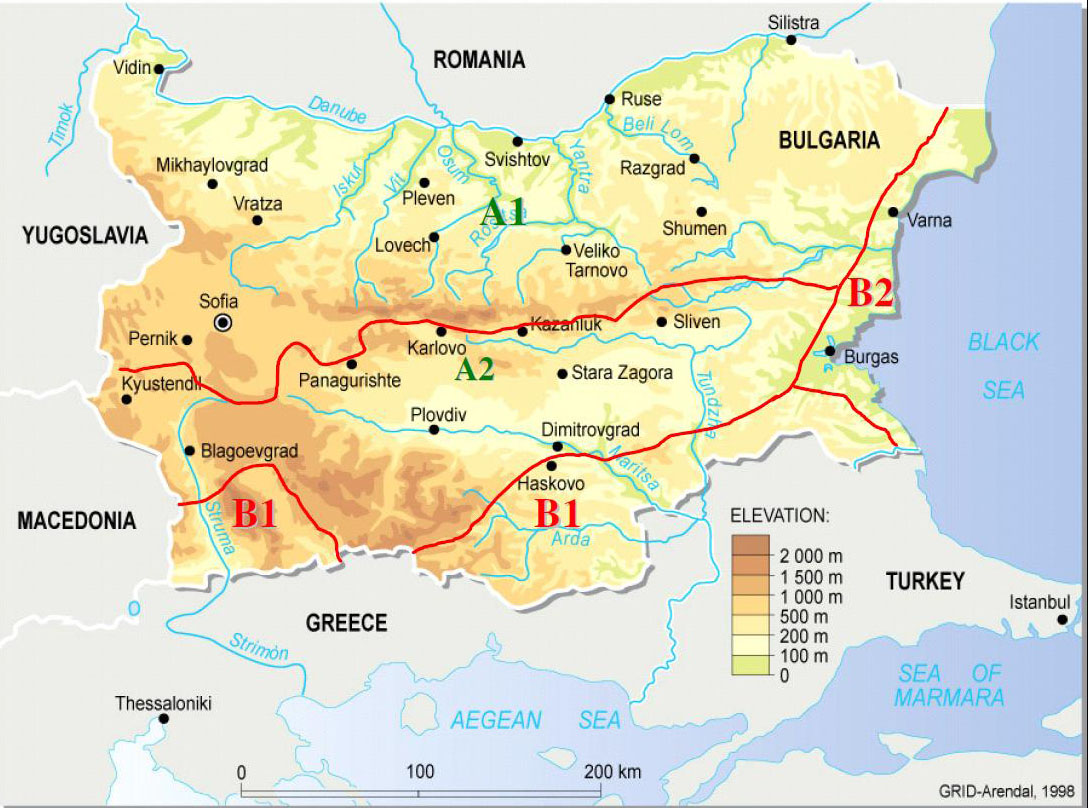 Фигура 2.1.1-1. Климатични райони в БългарияЛегенда:А. Европейско-континентална климатична областА1 Умерено-континентална климатична подобластА2 Преходно-континентална климатична подобластВ. Континентално-средиземноморска климатична областВ1 - Южнобългарска климатична подобластВ2 - Черноморска климатична подобластВ районите с надморска височина над 1 000 m се формира планински климат. Поради бързите изменения в стойностите на отделните климатични елементи с височина в планинския климатичен район са обособени две части: среднопланинска и високопланинска. За граница между тях е приета надморска височина от 2 000 m. В зависимост от физико-географските особености и режима на температурата на въздуха и валежите, във всяка подобласт са обособени климатични райони.Европейско-континентална климатична област (А)Европейско континенталната климатична област на нашата страна не е напълно хомогенна. В нея се забелязват значителни климатични различия по направление север - юг, поради което тя може да се раздели на две основни подобласти: Умерено-континентална, която е с най-късно изразени черти на континенталния климат у нас, и Преходно-континентална подобласт със значително смекчен континентален климат.Европейско-континенталната климатична област на България обхваща низините на Северна и Средна България, както и планинските и припланинските райони на Стара планина, Витоша, планините в западната част на Средна България, а така също и северните части на Рило-Родопския масив. Тази климатична област е най-южната част от същинската Европейско-континентална климатична област. За нея са характерни относително студената зима с малко валежи (средната зимна температура е с 2 – 3ºС по-ниска от отговарящата на географската ширина) и горещо лято, през което падат максималните за годината валежи. Съобразно това и средната годишна амплитуда на температурата е между 22 и 24°С, което подчертава континенталния характер на климата. Относително студената зима в Европейско-континенталната климатична област, и особено в Дунавската равнина, се обуславят главно от преобладаването на континентални въздушни маси от умерените ширини. У нас те нахлуват както от северозапад, най-често в тила на преминаващите средиземноморски циклони, а също така и от североизток - най-често при условията на гребен от повишено налягане с ос NE - SW. В тези случаи нахлуващият въздух почти винаги остава по-студен в северните части на Европейско-континенталната област. Старопланинската верига играе задържаща роля като смекчава зимните условия в Тракийската низина.Въпреки относително студената зима в Европейско-континентална област топлинните и валежните условия не осигуряват устойчива снежна покривка в низините. Тя се формира на отделни периоди, свързани със застудявания и валежи, следвани от пълното ѝ или частично стопяване. Само при отделни зими, в които снеговалежите са по-чести, в низините на района може да се застъпи и постепенно да се увеличи дебелината на снежната покривка. В планинските райони с надморска височина от 1 000 – 1 200 m снежната покривка има подчертано устойчив характер, което се дължи на значително по-ниските температури и на относителното увеличение на валежите. Отличителна черта на климатичните условия през зимата в Европейско-континенталната област у нас са относително малките валежи. Основната причина за това е преобладаването на по-бедни на влага континентални въздушни маси, които въпреки честите условия за валежи в крайна сметка дават малка валежна сума. Естествено с височината в планините общата им сума расте, но и тук тя остава най-малка в сравнение с останалите сезони.Максимумът на големите валежи (над 25 mm в денонощие) е подчертано изразен през лятото. С най-големи суми на валежите се отличава главно първата половина на лятото и по- специално юни, когато е и годишният максимум на валежите за цялата климатична област. В планините на Европейско-континенталната климатична област летните валежи са значително по-големи и особено в средните части на северните им склонове, което е свързано с преобладаваща адвекция на влажен въздух откъм северозапад. Пролетта и есента в Европейско-континенталната климатична област имат преходен характер. През пролетта и особено във втората й половина влиянието на средиземноморските циклони значително намалява за сметка на засилващата се адвекция на атлантически въздух, поради което и валежите придобиват все повече характера на летните - стават от типа на краткотрайните. Обратно - с напредването на есента валежите все повече придобиват характер на обложни, а средиземноморските циклони зачестяват. Като цяло пролетните валежни суми не се различават съществено от есенните. В термично отношение двата сезона също не се отличават съществено. Само по северните склонове на планините, главно поради задържането на снежната покривка, особено първата половина на пролетта остава значително пo-хладна от есента.Умерено континенталната климатична подобласт (А1) се характеризира със сравнително студена зима с малко валежи и относително горещо лято. Средната януарска температура е от минус 1.5°С до 3.0°С в зависимост от орографията. При резки застудявания температурата пада под минус 18-20°С. Средната юлска температура е в граници 22-24°С като максималните температури понякога надхвърлят 40°С. Средната годишна температурна амплитуда е между 22-25°С, което подчертава континенталния характер на климата. Режимът на валежите се характеризира с максимум през май-юни и минимум през февруари. Разликата между летните и зимните валежи съставлява 15-25 % от годишната сума. Пролетта и есента са прохладни, като есента е малко по-топла и по-суха от пролетта.Преходно континенталната климатична подобласт (А2) се намира южно от Стара планина. За нея са характерни чувствително по-меките зимни условия. Основна роля за това играе Стара планина, която се явява бариера по отношение на студените континентални въздушни маси. Зимата е чувствително по-мека и малоснежна, лятото е горещо. Средната януарска температура тук е между минус 1.5 и 1.0°С. Броят на дните със снежна покривка е почти 2 пъти по-малък от този в Северна България. Лятото е горещо, като средната юлска температура е около 22-24°С, но при горещи вълни надхвърля 40°С. Режимът на валежите има континентален характер (летен максимум и зимен минимум), но разликата между летните и зимните валежи е чувствително намалена. Главният максимум на валежите е през май-юни, като се появява вторичен максимум през ноември.Континентално-средиземноморска климатична област (В)Континентално-средиземноморската климатична област обхваща южната половина на страната – долината на р. Струма, долината на р. Места, най-югоизточните низини на реките Марица и Тунджа, както и тясна ивица от Черноморското ни крайбрежие. Към тази област принадлежат и планинските райони на Пирин, източната част на Родопите и Странджа.Тази климатична област трябва да се разглежда като най-северната част на много по-обширна климатична област, обхващаща южните райони на Балканския полуостров, която се намира под силното климатично влияние на източното Средиземно море. В тази област основната характеристика на климата се обуславя от меката зима, но с чести и понякога изобилни валежи, и горещо и сухо слънчево лято. Характерът на климата тук се определя от подчертаната честота на средиземноморските циклони през зимата и от обичайното разширяване на азорския максимум на изток през лятото, което обуславя сухото лято. Зачестяването на средиземноморските циклони започва още от есенните месеци и продължава през зимата. Твърде често те минават през нашата страна или поне засягат най-южните й райони и главно с топлите си сектори, което именно обуславя наблюдавания у нас есенно-зимен максимум на валежите в тези райони. Но в средни стойности температурните условия в нашата Средиземноморска климатична област се отличават доста рязко от температурните условия в Умерено-континенталната област. През най-студения месец (януари) положителните средни дневни температури обхващат средно 2/3 от месеца, като има немалко дни с доста високи температури (над 5°С). В Северна България съотношението е точно обратното - там средно 20 - 23 денонощия от януари са със средна денонощна температура под 0°С, като немалко дни са с температура под 5°С под нулата. Особеностите на атмосферната циркулация пораждат и есенно-зимен максимум на валежите в нашата Континентално-средиземноморска климатична област, в която месецът с максимални валежи е предимно ноември.Характерна черта на климата през лятото в цялото Средиземноморие е малката облачност, извънредно малките валежи и преобладаването на слънчево и горещо време. В основата на формирането на такъв тип климат стои активизирането на азорския антициклон, който най-често с удължен гребен обхваща най-южните части на Европа и Средиземно море.Въздушните маси над нашата страна през лятото са твърде често от океански произход, но до голяма степен трансформирани в приземните си слоеве, което води до чести вътрешно масови валежи. Те обаче са по-изразени в Умерено-континенталната и в Преходно-континенталната подобласт, докато в Континентално-средиземноморската област, като най-северна част на района с по-устойчива антициклонална циркулация те са значително по-слаби. По нашето Черноморие летният минимум на валежите е свързан плавно с честото размиване на студените фронтове от северозапад. От друга страна, лятното засушаване и горещините в Континентално-средиземноморската област се дължат в немалка степен и на трансформационните процеси при антициклонална обстановка. Силното южно слънце и продължителността на деня създават условия за прегряване на приземните слоеве въздух, без да се достига до неустойчивост на въздушната маса, и тези ефекти безспорно са най-добре изразени в низините на нашите най-южни райони. С такива условия се отличават втората половина на лятото и началото на есента, през който период са и минималните количества на валежите. По Черноморието на юг от Бургас минималните валежи са през август и средната им сума е около 20 - 25 mm. В останалата част на Средиземноморската климатична област минималните суми на валежите са през август или септември, като сумата им в низините не надминава 30 - 35 mm. Тази климатична област може да се раздели на две основни подобласти – Южнобългарска и Черноморска подобласти.Южнобългарската климатична подобласт (В1) обхваща най-южните крайгранични райони на страната от Беласица и Огражден до Странджа планина (без централните части на Родопите), долното течение на р. Марица, Източните Родопи, долината на р. Места, долината на р. Струма на юг от Кресненската клисура, както и прилежащите планински територии. Една сравнително малка част от територията има равнинен релеф - главно по речните долини. Останалата част е заета от планини. Характерна особеност на климата е меката и топла, но с повече валежи зима. Лятото е горещо и сухо. Дори и през януари температурата е 1-2◦С над нулата, което определя района като един от най-топлите през зимата. При отделни резки застудявания, минималните температури могат да спаднат под минус 10◦С - минус 14◦С, а при изключителни застудявания и под минус 20◦С. Лятото е много слънчево и горещо. Средните юлски температури са между 23◦С и 25◦С. Пролетта е по-топла от тази в черноморската подобласт. Разпределението на валежите е с подчертан есенно-зимен максимум (ноември-декември) и с минимум  през август-септември. Студената част на годината е не само периодът с най-големи месечни валежи, но това е и периодът, през който падат най-обилните единични валежи. Климатът в Черноморска климатична подобласт (B2) се формира главно от непосредствената близост на водните маси на Черно море и характера на атмосферната циркулация. Средиземноморският характер на климата се потвърждава основно от режима на валежите. Валежният максимум е главно през ноември, а минимумът е през август. Зимата е мека с положителни януарски температури, в северната му част около 0-1.5С, а в най-южната част до плюс 3С. Силните зимни застудявания се проявяват сравнително по-слабо, но в определени ситуации и в най-южните части са възможни температури до минус 17-18С, а в северните дори до 25С под нулата. Средните юлски температури са от 22С до 23.5С. Термичният режим през лятото е силно повлиян от бризовата циркулация. В отделни синоптични обстановки температурите могат да достигнат до 39-40С. Друга особеност на климата тук е относително по-честата проява на мъгли през топлата част на годината. Климатичните условия не са еднородни в подобластите, поради което те са разделени на отделни климатични райони, където обаче се запазват споменатите основни климатични особености. По-долу накратко са описани климатичните райони, включени в районите по NUTS.Северозападен район - В климатично отношение северозападният район попада в Умерено континенталната подобласт и по-конкретно в северния, средния, предбалканския и планински климатични райони. Северен централен район - Климатът в този район е аналогичен на този в предишния. Равнинните участъци на този район са относително по-отдалечени от Старопланинската верига, поради което тук не се наблюдава характерното за западния район увеличение на валежите.Североизточен район - Този район по NUTS попада в Умерено континенталната подобласт и в Континентално средиземноморската подобласт. От Умерено континенталната подобласт той лежи в Северния и Източния климатични райони на Дунавската равнина, а от Континентално средиземноморската подобласт попада в климатичния район на Северното Черноморие.Югозападен район - В климатично отношение този район се отнася към  – Европейско континенталната и Континентално средиземноморската климатични подобласти. Северната част на района се характеризира с умерено континентален климат и попада в 3 климатични района – Планински; Припланински и Нископланински райони от западна Средна България, и Климатичен район на високите полета на Западна Средна България.Южен централен район - Южният централен район попада в границите на 2 континентални климатични подобласти – Преходно континенталната и Континентално средиземноморската климатични области. Към Преходно континенталната климатична подобласт се отнасят 4 климатични района.Югоизточен район - Югоизточният район попада в границите на 2 континентално климатични области – Преходно континенталната и Континентално средиземноморската климатични области. В преходно континенталната подобласт, западна част на района попада в източната част на климатичния район на Източна средна България, климатът на която беше описан по-горе. Останалата част от този район попада в Континентално средиземноморската климатична област. Част от територията лежи и в Черноморската климатична подобласт и по-конкретно в климатичните райони на Бургаската низина и Странджанското крайбрежие. Югозападната част е в Континентално-средиземноморската климатична област – в Странджанския и Браннишко - Дервенския климатични райони. Климатични измененияЕдно от най-значимите предизвикателства пред човечеството е изменението на климата в глобален мащаб. През последните две десетилетия са регистрирани 18-те най-топли години, откакто съществуват измервания, а екстремните метеорологични явления, като горски пожари, големи горещини и наводнения, зачестяват все повече. Рекордно високите температури през последните десетилетия, топенето на ледниците, по-влажният въздух и др. показват, че глобалното затопляне на климата е неоспорим факт. От 1989 г. насам преобладават положителни аномалии на средната годишна температура на въздуха спрямо климатичната норма на базисния период 1961 – 1990 г. През 2020 г. средната годишна температура за ниската част от страната е 13.0 °С, което е с 1.1 °С над нормата. Това е втората най-топла година през периода 1988 – 2020 г., а месец декември е най-топлият за целия период – средно 3.2 °С над месечната норма (от +1.8 °С в Грамада и Белоградчик до +4.6 °С в Божурище).  Нараства честотата на екстремните метеорологични и климатични явления. Наблюдават се повече и по-дълги периоди на засушаване, следвани от сериозни бури и тежки наводнения с разрушения и жертви. От началото на XXI век зимите са по-меки. Значително нараства средният брой дни с денонощни суми на валежите над 100 mm; увеличават се случаите с проливни валежи, гръмотевични бури и градушки през януари и февруари; повишава се честотата на средния брой дни с гръмотевични бури и градушки през април и септември. Снежните месеци в планините намаляват, а дебелината на снежната покривка показва трайна тенденция към изтъняване. Представените климатични сценарии за Република България са разработени в НИМХ в рамките на проекта CECILIA. Проведени са симулации на регионалния климат за бъдещето, за два интервала – „близко бъдеще” (2021-2050 г.) и “далечно бъдеще” (2071-2100 г.), като резултатите за тенденциите (т.е. изменението спрямо сегашния референтен климатичен период 1961-1990 г.) за средната годишна температурата на въздуха и средната годишна валежна сума.Открояват следните особености:По отношение на температурата практически над цялата страна се наблюдават положителни тенденции, т.е. очаква се увеличение на средногодишната температура, като това увеличение е сравнително еднородно и с около 1.5-2oС за близкото и между 2.5 и 3.5oС за далечното бъдеще;Пространственото разпределение на тенденцията на годишната валежна сума е по-неравномерно спрямо това на температурата. В Източна Република България се очаква отрицателна тенденция, като и в двата периода изменението е средно между 5 и 10 mm (в отделни райони до 15-20 mm). Най-видимата разлика между двата периода е, че районите с отрицателна тенденция през втория период са с по-голяма площ спрямо първия и обхващат и части на Западна Република България.Фигура 2.1.1-2 Тенденция на средногодишната температура (отклонения в oС от нормата 1961 - 1990 г.)Фигура 2.1.1-3 Тенденция на средногодишната валежна сума (отклонения в mm от нормата 1961 - 1990 г.)Изменението на климата е причина за увеличаване на честотата и мащаба на екстремните метеорологични и климатични събития (т.нар. екстремни климатични явления) в България. Най-разпространените хидрометеорологични и геофизични природни рискове са наводненията, екстремните температури, ураганите, горските пожари, свлачищата и засушаванията. Броят на смъртните случаи и на жертвите в резултат на природните рискове също нараства, като това говори за все по-голяма уязвимост. Уязвимостта на българската икономика, публична инфраструктура, както и на населението към въздействието на изменението на климата се влияе от социално – икономическото развитие на страната, от нивото на развитие на науката и технологиите, от информираността на населението. В Шестия оценъчен доклад на Междуправителствения панел по климатичните промени (IPCC) е направена най-мащабната оценка за състоянието на науката за промените в климата за последните 8 години. Средната глобална температура се е повишила с около 1,09°C между края на XIX век и изминалото десетилетие, 2011 – 2020 г. Затоплянето е по-съществено над сушата (1,59°C), отколкото над океаните (0,88°C). По отношение на валежите се счита, макар и със средна степен на увереност, че има увеличение на общото световно количество валежи от средата на миналия век, като темпът на нарастване се е увеличил от 80-те години на ХХ век.От началото на ХХ век, глобалното равнище на морската вода се е покачило с около 20 см. Скоростта на покачване се увеличава, а през миналия век тя е по-голяма от всяко изминало столетие за последните 3 хилядолетия.Съвременните концентрации на въглероден диоксид (CO2) са по-високи откогато и да било през последните 2 милиона години.Най-съществените изводи от доклада са тези за ролята на човешкото въздействие. Част от тях са:Почти цялото наблюдавано затопляне на планетата може да се обясни чрез антропогенното влияние, докато промяната, която се дължи на естествени процеси, е в рамките на  ±0,1°C.Недвусмислено е, че човешкото въздействие е затоплило климатичната система спрямо състоянието преди Индустриалната революция.Човешкото влияние вероятно е допринесло за мащабните промени при валежите от средата на ХХ век насам. Като страна по Рамковата конвенция на Обединените нации по изменение на климата (РКОНИК), България има задължението да провежда ежегодни инвентаризации на емисиите на парникови газове по източници и поглътители, съгласно утвърдена от РКОНИК методология. Инвентаризациите обхващат емисиите на основните парникови газове: въглероден диоксид (СО2), метан (CH4), диазотен оксид (N2О), хидрофлуоркарбони (HFCs), перфлуоркарбони (PFCs) и серен хексафлуорид (SF6), както и предшественици (прекурсори) на парниковите газове (NОx, CО и NMVОC) и серен диоксид (SО2). За сравняване на различните парникови газове (ПГ), чрез различната им сила да ускоряват глобалното затопляне, от Междуправителствения комитет по изменение на климата (IPCC), е създаден индекс, наречен „потенциал за глобално затопляне“ (ПГЗ). Въздействието на топлинната енергия на всички ПГ се сравнява с въздействието на СО2 (ПГЗ = 1) и се обозначава като СО2 еквивалент (CО2 - екв.)За наблюдение и оценка на нивата на парникови газове се използват следните индикатори:Общи емисии на парникови газове;Емисии на парниковите газове по сектори от класификацията на Междуправителствения комитет по изменение на климата (IPCC);Годишни емисии на парникови газове на човек от населението;Годишни емисии на парникови газове за единица брутен вътрешен продукт (БВП).Общи емисии на парникови газове:Данните от инвентаризацията на емисиите на ПГ за 2020 г. показват, че общите емисии на ПГ в CO2 - екв. са 49 152,19 гигаграма (Gg) без отчитане на поглъщането от сектор “Земеползване, промяна в земеползването и горско стопанство” (ЗПЗГС). Нетните емисии (с отчитане на поглъщането от ЗПЗГС) са 39 385,72 Gg. В Таблица 2.1.1-1 са посочени емисиите на основните ПГ, сумарните емисии (без отчитане на ЗПЗГС) и делът на общите емисии от емисиите през базовата 1988 г., приети за 100%. Таблица 2.1.1-1. Агрегирани емисии на ПГ (без сектор „Земеползване, промяна в земеползването и горско стопанство”), Gg CO2-екв. и дял в проценти на общите годишни емисии спрямо базовата годинаИзточник: ИАОС, Национален доклад за инвентаризация на емисиите на ПГ за 2020 г.Анализът на разпределението на основните ПГ в общите емисии (в CO2 - екв.) за 2020 г. показва, че емисиите на CO2 имат най-голям дял от общите емисии на ПГ – 75,21%, емисиите на CH4 са на второ място с 11,59%, емисиите на N2O с дял 9,69 % остават на трето място, F - газове са с дял от 3,47% – на четвърто.За периода 1988 – 2020 г., емисиите на основните ПГ имат тенденция към намаляване (Фигура 2.1.1-4). През 2020 г. са емитирани общи емисии на ПГ – 49 152,19 Gg CO2-екв. или 43,44% от емисиите през базовата година, като минимумът e през 2020 г (43%).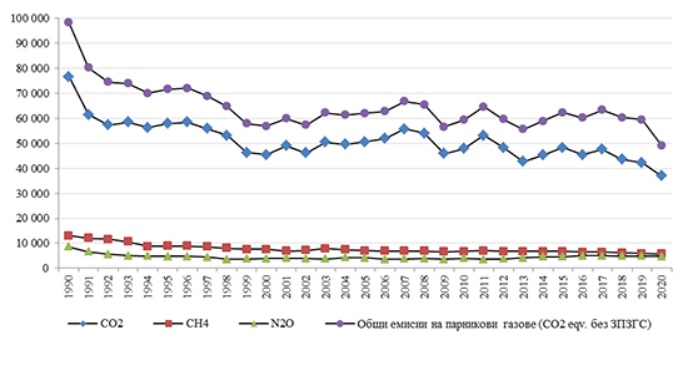 Фигура 2.1.1-4 Тенденции на емисиите на основните ПГ – CO2, CH4 и N2O и общата емисия на ПГ (в т.ч. HFCs, PFCs и SF6) за периода 1988 – 2020 г., Gg CO2 – екв.(Източник: ИАОС)В Доклада за България за 2020 г., ЕК обръща внимание на факта, че България е сред държавите от ЕС, които са най-уязвими спрямо последиците от климатичните изменения. Сред тях са повишаването на температурата, засушаването на почвата и изключително обилните валежи, които се изострят от високите равнища на бедност и относително слабите мерки за адаптация. Най-силно застрашени от последиците от изменението на климата са селското стопанство, туризмът и водоснабдяването.Тенденции в емисиите на парникови газове по сектори от класификацията на Междуправителствения комитет по изенение на климата (IPCC):Сектор „Енергетика”В съответствие с номенклатурата на IPCC в енергийния сектор са включени емисии от изгаряне на горива за получаване на енергия (включени са пет подсектора: енергийни индустрии, преработвателна индустрия и строителство, транспорт, други сектори и други). В този сектор са включени и неорганизирани емисии при добив, пренос и разпределение на твърди, течни и газообразни горива.В България сектор „Енергетика” има ключова позиция в националната икономика. Той е източник на 71,34% от агрегираните емисии на ПГ за последната година на инвентаризация – 2020 г. Най-голям дял от агрегираните емисии на ПГ в сектора заемат емисиите на CO2 – 90% от емисиите на сектора.През 2020 г. се наблюдава намаление на емисиите на ПГ с 12,8% спрямо 2019 г. Най-голям дял от емисиите на ПГ имат горивни процеси за производство на енергия – 52,0% от сумарните емисии на сектора, следвано от транспорта (като единствено за транспорта се наблюдава увеличение на емисиите през последните години, дължащо се основно на пътния транспорт, като това се свързва с увеличения брой лични МПС).На следващата Фигура 2.1.1-5 е представено разпределението на емисиите от сектор „Енергетика“ по подсектори: 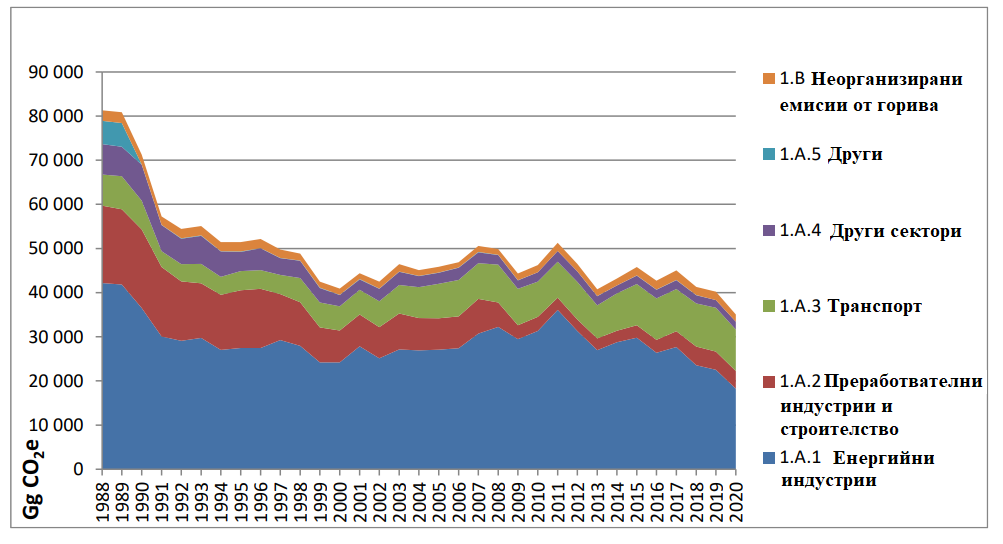 Фигура 2.1.1-5 Тенденции на емисиите от сектор „Енергетика“ по подсектори(Източник: ИАОС)Сектор „Индустриални процеси и използване на продукти”Емисиите на ПГ от сектор „Индустриални процеси и използване на продукти“ се получават в резултат от технологичните процеси на производство и/или консумация на материални продукти. При този вид емисии не участват процесите на изгаряне. Тези процеси са източник на емисии на всички основни ПГ и прекурсори на ПГ.Секторът емитира 10,78% от националните емисии на ПГ. Най-голям дял в емисиите на ПГ от сектор „Индустриални процеси и използване на продукти“ за 2020 г. има CO2 – 65,7%.В сектора най-значими източници на ПГ са:- производството на вар (CO2);- производството на цимент (CO2);- производството на амоняк (CO2);- употреба на варовици в десулфуризиращи инсталации в енергетиката (CO2);Непрекъснато се увеличава делът на емисиите от употребата на флуорирани парникови газове, който през 2020 г. е 32,16% от общите емисии в сектора.Сектор „Селско стопанство”Емисиите на ПГ от сектор “Селско стопанство” се получават в резултат от дейностите и процесите на производство и преработка на селскостопанска продукция, торене на почвите и третиране на животински отпадъци. Процесите и дейностите в този сектор са източници основно на CH4 и N2O.Най-голям източник на емисии на CH4 (като СО2 - екв.)в сектора е ентеричната ферментация при селскостопанските животни – 34,05% от емисиите на сектора.Най-значителни са емисиите на N2O (като СО2 екв.) от обработваемите земи, като техният дял през 2020 г. е 88,53%.Въпреки, че законодателството в България забранява изгарянето на растителни отпадъци от стърнища, тази дейност все още съществува ограничено и при нея се емитират известни количества ПГ и прекурсори на ПГ – CO и NOx.Общите емисии от сектора, като CO2-екв. намаляват с 0,71% спрямо 2019 г.Намаляването на емисиите в сектора за периода 1988 – 2020 г. е пряко следствие от общия спад на селскостопанската дейност. Намалението на емисиите в животновъдството следва намалението в броя селскостопански животни.Сектор „Земеползване, промяна в земеползването и горско стопанство”Секторът обхваща процесите на обмен на CO2 между източниците на биомаса (горски насаждения, тревни и други насаждения, почви) и атмосферата. Обменът на потоците CO2 от и към атмосферата представлява съвкупност от процеси, които са резултат и от антропогенна дейност. Така например поглъщането на CO2 в горите е свързано със стопанисването и управлението на горски територии, предназначени за добив на дървесина. Залесяването на пустеещи земи с цел спиране на ерозионни процеси, също води до натрупване на CO2 в биомаса.Емисиите на CO2 в атмосферата от сектора са свързани с горските пожари, както и от промени в органичния състав на почвите, вследствие на ерозия или обработка с химикали.В тази категория се включват и дейности, които водят до промени в потоците на CO2 от и към атмосферата. Това са дренажи на почви, изместване на периодите на култивация на растителни култури, както и редуване на по-дълги и по-къси периоди на култивация, наводняване, вследствие изграждането на хидротехнически съоръжения, изменения в подземните води поради антропогенни или природни въздействия.В инвентаризацията на ПГ за 2020 г., както и за предходните години, е определено нетното поглъщане на CO2 от категория „Изменение на горите и други горски източници на биомаса“. Поглъщането на CO2 се формира от нетния баланс на усвоявания от атмосферата въглерод и отсечения обем дървесина, който се използва за отопление, производство на хартия и други дейности, консумиращи биомаса.Сектор „Отпадъци”Емисиите на ПГ в сектор „Отпадъци“ се получават в резултат от процесите на събиране, съхранение и третиране на твърди отпадъци от бита и обществения сектор и след третиране на отпадъчни води от домакинствата и промишлеността.Твърдите отпадъци могат да се третират посредством депониране на сметища, рециклиране, изгаряне с цел унищожаване или за получаване на енергия. В този сектор се определят емисиите на ПГ само от процесите на гниене на депонираните твърди отпадъци.Депонираните твърди отпадъци емитират СН4 в резултат от процесите на анаеробно и аеробно разграждане на органичното им съдържание. В инвентаризацията за 2020г., емисиите на метан от този източник са на първо място – 83%.Вторият голям източник на СН4 в този сектор е третирането на отпадъчните води в пречиствателните съоръжения (16,2%), като се разглеждат самостоятелно третирането на индустриалните отпадъчни води и третирането на отпадъчни води от домакинствата и обществените сгради.Анализът на данните показва, че най-голям дял от общите емисии на ПГ през 2020 г. има сектор „Енергетика“ – 71,34%, следван от сектор „Индустриални процеси и използване на продукти“ – 10,78%. Сектор „Селско стопанство“ и сектор „Отпадъци“ със съответно по 12,59% и 5,29% от националните емисии.Основните причини за наблюдаваното намаление на емисиите на ПГ в България в периода до 2000 г. са структурните изменения на икономиката, поради радикалния икономически преходен процес от централно планирана към пазарна икономика. Това довежда до намаляване на енергия в ТЕЦ (и увеличение на дела на хидро- и атомна енергия), структурни изменения в промишлеността (включващи намаление на енергийно-интензивната продукция и подобряване на енергийната ефективност), по-добро изолиране на сградите и преминаване от твърди и течни горива към природен газ.За намаление на емисиите ПГ от селското стопанство и от сектор „Отпадъци“ основните причини са намаляването на популациите на говеда, овце и свине и намаляването на депонираните битови отпадъци в сметищата.Намалените емисии на ПГ са резултат и от намаление на населението и спад на БВП.На следващите три графики са представени количествата на основните парникови газове, емитирани от различните сектори (Фигура 2.1.1-6).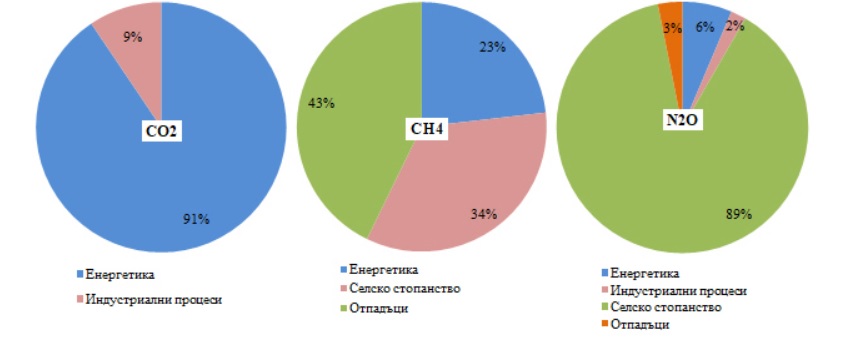 Фигура 2.1.1-6 Дял на основните източници на емисии на ПГ през 2020 г., %(Източник: ИАОС, Национален доклад за инвентаризация на емисиите на ПГ за 2020г)Годишни емисии на парникови газове на човек от населението:Основен индикатор за оценка на емисиите на парникови газове в международен аспект са емисиите на парникови газове на човек от населението.Емисиите на парникови газове на човек от населението намаляват от 13 тона СО2- екв. през 1988 г. до 8,0 тона СО2-екв. през 2020 г. Най-ниски са били нивата през 2000 г. – 7,1 тона СО2-екв. По този показател България се доближава до средния за Европейския съюз (ЕС) – 7 тона СО2-екв.Годишни емисии на парникови газове за единица брутен вътрешен продукт (БВП):Емисиите на парникови газове на човек от населението намаляват от 13 тона СО2- екв. през 1988 г. до 8,0 тона СО2-екв. през 2020 г. Най-ниски са били нивата през 2000 г. – 7,1 тона СО2-екв. По този показател България се доближава до средния за Европейския съюз (ЕС) – 7 тона СО2-екв.Годишни емисии на парникови газове за единица брутен вътрешен продукт (БВП):Емисиите на парникови газове са тясно свързани с икономическия растеж, тъй като с нарастване на икономическата активност нараства и потреблението на енергия и природни ресурси. Намаляването на тази зависимост е признак за устойчивост на развитието, поради което годишните емисии на парникови газове за производство на единица брутен вътрешен продукт (БВП) представляват важен индикатор.За периода емисиите на парниковите газове, получени при създаване на 1000 лева брутен вътрешен продукт значително намаляват - от 2,41 тона СО2 - екв. за 1999 г. през 2020 г. те достигат до 0,43 тона СО2 - екв. Между 1990 г. и 2007 г. емисиите на единица БВП намаляват в ЕС-27 с повече от една трета.АДАПТАЦИЯ КЪМ КЛИМАТИЧНИТЕ ИЗМЕНЕНИЯЗасилване на устойчивостта и способността за приспособяване към свързаните с изменението на климата опасности и природни бедствия е цел 13.1 от целите за устойчиво развитие на ООН.На национално ниво, с цел противодействие на климатичните промени и въздействието им върху икономиката, България изготви Национална стратегия за адаптация към изменението на климата и План за действие към нея, приета с Решение № 621 от 25.10.2019 г. на Министерския съвет през 2019 г. Документът очертава стратегическата рамка и приоритетите по отношение на адаптацията към изменението на климата до 2030 г. Целта е да се намали уязвимостта на страната спрямо последиците от изменението на климата и да се подобри капацитетът за адаптация на екологичните, социалните и икономическите системи към въздействията на изменението на климата. За да се постигнат амбициозните цели за ефективна адаптация на националната икономика и общество към настъпилите изменения, е необходимо:подобряване на политиките за адаптиране и интегриране на съображенията за климата в секторните политики; повишаване на осведомеността на обществеността и подобряване на  образованието, включително насърчаване включването на обществеността в действия по адаптация;изграждане на институционален капацитет, включително създаване на база данни и изграждане експертни знания;укрепване управлението на инфраструктурата и материалните активи и защита на природните богатства, което обхваща водните системи, инфраструктурата за доставка на енергия и опазването и подобряването на екосистемните услуги, включително тези, предоставяни от горските ресурси.Изводи:Съгласно климатичното райониране на България (Станев и др., 1991), страната се разделя на две климатични области и четири подобласти. Областите се делят на Европейско-континентална и Континентално-средиземноморска. От своя страна областите се разделят на по две подобласти: първата на Умереноконтинентална и Преходно-континентална, а втората на Черноморска и Южнобългарска.По отношение на температурата практически над цялата страна се наблюдават положителни тенденции, т.е. очаква се увеличение на средногодишната температура, като това увеличение е сравнително еднородно и с около 1.5-2oС за близкото и между 2.5 и 3.5oС за далечното бъдеще.Данните от инвентаризацията на емисиите на ПГ за 2020 г. показват, че нетните емисии на ПГ в CO2 - екв. са 39 385,72 Gg. За периода 1988 – 2020 г., емисиите на основните ПГ имат тенденция към намаляване.Емисиите на парникови газове на човек от населението намаляват от 13 тона СО2- екв. през 1988 г. до 8,0 тона СО2-екв. през 2020 г.За периода емисиите на парниковите газове, получени при създаване на 1000 лева брутен вътрешен продукт значително намаляват - от 2,41 тона СО2 - екв. за 1999 г. през 2020 г. те достигат до 0,43 тона СО2 - екв.Състояние на атмосферния въздухСъгласно изискванията на националното и европейско законодателство територията на страната е разделена на шест Района за оценка и управление на качеството на атмосферния въздух (РОУКАВ) – Агломерация Столична, Агломерация Пловдив, Агломерация Варна, Северен/Дунавски, Югозападен и Югоизточен. Анализът на данните за качеството на атмосферния въздух (КАВ) се извършва по райони, като се отчита спецификата на всяко населено място, в което се извършва контрол (Фигура 2.1.2-1).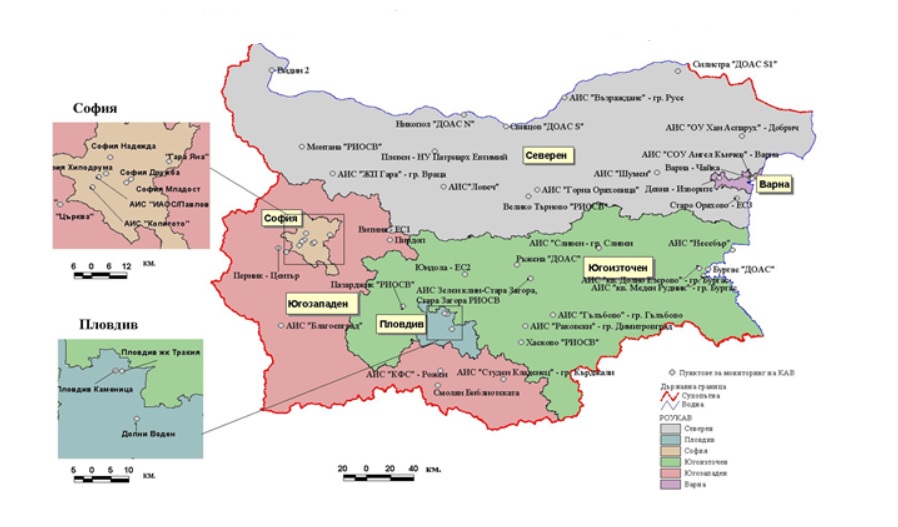 Фигура 2.1.2-1 Пунктове за мониторинг на качеството на атмосферния въздух (КАВ) на България, разпределени по райони за оценка и управление на КАВ (РОУКАВ) (Източник: ИАОС)През 2020 г. в Националната Система за Мониторинг на Качеството на Атмосферния Въздух (НСМКАВ) са функционирали общо 48 стационарни пункта - 34 автоматични измервателни станции (АИС), 9 пункта с ръчно пробонабиране (РП) и последващ лабораторен анализ, 5 ДОАС системи (на принципа на диференциална оптична атомноабсорбционна спектрофотометрия), разположени в градовете Свищов, Никопол, Силистра, Бургас и Ст. Загора (с. Ръжена).Станциите са определени със заповед на Министъра на околната среда и водите РД-489/26.06.2019 г. Пунктовете за мониторинг (ПМ) на качеството на атмосферния въздух, по РОУКАВ са както следва:Агломерация Столична:-	пункт „Гара Яна“ в с. Гара Яна (крайградски фонов) с код BG0024A – РП за контрол на замърсителите ФПЧ10 (Cd, ПАВ и Pb);-	пункт „Дружба“ в гр. София (градски фонов) с код BG0052A, разположен в кв. Дружба – АИС за контрол на замърсителите ФПЧ10, SO2, NO2/NO, и O3;-	пункт „ИАОС/ Павлово“ в гр. София (градски, транспортно – ориентиран) с код с код BG0073A, разположен в кв. Павлово – АИС за контрол на замърсителите ФПЧ10 (ПАВ и Pb), SO2, NO2/NO, CO, C6H6, O3, прекурсори на озон, ксилен и толуен;-	пункт „Младост“ в гр. София (градски, транспортно – ориентиран) с код BG0079A, разположен в ж.к. Младост – АИС за контрол на замърсителите ФПЧ10, SO2, NO2/NO, CO, C6H6,;-	пункт „Надежда“ в гр. София (градски фонов) с код BG0040A, разположен в кв. Надежда – АИС за контрол на замърсителите ФПЧ10, SO2, NO2/NO и O3;-	пункт „Хиподрума“ в гр. София (градски фонов) с код BG0050A, разположен в кв. Хиподрума – АИС за контрол на замърсителите ФПЧ10, ФПЧ2.5, SO2, NO2/NO, CO, C6H6 и O3;-	пункт „Копитото“ (извънградски - фонов) с код BG0070A, разположен в м. Копитото – АИС за контрол на замърсителите ФПЧ10 (ПАВ, As, Cd, Ni, Pb), ФПЧ2.5, SO2, NO2/NO, CO, C6H6, O3 прекурсори на озон, ксилен и толуен.Агломерация Пловдив:-	пункт „Долни Воден“ в гр. Асеновград, (крайградски фонов) с код BG0034A, разположен в кв. Долни Воден – РП за контрол на замърсителите ФПЧ10 (Cd и Pb);-	пункт „ЖК Тракия“ в гр. Пловдив (градски, транспортно – ориентиран) с код BG0078A – АИС за контрол на замърсителите ФПЧ10 (ПАВ, As, Cd, Ni), SO2, NO2/NO, CO, C6H6, ксилен и толуен;-	пункт „Каменица” в гр. Пловдив (градски фонов) с код BG0051A - АИС за контрол на замърсителите ФПЧ10, ФПЧ2.5, SO2, NO2/NO, CO, C6H6, O3.Агломерация Варна:-	пункт „СОУ Ангел Кънчев“ в гр. Варна (градски фонов) с код BG0075A - АИС за контрол на замърсителите ФПЧ10, ФПЧ2.5, SO2, NO2/NO, CO, C6H6, CH4, общи неметанови въглеводороди, O3;-	пункт „ЖК Чайка“ в гр. Варна (градски фонов) с код  BG0083A - АИС за контрол на замърсителите ФПЧ10 (ПАВ, As, Cd, Ni, Pb), SO2, NO2/NO, CO, C6H6;-	пункт „Изворите” в гр. Девня (градски фонов) с код BG0013A - АИС за контрол на замърсителите ФПЧ10, SO2, NO2/NO, CO, C6H6, O3 и NH3.РОУКАВ Северен/Дунавски:-	пункт „РИОСВ“  в гр. Велико Търново (градски фонов) с код BG0020A - АИС за контрол на замърсителите ФПЧ10 (ПАВ, As, Cd, Pb), ФПЧ2.5, C6H6;-	пункт „Видин 2“ в гр. Видин, (градски фонов) с код BG0081A - АИС за контрол на замърсителите: ФПЧ10 и SO2;-	пункт „ЖП Гара“ в гр. Враца (градски фонов) с код BG0043A - АИС за контрол на замърсителите: ФПЧ10, SO2, NO2/NO, CO и O3;-	пункт „Г. Оряховица“ в гр. Горна Оряховица (градски фонов) с код BG0057A– АИС за контрол на замърсителите: ФПЧ10, SO2, NO2/NO и O3;-	пункт „ОУ Хан Аспарух“ в гр. Добрич (градски фонов) с код BG0076A – АИС за контрол на замърсителите: ФПЧ10;-	пункт „Ловеч“ в гр. Ловеч (градски фонов) с код BG0066A – АИС за контрол на замърсителите: ФПЧ10;-	пункт „РИОСВ“ в гр. Монтана (градски фонов) с код BG0060A – РП за контрол на замърсителите: ФПЧ10 (ПАВ, Ni), SO2 и NO2;-	пункт „ДОАС N“ в гр. Никопол (градски фонов) – ДОАС система за контрол на замърсителите: ФПЧ10, SO2, NO2/NO, СО, O3, NH3;-	пункт „НУ Патриарх Евтимий“ в гр. Плевен (градски фонов) с код BG0084A– АИС за контрол на замърсителите: ФПЧ10 (ПАВ), SO2, NO2/NO, C6H6 и СО;-	пункт „Възраждане“ в гр. Русе (градски фонов) с код BG0045A – АИС за контрол на замърсителите: ФПЧ10, ФПЧ2.5, SO2, NO2/NO, СО, C6H6 и O3;-	пункт „ДОАС S“ в гр. Свищов (градски фонов) – ДОАС система за контрол на замърсителите: ФПЧ10, SO2, NO2/NO, H2S, CS2 и O3;-	пункт „ДОАС S1“ в гр. Силистра (градски фонов) – ДОАС система за контрол на замърсителите: ФПЧ10, SO2, NO2/NO и O3;-	пункт „ЕС 3“ в с. Старо Оряхово (фонов за опазване на екосистемите) – АИС за контрол на замърсителите: ФПЧ10, SO2, NO2/NO и O3;-	пункт „Шумен“ в гр. Шумен (градски фонов) с код BG0038A – АИС за контрол на замърсителите: ФПЧ10, SO2, NO2/NO и O3.РОУКАВ Югозападен:-	пункт „Благоевград“ в гр. Благоевград (градски фонов) с код BG0058A – АИС за контрол на замърсителите: ФПЧ10 (ПАВ), SO2, NO2/NO, C6H6, ксилен и толуен и O3;-	пункт „Студен Кладенец“ в гр. Кърджали (градски фонов) с код BG0018A – АИС за контрол на замърсителите: ФПЧ10 (ПАВ, As, Cd, Pb), SO2, СО и O3;-	пункт „Център“ в гр. Перник (градски фонов) с код BG0080A – АИС за контрол на замърсителите: ФПЧ10, SO2, NO2/NO и СО;-	пункт „Църква“ в гр. Перник (градски фонов) с код BG0046A – РП за контрол на замърсителите: ФПЧ10 (ПАВ, Cd, Pb), ФПЧ2.5;-	пункт „Пирдоп“ в гр. Пирдоп (градски фонов) с код BG0025A – РП за контрол на замърсителите: ФПЧ10 (Cd, Pb), SO2, NO2;-	пункт „Библиотеката“ в гр. Смолян (градски фонов) с код BG0077A – АИС за контрол на замърсителите: ФПЧ10;-	пункт „КФС“, Рожен (фонов за опазване на екосистемите) с код BG0053R– АИС за контрол на замърсителите: ФПЧ10 (ПАВ, As, Cd, Ni, Pb, Hg), ФПЧ2.5, SO2, NO2/NO, C6H6 и О3;-	пункт „ЕС 1“, Витиня (фонов за опазване на екосистемите) – АИС за контрол на замърсителите: ФПЧ10, ФПЧ2.5, SO2, NO2/NO и O3.РОУКАВ Югоизточен:-	пункт „ДОАС РИОСВ“ в гр. Бургас (градски фонов) с код BG0063A – ДОАС система за контрол на замърсителите: ФПЧ10 (Ni и ПАВ) SO2, NO2, C6H6, O3, толуен, ксилен и стирен;-	пункт „Кв. Долно Езерово“ в гр. Бургас (градски промишлен) с код BG0044A– АИС за контрол на замърсителите: ФПЧ10, SO2, NO2/NO, СО, C6H6, O3, общи неметанови въглеводороди, CH4 и H2S;-	пункт „кв. Меден Рудник“ в гр. Бургас (градски фонов) с код BG0056A – АИС за контрол на замърсителите: ФПЧ10, SO2, NO2/NO, СО, C6H6, O3 и H2S;-	пункт „Гълъбово“ в гр. Гълъбово (градски промишлен) с код BG0026A – АИС за контрол на замърсителите: ФПЧ10, SO2, NO2/NO;-	пункт „Раковски“ в гр. Димитровград (градски фонов) с код BG0041A – АИС за контрол на замърсителите: ФПЧ10, SO2, NO2/NO, СО, O3, NH3 и H2S;-	пункт „ДОАС - Ръжена“ в с. Ръжена (крайградски фонов) – ДОАС система за контрол на замърсителите: ФПЧ10 (As, Cd, Ni, Pb и ПАВ), SO2, NO2, HCl, Cl, HCN и NH3 фосген;-	пункт „Несебър“ в гр. Несебър (градски фонов) с код BG0071A – АИС за контрол на замърсителите: ФПЧ10 (As, Cd, Ni, Pb и ПАВ), SO2, NO2/NO, C6H6, O3, толуен, ксилен;-	пункт „РИОСВ“ в гр. Пазарджик (градски фонов) с код BG0047A – РП за контрол на замърсителите: ФПЧ10, SO2 и NO2;-	пункт „Сливен“ в гр. Сливен (градски фонов) с код BG0069A – АИС за контрол на замърсителите: ФПЧ10 и SO2;-	пункт „Зелен Клин“ в гр. Стара Загора (градски, транспортно – ориентиран) с код BG0055A – АИС за контрол на замърсителите: ФПЧ10, SO2, NO2/NO, СО, O3, общи неметанови въглеводороди и H2S;-	пункт „РИОСВ“ в гр. Стара Загора (градски фонов) с код BG0039A – РП за контрол на замърсителите: ФПЧ2.5 и C6H6;-	пункт „РИОСВ“ в гр. Хасково (градски фонов) с код BG0061A – РП за контрол на замърсителите: ФПЧ10 (Cd и ПАВ), SO2 и NO2;-	пункт „ЕС 2“ в с. Юндола (фонов за опазване на екосистемите) – АИС за контрол на замърсителите: ФПЧ10, SO2, NO2/NO и O3.За оценка на качеството на атмосферния въздух (КАВ) се използва индикатор, представящ националните емисии на вредни вещества във въздуха, изчислени в съответствие с Ръководството EMEP/EEA air pollutant emission inventory guidebook на Европейската агенция по околна среда и по по „Единна методика за инвентаризация на емисиите на вредни вещества във въздуха”, утвърдена от министъра на околната среда и водите за 10 групи източници на емисии и обхваща следните вещества:•	серни оксиди (SОx);•	азотни оксиди (NОx);•	неметанови летливи органични съединения (NMVOC);•	амоняк (NH3);•	въглероден оксид (СО);•	тежки метали (живак - Hg, кадмий – Cd, олово – Pb);•	полициклични ароматни въглеводороди (РАH);•	диоксини и фурани (DIOX);•	фини прахови частици (ФПЧ10 и ФПЧ2.5);•	специфични замърсители.Фини прахови частици/ФПЧ10По отношение на ФПЧ10 са определени две норми за КАВ – за средногодишната и за средноденонощната концентрация. Тези норми са 40 и 50 μg/m3, съответно.Агломерация Столична:В РОУКАВ Столична КАВ по показателя ФПЧ10 се следи в общо 7 пункта за мониторинг. На следващата фигура са представени стойностите на средногодишната концентрация (СГК) на ФПЧ10, измерени в пунктовете на РОУКАВ Столична за периода 2019-2021 г.: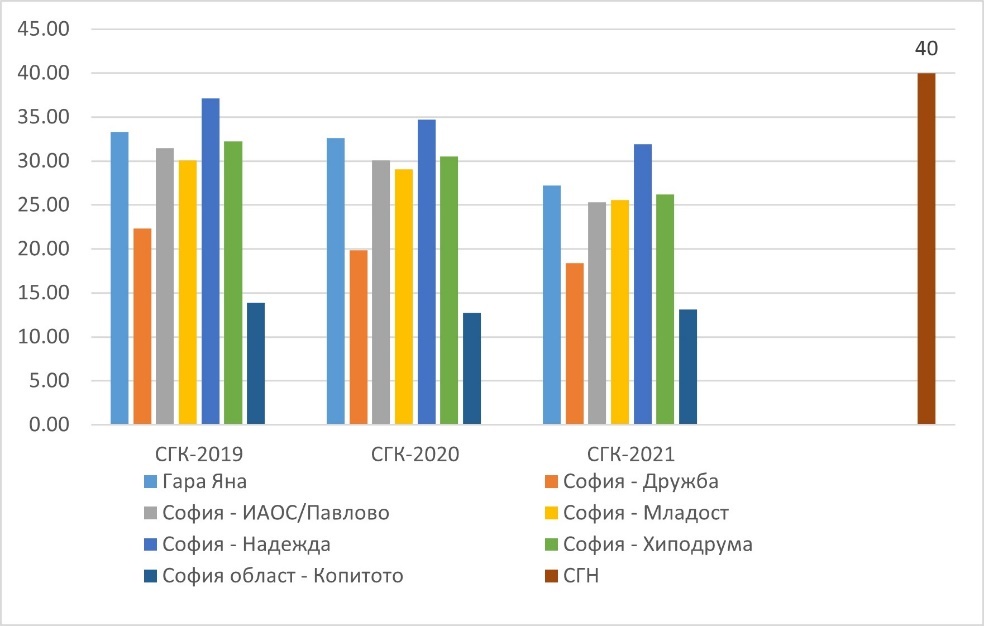 Фигура 2.1.2-2 СГК на ФПЧ10 в РОУКАВ Столична, μg/m3, за периода 2019-2021 г.(Източник: Тримесечен бюлетин за състоянието на околната среда в Република България)Видно от Фигура 2.1.2-2 за изследвания период изискванията на нормативната уредба по отношение на СГК на ФПЧ10 са удовлетворени.Вторият нормиран показател за КАВ по отношение на ФПЧ10 е средноденонощната концентрация. Средноденонощната норма е 50 μg/m3. Според нормативната уредба тази норма може да бъде превишавана, но не повече от 35 пъти в една календарна година. Броят на превишенията на СДН на ФПЧ10 в РОУКАВ Столична за периода 2019-2021 г. е представено на следващата фигура: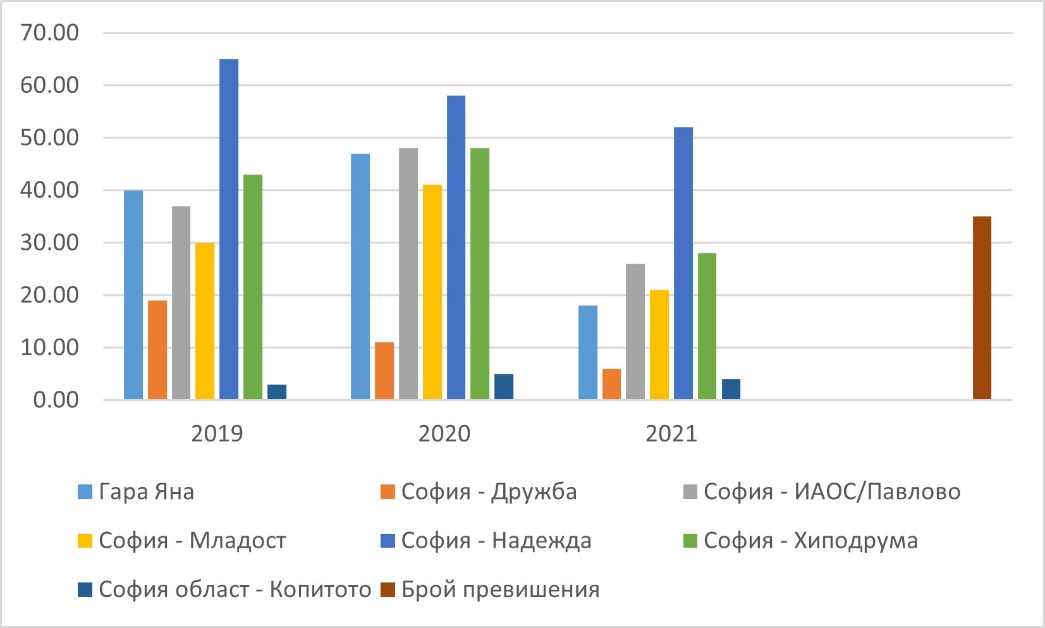 Фигура 2.1.2-3 РОУКАВ Столична, бр. превишения на СДН на ФПЧ10 за периода 2019-2021 г.(Източник: Тримесечен бюлетин за състоянието на околната среда в Република България)От Фигура 2.1.2-3 се вижда, че:през 2021 г.единствено в пункт „Надежда“ броят на превишенията за ФПЧ10 е по-голям от допустимия;през 2020 г. единствено в пункт „Дружба“ и пункт „Копитото“ не са констатирани по-голям брой превишения на ФПЧ10 от допустимия;през 2019 г. единствено в пункт „Дружба“, пункт „Младост“ и пункт „Копитото“ не са констатирани по-голям брой превишения на ФПЧ10 от допустимия.Наблюдава се намаление през последните две години, но то е все още недостатъчно, за да бъдат удовлетворени изискванията на нормативната уредба.Тук е важно и да се проследи сезонността на регистрираните дни с превишения на СДН. По-висок брой превишения са регистрирани през първото и четвъртото тримесечие от всяка от анализираните години.Агломерация Пловдив:В РОУКАВ Пловдив по показателя ФПЧ10 се следи в общо 3 пункта за мониторинг. На следващата фигура са представени стойностите на СГК на ФПЧ10, измерена в пунктовете на РОУКАВ Пловдив за периода 2019-2021 г.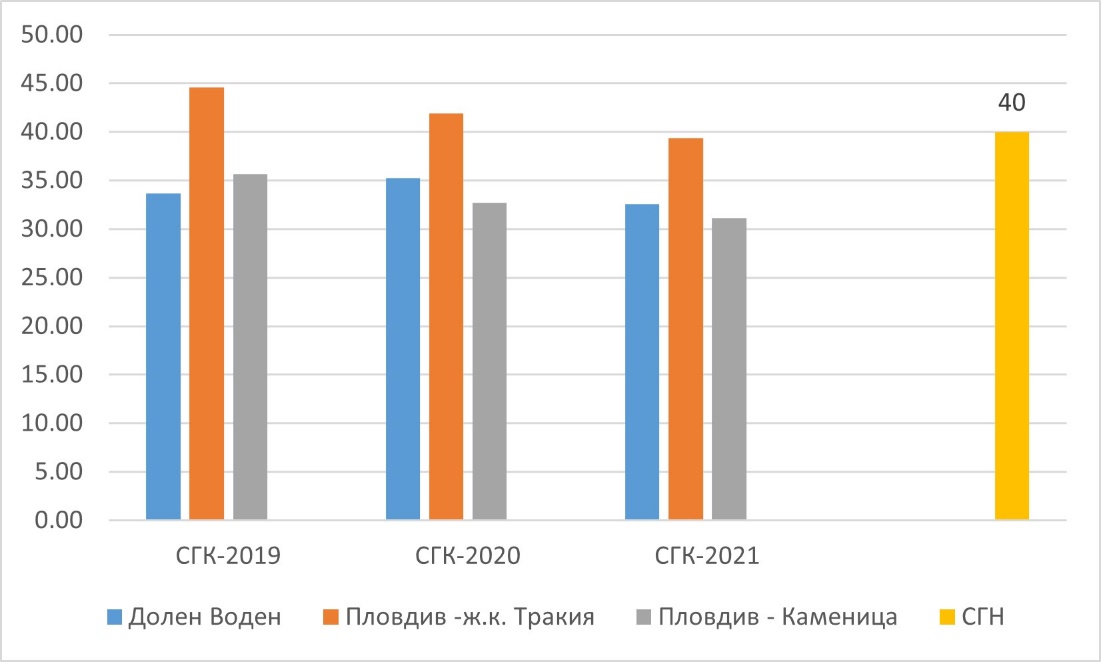 Фигура 2.1.2-4 СГК на ФПЧ10 в РОУКАВ Пловдив, μg/m3 за периода 2019-2021 г.(Източник: Тримесечен бюлетин за състоянието на околната среда в Република България)Видно от Фигура 2.1.2-4 се наблюдава превишение на СГК на ФПЧ10 в пункт „ж.к. Тракия“ през 2019 и 2020 г., като плавно намалява и през 2021 г. нормата е спазена, но въпреки това измерените концентрации остават близки до нормата – 98.5% от нея.По отношение на втория нормиран показател за КАВ, броят на превишенията на СДН на ФПЧ10 в РОУКАВ Пловдив за периода 2019-2021 г. е представено на следващата фигура: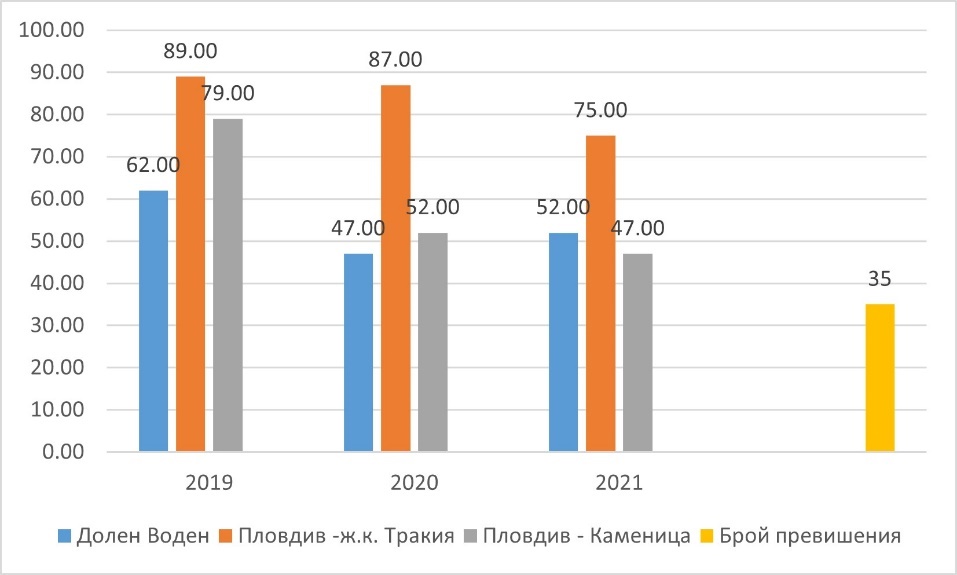 Фигура 2.1.2-5 РОУКАВ Пловдив, брой превишения на СДН на ФПЧ10 за периода 2019-2021 г.(Източник: Тримесечен бюлетин за състоянието на околната среда в Република България)От фигурата ясно се вижда, че броят на превишенията на СДН за ФПЧ10 е по-голям от допустимия във всички пунктове на РОУКАВ Пловдив. По-висок брой превишения са регистрирани през първото и четвъртото тримесечие от всяка от анализираните години.Агломерация Варна:В РОУКАВ Варна по показателя ФПЧ10 се следи в общо 3 пункта за мониторинг. На следващата фигура са представени стойностите на СГК на ФПЧ10, измерена в пунктовете на РОУКАВ Варна за периода 2019-2021 г.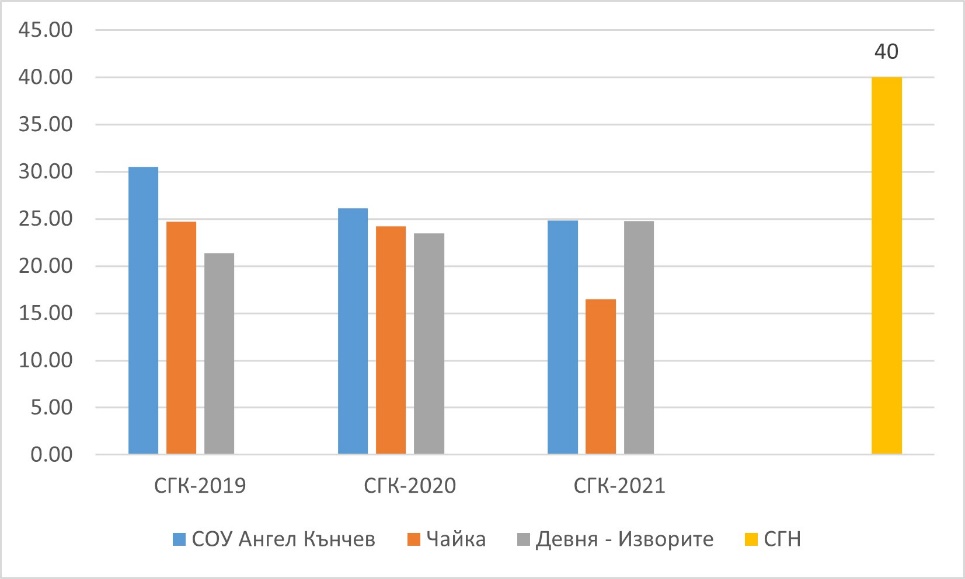 Фигура 2.1.2-6 СГК на ФПЧ10 в РОУКАВ Варна, μg/m3 за периода 2019-2021 г.(Източник: Тримесечен бюлетин за състоянието на околната среда в Република България)За изследвания период, във всички пунктове изискванията на нормативната уредба по отношение на СГК на ФПЧ10 са удовлетворени. По отношение на вторият нормиран показател за КАВ, броят на превишенията на СДН на ФПЧ10 в РОУКАВ Варна за периода 2019-2021 година е представено на следващата фигура: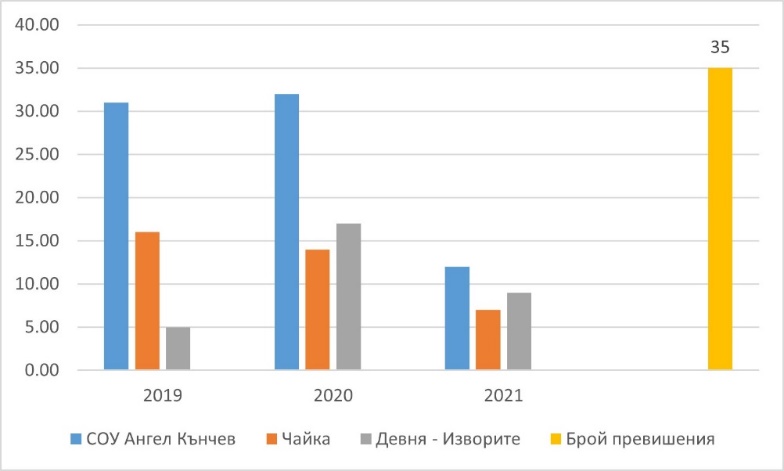 Фигура 2.1.2-7 РОУКАВ Варна, брой превишения на СДН на ФПЧ10 за периода 2019-2021 г.(Източник: Тримесечен бюлетин за състоянието на околната среда в Република България)От фигурата ясно се вижда, че броят на превишенията на СДН за ФПЧ10 е по-малък от допустимия във всички пунктове на РОУКАВ Варна. И по този показател са удовлетворени изискванията на нормативната уредба.РОУКАВ Северен/Дунавски:В РОУКАВ Северен по показателя ФПЧ10 се следи в общо 14 пункта за мониторинг. На следващата фигура са представени стойностите на СГК на ФПЧ10, измерена в пунктовете на РОУКАВ Северен за периода 2019-2021 г.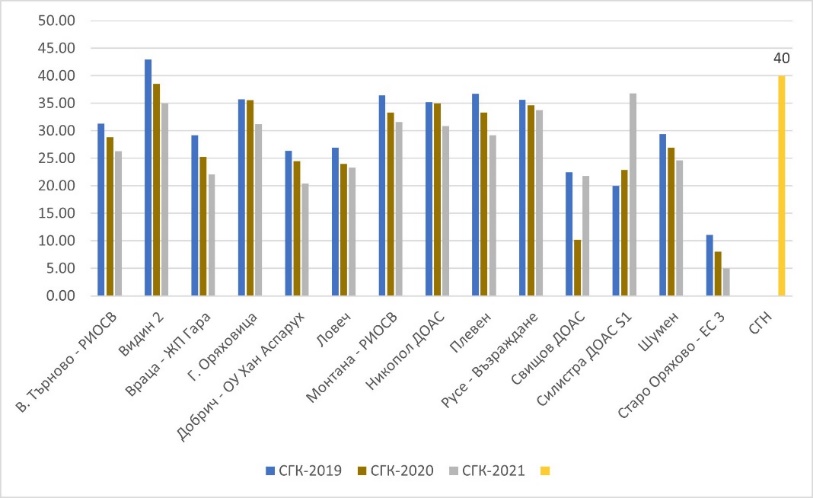 Фигура 2.1.2-8 СГК на ФПЧ10 в РОУКАВ Северен/Дунавски, μg/m3 за периода 2019-2021 г.(Източник: Тримесечен бюлетин за състоянието на околната среда в Република България)За изследвания период единствено в пункт „Видин“ през 2019 г. се наблюдава нарушение в изискванията на нормативната уредба по отношение на СГК на ФПЧ10.По отношение на вторият нормиран показател за КАВ, броят на превишенията на СДН на ФПЧ10 в РОУКАВ Северен/Дунавски за периода 2019-2021 г. е представено на следващата фигура: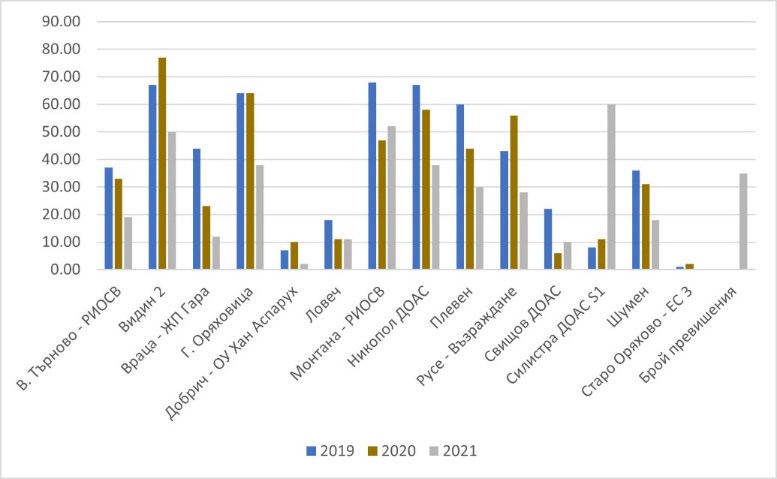 Фигура 2.1.2-9 РОУКАВ Северен/Дунавски, брой превишения на СДН на ФПЧ10 за периода 2019-2021 г.(Източник: Тримесечен бюлетин за състоянието на околната среда в Република България)От фигурата ясно се вижда, че броят на превишенията на СДН за ФПЧ10 е по-голям от допустимия в почти всички пунктове на РОУКАВ Северен – в 10 пункта от общо 14. През последната година, в девет от тях е постигната нормата от 35 бр. допустими превишения.РОУКАВ Югозападен:В РОУКАВ Югозападен по показателя ФПЧ10 се следи в общо 7 пункта за мониторинг. На следващата фигура са представени стойностите на СГК на ФПЧ10, измерена в пунктовете на РОУКАВ Югозападен за периода 2019-2021 г.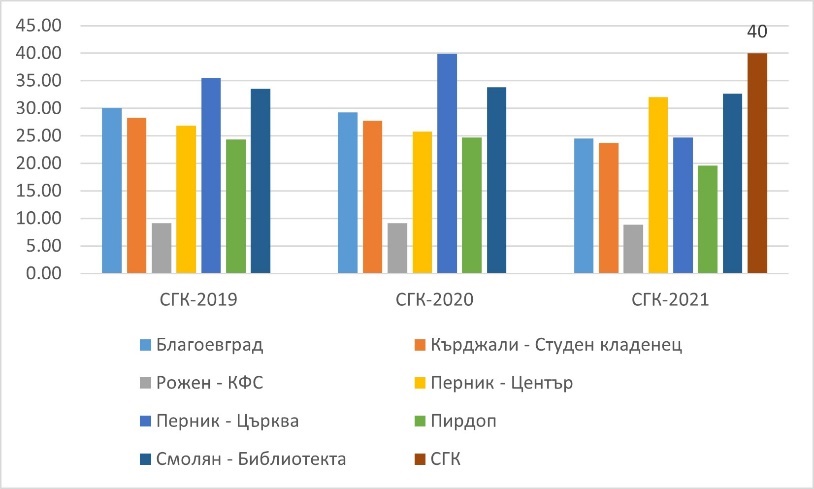 Фигура 2.1.2-10 СГК на ФПЧ10 в РОУКАВ Югозападен, μg/m3 за периода 2019-2021 г.(Източник: Тримесечен бюлетин за състоянието на околната среда в Република България)За изследвания период, във всички пунктове се наблюдава удовлетворяване в изискванията на нормативната уредба по отношение на СГК на ФПЧ10.По отношение на втория нормиран показател за КАВ, броят на превишенията на СДН на ФПЧ10 в РОУКАВ Югозападен за периода 2019-2021 година е представено на следващата фигура: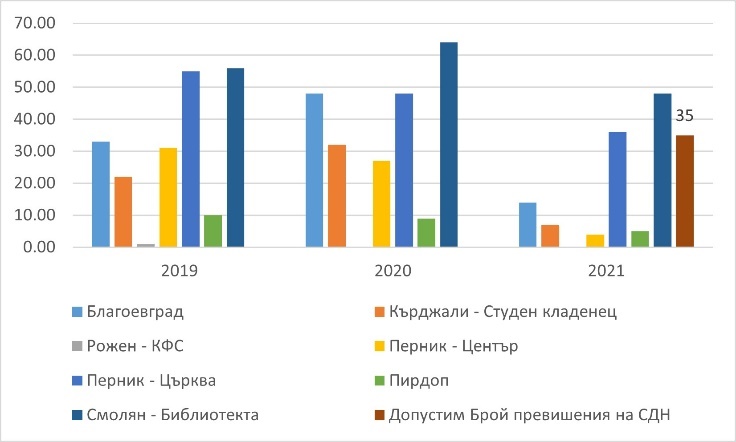 Фигура 2.1.2-11 РОУКАВ Югозападен, брой превишения на СДН на ФПЧ10 за периода 2019-2021 г.(Източник: Тримесечен бюлетин за състоянието на околната среда в Република България)От фигурата ясно се вижда, че броят на превишенията на СДН за ФПЧ10 е по-голям от допустимия в пунктовете „Благоевград“ (през 2020 г.), „Перник - Църква“ и „Смолян - Библиотека“. Изключение правят пунктовете „Кърджали – Студен кладенце“, „КФС-Рожен“ (който е фонов за опазване на екосистемите), „Перник Център“ и „Пирдоп“. По-висок брой превишения са регистрирани през първото и четвъртото тримесечие от всяка от анализираните години.РОУКАВ Югоизточен:В РОУКАВ Югоизточен по показателя ФПЧ10 се следи в общо 12 пункта за мониторинг. На следващата фигура са представени стойностите на СГК на ФПЧ10, измерена в пунктовете на РОУКАВ Югоизточен за периода 2019-2021 г.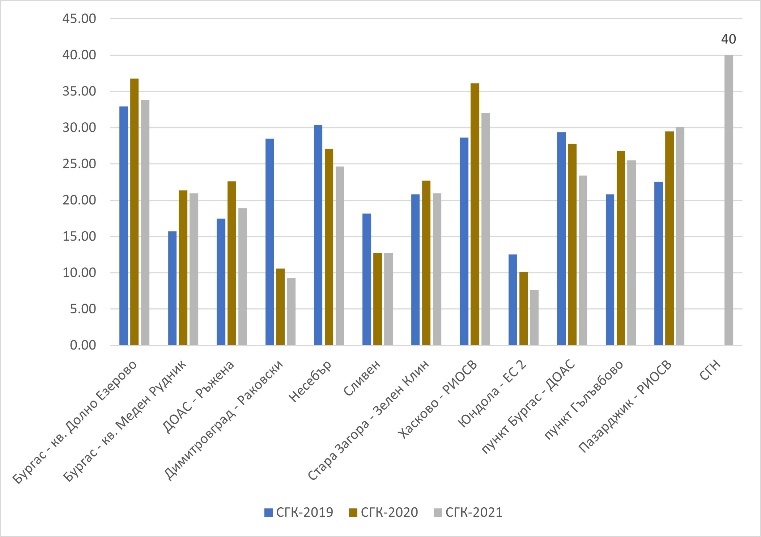 Фигура 2.1.2-12 СГК на ФПЧ10 в РОУКАВ Югоизточен, μg/m3 за периода 2019-2021 г.(Източник: Тримесечен бюлетин за състоянието на околната среда в Република България)За изследвания период, във всички пунктове се наблюдава удовлетворяване в изискванията на нормативната уредба по отношение на СГК на ФПЧ10.По отношение на вторият нормиран показател за КАВ, броят на превишенията на СДН на ФПЧ10 в РОУКАВ Югоизточен за периода 2019-2021 г. е представено на следващата фигура: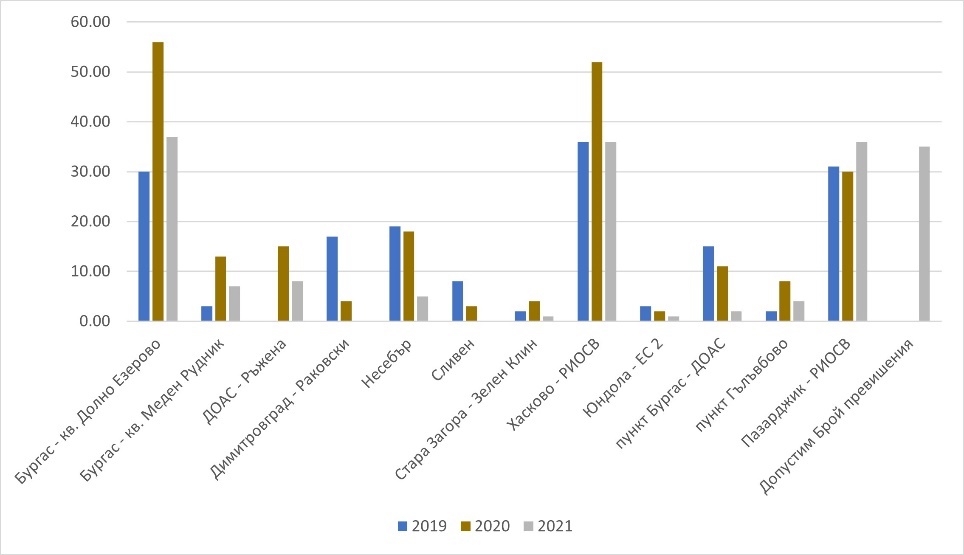 Фигура 2.1.2-13 РОУКАВ Югоизточен, брой превишения на СДН на ФПЧ10 за периода 2019-2021 г.(Източник: Тримесечен бюлетин за състоянието на околната среда в Република България)Броят на превишенията на СДН за ФПЧ10 е по-голям от допустимия в 3 от общо 12 пункта на РОУКАВ Югоизточен – „Бургас – кв. Долно Езерово“, „Хасково - РИОСВ“ и „Пазарджик - РИОСВ“ – през 2021 г.. По отношение на сезонността - по-висок брой превишения са регистрирани през първото и четвъртото тримесечие от всяка от анализираните години.Фини прахови частици/ФПЧ2.5Агломерация Столична:В РОУКАВ Столична КАВ по показателят ФПЧ2.5 се следи в общо два пункта за мониторинг, от които единият е извънградския фонов („Копитото“). За този показател е определена СГН за КАВ от 20 μg/m 3.През 2019 г. нормативните изисквания относно СГК на ФПЧ2.5 са спазени, като измерената СГК е 8.7 μg/m 3. Данните от мониторинга на качеството на атмосферния въздух в ПМ Хиподрума са под изискуемия минимум за осредняване за 2019 г., когато са регистрирани 268 бр.Данните са под изискуемия минимум за осредняване и за двата пункта през следващите две години, когато са регистрирани следният брой 24-часови концентрации: Пункт „Копитото“ – 247 бр. през 2020 г. и 180 бр. през 2021 г.Пункт „Хиподрума“ - 154 бр. през 2020 г. и 187 бр. през 2021 г.Агломерация Пловдив:В РОУКАВ Пловдив КАВ по показателят ФПЧ2.5 се следи един пункт за мониторинг– пункт „Каменица“ в гр. Пловдив. Данни от този пункт за периода 2019-2021 г. са представени в таблицата по-долу.Таблица 2.1.2-1. РОУКАВ Пловдив, данни от мониторинга на нивата на ФПЧ2.5 за периода 2019-2021 г.Може да се заключи, че в РОУКАВ Пловдив се наблюдава удовлетворяване в изискванията на нормативната уредба по отношение на СГН на ФПЧ2.5.Агломерация Варна:В РОУКАВ Варна КАВ по показателят ФПЧ2.5 се следи един пункт за мониторинг – пункт „СОУ Ангел Кънчев“ в гр. Варна. Данни от този пункт за периода 2019-2021 г. са представени в таблицата по-долу.Таблица 2.1.2-2. РОУКАВ Варна, данни от мониторинга на нивата на ФПЧ2.5 за периода 2019-2021 г.Може да се заключи, че през 2019 и 2020 г. в РОУКАВ Варна се наблюдава удовлетворяване в изискванията на нормативната уредба по отношение на СГН на ФПЧ2.5. През 2021 г. данните от мониторинга на качеството на атмосферния въздух в ПМ „СОУ Ангел Кънчев“ са под изискуемия минимум за осредняване, когато са регистрирани 263 бр.РОУКАВ Северен/Дунавски:В РОУКАВ Северен КАВ по показателят ФПЧ2.5 се следи в общо два пункта за мониторинг („РИОСВ“ в гр. Велико Търново и „Възраждане“ в гр. Русе). Данни от двата пункта за периода 2019-2021 г. са представени в таблицата по-долу.Таблица 2.1.2-3. РОУКАВ Северен/Дунавски, данни от мониторинга на нивата на ФПЧ2.5 за периода 2019-2021 г.Видно от Таблица 2.1.2-3, СГН за КАВ по отношение на ФПЧ2.5 е нарушена в пункт „Велико Търново - РИОСВ“ през 2019 г, като в пункт „Възраждане“ СГК е твърде близка до нормативно установената – 98% от нея. През 2020 г. нормата е спазена, но отново измерените стойности са твърде близки до нормативно установената. Рязък спад се наблюдава през 2021 г., когато изискванията на нормативната уредба по отношение на СГН са удовлетворени.РОУКАВ Югозападен:В РОУКАВ Югозападен КАВ по показателя ФПЧ2.5 се следи в общо три пункта за мониторинг („Витиня“, „Църква“ на гр. Перник и „КФС“ с. Рожен). Данни от трите пункта за периода 2019-2021 г. са представени в таблицата по-долу.Таблица 2.1.2-4. РОУКАВ Югозападен, данни от мониторинга на нивата на ФПЧ2.5 за периода 2019-2021 г.През 2019 г. данните от пункт „Църква, гр. Перник“ са под изискуемия минимум за осредняване – 269 бр. В останалите 2 пункта са удовлетворени изискванията на нормативната уредба по отношение на СГН.През 2020 г. данните от пунктове „Витиня“ и „Църква, гр. Перник“ са под изискуемия минимум за осредняване, съответно 222 бр. и 118 бр. В пункт „КФС – с. Рожен“ СГН е спазена.През 2021 г. и в трите пункта, извършените измервания са под изискуемия миниму за осредняване, съответно 209 бр., 164 бр. и 255 бр.РОУКАВ Югоизточен:В РОУКАВ Югоизточен КАВ по показателя ФПЧ2.5 се следи един пункт за мониторинг – пункт „РИОСВ“ в гр. Стара Загора. Данни от този пункт за периода 2019-2021 г. са представени в таблицата по-долу.Таблица 2.1.2-5. РОУКАВ Югоизточен, данни от мониторинга на нивата на ФПЧ2.5 за периода 2019-2021 г.Видно от Таблица 2.1.2-5, в пункт „РИОСВ, гр. Стара Загора“ СГН от 20 μg/m3 е првишена през 2019 и 2020 г., но през 2021 г. се наблюдава рязък спад и нормативните изисквани за удовлетворени.Серен диоксидНормите за КАВ по отношение на серен диоксид са средночасова/СЧН (350 μg/m3) и средноденонощна (125 μg/m3). Според нормативната уредба, те могат да бъдат превишавани, но лимитиран брой пъти в календарната година, както следва: СЧН – до 24 пъти; и СДН – до 3 пъти. Агломерация Столична:В РОУКАВ Столична КАВ по показателя SO2 се следи в общо 6 пункта за мониторинг (от общо 7), от които единият е извънградския фонов („Копитото“). В пункт „Гара Яна“ не се извършват измервания по този показател.Съгласно информацията, представена в тримесечните бюлетини на ИАОС за състоянието на околната среда в Република България, в РОУКАВ Столична няма регистрирани наднормени средночасови и/или средноденонощни концентрации на SO2, за периода 2019-2021 г.Агломерация Пловдив:В РОУКАВ Пловдив по показателя SO2 се следи в общо 2 пункта за мониторинг – „ЖК Тракия“ и „Каменица“. И тук няма регистрирани наднормени средночасови и/или средноденонощни концентрации на SO2, за периода 2019-2021 г.Агломерация Варна:В РОУКАВ Варна по показателя SO2 се следи в общо 3 пункта за мониторинг. И в РОУКАВ Варна няма регистрирани наднормени средночасови и/или средноденонощни концентрации на SO2, за периода 2019-2021 г.РОУКАВ Северен/Дунавски:В РОУКАВ Северен по показателя SO2 се следи в общо 11 пункта за мониторинг. В тримесечните бюлетини на ИАОС за състоянието на околната среда в Република България, по отношение на средночасовата концентрация (СЧК) на SO2 е представена информация от общо 11 пункта, а на СДК – от общо 10 пункта (липсва информация от пункт „РИОСВ“ в гр. Монтана). И в РОУКАВ Северен няма регистрирани наднормени средночасови и/или средноденонощни концентрации на SO2, за периода 2019-2021 г.РОУКАВ Югозападен:В РОУКАВ Югозападен по показателя SO2 се следи в общо 6 пункта (от общо 7) за мониторинг. В следващата таблица са представени броят на превишенията на СЧН на SO2, измерена в пунктовете на РОУКАВ Югозападен за периода 2019-2021 г.Таблица 2.1.2-6 РОУКАВ Югозападен, брой на регистрирани наднормени нива на СЧК на SO2 за периода 2019 – 2021 г.От всички пунктове, единствено в гр. Перник са регистрирани наднормени СЧН. От Таблица 2.1.2-6 ясно се вижда, че броят на превишенията на СЧН за SO2 е в границите на допустимите 24 бр. за една година. В следващата таблица са представени броят на превишенията на СДН на SO2, измерена в пунктовете на РОУКАВ Югозападен за периода 2019-2021 г.Таблица 2.1.2-7 РОУКАВ Югозападен, брой на регистрирани наднормени нива на СДН на SO2 за периода 2019 – 2021 г.В пункт „Център“, гр. Перник през 2019 и 2020 г. са измерени наднормени нива на СДН по 3 пъти за годината, което се равнява на допустимия брой превишения. През 2019 г. превишенията са измерени през четвъртото тримесечие на годината (октомви – декеври). През 2020 г. превишенията също са установени през зимния период – ануари – март и октомври – декември.РОУКАВ Югоизточен:В РОУКАВ Югоизточен по показателя SO2 се следи в общо 12 пункта за мониторинг. В тримесечните бюлетини на ИАОС за състоянието на околната среда в Република България, по отношение на СЧК на SO2 е представена информация от общо 12 пункта, а на СДК – от общо 10 пункта (липсва информация от пункт „РИОСВ“ в гр. Пазарджик и пункт „РИОСВ“ в гр. Хасково).В следващата таблица са представени броят на превишенията на СЧН на SO2, измерена в пунктовете на РОУКАВ Югоизточен за периода 2019-2021 г.Таблица 2.1.2-8 РОУКАВ Югоизточен, брой на регистрирани наднормени нива на СЧК на SO2 за периода 2019 – 2021 г.От всички пунктове, единствено в гр. Димитровград и гр. Гълъбово са регистрирани наднормени СЧК. От Таблица 2.1.2-8 ясно се вижда, че в гр. Гълъбово през 2019 и 2020 г. не са удовлетворени изискванията на нормативната уредба по отношение на допустим брой превишения на СЧН. Регистрирани са, съответно 95 и 28 бр. превишения, като през 2021 г. нормативната уредба е спазена. В Димитровград наднорменият брой регистрирани СЧК е през 2021 г.В следващата таблица са представени броят на превишенията на СДН на SO2, измерена в пунктовете на РОУКАВ Югоизточен за периода 2019-2021 г.Таблица 2.1.2-9 РОУКАВ Югоизточен, брой на регистрирани наднормени нива на СДН на SO2 за периода 2019 – 2021 г.Видно от Таблица 2.1.2-9 в гр. Гълъбово през 2019 г. не са удовлетворени изискванията на нормативната уредба по отношение на допустим брой превишения на СДН.Азотен диоксид и/или азотни оксидиПо отношение на азотните оксиди, изразени като азотен диоксид, са определени две норми за КАВ – за средногодишната и за максималната еднократна (1 час) концентрация. Тези норми са 40 и 200 μg/m3, съответно.Агломерация Столична:В РОУКАВ Столична КАВ по показателя NO2 се следи в общо 6 пункта за мониторинг (от общо 7), от които единият е извънградския фонов („Копитото“). В пункт „Гара Яна“ не се извършват измервания по този показател. В следващата таблица са представени броят на превишенията на СЧН на NO2, измерена в пунктовете на РОУКАВ Столична за периода 2019-2021 г.Таблица 2.1.2-10. РОУКАВ Столична, брой на регистрирани наднормени нива на СЧК на NO2Видно от Таблица 2.1.2-10 за периода 2019-2021 г. няма нарушение на КАВ по този показател. По онтошение на средногодишната концентрация на NO2 през разглеждания период не са установени нарушения на КАВ.Агломерация Пловдив:В РОУКАВ Пловдив по показателя NO2 се следи в общо 2 пункта за мониторинг – „ЖК Тракия“ и „Каменица“. В следващата таблица са представени броят на превишенията на СЧН на NO2, измерена в пунктовете на РОУКАВ Пловдив за периода 2019-2021 г.Таблица 2.1.2-11. РОУКАВ Пловдив, брой на регистрирани наднормени нива на СЧК на NO2Видно от Таблица 2.1.2-11 за периода 2019-2021 г. няма нарушение на КАВ по този показател. По онтошение на средногодишната концентрация на NO2 през разглеждания период са установени следните нарушения на КАВ: през 2019 г. СГК на NO2 в пункт „ж.к. Тракия“ е 47.17 μg/m3. През 2020 г. стойностите за същия пункт са под необходимия минимум са осредняване. През 2021 г. в пункт „ж.к. Тракия“ СГК на NO2 е 40.49 μg/m3.Агломерация Варна:В РОУКАВ Варна по показателя NO2 се следи в общо 3 пункта за мониторинг. Единствено в пункт „СОУ Ангел Кънчев“ са регистрирани наднормени средночасови концентрации на NO2 – 4 бр. превишения за 2019 и 5 бр. превишения за 2020 г., при 18 бр. допустими превишения. Може да се заключи, че изискванията на нормативната уредба по този показател са спазени.Не са установени нарушения на КАВ по отношение на СГК на NO2.РОУКАВ Северен/Дунавски:В РОУКАВ Северен по показателя NO2 се следи в общо 10 пункта за мониторинг. През анализирания период не са установени наднормени средночасови концентрации на NO2. И в РОУКАВ Северен изискванията на нормативната уредба по този показател са спазени през целия период на анализа.Не са установени нарушения на КАВ по отношение на СГК на NO2.РОУКАВ Югозападен:В РОУКАВ Югозападен по показателя NO2 се следи в общо 5 пункта (от общо 7) за мониторинг. За периода на анализа, няма регистрирани наднормени средночасови концентрации на NO2 в атмосферния въздух. Не са установени нарушения на КАВ по отношение на СГК на NO2.РОУКАВ Югоизточен:В РОУКАВ Югоизточен по показателя NO2 се следи в общо 11 пункта за мониторинг.За периода на анализа, няма регистрирани наднормени средночасови концентрации на NO2 в атмосферния въздух. Не са установени нарушения на КАВ по отношение на СГК на NO2.Въглероден оксидЗа въглеродния оксид е определена пределна стойност за 8 часова усреднена концентрация в рамките на едно денонощие. Тази пределна стойност възлиза на 10 mg/m3. През 2019 г. и 2020 г. не е регистрирано превишаване на нормата за съдържание на въглероден оксид в нито един РОУКАВ. През 2021 г. стойностите са под изискуемия минимум за осредняване.ОзонЗа озон са определени следните нормативни изисквания:-	целева норма за опазване на човешкото здраве - максимална осемчасова средна стойност в рамките на денонощието от 120 µg/m3 да не бъде превишавана повече от 25 дни за година, осреднено за тригодишен период;-	целева норма за опазване на растителността - АОТ40 (изчислен от средночасовите стойности) за периода от май до юли - 18 000 µg/m3.h, осреднено за петгодишен период.Съгласно Съгласно Национален доклад за състоянието и опазването на околната среда, през 2020 г. са регистрирани общо 7 превишения на прага за информиране на населението (180 µg/m3) в пункт „София - Дружба“ – 6 превишения, и в пункт „София - Копитото“ – 1. През 2020 г. не са регистрирани превишения на прага за предупреждение на населението (концентрации, превишаващи 240 µg/m3 в продължение на три последователни часа). Най-много дни с превишение на КЦН за 2020 г. са регистрирани в „Рожен-КФС“ (35 дни) и в АИС „София – Копитото“ (29 дни). Осреднявайки дните с превишения на КЦН за тригодишен период (2018 г., 2019 г. и 2020 г.), нормата е превишена в КФС „Рожен“ – 38 дни с превишение, и в АИС „Юндола-ЕС2” – 27 дни с превишение.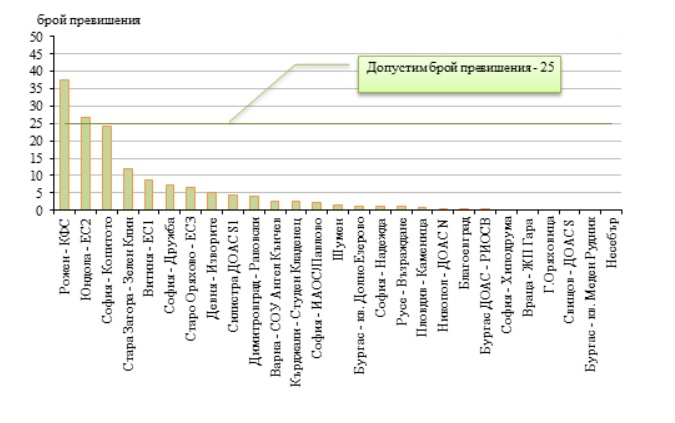 Фигура 2.1.2-14 Брой дни с превишения на краткосрочната целева нора за озон, осреднени за периода 2018-2020 г.(Източник: ИАОС)В две станции, измерващи озон, са регистрирани превишения на краткосрочната целева норма за опазване на човешкото здраве - КФС „Рожен” и АИС „Юндола”. Те са извънградски фонови станции.Стойностите на индикатора AOT40 (май–юли), осреднени за 5 години, са в граници от <18 000 до 22 000 µg/m3.h. За България в 2 станции стойностите на AOT40 са над определената краткосрочна целева норма за защита на растителността от 18 000 µg/m3.h, а в останалите 25 станции стойностите на АОТ40 (май–юли) са под краткосрочната целева норма. В АИС „Юндола“ и КФС „Рожен“ са изчислени стойности на индикатора, попадащи в интервала между 18000 и 22000 µg/m3.h. Трябва да се отбележи, че АИС „Юндола – ЕС2“ е ориентирана към горските екосистеми, а КФС „Рожен“ е отдалечена фонова станция и изчислените концентрации за озон са неблагоприятни за растителността. На Фигура 2.1.2-15 са представени, осреднените за 5-годишен период, стойности на индикатора AOT40, изчислен от средночасовите концентрации на озон за месец май, юни и юли, регистрирани във фонова станция „Рожен” в периода 2010 г. – 2020 година. През 2020 г. стойността на AOT40 (май–юли), осреднена за 5-годишен период, е с 438.59 µg/m3.h над определената краткосрочна целева норма за защита на растителността от 18000 µg/m3.h. Съответствието с краткосрочната целева норма за защита на растителността се оценява от 01.01.2010 г., т.е. 2010 г. е първата календарна година, данните за която се използват за изчисляване на съответствието за следващите 5 календарни години. През 2020 г. стойността на АОТ40, осреднена за 5-годишен период, във всички регионални фонови станции („Витиня“, „Юндола“, „Старо Оряхово“) и в отдалечената фонова станция „Рожен“ превишава дългосрочната целева норма от 6000 µg/m3.h.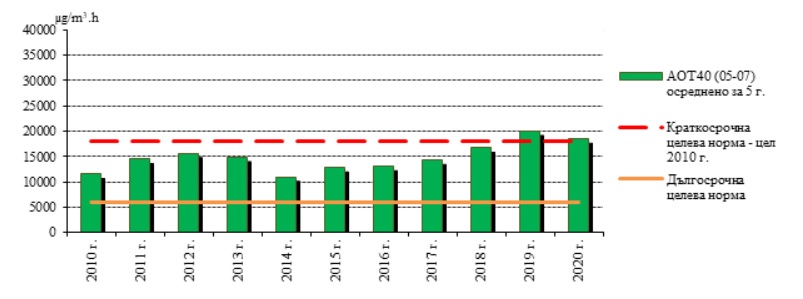 Фигура 2.1.2-15 Критично ниво на озон за защита на растителността АОТ40 (май – юли), осреднено за 5-годишен период, µg/m3.h, в АИС „Рожен“ за периода 2010-2020 г.(Източник: ИАОС)Олово (аерозол)Нормативната база е определила средногодишна норма за опазване на човешкото здраве 0.5 μg/m3.Съгласно Национален доклад за състоянието и опазването на околната среда, в периода 2014-2020 г. в нито един от пунктовете, измерващи олово, няма превишение на нормата. Последно, нормата е била нарушена през 2013 г., в пункт „Долни Воден“. От тогава насам не се наблюдават нарушения в КАВ по този показател. БензенНормативната база е определила средногодишна норма за опазване на човешкото здраве 5 μg/m3.Съгласно Национален доклад за състоянието и опазването на околната среда, в периода 2014-2020 г. в нито един РОУКАВ не е регистрирано превишение на средногодишната норма за бензен.Полициклични ароматни въглеводороди/ПАВЗа бензо(а)пирен (ПАВ) е определена СГН 1 ng/m3. Съдържанието на полициклични ароматни въглеводороди в атмосферния въздух се контролира в 16 пункта. През 2020 г. в 7 пункта в 4 РОУКАВ е регистрирано превишение на СГН за съдържание на ПАВ в атмосферния въздух (Фигура 2.1.2-16).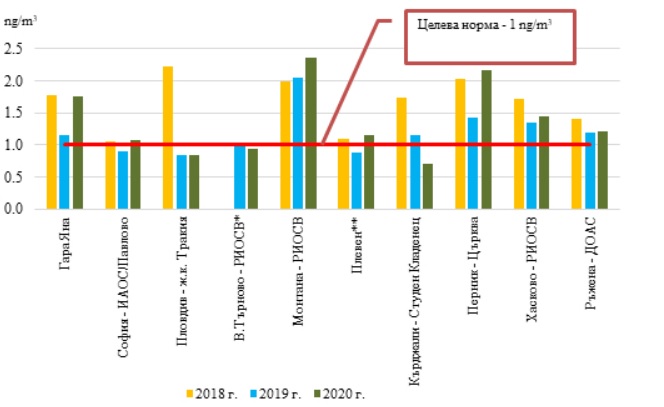 Фигура 2.1.2-16 Пунктове с превишение на средногодишната целева норма на бензо(а)пирен за периода 2018-2020 г., ng/m3(Източник: ИАОС)През 2020 г., за разлика от предходната година, в пунктове за мониторинг „В. Търново - РИОСВ“ и „Кърджали – Студен Кладенец“ е спазена средногодишната целева норма за бензо(а)пирен. Другите пунктове, регистрирали концентрация под нормата през 2020 г., са: София – АИС „Копитото“, Пловдив – АИС „ж.к. Тракия“, Варна – „Чайка“, „Благоевград“, Бургас „ДОАС - РИОСВ“, АИС „Несебър“ и КФС „Рожен“.Метали – арсен, кадмий, никелСъгласно Директива 2004/107/ЕС (транспонирана в националното законодателство чрез Наредба №11/2007 г. за норми за арсен, кадмий, живак, никел и полициклични ароматни въглеводороди в атмосферния въздух) за страните от ЕС се определя целева СГН за съдържание на: -	арсен в атмосферния въздух от 6 ng/m3, -	кадмий в атмосферния въздух от 5 ng/m3,-	никел в атмосферния въздух от 20 ng/m3.Съдържанието на арсен в атмосферния въздух се контролира в 8 пункта. През 2020 г. не е регистрирано превишение на целевата СГН за съдържание на арсен в атмосферния въздух. Броят на пунктовете, в които се измерва съдържание на кадмий в атмосферния въздух е 13. През 2020 г. средногодишната норма за кадмий не е спазена единствено в Югозападен РОУКАВ. Превишението е регистрирано в пункт за мониторинг „Пирдоп“, където средногодишната концентрация на този замърсител е 6.74 ng/m3.Съдържанието на никел в атмосферния въздух се контролира в 8 пункта. През 2020 г, не е регистрирано превишение на СГН за съдържание на никел в атмосферния въздух. Контрол на съдържанието на олово в атмосферния въздух се извършва в 12 пункта от Националната система за мониторинг на качеството на атмосферния въздух. Единствено в пункт „Долни Воден“ нормата е била превишена през 2013 г., а за периода 2014-2020 г. нормата за олово е спазена. През 2020 г. средногодишната норма за опазване на човешкото здраве е спазена във всички пунктове за измерване на концентрацията на олово в атмосферния въздух.Източници на замърсяване на атмосферния въздух:Топлоелектрическите централи (вкл. рафинерии) са един от най-големите източници на серен диоксид – 39% от общото емитирано в страната количество. През 2020 г. емисиите на серен диоксид от всички големи горивни инсталации намаляват със 7 хил. това в сравнение с 2019 г. – от 33.9 kt до 26.9 kt. Основните източници на азотни оксиди са пътният транспорт – 39%, топлоелектрическите централи (вкл. рафинерии) – 15%, друг транспорт – 13% и селско стопанство (най-голям дял има използването на неорганични азотни торове) – 20%. Селското стопанство емитира 87% от общото количество амоняк. Друг основен източник са негоривните производствени процеси – 10%.Основен антропогенен източник на NMVOC е битовото изгаряне – 29% от общото емитирано количество за страната. Друг основен източник са използваните разтворители – 19% и селското стопанство – 19%. Битовото отопление е основен източник на фини прахови частици с 58% емисии от общото количество ФПЧ10 и 79% от ФПЧ2.5, изхвърляни в атмосферата. Другите източници на ФПЧ10 са негоривните производствени процеси (основно от асфалтиране) и селското стопанство. За ФПЧ2.5 другият основен източник е пътният транспорт – 7%.Изводи/Обобщения:От направения анализ за КАВ могат да се направят следните изводи за състоянието на атмосферния въздух в страната и евентуалните източници с най-голям дял към това замърсяване:В РОУКАВ Агломерация Столична е нарушено КАВ по отношение на:допустим брой превишения на СДН за ФПЧ10 (35 бр. за една година) – превишенията са регистрирани предимно през отоплителния период на годината.В РОУКАВ Агломерация Пловдив е нарушено КАВ по отношение на:СГК на ФПЧ10 в пункт „ж.к. Тракия“ през 2019 и 2020 г.;допустим брой превишения на СДН за ФПЧ10;В РОУКАВ Северен/Дунавски е нарушено КАВ по отношение на:СГК на ФПЧ10 в пункт „Видин“ през 2019 г.;броят на превишенията на СДН за ФПЧ10 е по-голям от допустимия в почти всички пунктове на РОУКАВ Северен – в 10 пункта от общо 14;СГН за КАВ по отношение на ФПЧ2.5 е нарушена в пункт „Велико Търново - РИОСВ“ през 2019 г, като в пункт „Възраждане“ СГК е твърде близка до нормативно установената – 98% от нея. През 2020 г. нормата е спазена, но отново измерените стойности са твърде близки до нормативно установената;В РОУКАВ Югозападен е нарушено КАВ по отношение на:броят на превишенията на СДН за ФПЧ10 е по-голям от допустимия в пунктовете „Благоевград“ (през 2020 г.), „Перник - Църква“ и „Смолян - Библиотека“.В РОУКАВ Югоизточен е нарушено КАВ по отношение на:броят на превишенията на СДН за ФПЧ10 е по-голям от допустимия в 3 от общо 12 пункта на РОУКАВ Югоизточен – „Бургас – кв. Долно Езерово“, „Хасково - РИОСВ“ и „Пазарджик - РИОСВ“ – през 2021 г.;в пункт „РИОСВ, гр. Стара Загора“ СГН за ФПЧ2.5 от 20 μg/m3 е првишена през 2019 и 2020 г.;в гр. Гълъбово през 2019 и 2020 г. не са удовлетворени изискванията на нормативната уредба по отношение на допустим брой превишения на СЧН за SO2;в гр. Гълъбово през 2019 г. не са удовлетворени изискванията на нормативната уредба по отношение на допустим брой превишения на СДН за SO2;превишение на СГН на NO2 в пункт „ж.к. Тракия“ за 2019 и 2021 г.;Жилищният сектор, чрез битовото отопление е основния източник на замърсяване на атмосферния въздух с ФПЧ10, ФПЧ2.5 и ПАВ. Пътното строителство / асфалтирането е втори по място сектор, който замърсява въздуха с ФПЧ10 и ФПЧ2.5.Най-значимите вероятни източници на замърсяване със SO2 в района на гр. Гълъбово са емисиите от сектора „Енергийно производство“, представен от комплекса „Марица Изток”.Автомобилното движение е основният източник на замърсяване на атмосферния въздух с NO2. Този сектор е причината за измерените наднормени нива на NO2 в района на ПМ „ЖК Тракия“ на РОУКАВ Пловдив.Състояние на водите Характеристика на водните ресурси и водоползванетоПо отношение на повърхностните води, водният потенциал на Република България се формира от оттока на вътрешните реки, подземните води и част от водите на река Дунав.Повърхностните води обхващат речните, езерните и блатните води, като речните са основната част от водните ресурси на България. Сравнително малката площ на страната, близостта ѝ до Черно и Егейско море, както и комплексът от геолого-геоморфоложките особености, са причина реките в България да са къси и с малък средногодишен отток.С приемането на Директива 2000/60/EО на европейския парламент и на Съвета от 23 октомври 2000 г. за установяване на рамка за действията на Общността в областта на политиката за водите (Рамкова директива за водите (РДВ) 2000/60/ЕО) и прилагането ѝ в Република България чрез промените на Закона за водите, са поставени основите на изравняване на критериите по отношение контролирането, опазването и управлението на водите, включително повърхностните, не само в границите на страната, но и в границите на страните от Европейската общност. Освен това основните поречия се явяват и основни структури в общата система на басейново управление.Във връзка с горното страната е поделена на 4 района за басейново управление съобразно критериите и изискванията, заложени в РДВ 2000/60/ЕО:Дунавски район за басейново управление, с център Плевен;Черноморски район за басейново управление, с център Варна;Източнобеломорски район за басейново управление, с център Пловдив;Западнобеломорски район за басейново управление, с център Благоевград.Наличните водни ресурси се определят от климатичните условия, геоморфологията, земеползването и трансграничните водни потоци. Република България се отличава с относително значими пресни водни ресурси в сравнение с други европейски страни. През 2020 г. пресните водни ресурси на България се оценяват на 79 877 млн. m3 или с 20% по-малко спрямо средномногогодишния обем (99 853.00 млн. m3, 1981 – 2020 г.). Намаляването се дължи на по-малкия вътрешен отток, но е толкова значимо, поради намаления приток от р. Дунав, който представлява 87.3% от възобновяемите пресни ресурси на страната. Съществен спад се наблюдава при вътрешния отток – 37%.Относителният дял на използваната вода за индустрията от общо използваната за 2020 г. е 84.7%, при 86.1% спрямо средногодишното за периода 2010-2019 г. – от общо използваната вода.Данните по сектори показват спад на водите, иззети от сектор „Селско, горско и рибно стопанство“(вкл. напоителни системи), които се подават основно за напояване и аквакултури. През 2020 г. количеството се понижава до 758.9 млн.m3, спрямо 2019 г. – 798,5 млн.m3. Добитата вода от ВиК сектора достига до 815 млн.m3 или с 3.3% по-малко спрямо 2019 г. Ръст с 1% във водовземането в сравнение с 2019 г. се регистрира в сектора на добивната промишленост, като през 2020 г. достига стойност- 27,1 млн. m3..С най-голям дял е водата, използвана в индустриалния сектор – средногодишно 86% от общия използван обем (2010-2020 г.). През 2020 г. количеството на промишлената вода се оценява на 3650 млн.m3, от които 91% са води за охлаждане в енергетиката. На второ място по потребление е преработващата промишленост. През 2020 г. използваните води се оценяват на 2134 млн.m3, което е с 10% по-малко спрямо 2019 г., и близо до средногодишния обем -217 млн.m3 (2010-2019 г.). С по-значими обеми в преработващата промишленост са дейностите: производството на кокс, рафинирани нефтопродукти, химични продукти, лекарствени вещества и продукти, производството на хранителни продукти, напитки и производството на хартия, картон и изделия от хартия и картон. Преобладаващата част от индустриалните води се осигуряват чрез самостоятелно снабдяване, а от ВиК – 1,8% от общото потребление (2010-2020 г.). За същия период преработващата индустрия разчита в по-голяма степен на водоподаване - средно около 14,4% от използваната вода е доставена от ВиК.Използваната вода от сектор селско, горско и рибно стопанство съставлява средногодишно около 6,9% от общото водоползване (2010-2020 г.). През 2020 г. количествата се оценяват на 336 млн. m 3, като най-значими са през 2015 г. (360 млн. m 3), а най-малки - през относително многоводната 2014 г. (289 млн. m 3). Равнището се определя основно от търсенето на вода за напояване, което зависи от вида на културите, засетите площи, както и от климатичните фактори. През 2020 г. използваната вода за напояване в сектора се оценява на 274 млн. m 3, основно за оризища. Най-голям обем за напояване е регистриран през относително сухата 2011 г. (322 млн.м3), а най-малък – през 2017 г. (255 млн. m 3). Вода за напояване на земеделски култури се използва и от други икономически сектори, с което общото количество за напояване през 2020 г. достига 314 млн. m 3(306 млн. m 3- 2019 година)Консумацията на вода в сектора на услугите през 2020 г. намалява до 66,5 млн.м3, спрямо 2019 г. – 73 млн. m 3. По-голямата част от водите се осигуряват от ВиК (54%, 2010-2020 г.).Потреблението на вода от домакинствата в страната е относително устойчиво. Общото количество фактурираната от ВиК питейна вода през 2020 г. е 257 млн. m 3, което се равнява на 102 l/чов./ден, при средногодишното потребление – 99 l/ден средно на човек (2010-2020 г.). По-висока е консумацията през 2012 и 2020 г. (102 l/чов./ден.), а по-ниска - през 2014 г. (96 l/чов./ден.). Регионалните данни сочат, че водещо място по потребление през 2020 г. са областите София-столица (127 l/чов./ден.) и Благоевград (113 l/чов./ден.), Бургас (108 l/чов./ден.) а на последно място са Търговище (68 l/чов./ден.) и Сливен (71 l/чов./ден.) и Шумен (76 l/чов./ден.). Сравнението по басейнови райони за управление на водите сочи, че през 2020 г. най-високо е потреблението на вода от домакинствата в Дунавския район (108 l/чов./ден), следван от Западнобеломорския район (107 l/чов./ден.), Черноморския район (98 l/чов./ден.), а с най-ниско - Източнобеломорския район (94 l/чов./ден.).Периодът на Национална стратегия за околна среда и План за Действие към нея, съвпада с периода на актуализирането, изготвянето и прилагането на третите ПУРБ 2022-2027 г., вторите ПУРН 2022-2027 г. и втората Морска стратегия 2022-2027г.Състояние на повърхностните водиДунавски район за басейново управление на водитеОбщо описание и характеристика на районаДунавски район за басейново управление обхваща българската територия от международния басейн на река Дунав.Той включва всички Дунавски притоци, образували своите речни мрежи и течения на територията на България и изливащи води в р. Дунав на българска територия. Само р. Нишава и нейните главни притоци р. Ерма, Габерска и Височица събират води от територията на България, но пресичат държавната граница с Република Сърбия на запад, където заустват в р. Дунав. Дунавските притоци на Северна България събират водите си от северните склонове на Стара планина, която е най-водообилна в най-високите си части: в Западна Стара планина - Чипровска и Берковска планини и в Централната част около в. Ботев (2376 m). В тази част на Балкана падат най-обилните за района валежи - годишните суми превишават 1000-1200 mm. По-обилните валежи формират и най-високи модули на речния отток, който в тези части на Стара планина превишава 20-25 l/s/km2 . По-голямата овлажненост на тези части съчетано с планинския релеф, големите надморски височини и наклони са допринесли до силно развитие на гъстотата на речната мрежа, която достига 1,5-2,5 km/ km2 и повече.Модулите на средногодишния отток на района в поречието на р. Горни Искър – по Северните склонове на Рила превишават 35-40 l/s/km2. Гъстотата на речната мрежа достига и превишава 3 km/ km2. В северна посока от билото на Стара планина, следвайки главното понижение на надморската височина на северните склонове, се намалява и водообилността на водосборите и реките. Така вече в подножието на Стара планина приблизително по линията гр. Монтана - Ловеч - Омуртаг годишните валежи спадат до 650-700 mm, а отточният модул - до около 4-5 l/s/km2, а гъстотата на речната мрежа пада до 0,5 l/s/km2. Модулът на оттока в придунавската част на равнината епод 0,5 - 1 l/s/km2 , гъстотата на речната мрежа - под 0,1-0,2 km/ km2. В Североизточна България - в поречията на Добруджанските реки вследствие на окарстеността на територията речните течения фактически изчезват и остават само сухи долини и корита, в които вода тече само при продължителни интензивни дъждове.Очертаната закономерност в териториалното изменение на овлажненоста е нарушена за р. Искър на юг от Стара планина. Там посоките на изменение на овлажнеността се променят съобразно понижението на склоновете на долините и Софийската котловина, модулът на оттока достига до 2 l/s/km2 и гъстотата на речната мрежа до 0,8 km/ km2.В по-ниските части на Дунавския район максимумът на пролетното пълноводие се измества към март - април вследствие на по-ранното снеготопене, като запазва максималната си процентна стойност, но намалява отточния максимум над 40-50 mm, за р. Русенски Лом под 10 mm. Пълноводието е най-концентрирано във високопланинските райони - през месеците април-май. В ниските райони то се разпластява във времето, като се увеличава неговата продължителност и намалява високата му част. Маловодието е през летните и есенни месеци: от юни-юли до октомври-ноември, като минимумът е най-често през август-октомври.Основните поречия са:Поречия на реките Ерма и НишаваТези две реки се вливат в река Дунав извън границите на България – на сръбска територия.Река ЕРМА (Трънска река) Река в Сърбия и България, ляв приток на Нишава, която се влива на територията на Сърбия. Извира от Влашка планина (Сърбия). Дължината на р. Ерма е 65 km, в България - 25 km. Водосборна площ на реката на територията на България е 360.5 km2 . По-големи притоци са реките Ябланица (24.6 km), и Лишковица (15.5 km). Река НИШАВА (Гинска река) Река в средната част на Западна България и в Сърбия, Десен приток на Южна Морава, която се влива на запад от Ниш, Сърбия. Под името Гинска река извира от местността “Голямо мочурище”, на около 0.6 km западно от вр. Малък Ком (висок 1959 m), Западна Стара планина. Водосборната площ на реката в България е 330.90 km2 , а дължината ѝ е 218 km, от които 40 km са в България.Поречие на р. ОгостаЗа начало на Огоста е приета Чипровска река (35.1 кm), която извира в Чипровско-Берковска планина, Западна Стара планина. Дължина на реката е 144.1 km, с водосборна площ от 3157.1 km2. Огоста приема водите на около 40 притока, най-големи от които са Превалска река (дължина 19.3 km), Лопошанска Огоста (17.0 km), Дългоделска Огоста (29.4 km), Берковска река (16.8 km), Бързия (35.3 km), Шугавица (45.6 km), Ботуня (68.7 кm), Въртешница (38.2 km), Черна река (12.9 км).Поречия на реките на запада от р. ОгостаТук се включват поречията на реките Тимок, Тополовец, Войнишка, Видбол, Арчар, Скомля, Лом, Цибрица и техните притоци.Поречие на р. ИскърРека Искър е най-старата река на Балканския полуостров и е единствената река, запазила първоначалната си посока след станалите по-късно големи промени на земната повърхност. Искър е най-дългата река в България – 368 km, тече от юг на север и се влива като десен приток на р. Дунав. Има 25 притока. Образува се от реките Бели, Черни и Леви Искър. За начало на р. Искър се приема Черни Искър. Водосборът на р. Искър е 8646 km2. Гъстотата на речната мрежа е 1.1 km / km2. Най-големият приток на р. Искър е р. Малък Искър с дължина е 85.5 km. Други значими притоци на р. Искър са р. Лесновска (Стари Искър) - 65 km и р. Златна Панега (50 km).Поречие на р. ВитЗа начало на р. Вит е приета р. Бели Вит. Дължината на река Вит е 153 km, а заедно с Бели Вит - 189 km, с площ на водосборната област 3225 km2 . Средният наклон на реката е 9.6 0 /00. Гъстотата на речната мрежа е твърде малка – 0.5 km / km 2 , което се дължи главно на формата на водосборната област и малката й надморска височина. Броят на притоците е малък – р. Вит има около десет притока с дължина над 10 km, от които най-голям е Каменка с дължина 49.2 km и водосборна област 498.2 km 2 .Поречие на р. ОсъмРека Осъм се образува от сливането на Черни и Бели Осъм, като за начало е приет Черни Осъм. Той събира водите си от връх Левски и м. Венците. Гъстотата на речната мрежа е едва 0.4 km / km 2 . Дължината на р. Осъм е 278 km (314 km заедно с Черни Осъм - 36 km). Водосбоната площ е 2824 km 2.Поречие на р. ЯнтраРека Янтра води началото си от така наречената Голяма поляна под връх Атово падале. Водите си черпи от шест неголеми извора, които се събират в една глава образуват общ извор) с дебит около 30 l/s. Дължината на р. Янтра е 285.5 km; водосборната й площ е 7 861,9 km 2 , което представлява 1.0% от водосборния басейн на река Дунав. Поради малкия наклон (4.6‰) на течението в Дунавската равнина, Янтра прави големи меандри (коефициент на извитост 3.1 — най-голям за територията на България). Гъстотата на речната мрежа за главната река е 0,7 km / km 2 , а за нейните притоци варира между 0,3 km / km 2 (р. Елийска) и 1,5 km / km 2 (р. Острешка). По-значителни притоци са: р. Росица – с дължина 164.3 km и водосборна площ 2261.9 km 2; р. Лефеджа – дължина 91.8 km, площ 2458.2 km2, р. Джулюница – дължина 85.3 km, площ 864.3 km 2 , и пр.Поречие на р. Русенкси ЛомРека Русенски Лом се образува от сливането на Бели и Черни Лом. Дължината ѝ е 50 km. Заедно с дясната съставяща я река Бели Лом дължината на Русенски Лом става 197 km. Водосборната й площ е 2947 km 2 . Двата главни клона – Черни и Бели Лом, имат дължина до сливането си съответно 130.3 и 140.7 km. Поречието на река Русенски Лом има изцяло равнинен характер като средната надморска височина на басейна е 272 m. Поради равнинния релеф (наклонът й е 0.62‰), река Русенски Лом образува множество меандри.Дунавски добурджански рекиДобруджанските притоци на р. Дунав заемат най-горната североизточна част на България. Противно на другите наши реки, които започват от стръмните склонове на високите планини и постепенно слизат към равнините, добруджанските реки започват от обширните равнини на високите полета и слизат в речните суходолия. Те имат повърхностен отток само в горните си течения, като водата по-надолу по течението поради голямата пропускливост на почвата и малкия наклон постепенно попива и изчезва далеч преди заустването на реките.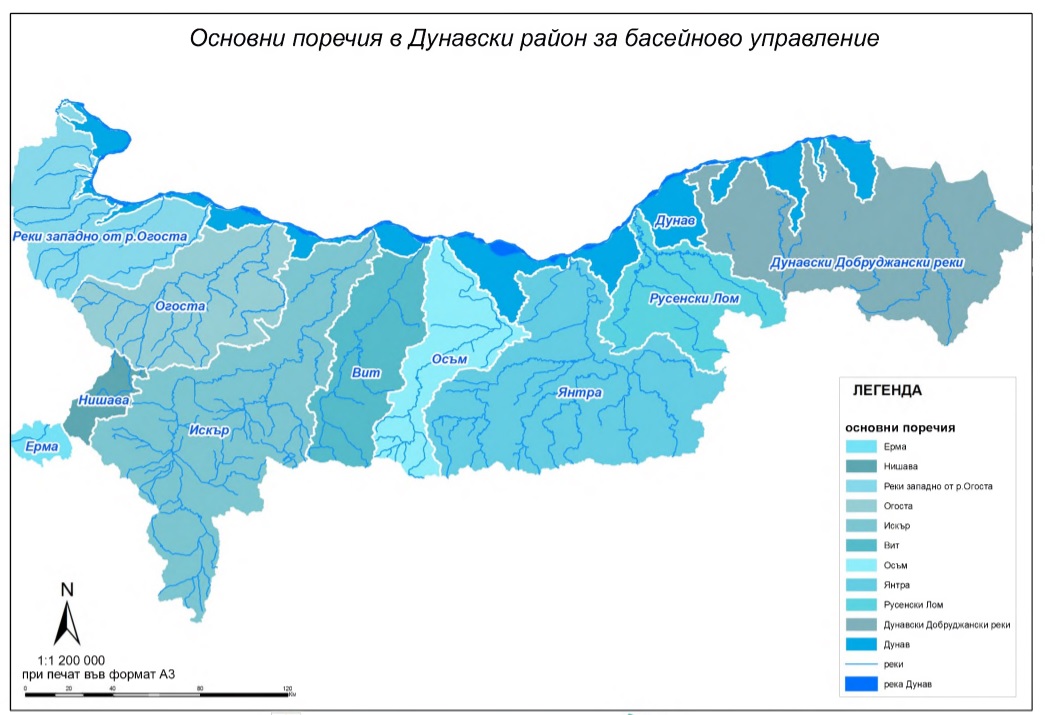 Фигура 2.1.3-1 Основни поречия в Дунавски район за басейново управление на водите,Източник: ПУРБ 2016-2021, БДДРПовърхностните водни тела в Дунавски район са типологизирани, както следва:Категория „реки“ – 7 типа;Категория „езера“ – 8 типа.Таблица 2.1.3-1 Типове повърхностни водни тела в Дунавски район за басейново управлениеОценка на химичното и екологично състояние на повърхностните водни телаМрежата за мониторинг обхваща общо 202 пункта – 170 на реки и 32 на язовири. В Програмата за контролен мониторинг са включени 142 пункта, а в тази за оперативен – 60. Оценката е типово специфична, за всеки тип водно тяло, категоризирана в пет основни категории на състоянието - отлично, добро, умерено, лошо и много лошо.От всички 256 повърхностни водни тела, оценка е направена в 8 от тях, а 51 нови водни тела не са оценени, поради липса на данни от мониторинг. Резултатите сочат, че пунктовете в добро и умерено състояние формират около половината от общия брой пунктове. Най-нисък е дялът на пунктовете в лошо екологично състояние, а 1/5 са с неизвестно екологично състояние (Фигура 2.1.3-2).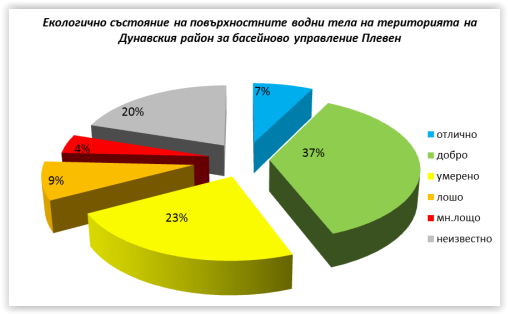 Фигура 2.1.3-2. Екологично състояние на повърхностните водни тела на територията на БДДР. Източник: ПУРБ (2016-2021) на БДДРОценката на химичното състояние не е направена в 38 от пунктовете (Фигура 2.1.3-3) и причините са подробно написани в ПУРБ. По-голям дял от проучените пунктове са в добро химично състояние.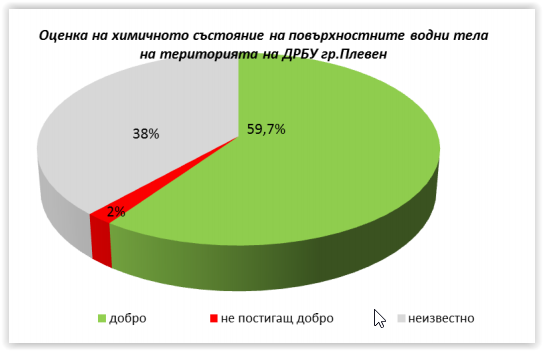 Фигура 2.1.3-3 Химично състояние на повърхностните водни тела на територията на БДДР. Източник: ПУРБ (2016-2021) на БДДРКъм момента водно тяло Дунав (тип R6- големи реки – Долен Дунав) е предварително определено като силно модифицирано. След анализ на данните от JDS 3 и резултатите от мониторинг, по БЕК макрозообентос, фитобентос, фитопланктон, макрофити и риби общата оценка по БЕК е умерен екологичен потенциал. В българския участък не са констатитрани превишени СКОС. Химичното състояние на българо-румънския участък на р. Дунав е отчетено като неизвестно.Съгласно данните от Анализ на състоянието на повърхностните водни тела, разположени на територията на Дунавски район за басейново управление за периода 2019-2020 г., по отделни елементи за качество и Междинна оценка на състоянието на повърхностните водни тела по отделни елементи на качеството, 11 пункта са с обща екологична оценка: отлично екологично състояние/ потенциал, 92 пункта са с обща екологична оценка: добър и по-висок екологичен потенциал/състояние/,за 225 оценката е умерен, за 52 е лош, за 35 – много лош. Следва да се има предвид, че представената оценка на състоянието на повърхностните водни тела е междинна оценка по отделни групи елементи за качество и не представлява пълната/цялостна оценка на екологичното и химично състояние на повърхностните водните тела, която се изготвя при актуализация на Плана за управление на речните басейни (ПУРБ), след пълното изпълнение на планирания в ПУРБ мониторинг.Като точкови източници на замърсяване в Дуанвски район са разгледани: Неизградени ГПСОВ на населените места, които имат изградена каналзиация;Нереконструирани и неефективни ГПСОВ на населените места с над 2000 ек. ж.;Нереконстриурани и неефективни промишлени пречиствателни станции, вкл. и от животновъдни ферми;Незакрити и/или нерекултивирани общински и нерегламентирани сметища;Незакрити и./или нерекултивирани производствени и нерегламентирани сметища;Кумулативно въздействие върху повърхностните води от битови и/или промишлени емитери.Нереконструирани и неефективни промишлени пречиствателни съоръжения;Неспазване на добрите земеделски практики по отношение на съхранение и използване на торове и препарати за растителна защита, вкл. отглеждане на животни;Мини/Кариери/Находища на нефт и газ.Като значими дифузни източници на замърсяване в Дунавски район са разгледани:Неизградена или недоизградена канализационна мрежа на населените места с над 2000 ек. ж.;Незакрити и/или нерекултивирани общински и нерегламентирани сметища;Незакрити и/или нерекултивирани производствени и нерегламентирани сметища;Нереконструирани и неефективни промишлени пречиствателни съоръжения;Неспазване на добрите земеделски практики, по отношение на съхранение и използване на торове и препарати за растителна защита, вкл. отглеждане на животни;Мини/кариери/ находища на нефт и газ;Неизградени или неефективни пречиствателни съоръжения за въздух;Ерозирали речни брегове;Урбанизирана територия/ Промишлена територия/ Земеделска територия/ Горска територия/ Други видове земеползване.Във връзка с натиска от физични изменения в БДДР са установени следните типове:Изграждане или ползване на язовири за питейно-битово водоснабдяване, отглеждане на аквакултури и свързаните с тях дейности, напояване или производство ан електрическа енергия;Диги;Бентове;Корекции;Баластриери;Подпорни стени;Използване на повърхностните води за корабоплаване, вкл. изграждане на пристанищна инфраструктура и поддържане на плавателни пътища;Райони със значителен потенциален риск от наводнения (РЗПРН);Водовземане и заустване от и в повърхностни води;Водовземане от подзени води за различни цели;Оценка на натиска от климатични изменения:В резултат на натиска от засушаване, пройни валежи и повишаване на средногодишната температура, очакваните значими преки въздействия са:Намаляване на оттока/нивото;Наводнения;Промяна на температурния режим.Източнобеломорски район за басейново управление на водитеОбщо описание и характеристика на районаИзточнобеломорски район заема централните части на Южна България и обхваща водосборите на реките Марица, Тунджа, Арда и Бяла река. Те формират началото си на българска територия, след което напускат самостоятелно границите на страната и преминават в Република Гърция и Република Турция. Всичките основни реки в ИБР са част от международния речен басейн на р. Марица, която се влива в Егейско море. Източнобеломорски район е с площ 35 227 km2 , която представлява около 32% от територията на страната. На запад граничи със Западнобеломорски район за басейново управление, на север – с Дунавския район за басейново управление, на изток – с Черноморския район за басейново управление, а на юг – с Република Гърция и Република Турция.Източнобеломорски район включва следните водосборни басейни до държавната граница с Турция и Гърция:Река Марица е най-дългата река на Балканския полуостров. Тя има водосборна област до устието си 53 000 km2 , а до държавната граница между България и Гърция — 21 084 km2 . Марица е и най-пълноводната река в България. Река Марица води началото си от Рила планина, от двете Маричини езера под в. Манчо. До границата тя е дълга 321 km. Марица има към 100 по-значителни притока, които са разположени симетрично спрямо главната река, т.е. броят на левите и десните притоци е почти еднакъв. От тях най-големите с водосборна област над 100 km2 са Ракитница — водосборна област 3293 km2и дължина 145 km, Тополница — площ 1790 km2 и дължина 155 km, Въча — площ 1645 km2 и дължина 112 km, Стряма — площ 1395 km2 и дължина 110 km, Чепеларска — площ 1010 km2 и дължина 86 km. От останалите притоци 47 са с водосборни области под 100 km2 , 46 между 100 и 500 km2 и само 6 реки с водосборни области между 500 и 1000 km2 . Притоци на Марица са също и реките Тунджа и Арда, но тъй като те обхващат значителни площи и до границата текат като самостоятелни реки и се вливат в Марица на турска територия, то те се разглеждат като отделни речни басейни. Река Марица със задграничните и притоци събира водите си от почти всички големи български планини − южните склонове на Централна и Източна Стара планина, всички склонове на Средна гора, източните части на Рила, всички северни и източни дялове на Родопите. Най-високите части на тези планини са едни от най-вододайните райони. Река Тунджа е най-големият приток на р. Марица, който се влива в нея на турска територия. Водосборната й област е 7883 km2 със средна надморска височина на цялата водосборна област — 386 m. Заедно с водосборна на река Фишера, площта й е 8 026 km2 . Тунджа извира от централната част на Стара планина източно от в. Ботев. Дължината й до границата е 350 km. До гр. Ямбол протича право на изток, като оттам прави завой на 90° и приема южна посока, която посока запазва до вливането си в р. Марица. Река Тунджа приема към 50 притока, от които по-значителните са: р. Мочурица — водосборна площ 1278 km2 , дължина 86 km; р. Синаповска — площ 871 km2 , дължина 55 km р. Поповска и др. Река Арда е най-голямата родопска река и един от най-големите притоци на Марица. Площта на водосборната й област до границата възлиза на 5201 km2 . Тя извира от Ардин връх, тече през дълбока долина до турско-българската граница и се влива в Марица на турска територия при гр. Одрин. Дължината на р. Арда до границата възлиза на 241 km. При кота 62   m н. в. в река Арда се вливат около 25 притока, по-важни от които са: Върбица с площ на водосборната област 1203 km2 с една дължина от 98 km, Крумовица – площ 671 km2 , дълга 58 km и др. Река Бяла има водосборна област заедно с тази на р. Луда река до държавната граница между България и Гърция 636 km2 . Река Бяла извира в близост до с. Черничево, общ. Крумовград и тече от запад на изток в южната част на Източните Родопи. При кота 667 m до границата тя е дълга 72,3 km. Дължината на р. Луда река от изворите до държавната граница е 17,6 km. Река Бяла има около 13 по-значителни притока, които са разположени симетрично спрямо главната река, т.е. броят на левите и десните притоци е почти еднакъв. От тях най-големите са Кокарджадере, Арпадере, Хамбардере, Юруклерска и Луда река.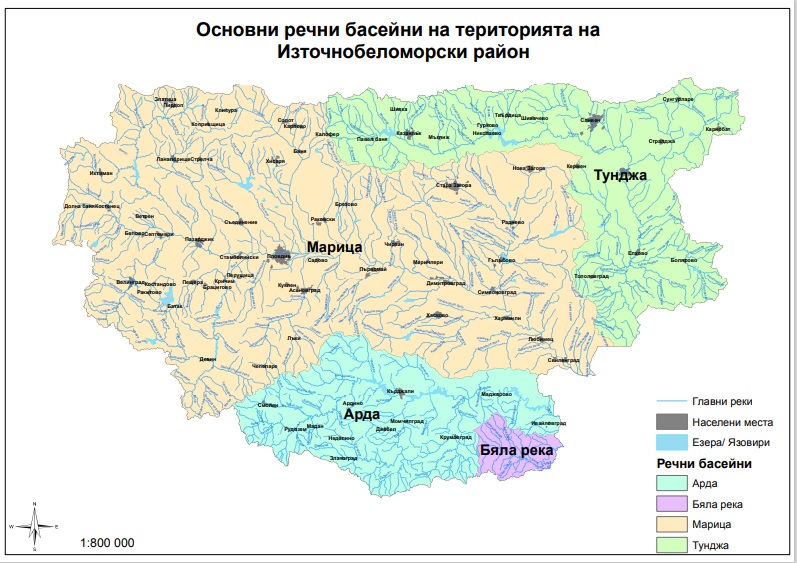 Фигура 2.1.3-4 Основни поречия в Източнобеломорски район за басейново управление на водите,Източник ПУРБ 2016-2021, БДИБРПовърхностните водни тела в Дунавски район са типологизирани, както следва:Категория „реки“ – 5 типа;Категория „езера“ – 7 типа.Таблица 2.1.3-2 Типове повърхностни водни тела в Източнобеломорски район за басейново управлениеОценка на химичното и екологично състояние на повърхностните водни телаПрограмата за контролен мониторинг включва 36 мониторингови пункта на територията на ИБР. От тях 35 са разположени във водни тела от категория „река” (28 на реки и 7 на язовири) и 1 пункт във водно тяло от категория „езеро” (яз.Батак). .Програмата за оперативен мониторинг включва 221 мониторингови пункта на територията на ИБР. От тях 212 пункта са разположени във водни тела от категория „река” (170 реки и 34 язовири), а 9 пункта - във водни тела от кагория „езеро”.На Фигура 2.1.3-5 са представени обобщени резултати от оценката на екологичното състояние/потенциал на повърхностните водни тела в ИБР по данни от ПУРБ 2016-2021 г.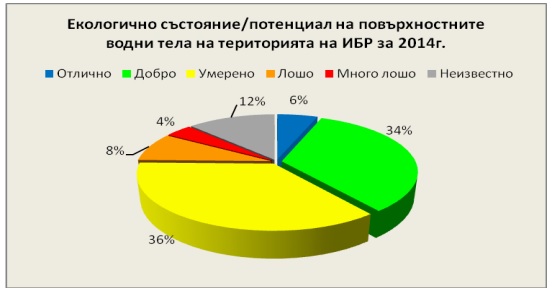 Фигура 2.1.3-5 Екологично състояние/ потенциал на повърхностните водни тела на територията на ИБР за 2014 г. (Източник: ПУРБ 2016-2021 г.)Анализът на резултатите показва, че телата в отлично и добро екологично състояние са съответно 6% и 34% от общия брой водни тела. Водните тела в умерено състояние са 112 или 36%, в лошо - 26 водни тела или 8%, а в много лошо състояние - 12 водни тела или 4% от общия брой водни тела на територията на ИБР. В периода на първия ПУРБ за 38 водни тела (12%) не е провеждан мониторинг и те са в неизвестно екологично състояние/потенциал.По данни от ПУРБ 2016-2021 г. при оценката на химичното състояние на повърхностните водни тела са използвани данни от проведен мониторинг на приоритетни вещества в 56 водни тела на територията на ИБР, като за 7 е определено лошо състояние, а за 49 – добро състояние. За останалите 255 водни тела е определено «неизвестно състояние» (Фигура 2.1.3-6).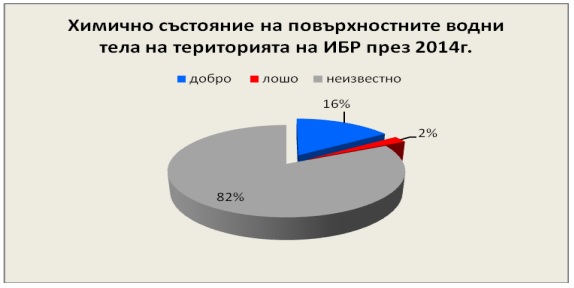 Фигура 2.1.3-6 Химично състояние на повърхностните водни тела на територията на ИБР през 2014 г. (Източник: ПУРБ 2016-2021 г.)По данни от Доклад за състоянието на водите на територията на Източнобеломорски район през 2021 г., 36% от водните тела са в добро екологично състояние/потенциал, за 46% оценката е „умерено“, 12% са в „лошо“, 5% в „много лошо“.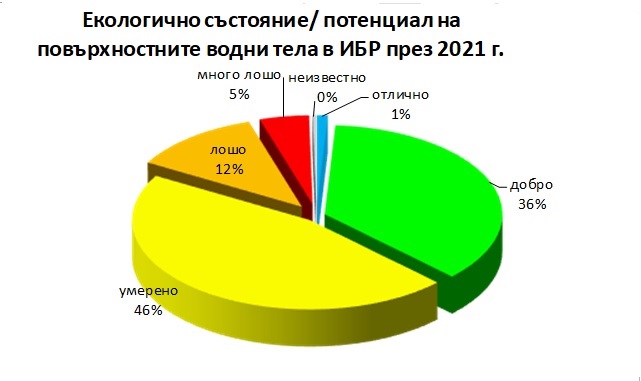 Фигура 2.1.3-7. Екологично състояние/ потенциал на повърхностните водни тела в ИБР през 2021 г.(Източник: Доклад за състоянието на водите на територията на Източнобеломорски район през 2021 г.)При оценката на химичното състояние на повърхностните водни тела са използвани данни от проведен мониторинг през 2021-2022 г. на приоритетни вещества в 275 водни тела на територията на ИБР, като за 14 е определено лошо състояние, а за 261 добро химично състояние. От водните тела в добро химично състояние 55 са определени в добро химично състояние с ниска степен на достоверност, поради намалената честота на пробовземане на приоритетни вещества (Фигура 2.1.3-8). През 2021 г. 36 повърхностни водни тела са в неизвестно химично състояние, тъй като не е извършен мониторинг на приоритетни вещества, поради липсата на идентифициран натиск. 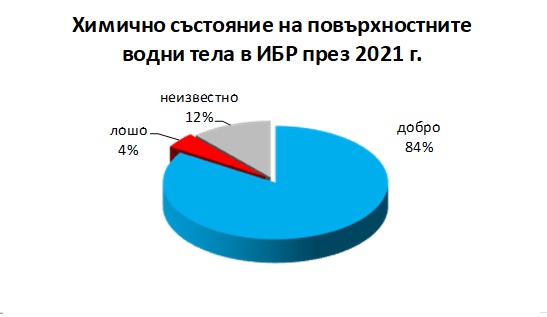 Фигура 2.1.3-8 Химично състояние на повърхностните водни тела в ИБР през 2021 г. (Източник: Доклад за състоянието на водите на територията на Източнобеломорски район през 2021 г.)Следва да се има предвид, че представената оценка на състоянието на повърхностните водни тела е междинна оценка по отделни групи елементи за качество и не представлява пълната/цялостна оценка на екологичното и химично състояние на повърхностните водните тела, която се изготвя при актуализация на Плана за управление на речните басейни (ПУРБ), след пълното изпълнение на планирания в ПУРБ мониторинг.Като точкови източници на замърсяване в Източнобеломорски район са разгледани:Неизградени ГПСОВ на населените места, които имат изградена канализация;Нереконструирани и неефективни ГПСОВ на населените места с над 2000 еквивалент жители; Нереконструирани и неефективни промишлени пречиствателни станции, вкл и от животновъдни ферми; Незакрити и/или нерекултивирани общински и нерегламентирани сметища;Кумулативно въздействие върху повърхностните води от битови и/или промишлени емитери.Точковите източници оказват натиск върху водните тела, свързан със: заустване на непречистени или частично пречистени битови отпадъчни води от населени места; заустване на частично пречистени промишлени отпадъчни води; заустване на непречистени или недостатъчно пречистени промишлени отпадъчни води зауствани в канализационните мрежи и системи; заустване на недостатъчно пречистени отпадъчни води от животновъдни ферми; Заустване на отпадъчни води от стари общински сметища, които не отговарят на екологичните изисквания и нерегламентирани сметища.Като дифузни източници на замърсяване в Източнобеломорски район са разгледани:Неизградена или недоизградена канализационна мрежа на населените места с над 2000 еквивалент жители; Незакрити и/или нерекултивирани общински и нерегламентирани сметища;Незакрити и/или нерекултивирани производствени и нерегламентирани сметища;Нереконструирани и неефективни промишлени пречиствателни съоръжения; Неспазване на добрите земеделски практики, по отношение на съхранение и използване на торове и препарати за растителна защита, вкл. отглеждане на животни Мини/Кариери/Находища на нефт и газ; Неизградени или неефективни пречиствателни съоръжения за въздух; Ерозирали речни брегове; Урбанизирана територия/Промишлена територия/Земеделска територия/Горска територия/Други видове земеползване.Дифузните източници оказват натиск върху водните тела, свързан с: населени места с над 2000 е.ж. без изградена или частично изградени канализационна мрежа/система; площадки на стари общински сметища, които не отговарят на екологичните изисквания и нерегламентирани сметища; площадки на стари производствени сметища, които не отговарят на екологичните изисквания и нерегламентирани сметища; промишлени лагуни; земеделие - Площадки за съхранение на торове, торене на земеделски площи, използване на препарати за растителна защита, складове за препарати за растителна защита, вкл. използвана земеделска площ и обработваема земя във водосборната площ на повърхностното водно тяло; животновъдство – брой и гъстота на отглежданите животни във водосборната площ на повърхностното водно тяло; добив на подземни богатства; атмосферни отлагания на замърсители; водоплощна ерозия; преглед на ползването на земята във водосборната площ на водното тяло.Хидроморфологичен натиск се оказва от:Изграждане или Ползване на язовири за питейно-битово водоснабдяване, отглеждане на аквакултури и свързаните с тях дейности, напояване или производство на електрическа енергия; Диги; Бентове; Корекции; Баластриери;Подпорни стени; Използване на повърхностните води за корабоплаване, вкл. изграждане на пристанищна инфраструктура и поддържане на плавателните пътища; Район със значителен потенциален риск от наводнения (РЗПРН);Водовземане и заустване в повърхностни води.Източници на въздействие върху водните тела, свързани с климатичните изменения, са:Засушаване – което води до намаляване на оттока/нивото;Поройни валежи – което води до наводнения;Повишаване на средната температура – което води до промяна в температурния режим.ЗАПАДНОБЕЛОМОРСКИ РАЙОН ЗА БАСЕЙНОВО УПРАВЛЕНИЕ НА ВОДИТЕОбщо описание и характеристика на районаЗападнобеломорски район (ЗБР) с център гр. Благоевград е един от четирите района за басейново управление на водите, определени на основание чл. 152 от Закона за водите.На изток ЗБР граничи с Източнобеломорски район, на север – с Дунавски район, на юг и запад границите съвпадат съответно с държавните граници на Република България с Република Гърция, Република Сърбия и Република Македония. Западнобеломорски район обхваща водосборните области на реките Струма, Места и Доспат, които са трансгранични. Реките Струма (извира от планина Витоша – 2246 m н.в.) и Места (извира от Рила планина - 2240 m н.в.) пресичат държавната граница и се вливат в Егейско море на територията на Република Гърция. Река Доспат (извира от Западните Родопи - 1643 m н.в) пресича държавната граница и устието ѝ е на територията на Република Гърция. Басейн на река Струма Река Струма извира на 2246 m надморска височина, на 250 m южно от вр.Черни връх (2290 m) във Витоша. Дължината ѝ е 415,2 km, от които на българска територия — 290 km, която ѝ отрежда шесто място сред реките на Република България след Дунав, Искър, Тунджа, Марица и Осъм. Реката протича през няколко котловини и няколко пролома. Площта на водосборния басейн на р. Струма възлиза на 17300 km2 и обхваща части от четири балкански държави — Република България, Република Гърция, Република Северна Македония и Република Сърбия. Най-голям е делът на Република България, възлизащ на 10797 km2 , което представлява 9,73% от територията на страната. С тази си площ водосборният басейн на р.Струма е вторият по големина в Република България след този на р.Марица. Той обхваща цялата област Кюстендил, западната част на област Благоевград, около 80% от област Перник и много малка част от област София. В него попадат 21 общини, от които 18 изцяло и 3 частично. Река Струма има сравнително еднакво развита мрежа от леви и десни притоци. От 24-те реки с дължина над 20 km, които се вливат в р.Струма 12 са левите притоци и също толкова десните. В нея се вливат общо 90 притока с дължина над 5 km, които се разпределят по следния начин: • Реки над 20 km — 24 броя, в т.ч. река Струмешница — 114 km (най-голям приток);• Реки между 10 и 20 km — 18 броя; • Реки между 5 и 10 km — 48 броя. Формата на водосборната област е силно продълговата като средната ѝ дължина e около 250 km, а средната ѝ ширина е около 40 km, с ясно изразен планински характер, което определя и големия наклон на притоците ѝ. Средната надморска височина на водосборния басейн е 900 m. Тя е единствената река в Република България, за която не можем да говорим за горно, средно и долно течение в неговия буквален смисъл, защото средната надморска височина на водосбора на средното течение е по-висока от тази на горното. Средната надморска височина на водосбора при гр. Перник е 1018 m, при с. Ръждавица– 884 m, при с. Невестино- 856 m, при гр. Бобошево - 974 m, при с. Крупник - 973 m и при границата - 898 m. На територията на водосбора на р. Струма са инсталирани и функционират в момента 33 хидрометрични станции, от които 5 по главната река, а останалите са по притоците ѝ. Те са част от Националната хидрометрична мрежа. Басейн на река Места Река Места се образува от сливането на реките Черна Места (лява съставяща) и Бела Места (дясна съставяща), на 941 m надморска височина, на 2,5 km североизточно от град Якоруда. Дължината на реката е 273 km, от които на българска територия 126 km, която ѝ отрежда 20-то място сред българските реки. След изграждането на големия язовир Тисавросна на гръцка територия, дължината на реката се намалява на 246 km. Влива се под името Нестос, чрез делта в Егейско море на територията на Република Гърция. Реката отводнява югоизточните склонове на Рила, източните склонове на планините Пирин и Славянка, западните и югозападните склонове на Западните Родопи. За условно начало е приет изворът на десния ѝ приток р. Бела Места на 2240 m надморска височина. Намира се над езерото Грънчар в Източна Рила. Водите от извора и тези, изтичащи от езерото Грънчар се сливат в река Грънчарница, която преди да се влее в р. Бела Места приема няколко притока. Река Черна Места води началото си от 2620 m надморска височина и извира от Източна Рила под имената Раждавица и Софаница (Софандере). Преди сливането си реките Бела Места и Черна Места текат през дълбоки речни долини със стръмни брегове, като наклонът им постепенно намалява до 30% при град Якоруда. След сливането на притоците Черна Места и Бела Места, река Места има по-полегати брегове. Водосборният басейн на реката попада изцяло в Екорегион №7 "Източни Балкани". Реката протича в югозападната част на Република България в район, признат като най-силната вододайна зона на страната. Река Места с нейния водосбор от 2767 km2 заема 20% от площта и 32,6% от оттока на този район. Спрямо общите показатели за Република България водосборният басейн на р. Места покрива 2,49% от площта и формира 6,5% от общия воден отток на страната. Данните показват, че тази зона е един от богатите на водни ресурси райони на Република България. Водосборният басейн на реката е с най-голяма средна надморска височина измежду реките в Република България. Средната ѝ надморска височина в българската част е 1318 m. Притоците на река Места водят началото си от най-високите български планини — Рила, Пирин и Западните Родопи. Тя има около 30 по-големи и около 20 по-малки притока, най-големият от които е река Доспат, която се влива в река Места на гръцка територия. Басейн на река Доспат Река Доспат е ляв приток на река Места. Дължината ѝ е 110 km, от които на българска територия — 96,2 km, която ѝ отрежда 29-то място сред реките на Република България. Река Доспат извира на 1610 m н.в., на около 800 m югозападно от връх Шипоко (Гюлтепе, 1643 m) във Велийшко-Виденишки дял на Западните Родопи. Първите 6-7 km протича в южна посока, след което завива на югоизток, като долината ѝ е дълбока, праволинейна и добре залесена. Дължината на реката до границата е 96,2 km. В горното си течение реката меандрира през Доспатската котловина с височина (1150-1200 m), част от която е залята от водите на язовир Доспат. На 1,6 km източно от село Туховища, община Сатовча реката напуска границата и изцяло навлиза в гръцка територия като долината до устието ѝ запазва проломния си характер. До 1997 г. се е вливала отляво в река Места, на 366 m н.в., на 700 m, югозападно от гръцкото село Борово (Потами), но сега при високи води на изградения на река Места язовир Тисаврос се влива в него северно от селото. Площта на водосборния басейн на река Доспат на българска територия е 633,5 km2 , което представлява 22,89% от водосборния басейн на река Места, само на българска територия. На югозапад и запад водосборният басейн на Доспат граничи с водосборните басейни на реките Бистрица, Канина и Златарица, леви притоци на р.Места и с още няколко по-малки нейни притоци. На север — с водосборния басейн на Чепинска река, десен приток на Марица. На североизток и изток — с водосборния басейн на река Въча, десен приток на р. Марица. Най-големият ляв приток на река Доспат е река Сърнена (Караджа дере), течаща през Виденишкия рид с дължина 39,2 km, площ на водосборната област 181,1 km2 . Устието ѝ е при с. Барутин на разстояние 24,9 km от държавната граница. Други по-големи нейни притоци са Беладоново дере, Черешковица (ляв приток на река Сърнена), Владово дере, Гърчаво дере, Осинска, Барутинска река (ляв приток на река Осинска) и Жижовска.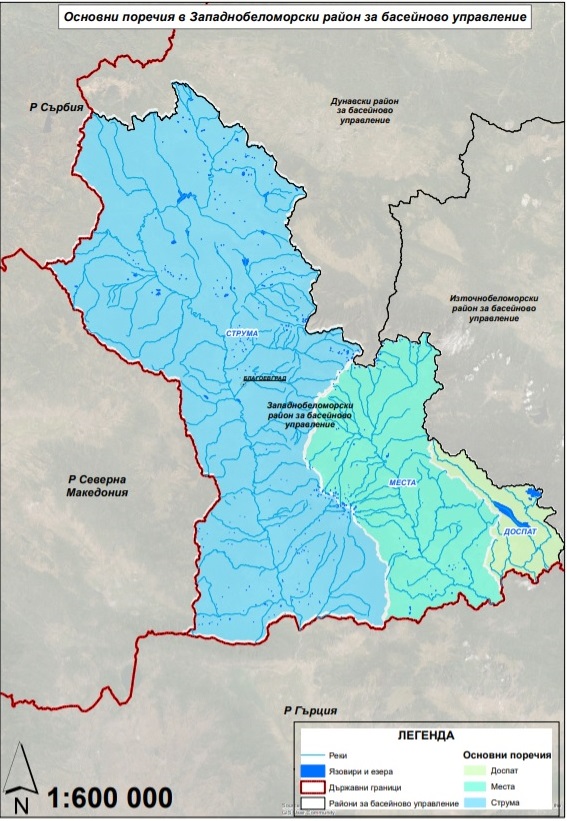 Фигура 2.1.3-9 Основни поречия в Западнобеломорски район за басейново управление на водите, Източник: проект на ПУРБ 2022-2027, БДЗБРПовърхностните водни тела в Западнобеломорски район са типологизирани, както следва:Категория „реки“ – 6 типа;Категория „езера“ – 5 типа.Таблица 2.1.3-3 Типове повърхностни водни тела в Западнобеломорски район за басейново управлениеОценка на химичното и екологично състояние на повърхностните водни телаОт всички 183 повърхностни водни тела в Западнобеломорски район, оценка на екологичното състояние в ПУРБ 2016-2021 г. е направена за 178 водни тела, а 5 повърхностни водни тела – 3 % от общия брой не са оценени поради липса на данни от мониторинг и са обявени в неизвестно екологично състояние (Фигура 2.1.3-10).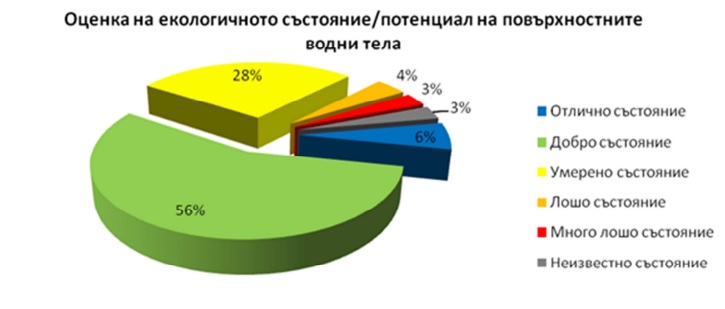 Фигура 2.1.3-10 Оценка на екологичното състояние/ потенциал на повърхностните водни тела (Източник: ПУРБ 2016-2021 г.)Анализът на резултатите от оценката на екологичното състояние/потенциал на повърхностните водни тела показва, че 11 водни тела - 6% са в отлично състояние/максимален потенциал, 103 тела - 56 % са в добро състояние/потенциал, 51 водни тела - 28% са в умерено състояние/потенциал, 8 водни тела - 4 % са в лошо състояние/потенциал и 5 водни тела - 3 % са в много лошо състояние/потенциал.По данни от ПУРБ 2016-2021 г. от общо 183 повърхностни водни тела в териториалния обхват на Западнобеломорски район, 63 водни тела – 34,4 % са в добро химично състояние, 3 водни тела – 1,6 % са оценени в недостигащи добро химично състояние и 117 водни тела – 64 % не са оценени и са определени в неизвестно химично състояние (Фигура 2.1.3-11).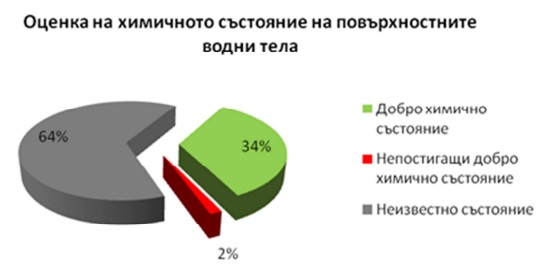 Фигура 2.1.3-11 Оценка на химичното състояние на повърхностните водни тела в ЗБР (Източник: ПУРБ 2016-2021 г.)Съгласно Бюлетина за състоянието на повърхностните и подземните водни тела в Западнобеломорски район за басейново управление през 2021 г. оценката на повърхностните тела категория „река“ по речни басейни показва: За басейна на р. Струма оценката на повърхностните водни тела, категория „реки“ показва: по екологичното състояние/потенциал 25 водни тела са в отлично състояние, 37 в добро, 37 в умерено, 6 в лошо и 1 в много лошо. Процентното разпределение е следното: в отлично състояние са 23% от водните тела, в добро – 35%, в умерено – 35%, в лошо – 6% и много лошо – 1%% и не е провеждан мониторинг за 7% от водните тела през 2019 г. Оценката на химичното състояние показва добро състояние за 88 водни тела, непостигащо добро състояние е 1 водно тяло, а за 17 водни тела не е провеждан мониторинг през 2021 г.. Процентното разпределение по химично състояние е: 83% в добро състояние, 1% непостигащи добро и за 16% не е провеждан мониторинг.За категория „езеро“ по екологично състояние/потенциал 4 водни тела са в отлично състояние, 4 в добро и 4 в умерено, няма водни тела от тази категория в лошо и много лошо състояние, както и такива, за които да не е провеждан мониторинг през 2021 г.. Процентно – 34% са в отлично състояние, 33% в добро и 33% в умерено. По химично състояние 7 водни тела са в добро, като за 5 водни тела не е провеждан мониторинг през 2021 г., съответно 58% са в добро състояние и за 42% не е провеждан мониторинг през 2021 г..За басейна на р. Места за повърхностните води категория „река“ екологичното състояние/потенциал е: отлично за 16 водни тела, добро за 7, умерено за 29, лошо за 2. Процентното разпределение за екологично състояние/потенциал за 2021 г. е: 29% в отлично състояние, 13% в добро, 54% в умерено, и 4% в лошо. По химично състояние 31 водни тела са в добро химично състояние, 0-непостигащи добро, а за 23 не е проведен мониторинг през 2021 г. – процентите са както следва: 57% в добро химично състояние и за 43% няма данни.В басейна на река Места попада 1 повърхностно водно тяло от категория „езеро” - Група езера "Източен Пирин" (езеро Безбог, Кременски езера) с уникален код BG4ME700L1009. Съгласно данните от проведения мониторинг през 2021 г. същото е оценено в отлично екологично състояние. През същата година не е провеждан мониторинг на приоритетни вещества.За басейна на р. Доспат състоянието на повърхностните водни тела категория „река“ показва, че няма водни тела в отлично екологично състояние/потенциал за 2021 г., 4 водни тела са в добро, 3 в умерено, 1 в лошо. Процентното екологичното състояние/потенциал е: 50% в добро състояние, 37% в умерено, 13% в лошо. По химично състояние в добро състояние са 8 водни тела, няма такива, непостигащи добро състояние, както и такива, за които да не е проведен мониторинг през 2021 г.В поречието на река Доспат попадат 2 повърхностни водни тела от категория „езеро” - язовир Широка Поляна с уникален код BG4DO600L119 и язовир Доспат с уникален код BG4DO900L117. И двете водни тела са оценени в умерен екологичен потенциал през 2021 г., с отклонения по основни физикохимични параметри и поради установени превишения на СКОС за специфичен замърсител (мед и цинк в язовир Доспат). Повърхностни водни тела BG4DO600L119, язовир Широка Поляна и BG4DO900L117, язовир Доспат са оценени в непостигащо добро химично състояние по данни от проведен мониторинг на приоритетни вещества през 2021г. поради установени превишения на СКОС за приоритетното вещество Кадмий и в двата язовира.Следва да се има предвид, че представената оценка на състоянието на повърхностните водни тела е междинна оценка по отделни групи елементи за качество и не представлява пълната/цялостна оценка на екологичното и химично състояние на повърхностните водните тела, която се изготвя при актуализация на Плана за управление на речните басейни (ПУРБ), след пълното изпълнение на планирания в ПУРБ мониторинг.Най-честите причини за влошено екологично състояние на повърхностните водни тела в ЗБР са следните:превишенията на нормите за добро екологично състояние по показателите, свързани с кислороден режим – разтворен кислород, наситеност с кислород, БПК5 – свързани с органично замърсяване от непречистени битови и промишлени отпадъчни води; превишения на нормите за добро екологично състояние по отношение на биогенни вещества – амониев азот, нитратен азот, нитритен азот, общ азот ортофосфати и общ фосфор - свързани с биогенно замърсяване от непречистени битови отпадъчни води и дифузно замърсяване от селскостопански дейности – земеделие и животновъдство;установени превишения на СКОС за следните специфични замърсители – мед, цинк, цианиди, по-рядко желязо и манган – свързани с нерегламентирани зауствания на непречистени битови и промишлени отпадъчни води;влошени стойности на индикативните БЕК.Източници на натоварване:Като точкови източници на замърсяване в Западнобеломорски район са идентифицирани: Зауствания на битови отпадъчни води от: Градски пречиствателни станции за отпадъчни води (ГПСОВ) на населени места (агломерации) с над и под 2000 еквивалент жители (е.ж.). Градски канализациони мрежи (ГКМ) на населени места (агломерации) с над и под 2000 е.ж.  Локални пречиствателни станции за битови отпадъчни води (ЛПСОВ). Зауствания на промишлени отпадъчни води с:  Разрешително по Закона за водите (ЗВ). Комплексно разрешително (КР), съгласно Закона за опазване на околната среда (ЗООС).Като дифузни източници на замърсяване на повърхностните води в Западнобеломорски район са определени и разгледани : Депата за отпадъци;Населени места под и над 2000 е.ж. без изградена или частично изградени канализационна мрежа във водосборната площ на поречията; Земеделие и съпъстващите го дейности във водосборната площ на повърхностното водно тяло/поречие/ЗБР; Използвана земеделска площ (ИЗП) – категории:- Дял на ИЗП, върху която са приложени торове; - Дял на ИЗП, върху която са внасяни препарати за растителна защита; - Складове за препарати за растителна защита; Животновъдство – брой и гъстота на отглежданите животни, вкл. и товар азот и фосфор във водосбора на повърхностното водно/поречие/ЗБР; Добив на подземни богатства във водосборната площ на повърхностното водно тяло/поречие/ ЗБР; Ерозия и типове почва - преглед на степента податливостта на ерозия и типовете почви във водосбора на повърхностното водно тяло/поречие/ЗБР; Преглед на ползването на земята във водосборната площ на повърхностното водно тяло/поречие/ЗБР; Риборазвъждане – зарибяване на язовири, отглеждане на аквакултури; Туризъм и рекреация; Замърсявания от минали дейности; Атмосферни отлагания - атмосферни замърсители, постъпващи във водосбора на повърхностното водно тяло/поречие/ЗБР; Транспорт - замърсители от автомобилния транспорт (магистрали и първокласни пътища).Основните дейности, оказващи хидроморфологичен натиск върху водните тела в Западнобеломорски район за басейново управление са: водовземане (включително свързаното с него изграждане на съоръжения); морфологични изменения, в т.ч. изграждане на съоръжения за защита от наводнения( диги, корекции); дейности по изземване на наносни отложения;регулиране на оттока (прехвърляне на води, ретензионни обеми и др.);производство на електроенергия чрез водно-електрическа централа (МВЕЦ).Натиск от климатични изменения:В резултат от натиска от изменение на климатични фактори се наблюдава: повишение на температурите, намаляване на валежите, промени в разпределението на валежите, топене на ледени масиви, повишаване на морското равнище. Очакваните преки въздействия от изменение на климата върху водите са: намален отток в реките, понижени водни нива в язовирите, понижени нива на повпочвените води, сезонни промени в отток, промени в периода на снеготопене, увеличаване на заплахите от наводнения. В комбинация с природни и социални фактори като: понижена способност за регенерация на почвата, свързана с обезлесяване и урбанизация, повишена потребност от вода за селскостопански, производствени и битови нужди, влошаване състоянието на съществуващата инфраструктура (язовири, водоснабдителна и канализационни системи), очакваните преки косвени въздействия са:недостиг на вода за селскостопански производствени и битови нужди;въздействие върху производствената инфраструктура;въздействие върху градските услуги.Динамиката във времето на очакваните климатични промени и тяхното сезонно разпределение показва сигнали както за вероятни наводнения, така и засушавания през различните бъдещи времеви периоди.ЧЕРНОМОРСКИ РАЙОН ЗА БАСЕЙНОВО УПРАВЛЕНИЕ НА ВОДИТЕОбщо описание и характеристика на районаЧерноморският район за басейново управление включва всички реки, формиращи своите течения главно на българска територия, които се вливат в Черно море направо или посредством крайморски езера и заливи, включително вътрешните морски води и териториалното море. На запад граничи с Дунавски басейнов район и с Източнобеломорски басейнов район, на север с Република Румъния, а на юг – с Република Турция.Черноморският басейн обхваща:Водосборните области на реките, вливащи се в Черно от северната до южната граница, в това число и прилежащи езера, обособени речни басейни;Добруджански Черноморски реки - основните реки са Батова, Шабленска, Изворска, Челикдере. От Добружанските реки, вливащи се направо в Черно море, по-значителна река е Батова с 39 km дължина и 339 km² водосборна област и кота на извора 294 m. След като тече успоредно на Черноморското крайбрежие в северна посока, реката при с. Батово прави завой и се влива в Черно море между градовете Варна и Балчик. Река Батова има няколко незначителни притока. Освен р. Батова към Черноморските Добружански реки принадлежат още седем малки рекички с дължини между 3 и 13 km и водосборни области между 4 и 90 km². река Провадийска - основните реки са Провадийска, Девня, Крива, Мадара, Главница. Водосборната област на река Провадийска е ограничена от поречията на р. Русенски Лом, Черноморските Добруджански реки и р. Камчия. Площта на водосборната област на поречието е 2132 km² с дължина на реката 119 km. Реката води началото си от хълмиста местност 2 km над с. Добри Войниково и извор на кота 426 m. Тече в югоизточна посока, която посока запазва до вливането си в Белославското езеро. Река Провадийска има осем притока, от които по-значителни са: Крива река — дължина 48 km и водосборна област 218 km²; Главница - дължина 41 km, водосборна област - 375 km² и Девненска - дължина 27 km, водосборна област 201 km². Дерета Приселци-Черноморец - представени са от малки водни течения, които директно се вливат в Черно море.река Камчия - река Камчия се образува от сливането на реките Голяма Камчия и Луда Камчия на 26 m н.в. Протича в източна посока в широка долина между Авренското (Момино) плато на север и Камчийска планина на юг. По долината се прокарва границата между Дунавската равнина и Предбалкана. Приустиевите части на долината са блатисти и обрасли с лонгозни гори. Влива се в Черно море при курортния комплекс „Камчия”. Площта на водосборния басейн на реката е 5358 km², като на северозапад и север граничи с водосборните басейни на реките Русенски Лом и Провадийска река, на запад — с водосборния басейн на река Янтра, а на юг — с водосборните басейни на река Тунджа и реките Айтоска, Хаджийска, Двойница и Фъндъклийска, вливащи се директно в Черно море. Севернобургаски реки - основните реки са Фандъклийска, Панаир-дере, Двойница, Вая, Дращела, Хаджийска, Ахелой, Курбардере, Айтоска и Чукарска (Чакърлийска). Последните две реки се вливат в Черно море посредством Бургаско езеро. Общата площ на водосборния басейн на Севернобургаски реки е 2185 km². Реките в тази проектна единица са сравнително къси, с малки водосборни области. Характерно за поречията южно от Камчия е, че колкото повече се отива на юг, толкова повече се увеличава гъстотата на речната мрежа.По-главните от тях от север на юг са р. Двойница, р. Хаджийска, р. Ахелой и р. Айтоска. Река Двойница води началото си на север от с.Козичино на 1.5 km под в. Бальова чука. Дължината й е 53 km, водосборната площ възлиза на 479 km², при залесеност - 20 % и среден наклон на реката - 9 ‰. Река Хаджийска извира северно от с. Руен. Дължината й е 55 km, водосборната площ възлиза на 356 km², средната надморска височина на басейна е 179 м, залесеност - 37 % и среден наклон на реката - 6 ‰. Река Ахелой извира край с. Дряновец (в местността Адата), в източната част на Карнобатско-Айтоската планина и се влива в Черно море южно от гр. Ахелой. Дължината и е 39.9 km. За начало на река Айтоска е приета р. Дермендере, която минава през гр. Айтос и която води началото си от чешмата Конакбунар на 10 km североизточно от града. Дължината й е 32 km, водосборната площ възлиза на 305 km², при залесеност -15 %, среден наклон на реката - 9.9 ‰ и средна гъстота на речната мрежа - 0.580 km/km². Мандренски реки - основните реки са Русокастренска, Средецка, Факийска, Изворска, които се вливат в Черно море посредством езеро Мандра. За начало на река Русокастренска е приета р. Чаирска, която извира от в.Бадбунар (231 м н. в.) на 3 км източно от село Крумово градище (община Карнобат). Дължината й е 65.4 km, водосборната площ възлиза на 525 km², при средната надморска височина на басейна - 131 мm залесеност - 15 % и среден наклон на реката - 3.5 ‰. Река Средецка извира северозападно от в.Тетрабаир в местността Габъра, на 3 км западно от с.Деница, област Ямбол. Дължината й е 69 km, водосборната площ възлиза на 985.3 km², при средната надморска височина на басейна - 170 m, залесеност - 24,00% и среден наклон на реката - 4.3 ‰. Река Факийска оформя началото си от множество притоци близо до българо-турската граница. Дължината й е 87.3 km, водосборната площ възлиза на 641 km², при средната надморска височина на басейна - 260 m, залесеност - 24 % и среден наклон на реката - 4.8 ‰. Южнобургаски реки - основните реки са Ропотамо, Дяволска, Караагач и Лисово дере, Маринка, Отманли. Последните две реки заустват непосредствено в Черно море в залива Цигански пристан. Река Ропотамо извира от североизточното подножие на странджанския рид Босна под името Церовска река, наречена така на село Церово, преселено през 1878 г. в с. Ново Паничарево. Най-големия приток на р. Ропотамо е Росенската река (Мехмеченската река или Цера), извираща от Медни рид над с. Росен. Общата дължина на р. Ропотамо е 48.500 km, водосборната площ възлиза на 249 km², при среден наклон на реката - 1.84 ‰. Река Дяволска зауства южно от гр. Приморско, има дължина 37 km и водосборна площ 133 km². Река Караагач протича южно от гр. Китен и образува дълбок естуар при вливането си в Черно море, който на места достига до 11-14 m дълбочина. Реката е дълга 15 km. река Велека - рекаВелека извира в турска територия посредством много карстови извори в близост до с. Ковчаз. В турска територия Велека тече в изключително залесен басейн и минава българо-турската граница на около 500 m от с. Мориане. Дължината на р. Велека е 147 km, водосборната площ възлиза на 995 km², при средна надморска височина на басейна - 311 m, залесеност - 50 % и среден наклон на реката - 4 ‰. река Резовска - Резовска река (на турски Мутлудере) е гранична река. Тя извира от най-високата част на Странджа планина, източно от Ковчас в Турция и тече в източна посока. След с. Паспалово реката служи за граница между България и Турция до устието си в Черно море при с. Резово. Общата дължина на реката е 112 km. Водосборният и басейн обхваща 738 km², от които 183 km² в българска територия. Залесеността на водосбора е 60 %. Най-големият й приток е р. Велика. Характерно за притоците на Резовска е, че през лятото повечето от тях пресъхват, като само на отделни места се запазват вирове с голяма дълбочина (2-3 m), предимно в техните горни и средни течения. Резовска река е със силно изразена междугодишна и вътрешногодишна неравномерност. Пълноводието е през януари-април, когато минават 64% от годишния отток. Летните месеци са изключително маловодни. Това се дължи на специфичния климат, формиран под влияние на трите морета - Черно, Мраморно и Бяло.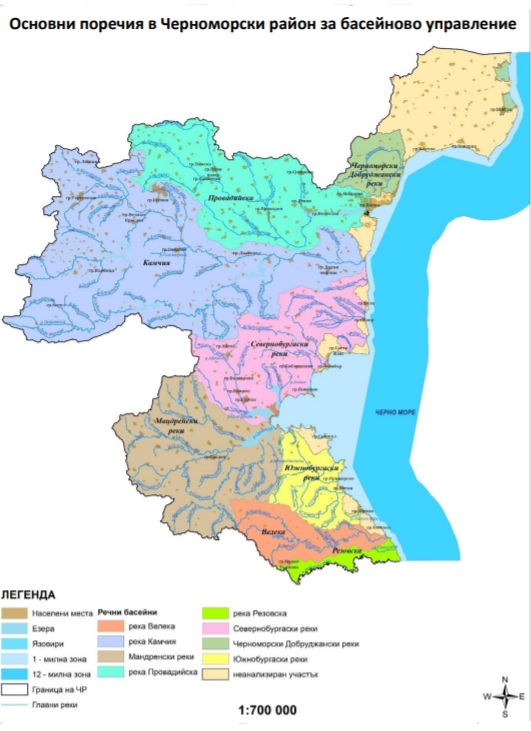 Фигура 2.1.3-12 Основни поречия в Черноморски басейн за басейново управление, Източник: БДЧР, проект на ПУРБ 2021-2027 г.Повърхностните водни тела в Черноморския район за басейново управление са типологизирани в съответствие със система „Б”, съгласно РДВ.Вътрешните повърхностни води са представени от:категория „реки” - 8 типа;категория “езера” - 4 типа;категория “преходни води” - 5 типа.Таблица 2.1.3-4 Типове повърхностни водни тела в Черноморски район за басейново управлениеКрайбрежни морски води и териториално море на Република България, включително вътрешните морски водиУправлението на крайбрежните води със цел постигане на добро екологично и химично състояние се извършва в рамките на Плана за управление на речните басейни 2016 - 2021 г. (изискване на Рамкова директива за водите 2000/60/ЕС), а управлението на териториалните води и изключителната икономическа зона (ИИЗ) на Република България и постигането на добро състояние нa морската околна среда по 11 дескриптора (характеристики), се извършва чрез разработената Морска стратегия (изискване на Рамкова директива за морска стратегия 2008/56/ЕО). В обхвата на действие на стратегията влизат и крайбрежните морски води, при наличие на аспекти от тяхното управление, необхванати от ПУРБ.Крайбрежните морски води обхващат акваторията от Черно море, която попада в границите на една морска миля от брега. Таблица 2.1.3-5 Типове водни тела в крайбрежните морски води - Черноморски басейнов район.Оценка на химичното и екологично състояние на повърхностните водни телаЕкологичното състояние на повърхностните водни тела се оценява съобразно разработените типово специфични референтни условия и класификационна система за биологичните елементи за качество и поддържащите ги основни физико-химични елементи за качество. За силномодифицираните и изкуствените водни тела състоянието се определя като екологичен потенциал. Оценката на състоянието на повърхностните водни тела в Черноморски район за басейново управление е представена във втори ПУРБ на ЧРБУ 2016 – 2021 г. и ще бъде актуализирана в третия цикъл, след изпълнението на пълния шестгодишен цикъл на мониторинг, който обхваща различни хидроморфологични, биологични, физико-химични параметри, специфични замърсители и приоритетни вещества. В Таблица 2.1.3-6 е представено екологичното състояние/ потенциал на повърхностните водни тела по категории води, ПУРБ 2010-2015 г. и ПУРБ – 2016-2021 г.Таблица 2.1.3-6 Екологично състояние/ потенциал на повърхностните водни тела по категории води, ПУРБ 2010-2015 г. и ПУРБ 2016-2021 г.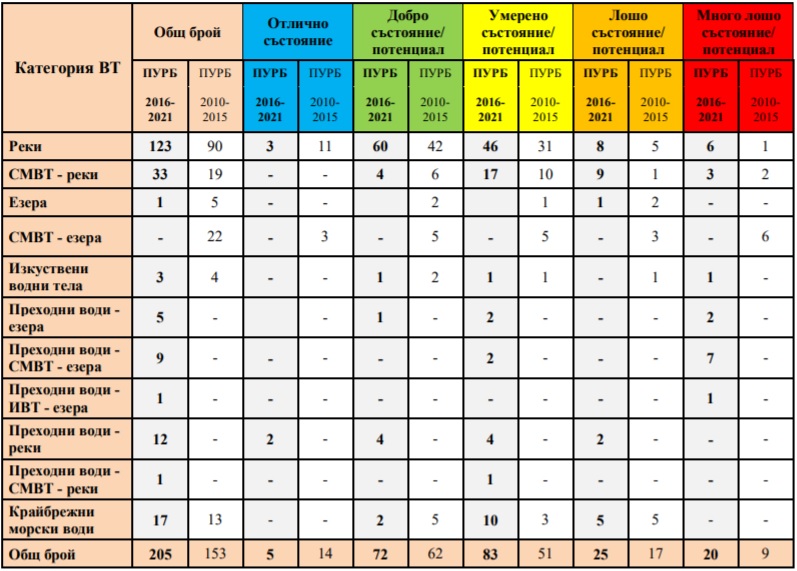 В Таблица 2.1.3-7 е представено химичното състояние на повърхностните водни тела по категории води, ПУРБ 2010-2015 г. и ПУРБ – 2016-2021 г.Таблица 2.1.3-7 Химичносъстояние на повърхностните водни тела по категории води, ПУРБ 2010-2015 г. и ПУРБ 2016-2021 г.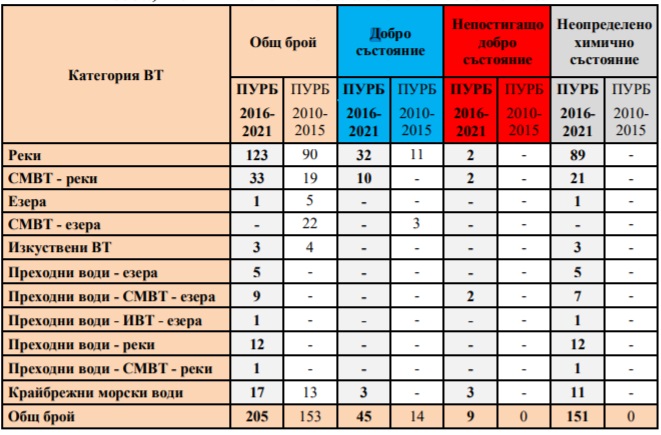 Лошо и много лошо състояние на повърхностните води от категории реки, езера и преходни води е обусловено от следните фактори:замърсяване с органични вещества, азот и фосфор от населени места; непостоянен речен отток, съчетан със замърсяване от населени места под 2000 е. ж. без ПСОВ; замърсяване с азот, фосфор, желязо, манган, алуминий и хром от индустриални източници; замърсяване с минерални форми на азот и фосфор от дифузни източници (земеделски практики); еутрофикационни процеси, съпроводени с ежегодни цъфтежи на фитопланктон (Варненско и Белославско езеро); Влошеното (умерено / лошо) състояние на категория крайбрежни води е обусловено от следните фактори: морски заливи с недостатъчен водообмен с открити води; натиск от наземни антропогенни източници (пристанищна дейност, туризъм, зауствания на ПСОВ над 10 000 е.ж., канализационни мрежи на населени места без осигурено пречистване на отпадъчните води, зауствания от индустриални обекти); водообмен със съседни водни тела, подложени на значително антропогенно въздействие от пристанищна дейност, туризъм, зауствания на отпадъчни води от ПСОВ на населени места над 10 000 е.ж.; индиректно въздействие от речните води, вливащи се в крайбрежните водни тела, явяващи се едновременно точков и дифузн източник на натиск. въздействие от локални точкови и дифузни източници в крайбрежната зонадифузно замърсяване от депониране на драгирани седименти от крайбрежните езера и подстъпите към тях (Морска гара, канал 1 и канал 2) в района на крайбрежни водни тела Варненски залив (код BG2BS000C005) и Бургаски залив < 30 м (код BG2BS000C1308). вероятно дифузно замърсяване от атмосферата.По данни от Доклад за Оценка на актуалното състояние на водите в Черноморски район за басейново управление за 2020 г., във връзка с проведен мониторинг през 2020 г., като цяло не се констатира съществено изменение в състоянието по наблюдаваните елементи за качество в сравнение с ПУРБ.За част от водните тела общата оценка на екологичното състояние е различна в сравнение с предходните години от прилагането на ПУРБ, което не е свързано с реална промяна в състоянието на наблюдаваните елементи за качество, а се дължи на:включване на данни по повече обследвани БЕК – макрофити, фитобентос и по-рядко риби; промени в границите на класовете за качество по отношение съдържанието на фосфор, в сравнение с приложената класификационна система при разработването на ПУРБ за Черноморския басейнов район; промените са съгласно приложение № 6 на Наредба № Н-4 / 14.09.2012 г. (изм. ДВ, бр. 79. / 23.09.2014 г.) за характеризиране на повърхностните води; извършена актуализация на класификационната система за оценка по БЕК фитопланктон, на база на проведеното 3-годишно обследване за валидиране на референтните условия на вътрешните повърхностни води в Черноморския басейнов район;извършена актуализация на границите на типовете, респ. на водните тела. На база на получените резултати може да се обобщи следното: 1. Без промяна остава установеното много лошо състояние на водните тела, повлияни от заустване на недобре пречистени или непречистени отпадъчни води от по-големите селищни агломерации, например в басейните на р. Провадийска, р. Врана, р. Айтоска и др., където все още на са стартирали, или са в процес на реализация мерки, свързани с изграждане на ПСОВ. 2. Влошаването на състоянието по анализираните елементи за качество на водите е обусловено от следните фактори: непостоянен речен отток на реките, пресъхващи мониторингови пунктове вследствие на изградени поредица от язовири в поречията на реките; замърсяване от населени места и индустриални източници; замърсяване с биогенни елементи от дифузни източници (земеделски практики).Различните видове натиск оказват специфично въздействие върху състоянието на повърхностните води. Това въздействие се изразява в негативна промяна на различните параметри на състоянието на водното тяло и влошаване на качеството на водната екосистема. По-долу е представено въздействието за водните тела от различните категории по данни от Междинен преглед на значимите проблеми при управлението на водите в Черноморски район за басейново управление, октомври, 2021 г.:Въздействие за водните тела от категория „реки“:Биогенно въздействие – при анализа на биогенното въздействие са проследени следните показатели: общ азот (N Тotal), азот амониев (N-NH4), азот нитратен (N-NO3), азот нитритен (N-NO2), общ фосфор (P-Total) и ортофосфати като фосфор (P-РО4). Констатирани са превишения по тези показатели в 94 бр. (60%) от общия брой водни тела от категория „река“ (156 бр.). Най-засегнати от това въздействие са водните тела от тази категория в поречията на р. Камчия, р. Провадийска, Мандренски и Севернобургаски реки.Органично въздействие - Натискът от натоварването с органични вещества предизвиква изменението на кислородното съдържание в повърхностните водни тела. Други показатели, които се повлияват от органичното замърсяване са основните физикохимични показатели, в т.ч. рН – водороден показател, биологична потребност от кислород за 5 денонощия, химична потребност от кислород - ХПК, общ органичен въглерод и съдържание на соли (електропроводимост), както и БЕК (например за реките фитобентос и дънни безгръбначни, а за езерата фитоплактон). Констатирани са превишения по тези показатели в 24 бр. (15%) от общия брой водни тела от категория „река“ (156 бр.). Най-засегнати от това въздействие са водните тела от тази категория в поречията на р. Камчия и Севернобургаски реки.Въздействие за водните тела от категория „езера“:към момента биогенно въздействие се констатира в 2 бр. (50%) – яз. „Поляница“ и яз. „Скала 1“ от общия брой водни тела от категория „езеро“ (4 бр.);Органично въздействие се констатира в 1 бр. (25%) – яз. „Скала 1“ от общия брой водни тела от категория „езеро“ (4 бр.).Въздействие за водните тела от категория „преходни води“:Биогенно въздействие се констатира в 20 бр. (71%) от общия брой водни тела от категория „преходни води“ (28 бр.).Органично въздействие се констатира в 3 бр. (11%) от общия брой водни тела от категория „преходни води“ (28 бр.).Въздействие за водните тела от категория „крайбрежни води“:към момента биогенно въздействие се констатира в 2 бр. (12 %) от общия брой водни тела категория „крайбрежни води“ (17 бр.). Това са крайбрежно морско тяло „от Дуранкулак до н. Шабла“ с код BG2BS000C001 най-северното тяло, морска граница с Румъния) и „от Каварна до н. Галата“ с код BG2BS000C1013;Не се констатира органично въздействие върху крайбрежните води.Състояние на морската околна среда (вкл. териториалните води и ИИЗ на Република България)Основна цел на Рамкова Директива за Морска стратегия 2008/56/ЕС (РДМС) е поддържането или постигането на добро състояние на морската околна среда (ДСМОС) до 2020 г. В тази връзка е разработена Морската стратегия на Република България и програма от мерки към нея (2016-2021 г.). Стратегията се отнася за крайбрежните морски води, териториалните морски води и изключителната икономическа зона на Република България, като в крайбрежните морски води допълва Плана за управление на речните басейни в Черноморски район. В съответствие с РДМС 2008/56/ЕО, целият Черноморски басейн се разглежда като един регион. На ниво държава членка РДМС се отнася задължително до обхвата на териториалните води иИзключителната икономическа зона (ИИЗ).По дефиниция, Изключителна икономическа зона (ИИЗ) е морското пространство до 200 морски мили извън площта, прилежаща към териториалното море, в което крайбрежната държава упражнява своите права и суверенитет за целите на проучване и експлоатация, опазване и управление на природните ресурси, независимо дали живи или неживи, морското дъно, както и покриващите го води. ИИЗ е с ширина 200 морски мили от правите линии, от които се измерва териториалното море, съгласно членове 55, 56 и 57 на Конвенция на ООН по морско право (UNCLOS). През 2000 г. е приет Закон за морските пространства, вътрешните водни пътища и пристанищата на Р България, с който се урежда правният режим на морските пространства, вътрешните водни пътища и пристанищата на Р България и кои пространства обхващат вътрешните морски води, териториалното море, прилежащата зона, континенталния шелф и изключителната икономическа зона (Фигура 1). В морските пространства, вътрешните водни пътища и в пристанищата България упражнява суверенитет, определени суверенни права, юрисдикция и контрол, в съответствие с общопризнатите принципи и норми на международното право и международните договори, по които България е страна.В Таблица 2.1.3-8 е представена актуализирана информация за районите за оценка на морската околна среда, наименование, площ и покритие.Таблица 2.1.3-8 Актуализирана информация за райони за оценка, наименование, площ, покритиеЧлен 9 от Рамковата Директива за морската стратегия (РДМС) изисква от държавите-членки да определят набор от характеристики за добро състояние на околната среда въз основа на дескрипторите от приложение I. Определянето на характеристиките на ДСМОС следва да се основава на критериите, определени в Решение 2017/848/ЕС на Комисията и да се ръководи от ориентировъчния списък с елементи, предвиден в Приложение III на РДМС. Тези характеристики следва да позволяват определяне на напредъка и успеха в прилагането на директивата. По-долу са представени данни от проект на национален доклад на България за Актуализация на първа част от Морската стратегия, съгласно чл. 8, чл. 9 и чл. 10 (2012-2017):Дескриптор 1 БиоразнообразиеМорски птициДефиниция за Дескриптор 1,4 Морски птици: Доброто състояние ще бъде постигнато, когато популационните характеристики (видов състав, разпространение, численост, здравен статус и динамика, състояние на местообитанието) на целевите видове птици са стабилни, дори се наблюдава устойчиво увеличаване, без значителни колебания в посочените популационни характеристики в средносрочен и дългосрочен аспект. В програмата за мониторинг по Дескриптор 1,4 – Морски птици са включени два вида птици:1. Мигриращият вид Средиземноморски буревестник (Puffinus yelkouan), включен в приложение I от Директивата за опазване на дивите птици 2009/147/EO и Приложение II от Бернската конвенция като вид с консервационно приоритетен статут и определен като уязвим („VU") съгласно Червения списък на Международния съюз за защита на природата (IUCN) 2016-1.2. Средният (качулат) корморан (Gulosus aristotelis desmarestii), включен в приложение I от Директива за опазване на дивите птици 2009/147/EO и Приложение II от Бернската конвенция като вид с консервационно приоритетен статут и определен като незастрашен („LC") съгласно Червения списък на Международния съюз за защита на природата (IUCN) 2016-1.През периода 2012-2017 г. не е извършвана оценка на състоянието на двата вида. В доклада от 2016 г. са направени някои обобщения за състоянието на видовете:  Качулат корморан - установените птици при мониторинга през 2016 са почти два пъти по-малко от предходната 2015 г. Това може да се дължи на редица фактори като: по-късно извършено наблюдение (края на месец юни), наличие на храна в морето, при което птиците се хранят далеч от брега, неподходяща дневна светлина, която да освети вътрешността на крайбрежните пещери и скалите, което да направи гнездата и самите птици по-добре видими за наблюдателите. Поради тази причина, броят на птиците, установени по двата метода, както и броят на кормораните през 2015 г. и 2016 г. не трябва да се счита за абсолютен максимален, нито да се тълкува като спад в числеността на колонията. Извършените наблюдения през 2016 г. както по южното, така и по северното Черноморие подсказват стабилност в числеността на вида, както и в местоположението и границите на колониите. Необходимо е осъществяване на мониторинга ежегодно за да бъдат оценени отделните критерии по дескриптора и особено D1C2 и D1C3, които са ключови за оценка на развитието на популацията на вида.  Средиземноморски буревестник – видът не е регистриран през 2016, като това може да се дължи на редица причини и особено на липсата на рибни пасажи (които буревестниците следват) по време на периода на проучване. Нерегистрирането на вида не трябва да се тълкува като индикатор за промяна в числеността на мигриращите птици от този вид.  По време на мониторинга от плавателен съд не са установени източници на замърсяване или заплаха за двата целеви вида птици.Морски бозайнициОбщо определение за ДСМОС по Дескриптор 1 - Биоразнообразие (морски бозайници): Доброто състояние ще бъде постигнато когато и трите вида морски бозайници не променят ареала си на разпространение, срещат се често не само в отдалечените райони, но и в близост до източниците на натиск (крайбрежни градове, морски курорти и пристанища) и показват признаци на стабилна или увеличаваща се численост на популациите. Случаи на бозайници, загинали поради човешки дейности (рибарство и корабоплаване) са изключително редки.Трите вида китоподобни обитават постоянно българската акватория на Черно море и актуализираната оценка обхваща и трите вида. Прагови стойности са определени само по критерии D1C2 и D1C4, по които е направена оценка, а за останалите критерии не може да бъде направена оценка поради недостатъчност на данни. В съответствие с „Ръководството за оценка съгласно член 8 от РДМС“, резултатът от оценката по критерии трябва да бъде интегриран, за да се формира крайната оценка на състоянието на всеки вид и общо за групата. Методът на интеграция за видовете е на принципа „One Out All Out (OAAO)“. Резултатите показват, че само видът P.p. relicta е в „Добро състояние, но функционалната група е в „Недобро“ състояние, тъй като останали два вида са в „Недобро“ състояние.Риби – видове,които не са обкет на промишлен риболовОбщо определение за ДСМОС по Дескриптор 1 - Биоразнообразие (Видове риби, които не са обект на промишлен риболов): популациите на непромишлените видове риби и групи от видове се характеризират с непроменен или нарастващ ареал на разпространение, числеността / биомасата на видовете е висока и стабилна, демографските характеристики на популациите не са повлияни неблагоприятно от антропогенния натиск, а редките и застрашени видове, включени в съществуващото законодателство и международни конвенции, са защитени до нивото, което се изисква.Актуализираната оценка за периода 2012 – 2017 г. обхваща трите групи риби – крайбрежни, дънни и пелагични шелфови видове. Обект на оценка са общо 29 вида риби. Прагови стойности са определени само по критерии D1C2 и D1C3 за част от видовете и риболовните уреди, като по останалите критерии не може да бъде направена оценка поради недостатъчност на данни или липса на прагови стойности. Резултатите показват, че с няма видове в „Добро“, а един вид не е оценен и състянието му е „Неизвестно“. Крайната оценка по дескриптора показва, че рибите, които не са обект на промишлен улов са в „Недобро“ състояние и за периода 2012 – 2017 г., ДСМОС не е постигнато. Тези резултати трябва да се тълкуват с внимание, тъй като се основават на данни, които не са събирани регулярно и не са с един и същ времеви и пространствен обхват.Рибарството оказва голямо въздействие върху общностите на морските животни и може да има далечни последици върху разнообразието на видово ниво (определено като състав, вид и относителна доминантност). Формированията от риби и други организми са типично структурирани, чрез комбинация от морфологична специализация, хищничество и конкуренция. Чрез промяна в относителното изобилие от видове, риболовът може да наруши тези процеси и по този начин да промени съвкупността на тази структура. Пелагични местообитанияДескриптор 1, 4 „Пелагични местообитания“ разглежда приноса на биологичното разнообразие и хранителните мрежи на съобщества във водния стълб към общата цел за постигане на добро състояние на морската околна среда. Дескриптор 1 - биоразнообразието се поддържа, качеството на хабитатите, разпределението и числеността на видовете са в съответствие с преобладаващите физикогеографски, географски и климатични условия. По отношение на Дескриптор 4 – разнообразието на трофичните гилдии, относителната им численост и баланса между тях не са неблагоприятно повлияни от антропогенните натиски.Оценката на състоянието на морската околна среда в българската акватория на Черно море за периода 2012-2017 г., базирана на фитопланктонните индикатори „Биомаса на фитопланктона“ и „Численост на фитопланктона“ по морски райони на оценка показва : Постигнато ДСМОС в район Маслен нос–Резово; Постигнато ДСМОС в район Емине – Маслен нос по индикатор „Биомаса на фитопланктона“; Постигнато ДСМОС в район Сиврибурун – Калиакра, Калиакра - Галата, Галата – Емине по индикатор „Биомаса на фитопланктона“ през зимния, пролетния и летния сезон, а по индикатор „Численост на фитопланктона“ през летния сезон. Постигнато ДСМОС в шелфовия район по индикатор „Биомаса на фитопланктона“.Оценка по отношение на зоопланктонното съобество по райони:Сиврибурун – н. Калиакра - На основата на трите приложени индикатори и принципа за даване на крайната оценка сподхода ООАО, районът не постига добро екологично състояние за периода 2012- 2017 г;н. Калиакра – н. Галата - Оценката на района, спазвайки подхода на ООАО е не постигане на ДСМОС, въпреки, че доближава нормите.н. Галата – н. Емине -  Оценката на района е не постигане на ДСМОС, но се доближава до нормите за това.н. Емине – Маслен нос - Общата оценка за състоянието на района по отношение на пелагичните местообитания -зоопланктон е, че ДСМОС не е постигнато.н. Маслен нос – Резово - Общата оценка за състоянието на района по отношение на зоопланктонния компонент в пелагичното местообитание е, че ДСМОС не е постигнато.Район на оценка Шелф - Общата оценка за състоянието на район шелф по отношение на мезозоопланктонното съобщество е, че ДСМОС не е постигнато.Район на оценка Открито море - Обща оценка за състоянието на район открито море по отношение на мезозоопланктонното съобщество не е направена.Gulland (1987) отбелязва промени в равновесието на малките пелагични видове риби, поради промени в конкуренцията, наложени в резултат на селективния риболов. Подобни колебания обаче са наблюдавани и при липса на извършване на риболовни активности.  Бентосни местообитанияПриносът на бентосните местообитания и целостта на морското дъно към общата цел за постигане на добро състояние на морската околна среда се разглежда от Дескриптори 1 и 6 на РДМС. Дескриптор 1 Биоразнообразие: Биологичното разнообразие се поддържа. Качеството и разпространението на местообитанията, както и разпределението и обилието на видовете съответстват на преобладаващите физикогеографски, географски и климатични условия. Дескриптор 6 Цялост на морското дъно: Целостта на морската дъно е на ниво, което осигурява запазване на структурата и функциите на екосистемите, по-специално бентосните екосистеми не са неблагоприятно повлияни.Най-силно повлияни като цяло от физическите смущения от риболовните дейности са дънните местообитания в три района: н. Сиврибурун - н. Калиакра (между Шабла и н. Калиакра) н.Калиакра-н.Галата(югозападно от н. Калиакра) и н.Емине – н.Маслен нос (голям Бургаски залив). Предполагаемият натиск в тези райони е от тралиране с бийм трал за Rapana venosa, както и с придънен пелагичен трал за трицона (Sprattus sprattus). Белезите по меките дъна вследствие на тралирането могат да останат в продължение на няколко години и могат да се характеризират с променени в бентосни общности, доминирани от видове, способни да колонизират нарушени местообитания; нетният ефект е променено биоразнообразие в тези зони.Най-слабо повлияните райони са крайбрежният район н. Маслен нос – Резово и шелфовият район. В шелфовия район се очертава полоса на висок натиск на дълбочина 40-60 m, която е характерна за риболов на трицона. Сред местообитанията, най-висока пропорция на неблагоприятно въздействие е определена в циркалиторалните тини и смесени седименти. Във всички райони на оценка се счита за недооценено увреждането на крайбрежните местообитания, по-специално на инфралиторалния пясък, в който се извършва нерегламентирано драгиране за добив на бяла мида, но натискът е неоценен, поради липсата на система за наблюдение върху преобладаващата част от рибарските лодки с дължина < 12 m. Източниците на несигурност в направените оценки са свързани с оценката на физическия натиск, както и със средната до висока степен на сигурност в картите на моделираните широки типове дънни местообитания в Черно море, определена като средна до ниска (EuSeaMap 3, 2019). Резултатите от оценката по критерий D6C3 за пространствения обхват от неблагоприятните въздействия за всеки тип местообитание във всеки район на оценка участват в изготвянето на оценката по критерий D6C5.Дескриптор 2 Неместни видовеДескриптор 2: Неместните видове, въведени с човешки дейности, са на равнища, които не предизвикват неблагоприятни промени в екосистемата.В оценителния период 2012-2017 г. в националните морски води са установени два нововъведени неместни вида, принадлежащи към дънната безгръбначна макрофауна, както следва:Eurypanopeus depressus (Smith, 1869). МArcuatula senhousia (Benson, 1842).От седемте района, само в един от крайбрежните райони - н. Емине – н. Маслен нос не е постигнато добро състояние, поради установените 2 нововъведени вида, което преминава праговата стойност за крайбрежните води от 1 вид.Дескриптор 3 Видове риби и черупкови, обект на търговски риболовОбщо определение за ДСМОС по Дескриптор 3 - Биоразнообразие (Видове риби, които не са обект на промишлен риболов): Популациите на всички видове риби и черупкови, които са обект на търговски риболов са в рамките на безопасните биологични граници, размножителната биомаса (SSB) на запасите е на ниво, коeто би могло да осигури максимални устойчиви улови (MSY) или по-високи и всяка популация има размерно-възрастова структура, която е показателна за здрава популация. Риболовните дейности се извършват по начин и в мащаб, който не надвишава максималния устойчив улов, не води до систематично намаляване на експлоатираните популации и техните размножителни възможности, не увреждат техните местообитания (особено увреждане на дънните местообитания в резултат от тралиране) и не намаляват възможностите за използване на рибните запаси от бъдещите поколения.Актуализираната оценка за периода 2012 – 2017 г. оценява състоянието на общо девет вида риби и един вид бяла мида. Прагови стойности по критерии са определени за част от видовете, като за останалите не може да бъде направена оценка поради недостатъчност на данни или липса на прагови стойности. Резултатите показват, че с няма видове в „Добро“ състояние, а два вида не са оценени и състянието им е „Неизвестно“. Крайната оценка по дескриптора показва, че рибите, които са обект на промишлен улов са в „Недобро“ състояние и през периода 2012 – 2017 г., ДСМОС не е постигнато.Дескриптор 5. ЕутрофикацияОпределение за ДСМОС по дескриптор 5: Добро състояние на морската околната среда (ДСМОС) във връзка с Дескриптор 5 ще бъде постигнато, когато еутрофикацията предизвикана от човека е сведена до минимум, особено на неблагоприятните ефекти от нея, като загуба на биологично разнообразие, деградация на екосистемите, вреден цъфтеж на водораслите и недостиг на кислород в придънните води.Интегрираната оценка на състоянието по Д5 е направена само за крайбрежните морски райони, поради не достатъчни оценки на състоянието по отделните индикатори в шелф и откито море. Оценката в крайбрежната зона е извършена в ГИС среда като средно аритметично на растерите, отговарящи на площи в ДСМОС и не- ДСМОС по трофичен индекс TRIX (Vollenweider et al. (1998), обединяващ индикаторите D5C1, D5C2 и D5C5 в пелагиала и растер, оценяващ състоянието в морската среда получен от интерполация на индекса EQR M-AMBI(n) ((Sigovini et al., 2013). Методът на оценка е One Out All Out. От получената оценка нито един от крайбрежните райони не достига ДСМОС по Д5.Дескриптор 6 Физическа загуба и физически смущения върху морското дъноКато цяло, физическият натиск от риболовните дейности обхваща повече от две трети (73 %) от площта на морското дъно на дълбочина по-малка от 200 m пред българския бряг, със средна интензивност на натиска варираща от много ниска - SAR = 0.000001 до висока - SAR = 0.62.Направените оценки за пространствения обхват на физическия натиск от риболовните дейности се отличават с известна несигурност, която произтича от следните източници: - Отсъствие на система за наблюдение върху повечето рибарски съдове с дължина < 12 m. Тези лодки оперират в близката крайбрежна зона на дълбочина < 15 m. Следователно, физическите смущения върху дъното, например от нелегално драгиране за добив на бяла мида Donax trunculus, остават извън обхвата на оценката. Така, физическите смущения в близката крайбрежна зона се считат за недооценени. - Липса на информация за риболовния уред и неговите технически параметри (ширина, ефективно разкритие) по време на конкретните риболовните операции, поради несвързаност на Сателитната системата за наблюдение с електронни дневници. Това би могло да води, както до недооценяване, така и до надценяване на протралираната площ, в зависимост от реалните размери на риболовните уреди. - Несигурност за началото и края на риболовната операция, които при настоящата оценка са определени въз основа на скоростта, подходяща за риболов.Дескриптор 7 Изменения на хидрографските условияОпределението за добро състояние на морската околна среда (ДСМОС) по Дескриптор 7 (D7), съгласно чл. 9 от РДМС (Директива 2008/56/ЕC), гласи, че трайните изменения на хидрографските условия, възникнали в резултат от човешките дейности в морската околна среда (индивидуални и кумулативни), не оказват значимо неблагоприятно влияние върху биотичната и абиотичната структура на широките типове дънни местообитания и техните функции.Състоянието на макрозообентоса във всички изследвани райони в околностите на хидротехническите съоръжения при Черноморец, Сарафово и Приморско е недобро и това вероятно се дължи на настъпилите изменения в хидродинамични параметри, характеризиращи вълнението, дължащи се на присъствието на съоръженията. Най-лошо е състоянието в пристанище Сарафово, където е установена пълна дефаунизация на дънните седименти. Освен изменените хидрографски условия, там се допуска наличието и на други видове натиск като замърсяване. В останалите пристанища фауната е с до два пъти по-ниско видово Актуализация на първа част от Морската стратегия, съгласно чл. 8, чл. 9 и чл. 10 (2012-2017) 245 богатство спрямо референтните стойности и изразено доминиране на видовеопортюнисти, характерни за екологичен стрес.Дескриптор 8 Замърсители в морската околна средаХимическото замърсяване на повърхностните води представлява заплаха за водната среда с такива последици като остра и хронична токсичност във водните организми, натрупване на замърсители в екосистемата и загуба на местообитания и биологично разнообразие, както и представлява заплаха за човешкото здраве. Държавите, членки на ЕС във връзка с Дескриптор 8 трябва да следят за наличие на приоритетни вещества и специфични замърсители в морската среда (води, седименти и биота), за които за установени средногодишни стойности и/или максимално допустими концентрации, като стандарт за качество на околната среда на европейско, регионално или национално равнище.Индикаторите от групата на UPBT достигат максимум до 50% ДСМОС, като найниският процент е 33% за два МРО – н. Емине –Маслен нос и открито море.Основна причина за непостигане на добро екологично състояние в морските райони за оценка са високото съдържание на живак, трибутил калаени съединения, кадмий и олово във води, както и на живак, броминиранидифенил етери и сумата от диоскини и диоксиноподобни съединения в биота. Видовете биота, в които са установени максималните количества замърсители са: за живак - стронгил (Neogobius melanostomus), сафрид (Trachurus mediterraneus ponticus), акула (Squalus acanthias). Във всички проби биота се наблюдават завишени концентрации на броминиранидифенил етери, като максимални са количествата в калкан (Psetta maxima maeotica) и кефал (Mugil cephalus). Единствено в акулата освен живак и броминиранидифенил етери са установени и завишени концентрации на диоскини и диоксиноподобни съединения. Индикаторите от групата на non UPBT достигат ДСМОС в два морски района на оценка н. Галата – н. Емине и открито море. В останалите МРО процентът на постигналите добър екологичен статус варира между 91-95%. Основната причина за това са завишените концентрации на кадмий в петте МРО, както и на оловото в района н. Емине-Маслен нос.Дескриптор 9 Замърсители в риба и други морски храниДържавите, членки на ЕС във връзка с Дескриптор 9 трябва да следят за евентуално наличие на вещества, за които за установени максимални нива на европейско, регионално или национално равнище в ядливите части на рибата, ракообразните, мекотелите и др. уловени или събрани от природата, предназначени за консумация от човека. Настоящият подход за мониторинг на рибата и останалите морски хранителни продукти, за съответствие с нивата, установени за опазване на общественото здраве е различен от мониторинга на флората и фауната за екологични цели. Съществуващите програми за мониторинг на риба и морски хранителни продукти за общественото здраве като цяло се фокусират по-скоро върху оценката на потребителската експозиция, отколкото върху оценка на екологичното състояние (Доклад „Формулиране на ДСМОС..., 2013).Превишаване на праговата стойност за сумата от диоскини и диоксино подобни е установено в пробата от карагьоз (Alosa immaculata) уловена в МРО н. Емине – Маслен нос - 6.77 mg/kg при прагова стойност 6.5 mg/kg. В пробата от акула (Squalus acanthias) уловена в открито море праговата стойност е завишена двукратно 13.9 mg/kg. В същата проба концентрацията на полихлорирани бифенили (PCBs) - 864 mg/kg превишава праговата стойност 200 mg/kg четири пъти. Направено е заключението, че в изследваните проби индикаторите, които не достигат добър екологичен статус са кадмий и сума от диоксини и диоксино подобни. На границата са и концентрациите на живака и полихлорираните бифенили в пробата от акула (Squalus acanthias) уловена в открито море. Видовете, в които са установени превишаванията са рапана (Rapana venosa), барбуня (Mullus barbatus ponticus), карагьоз (Alosa immaculata) и акула (Squalus acanthias). От морските райони на оценка само три постигат Добро състояние: н. Сиврибурун – н. Калиакра, н. Галата – н. Емине и Маслен нос – Резово.Дескриптор 10 Морски отпадъциОпределение за ДСМОС по Дескриптор 10: Липсват или са пренебрежимо малко морските отпадъци, натрупани по плажните / брегови ивици, плаващи по морската повърхност и отложени по морското дъно, както в близост до крайбрежните „горещи точки“, източници на отпадъци - речни устия, курорти, урбанизирани райони, обществени плажове и морски пристанища, така и в откритите морски води. Липсват случаи на открити заплетени, наранени и / или мъртви морски бозайници, морски птици и видове риби, в резултат от внесени отпадъци в морската околна среда.Въпреки, че в подобрената програма за мониторинг по Дескриптор 10 (D10) (2016) не са дефинирани конкретни количествени прагови стойности за отделните индикатори, а такива за наблюдение на цялостната тенденция на количествата за 6-годишен период, събраните данни отчитат високи нива на отпадъците по наблюдаваните плажни ивици. Поради това, може да бъде направено първоначално заключение за състоянието за този двугодишен период като недобро. По-малък брой отпадъци по плажните ивици се регистрира в по-слабо населени райони (липса или малки населени места), гористи райони, плажни ивици, част от защитени зони или обявени за природосъобразен туризъм.Генерираните отпадъци са основно от местното население и туристите, посещаващи наблюдаваните плажове по време на летния сезон в България (31 май - 30 септември). По категории отпадъци, на всички плажове преобладават различни полимерни отпадъци, основно такива, свързани с храна и напитки (пластмасови бутилки, чаши, тапи, капачки, прибори, опаковки, торбички, сламки), фасове и филтри от цигари, парчета пластмаса с различни рамери, стиропор, полиуретанова пяна за изолация, въжета, канапи, рибарски мрежи или парчета от тях.Подкатегория фасове и филтри от цигари (G27) се среща в значителни количества през всички кампании в периода 2015-2017 г. В близост до мониторираните плажове липсват контейнери за отпадъци, което е основателна причина за големите количества регистрирани отпадъци на бреговата ивица.На този етап не могат да бъдат определени базисни и прагови стойности за количеството отпадъци по критерий D10C1. Необходими са допълнителни изследвания и разработване на прагови стойности. Предвид, че екологичната цел по критерий D10C1 е поставена за определен период от време (6-годишен), в рамките на настоящата актуализация на член 9 от РДМОС не е направена оценка дали дефиницията за ДСМОС е постигната.Чрез проведените проучвания през 2015-2016 г. и мониторинговата програма през 2017 г. по критерий D10C1 беше потвърдено, че движещите сили спрямо отпадъците в морската среда са туризъм, урбанизация, пристанища, корабоплаване, търговски и рекреационен риболов. Не са наблюдавани негативни въздействия върху плажовете, морската повърхност и дъно от акумулиране на отпадъци, изразяващи се в загуба на местообитания, загуба на биологично разнообразие, наранени и/или мъртви морски бозайници и птици, вследствие на оплитане в мрежи, поглъщане на отпадъци и / или тяхното разграждане в бозайници и птици. Това не означава, че липсват такива и в следващите години на изпълнение на мониторинга следва да се насочат усилия към идентифициране на тези заплахи за морската околна среда.Дескриптор 11 Морски шумПодводният шум се определя като антропогенен звук, който има потенциал да причини отрицателни въздействия върху морската среда, включително морската биота. Въздействието на подводния шум върху морските организми може да варира от поведенчески нарушения, до загуба на слуха и в най-лошия случай - смъртност. В този контекст Директива 2008/56/ЕО (Рамкова директива за Морска стратегия, РДМС) признава подводния шум като важен натиск върху морската среда, който трябва да бъде оценен с оглед постигане на добро състояние на морската околна среда (ДСМОС) във връзка с Дескриптор 11. За постигане на ДСМОС, този дескриптор предвижда въвеждането на енергия, включително подводен шум, да бъде на нива, които не влияят неблагоприятно върху популациите на морските животни.Данни, които се изискват за мониторинг на антропогенните дейности с импулсни източници в честотната ленка 10Hz – 10kHz (Dekeling et al., 2014):Географско местоположение (географска ширина/ географска дължина/ лицензионен блок/ район);;Продължителност на дейността (начална и крайна дата)Ниво на източника или заместител (нивото може да бъде изразено в различни мерни единици, в зависимост от източника) ;Дълбочина на източника (метри) – допълнителен;Скорост на платформата (за движещи се източници, напр. сеизмични проучвания) – допълнителен.Определение за ДСМОС по Качествен Дескриптор 11 съгласно чл. 9 от РДМС: Въвеждането на енергия, включително подводен шум, да бъде на нива, които не влияят неблагоприятно върху популациите на морските животни.Актуализираната оценка на състоянието на морската околна среда по отношение на подводния шум се основава на критерии D11C1 (импулсен звук) и D11C2 (постоянен нискочестотен звук): Антропогенен импулсен звук във водата (D11C1) В съответствие с Решение (ЕС) 2017/845 на Комисията относно методите за мониторинг по D11C1, данните за импулсния подводен шум могат да бъдат представени чрез географското местоположение на дейностите, генериращи такъв натиск. Подходът за постигане на това изискване, предложен в Ръководството за мониторинг на подводния шум в европейските морета (Dekeling et al., 2014), е използване на координатна мрежа за събиране и съхраняване на данните в база данни наречена „регистър на шума“. Освен това се събират данни само за дейности, използващи източници на импулсен звук, които са над следните минимални прагове за ниво на шума:Експлозии (цивилни и военни дейности) – TNT еквивалентна маса на заряда > 8 g;Пневматични пушки (сеизмични проучвания) – Slzero – to-peak> 209 dB re1 μPa m;Ниско/средно честотни сонари (цивилни и военни дейности, включващи използването на активни акустични източници – 176 dB re1 μPa m;Забивни пилоти (конвенционална техника, използвана в много крайбрежни и офшорни конструкции, като офшорни платформи, пристанищни разширения и строителни дейности) – не се препоръчва минимален праг, всички събития трябва да бъдат включени в регистъра;Други източници - 186 dB re1 μPa2 m2 s;Обобщените резултати от оценката за българските морски води за периода 2013-2017 г. показват:Най-висок дял (в проценти) на единиците площ с импулсна шумова активност и най-голям брой дни с импулсни източници в българските морски води са установени през 2013 г. (31%). Тази активност намалява постепенно през следващите години - 2014 г. (28 %), 2016 (21 %) и 2017 г. (7%).Актуализираната оценката въз основа на критерий D11C1 предоставя базисна линия за 2013-2017 г. Тя описва настоящото състояние на българските морски води по отношение на въведения антропогенен импулсен шум. Тази оценка не демонстрира оценка на състоянието или тенденции, тъй като прагови стойности за въздействието на този натиск върху популациите на морските животни все още не са определени, няма достатъчно данни и не е извършена оценка през първия цикъл на прилагане на Директива 56/2008/ЕС. Антропогенен постоянен нискочестотен звук във водата (D11C2) Обобщените нива на звуково налягане (SPL) за 2016-2017 г. са:Актуализираната оценката въз основа на критерий D11C2 предоставя базисни нива на постоянния нискочестотен шум в българските морски води през 2016-2017 г. Тази оценка не демонстрира оценка на състоянието или тенденции, тъй като прагови стойности за въздействието на този натиск върху популациите на морските животни все още не са определени, няма достатъчно данни и не е извършена оценка през първия цикъл на на прилагане на Директива 56/2008/ЕС.Въз основа на извършената актуализирана оценка са дефинирани екологични цели по дескриптори (съгласно чл. 10 от РДМОС).Цели за опазване на околната среда на повърхностните водни тела:Актуализацията на целите за опазване на околната среда на повърхностните води е извършена на база: оценки на екологично и химично състояние на актуализираните водните тела, вкл. определяне на показатели с отклонения от СКОС;отчитане изпълнението на планираните в първия ПУРБ цели и изключения от постигането им; отчитане на извършените промени при актуализация на границите на повърхностните водни тела. За повърхностните водни тела в добро екологично състояние/добър екологичен потенциал и добро химично състояние са планирани следните цели за опазване на околната среда:към 2015г.: „Поддържане и запазване на добро екологично състояние/добър екологичен потенциал“ и „Поддържане и запазване на добро химично състояние“; към 2021г. и 2027г.: „Запазване на добро екологично състояние/добър екологичен потенциал“, „Запазване на добро химично състояние“.За повърхностните водни тела в по-ниско от добро екологично състояние/по-нисък от добър екологичен потенциал са планирани следните цели за опазване на околната среда, в зависимост от обосноваване на изключение:към 2015г.: „Предотвратяване влошаването на екологичното състояние/потенциал“, „Опазване, подобряване и възстановяване на водното тяло“. към 2021 г. и към 2027 г. - „Предотвратяване влошаването на екологичното състояние/потенциал“, „Опазване, подобряване и възстановяване на водното тяло за постигане на умерено/добро екологично състояние“, „Постигане на умерено/добро състояние по биологични елементи“, „Постигане на умерено/добро състояние по физикохимични елементи“, „Запазване на добро екологично състояние/потенциал“;За повърхностните водни тела в по-ниско от добро химично състояние са планирани следните цели, в зависимост от обосноваване на изключение: към 2015 г.: „Постигане на добро химично състояние“; „Предотвратяване, прогресивно намаляване и прекратяване наведнъж или на етапи на замърсяването от емисии, зауствания и изпускания на приоритетни и приоритетно опасни вещества“. към 2021 г и към 2027 г. „Постигане на добро химично състояние“, „Запазване на добро химично състояние“; „Предотвратяване, прогресивно намаляване и прекратяване наведнъж или на етапи на замърсяването от емисии, зауствания и изпускания на приоритетни и приоритетно опасни вещества“.Състояние на подземните водиФакторите, които определят условията за формиране, динамиката и режима на подземните води са физико-географски: релеф, климат, хидрология и хидрография и геоложки: геоложки строеж, литоложки състав на скалите и тектонски структури.Подземните води в България имат повсеместно разпространение и играят важна роля за формирането на околната среда. По произход, физико-химични свойства и цели, за които се използват, подземните води в България се делят на три основни вида – пресни, минерални и високоминерализирани.Съгласно ПУРБ 2016 – 2021 г. на районите за басейново управление в България са обособени 169 подземни водни тела. От тях 50 на брой са в Дунавския район, 40 – в Черноморския район, 41 – в Източнобеломорския район и 38 подземни водни тела в Западнобеломорския район за басейново управление.Дунавски район за басейново управление на водитеНа територията на ДРБУ гр.Плевен са определени 50 броя подземни водни тела (ПВТ), разпределени по водоносни хоризонти, както следва:Първи слой – кватернерни и неогенски водоносни хоризонти с порови води;Втори слой – неогенски водоносни хоризонти с порови води;Трети слой – неогенски водоносни хоризонти с карстови и карстово-порови води;Четвърти слой – горно-кредни водоносни хоризонти;Пети слой – водоносни хоризонти от триас-юра-креда;Шести слой – горна юра – долна креда - Малм-валанжски водоносен хоризонт.Данните от ПУРБ 2016-2021 г. относно оценката на химичното състояние на подземните водни тела показват, че от 50 подземни водни тела (ПВТ) попадащи на територията на ДР: 22 водни тела са оценени в „лошо“ химично състояние; 28 водни тела са оценени в „добро“ химично състояние, съответно процентното разпределение е 56% от ПВТ са в добро химично състояние, а 44% в лошо.С най-голям дял са телата с установени повишени стойности на концентрациите над стандарта за качество за съдържание на нитрати – 14 ПВТ. В две тела са установени повишени стойности в концентрациите над стандарта за качество по показателя общ хром. Това са тела с код: BG1G0000QAL004 и BG1G0000QAL007. В тяло с код BG1G0000QAL004 се наблюдават и стойности на нитратите граничещи със стандарта за качество.В две тела са установени отклонения от изискванията за добро състояние по показателите желязо и манган. В две тела са идентифицирани превишения над стандарта по показател манган. В две тела са установени повишени стойности на показателя желязо над стандарта за качество.Резултатите сочат, че свободните разполагаеми количества са около 20 пъти по-големи от черпените водни количества.Анализите показват, че най-голям дял от черпените води се пада на ПБВ за населението, следвано от индустрията.Обобщената информация от Доклад за състояние на подземните води на територията на Дунавски район за басейново управление през 2020 г. сочи, че значими замърсители по отношение на химичното състояние на подземните води са: просмукване на замърсители при взаимодействие с повърхностните води;липсата на канализации и ПСОВ в населените места; интензивното земеделие; индустриални източници на замърсяване; действащи депа за твърди битови отпадъци, които не отговарят на изискванията на Наредба 6 /27.08.2013 г. за условията и изискванията за изграждане и експлоатация на депа и на други съоръжения и инсталации за оползотворяване и обезвреждане на отпадъци; нерегламентирани сметища и минна дейност.Източнобеломорски район за басейново управление на водитеВ Източнобеломорския район са определени 41 подземни воднит ела, разпределени по водоносни хоризонти, както следва:Порови води в Неоген – Квартернер – 16 бр.;Порови води в Неоген – 2 бр.;Пукнатинни карстови води в Палеоген – Неоген – 5 бр.;Пукнатинни води в Креда -  3 бр.;Карстови води в Триас – 5 бр.;Пукнатинни и карстови води в Протерозой – 10 бр.От определените 41 подземни водни тела, 23 броя са разположени изцяло в I хоризонт и са подложени на най-силен натиск. ТПо данни от Раздел 4 на ПУРБ на БДИБР (2016 – 2021 г.) в лошо химично състояние са 18 броя ПВТ, като основните замърсители са следните: желязо, нитрати, фосфати, магнезий, хлориди, манган, амониеви йони, калций, твърдост (обща), сулфати, натрий, перманганатна окисляемост. В добро състояние са 56%, а в лошо 44% от ПВТ.За определянето на количественото състояние на подземните водни тела е използван методът на водния баланс (разполагаеми ресурси минус общото годишно черпене от ПВТ по данни от издаденинте разрешителни за водовземане и от кладенците за собствени потребности на граждани), описан в използвания подход. В ПУРБ по тези данни и използвания балансов метод 2 от общо 48 подземни водни тела са определени в лошо количествено състояние: - BG3G000000Q017 Порови води в Кватернер - Ямбол – Елхово;- BG3G00000NQ018 Порови води в Неоген - Кватернер - Пазарджик Пловдивскиярайон.След преразглеждане на границите на подземните водни тела в ИБР и използване на данни от реално ползваните водни количества оценката за количественото състояние на посочените водни тела бе променена от лошо в добро състояние по следните причини:Поради сходните характеристики и невъзможност точно да се определи границата между водните тела BG3G000000N014 Порови води в Неоген - Ямбол – Елхово и BG3G000000Q017 Порови води в Кватернер - Ямбол – Елхово са обединени в едно водно тяло - BG3G00000NQ054 Порови води в Неоген – Кватернер - Ямбол – Елхово. Общият ресурс на новото водното тяло и извършената справка за реално черпените от него водни количества определят добро количествено състояние;Данните за реално ползвания воден ресурс от ПВТBG3G00000NQ018 Порови води в Неоген - Кватернер - Пазарджик Пловдивския район показват, че на настоящия етап се използват около 83% от определения разполагаем ресурс, което определя неговото добро количествено състояние. Въпреки това то остава в риск за непостигане на целите по РДВ и затова в периода на втория ПУРБ е предвидена мярка за преразглеждане на издадените разрешителни за водовземане от подземни води на територията на това ПВТ.Съгласно разпоредбите на чл. 5 на РДВ и чл. 157, ал. 1, т. 2 от Закона за водите (ЗВ) при актуализацията на ПУРБ е идентифициран значимият натиск в резултат от човешка дейност, който може да причини влошаване на доброто състояние; на подземните води. Определено е и въздействието от този натиск върху подземните водни тела във връзка с определяне на риска да не постигнат добро състояние до 2021 г. Като значим натиск за подземните води с определено всяко черпене или група черпения в определен район, при които експлоатационният индекс е над 40 %. За 3 от общо 41-те подземни водни тела в ИБР експлоатационният индекс надвишава 40 %, т.е те са подложени на значим натиск. За 4 броя ПВТ е определен експлоатационен индекс от 20% до 40% (т.е, тела във воден стрес), на територията на които има райони със значим натиск. Общата оценка на риска за непостигане на добро химично и количествено състояние иа нодземште водш тела* на територията на ЗБР показва, че за 17 от общо 41 броя ПВТ съществува риск от непостигане ла добро химично състояние, а за 7 подземни водни тела съществува риск от непостигане на добро количествено състояние.По данни от Доклад за състоянието на водите на територията на Източнобеломорски район през 2021 г. 26 подземни водни тела за определени в добро химично състояние, а 15 – в лошо. Всички подземни водни тела на територията на ИБР са определени като питейни водни тела, поради използването им за питейно-битови цели и са включени в регистъра на зоните за защита на подземни води, предназначени за питейно-битово водоснабдяване. Всички подземни водни тела на територията на ИБР са оценени в добро количествено състояние. С експлоатационен индекс над 60% (риск по количествено състояние) са 2 подземни водни тела - BG3G00000NQ018 и BG3G00000NQ009.Западнобеломорски район за басейново управлениеПо данни от ПУРБ 2016-2021 г. само едно подземно водно тяло „Порови води в кватернер – Струмешница” с код BG4G000000Q001 е определено в лошо химично състояние. Всички останали ПВТ (37 бр.) са оценени в добро химично състояние. Оценка на количествено състояние е правена само за ПВТ в риск (13 от общо 38 бр. ПВТ), като ПВТ, за които е установено, че няма риск автоматично са класифицирани като такива в добро количествено състояние. От общо 38 бр. ПВТ, 6 са оценени в лошо количествено състояние.Съгласно Бюлетин за състоянието на повърхностните и подземните водни тела в Западнобеломорски район за басейново управление през 2021 г., 32 бр. подземни водни тела са запазили доброто си химично състояние от предходните две години. През 2021 г. в лошо химично състояние са оценени следните подземни водни тела:BG4G000000Q004 „Порови води в кватернер Благоевград“ - поради установени отклонения/превишения на СК/ПС за подземни води по показателите „Нитрати“, „Сулфати“, „Желязо“, „Калций“, „Флуориди“;BG4G000000N011 „Порови води в неоген Струмешница“ - поради установени отклонения/превишения на СК/ПС за подземни води по показателите „Нитрати“ и „Tрихлоретилен и тетрахлоретилен“;BG4G00000QN006 „Порови води в кватернер-неоген Кюстендил“ - поради установени отклонения от СК/ПС за подземни води по „Желязо“, „Манган“, „Нитрати“, „Сулфати“, „Хлориди“;BG4G00001Pg238 „Порови води в палеогенски седиментен комплекс на Пернишката котловина“ поради установени превишения на СК/ПС за подземни води по показателите „Амониев йон“, „Желязо“, „Калций“, „Манган“, „Никел“, „Сулфати“, „Перманганатна окисляемост“;BG4G001PtPz125 „Пукнатинни води в Осоговско-Влахинско-МалешевскоОгражденски метаморфити“ - поради установени превишения на СК/ПС за подземни води по показателите „Амониев йон“‘, „Нитрати, „Желязо“, „Мед“, „Манган“, „Перманганатна окисляемост“.През предходната 2020 г. изброените пет подземни водни тела са били оценени в добро химично състояние единствено на база извършени много малък брой измервания и недостатъчно налични данни от проведен мониторинг (поради неизпълнение или частично изпълнение на програмите за мониторинг на подземни води на БД ЗБР през 2020 г., поради пандемията от Ковид 19) т.е. оценката за предходната 2020 г. е с ниска достоверност. Поради тази причина промяната в състоянието и оценката „лошото“ химично състояние за тези пет водни тела през следващата 2021 г., не може да бъде отчетена категорично като процес на настъпило влошаване в последната година.Черноморски район за басейново управление на водитеНа територията на Черноморски район за басейново управление са индентифицирани 40 подземни водни тела в 7 водоносни хоризонта, както следва: Кватернерен водоносен хоризонт – 13 водни тела;Неогенски водоносен хоризонт – 9 водни тела;Палеогенски водоносен хоризонт – 4 водни тела;Горнокреден водоносен хоризонт – 6 водни тела;Долнокреден водоносен хоризонт – 4 водни тела;Малм – валанжински водоносен хоризонт – 2 водни тела;Юрскотриаски и палеозой – протерозой водоносни хоризонти - 2 водни тела.В крайбрежната зона на Българското Черноморие са застъпени следните типове подземни води:От Дуранкулак до Албена са карстови води. Водообилноста им е от малка до средна и с модул на подземния отток Mпо< 5 dm3/skm2.; От Албена до Дружба порно-карстов тип води с различен модул на подземния отток; От Дружба до Шкорпиловци порни води с проводимост на пласта Т > 500 m2/d; От Шкорпиловци до Св. Влас и до Резово райони с пукнатинен тип води с Мпо < 1 dm3/skm2, които в Района на Равда и Каменар са с по-висок Мпо от 5 до 1 m3/s km2. В Бургаският залив и терасите на реките Хаджийска, Дяволска, Ропотамо, Факийска и Резовска – порови води. В северното Черноморие в бреговата зона са изградени редица сондажи с термални води които се ползват от плажуващите. Такива са в Тюленово, Русалка, Каварна, Тузлата, Албена, Златни пясъци, Дружба, Аспарухово. Всички те са с минерализация М до 1 g/dm3. Само сондажът при с. Крапец е с по-висока минерализация над 5 g/dm3. В района в който са застъпени карстовите води са известни няколко по-големи карстови извора с дебит от 20 до 100 l/s. Такива са при Българево, Каварна и Балчик. Най-голям карстов извор, който захранва Шабленското езеро е с дебит от 100 до 500 l/s.Подземните сладководни ресурси в Бургаската долина, Варненския регион, Стара Загора, област Разград показват замърсяване по отношение на съдържанието на хлориди, сулфати, нитрати, обща минерализация. Замърсяването с нитрати и сулфати е резултат от високата степен на използване на торове в земеделските земи.Подземните води се подхранват изключително чрез инфилтрация на валежна вода непосредствено в разкритията на водоносния хоризонт. Частично тя се подхранва и от повърхностни води и то само във валежните периоди. Зоната на разкритие на водоносния хоризонт представлява и зона на подхранване не само на ненапорната, но и на напорната му част.В Раздел 4 на действащия ПУРБ са отразени резултати от анализите на химичното и количественото състояние на подземните води. Съгласно този анализ 23 ПВТ са в добро химично състояние, а 17 ПВТ са в лошо химично състояние. Определени са 17 ПВТ в риск.Данните сочат увеличение на общия брой водни тела в сравнение с предходния период за управление на водите. Налице е увеличение на водните тела оценени в добро, умерено, лошо и много лошо екологично състояние/потенциал и намаление на отлично екологично състояние/потенциал в сравнение с предходния период за управление на водите.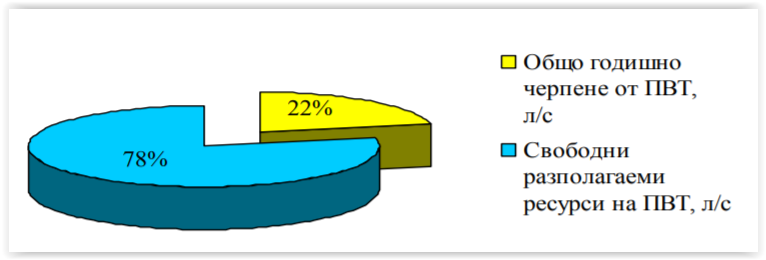 Фигура 2.1.3-13 Оценка на количественото състояние чрез воден балансУстановени са два участъка на морска интрузия: участък "12 бр. сондажи, гр. Обзор, с водоползвател "Одесос-570" ЕООД и участък “Прибрежна част Граничар-Дуранкулак-Ваклино-Крапец-Езерец-Шабла и Тюленово”.Източниците на замърсяване са предимно дифузни. Интензивното земеделие с използване на неорганични азотни и фосфорни торове може да доведе до замърсяване на подземните води. Внасянето на по-големи количества торове, необходими за развитието на културите, както и неправилното им съхранение и употреба, причинява замърсяване с нитрати и фосфати на почвата и чрез просмукване през почвения слой замърсителите проникват в подземните води. Възможни емитирани замърсители към подземните води са азот и фосфор. Възможни емитирани замърсители към подземните води от инфраструктура без канализация са: амониеви йони, нитрати, нитрити, фосфати.Голяма част от дъждовната вода в градските райони се пада на пътища, тротоари, алеи, паркинги и други непромокаеми повърхности. По-голямата част от тази вода или се стича в местните реки и потоци, чрез дренажна мрежа или намира своя път към по-пропускливи области, където тя прониква през почвата и подхранва подземните води. Тези повърхностни води включват замърсители като песъчинки, бактерии от животински произход, перилни препарати, масла от двигатели, горива, обезопасяването със сол по пътищата в зимните месеци, въпреки че произхода и състава на тези потенциални замърсители могат да варират в зависимост от обхвата на дейности извършвани в тези области. Възможни емитирани замърсители към подземните води са: нефтопродукти, органични замърсители и др. 4. Установено е превишение на Mn в ПВТ в Черноморски РБУ.Резултатите от направената оценка на актуалното състояние на водите в Черноморски район за басейново управление за 2020 г. показват, че 14 подземни водни тела са в лошо химично състояние със средногодишни стойности на определени показатели над праговите стойности, определени в ПУРБ 2016-2021 г. и над стандарт за качество от Приложение 1 към Наредба № 1/2007 г. за проучване, ползване и опазване на подземните води. За 5 подземни водни тела през 2020 г. няма нови данни, а 21 бр. подземни водни тела са определени в добро химично състояние (Фигура 2.1.3-14).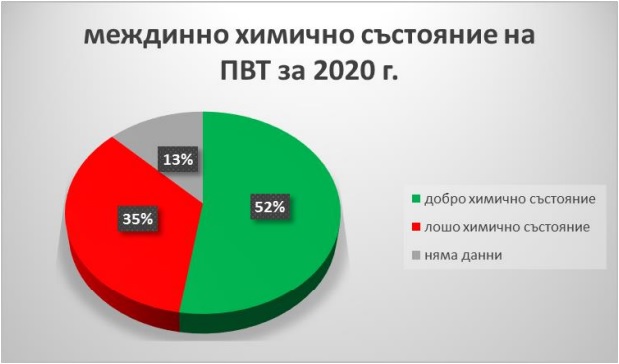 Фигура 2.1.3-14. Междинно химично състояние на подземни водни тела в БДЧР за 2020 г.Повишеното съдържание на замърсители в подземните води се дължи предимно на: дифузни източници: инфраструктура без канализации, земеделски земи, обработваеми, смесени земеделски площи, животновъдни ферми; точкови източници: зауствания на отпадъчни води (ГПСОВ, инсталации и съоръжения за категориите промишлени дейности, попадащи в Приложение №4  към Закона за опазване на околната среда (ЗООС) с комплексно разрешително, ферми, складове и др. селскостопански обекти, ББ кубове). В установените райони с морска интрузия се наблюдава трайно наличие на повишено съдържание на хлориди, сулфати, ел проводимост и натрий. Те по площ не надвишават 20 % от разкритата площ на ПВТ. Морската интрузия е ограничена и във други пунктове в радиус от 2.0 km в ПВТ не е установено превишение над СК на показателите: електропроводимост, хлорни йони, сулфати и съответно разпространение.Зони за защита на водитеСъгласно Закона за водите, чл. 119а, зоните за защита на водите са: територията на водосбора на повърхностните водни тела и земната повърхност над подземните водни тела по чл. 119, ал. 1, т. 1 и 2;водните тела, определени като води за отдих и водни спортове, включително определените зони с води за къпане, съгласно наредбата по чл. 135, ал. 1, т. 7;зоните, в които водите са чувствителни към биогенни елементи, включително: а) уязвими зони; б) чувствителни зони;зоните за опазване на стопански ценни видове риби и други водни организми;защитените територии и зони, определени или обявени за опазване на местообитания и биологични видове, в които поддържането или подобряването на състоянието на водите е важен фактор за тяхното опазване. На територията на Република България са обособени зони за защита на водите, чиито мониторинг се извършва по райони за басейново управление (Дунавски, Черноморски, Източнобеломорски и Западнобеломорски район за басейново управление).А) Територията на водосбора на повърхностните водни тела и земната повърхност над подземните водни тела по чл. 119, ал. 1, т. 1 и 2Опазването на водите, предназначени за питейно-битово водоснабдяване (ПБВ) се осъществява чрез определяне на зони за защита на питейните води в изпълнение на чл. 119, ал. 1, т. 1 и 2 от ЗВ, които включват: всички водни тела, които се използват за питейно-битово водоснабдяване и имат средно денонощен дебит над 10 m3 или служат за водоснабдяване на повече от 50 човека;водните тела, които се предвижда да бъдат използвани за питейно-битово водоснабдяване.Дунавски район за басейново управление на водитеНа територията на Дунавски район за басейново управление се намират 72 зони за защита на повърхностни води, предназначени за питейно-битово водоснабдяване. В добро състояние са оценени 71 от зоните, като недостигаща добро състояние е зона с код BG1DSWIS1109 – РВ „Каменно здание“ на р. Перловска.По данни от Доклад за състоянието на повърхностни води, предназначени за питейно-битово водоснабдяване, за 2021 г. категоризацията по физикохимични показатели (ФХП) е следната: в категория А1 са оценени 120 водоизточника; в категория А2 – 5 водоизточника, за които стойностите от анализите ФХП отговарят на категория А2. в категория А2* - общо 8 водоизточника; няма водоизточници определени в категория А3 по физикохимични показателиза 2021 г. 8 броя водоизточника, не са категоризирани по ФХП, тъй като за тях липсват актуални данни за 2021 г. Пунктовете не са били включени в националната програма за контролен мониторинг на повърхностни води, предназначени за ПБВ за 2021 г. и за тях не са получени данни от собствен мониторинг.За 2021 г. категоризацията по микробиологични показатели (МБП) е следната: в категория А1 са оценени 5 водоизточника; в категория А2 – 86 водоизточника; в категория А3 – няма определени водоизточници; в категория А2** – 6 водоизточника; за 44 водоизточника не са получени данни от мониторинг.Източнобеломорски район за басейново управление на водитеВ Източнобеломорски район като зони за защита на водите са определени 63 броя питейни повърхностни водни тела, които предствляват 20% то всички повърхностни водни тела на територията на ИБР. Всички подземни водни тела на територията на Източнобеломорски район са определени като зони за защита на подземните води, предназначени за питейно-битово водоснабдяване. Резултатите от оценка на химичното състояние на зоните за защита на подземните води, предназначени за питейно-битово водоснабдяване в ИБР, показват, че 68 % от тях са оценени в добро, а 32 % са в лошо състояние.По данни от Доклад за състоянието на водите на територията на Източнобеломорски район през 2021 г., 53 водни тела са категоризирани в категория А2 и 11 в категория А1.Западнобеломорски район за басейново управление на водитеНаправената оценка на състоянието на зоните за защита на повърхностни води, предназначени за питейно-битово водоснабдяване, на територията на Западнобеломорски район за басейново управление (ПУРБ 2016-2021 г.), показва, че всички 63 зони са в добро състояние.Оценката на състоянието на зоните за защита на подземните води, предназначени за питейно-битово водоснабдяване, също показва, че всички 34 зони са в добро състояние.Съгласно данни от Годишния доклад за качеството на повърхностните води, предназначени за питейно-битово водоснабдяване в обхвата на Западнобеломорски район за басейново управление за 2020 г., към 31.12.2020 г. в Западнобеломорски район са регистрирани общо 139 водоизточници, за които са издадени разрешителни за водовземане от повърхностни води с цел ПБВ. Същите попадат в определените общо 63 броя повърхностни водни тела - ЗЗВ ПБВ. При извършената категоризация за 2020 г. повърхностните водни тела в Западнобеломорски район, които са ЗЗВ ПБВ, са определени в следните категории: Категория А1 – 49 броя повърхностни водни тела, които са ЗЗВ ПБВ (79 % от общия брой), като този брой се запазва спрямо предходната 2019 г.; Категория А2 - 14 броя повърхностни водни тела, които са ЗЗВ ПБВ (22% от общия брой), като този брой се запазва спрямо предходната 2019 г.; Категория А3 – през 2020 г. няма нито едно повърхностно ВТ, ЗЗВ ПБВ, което да попада в тази категория, т. е. 0%. През предходната 2019г. също не е имало нито едно повърхностно водно тяло, определено като ЗЗВ ПБВ, което да е определено в тази категория А3. Извън категория А3 – за 2020 г. няма повърхностни водни тела, които са ЗЗВ ПБВ, определени извън тази категория по физико-химични показатели. Категоризация по микробиологични показатели за 2020 г.: Категория А1 – 49 броя повърхностни водни тела, които са ЗЗВ ПБВ (78 % от общия брой). За сравнение през предходната 2019г. този дял е бил 68%. Категория А2 – 14 броя повърхностни водни тела, които са ЗЗВ ПБВ (22 % от общия брой). За сравнение през предходната 2019г. този дял е бил 38%. Категория А3 – през 2020 г, както и през 2019 г. в Западнобеломорски район няма повърхностни водни тела, които са ЗЗВ ПБВ, определени в тази категория по микробиологични показатели. Извън категория А3 – през 2020 г, както и през 2019 г. в Западнобеломорски район няма повърхностни водни тела, които са ЗЗВ ПБВ, определени в тази категория по микробиологични показатели.Най-често установени проблеми, свързани с влошаване на категорията на повърхностните водни тела, които са определени като ЗЗВ ПБВ през 2020 г.: От групата на физико-химичните показатели – през 2020 г. най-честите регистрирани отклонения от нормите за категория А1 са по физико-химичните параметри амоний - при 9 броя повърхностни водни тела (14 % от водните тела) и по показателя БПК5 – пет повърхностни водни тела (8 % от водните тела). Във всички изследвани проби от мониторираните повърхностни водни тела, които са ЗЗВ ПБВ, през 2020 г., резултатите от мониторинга на специфични замърсители и приоритетни вещества (пестициди) отговарят на нормите за категория А1 от Приложение № 1 на Наредба № 12 за качествата на повърхностните води, предназначени за питейно-битови цели. От групата на микробиологичните показатели – през изминалата 2020 г. регистрираните отклонения от нормите за най-високата категория А1 са по следните показатели: За 8 броя водоизточници (13 %) са установени отклонения по показателя Колиформи общо; 6 броя водоизточници (9 %) са установени отклонения едновременно по показателите Колиформи общо и Фекални колиформи; 4 бр. проби (3,6%) са с установени отклонения едновременно по показателите Колиформи общо, Фекални колиформи и Фекални стрептококи; През 2020 г. в Западнобеломорски район не e установен нито един повърхностен водоизточник, предназначени за питейно-битово водоснабдяване, попадащ в категория А3. През 2020 г. в Западнобеломорски район не e установен нито един повърхностен водоизточник, предназначени за питейно-битово водоснабдяване, извън категория А3.Черноморски район за басейново управление на водитеВ Черноморски район за басейново управление са определени 3 броя самостоятелни питейни повърхностни водни тела, съгласно Приложение XI на РДВ 2000/60/ЕС и в съответствие с националния подход "Определяне/ Актуализация на границите на повърхностни водни тела“. Местата за извличане на вода за човешка консумация от повърхностни води трябва да отговарят на определени стандарти, осигуряващи питейна вода със съответното качество. Съгласно Заповед № РД-415/28.04.2004 г. на Министъра на околната среда и водите, на основание Наредба №12/18.06.2002 г. за качествените изисквания към повърхностни води, предназначените за питейно - битово водоснабдяване, в Черноморски район за басейново управление, това са трите язовира за питейно-битово водоснабдяване: “Камчия”, “Ясна поляна”, “Тича”. Единственият резервен водоизточник за питейно-битово водоснабдяване на територията на ЧРБУ, е язовир „Георги Трайков“, който не е въведен в експлоатация. От 2013г. съществува водовземане за питейно-битово водоснабдяване от течащи повърхностни води – от река Луда Камчия при с. Ичера, с учредена Заповед за санитарно – охранителна зона № 10/ 15.02.2008 г.Съгласно чл. 119а, ал.2 от Закона за водите е извършена актуализация на регистъра на питейните подземни водни тела, като са идентифицирани 31 бр. подземни тела, които отговарят на критериите, съгласно Закона за водите и са определени като води, предназначени за човешка консумация. На територията на Черноморски район за басейново управление, водите за питейнобитови цели от подземни води се извличат от сондажни кладенци, дренажи и каптажи. Съгласно информация от регистъра на издадените разрешителни за водовземане от подземни води, на територията на ЧРБУ съществуват 987 бр. водовземни съоръжения от подземни води за питейно–битово водоснабдяване, със сумарен дебит 3562,94 l/s.Съгласно ПУРБ Черноморски район 2016-2021 г., състоянието на зоните за защита на повърхностни води, предназначени за питейно-битово водоснабдяване, е оценено като добро.Съгласно Годишен доклад за качеството на повърхностните води, предназначени за питейно-битово водоснабдяване в обхвата на Черноморски басейнов район, 2020 г., единствено яз. Тича е категоризиран в категория А1, останалите 3 водни обекта са категоризирани в категория А2Б) Водните тела, определени като води за отдих и водни спортове, включително определените зони с води за къпане, съгласно наредбата по чл. 135, ал. 1, т. 7Съгласно нормативните изисквания на Наредба №5 от 30.05.2008 г. за управление качеството на водите за къпане (ДВ, бр.53 от 10.06.2008г.), която е в съответствие с Директива 76/160/ЕЕС относно качеството на водите за къпане, е регламентирано: Водите за къпане са специално обособени части от повърхностно водно тяло, използвани масово от хората за къпане – море, язовири, реки, езера за къпане.Зоните за къпане, са частта от повърхностното водно тяло, където се намират водите за къпане.В съответствие със задълженията си на компетентен орган по прилагане на европейското законодателство в тази област, Министерството на здравеопазването, чрез своите териториални органи – Регионалните здравни инспекции, извършва регулярен контрол и мониторинг на качеството на водите за къпане.На база на резултатите от мониторинга през 2021 г. (Таблица 2.1.3-9), зоните за къпане в страната са категоризирани както следва:с „отлично качество“ – 82.56 % от зоните (86 зони при 58 за 2020 г.);с „добро качество“ – 8.64% от зоните (9 зони, при 37 през 2020 г.);със „задоволително“ качество – 0.96% (1 зона (BG3310610135003011 „Варна – офицерски плаж“, която през 2020 г. е била в „добро“);Таблица 2.1.3-9 Състояние на зоните за къпане в страната, 2014-2021 г.Дунавски район за басейново управление на водитеОбласт Разград – 1 бр. зона за къпанеВ съседство със зоната не се намират точкови или дифузни източници на въздействие и замърсяване върху водите за къпане. Качеството им отговаря на по-строгите препоръчителни изисквания на Директива 2006/7/ЕС. Земеделски земи са разположени от източната страна над язовира, над гората, която играе ролята на буферна зона и не оказват пряко въздействие върху качеството на водата.Източнобеломорски район за басейново управление на водитеОбласт Кърджали – 3 бр. зони за къпанеПотенциални източници на замърсяване са:Канализационни зауствания на ВиК оператори;Индивидуални зауствания;Дифузно замърсяване от населените места (дъждовни канализации, битови отпадъци);Дифузно замърсяване от земеделски райони;Замърсяване от разположени в близост до зоните за къпане садки за отглеждане на сладководни видове риба – водите около от зоните за къпане са определени за „аквакултури“, като има издадени разрешителни за отглеждане на сладководни видове риба. Това крие потенциален риск от замърсяване на водите в зоната за къпане с микрофлора и биологичен материал.Черноморски район за басейново управление на водитеОбласт Бургас – 49 бр. зони за къпанеПотенциални източници на замърсяване са:Канализационни зауствания на ВиК оператори;Индивидуални зауствания;Дифузно замърсяване от населените места (дъждовни канализации, битови отпадъци);Дифузно замърсяване от земеделски райони;Лодкостоянки в близост до зона за къпане при определени условия, свързани с експлоатацията на лодките, морските течения и др. може да окажат влияние върху каччеството на водите за къпане.Област Варна – 23 бр. зони за къпанеНай-вероятният замърсител на водите за къпане за областта са дифузните източнци на отпадъчни води.Област Добрич – 20 бр. зони за къпанеСъгласно данни от проведения мониторинг от РЗИ-Добрич, през 2021 г. 6 от зоните за къпане са в добро състояние, всички останали са в отлично състояние.В) Зони, в които водите са чувствителни към биогенни елементи, включително: уязвими зони; чувствителни зониВодните тела, които са чувствителни към влиянието на хранителни вещества - биогенни елементи (основно азот и фосфор) във водата са обявени за чувствителни и уязвими зони.Териториите, определени за защита на повърхностните и подземните водни тела от замърсяване на водите, причинено или предизвикано от нитрати от земеделски източници, се определят като нитратно уязвими зони.Водоприемник, който се намира или има риск да достигне състояние на еутрофикация - обогатяване с биогенните елементи азот и фосфор, се характеризира като "чувствителна зона". В Република България чувствителните зони са определени със Заповед № РД970/28.07.2003г. на Министъра на околната среда и водитеДунавски район за басейново управление на водитеПодземни водни тела, попадащи в уязвими зони – 41 бр.Чувствителни зони - река Дунав и всички води, попадащи във водосбора на р. Дунав. Поречие Дунавски Добруджански реки и дерета е определено като нормална зона.Източнобеломорски район за басейново управление на водитеУязвими зони - за Източнобеломорски район тази зона е една, но заема 16 620 km2, което представлява 47% от площта на района за басейново управление. 16 подземни ВТ са свързани с уязвими зони.Чувствителни зони – определени за 6 зони за защита на водите. Във водосбор на чувствителна зона попада целият басейн на р. Марица и р. Тунджа и басейна на р. Арда от извори до вливане на р. Крумовица. Западнобеломорски район за басейново управление на водитеУязвими зони - съгласно Заповед РД 930/25.10.2010 г. на територията на БД ЗБР е определена такава зона.Чувствителни зони – определени за 9 бр. повърхностни водни тела.Черноморски район за басейново управление на водитеПовърхностни водни тела, които са замърсени или застрашени от замърсяване с нитрати от земеделски източници -  13 бр.Подземни водни тела, които са замърсени или застрашени от замърсяване с нитрати от земеделски източници – 14 бр.Чувствителни зони - Черно море, от границата при с. Дуранкулак до границата при с. Резово; всички водни обекти във водосбора на Черно мореГ) Зони за опазване на стопански ценни видове риби и други водни организмиИзготвен е списък със стопански значимите видове риби и други организми от МОСВ във връзка с прилагането на чл. 119а, ал. 1, т. 4 от Закона за водите (Писмо с изх. № 05-08-6421/11.10.2012) и са определени стопански ценните видове риби в България:Балканска пъстърва (Salmo trutta fario)Щука (Esox lucius)Бяла риба (Sander lucioperca)Шаран (Cyprinus carpio)Европейски сом (Silurus glanius)Бял амур (Ctenopharyngodon idella)Пъстър толостолоб (Aristhichthys nobilis)Бял толостолоб (Hypophtalmichthys molitrix)Езерен рак (Astacus lepodactylus)Черноморски район за басейново управление на водитеПри определяне на зоните в крайбрежни морски води, осигуряващи или имащи възможност да осигурят условия за живот и възпроизводство на черупкови организми, са изключени зоните за къпане, зоните на заустване на непречистени отпадъчни води, местата на вливане на по-големите реки, районите с пристанищни съоръжения, защитените акватории, фарватерите и морските полигони.В крайбрежните морски води са определени 12 зони, осигуряващи и имащи възможност да осигурят условия за живот и възпроизводство на черупкови организми.Основни фактори с потенциално отрицателно въздействие върху зоните за опазване на стопански ценни видове риби и други водни организми в повърхностни води и зоните за възпроизводство на черупкови организми, и съответно, върху организмите, предмет на опазване в тях, са: влошаване качеството на водата поради замърсяване от битови, промишлени и/или транспортни (корабоплаване) източници, хидроморфологичният натиск, свързан с изграждането на физически бариери (бентове, баражи, вълноломи и др.), промяна/регулиране на режима на оттока (за р. Ропотамо), прекомерното водочерпене от подземни пресни води от водосборите на крайморските езера, брегоукрепителни дейности и изграждане на друга инфраструктура (пътища, хотели, места за забавление и др.). Пряко отрицателно въздействие върху популациите на риби и безгръбначни животни, предмет на опазване в зоните за опазване на стопански ценни видове риби и други организми, оказва прекомерното ползване на биологичните ресурси (свръхулов).Д) Защитени територии и зони, определени или обявени за опазване на местообитания и биологични видове, в които поддържането или подобряването на състоянието на водите е важен фактор за тяхното опазванеДунавски район за басейново управление на водитеЗащитени зони, обявени за опазване на местообитания и биологични видове, в които поддържането или подобряването на състоянието на водите е важен фактор за тяхното опазванеПо данни от ПУРБ 2016-2021 г., в обхвата на Дунавски район за басейново управление са включени 98 броя защитени зони за опазване на природните местообитания и 50 броя защитени зони за опазване на дивите птици.Зони за защита на водите, в които водата е основния фактор, от който зависят екологичните условия и свързаните с тях животни и растенияПо данни от ПУРБ 2016-2020 г., в ДРБУ са определени 190 броя защитени територии, обявени по ЗЗТ, в които поддържането и подобряването на състоянието на видовете е важен фактор за тяхното опазване. Те включват национални паркове, природни паркове, резервати, поддържани резервати, природни забележителности и защитени местности.Източнобеломорски район за управление на водитеЗащитени зони, обявени за опазване на местообитания и биологични видове, в които поддържането или подобряването на състоянието на водите е важен фактор за тяхното опазванеПо данни от ПУРБ 2016-2020 г., в Източнобеломорски район са определени 63 защитени зони за опазване на природните местообитания, като те заемат 34.1% от площта на района за басейново управление и 36 зони за опазване на дивите птици, които заемат 20.7% от площта на района за басейново управление. Зони за защита на водите, в които водата е основния фактор, от който зависят екологичните условия и свързаните с тях животни и растенияЗащитените територии в Източнобеломорски район, целта на обявяване, на които включва опазване на местообитания на животински и растителни видове, за които важен фактор е поддръжката или подобряването на състоянието на водите, заемат 2,11% от площта на района за басейново управление. Това са 46 защитени територии, които са зони за защита на водите.Западнобеломорски район за управление на водитеЗащитени зони, обявени за опазване на местообитания и биологични видове, в които поддържането или подобряването на състоянието на водите е важен фактор за тяхното опазванеПо данни от ПУРБ 2016-2020 г., в Западнобеломорски район са определени 25 защитени зони за опазване на природните местообитания и 19 зони за опазване на дивите птици. Зони за защита на водите, в които водата е основния фактор, от който зависят екологичните условия и свързаните с тях животни и растенияПо данни от ПУРБ 2016-2020 г., в ЗБР са определени 44 броя защитени територииЧерноморски район за басейново управление на водитеЗащитени зони, обявени за опазване на местообитания и биологични видове, в които поддържането или подобряването на състоянието на водите е важен фактор за тяхното опазванеПри актуализацията на ПУРБ (2016 г. – 2021г.), на територията на Черноморски район за басейново управление, екосистемите, в които водата е основният фактор, от който зависят екологичните условия и свързаните с тях животни и растения - влажни зони остават 7 бр. Това са Дуранкулашко езеро, Шабленско езеро, Комплекс Поморие (Поморийското езеро и устието на р. Ахелой), Атанасовско езеро, Езеро Вая, Пода (Защитена местност Пода и залива Форос), Комплекс Ропотамо.Зоните за защита на природните местообитания и на дивата флора и фауна, съгласно Директива 92/43/ЕИО са 55 бр., като 18 броя са защитени зони по Директива за местообитанията.При актуализацията на ПУРБ (2016 -2021 г.) са определени 26 бр. зони за защита на птиците по НАТУРА 2000, съгласно Директива 92/43/ЕИО.Зони за защита на водите, в които водата е основния фактор, от който зависят екологичните условия и свързаните с тях животни и растенияТе включват национални паркове, природни паркове, резервати, поддържани резервати, природни забележителности и защитени местности. Същите са определени според изискването на националния подход за определяне на тези зони - целта за обявяване на ЗТ да е опазване на видове или местообитания, които са свързани с опазване на водите.При актуализацията на ПУРБ (2016-2021 г.) на ЧРБУ, регистъра на защитените територии включва 216 защитени територии. Съгласно Проект „Картиране и определяне на природозащитното състояние на природни местообитания и видове - фаза I“ и утвърдения подход за „Определяне/Актуализиране на зони за защита на водите“11 са идентифицирани 152 бр. защитени територии.* Предстои актуализиране на характеристиките на повърхностните, подземните водни тела и зоните за защита на водите в басейновите дирекции, което ще бъде изготвено в процеса на актуализация на Плановете за управление на речните басейни (ПУРБ) за третия планов период - 2022- 2027г.Санитарно-охранителни зониСанитарно-охранителните зони (СОЗ) около водоизточниците и съоръженията за питейно-битово водоснабдяване и около водоизточниците на минерални води - публична държавна собственост се устройват съгласно Закона за водите и Наредба № 3 от 16.10. 2000г. за условията и реда за проучване, проектиране, утвърждаване и експлоатация на СОЗ около водоизточниците и съоръженията за питейно-битово водоснабдяване и около водоизточниците на минерални води, използвани за лечебни, профилактични, питейни и хигиенни нужди (Наредба № 3). Санитарно-охранителните зони осигуряват физическа охрана на водоизточника и/или съоръжението; защита срещу постъпване на замърсители във водоизточниците; гарантиране на проектното количество и качеството на водите във водовземните съоръжения за срока на действие на разрешителното за водоползване; запазване на водоизточника в състояние, позволяващо ползването му за питейни цели от бъдещите поколения. Границите на СОЗ се определят и оразмеряват при условията и по реда на глава четвърта от Наредба №3. В СОЗ се определят и учредяват охранителни режими, с които се забраняват, ограничават, наблюдават, спират и контролират дейности, които унищожават, увреждат или застрашават да предизвикат в дългосрочен план отрицателна промяна на качеството и/или количеството на водите, непосредствено или като увредят елементите на околната среда. Охранителните режими за подземните води се разпростират и върху проучването, добива и използването на подземните, в т.ч. и минералните води. Собствеността на първи охранителен пояс е публична – държавна или общинска.Риск от наводненияДирективата за наводненията (ДН) се прилага в държавите членки на ЕС от 2011 г. В законодателството на Република България тя е транспонирана с изменението на Закона за водите (ЗВ) през 2010 г. ДН има три основни етапа за приложение на национално ниво:Предварителна оценка на риска от наводнения (ПОРН);Съставяне на карти на районите под заплаха от наводнения и районите с риск от наводнения;Планове за управление на риска от наводнения (ПУРН).Дейностите по ДН трябва да се преразглеждат на всеки 6 години при необходимост. След първото изпълнение на ДН в Република България в периода 2011-2018 г., сега тя се преразглежда за втори път.Предварителната оценка на риска от наводнения се извършва съгласно утвърдена методика по чл. 187, ал. 2, т. 6 от ЗВ. Настоящата ПОРН 2022-2027 г. е извършена, съгласно приетата „Методика за предварителна оценка на риска от наводнения от 2020 г.“ (утвърдена със Заповед № РД-940/20.11.2020 г.).Министърът на околната среда и водите утвърждава със Заповед актуализираните в съответствие с горецитираната Методика райони със значителен потенциален риск от наводнения (РЗПРН) по басейнови дирекции за управление на водите.За определените РЗПРН са изготвени карти на заплахата и риска от наводнения. Обхватът на наводненията е определен при максимални годишни водни количества при обезпеченост: 5%. 1% и 0.1% или повтаряемост веднъж на 20 г., 100 г. и 1000 г.Дунавски район за басейново управление на водитеСъс Заповед № РД-804/10.08.2021 г. Министъра на околната среда и водите утвърждава актуализираните в съответствие с горецитираната Методика райони със значителен потенциален риск от наводнения в Дунавски район за басейново управление.В Дунавския РБУ са определени 35 РЗПРН, от които 8 нови. Те са разположени в девет основни поречия. Най-голям е броя им във водосборите на реките Янтра (9 бр.), Искър (7 бр.) и Русенски Лом (5 бр.).Типовете наводнения, които са определени за районите в Дунавски РБУ са: речни, дъждовни-поройни, дъждовни-градски и инфраструктурни.Източнобеломорски район за басейново управлениеСъс Заповед № РД-805/10.08.2021 г. Министъра на околната среда и водите утвърждава актуализираните в съответствие с горецитираната Методика райони със значителен потенциален риск от наводнения в Източнобеломорски район за басейново управление.За Източнобеломорски РБУ са определени 41 РЗПРН, от които 6 нови. Те са разположени в трите основни поречия – на р. Марица (24 бр.), на р. Тунджа (7 бр.) и р. Арда (10 бр.).Типовете наводнения, които са определени за районите в Източнобеломорски РБУ, са: речни, дъждовни-поройни, дъждовни-градски и инфраструктурни.Западнобеломорски район за басейново управление на водите Със Заповед № РД-802/10.08.2021 г. Министъра на околната среда и водите утвърждава актуализираните в съответствие с горецитираната Методика райони със значителен потенциален риск от наводнения в Западнобеломорски район за басейново управление.В Западнобеломорски РБУ са определени 17 РЗПРН, от които 3 нови. Те са разположени в трите основни поречия – на р. Струма (10 бр.), на р. Места (6 бр.) и на р. Доспат (1 бр.).Типовете наводнения, които са определени за районите в Западнобеломорски РБУ са: речни, дъждовни-поройни, дъждовни-градски и инфраструктурни. Черноморски район за басейново управление на водитеСъс Заповед № РД-803/10.08.2021 г. Министъра на околната среда и водите утвърждава актуализираните в съответствие с горецитираната Методика райони със значителен потенциален риск от наводнения в Черноморски район за басейново управление.В Черноморския район попадат 34 района със значителен потенциален риск от наводнения (РЗПРН), от които 4 нови. Те са разположени в 13 основни поречия. Най-голям е броят им във водосборите на р. Камчия (8 бр.), териториите с директен отток към Черно море (8 бр.) и р. Факийска (4 бр.). Общата им дължина е 954 km.Типовете наводнения, които са определени за районите в Черноморски РБУ са 5 вида: морски, речни, дъждовни-поройни, дъждовни-градски и инфраструктурни.Качество на питейните водиОт основно значение за общественото здраве и качеството на живот на населението е осигуряването на непрекъснато водоснабдяване с безопасна и съответстваща на нормативните изисквания питейна вода, предпоставка за което е централизираната водоснабдителна система.Обобщените данни от провеждания от РЗИ контролен мониторинг на питейната вода през 2020 г. показва, че общото съответствие с изискванията се запазва на сравнително високо ниво, съпоставимо с това през предходните години.В по-голямата част от зоните в страната съответствието по микробиологични показатели е от порядъка на съобщаваното през последните години. И през 2020 г. несъответствията са най-често инцидентни. Характерни са за по-малки населени места. Епизодични несъответствия по микробиологични показатели се установяват и в отделни големи зони, водоснабдявани от повърхностни водоизточници, най-често повлияни от неблагоприятни метеорологични условия, отсъствие на пречистване или несъответстваща обработка на водата.Обобщено, и през 2020 г. съответствието по контролираните органолептични, физикохимични и химични показатели е сравнително високо и съпоставимо с констатираното през предишни години.Изразени остават и някои многогодишно съществуващи проблеми, свързани основно с дифузното замърсяване с нитрати на подземни води, използвани за питейно-битово водоснабдяване.Продължават да се регистрират отклонения по химични показатели със здравно значение:нитрати – все още отклоненията по този показател остават най-широко разпространени. Такива продължават да се определят в сравнително голям брой, предимно малки зони, преобладаващо в райони с обработваеми земеделски земи и развито животновъдство. Проблемът съществува от десетилетия, като най-засегнати са водоснабдителни зони в областите Велико Търново, Бургас, Плевен, Ямбол, Шумен, Варна, Русе, Разград, Добрич, Стара Загора, Търговище, Пловдив, Пазарджик, Враца, Силистра, Сливен, Хасково. В голяма част от зоните отклоненията имат сравнително постоянен характер, в друга са вариращи. Преобладаващо са до около два пъти над нормативната максимална стойност, в отделни случаи и по-значителни.хром – устойчивите отклонения по този показател са с по-малък териториален обхват и са установени в някои малки зони в областите Плевен и Монтана. Дължат се на естествено обусловено по-високо съдържание на хром във водите на подземни източници и отсъствие на коригиращи мерки.В единични малки зони са регистрирани наднормени стойности по показател флуориди (зона в обл. Плевен), флуориди, бор (зони в обл. Бургас), флуориди, манган, фосфати (зона в обл. Хасково), което изисква проучване и предприемане на съответни мерки.През 2020 г. несъответствия с изискванията за качество на питейната вода се установяват по физикохимични и химични показатели с индикаторно значение. Последните не се свързват с пряк здравен риск, но свидетелстват за наличието на проблемни звена в системата на водоснабдяване и/или обработката на водата, осезаемо влошават качеството на подаваната вода и може да провокират индиректен здравен риск, например при ползване на вода от нерегламентирани водоизточници. Сравнено с предишни периоди, отклонения продължават да се регистрират по показатели: манган – в отделни зони в областите Хасково, Плевен, Пловдив, Силистра. В последните случаи регистрираните завишения са със сезонен характер, отстранени след изпълнени саниращи мерки или единични. Траен и особено остър, свързан с естествените условия, при които се формират водите, остава проблемът в зони на водоснабдяване Брягово, Николово, Симеоновград и Българин, обл. Хасково, където от години са наложени ограничения за ползването на питейната вода.желязо – най-често в зони с несъответствия по манган, като обл. Хасково или преходно в отделни зони/единични проби от обл. Бургас, Варна, София-столица, Смолян и др., свързано с понижено потребление, застояване на водата, стари и често авариращи водопроводни мрежи и др.органолептични (мътност, цвят, мирис, вкус). Обикновено несъответствията са с непостоянен характер, в някои случаи са свързани с наднормени количества на желязо и манган в подаваната вода, в други с липса на пречистване на водата от повърхностни източници, често авариращи водоразпределителни мрежи, ремонтни дейности, режимно водоснабдяване и др.През 2020 г. не са регистрирани епидемични взривове, свързани с питейните води. Най-честите причини за констатираните отклонения остават:неефективна и непостоянна дезинфекция на водата, поради липса на подходяща апаратура за правилно и непрекъснато дозиране на дезинфектантите;лоша технологична схема на водоснабдяването, в т.ч. неправилно разположение на съоръженията за дезинфекция или техния недостатъчен брой;отсъствие на пречиствателни станции и съоръжения, необходими за пречистване на водите, предназначени за питейно-битово водоснабдяване;остаряла, амортизирана и често аварираща водопроводна мрежа в населените места, в по-голямата си част изградена и въведена в експлоатация през 60-те и 70-те години на миналия век, включваща и етернитови (азбестоциментови) водопроводи;липса на санитарно-охранителни зони около водоизточниците или неспазване на режима на ограничения и забрани в тях; неправилно и несъответстващо на добрите земеделски практики използване на азотни минерални торове; неспазване на изискванията за събиране, съхраняване и обезвреждане на торовия отпадък в животновъдството; липса на канализация и съоръжения за пречистване на фекално-битови отпадъчни води;използване на водоизточници с природно обусловено наднормено съдържание на някои елементи, като флуор, хром, манган, без съответно пречистване на водата;грешки поради ниска квалификация или недобросъвестно изпълнение на служебните задължения от служители на ВиК операторите;липса на системна профилактика на съоръженията по водоснабдителната верига и недобро саниране след аварии и ремонтни дейностивъвеждане на режимно водоснабдяване особено през лятото и есента в предимно малки населени места в страната.Съществен фактор за наличие на несъответствия и влошена органолептика на водата е и състоянието на вътрешните водопроводни инсталации в жилищните и административните сгради, за чието стопанисване са отговорни техните собственици.Предвид естеството на посочените проблеми, основните мерки, които следва да се предприемат и реализират за решаването им, най-често са комплексни, свързани с необходимост от:- реконструкция и модернизация на водоснабдителните мрежи и съоръжения, изграждане на нови пречиствателни станции за питейни води и осигуряване на съвременни технически средства за дезинфекция и контрол на процеса във всички зони на водоснабдяване;- търсене и разкриване на нови водоизточници, създаване на връзки между зони на водоснабдяване, където е необходимо, с оглед недопускане отклонения в качеството на водата, подавана за питейно-битови цели;- актуализиране на санитарно-охранителните зони около водоизточниците и засилен контрол върху спазването на забраните и ограниченията в тях от страна на водоснабдителните организации и контролните органи;- подобряване на контрола върху спазване правилата на добрата земеделска практика и други мерки с цел недопускане замърсяването на водите с нитрати от земеделски дейности; реализиране на програми за обучение на фермерите – важна предпоставка за недопускане замърсяването на питейните води с нитрати и пестициди. Въвеждане на задължителен характер на правилата за добра земеделска практика във вододайните зони;- реализиране на програми за повишаване на квалификацията на служители на водоснабдителните организации, отговорни за осигуряване подаването на безопасна питейна вода в по-малките населени места. Съгласно изискванията на Наредба № 9 от 2001 г. за качеството на водата за питейно-битови цели, в НЦРРЗ и отделите „Радиационен контрол“ към РЗИ Пловдив, РЗИ Варна, РЗИ Бургас, РЗИ Русе и РЗИ Враца се извършва анализ на проби питейна вода от различни населени места в цялата страна, взети при провеждания мониторинг и на радиологичните показатели на питейните води от 28-те регионални здравни инспекции.Резултатите от провеждания радиологичен мониторинг на питейните води и проведените допълнителни анализи за установяване на конкретни радионуклиди показва, че по показател „индикативната доза“ от поглъщане на радионуклиди с питейна вода, който е и здравнозначим показател всъщност,  всички проби питейни води, с изключение на две, отговарят на нормативните изисквания, като за установените несъответствия органите на държавния здравен контрол са разпоредили съответните мерки, с оглед недопускане на риск за човешкото здраве.Минерални водиМинералните води са разпространени по цялата територия на Република България. Природните условия, в които се формират допринасят за изключително разнообразния им състав, свойства и температурата от 20°С до 100°С, както и обогатяването им с ценни микрокомпоненти и газове, включително и множество биологично-активни микрокомпоненти. Като цяло минералните води на България са чисти. Тяхната висока температура е белег за техния дълбочинен произход, защитеността им от повърхностни влияния и формирането им при специфични условия, които определят лечебните им свойства. За преобладаващата част от българските минерални води е характерна ниската минерализация и солево съдържание по малко от 1 г/л.Голямото разнообразие на минерални води в България дава възможност те да бъдат използвани за различни по вид цели и стопански дейности.Съгласно българското законодателство минералните води се ползват чрез предоставяне на концесия или издаване на разрешително за водовземане по реда на Закона за водите от съответния компетентен орган (директор на Басейнова дирекция или кмет на община).Най-значимите находища, разкрити с повече от 500 водоизточника, с доказани качества на минералните води, са изключителна държавна собственост. Те са 102 на брой. Останалите находища и проявления на минерална вода са публична общинска собственост.Изводи:През 2020 г. пресните водни ресурси на България се оценяват на 79 877 млн. m3 или с 20% по-малко спрямо средномногогодишния обем (99 853.00 млн. m3, 1981 – 2020 г.). Намаляването се дължи на по-малкия вътрешен отток, но е толкова значимо, поради намаления приток от р. Дунав.Пунктовете в отлично, добро и умерено състояние на повърхностните водни тела са преобладаващи в четирите басейнови дирекции. По-голям дял от проучените пунктове са в добро химично състояние. Преобладаващите точкови източници на замърсяване са: неизградени ГПСОВ на населените места, неконструирани и неефективни ГПСОВ, незакрити и/или нерекултивирани общински и нерегламентирани сметища, неспазване на добрите земеделски практики по отношение на съхранение и използване на торове и препарати за растителна защита, вкл. отглеждане на животни.Съгласно ПУРБ 2016 – 2021 г. на районите за басейново управление в България са обособени 169 подземни водни тела. От тях 50 на брой са в Дунавския район, 40 – в Черноморския район, 41 – в Източнобеломорския район и 38 подземни водни тела в Западнобеломорския район за басейново управление. Сред установените повишени стойности на концентрациите над стандарта за качество преобладават тези на нитрати. Значими замърсители по отношение на химичното състояние на подземните водни тела са: просмукване на замърсители при взаимодействие с повърхностните води; липсата на канализации и ПСОВ в населените места; интензивното земеделие; индустриални източници на замърсяване; нерегламентирани сметища и други;На база на резултатите от мониторинга през 2021 г., зоните за къпане в страната са категоризирани както следва: с „отлично качество“ – 82.56%, с „добро качество“ – 8.64% от зоните;Обобщените данни от провеждания от РЗИ контролен мониторинг на питейната вода през 2020 г. показва, че общото съответствие с изискванията се запазва на сравнително високо ниво, съпоставимо с това през предходните години. В по-голямата част от зоните в страната съответствието по микробиологични показатели е от порядъка на съобщаваното през последните години. И през 2020 г. несъответствията са най-често инцидентни.Състояние на земните недраСъвременният природногеографски облик на територията на България е плод на продължително и сложно развитие, началото на което е поставено в геоложкото минало. Основните форми на релефа са се образували при действието на нагъвателните, разседните, вулканските и седиментационните процеси, особено през последния неотектонски етап от развитието на територията на страната. През неоген-квартернера се формират основните морфоструктури в България. В своята същност морфоструктурите представляват едри форми на релефа, възникнали на определен етап от тектонското развитие на земната кора под въздействие на вътрешните релефообразуващи процеси. На територията на нашата страна се отделят следните основни морфоструктури: Мизийска плоча (платформа), Балканиди, Краищиди и Рило-Родопска морфоструктура. Те са почти  успоредно разположени и посоката им на простиране е от запад – севрозапад към юг – югоизток (Фигура 2.1.4-1).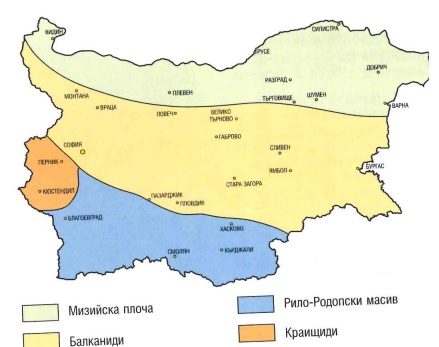 Фигура 2.1.4-1 Основни морфоструктури в България(Източник: Природна география на България, Пенин, Р., 2007 г.)Мизийската плоча представлява плосък свод, в пределите на който са се формирали по-малки морфоструктури: Севернобългарска и Долнодобруджанска подутина, Ломска депресия, която и в наши дни продължава да потъва. В основата си платформата е изградена от стари докамбрийски и палеозойски силно нагънати магмени и метаморфни скали, върху които хоризонтално са разположени мезозойски и неозойски седименти с мощност около 2000 m. Най-отгоре е формирана льосова покривка.Балканидите са младонагъната морфоструктура, състояща се от три надлъжно разположени части: Пребалкан, Старопланинска верига и Средногорие. Тук се включват и Горнотракийската низина, Сакар и Странджа. Отделните части са разделени от големи разломи: Пребалкански и Задбалкански. Пребалканът е изграден от редица правилни антиклинални и синклинални гънки, които формират т.нар. юротипен релеф. Гънките на Стара планина са полегнали на север, тъй като силният тектонски натиск е идвал от юг. В средната част на планината са навлечени средногорски палеозойски гранити. Задбалканските котловини представляват по-малки морфоструктури, разделени от поредица напречни ридове – Гълъбец, Козница, Стражата и др. Средногорието е най-старото образувание, като за него са характерни активни вулкански процеси в края на мезозоя и внедряването на плутони. Последните се срещат във Витоша, Плана, Люлин и др. Активната тектонска дейност тук е довела до образуването на грабеновидни котловини – Задбалкански, района на Горнотракийската низина и др. Горнотракийската низина е по-малка морфоструктура в границите на Балканидите, оформила се от Маришкия дълбочинен разлом. Чирпанският бряг разделя Пловдивския и Старозагорския грабен.Краищидите са разположени в западната част на страната и се характеризират с твърде сложен релеф – мозайка от котловини (Пернишка, Трънска, Радомирска, Брезнишка и др.) и планински редици. Главната посока на простиране на разломните структури е от север-северозапад към юг-югоизток. Основните скали, от които са изградени Краищидите, са магмени и метаморфни с палеозойска възраст и седименти от мезозоя.Рило-Родопската морфоструктура се характеризира с блоково-разломен строеж. Най-големите разломи тук са Струмският, Местенският и Ардинският, които оформят отделните части на морфоструктурата: Осогово-Беласишката планинска редица, Рила, Пирин, Родопите, Санданско-Петричка, Разложка, Гоцеделчевска, Чепинска котловина. Тази структура е изградена от стари докамбрийски и палеозойски магмени (гранити, риолити и др.) и метаморфни скали (гнайси, шисти, мрамори и др.).Геоморфоложкото райониране се основава на историята и закономерностите на развитието на релефа по нашите земи, както и на характеристиката на съвременните форми на релефа със сходни морфографски, морфогенетични и морфодинамични признаци. То е част от комплексното физикогеографско и ландшафтно регионализиране на територията на днешна България. На Фигура 2.1.4-2 е представено геоморфоложкото райониране на страната по Алексиев – В: География на България, 2002.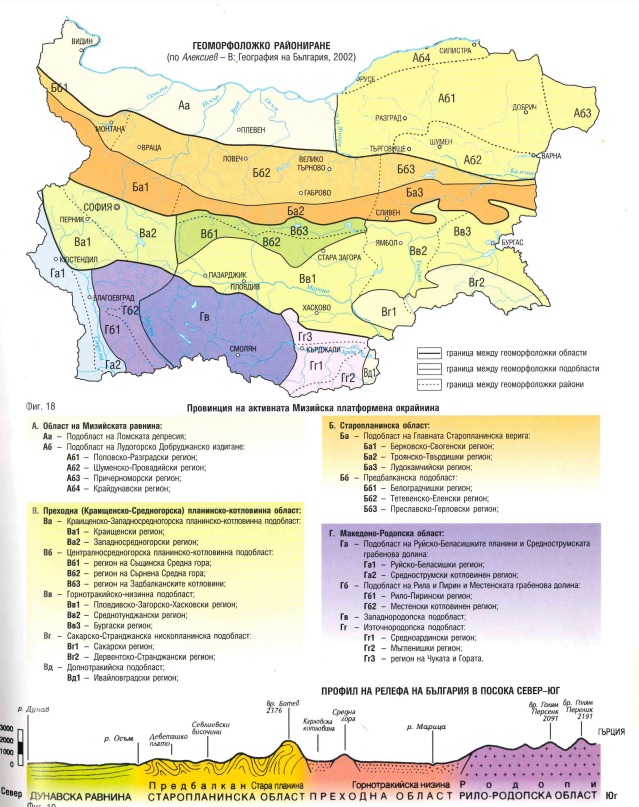 Фигура 2.1.4-2 Геоморфоложко райониране на България, Алексиев, 2002 г.Геоложкият строеж на земите е сложен, а скалният състав – разнообразен. В България са разпространени трите основни вида скали с различен произход и възраст – магмени (масивни), седиментни и метаморфни.Различните геоложки структури и геоложкия риск, следващ от естествените физикогеоложки и/или техногенни процеси са основен фактор при взимането на проектантските решения, в т.ч. по отношение на изграждането на съоръжения на екологичната инфраструктура. От физико-геоложките явления решаващо значение за нашата страна имат речната и овражна ерозия, свлачищата, срутищата, пропадането и сеизмичността. По отношение на влиянието върху инвестиционните проекти като по-важни негативни последствия се явява усложняване на фундирането и изграждането на съоръжения; заемането на земеделски и горски площи и т.н.В последните години климатичните изменения придобиват все по-голямо влияние върху геоложките процеси и явления. Периодите на продължително засушаване, интензивните валежи, високите прииждащи вълни в много случаи водят до силна проява на ерозионни процеси по речните брегове и бреговете на водохранилищата, развитие и удълбочаване на овражната мрежа. Тези ерозионни процеси често са предпоставка за формиране на свлачища по склоновете и нанасяне на чувствителни щети. Силната енергия, която притежават тези високи вълни водят до формиране на големи наносни количества, с които се затлачват дъната на изградените язовири и се ограничава техният полезен обем. Тези високи вълни са особено опасни за множеството малки язовири изградени за напояване и които обикновено са със земнонасипни стени. Лошото поддържане на последните води до компрометиране на стените им в резултат от високите вълни и от там може да се достигне до проява на фатални наводнения. Наносите в резултат на прииждащи води застрашават в голяма степен и водохващания изградени на повърхностни водни тела. Тези водохващания (планински тип) най-често се разполагат във началните, горни части от водосбора на реките, където и наклона на речното корито е най-стръмен и съответно податлив на ерозия. Обикновено резултатът е замътняване на водата, повишаване съдържанието на неразтворени вещества, попадане на гниеща листна маса, и наред с влошаване качеството на питейната вода се затлачват и тръбопроводи от водоснабдителната мрежа. Основен източник на тези наносни материали са съвременни кватернерни отложения с елувиален, делувиален, пролувиален и алувиален произход, които периодично, съобразно енергията на водите, се предислоцират от високите към ниските части на релефа.Изводи/Обобщения:В България са разпространени трите основни вида скали с различен произход и възраст – магмени (масивни), седиментни и метаморфни.Различните геоложки структури и геоложкия риск, следващ от естествените физикогеоложки и/или техногенни процеси, са основен фактор при взимането на проектантските решения, в т.ч. по отношение на изграждането на съоръжения на екологичната инфраструктура. От физико-геоложките явления решаващо значение за нашата страна имат речната и овражна ерозия, свлачищата, срутищата, пропадането и сеизмичността.В последните години климатичните изменения придобиват все по-голямо влияние върху геоложките процеси и явления.Състояние на почвите и земеползванетоТериторията на България се характеризира с голямо разнообразие на почвената покривка. Съгласно Класификационната схема на почвите в България според WRBSR, 2014, 2015 са установени 115 почвени подтипа, обединени в 25 почвени групи/типа почви и 11 почвени класа. Формирането и разпространението на почвените различия се определя от спецификата на физико-географските условия и сложните съчетания между тях, което е причината за значителното разнообразие на факторите на почвообразуване (почвообразуващи скали, силно разчленен релеф, различни биоклиматични условия и антропогенна дейност) и мозаична структура. Почвените ресурси на България притежават като цяло висок потенциал от продуктивни, регулаторни и буферни функции.Класификация на почвите в БългарияСпоред начина си на образуване почвите се делят на две основни групи: зонални и азонални. Първите се формират и развиват под влияние на хоризонталната (широчинната) и вертиклната (височинната) зоналност, а вторите – под въздействието на локални фактори: вид и състав на почвообразуващата скала, ниво и химичен състав на подпочвените води и др. Върху почвената покрива у нас особено силно е влиянието на антропогенния фактор, водещ до засилване на ерозионните процеси, засоляване, заблатяване, замърсяване с различни вещества и др. Зонални почви в България са представени от следните типове: Черноземи (Chernozems); Файоземи (Phaeozems); Смолници (Vertisols); Лесивирани почви (Luvisols); Канелени почви (Chromic cambisols); Планосоли (Planosols) Жълтоземи (Alisols); Червеноземи (Nitisols); Кафяви планинско-горски почви (Cambisols); Тъмноцветни планинско-горски почви (Mollic cambisols); Планинско-ливадни почви (Umbrosols). В България азоналните почви са много слабо развити. Биват следните типове: Солончаци (засолени почви, солени почви, герени) (Solonchaks), Солонци (герени) (Solonetz); Блатни почви (мочурища, азмаци) (Gleyisols); Торфени почви (Histosols); Наносни почви (алувиални, алувиално-ливадни) (Fluvisols); Делувиални (пролувиални почви), якалийски почви (Colluviosols), Плитки почви (Lertosols); Регосоли (Regosols), Андосоли (Andosols) Пясъчни почви (Arenоsols) Антропогенни почви (Anthrosols). Карта на типовете почви в България е представена на Фигура 2.1.5-1.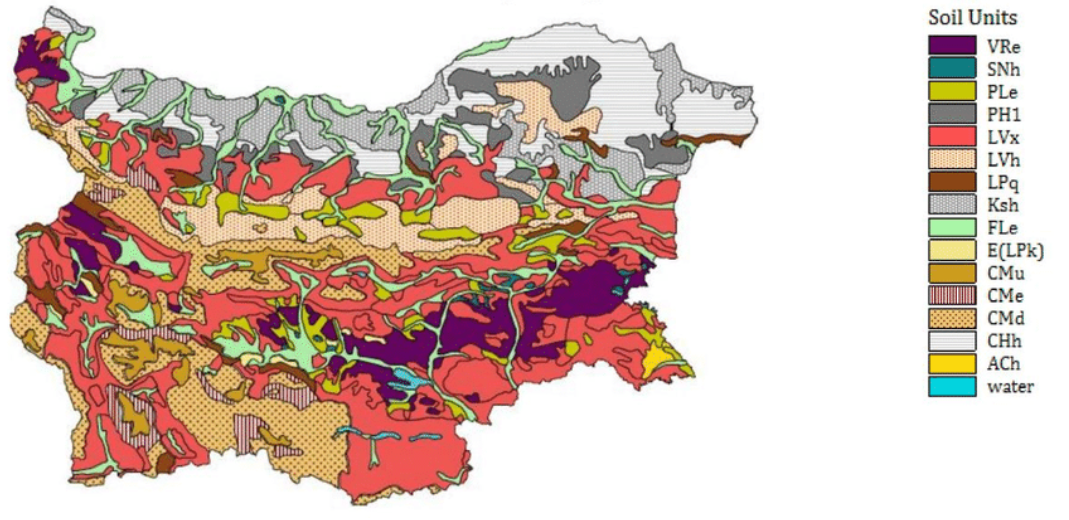 Фигура 2.1.5-1 Почвена карта на България (Колчанов, 1994)VRe -Eutric Vertisols; SNh -Haplic Solonetz; PLe -Eutric Planosols; PHl -Luvic Phaeozems; LVx -Chromic Luvisols; LVh -Haplic Luvisols; LPq -Lithic Leptosols; KSh -Haplic Kastanozems; FLe -Eutric Fluvisols ; LPk -Rendzic Leptosols ; CMu -Humic Cambisols; CMe -Eutric Cambisols ; CMd - Dystric Cambisols; CHh -Haplic Chernozems; ACh -Haplic AcrisolsПочвено-географско райониране на БългарияСпоред М. А. Глазовская (1983) почвите на страната попадат в две европейски почвено-географски области: Карпатско-Дунавска и Средиземноморска, които са основни части от Суббореалния и Субтропичния почвен сектор на Европа. На територията на България са отделени Долнодунавска почвена подобласт, която е част от Карпатско-Дунавската област и Балканско-Средиземноморска почвена подобласт – част от Средиземноморската област. На базата на редица почвено-географски и почвено-екологични критерии, тези области са поделени у нас на почвени подобласти и провинции (Фигура 2.1.5-2). В границите на Долнодунавската почвена подобласт у нас са разпространени карбонатни, обикновени, лесивирани и ливадни черноземи. На основата на редица широчинни и меридионални особености на почвите и почвената покривка, в тази почвена подобласт се отделят 8 почвени провинции и два почвени пояса. В границите на Балканско-Средиземноморската почвена подобласт основният почвен тип на равнините и долните части на планинските склонове са най-вече лесивираните канеловидни и канелените почви. На базата на редица отчетени особености в тази подобласт се отделят 10 почвени провинции и 5 височинни пояса.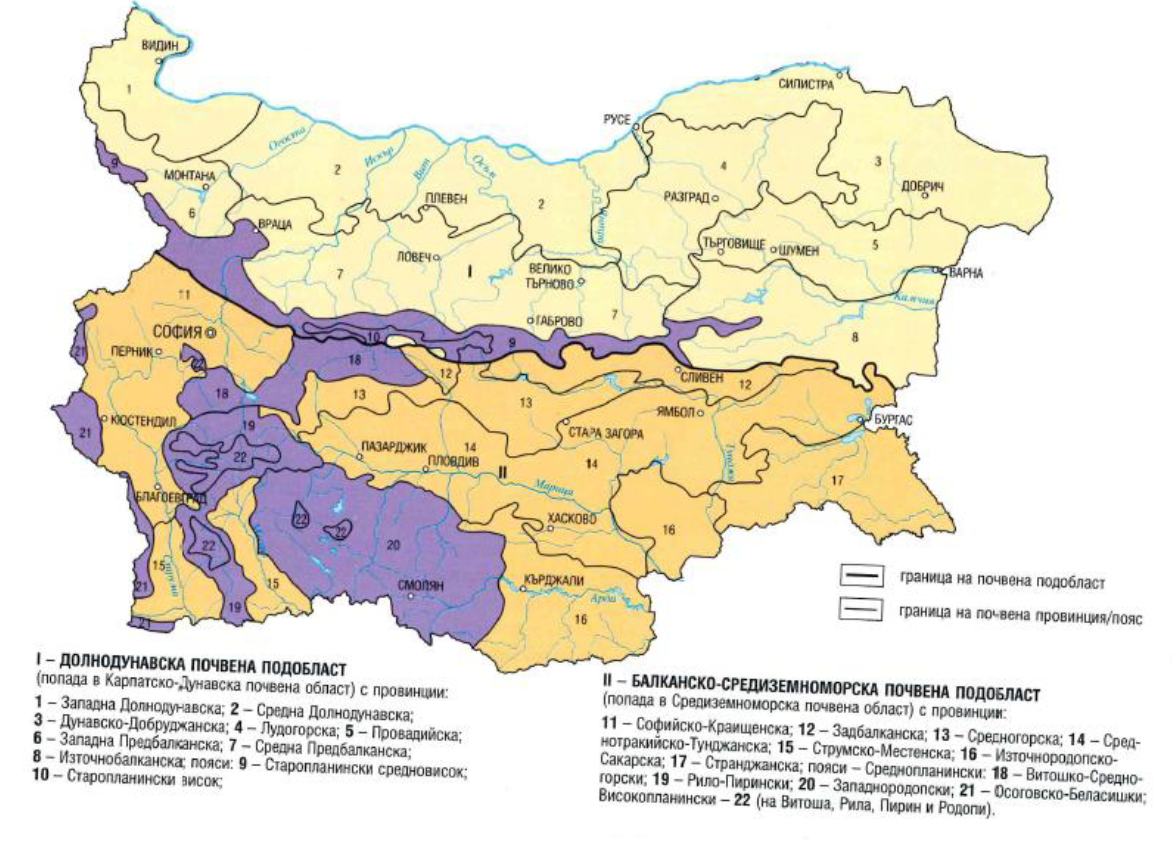 Фигура 2.1.5-2 Почвено-географско райониране на България (по Нинов, 1997)Състояние на почвитеЗапасеност на почвите с биогенни елементиЗапасеността на почвите с биогенни елементи се определя чрез съдържанието на общ азот, органичен въглерод и общ фосфор, както и съотношението ежду органичен и общ азот.В периода 2005-2020 г. почвите в страната са в добро екологично състояние по отношение на запасеност с биогенни елементи/ органично вещество.Воден запас в почвитеВодният запас в почвите представлява съдържанието на вода в активния почвен слой 0-100 cm в проценти от пределната полска влагоемност (ППВ) в началото и в края на вегетационния период.Водните запаси в почвата, изразени в проценти от ППВ или оценени чрез индекса на почвено засушаване (SMI) през различните сезони на 2019 и 2020 г. се различават. Различия при запасите от вода в еднометровия почвен слой се наблюдават още в началото на вегетационния сезон. През 2020 г. влагозапасите са близки до максималните, т.е. ППВ 90-99% в Югозападна, Северна централна и част от Южна, както и в Източна България. В останалата част на страната влагозапасите са под 90% от ППВ, като в част от Северозападна България и района на Сливен влагозапасите достигат и под 80% от ППВ. През 2019 г. влагозапаси близки до максималните са отчетени в Северозападна, Североизточна и крайните Югоизточни райони на страната. В останалата част от територията на България, влагозапасите варират от 70 до 90% от ППВ.В края на вегетационния период, състоянието на почвеното овлажнение през 2019 г. се различава от това през 2020 г. През 2019 г., в резултат на продължителната суша, започнала през август, почвените влагозапаси в еднометровия почвен слой в почти цялата земеделска зона на страната са били под оптималните (70% от ППВ). Изключения правят районите на Пловдив и Хасково, където влагозапасите са били малко над оптималните. Така преди старта на периода на есенно-зимното влагонатрупване, в голяма част от обработваемите земи, дефицитът на вода в почвата е бил значителен. През същия период на 2020 г. влагозапаси, по-ниски от 70% ППВ са отчетени в Северозападна, Североизточна и част от Южна България – част от Тракийската низина и Петричко-Санданския район. В резултат на падналите през първото и второ десетдневие на октомври валежи, в останалите райони почвените влагозапаси се повишават, като в централната част на Дунавската равнина, Предбалкана, най-изтоните райони на Тракийската низина и районът на Кюстендил те надвишават 80% от ППВ.Процеси на увреждане на почвитеВкисляване на почвитеВкисляването на почвите се дължи на емисиите от промишлени процеси, природните биохимични цикли, а за обработваемите почви - и от едностранчивото (без фосфор и калий) торене с азотни торове. Основен фактор за вкисляването на почвите в България е едностранчивото торене с азотни торове. Успоредно с процеса на вкисляване се променя подвижността и достъпността на редица почвени елементи, които оказват пряко и косвено влияние върху системата почва-растение-човек. Оценката се прави по пунктове, на база измерената киселинност на почвите и изчислената степен на наситеност с бази.През 2020 г. степента на вкисляване в пунктовете за мониторинг се запазва. Очертава се тенденция към по-ниски степени на вредно вкисляване  и намаляване на съдържанието на обменен алуминий.Засоляване на почвитеЗасоляването на почвите е процес, при който се увеличава съдържанието на водноразтворимите соли и/или обменния натрий в количества, влияещи негативно на свойствата на почвите, респективно на продуктивния им потенциал. Процесите засягат основно областите Бургас, Варна, Плевен, Пловдив, Сливен, Стара Загора, Ямбол и Русе.Оценката за степента на засоляване се прави, като изразено съотношение (%) на обменния натрий към сорбционния капацитет (Т).През 2020 г. тенденциите се запазват, а именно - в някои от пунктовете се установява намаляване на съдържанието на обменен натрий и понижаване на почвената реакция (рН).ЕрозияПлоскостна водна ерозияПрез 2020 г. се наблюдава слаба промяна в средногодишния интензитет на плоскостната водна ерозия, в сравнение с 2019 г. Определени са потенциалният и действителният риск, както и загубата на почва, вследствие на плоскостна водна ерозия за 28-те административни области на страната.Оценката за средногодишните загуби на почва от плоскостна водна ерозия през годината възлиза на 624 000 000 t, която се проявява в различна степен и интензитет взависимост от начина на земеползване. През 2020 г. териториите със земеделски земи, които имат слаб eрозионен риск са 101 896 ha, тези с умерен и висок риск са съответно 363 836 ha и 729 981 ha. В това число, само в нивите площите със слаб ерозионен риск са 855 430 ha, със среден са 984 631 ha, а с висок са 360 225 ha (табл. 7).Средногодишният интензитет на плоскостната водна ерозия, на земите със земеделско предназначение, варира  от 7.7 t/ha/y при пасищата и 6.2 t/ha/y при нивите до 11.5 t/ha/y при площите, заети с други видове селскостопански култури. С много слаб ерозионен риск са едва 12.9 % от трайните насаждения. През 2020 г. най-висок е интензитетът на ерозионните процеси в земеделските земи на областите Смолян, Кърджали, Кюстендил и Перник, съответно 175.7; 166.3; 168.8 и 127.6 t/ha/y, а най-нисък – в областите Ямбол, Добрич, Плевен и Бургас, съответно 8.5; 6.4; 9.9 и 16.5 t/ha/y. Най-много площи с висок ерозионен риск (степен 7 „много висок“) има в областите Смолян, Кюстендил, София област и Ловеч, съответно 280 075; 236 824; 276 088 и 261 824 ha, а най-малко – в областите Ямбол и Добрич, съответно 10 305 ha и 11 029 ha.С най-висок интензитет на ерозионен риск са обработваемите земи във водосборите на Черно море – 10.0 t/ha/y, Русенски Лом – 9.0 t/ha/y и Долна Марица – 7.0 t/ha/y, а най-големи почвени загуби генерират обработваемите земи във водосборите на Арда, Горна Марица, Янтра и Горна Струма (над 40 000 000 t/y). На Фигура 2.1.5-3 е представена карта на действителния риск от плоскостна водна ерозия за 2020 г. за територията на Република България. Представени са териториите с различна степен на риск. Измененията в действителния риск от плоскостна водна ерозия се дължат на ерозионността на интензивните валежи (определена от сбора на средномесечните данни за валежите, за 2020 г., в 28-те административни области на теритоията на страната) и промените в растителната покривка (определени от сателитни снимки на земното покритие – проект CORINE 2018).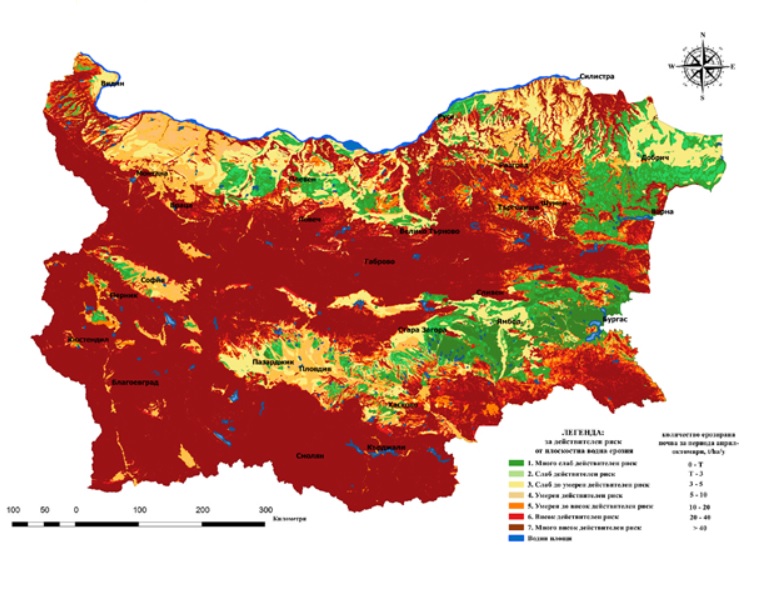 Фигура 2.1.5-3 Действителен риск от плоскостна водна ерозия на почвата за 2020 г.(Източник: ИАОС)Ветрова ерозияЗа разлика от плоскостната водна ерозия, която е характерна за планински и хълмисти условия, ветровата ерозия се проявява главно при големи и открити равнини - предимно обезлесени.В сравнение с 2019 г., през 2020 г. се наблюдава слабо увеличаване на площите с риск от ветрова ерозия с 783 ha (0,0025 %), докато загубите на почва намаляват значително с около 50% (3 млн. тона).  Площите със слаб ерозионен риск  и слаб до умерен риск се увеличават, а тези със, умерен, умерен до висок, висок и много висок намаляват. Средно-годишният интензитет на ветровата ерозия намалява с 50 % до 0,29 t/ha/y. С най-висок интензитет е ветровата ерозия в областите Сливен (3,4 t/ha/y), Варна (3,82 t/ha/y),  София област (4,8 t/ha/y) и Бургас (5,23 t/ha/y). През 2020 г. са малко областите, в които има площи с много висок ерозионен риск.На Фигура 2.1.5-4 е представена карта на действителния риск от ветрова ерозия за територията на България за 2020 г. Представени са териториите с различна степен на риск. Измененията в действителния риск от ветрова ерозия се дължат главно на промените в растителната покривка (определени от сателитни снимки на земното покритие – проект CORINE и разпределението на земеделските култури в използваните земеделски площи).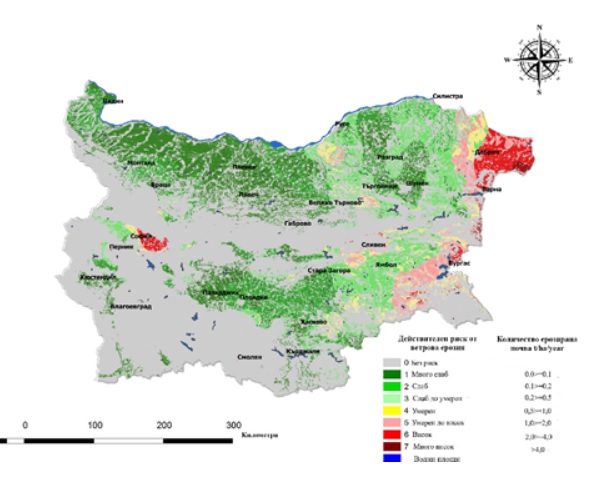 Фигура 2.1.5-4 Действителен риск от ветрова ерозия на почвата за 2020 г.През последните години се провежда последователна политика за ограничаване на процеса в няколко направления:ежегоден мониторинг, провеждан от Изпълнителната агенция по околна среда за територията на цялата страна, данните от който се използват за планиране ползването на земите по начин, ограничаващ процесите на ерозия;информиране и подпомагане на земеделските производители при планиране на ползването в дадено стопанство от регионалните структури на МЗм /Национална служба по съвети в земеделието (НССЗ) и Селскостопанска академия;спазване на добрите земеделски и екологични практики (МЗм);подкрепа на земеделските производители, чрез компесаторни плащания за дейности, ограничаващи процеса (МЗм).Свлачища на територията на странатаСвлачищата, като част от общите геодинамични процеси, са природно явление с опасни последици за обществото, които са широко, макар и неравномерно разпространени на територията на цялата страна. Те застрашават сигурността на селища, курортни комплекси, жилищни, стопански и производствени сгради и елементи на техническата инфраструктура. Свлачищата действат стихийно, нанасяйки непоправими щети, нерядко придружени с човешки жертви  и засягат населени места, курортни комплекси, жилищни, стопански и производствени сгради, инфраструктурни обекти и земеделски земи, причиняват огромни материални загуби.Нововъзникналите/активизирани свлачища през 2020 г. са 6 бр., от които всички са проявени в урбанизирана територия, с обща площ около 3.7 ha. Активизирани са процесите в 48 регистрирани свлачищни района.Нововъзникналите свлачища са на територията на следните общини: Благоевград, Пещера, Севлиево, Априлци и Варна.Активизирани са свлачища на територията на следните общини: Сатовча, Симитли, Ардино, Джебел, Кърджали, Момчилград, Черноочене, Белово, Перник, Трън, Асеновград, Родопи, Доспат, Столична – район „Банкя“и район „Кремиковци“, Своге, Маджарово, Брегово, Кула, Велико Търново, Сухиндол, Мездра, Враца, Мизия, Ловеч, Тетевен, Севлиево, Лом, Долни Дъбник.Регистрираните към 31.12.2020 г. свлачища на територията на страната са 2 178 бр. с обща площ около 21 761 ha, като от тях:Активните/периодично активни свлачища на територията на страната са 830 бр. със засегната площ около 6 240.3 hа;Потенциалните/временно стабилизирани свлачища са 895 бр. със засегната площ около 10 205.7 hа;Затихналите/стабилизирани свлачища – 453 свлачища със засегната площ около 5 315 hа.От регистрираните 2 178 бр. свлачища – 1 284 бр. свлачища (около 60% от регистрираните свлачища) са с площ около 16 000 hа и са в урбанизирани територии. Останалите 894 бр. свлачища са с площ около 5 790 hа и са разпространени по републикански и общински пътища, и частично в земеделски и горски територии. На Фигура 2.1.5-5 е показано разпределението на площите, засегнати от свлачищните процеси по области. 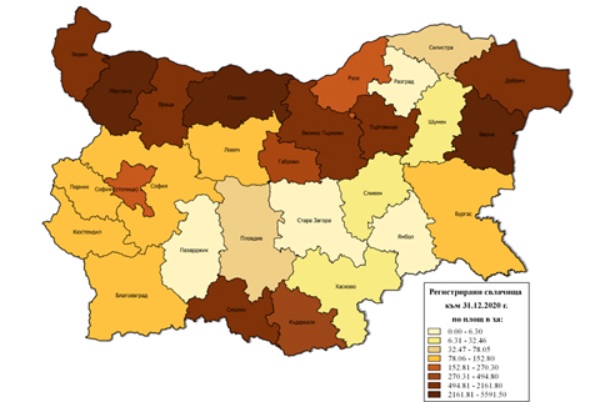 Фигура 2.1.5-5 Разпределение на площите, засегнати от свлачищни процеси, haСвлачищата са разпределени както следва:389 бр. свлачища са проявени в областите Добрич, Шумен, Варна, Бургас и Сливен (регистрирани и наблюдавани от „Геозащита“ ЕООД – Варна);1129 бр. свлачища са проявени в областите Видин, Монтана, Враца, Плевен, Ловеч, Габрово, Велико Търново, Русе, Силистра, Търговище и Разград (регистрирани и наблюдавани от „Геозащита“ ЕООД – Плевен); 660 бр. свлачища са проявени в областите София-град, София-област, Перник, Кюстендил, Благоевград, Пазарджик, Пловдив, Смолян, Стара Загора, Хасково и Кърджали (регистрирани и наблюдавани от „Геозащита“ ЕООД – Перник).За периода 2010 – 2020 г., тенденцията е към намаляване на броя на свлачищата и засегнатата територия (данните са посочени в Таблица 2.1.5-1), като проявата на свлачищна активност е през пролетния сезон, след снеготопене и след интензивни валежи. През 2020 г. се наблюдава намаляване на броя на нововъзникналите свлачища спрямо 2017 г., 2018 г. и 2019 г. (през 2017 г. – 16 бр., през 2018 г. – 32 бр., през 2019 г. – 10 бр., през 2020 г. – 6 бр.), активизираните свлачища са с тендeнция към намаление спрямо 2019 г. (58 бр. – за 2019 г., 48 бр. – за 2020 г). Таблица 2.1.5-1 Разпределение на новопоявилите се свалчища в периода 2010-2020 г.Дифузно замърсяване на почвите с тежки метали, металоиди и устойчиви органични замърсителиДифузното замърсяване на почвите е вследствие на атмосферни отлагания и неустойчиви земеделски практики. То се оценява, чрез определяне на концентраците на  тежки метали и металоиди - Zn, Cu, Pb, Cd, Ni, Co, Cr, Hg, As, и устойчиви органични замърсители – РАН (16 съединения), РСВ (6 съединения) и хлорорганични пестициди (22 съединения)  в почвени проби.По отношение на тежките метали и металоидите:През 2020 година, пунктовете, в които има отчетени по-високи стойности на тежки метали и металоиди от максимално допустимите концентрации са 17 и представляват 15.04% от общият брой пробонабрани пунктовете за 2020 г. (113 пункта) от Националната мрежа за почвен мониторинг. Те попадат в административните граници на областите София, Бургас, Смолян, Пловдив, Кърджали, Хасково, Благоевград, Монтана и Пазарджик. По отношение на устойчивите органични замърсители:Отчетени са незначителни превишения на нормите за Полициклични ароматни въглеводороди (PAH). В изследваните пунктове от Националната система за почвен мониторинг е отчетено, че има превишаване на МДК на Флуорантен в един пункт: област Кюстендил -  с. Драговищица 0.142 mg/kg  (МДК = 0.1 mg/kg). Няма отчетено замърсяване с полихлорираните бифенили (РСВ) в изследваните пунктове от Националната система за почвен мониторинг. Отчетени са незначителни превишения на нормите за Органохлорни пестициди. В изследваните пунктове от Националната система за почвен мониторинг е отчетено, че има превишаване на МДК на пестицида 4.4-ДДЕ (МДК = 0.5 mg/kg) в област Кюстендил -  с. Драговищица 0.65 mg/kg. Складове за съхранение на забранени и негодни за употреба продукти за растителна защита като източник на локално замърсяване на почвитеСкладовете, с негодни за употреба пестициди, са обект на ежегодна инвентаризация от ИАОС/МОСВ и информацията за състоянието на складовете се съгласува с МЗм. Тези места се делят на 3 вида - централни складове,  складове за негодни за употреба пестициди и ББ кубове (стоманобетонови контейнери). Във връзка с наличието на складове със залежали и/или забранени продукти за растителна защита, в рамките на Националната система за мониторинг на почвите, допълнително се обследват райони/площадки в близост до тях - места, в които се очаква замърсяване на прилежащите терени, вследствие на течащи покриви, разградени постройки и излагане на продуктите на атмосферните влияния.Към 31 декември 2020 г., на територията на страната, са регистрирани 205 склада за излезли от употреба  ПРЗ, 1 948 броя ББ кубове и 48 централни склада, намиращи се в 304 населени места. Общото количество забранени и негодни за употреба пестициди възлиза приблизително на 9 940 t, като 74.3 % от тях са трайно депонирани в 1 948 броя ББ кубове, а 16.9 % са препакетирани и прибрани в 48 централни склада и само 8.8 % от пестицидите се съхраняват в 205 склада, за които предстои прилагане на мерки за тяхното обезвреждане. Най-голям брой складове за излезли от употреба пестициди има в областите Плевен (44) и Ловеч (34).През 2020 г. са установени трайни положителни тенденции по отношение на цялостния процес на управление на складовете за забранени и с изтекъл срок на годност на продукти за растителна защита и площите около тях в резултат на:осъществяването на строг контрол, за изпълнение на законодателството в страната, за ограничаване на съществуващи и предотвратяване на бъдещи замърсявания;финансиране разработването и изпълнението на програми/проекти, за решаване на въпросите, свързани със залежалите излезли от употреба продукти за растителна защита, с цел намаляване на негативното въздействие на складовете и съдържащите се в тях препарати, върху околната среда и човешкото здраве;преопаковане и преместване в централни складове, и саниране на освободените помещения, с цел ограничаване на отрицателното въздействие на складовете и съдържащите се в тях препарати, върху качеството на околната среда и човешкото здраве.Структура и ползване на земятаЗа периода 2009 – 2020 г. структурата на използваната земя в България е променлива.През 2020 г. използваната земеделска площ (ИЗП) е 5 047 252 ha и заема 45.5% от територията на страната. Не се наблюдава съществена промяна спрямо предходната година. Най-висок процент на ИЗП в страната имат областите: Добрич – 7.3% (368 616 ha), Плевен – 6.6% (334 510 ha), Пловдив – 5.9% (295 586 ha) и Бургас – 5.6% (283 749 ha), следват Стара Загора – 5.5% (275 182 ha) и Враца – 4.7% (238 007 ha).Необработваемите земи през 2020 г. са 180 651 ha и заемат 3.4% от площите със селскостопанско предназначение (ПССП) и 1.6% от площта на страната. Най-висок е процентът на необработваемите земи в областите Плевен – 4.1% (14 205 ha), Враца – 7.6% (19 650 ha), Благоевград – 11.8% (18 180 ha) и Търговище – 8.9% (14 250 ha). През 2020 г. ПССП са 5 227 902 ha, което представлява 47% от територията на страната. Наблюдава се леко увеличаване на площите с 4 977 ha спрямо предходната година.Обработваемите земи заемат 3 477 514 ha и представляват 68.9 % от ИЗП. Най-голям дял имат обработваемите земи в областите Добрич – 332 579 ha; Плевен – 302 299 ha; Пловдив –200 310 ha и Бургас 199 618 ha.Една от основните цели, поставени в „Пътната карта за ефективно използване на ресурсите в Европа“ (COM (2011) 571) е значително намаляване на темповете на усвояване на земята. Целта е до 2050 г. да се постигне състояние, при което не е налично нетно усвояване на земя. На Фигура 2.1.5-6 е представена промяната на предназначението на земеделските земи за неземеделски нужди в периода 2009 – 2020 г., съгласно решенията, постановени от Министерство на земеделието (МЗм).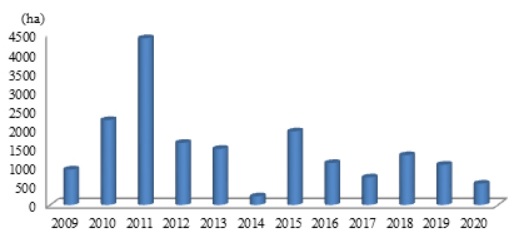 Фигура 2.1.5-6 Промяна на предназначението на земеделските зеи за неземеделски нужди, ha, 2009-2020 г.В Таблица 2.1.5-2 е представено функционалното използване на земята за периода 2010-2020 г.Таблица 2.1.5-2 Функционално използване на земята, ha(Източник: БАНСИК 2020 г.)Изводи: Територията на Република България се характеризира с разнообразна почвена покривка. Съгласно Класификационната схема на почвите в България според WRBSR, 2014, 2015 са установени 115 почвени подтипа, обединени в 25 почвени групи/типа почви и 11 почвени класа.В периода 2005-2020 г. почвите в страната са в добро екологично състояние по отношение на запасеност с биогенни елементи/ органично вещество.Очертава се тенденция към по-ниски степени на вредно вкисляване на почвите и намаляване на съдържанието на обменен алуминий.В някои от пунктовете се установява намаляване на съдържанието на обменен натрий и понижаване на почвената реакция (рН).В периода 2015 – 2020 г., засегнатите площи от плоскостна водна ерозия и почвените загуби се увеличават значително. В сравнение с предходната година, през 2020 г. се наблюдава слабо увеличаване на интензитета на плоскостната водна ерозия. В периода 2015 – 2020 г. засегнатите площи от ветрова ерозия остават относително постоянни. В сравнение с 2019 г., през 2020 г. се наблюдава слабо намаляване на интензитета на ветровата ерозия.Регистрираните към 31.12.2020 г. свлачища на територията на страната са 2 178 бр. с обща площ около 21 761 ha, като от тях активните са 830 бр., със засегната площ около 6 240.3 ha. За периода 2010 – 2020 г., тенденцията е към намаляване на броя на свлачищата и засегнатата територия.През 2020 година, пунктовете, в които има отчетени по-високи стойности на тежки метали и металоиди от максимално допустимите концентрации са 17 и представляват 15.04% от общия брой пробонабрани пунктовете за 2020 г. (113 пункта) от Националната мрежа за почвен мониторинг. Те попадат в административните граници на областите София, Бургас, Смолян, Пловдив, Кърджали, Хасково, Благоевград, Монтана и Пазарджик.През 2020 г. са отчетени незначителни превишения на нормите за полициклични ароматни въглеводороди и органохлорни пестициди. В област Кюстендил е отчетено превишение на МДК на Флуорантен и 4.4-ДДЕ.Към 31 декември 2020 г., на територията на страната, са регистрирани 205 склада за излезли от употреба  ПРЗ, 1 948 броя ББ кубове и 48 централни склада, намиращи се в 304 населени места. Общото количество забранени и негодни за употреба пестициди възлиза приблизително на 9 940 t, като 74.3 % от тях са трайно депонирани в 1 948 броя ББ кубове, а 16.9 % са препакетирани и прибрани в 48 централни склада и само 8.8 % от пестицидите се съхраняват в 205 склада, за които предстои прилагане на мерки за тяхното обезвреждане. Най-голям брой складове за излезли от употреба пестициди има в областите Плевен (44) и Ловеч (34).През 2020 г. използваната земеделска площ (ИЗП) е 5 047 252 ha и заема 45.5% от територията на страната. Не се наблюдава съществена промяна спрямо предходната година. ПССП са 5 227 902 ha, което представлява 47% от територията на страната.Биологично разнобразиеСъстояние на растителносттаФлора и флористично райониранеГеологичната история на страната, релефът, включващ планините със силно разчленена топография, речните долини и котловинни полета, влиянието на морските басейни на Черно море и Средиземно море обуславят разнообразен климат и създават условия за богата флора и разнообразна растителност.Съгласно биогеографското райониране на Европа по ЕТС/BNP (European Topic Center on Biodivesity and Nature Protection), прието от Европейската комисия и влязло в Директива 92/43/ЕИО на Съвета от 21 май 1992 година за опазване на естествените местообитания и на дивата флора и фауна, България се отнася към 3 биогеографски района: Алпийски, Континентален и Черноморски.Територията на България попада в Холарктическото флористично пространство (Анчев, 2011). Въз основа на спектъра от флорни елементи, Бондев през 1997 г. разделя страната на 28 окръга с 80 района. Съгласно това райониране, България се поделя на 3 ботанико-географски области: Европейска широколистна горска област, Евроазиатска степна и лесостепна област и Средиземноморска област и общо 5 провинции: Евксинска, Илирийска (Балканска), Македоно-Тракийска, Долнодунавска и Източносредиземноморска.За целите на флористичните изследвания (таксономичен състав и разпространение на таксоните) България е разделена на 20 флористични района и 14 подрайона (Йорданов, 1966: Карта на флористичните райони): Черноморско крайбрежие (Северно, Южно), Североизточна България, Дунавска равнина, Предбалкан, Стара планина (Източна, Средна, Западна), Софийски район, Знеполски район, Витошки район (Витоша и Плана), Западни гранични планини, Струмска долина (Северна, Южна), Беласица, Славянка, долината на р. Места, Пирин (Южен, Северен), Рила, Средна гора (Западна, Източна), Родопи (Западни, Средни, Източни), Тракийска низина, Тунджанска хълмиста равнина, Странджа.В състава на естествената растителност у нас са установени около 12 400 вида растения, гъби и лишеи, като най-значително е видовото разнообразие на водораслите (около 4 000 вида). След тях по брой се нареждат семенните растения – голосеменни и покритосеменни, представени от около 3 500 вида. Папратообразните и семенните растения у нас са около 3900 вида. От тях папратообразните са 45 вида, голосеменните са 17 вида, покритосеменните - около 3823. Тези видове се отнасят към 902 рода от 159 растителни семейства. Най-големи по брой на видовете в тях са семействата Asteraceae (Сложноцветни) с около 480 вида, Poaceae (Житни) с около 330 вида, Fabaceae (Бобови) - около 290 вида, Caryophyllaceae (Карамфилови) – 260 вида, Rosaceae (Розоцветни) - около 210 вида, Brassicaceae (Кръстоцветни) – 183 вида, Scrophulariaceae (Живеничеви) – 156 вида (Петрова и др., 2005).Групата на автохтонните растения в България е сформирана от около 3330 вида (Анчев, 2011). Това са спонтанно разпространени в равнините и планините на страната в повече или по-малко естествени или променени от човешката дейност местообитания и предимно представители на семействата на житните растения, киселите треви, бобовите, сложноцветните, розоцветните и др. (Апостолова, Славова, 1997).На места, силно повлияни от човешката дейност, широко разпространени са видове от групата на плевелите и рудералите, които наброяват около 560 вида. Част от тях са в днешните си местообитания от хилядолетия, свързани с развитието на човешката култура още от ранното заселване на българските земи. Други навлизат по-късно, в резултат от преселването и миграциите на хора и животни, развитието на търговията и туризма, на процеси, които продължават и сега.В биологичния спектър на българската флора доминират тревистите многогодишни и едногодишни растения, общо около 3540 вида. Дърветата (88 вида), храстите (236 вида) и полухрастите (35 вида) образуват групата на фанерофитите (Кожухаров и др., 1988). Най-богата фанерофитна флора имат Стара планина и Родопите с по 210 вида, или 58 % от разнообразието на дървета и храсти в страната е представено в тези планини. Фанерофитите в Рила са 164 вида, във Витоша - 148 вида (Анчев, 2011).В българската флора са застъпени 14 основни флорни елементи - групи видове със сходен ареал и общ център на разпространение. Това са арктоалпийски видове като Dryas octopetala (сребърник), Empetrum nigrum (черен емпетрум), Gentiana nivalis (снежна тинтява), Salix herbacea (тревиста върба), Salix reticulata (мрежолистна върба). Бореалният елемент е представен от видове от евроазиатските бореални и суббореални гори. Такива са Picea abies (обикновен смърч), Pinus silvestris (бял бор), Alnus incana (бяла елша) и др., които формират съобщества в иглолистния растителен пояс. Средноевропейският флорен елемент е широко представен в планините на България от видове, които образуват листопадни смесени широколистни гори, участват в тревните съобщества. Тук главни структурообразуватели са Fagus sylvatica (обикновен бук), Carpinus betulus (обикновен габър) и др. заедно със съпътстващи видове храсти и многогодишни тревисти растения. Средиземноморският и преходно-средиземноморският елемент са представени от не много дървета и храсти и много по-голям брой многогодишни тревисти и особено едногодишни растения, разпространени предимно в южните райони на страната, а някои видове, следвайки варовитите терени и южни местообитания, се срещат и на север от Стара планина. Типични представители на средиземноморската флора са Quercus coccifera (пърнар), Juniperus excelsa (дървовидна хвойна), и др. Характерни за Добруджа и Черноморското крайбрежие са представители на понтийския флорен елемент, растения с ареали на север и изток от Черно море, между които редица степни видове. Флорни елементи от южноевксинските растителни съобщества са се запазили във флората на Странджа, по Черноморското крайбрежие и в Източна Стара планина. Между тях са Fagus orientalis (източен бук), Quercus hartwissiana (странджански дъб), Ilex colchica (колхидски джел), Rhododendron ponticum (странджанска зеленика) и др. (Анчев, 2011).Редки и защитени видове растенияСтепента на застрашеност на видовете се определя от редица фактори и отразява цялостното състояние на условията за живот и оцеляване на видовете. Оценката на степента на застрашеност дава комплексен поглед върху това до каква степен са запазени естествените условия за съществуването на видовете.Категориите (степените) на застрашеност на видовете отразяват както данни, свързани с числеността им, така и информацията за състоянието на техните местообитания. Това е един по-комплексен и всеобхватен подход към опазването на видовете, които вече се разглеждат в неразривна връзка със средата си, а това е единственият начин да се гарантира вземането на ефективни и ефикасни мерки за тяхната защита, и то в дългосрочен план.В Червената книга на Република България (ЧКБ), Том I – Растения и гъби (2011), са включени общо 810 вида, разпределени по следния начин: водорасли – 6 вида (критично застрашени (CR) – 5, застрашени (EN)– 1); мъхове – 102 вида (чернодробни: CR– 10, EN – 17, уязвими (VU) – 6; листнати мъхове: CR – 17, EN – 25, VU – 27); папратови растения – 7 вида (регионално изчезнал – 1, CR – 6); голосеменни растения – 4 вида (CR – 2, EN – 2); покритосеменни растения – 542 вида (с категория „изчезнал“ – 1, регионално изчезнали – 11, CR – 198, EN – 293, VU – 39; избрани видове – български и балкански ендемити, включени в Приложение 3 на Закона за биологичното разнообразие и в Директивата за местообитанията); гъби – 149 вида (CR – 38, EN – 103, VU – 8). В Том I на ЧКБ са включени всички изчезнали, регионално изчезнали, критично застрашени и застрашени видове растения и гъби и поради ограничения обем на изданието, само избрани видове (около 20 %) са получили категория на застрашеност „уязвим“.Малко повече от 500 вида дървета, храсти и тревисти растения са ограничено разпространени в българската флора. Част от тях са български или балкански ендемити, други са редки растения, остатък от древни флори или видове, чиито основни ареали са извън България. Много от тези видове, включени в ЧКБ, Том I, са защитени от Закона за биологичното разнообразие в България (Анчев, 2011).Във флористичното разнообразие на страната особено място заемат реликтните и ендемичните растения. Преглациалните (терциерните) реликтни видове са древни представители на арктотерциерна флора, запазили се в нашите земи от преди повече от два милиона години. Терциерни реликти са балканските ендемити Aesculus hippocastanum (конски кестен), Lathraea rhodopaea (родопска горска майка), Haberlea rhodopensis (родопски силивряк), Pinus peuce (бяла мура) и др., както и видове дървета, храсти и многогодишни тревисти растения с ареали извън Балканския полуостров, често свързани с флорите на Средиземноморието и на Югозападна Азия, като Cercis siliquastrum (див рожков), Celtis australis (южна копривка), Juniperus excelsa (дървовидна хвойна), Ostrya carpinifolia (воден габър) и др.Друга група видове, разпространени предимно във високите планини на България, са глациални реликти, част от които са локални ендемити. Примери за галциални реликти на територията на България са Campanula cochlearifolia (дребна камбанка), Cortusa matthioli (мечешко око) и др.Съгласно информация от електронното издание на Червената книга на Република България (Анчев, 2011), български и балкански ендемични растения са 498 вида или 12,8 % от видовото богатство на страната. Българските ендемити са 186 вида, балканските – 312. Сред българските и балкански ендемити са Achillea thracica (тракийски равнец), Centaurea achtarovii (ахтарова метличина), Erysimum slavjankae (славянска боянка), Galium velenovskyi (веленовскиево еньовче) и редица др. Най-много български и балкански ендемити се срещат в планините Родопите, Пирин, Рила и Стара планина.Законът за биологичното разнообразие е националният нормативен документ, който урежда отношенията между държавата, общините, юридическите и физическите лица по опазването и устойчивото ползване на биологичното разнообразие в Република България. В Приложение № 2 към чл. 6, ал. 1, т. 2 и 3 на ЗБР (списък на видовете, за чието опазване се изисква приоритетно съхранение на местообитанията им) са включени 24 вида растения, в Приложение № 2а към чл. 35а – 93 вида, а в Приложение № 3 към чл. 37 - 575 вида растения и гъби. Съгласно чл. 35а от ЗБР, опазването на местообитания на растителни, животински и гъбни видове от Приложение № 2а, както и на видовете от Приложение № 3, се извършва чрез обявяване на защитени територии по реда на Закона за защитените територии.В Списъка на лечебните растения, които попадат под разпоредбите на Закона за лечебните растения (ЗЛР) (приложение към чл. 1, ал. 2 от ЗЛР) са включени 785 вида. ЗЛР урежда управлението на дейностите по опазване и устойчиво ползване на лечебните растения, включително събирането и изкупуването на получаваните от тях билки.Българската флора и растителност се опазва и чрез Националната екологична мрежа (от защитени зони и защитени територии), в която приоритетно са включени КОРИНЕ места (12,6% от територията на България), Рамсарски места (11 влажни зони, близо 0,45 % от територията на страната), важни места за растенията (125 ВМР) и орнитологични важни места (114 ОВМ).Утвърден инструмент за опазването и подобряването на състоянието на определен вид е плана за действие. Съгласно информация от Националния доклад за състоянието на околната среда за 2020 г., през 2020 г. са в сила 57 Плана за действие за опазване на застрашени видове (вкл. животински) в Република България.В интернет сайта на Министерство на околната среда и водите към август 2022 г. са предоставени 54 актуални плана за действие за опазване на растителни видове.Инвазивни чужди видове (ИЧВ) и неместни видове растенияПрез последните 100 години броят на установените неместни видове растения в България се е увеличил значително. Една част от неместните видове, които се натурализират, не предизвикват сериозни проблеми, тъй като са ограничени към създадени от човека местообитания или не увеличават територията си, други представляват сериозна заплаха (Петрова, А., 2012). Това са инвазивните чужди видове (ИЧВ), които се разселват бързо и заемат свободни местообитания или изместват автохтонни видове (Анчев, 2011). Инвазивните видове са една от основните заплахи за биологичното разнообразие в световен мащаб - те намаляват способността на екосистемите да предоставят екосистемни услуги и могат да пренасят болести, да причиняват щети върху собствеността и да засегнат културното наследство и др. За целите на ефективна превенция и справяне с ИЧВ, проблемът се адресира в редица международни конвенции и документи - Конвенция за опазване на дивата европейска флора и фауна и природни местообитания (Бернска конвенция, 1979) (Convention on the Conservation of European Wildlife and Natural Habitats), ратифицирана от България през 1991 г., Конвенция за биологичното разнообразие (CBD – Convention on Biological Diversity, 1992), ратифицирана от страната ни през 1996 г., Международна конвенция за защита на растенията (IPPC – International Plant Protection Convention), Директива 92/43/EИО (1992) на Съвета на Европа върху опазването на природните местообитания и дивата фауна и флора, Конвенция за международна търговия на застрашени видове от дивата флора и фауна (CITES – Convention on International Trade in Endangered Species of Wild Fauna and Flora), Световна стратегия за инвазивните чужди видове (Global Strategy on Invasive Alien Species, McNeely & al. 2001) и редица други документи. В отговор на проблема с ИЧВ в Европа и за да подпомогне целите на Бернската конвенция, е създадена „Европейска стратегия за инвазивните чужди видове“ (Genovesi & Shine 2004).Въвеждането на неместни (чужди) видове растения и животни в България се регулира от Закона за биологичното разнообразие. На този етап се прилагат някои специални мерки, основно по отношение на инвазивните видове с вредни икономически последствия. Мерки за ограничаване разпространението им на територията на България са прилагани в някои чувствителни територии покрай р. Дунав и Черноморското крайбрежие.За границите на България могат да се посочат следните растителни ИЧВ, които имат значително негативно въздействие върху местното биологично разнообразие: Fallopia x bohemica; Robinia pseudoacacia, Ambrosia atemisiifolia, Laburnum anagyroides, Paspalum districhum, Catalpa ovata, Ailanthus altissima, Cuscuta campestris, Symphyotrichum novi-belgii agg., Opuntia humifusa, Lycium barbarum и др.Някои ивазивни видове са и патогени като нанасят значителни щети върху екосистемите. В насажденията от черен бор (Pinus nigra), опасност представляват фитопатогените Diplodia sapinea и Dothistroma pini. Първият (D. sapinea) се смята за изключително опасен инвазивен патоген и има широко разпространение в горите от умерения пояс.Природни местообитанияРазнообразните климат, воден режим, почви и растителна покривка, определят голямото богатство от типове местообитания, които се срещат в България. Страната ни е сред петте най-богати на природни местообитания в Европа. У нас се срещат около 37% от определените за приоритетни за опазване местообитания в Европейския съюз. Те включват най-редките и уязвими местообитания в Европа.Природните местообитания в Европа намаляват като площ и са във все по-лошо състояние заради прекалено използване или изоставяне на традиционните практики в пасища и ливади, пресушаване и замърсяване на водоеми, навлизане на чужди и инвазивни видове растения и животни, урбанизация, разрушителни риболовни практики в морета и океани и др.Най-общо, типовете природни местообитания в България могат да се разпределят в следните категории: Крайбрежни и халофитни местообитания; Крайбрежни пясъчни дюни и континентални дюни; Сладководни местообитания; Храсталаци и ерикоидни съобщества; Естествени и полуестествени тревни формации; Преовлажнени тресавища, калища и мочурища; Скални местообитания и пещери; Гори.В Том III – Природни местообитания на Червената книга на Република България (2011) са включени 166 типа. От тях 28 са със статут на критично застрашени (CR), 71 – застрашени (EN), 47 уязвими (VU) и 20 потенциално застрашени (NT).На Фигура № 2.1.6-1 е представено разпространението по UTM 10 km грид на природните местообитания от Червената книга на Република България (2011).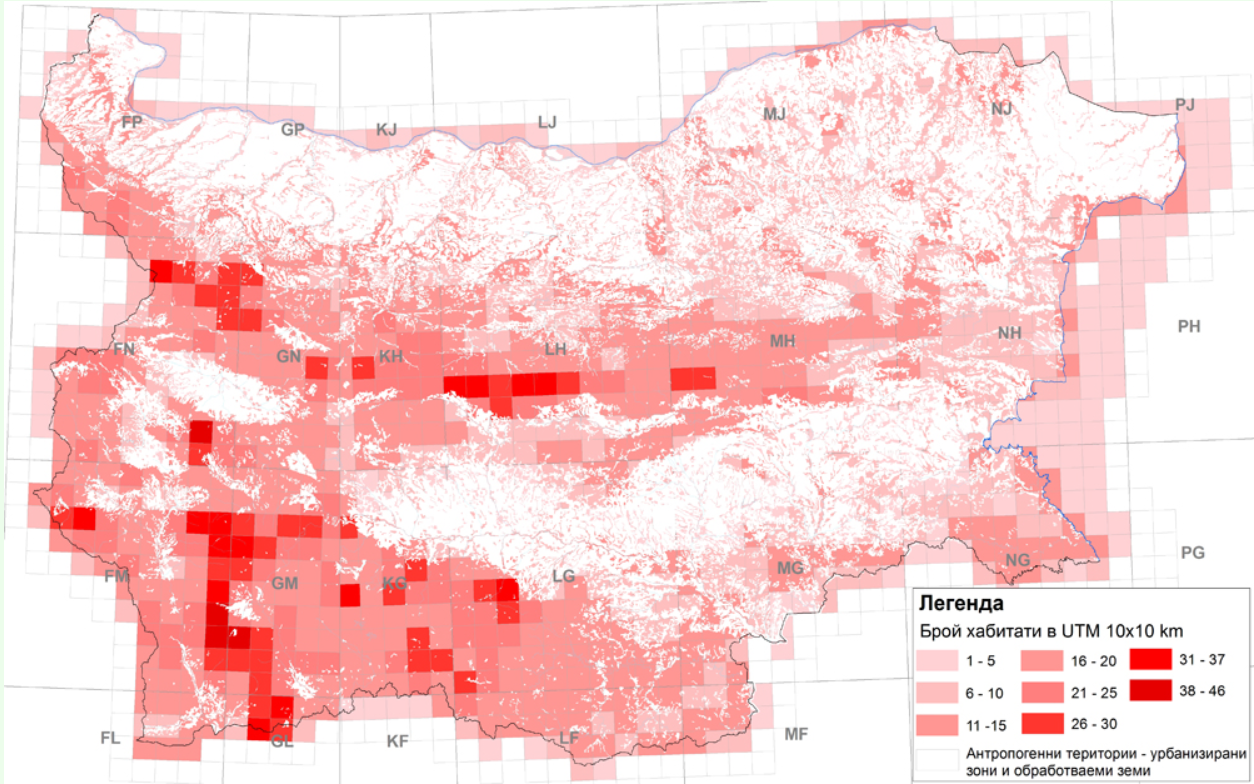 Фигура № 2.1.6-1 *Карта на разпространението по UTM 10 km грид на природните местообитания от Червената книга на Република България*В бяло са показани силно повлияните от антропогенното въздействие територии. (източник: ЧКБ, Том III, 2011 г.)От Фигура № 2.1.6-1 ясно се виждат териториите, силно повлияни от човека: населени места, индустриални зони, рудници, кариери, обработваеми земи (бяло и бледо розово). Районите, които са с концентрация на типове природни местообитания от ЧКБ, са в тъмно червено.Б/ Състояние на гъбитеБогатството на видове гъби в България е значително. В страната са установени около 4 870 вида гъби, но потенциалният брой на видовете в българската микота е оценен на 20 670 (Денчев и др., 2005). По таксономични групи, установените видове от българската микота са, както следва: оомицети, хифохитриди, хитриди, зигомицети – повече от 180 в., Ascomycetes (нелихенизирани и лихенизирани) – повече от 1 600 в., Basidiomycetes - около 1 600 в., Urediniomycetes – 374 в., Ustilaginomycetes – 118 в., Анаморфни гъби – повече от 1000 в. (Денчев, 2011).Изследването на микотата в България е осъществено неравномерно в различните райони на страната. Систематизиране на данни е извършено за някои от планините ни: Централен Балкан (Fakirova et al., 2002), Витоша (Денчев и др., непубл.), Пирин (Denchev et al., 2007), Родопите (Denchev et al., 2006), Странджа (Denchev & Petrova, 2005).Гъби са изследвани и в редица защитени територии на страната - национален парк „Централен Балкан“ (Fakirova et al., 2000, 2002), национален парк „Рила“ (Gyosheva & Denchev, 2000), природен парк „Рилски манастир“ (Гьошева, 2003), национален парк „Пирин“ (Denchev et al., 2007), резерват „Острица“ (Gyosheva, 1994) и др.Редки и защитени видовеКато важни стъпки за опазването на гъбите в България може да бъдат оценени издадените Червени списъци (Gyosheva et al., 2000, 2006). Второто издание на Червен списък на гъбите в България включва 215 вида торбести и базидийни гъби (37 вида критично застрашени (CR), 105 вида застрашени (EN), 40 вида уязвими (VU), 14 вида почти застрашени (NT) и 19 вида с недостатъчно данни).Към Националната система за мониторинг на състоянието на биоразнообразие (НСМСБР) се изпълнява мониторинг на видове гъби. През 2017 г. за втора година (след 2014 г.) е осъществено наблюдение на видовете гъби от НСМСБР (общо 14 вида) и са изготвени моментни оценки на тяхното състояние на национално ниво. Общо оценките за благоприятно състояние са 12, за незадоволително състояние – 2, няма оценки за лошо състояние. Определянето на състоянието на популациите на видове гъби се основава предимно на три критерия: (1) разпространение, (2) състояние на популациите и (3) бъдещи перспективи – заплахи и влияния. В Таблица 2.1.6-1 са представени моментните оценки по видове за 2017 г., сравнени с тези от 2014 г.Таблица 2.1.6-1.Моментни оценки на състоянието на национално ниво на видовете гъби от Националната система за мониторинг на състоянието на биологичното разнообразие (на база данните от теренни проучвания през 2017 г. и 2014 г.).Легенда:							(източник: ИБЕИ-БАН; ИАОС)„Б“ – Благоприятно състояние;„Н“ – Незадоволително състояние;„Л“ – Лошо състояние.През 2020 г. са получени данни за шест, новоустановени за микотата на България, местни таксони. Това са видовете: Megalocystidium luridum, Peniophora junipericola, Peniophora meridionalis, Radulomyces rickii, Xylodon asperus и Xylodon juniperi. Те са открити във флористичен район Струмска долина. Шестте вида са намерени върху вид растение с консервационна значимост – Juniperus excelsa (Lambevska-Hristova, A., Bancheva, S., Karadelev, M. & Hristov, G.: New data on the diversity of lignicolous fungi in communities of Juniperus excelsa (Cupressaceae) in Bulgaria. — Fl. Medit. 30: 167-183. 2020.).През 2020 г. са получени данни за наличие на нови находища на два вида гъби, включени в „Червения списък на гъбите в България“ и в „Червената книга на Република България“ (в категория застрашени видове), а именно Antrodia juniperina (Хвойнова антродия) и Pyrofomes demidoffii (Демидов пирофомес). Находищата на двата вида са локализирани в района на Струмската долина в и извън защитени територии (Lambevska-Hristova, A., Bancheva, S., Karadelev, M. & Hristov, G.: New data on the diversity of lignicolous fungi in communities of Juniperus excelsa (Cupressaceae) in Bulgaria. — Fl. Medit. 30: 167-183. 2020.). Съгласно информация от електронното издание на Червената книга на Република България, 2015 г., Том I. Растения и гъби, като основен проблем в опазването на гъбите в България се очертава липсата на нормативен акт, който да регламентира и регулира събирането, изкупуването, продажбата и изнасянето на диворастящите гъби, както и да бъде създадена нормативна база за тяхното опазване. За да бъде обхванато и гъбното разнообразие, необходимо е да бъде изработена и приета Наредба за диворастящите гъби към Закона за биологичното разнообразие.Законът за биологичното разнообразие е националният нормативен документ, който урежда отношенията между държавата, общините, юридическите и физическите лица по опазването и устойчивото ползване на биологичното разнообразие в Република България. В Приложение № 2а към чл. 35а от ЗБР са включени 10 вида гъби: северен амилоцистис (Amylocystis lapponica), кървавочервена манатарка (Boletus dupainii), величествена манатарка (Boletus permagnificus), розовобяла манатарка (Boletus roseoalbidus), обикновен филопорус (Phylloporus pelletieri), царска катателазма (Catathelasma imperiale), трицветен леукопаксилус (Leucopaxillus compactus), арчеров клатрус (Clathrus archeri), превъзходен паяжинник (Cortinarius praestans), сибирска масловка (Suillus sibiricus).Съгласно разпоредбите на закона, опазването на видовете от Приложение № 2а, се извършва чрез обявяване на защитени територии по реда на Закона за защитените територии.Състояние на животинския святЗоогеографско райониране и фаунаСъществуват няколко различни варианта на разделянето на България на зоогеографски райони. През 1973 г., Иван Буреш и Алекси Попов публикуват карта на зоогеографските райони на България, направена на биомна основа и отразявайки особеностите на разпределението на фауната в зависимост от релефа, климата, почвите и растителността. Буреш и Попов разделят страната на 8 зоогеографски района: Дунавски район (до 600 m н. в.), Предпланински район (до 1000 m н. в.), Планински район (от 1000 m н. в. до горната граница на широколистната букова, габърова, дъбова и т.н. високостъблена гора), Алпийски район (от горната граница на високостъблената гора до 2200 m н. в.), Субнивален район (от 2200 до 2925 m н. в.), Горнотракийски район (от 50 до 500-600 m н. в.), Черноморски район (до 710 m н. в.) и Струмски район (от 65 до 200 m н. в.). Всеки район е охарактеризиран в екологично отношение с по няколко представители от неговата фауна, а в някои случаи и с видове, срещащи се у нас само в него. Първите 5 района авторите отнасят към Европейско-Сибирската област, а останалите 3 към Средиземноморската подобласт на Палеарктика.През 1984 г. Васил Георгиев също предлага зоогеографско райониране на България. Според него страната се разделя на 7 зоогеографски района: Дунавски, Старопланински, Рило-Родопски, Струмско-Местенски, Тракийски, Черноморски и Странджански.Територията на страната включва части от 3 биогеографски района – Алпийски, Континентален и Черноморски, съгласно биогеографското райониране на Европа по ЕТС/BNP (European Topic Center on Biodivesity and Nature Protection), прието от Европейската комисия и влязло в Директивата за местообитанията (92/43/ЕЕС).Географското положение в югоизточната част на континента, сложното палеогеографско и палеоклиматично минало, разнообразният релеф и климат, наличието на достатъчно сладководни ресурси и близостта с Черно море, значителният горски фонд и др. са основни и важни фактори, благоприятстващи съществуването на богато и оригинално фаунистично разнообразие в България. В южните райони на страната и по Черноморското крайбрежие се срещат топлолюбиви и сухолюбиви медитерански видове животни, а в северните и планинските райони съжителстват много видове, характерни за Средна и Северна Европа и за украинските степи. Голям е и броят на българските и балканските ендемити (Големански В., Попов А., 2011).За територията на България съществуват данни за около 30 000 вида животни, но предполаганият реален брой е за повече от 60 000 вида (Големански В, Попов А, 2011). Описани са повече от 20 000 безгръбначни. В тази обща цифра се включват над 1 800 таксона протозои и над 2 500 паякообразни, молуски, нематоди и други ненасекомни безгръбначни. Около 85% от известните безгръбначни са насекоми, описани са почти 17 500 вида и подвида насекоми, а общият брой се оценява на 27 000. В някои разреди насекоми (напр. Ephemeroptera, Heteroptera, Orthoptera) в България се срещат повече видове, отколкото в цяла Централна Европа. Специално трябва да се отбележи необичайно разнообразната пещерна безгръбначна фауна на България.Гръбначната фауна е проучена най-задълбочено и е известно, че включва 745 вида: Бозайниците са 94, а птиците - 383 вида. В България разнообразието от едри бозайници, при 23 съществуващи вида, е измежду най-богатите в Европа.През 2017 г. с конкретни находища са доказани два нови за територията на България вида безопашати земноводни – жаба на Лесона (Pelophylax lessonae) (Camerano, 1882) и жаба на Левант (Pelophylax bedriagae) (Camerano, 1882) (Lukanov et al. 2017, Lukanov et al. 2018). Така общият брой потвърдени видове земноводни за България нараства на 23, докато при влечугите остава 38 (Stoyanov et al. 2011, Tzankov & Popgeorgiev 2014).Установени са 207 черноморски и сладководни риби.В зоогеографско отношение сухоземната фауна на България се отнася към Палеарктичната зоогеографска област на Холарктичното царство. Поради това че България е разположена основно в Евросибирската зоогеографска подобласт, но граничи и с Медитеранската зоогеографска подобласт, в страната се срещат два основни зоогеографски комплекса: северен (евросибирски), формиран от студеноустойчиви видове животни, и южен (медитерански), включващ множество топлолюбиви видове (Josifov 1988).От северния комплекс най-широко разпространени са холарктичните видове, които живеят в Северното полукълбо, както в Европа и Азия, така и в Северна Америка. Холарктични видове в българската фауна са кафява мечка (Ursus arctos), лисица (Vulpes vulpes), невестулка (Mustela nivalis), благороден елен (Cervus elaphus), скален орел (Aquila chrysaetos), блатна сова (Asio flammeus) и др. Широко представени в страната са палеарктичните видове животни, които също живеят северно от тропиците, но само в Европа, Азия и Северна Африка. Такива са видрата (Lutra lutra), белият щъркел (Ciconia ciconia), полската чучулига (Alauda arvensis), големият синигер (Parus major), голямата (кафявата) крастава жаба (Bufo bufo) и др. Евросибирските видове животни са най-многобройни. Те са по-студоустойчиви и са проникнали в българските земи от Северна Азия и Европа и за много от тях България е южна граница на разпространение. Към тази зоогеографска категория се отнасят видовете катерица (Sciurus vulgaris), горска полевка (Myodes glareolus), язовец (Meles meles), сърна (Capreolus capreolus), глухар (Tetrao urogallus) и др.Средноевропейските фаунистични елементи имат сходни екологични изисквания с евросибирската фауна. Такива представители в нашата страна са малката водна земеровка (Neomys anomalus), подземната полевка (Microtus subterraneus), алпийският тритон (Triturus alpestris), червенокоремната бумка (Bombina bombina) и др. От северния зоогеографски комплекс в България се срещат и степни видове (лалугер (Spermophilus citellus), скачаща мишка (Sicista subtilis), степен пор (Mustela eversmanii) и др.), арктоалпийски видове (белогуш дрозд (Turdus torquatus torquatus)) и бореомонтанни видове (живороден гущер (Zootoca vivipara), усойница (Vipera berus)).Южният зоогеографски комплекс също е богато представен, особено в южните райони на България. Той се състои почти изцяло от медитерански фаунистични елементи, които включват две основни групи: холомедитерански и понтомедитерански елементи. Част от комплекса са и някои по-малобройни фаунистични елементи като иранотурански, понтийски, монтанмедитерански и др. Към южния зоогеографски комплекс в българската фауна спадат видове като мишевидният сънливец (Myomimus roachi), гюнтеровата полевка (Microtus guentheri), червеногушото коприварче (Sylvia cantillans), каспийската блатна костенурка (Mauremys caspica), леопардовият смок (Zamenis situla), пепелянката (Vipera ammodytes), дългокраката гръцка жаба (Rana graeca) и др.Голям е броят и на т. нар. космополитни видове животни в българската фауна, особено между едноклетъчните животни (протозоите) и нисшите безгръбначни животни. Много от тях са синантропни видове и от хилядолетия съжителстват с човека (сив и черен плъх, ориенталска и германска хлебарка, домашна муха и др.), а други имат повсеместно разпространение в света (голяма бяла чапла (Ardea alba), сокол скитник (Falco peregrinus), забулена сова (Tyto alba) и др.).Защитени и редки видове животниЧрез набор от критерии се дефинират няколко различни степени на застрашеност на видовете. Тези критерии отразяват данни свързани с числеността на видовете, информация за състоянието на местообитанията им и друга съотносима информация. По този начин се осигурява по-комплексен и всеобхватен подход към опазването на видовете, които вече се разглеждат в неразривна връзка със средата си. Това гарантира взимането на ефективни и ефикасни мерки за тяхната защита в дългосрочен план. Оценката на степента на застрашеност дава комплексен поглед върху това до каква степен са запазени естествените условия за съществуването на видовете – един от основните компоненти на биоразнообразието.Степента на рядкост варира значително в различните таксономични групи, като за фауната са категоризирани 567 вида ненасекомни безгръбначни (около 23 % от всички известни видове); над 1500 вида насекоми; 29 вида черноморски и сладководни риби; 2 вида змии; 78 птици (включително 16 вида от списъка за глобално застрашени видове от 1993 г. на Световния съюз за защита на природата [IUCN]); и поне 10 едри бозайника, включително черноморският тюлен-монах (Monachus monachus), ендемични делфинови подвидове: морска свиня (Phocoena phocoena) и афала (Tursiops truncatus), дива коза (Rupicapra rupicapra), кафява мечка (Ursus arctos), вълк (Canis lupus), видра (Lutra lutra) и пъстър пор (Vormela peregusna).В Червената книга на Република България (2011 г.) са включени 287 животински вида. От тях 87 са със статут на критично застрашени (CR), 70 са застрашени (EN), 100 са уязвими (VU) и 30 са със статут на изчезнали (EX) от българската фауна.Законът за биологичното разнообразие (ЗБР) урежда отношенията между държавата, общините, юридическите и физическите лица по опазването и устойчивото ползване на биологичното разнообразие в Република България. Приложение № 2 към ЗБР съдържа списък на видовете, за чието опазване се изисква приоритетно съхранение на местообитанията им. В този списък са включени 183 вида гръбначни животни (26 вида от клас Бозайници, 122 от клас Птици, 8 от клас Влечуги, 5 от клас Земноводни и 22 вида от клас Риби.) и 35 представители на Безгръбначните (1 от клас Ракообразни и 29 от клас Насекоми, както и 5 от тип Мекотели).В Приложение № 2а към чл. 35а от ЗБР са включени два вида от клас Птици, а в Приложение № 3 към чл. 37 („видовете, обявени за строго защитени на територията на цялата страна) – 486 вида животни, от които 446 гръбначни (съответно 54 от клас Бозайници, 341 от клас Птици, 33 вида от клас Влечуги, 15 вида от клас Земноводни и 3 вида риби) и 40 безгръбначни животни, 37 от които са към клас Насекоми от тип Членестоноги и 3 вида от тип Мекотели. Съгласно чл. 35а от ЗБР, опазването на местообитания на растителни, животински и гъбни видове от Приложение № 2а, както и на видовете от Приложение № 3, се извършва чрез защитени територии, обявени по реда на Закона за защитените територии.Видовете от Приложение № 4 са поставени под режим на опазване и регулирано ползване. Със заповед за всеки отделен вид от този списък се определят режимите за тяхното ползване.Част от представителите на българската фауна са обект на мониторинг към Националната система за мониторинг на състоянието на биологичното разнообразие (НСМСБР), която представлява комплексен механизъм за проследяване и обобщаване на промените в биологичното разнообразие на Република България в дългосрочен план. Получените данни са обобщени в Националния доклад за състоянието и опазването на околната среда в Република България.Индикаторите за популационни тенденции, какъвто е Индексът на обикновените видове птици, осигуряват реална основа за оценка на степента на загуба на биологично разнообразие. Съгласно информация от Националния доклад за 2020 г. (ИАОС, 20202г.), общата тенденция за периода 2005–2020 г. за 50 вида, съставляващи индикатора, като цяло е за стабилно състояние. Тревожно е състоянието на птиците, обитаващи земеделските земи, което потвърждава общоевропейските тенденции, които са резултат от някои неустойчиви земеделски практики. Намаляването на индекса за състоянието на популациите на птиците е признак за влошеното състояние на тези видове и средата, която обитават.В резултат от среднозимното преброяване, през 2020 г. са установени 276 658 индивида зимуващи водолюбиви птици, което е приблизително междинна стойност, спрямо флуктуациите през предходните три години (2019 -367 264 екземпляра, 2018 – 131 493 екземпляра, 2017 – 670 236 екземпляра). Флуктуациите в числеността на водолюбивите птици, отчитани в тесен времеви интервал са в тясна зависимост от комплекс от абиотични, биотични и антропогенни фактори.Съгласно данните, постъпили в Информационната система към НСМБР, числеността на наблюдаваните диви кози (Rupicapra rupicapra) възлиза на 982 индивида, наблюдавани през пролетта и 1 328 индивида, наблюдавани през есента на 2020 г. Съпоставени с данните от предишните години, се установява положителна тенденция на увеличение на наблюдаваните индивиди.За 2020 г. изчислената численост на кафявата мечка (Ursus arctos) възлиза на 321 индивида. Общо за периода 2011-2020 г. се наблюдава слабо намаляване на числеността на вида. Изчисленият брой кафяви мечки през 2020 г. в сравнение с предходната 2019 г. е намалял с 8 индивида.Българската фауна и животински свят се опазват и чрез Националната екологична мрежа (от защитени зони и защитени територии), в която приоритетно са включени КОРИНЕ места (12,6% от територията на България), Рамсарски места (11 влажни зони, близо 0,45 % от територията на страната), важни места за растенията (125 ВМР) и орнитологични важни места (114 ОВМ).Съгласно информация от Националния доклад за състоянието на околната среда за 2020 г., до 2020 г. са в сила, утвърдени от министъра на околната среда и водите, 57 Плана за действие за опазване на видове в Република България.В интернет сайта на Министерство на околната среда и водите към август 2022 г. са предоставени 18 актуални плана за действие за опазване на животински видове, 14 от които са за видове птици.Инвазивни чужди видове (ИЧВ) и неместни видове животниЕдна част от неместните за страната видове се натурализират, но не предизвикват сериозни проблеми, тъй като са ограничени към създадени от човека местообитания или не увеличават територията си. За разлика от тях, инвазивните чужди видове (ИЧВ) представляват сериозна заплаха за местното биологично разнообразие. Международната организация по опазване на природата (IUCN) определя инвазивния вид като (IUCN 2000): „вид, който се установява в естествените и полуестествените екосистеми или хабитати и става причина за промяна и заплаха за естественото биологично разнообразие“. ИЧВ са една от основните причини за загуба на биологичното разнообразие в световен мащаб. За целите на ефективна превенция и справяне с ИЧВ, проблемът се адресира в редица международни конвенции и документи - Конвенция за опазване на дивата европейска флора и фауна и природни местообитания (Бернска конвенция, 1979) (Convention on the Conservation of European Wildlife and Natural Habitats), ратифицирана от България през 1991 г., Конвенция за биологичното разнообразие (CBD – Convention on Biological Diversity, 1992), ратифицирана от страната ни през 1996 г., Директива 92/43/EИО (1992) на Съвета на Европа върху опазването на природните местообитания и дивата фауна и флора, Конвенция за международна търговия на застрашени видове от дивата флора и фауна (CITES – Convention on International Trade in Endangered Species of Wild Fauna and Flora), Световна стратегия за инвазивните чужди видове (Global Strategy on Invasive Alien Species, McNeely & al. 2001) и редица други документи. В отговор на проблема, и за да подпомогне целите на Бернската конвенция, е създадена „Европейска стратегия за инвазивните чужди видове“ (Genovesi & Shine 2004).Въвеждането на неместни (чужди) видове растения и животни в България се регулира от Закона за биологичното разнообразие.Като животински ИЧВ със значително въздействие за територията на България могат да се посочат: китайски поспаланко (Perccottus glenii), псевдоразбора (Pseudorasbora parva), червенобуза водна костенурка (Trachemys scripta), нутрия (Myocastor coypus) и др.Изводи/Обобщения:Въз основа на разгледаното състояние на растителността, гъбите и животинския свят на територията на България, могат да се направят следните изводи:България се нарежда между страните с най-голямо биологично разнообразие в Европа;В състава на естествената растителност са установени около 12 400 растения, като най-значително е видовото разнообразие на водораслите (около 4 000 вида). След тях по брой се нареждат семенните растения – голосеменни и покритосеменни, представени от около 3 500 вида. Следват гъби, мъхове, лишеи, папратовидни. В Червена книга на Република България Том I – Растения и гъби (2011), са включени общо 810 вида;В България са установени близо 30 000 животински вида;Българската фауна включва 94 вида бозайници, 382 птици, 38 влечуги, 23 земноводни, 207 черноморски и сладководни риби, около 27 000 насекоми и други безгръбначни;В резултат на антропогенния натиск, през последните няколко десетилетия редица български видове са намалели до степен на изчезване;В редица случаи стопанската дейност е оказала негативно въздействие върху видовете и природните местообитания. Естествените динамични процеси в растителната покривка на България често водят до смяна на тревни с храстови и дървесни фитоценози;Определени растителни и животински видове се защитават чрез обявяването на защитени зони по Закона за биологичното разнообразие и защитени територии по Закона за защитените територии;Биологичното разнообразие се опазва и на ниво вид чрез включването на видове в различни национални и международни документи;До 2020 г. са в сила утвърдени от министъра на околната среда и водите повече от 50 Плана за действие за опазване на видове в Република България.Защитени зони по смисъла на Закона за биологичното разнообразиеНатура 2000 е общоевропейска мрежа, съставена от защитени зони, целяща да осигури дългосрочното оцеляване на най-ценните и застрашени видове и местообитания за Европа в съответствие с основните международни договорености в областта на опазването на околната среда и биологичното разнообразие.Местата, попадащи в екологичната мрежа, се определят в съответствие с две основни за опазването на околната среда директиви на Европейския съюз – Директива 92/43/ЕИО за опазване на природните местообитания и на дивата флора и фауна (наричана накратко Директива за местообитанията или Директива 92/43/ЕИО) и Директива 2009/147/ЕО относно опазването на дивите птици (наричана накратко Директива за птиците или Директива 2009/147/ЕО). В България двете директиви са транспонирани в Закона за биологичното разнообразие.Защитените зони са места от територията и акваторията на страната, които отговарят на изискванията за наличие на важни за биологичното разнообразие растителни и животински видове и типове природни местообитания, включени в Приложенията на Директивата за местообитанията и Директивата за птиците. Екологичната мрежа включва 4 основни компонента: сърцевинни зони, в които съществуват ограничителни режими по отношение на човешката дейност; екологични коридори, в които се допуска определена човешка дейност; зони за възстановяване, в които природните елементи са увредени и се прилагат действия за тяхното подобряване и възстановяване и буферни зони, които включват както природни, така и изменени или създадени от човека територии.Със Закона за биологичното разнообразие още през 2002 г. започва процесът по създаване на екологичната мрежа Натура 2000 на територията на Република България, като в него са транспонирани нормите на Директива за местообитанията и Директивата за птиците. От 2002 г. до 2006 г. чрез изпълнението на редица проекти е изработен национален списък с Натура 2000 места. В периода 2008-2022 г. националният списък е неколкократно допълван и разширяван.Към 2022 г. мрежата от защитени зони включва 340 защитени зони, покриващи 34.9% от територията на страната, както следва:233 зони по Директивата за опазване на природните местообитания и дивата флора и фауна (3 изцяло с морска акватория, а 14 включват в границите си освен акватория, и сухоземна част). Общата им площ е 3 615 603.27 ha, което покрива 30.3% от територията на страната.защитените зони, обявени по Директивата за опазване на дивите птици са 120 бр., с обща площ 2 616 550.41 ha, представляващи 23.1% от територията на страната.За 13 от защитените зони границите по двете директиви съвпадат.В Националния доклад за състоянието и опазването на околната среда в Република България за 2020 г. за определяне състоянието на мрежата от защитени зони в страната е използван индикатор, показващ текущото състояние на изпълнението на Директивата за местообитанията и Директивата за птиците от държавите-членки на ЕС и включва два компонента:Първи компонент „Тенденции в пространственото покритие на предложените зони“ - представя промяната в площното покритие на предложените зони от държавите-членки в кm2 за определен времеви период;Вторият компонент „Индекс на достатъчност, базиран на тези предложения (само за Директивата за местообитанията)“ - показва оценката на Европейската комисия (ЕК) колко близо са държавите членки до целта да имат достатъчно предложени зони за опазване на местообитанията и видовете от интерес на общността. Държавите членки със 100 % достатъчност са предложили достатъчно обекти, в съответствие с изискванията на ЕК за всички сухоземни типове местообитания от Приложение I и за сухоземните видове от интерес за Общността от Приложение II, наблюдавани на тяхна територия и оценени в съответствие със спецификациите на съответната директива.По процентно покритие на мрежата Натура 2000 спрямо националната територия, Република България се нарежда на трето място в ЕС, след Словения и Хърватия. Индексът на достатъчност на мрежата Натура 2000 в България се доближава до 100%.На Фигура 2.1.7-1 е посочено териториалното разположение на защитените зони от мрежата Натура 2000 на територията на България.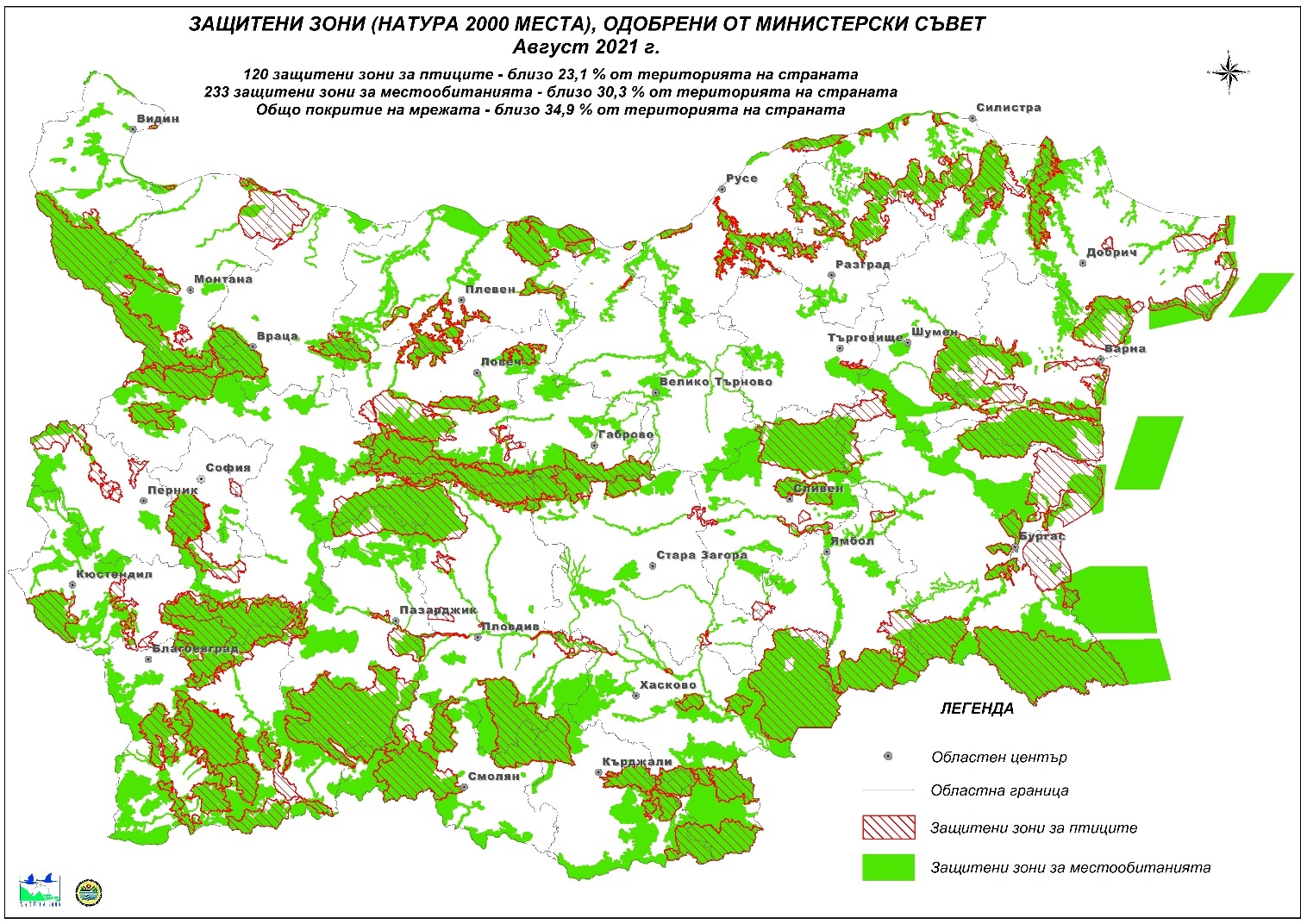 Фигура 2.1.7-1 Защитени зони, одобрени от Министерски съвет, август, 2021 г.(източник: Интернет страница на Министерство на околната среда и водите)По данни от Информационна система за защитени зони от Екологична мрежа Натура 2000, целеви за опазване видове/природни местообитания, са както следва: Безгръбначни животни – 41 вида;Риби – 24 вида;Земноводни – 6 вида;Влечуги – 6 вида;Бозайници – 24 вида;Растителни видове – 22 вида;Природни местообитания – 90 типа;Птици – 239 вида.Към август 2022 г., съгласно информация от интернет страницата на Министерство на околната среда и водите и по-конкретно Публичен регистър за обявените защитени зони и промените в тях, съгласно Директива 2009/147/ЕО за опазването на дивите птици и Публичен регистър за обявените защитени зони и промените в тях, съгласно Директива 92/43/ЕИО за опазване на природните местообитания и на дивата флора и фауна, всички 120 защитени зони за опазване на птиците и 186 от 233те защитени зони за опазване на природните местообитания и на дивата флора и фауна имат заповеди за обявяване.За седем от защитените зони, всички от които обявени по Директивата за птиците, са утвърдени планове за управление. Това са защитени зони: BG0002015 „Язовир Конуш“, BG0002023 „Язовир Овчарица“,BG0002086 „Оризища Цалапица“, BG0002090 „Берковица“, BG0002052 „Язовир Жребчево“,BG0002099 „Кочериново“ и BG0002101 „Мещица“.Изводи:Към 2022 г. мрежата от защитени зони включва 340 защитени зони (233 по Директивата за местообитанията, 120 по Директивата за птиците, за 13 защитени зони границите по двете директиви съвпадат), покриващи 34.9% от територията на страната.По процентно покритие на мрежата Натура 2000 спрямо националната територия, Република България се нарежда на трето място в ЕС, след Словения и Хърватия.Към август 2022 г. всички 120 защитени зони за опазване на птиците и 186 от 233те защитени зони за опазване на природните местообитания и на дивата флора и фауна имат заповеди за обявяване.За седем от защитените зони, всички от които обявени по Директивата за птиците, са утвърдени планове за управление.Защитени територии по смисъла на Закона за защитените територии Международният съюз за защита на природата (IUCN) дефинира защитената територия като сухоземна и/или морска площ, специално определена за защита на биологичното разнообразие, на природните и свързаните с тях културни ресурси, и управлявана съгласно законодателството или други ефективни средства, като разграничава следните категории (https://www.iucn.org/theme/protected-areas/about/protected-area-categories):Категория Ia. Строг природен резерват – строго опазвана територия, обявена с цел защита на биологичното разнообразие, както и съществуващите геологични /геоморфологични характеристики.Категория Ib. Територия за дива природа – обикновено това са естествени или слабо повлияни територии, управлявани така, че да запазят естественото си състояние.Категория ІІ. Национален парк – Големи по площ естествени или близки до естествените местообитания, обявени за защита на мащабните екологични процеси, заедно със съхранение на видовете и екосистемите, характерни за района, които също дават основа за екологични и културно съвместими, духовни, научни, образователни, развлекателни и посетителски възможности.Категория ІІІ. Природен паметник/природна забележителност - управлява се предимно за съхраняване на специфична природна особеност.Категория ІV. Управлявана природна територия за местообитания и видове: - управлява се главно за съхраняване на видове и техните местообитания чрез специфична намеса.Категория V. Защитен ландшафт/морска акватория - управлява се главно за опазване на ландшафт/морска акватория.Категория VI. Защитена територия за устойчивото използване на природните ресурси.В Република България категориите защитени територии, тяхното предназначение и режим на опазване и ползване, обявяване и управление се уреждат със Закона за защитените територии (ЗЗТ) (Обн. ДВ. бр.133 от 11 Ноември 1998г.). Режимите за опазване и управление на защитените територии, освен от ЗЗТ, се определят и от заповедта за обявяване и плана за управление. Защитените територии, обявени по ЗЗТ, представляват национално и общочовешко богатство и специална форма на опазване на природата, способстващи за развитието на културата и науката и за благополучието на обществото.ЗЗТ определя шест категории ЗТ, съобразени със съвременните международни изисквания (категориите на IUCN) и категории, различаващи се по състояние и степен на съхраненост на природните елементи, цел и режим на управление:Резерват (категория Іа на IUCN) – образци от естествени екосистеми, включващи характерни и/или забележителни диви растителни и животински видове, както и местообитанията им.Национален парк (категория ІІ на IUCN) – територии, които включват естествени екосистеми с голямо разнообразие на растителни и животински видове и местообитания, с характерни и забележителни ландшафти и обекти на неживата природа.Природна забележителност (категория ІІІ на IUCN) – характерни или забележителни обекти на неживата и живата  природа.Поддържан резерват (категория ІV на IUCN) – територии с екосистеми, включващи редки и/или застрашени диви растителни и животински видове, както и местообитанията им.Природен парк (категория ІV или V на IUCN) – територии, включващи разнообразни екосистеми с многообразие на растителни и животински видове, както и на техните местообитания, характерни забележителни ландшафти и обекти на неживата природа.Защитена местност (категория ІV и/или V на IUCN) – територии с характерни или забележителни ландшафти и местообитания на застрашени, редки или уязвими растителни и животински видове и съобщества.С обявяването на нови ЗТ за няколко десетилетия тяхната площ в Република България нараства и през 1977 г. обхваща 1% от територията на страната, а през 1991 г. достига 2%. През последните години мрежата от ЗТ бързо се разширява във връзка със създаването на големи по площ ЗТ, ратифицирането и прилагането от нашата страна на редица международни договори за опазване на природата и биологичното разнообразие, разработването и приемането на важни национални документи (Гусев Ч, Петрова А, 2011 г.).Към настоящия момент (към 31 юли 2022 г.) в България са обявени 1033 защитени територии, които обхващат площ от 584 621,5 ha или 5.27 % от територията на страната. За периода 2004-2022 г. (към 31 юли 2022 г.) площта на защитените територии се е увеличила с 39617, 5 ha.Според Закона за защитените територии, защитените територии са категоризирани в 6 категории, както следва:национални паркове - 3, с площ 150798,7 ha;природни паркове - 11, с площ 256441,4 ha;резервати - 55, с площ 77204,2 ha;поддържани резервати - 35, с площ 4540,2 ha;защитени местности - 579, с площ 77591,6 ha;природни забележителности - 350, с площ 18045,3 ha.Защитените територии и ефективното им опазване допринасят за изпълнението на изискванията на редица международни конвенции и споразумения, по които България е страна.Основен инструмент за управлението на защитените територии са плановете за управление (ПУ). Тяхното изготвяне се извършва при условия и по ред, определени с наредба, утвърдена от Министерския съвет. ПУ е документът, който се разработва и прилага с цел регламентиране на действията по опазване на природата, устойчиво ползване на ресурсите и формира дългосрочна визия за развитие на защитената територия.Към момента са разработени ПУ за трите национални парка („Рила“, „Пирин“ и „Централен Балкан“) и за природните паркове „Витоша“, „Врачански Балкан“, „Златни пясъци“, „Шуменско плато“, „Русенски Лом“, „Рилски манастир“, „Беласица“, „Персина“ и „Българка“.От гореизброените ПУ следва да бъдат актуализирани плановете за 2 от трите Национални парка, съответно НП „Пирин“ и НП „Рила“, както и ПУ на ПП „Витоша“, „Русенски Лом“, „Рилски манастир“ и „Златни пясъци“, а в най-близко бъдеще и ПУ на ПП „Шуменско плато“ и на ПП „Врачански Балкан“.Разработени и приети са и планове за управление на 34 резервата и 25 поддържани резервата. Една част от ПУ следва да бъдат актуализирани, като най-остарели (от 2006 г.) са съответно: ПУ на Р „Камчия“, ПУ на Р „Кастраклий“, ПУ на Р „Казаните“ и ПУ на Р „Сосковчето“, както и ПУ на поддържани резервати: „Острица“ (2002 г.), „Габра“ (2002 г.), „Атанасовско езеро“ (2003 г.), „Балтата“ (2004 г.), „Момчиловски дол“ (2006 г.), „Шабаница“ (2006 г.), „Тъмната гора“ (2009 г.), „Конски дол“ (2009 г.).Влезли в сила са и плановете за управление на 17 защитени местности (ЗМ) и 6 природни забележителности (ПЗ): ЗМ „Пеликаните“; ЗМ „Колокита“; ЗМ „Пода“; ЗМ „Дуранкулашко езеро“; ЗМ „Шабленско езеро“; ЗМ „Калимок-Бръшлен“; ЗМ „Злато поле“; ЗМ „Връшка чука“; ЗМ „Кайлъка“; ЗМ „Чатъма“; ЗМ „Батлъбоаз“, ЗМ „Самодивска поляна“; ЗМ „Широка поляна“; ЗМ „Кавал тепе“, ЗМ „Слънчева поляна“, ЗМ „Студената чучурка“; ЗМ „Ломия“; ПЗ „Нос Агалина“; ПЗ „Хълм на Освободителите“ (Бунарджик); ПЗ „Данов хълм“; ПЗ „Младежки хълм“; ПЗ „Пещера Разбитица“; ПЗ „Деветашка пещера“.Съгласно информация от интернет страницата на Министерство на околната среда и водите, в процедура са плановете за управление на: поддържан резерват „Атанасовско езеро“ и защитена местност „Ботаническа градина-Балчик“.Други територии със специфичен природозащитен статут в БългарияВ Националната екологична мрежа, която включва защитени зони и защитени територии, съобразно Закона за биологичното разнообразие, приоритетно са включени КОРИНЕ места, Рамсарски места, важни места за растенията и орнитологични важни места.Изграждането на мрежата от ЗЗ и ЗТ допринася за изпълнението на изискванията на редица международни конвенции и споразумения, по които България е страна:България е сред първите страни, присъединили се към Конвенция по влажните зони с международно значение, по-специално като местообитания за водолюбиви птици (Рамсарска конвенция), подписана без задължение за ратификация в изпълнение на Решение на Министерски съвет № 389 от 18 ноември 1974 г., в сила за страната от 24 януари 1976 г., изменена с Протокол, подписан в Париж на 3 декември 1982 г. и влязъл в сила за България на 27 февруари 1986 г.В списъка на Конвенцията за влажните зони с международно значение (Рамсарските места), България е представена с 11 влажни зони, представляващи приблизително 0.45% от територията на страната – Атанасовско езеро, Комплекс Беленски острови, Дуранкулашко езеро, Остров Ибиша, Шабленско езеро, Местността пода, Поморийско езеро, Комплекс Ропотамо, Езеро Сребърна, Езеро Вая и Карстов комплекс Драгоманско блато.Комплексите от влажни зони: „Сребърна – Йезерул Калараш“, „Комплекс Беленски острови - Сухая“ и „Остров Ибиша – Бистрет“ са регистрирани от Секретариата на Рамсарската конвенция като трансгранични влажни зони между България и Румъния. Това са първите обявени трансгранични влажни зони за страната.КОРИНЕ местаКОРИНЕ места са географски територии, определени на базата на стандартни критерии, които включват комплекси от уязвими и застрашени местообитания от значение за опазването на биоразнообразието и ландшафта в Европа. КОРИНЕ места в България заемат площ 1 396 561 ha, което представлява 12,6 % от територията на страната.Орнитологично важни места (ОВМ)ОВМ са изключително важни за поддържането на видовете птици, чието опазване зависи от местообитанията и екосистемите в които се срещат. В България през 2005 г. са определени 114 ОВМ, покриващи обща площ от 26 021 km2 от територията на страната и 542.72 km2 морска акватория. Голяма част от ОВМ напълно или частично съвпадат с КОРИНЕ места и/или със защитени територии. Общо 372 вида птици са установени в мрежата от ОВМ, което представлява 89% от българската орнитофауна и 71% от птиците в Европа.Важни места за растенията (ВМР)Идентифицирането на ВМР създава рамка за достигане на цел 5 на Глобалната стратегия за опазване на растенията. Определянето им предоставя важна информация за Натура 2000 и Пан-европейската екологична мрежа. В България общо са определени 125 ВМР, заемащи територия от 1403770 ha. В тези 125 места се намират изцяло или основни части от приоритетни и важни хабитати, видове с различна степен на консервационна значимост от всички категории на IUCN. Значителна част (около 80%) от мрежата на ВМР попада в защитени територии. В много случаи те са обявени именно заради растителния ген фонд съдържащ се в тях. Развитието на мрежата от ВМР е сериозно допълнение към мрежата от Орнитологично важни места, NATURA 2000 и др., като Българо-гръцката трансгранична мрежа.Към момента, България има три обекта, включени в списъка на световното природно наследство към Конвенцията за опазване на световното културно и природно наследство на ЮНЕСКО – Национален парк „Пирин“, Природен резерват „Сребърна“ и европейски сериен обект на световното наследство „Старите и първични букови гори на Карпатите и други региони в Европа“, в който България участва с най-представителните букови гори в 9-те резервата на територията на национален парк Централен Балкан (вкл. Боатин, Царичина, Козя стена, Стенето, Соколна, Пеещи скали, Стара река, Джендена и Северен Джендем). Серийният обект „Старите и вековни букови гори на Карпатите и други региони в Европа“ включва 78 компонента и е разположени на територията на 12 европейски държави – Австрия, Албания, Белгия, България, Румъния, Словения, Испания, Италия и Хърватска, Германия, Украйна и Словакия.Понастоящем в България има 10 биосферни резервата, обявени по Програмата „Човекът и биосферата“ на ЮНЕСКО, които са част от световната мержа.Четири от тези обекти: „Централен Балкан“, „Червената стена“, „Сребърна“ и „Узунбуджак“ представляват съвременни пост – Севилски биосферни резервати, които отговарят на изискванията и принципите на Севилската стратегия (1995 г.) и Законова рамка за биосферните резервати. Четирите обекта бяха номинирани през 2016 г. с подкрепата на местните общности и отговорните държавни институции и бяха обявени с решение от 29-та сесия на Междуправителствения координационен съвет по Програмата „Човекът и биосферата“ на ЮНЕСКО през 2017 г.Отново с решение на MAB ICC от 2017 г. три от българските биосферни резервати от „стар тип“ – „Камчия“, „Купена“ и „Дупката“ бяха изключени от световната мрежа на биосферните резервати, поради несъгласие от страна на съответните общини на тяхна територия да бъдат обявени подобни обекти.Други шест биосферни резервата от „стар тип“, вкл. „Бистришко бранище“, „Мантарица“, „Парангалица“, „Чупрене“, „Али ботуш“ и „Баюви дупки -Джинджирица“, понастоящем не отговарят на съвременните изисквания на Програмата „Човекът и биосферата“, като запазването им като част от световната мрежа предстои да бъде преразгледано от Междуправителствения координационен съвет по Програмата „Човекът и биосферата“ на ЮНЕСКО. Въпросните обекти ще могат да запазят статута си на биосферни резервати на ЮНЕСКО, единствено ако бъдат съвместени с изискванията за зониране и функции, заложени в Севилската стратегия.Изводи:С цел защита на биологичното разнообразие, на природните и свързаните с тях културни ресурси на територията на България е изградена мрежа от защитени територии, включваща определени сухоземна и/или морска площ.Към 31 юли, 2022 г. в Рeпублика България са обявени 1033 защитени територии с обща площ 584 621.5 ha или 5.27% от територията на страната, включително 55 резервата, 3 национални парка, 350 природни забележителности, 35 поддържани резервата, 11 природни парка и 579 защитени местности;Разработени и приети са планове за управление на 3-те национални парка, 9 природни парка, 34 резервата, 25 поддържани резервата, 17 защитени местности и 6 природни забележителности. Голяма част от изброените планове, съгласно изискванията на ЗЗТ, следва да бъдат актуализирани;В Националната екологична мрежа, приоритетно са включени КОРИНЕ места (12.6% от територията на България), Рамсарски места (11 влажни зони, близо 0.45 % от територията на страната), важни места за растенията (125 ВМР) и орнитологични важни места (114 ОВМ);Определени територии от страната получават специфичен статут и във връзка с присъединяването на България и към други конвенции, споразумения и пр., вкл. Конвенцията за опазване на световното културно и природно наследство на ЮНЕСКО, Програма „Човекът и биосферата“ на ЮНЕСКО и други.Състояние на ландшафтаЛандшафтът е природен ресурс, който е неразривно свързан с обществото. Той има изключително значение за икономическия растеж на всяка страна. Не случайно това понятие днес е сред приоритетите на Европейския съюз. Важно е да се отбележи, че ландшафт на балансирани и хармонични отношения между човешка дейност и устойчива природна среда е важно конкурентно предимство, когато става дума за ефективност на икономическия растеж. Изключителните и разпознаваеми ландшафти представляват основата не само на европейската, но и на българската идентичност. Развитието за физикогеографското разделяне на страната има корени още през края на XIX в. и продължа до сега. В този процес се отделят три етапа. Първият етап започва в края на XIX в. и продължава до края на Втората световна война (1945); вторият е от края на войната до началото на 70-те години на XX в. и третия – до края на XX в. и в настоящия момент. Българският ландшафт се характеризира с относително голямо разнообразие и значителен потенциал на природните и културни елементи. През последното десетилетие в резултат на урбанизацията са били засегнати много ландшафти. Предстоящото изграждане на пътища, строителство на железопътни коридори, както и други инфраструктурни проекти, също ще имат значителен ефект върху структурните характеристики на ландшафта и неговото качество.Отчитайки растящата обществена необходимост, Конгресът на местните и регионалните власти в Европа приема решение за разработването на Европейска конвенция за ландшафта. Нейното утвърждаване и откриване за ратифициране става факт през 2000 г. С този акт науката за ландшафта получава ефективно признание и значителен тласък за по-нататъшното си развитие като един от най-проспериращите клонове на фундаменталната географска наука. Конвенцията призовава органите на властта към осъществяването на политика, насочена към опазване, управление и планиране на европейските ландшафти, за съхраняване и подобряване на техните качества. Тя определя ландшафта като територия, специфичният облик и елементите на която са възникнали като резултат на действия и взаимодействия между природни и/или човешки фактори. Той е ресурс, благоприятстващ икономическата дейност, с определена важна роля в културната, екологичната, природоопазващата и социалната област и е ключово условие за индивидуалното и социалното благосъстояние на хората (Council of Europe, 2000). В България е ратифицирана със закон, приет от 39-ото НС на 13.10.2004, ДВ/бр. 94 от 22.10.2004 г., и влиза в сила от 1 март 2005 г. Реализирането на мерките, произхождащи от НСОС и Плана за действие към нея трябва да отговаря на нарастващите потребности на обществото и същевременно да се опазват и подобряват средообразуващите функции на ландшафта. Стратегията обхваща цялата територия на страната. За да може да се опишат функционирането им, вътрешната структура и организация в тях, се използват ландшафтните класификации. На базата на изводите от тях може да се направи оценка за оптимална организация на използването и съхранението на дадена територия. Както и да се синтезират всички възможни решения по рационалното използване на природните ресурси и опазването на околната среда, които могат да бъдат реализирани.Класификация на ландшафтите в ЕвропаЕвропейската конвенция за ландшафта възприема ландшафта като: „площ, според всеобщото разбиране, чийто характер е следствие от действието и взаимодействието на природни и човешки фактори“ (ELC, 2000). Именно това е основата на Европейската ландшафтна карта LANMAP2 (Mücher et al., 2007). Тя е разработена върху 4 основни слоя в ГИС, които съдържат информация за – релефа, климата, почвообразуващи скали и земеползването (Фигура 2.1.9-1). На базата на тези слоеве е направена и класификация на ландшафтите. Целта на тази карта е да послужи за определяне политиката по опазване на природната среда на национално и европейско ниво.Анализът на особеностите на българското пространство в така формираната ландшафтна картина на LANMAP2 (Mücher et al., 2006) показва доминирането на следните ландшафтни типове: ландшафти на планински земи с континентален климат и преобладаваща горска растителност (Стара планина, Краище, Средногорие, Рила, Пирин, Западни Родопи, Западни гранични планини); ландшафти на планински пасища с континентален климат; ландшафти на низини с континентален климат и присъствие на преовлажнени територии или водни тела (Дунавска равнина, Горнотракийска низина); ландшафти на ниски земи с обработваеми пространства и континентален климат (Дунавска равнина, Горнотракийска низина); ландшафти на хълмисти земи с континентален климат и хетерогенни агрокултурни ареали (Предбалкан); ландшафти на степни низини с открити пространства със спорадична или отсъстваща растителност (Североизточна България); ландшафти на хълмисти земи със средиземноморски климат и преобладаваща горска растителност (Източни Родопи, Странджа); ландшафти на ниски земи, предимно седиментационни, със средиземноморски климат и преобладаващо присъствие на обработваеми пространства (Среднотунджанско поречие, Горнотракийска низина). 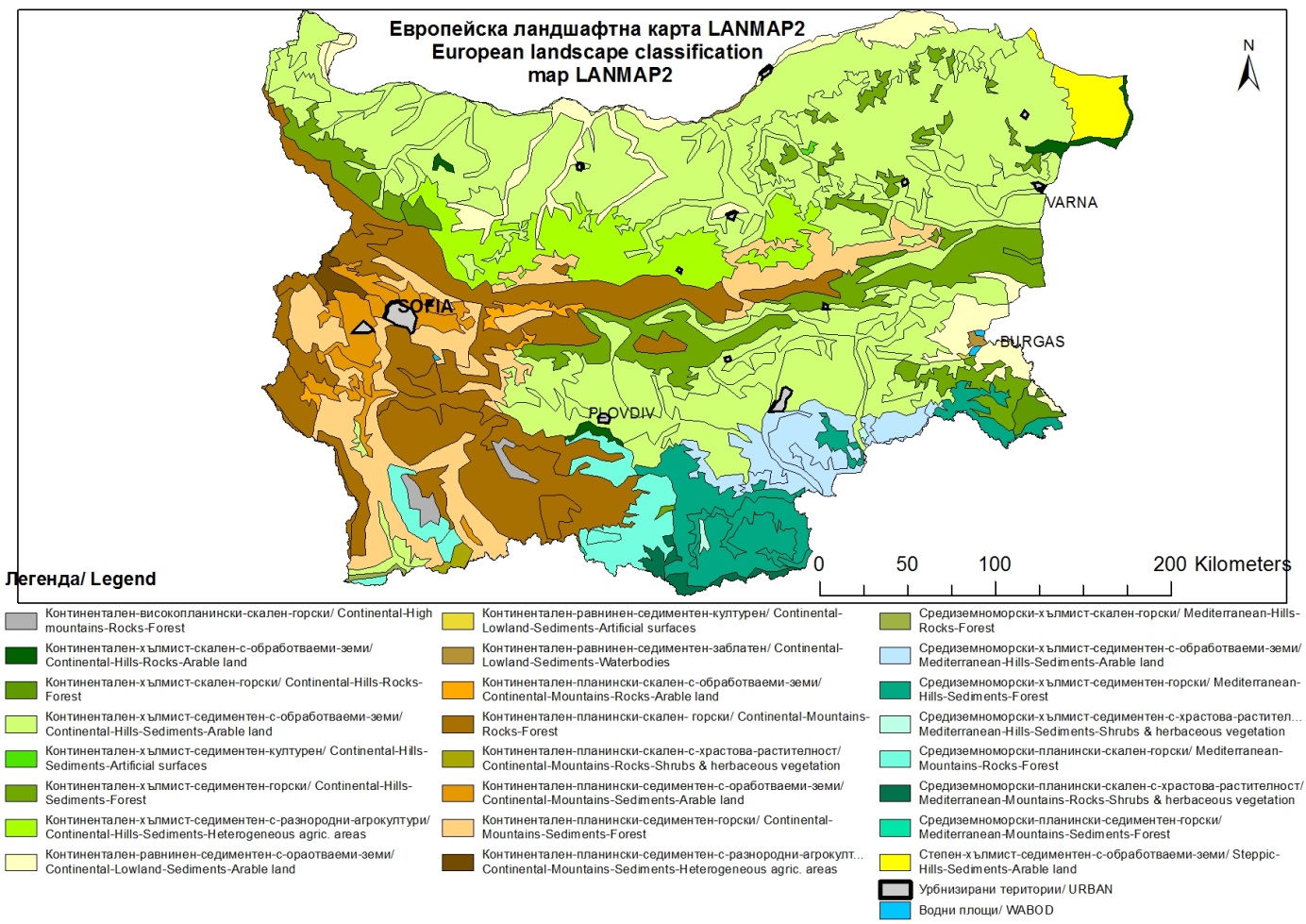 Фигура 2.1.9-1. Европейската ландшафтна карта LANMAP2 – част БългарияКласификацията има йерархична структура с 4 нива, като последното ниво характеризира ландшафтите. Най-високото ниво на класификацията се определя от климата. Според LANMAP2 в страната има 2 класа – континентален и средиземноморски. На второ ниво е комбинацията от климата и топографските различия. За страната има 4 класа – високопланински, планински, хълмист и равнинен. Третото ниво се определя от климата, топографията и почвообразуваща скала. На това ниво за страната има 2 класа – седиментен и твърди скали. На последното най-ниско ниво е по вид на земно покритие, като за страната са определени 6 вида – гори, обработваеми земи, разнородни агрокултури, антропогенизирани територии (културни), заблатени територии, с храстова растителност. На тази база са определени 26 ландшафтни типа, показани на Фигура 2.1.9-1, в това число урбанизирани територии и водни площи.За по-подробно характеризиране на ландшафтите в страната има разработени две ландшафтни класификации.Класификация на ландшафтите в БългарияЗа страната има разработени две ландшафтни класификации, типологична и регионална, със съответни карти към тях (Петров, 1997).При типологична класификация ландшафтните комплекси се класифицират по хомогенност и аналогия между тях. Главните таксономични единици и критерии за отделянето им са: клас ландшафти – отделени са по макроморфолитогенните показатели, тип ландшафти – определени са въз основа на зоналните хидроклиматични показатели, група ландшафти – използвани са мезоморфолитогенните критерии (вид и свойства на скалния субстрат, експозиция на склоновете, почвени разновидности и растителни асоциации и др.), вид ландшафти – основават се на особеностите в морфологичния строеж на ландшафтите и тяхната вертикална структура. Съставената типологична ландшафтна карта на България е в М 1: 400 000. Тя съдържа 4 класа, обхващащи 13 типа с 30 подтипа, 78 групи и над 7 500 вида ландшафти (Фигура 2.1.9-2).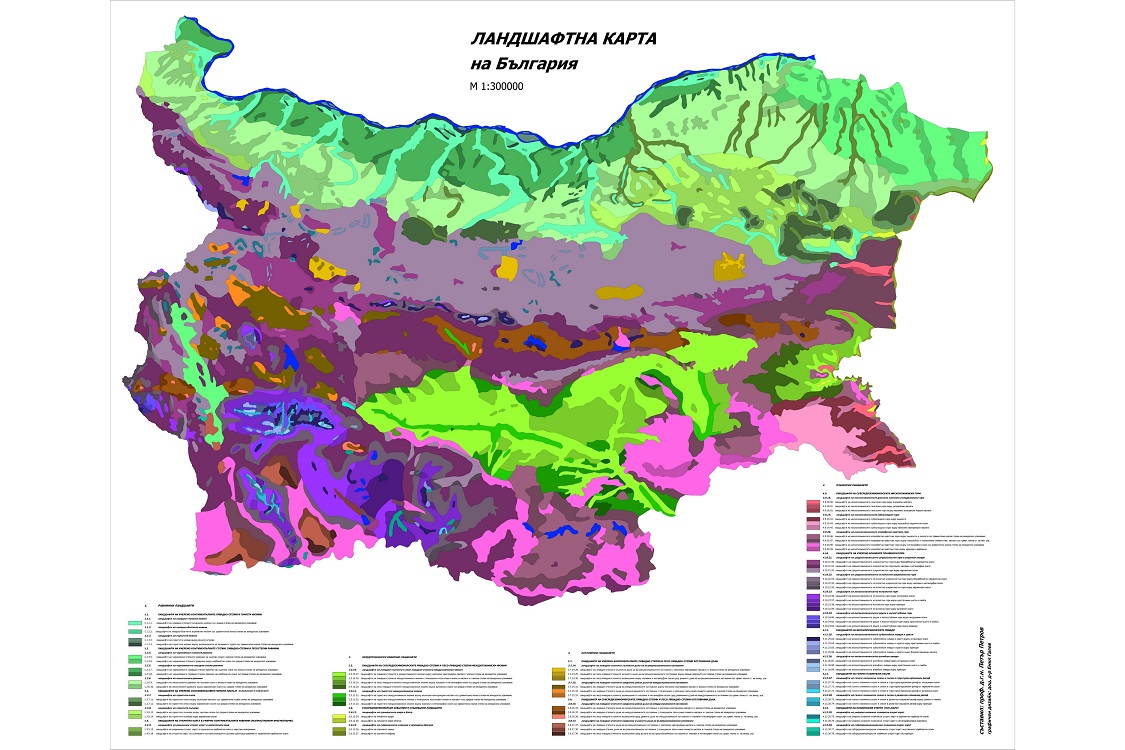 Фигура 2.1.9-2. Типологична ландшафтна карта на БългарияТипологичната класификация е подходяща за характеризиране на по-малки по площ територии и региони на страната.Като ландшафтни региони се определят териториални съчетания/асоциации от ландшафти, характеризиращи се с вътрешно единство, организираност и общност на взаимосвързаното им развитие. Водещи фактори на регионализацията са природно-географското местоположение, палеогеографското развитие и единството на съвременните природни процеси.Регионалното направление е подходящо за големи по площ области, каквато е територията на страната. Тук понятието ландшафт се разглежда като “регионална, неповторима във времето и пространството единица, всеки ландшафт има своя специфика и може да бъде диференциран при ландшафтното райониране”. При регионалната ландшафтна класификация таксономичните единици са 3 - област, подобласт и район. Ландшафтните области са определени по преобладаващите класове ландшафти. В равнинните територии подобластите са определени от съчетания на типове или подтипове ландшафти, а ландшафтните райони - от преобладаващите групи ландшафти. В планинските територии ландшафтните подобласти и райони са определени от височинната ландшафтна поясност. Определени са 4 области, 24 подобласти и 127 ландшафтни района. Съставена е и карта на регионалното ландшафтно райониране в М 1:400 000 (Фигура 2.1.9-3).Значителният брой районирания през последните десетилетия има положителна роля при решаване на различни теоретични и практически задачи, свързани с разкриване на природноресурсния потенциал на страната, опазването на природната среда, организацията на мониторинга на природната среда, педагогически дейности и др. Определящо значение за процеса на ландшафтна регионализация има геосистемният ландшафтно-екологичен подход. Той дава възможност за всестранен и изчерпателен анализ на целия комплекс от фактори и обстоятелства за проява на ландшафтната системност, в т.ч. на обективната роля на антропогенния фактор за развитието на съвременните ландшафти и техните регионални общности. Този подход във висока степен способства практическото приложение на резултатите от проведената регионализация.Участващи в структурата на ландшафтния регион, както и съотношението на техните площи. В български условия с ниска нееднородност се отличават котловинните дъна и равнинните участъци. Средни стойности се установяват в нископланинските и среднопланинските ландшафтни микрорайони. Завишаване на стойностите на показателя се наблюдават при добре изразена промяна в хоризонталното и вертикалното разчленение на релефа и при усложняване на геолого-геоморфоложката обстановка (подножни ивици, високопланински микрорайони.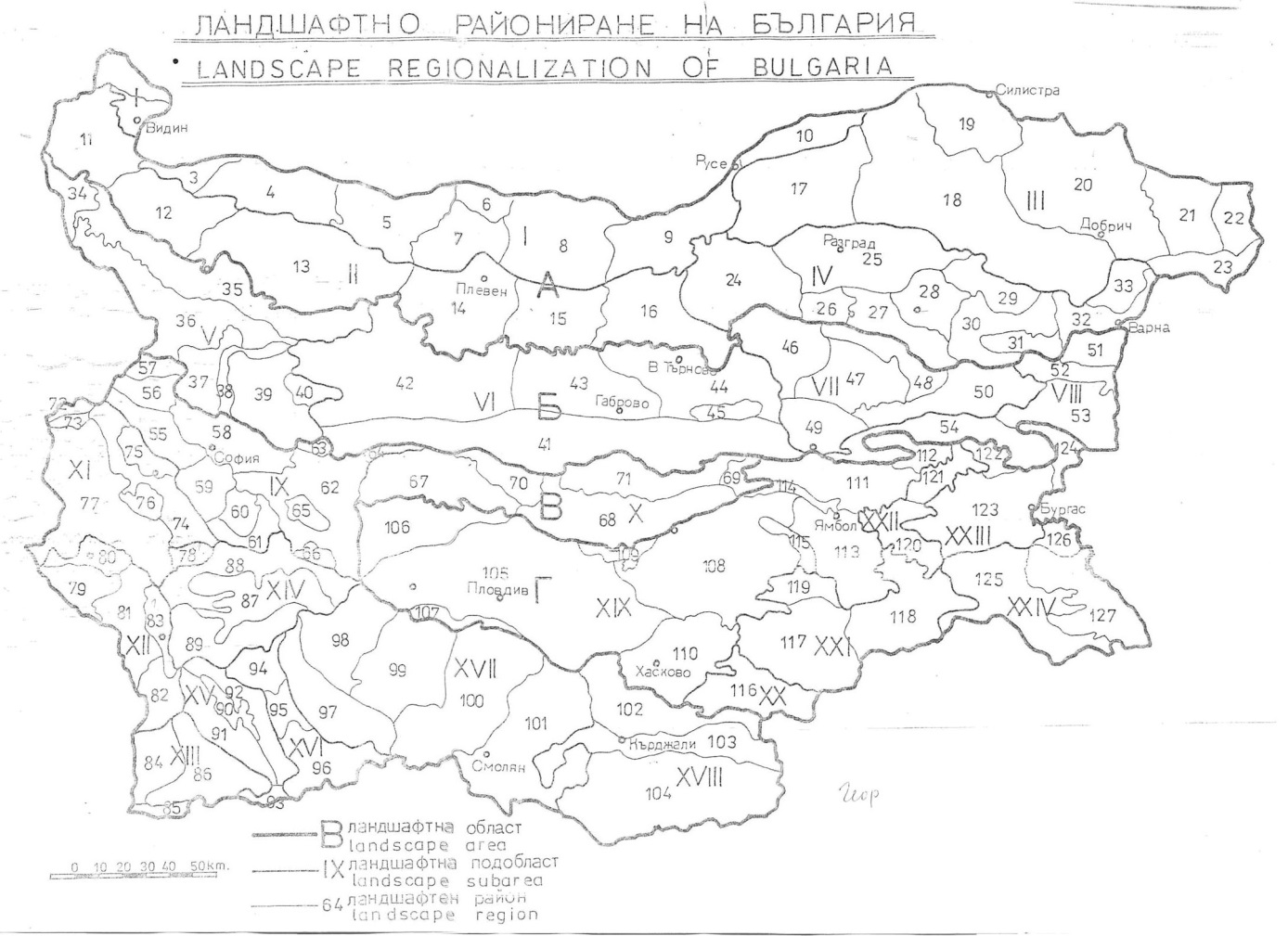 Фигура 2.1.9-3. Регионална ландшафтна карта на БългарияНа територията на страната има обособени 24 ландшафтни подобласти, обеднени в 4 ландшафтни области. Границите на подобласти са избрани така, че да в достатъчна степен да детайлизират ландшафната характеристика на страната. Севернобългарска зонална област на Дунавската равнина (А) има 4 ландшафтни подобласти и 33 ландшафни района в границите на равнината. Старопланинска област (Б) има 4 подобласти и 21 района базирани на различията в спектрите на височинната ландшафтна поясност. Южнобългарска планинско-котловинна област (В) обхваща 10 ландшафтни подобласти и 47 ландшафтни района. Това са почти всички планински и котловинни части на страната на юг от Старопланинската област, включително и най-високите планински ландшафти, най-студените и най-топлите котловинни ландшафти. Междупланинскозонална област на южнобългарските низини и ниски планини (Г) заема зоната между планинските територии на Средна гора от север и масива на Родопите от юг. Има шест ландшафтни подобласти, в чиито обхват са установени 17 ландшафтни района. Поради големите различия в надморската височина в тази област се характеризира с големи различия по отношение на хидротермиката. Това е така поради регионалните особености на районите в тази област (Петров, 1997).Чувствителни ландшафтиЛандшафтът е подложен на процес на ускорена трансформация, дължаща се на фактори като: развитието в земеделието, горското стопанство, индустрията, добива на минерали, регионално и градско планиране, транспорт, инфраструктура, туризъм и отдих.Като чувствителни ландшафти се определят териториите по поречията на реките, защитените зони, влажните зони и други зони от националната екологична мрежа Натура 2000. В тях всякаква намеса би могла да има необратими последици върху устойчивостта на ландшафтните комплекси.Изводи/Обобщения:1. На територията на страната има обособени 24 ландшафтни подобласти, обеднени в 4 ландшафтни области. 2. Ландшафтът е подложен на процес на ускорена трансформация, произхождаща от различни типове антропогенна дейност. Състояние на материалните активиОт гледна точка на опазването на околната среда материалните активи могат да бъдат разгледани в два аспекта – като природни ресурси (земи (в т.ч. почви, земеползване), енергийни, климатични, биологични и др.), и като дълготрайни материални активи с екологично предназначение.Природните ресурси се разделят най-често на биотични и абиотични по произход, и на възобновяеми и невъзобновяеми по възможност за възстановяване. Анализът на състоянието им, направен в част от останалите подточки на т. 2.1 на Доклада за ЕО, показва неустойчивост в различна степен по отношение на ползването и опазването на тези ресурси,. Дълготрайните материални активи с екологично предназначение са дефинирани съгласно Класификацията на направленията за околната среда - CEPA (обща класификация, приета от Организацията на обединените нации (ООН) и Европейските статистици и счетоводители през 1994 г. и заменена през 2000 г. с нова, ревизирана версия (CEPA 2000). Според номенклатурата на дълготрайните материални активи за опазване и възстановяване на околната среда те са две основни групи:специализирани съоръжения за околната среда (end-of-pipe) - съоръжения, които не участват в производствения процес и служат само за намаляване замърсяването, което е резултат от производството.интегрирани технологии (integrated technologies) - елементи на производствения процес/технологии, в резултат на които се постига по-малко замърсяване на околната среда в сравнение с други подобни.Данни за наличността и движението на дълготрайните материални активи с екологично предназначение общо за страната за периода 2010-2020 г. са представени в Таблица 2.1.10-1:Таблица 2.1.10-1 Дълготрайни материални активи с екологично предназначение общо за страната, хил. лв, изт. НСИДанните от таблицата позволяват да се изведат следните тенденции: придобиването на ДМА варира през годините, като същото се установява и за излезлите от употреба ДМА, но се наблюдава устойчива положителна тенденция за увеличаване на ДМА като наличност. Изключение за периода правят ДМА за апаратура за мониторинг и контрол, наличността на които е намаляла като цяло за периода.Най-големи за 2020 г. са средствата в ДМА за отпадъчни води (35%), следвани от средствата в ДМА за въздуха (30%) и управление на отпадъците (29%) – Фигура 2.1.10-1.Фигура 2.1.10-1 Средства в ДМА с екологично предназначение по сектори за 2020 г.Данните показват значително преобладаване на специализираните съоръжения пред интегрираните технологии, което се отбелязва като недостатък. Въпреки положителните тенденции за увеличаване на средствата, вложени в ДМА с екологично предназначение, анализът на състоянието на компонентите въздух, води, почви, биологично разнообразие, защитени зони и защитени територии, и за фактори отпадъци и шум показват необходимостта от значително увеличаване на инвестициите в ДМА с екологично предназначение във всички направления. Изводи: Състоянието на материалните активи като природни ресурси показва неустойчивост в различна степен по отношение ползването и опазването им, съответно необходимост от действия за насърчаване на устойчивото ползване и намаляване на натиска върху тях;Данните за средствата, вложени в ДМА с екологично предназначение показват, че въпреки увеличаването им, те не са достатъчни за устойчиво управление на околната среда и предотвратяване на замърсяването и неблагоприятните въздействия, съответно необходимост от увеличаване на средствата;Значителното преобладаване на ДМА с екологично предназначение за специализирани съоръжения пред интегрираните технологии показва, че се разчита предимно на ДМА за ограничаване, а не за предотвратяване на неблагоприятните последици за околната среда и здравето на хората, съответно необходимост, предвид актуалните политики и цели по кръгова икономика, от значително увеличаване на средствата за ДМА с екологично предназначение за интегрирани технологии.Културно-историческо наследство, включително архитектурно и археологическо наследство Законът за културното наследство (ЗКН) урежда опазването и закрилата на културното наследство на Република България. Съгласно ЗКН, културното наследство обхваща нематериалното и материалното недвижимо и движимо наследство като съвкупност от културни ценности, които са носители на историческа памет, национална идентичност и имат научна или културна стойност.Културните ценности са обществено достояние и се ползват със закрила от държавни и общински органи в интерес на гражданите на Република България.Културните ценности могат да бъдат публична и частна собственост. Те могат да са собственост на държавата, общините, на Българската православна църква и другите регистрирани вероизповедания, както и на физически и юридически лица.България разполага със завидно богатство от културно-исторически паметници. Тя е на трето място в Европа, след Гърция и Италия, по брой и разнообразие на открити паметници на културата. На територията на страната регистрираните недвижими паметници на културата са около 40 000 обекта, между които около 10 000 гробници и селищни могили. От общия брой на паметниците на културата 21 000 са обявените (вписани) паметници, а 19 000 са декларираните (класирани) паметници. Най-голям е делът на архитектурните паметници на културата – 20 000, археологическите паметници на културата са 15 500, а 4 500 са историческите, художествените и др. В България в над 220 музея има около пет и половина милиона културно-исторически експоната.Конвенцията за опазване на световното културно и природно наследство е приета от Генералната конференция на Организацията на обединените нации за образование, наука и култура – ЮНЕСКО, през 1972 г. в Париж (17октомври – 21 ноември 1972 г.). Други Конвенции, приети под егидата на ЮНЕСКО, са Конвенция за подводното културно наследство (2001 г.), Конвенция за опазване на нематериалното културно наследство (2003 г.), както и Конвенции, приети под егидата на Съвета на Европа – Конвенция за опазване на архитектурното наследство на Европа (1985 г.), Европейската конвенция за опазване на археологическото наследство (1992 г.) и Европейската конвенция за ландшафта (2000 г.). България приема Конвенцията за опазване на световното културно и природно наследство с Разпореждане №13 на Бюрото на Министерския съвет от 4 февруари 1974 г. Тя е в сила от 17 септември 1975 г. Първите български обекти са вписани в Листата на ЮНЕСКО през 1979 г., следва серия от обекти приети за паметници на световното културно и природно наследство, основно през 1983 г. и 1985 г. Обекти на Световното наследство в България България има вписани в Листата на ЮНЕСКО за световното културно и природно наследство 10 български обекти (7 в Листата на културното наследство и 2 в Листата на природното наследство, както и 4 в листата на нематериалното културно наследство) от различни исторически епохи. Те са свидетелство за значимия принос на българското градоустройство и архитектура, на българското монументално и изобразително изкуство, на величествената и уникална българска природа в европейското и световното културно и природно пространство.Изводи/Обобщения:България разполага със завидно богатство от културно-исторически паметници. На територията на страната регистрираните недвижими паметници на културата са около 40 000 обекта.Първите български обекти са вписани в Листата на ЮНЕСКО през 1979 г.Състояние по отношение на вредните физични факториСъстоянието по отношение на вредните физични фактори – шум, вибрации, йонизиращи и нейонизиращи лъчения, е както следва:А. ШумШумът е един от основните фактори с неблагоприятно въздействие върху населението, присъстващ като нежелан или вреден външен звук, причинен от човешката дейност, в т.ч. излъчван от автомобилния, железопътния и въздушния транспорт, от инсталации и съоръжения на промишлеността и от локални източници. Показателите за шум в околната среда са физични величини, при чието определяне са отчетени степента и границите на дискомфорт на гражданите, изложени на шум. След замърсяването на въздуха, факторът шум е от основно значение за здравето на хората.Показателите за шум в околната и жизнената среда са физични величини, при чието определяне са отчетени границите и степента на дискомфорт на гражданите, изложени на шум, в зависимост от характера на шума, времето на денонощието, предназначението на помещенията за обитаване, характера на териториите и зоните във и извън урбанизираните територии. Степента на риска от увреждане на човешкото здраве под въздействието на фактора шум в околната среда е трудно установима. Обикновено този фактор не действа изолирано, а участва в изключително сложна комбинация с други рискови за здравето фактори, които могат да бъдат химични, физични, биологични, психологични и такива, свързани с начина на живот, атакуващи човешкия организъм в течение на целия му живот. Вредата от шума се превръща в една от характеристиките на модерния живот.По информация на Световната здравна организация (СЗО) шумът атакува почти всички органи и системи на човешкия организъм, като се проявява главно в четири насоки:1. Психологично въздействие: раздразнение, влияние върху работоспособността, въздействие върху речевата разбираемост и умствените способности.2. Физиологично въздействие:а) Върху слуховия орган.б) Върху функциите на отделни органи и системи:сърдечно съдовата система – учестяване на сърдечния ритъм, промени, които водят до повишаване на кръвното наляганедихателната система – изменения на респираторния ритъмхраносмилателна система – забавяне пасажа на храната и различни по степен и вид увреждания на стомахаендокринна система – изменение количеството на кръвната захар, повишаване на основната обмяна, задържане на вода в организма, вестибуларна система, процесите на обмянатав) Върху организма като цяло и в частност върху висшата нервна дейност (нервна преумора, психични смущения и нестабилност, смущения на паметта, раздразнителност) и вегетативната нервна система (усилен тонус, който може да доведе до редица сърдечни, циркулаторни и други прояви).3. Въздействие върху съня – смущаването на нощната почивка не дава възможност за възстановяване на работоспособността и постепенно довежда организма до състояние на преумора.4. Загуба на слуха в резултат на продължително влияние на шум с висока интензивност.Като мощен стресов фактор шумът далеч не изчерпва своето вредно въздействие върху организма само със специфичното поражение на слуховата функция. Той влияе върху нервно-психичната сфера, сърдечно-съдовата система, стомашно-чревния тракт, жлезите с вътрешна секреция, обмяната на веществата, нервно-мускулния апарат и др. В определен смисъл може дори да се твърди, че неспецифичното въздействие на шума заема по-важно място в шумовата патология, отколкото специфичното поражение на слуховата функция. Проучванията показват, че няма орган в човешкото тяло, който да е пощаден от вредното въздействие на шума.Действието на фактора шум е най-отчетливо изразен в урбанизираните райони с население над 100 000 жители. Шумовото им натоварване зависи както от интензитета на шума, така и от продължителността на неговото въздействие. Основни източници на шум в околната среда са:Транспортните потоци на автомобилния и релсов транспорт;Въздушен транспорт;Локални източници – промишлени предприятия, търговски обекти, увеселителни заведения, сервизи за услуги и други, разположени на територията, определена като урбанизирана територия по Закона за устройство на териториятаНай-силно въздействие върху акустичната обстановка оказва транспортният шум от автомобилите. Неговият дял е 80-85% от общото шумово натоварване в градовете. Непрекъснатото увеличаване броя на моторните превозни средства и неправилното градоустройствено планиране са основните причини за оформянето на урбанизирана среда с утежнен, неблагоприятен за човешкото здраве акустичен режим. За всички по-големи градове като основни причини за повишеното звуково налягане са посочени: високата интензивност на автомобилния трафик, липса на модерна инфраструктура за извеждане на основния поток на транзитно преминаващи автомобили, липса на пътни съоръжения тип „детелина”, особено към големите жилищни комплекси, амортизирани превозни средства на градския транспорт, тесни и неозеленени улици, минимално разстояние между сградите и пътните платна, липса на достатъчно места за паркиране, което затруднява трафика на моторните превозни средства в централните градски части. Важен фактор за високите шумови емисии от транспортните потоци е и лошото качество и състояние на пътната настилка.В сравнение с автомобилния транспорт, по отношение на шумово въздействие, по-щадящ е железопътният транспорт, тъй като то се появява само при преминаване на отделни влакови композиции. Остарелите жп състави и трасета не позволяват придвижване с висока скорост, което ограничава ефективното масово използване на жп транспорт.Степента на въздействие на шума от въздушния транспорт се определя от шумовите характеристики на въздухоплавателните средства, интензивността на полетите, направленията на въздушните коридори, отстоянието на летищата от населени места. Авиационният шум е по-смущаващ в сравнение с шума от други източници. Той се състои от внезапно възникващи шумови събития с определен издигащ се и спадащ модел. Друга негова характеристика е по-високата честота и сила, към които човешкото ухо е особено чувствително.По отношение на локалните източници, големите и по-съществени промишлени обекти са разположени в обособени зони извън жилищните територии на населените места, което ограничава въздействието на промишления шум върху тях. Съществен източник на шум е и обслужващия промишлеността транспорт за доставка на суровини и извозване на отпадъци, чийто шумови емисии зависят от вида му (автомобилен, релсов, воден). Използването на най-добри налични технологии (НДНТ) в новите обекти, вкл. с по-добри акустични характеристики, води до по-ниски шумови емисии в околната среда. За ограничаване на вредното въздействие на шума в околната среда се прилага Директива 2002/49/ЕО от 25.06.2002 г. за оценка и управление на шума в околната среда. Изискванията ѝ са въведени в националното ни законодателство чрез Закона за защита от шума в околната среда и подзаконовата нормативна уредба към него. В Наредба № 6 от 26.06.2006 г. за показателите за шум в околната среда, отчитащи степента на дискомфорт през различните части на денонощието, граничните стойности на показателите за шум в околната среда, методите за оценка на стойностите на показателите за шум и вредните ефекти от шума върху здравето на населението, е определен основния показател за оценка на шумовото въздействие – еквивалентно ниво на шум Leq, dB(A) за трите периода от денонощието, както следва:дневен (07:00-19:00 ч.) с продължителност 12 часа, вечерен (19:00 – 23:00 ч.) с продължителност 4 часа, нощен (23:00 – 07:00 ч.) с продължителност 8 часа.Граничните стойности на нивата на шума в различните територии и устройствени зони в урбанизираните територии и извън тях са регламентирани в Наредба № 6 и са посочени в следващата таблица:Таблица№ 2.1.12-1 Граничните стойности на нивата на шума в различните територии и устройствени зони в урбанизираните територии и извън тяхЗадължения съгласно Директива 2002/49/ЕО включват и разработване и приемане на Стратегически карти за шум (СКШ) за всички обекти в Република България от обхвата на Директивата, а именно: агломерациите с население над 100 хил. души и основни пътни участъци с над 3 млн. преминавания на МПС годишно. СШК са изработени в съответствие с директивата, и са предназначени за глобална оценка на нивата на шум в дадена територия, предизвикани от различни източници. В тях е отразен броя на хората, жилищата, детските, учебните, лечебните, научноизследователските заведения и обществените сгради, които са изложени на различните нива на шумово натоварване. В плановете за действие са залегнали комплекси от конкретни мерки организационни и технически за ограничаване на шумовото въздействие, които следва да се изпълняват от съответните инстанции. Европейската агенция за околна среда (ЕАОС) поддържа база данни NOISE (Noise Observation and Information service for Europe), в която са включени данните от СШК, разработени от страните членки на ЕС. Анализът на данните показва, че за агломерациите в Европа (вкл. България) с изготвени СШК основен източник на наднормен шум е автомобилният транспорт.Съгласно информацията на интернет страницата на Изпълнителна агенция по околна среда, СШК и Планове за действие към тях са разработени за агломерации София, Пловдив, Варна, Русе, Бургас, Плевен, Стара Загора, за основни пътни участъци в Р. България и за основното летище София. Те показват, че техническите параметри на съществуващите пътища у нас в повечето случи не отговаря на натоварванията на съответния клас път, липсват обходни пътища на много населени места, което вкарва тежкия транзитен трафик в тях. Лошо е състоянието на пътните настилки. Това са основни предпоставки за по-високи шумови емисии, излъчвани от автомобилния транспорт. В България функционира Национална система за мониторинг на шума в урбанизираните територии към Министерството на здравеопазването, а мониторинга на шум от промишлени източници се осъществява от ИАОС.В Таблица 2.1.12-2 са представени регистрираните от Националния статистически институт (НСИ) шумови нива за страната, за периода 2010- 2018 г. (за 2019 г. не са налични данни).Таблица 2.1.12-2 Регистрирани шумови нива общо за страната, брой; Източник: НСИ, Национален център по обществено здраве и анализи„-“  няма налични данниВ следващата таблица е представена информация за регистрираните шумови нива през 2020 г. във всички областните градове на страната и девет общини: Ботевград, Самоков и Своге от Софийска област, Горна Оряховица и Свищов от област Велико Търново; Дупница от област Кюстендил, Казанлък от област Стара Загора, Попово и Омуртаг от област Търговище: Таблица 2.1.12-3 Регистрирани шумови нива по области и градове през 2020 г.; Източник: НСИ, Национален център по обществено здраве и анализиОт Таблици 2.1.12-2 и 2.1.12-3 се вижда, че с най-висок брой са регистрираните нива на шума около или малко над допустимите гранични стойности - 63 - 67 dB(A), следвани от нива, които са в или около границите на допустими стойности за през деня за територии, подложени на въздействието на релсов железопътен, трамваен транспорт, интензивен автомобилен трафик или авиационен шум. Висок е и броят на регистрираните превишения на допустимите стойности на нивата на шум (за нива ≥68 dB(A)). С най-голям брой превишения на нормите са градовете София, Пловдив, Стара Загора, Русе и Бургас.По данни от Националния доклад за състоянието на околната среда, изд. 2022 г., ИАОС, през 2020 г. през 2020 г., в 498 бр. от контролните 731 пунктове в страната са установени стойности над допустимите, което представлява 68,13 % от общия брой контролирани пунктове. Наднормени стойности са отчетени в 220 бр. от пунктовете, разположени в територии и зони подлежащи на усилена шумозащита, което представлява 44,18% от пунктовете с измерени нива над граничната стойност. На пунктове разположени в жилищни територии, през 2020 г. отново са установени стойности до 69 dB(A), при норма 55 dB (A).През последните години се забелязва нарастване на броя на пунктовете в най-ниския диапазон, под 58 dB(A). Тук попадат една четвърт от контролираните пунктове.Като цяло нивата на измереното еквивалентното дневно ниво на шума в по-голямата част от изследваните пунктове надхвърлят граничните стойности за съответните населени територии и зони.По отношение на шума от промишлени обекти, от проверените през 2020 г. 485 бр. промишлени източника по отношение на излъчвания от тях шум в околната среда, само при 7 бр. са констатирани отклонения от нормативните изисквания, за което са им дадени предписания.Или, основните източници на шум продължават да бъдат изключително натовареният транспортен трафик на автомобили, липсата на обходни маршрути за транзитно преминаващите транспортни средства извън градовете, минималното разстояние между сградите и пътните платна, липсата на достатъчно места за паркиране, което затруднява трафика на МПС; недостатъчното екраниране на транспортния шум; шумът от увеселителни заведения.В следствие новото проектиране и изграждане на редица транспортни инфраструктурни обекти, извършваните реконструкции и ремонти на част от съществуващите пътните настилки, регулиране на пътния трафик, подмяната на амортизирания градски транспорт и засаждането на нова растителност, проектиране на шумозащита при санирането на сгради, се очаква да продължи снижаването на шума в изследваните урбанизирани територии.Б. ВибрацииВибрациите се делят на вибрации върху цялото тяло (общи вибрации) и вибрации, предавани по системата ръка-рамо (локални вибрации). Граничните стойности за вибрации върху цялото тяло все още не са добре обосновани от гледна точка на вредните им ефекти върху организма. Вибрациите предавани върху цяло тяло или общите вибрации се дефинират, когато работещият стои, седи или се опира с голяма повърхност от тялото си върху вибриращата основа, седалка или повърхност. Вибрациите върху цяло тяло са механични вибрации, които при предаване на тялото водят до рискове за здравето на работещите - водачите на екскаватори, булдозери, скрепери, самосвали; шофьорите на тирове, автобуси, бетонобъркачки, ватмани; машинисти на локомотиви; трактористи; водачи на самоходни селскостопански машини, на електрокари и др. Вибрациите, предавани по системата ръка-рамо или локалните вибрации се дефинират, когато работникът държи вибриращ инструмент и възприемащата повърхност е неговата длан/ръка. Вибрациите ръка-рамо са механични вибрации, които при предаване на системата ръка-рамо, водят до рискове за здравето на работещите с вибриращи ръчните инструменти, с някои видове немеханизирано оборудване, с елементите за управление на машините и оборудване и др. Ръчните ударни, пробивни и режещи инструменти се използват широко в ремонт и строителството (жилищно, пътно) и дърводобива.Няма данни за идентифицирани проблеми на околната среда от общи вибрации, излъчвани от големи техногенни източници на въздействие в страната.В. Йонизиращи лъчения (радиации)Радиационен гама-фонЕстественият радиационен гама-фон е физична характеристика на околната среда и представлява полето на гама-лъчите, в което се намират всички живи организми на Земята. Измерваната величина е мощност на амбиентната еквивалентна доза, H*(10) на гама-лъчението и е специфична за всеки пункт, област, регион.Известно е, че естествените радионуклиди: уран, радий, торий и продуктите на техния разпад, радиоактивните нуклиди на калия, рубидия и др., имат широко разпространение в земната кора. Поради своите специфични физико-химични свойства, те имат конкретно присъствие в състава на отделните компоненти на околната среда: литосферата (скали, почви), хидросферата (подземни, грунтови, речни, езерни и морски води), въздуха, флората и фауната. Дозовото натоварване на населението от природни източници на радиоактивност във всеки конкретен пункт от земната повърхност се дължи основно на: -	концентрацията на радон във въздуха - 54%;-	космическата радиация - 16%;-	съдържанието на калий-40 в елементите на околната среда - 13%;-	други естествени източници на радиация - 17%.В резултат от дейността на човека става допълнително обогатяване на елементите на околната среда с естествени и техногенни радионуклиди и тяхното пространствено преразпределение. Тези антропогенни източници на радиоактивност обуславят техногенната компонента на радиационния фон. Kъм тях следва да се отнесат: -	отпадъчните води и отбитата скална маса при миннодобивната дейност на тежки и редки метали; -	газоаерозолните изхвърляния от обектите на атомната енергетика и топлоенергетиката;-	сгурията и пепелината от топлоцентралите, работещи с твърдо гориво; -	минералните торове, получени от някои фосфорити; -	строителните материали.Данните за мощността на дозата на гама-лъчението за страната се получават в реално време от 26 постоянни мониторингови станции на Националната автоматизирана система за непрекъснат контрол на радиационния гама-фон (НАСНКРГФ), администрирана от ИАОС.За анализ на състоянието по отношение на фактора е използван Националния доклад за състояние то и опазването на околната среда на България за 2020 г. и данни от Регионалните доклади за състоянието на околната среда и данните от радиационния мониторинг на Европейска комисия. През 2020 г. не са наблюдавани стойности, различни от естествените, характерни за съответния пункт. Най-ниската средногодишна стойност на мощността на амбиентната еквивалентна доза е определена в локалната мониторингова станция в гр. Вълчедръм  – 0,079 µSv/h, а най-високата - връх Ореляк – 0,169 µSv/h. На Фигура 2.1.11-1 са представени средногодишни стойности на радиационния гама-фон за периода 2018 - 2020 г. във всичките 26 постоянни мониторингови станции в страната, включително и мониторинговата станция на „Постоянно хранилище за радиоактивни отпадъци”- с. Нови хан, собственост на Държавно предприятие „Радиоактивни отпадъци”. Поради засиления обществен интерес към въздействието на хранилището за радиоактивни отпадъци върху населението и околната среда от района, станцията в с. Нови хан е напълно интегрирана в НАСНКРГФ.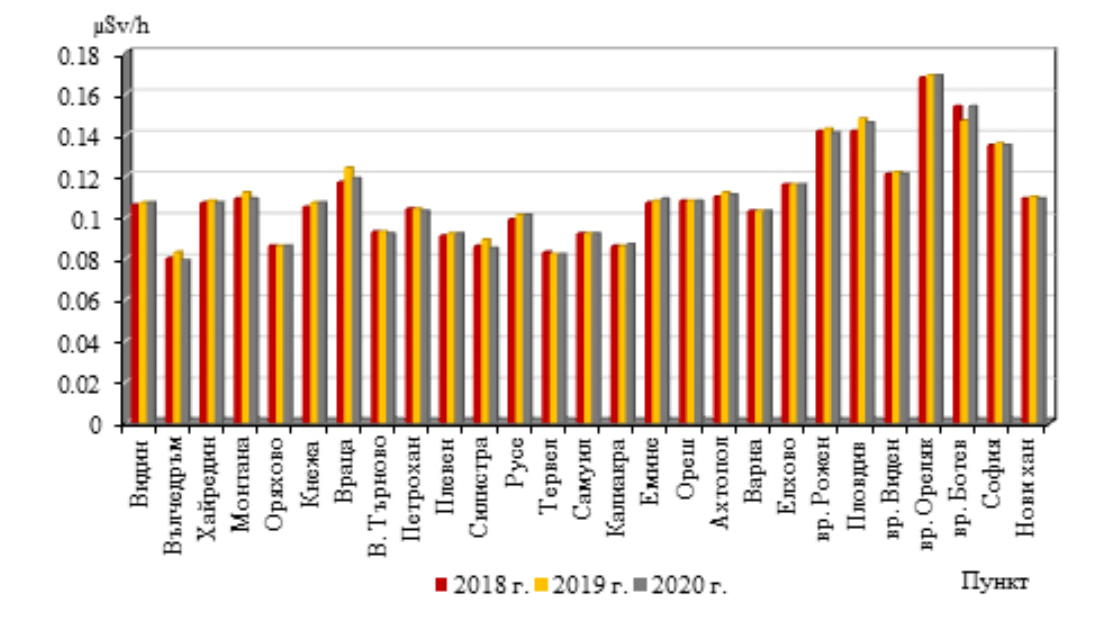 Фигура 2.1.11-1 Средногодишни стойности на радиационния гама-фон в България, 2018-2020 г., µSv/h, ИАОСНационалната автоматизирана система за непрекъснат контрол на радиационния гама-фон е интегрирана в Европейската система за обмен на радиологични данни – EURDEP, като се изпращат ежечасно данни за радиационния гама-фон от страната към EURDEP. От изпратените данни ясно се показва, че в България не са регистрирани повишени стойности на радиационния гама-фон, различни от характерните за пунктовете на мониторинговите станции. На следващата фигура е представена извадка от интерактивната карта за радиационен мониторинг, Европейска комисия, за България: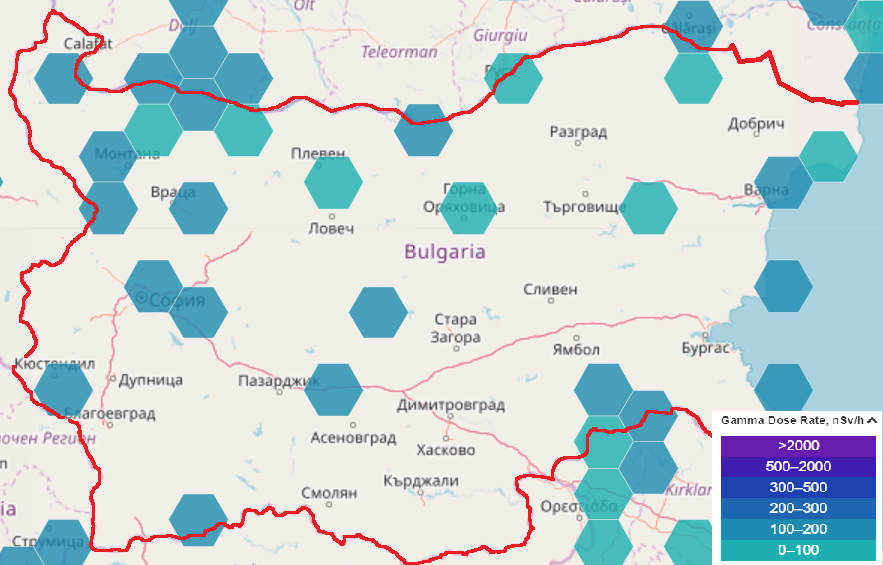 Фигура 2.1.11-2 Извадка от интерактивната карта за радиационен мониторинг, Европейска комисия Атмосферна радиоактивностИзследванията на атмосферната радиоактивност се базират на вземане на аерозолни проби с обем въздух от 500 до 3000 m³ върху аерозолни стъкловлакнести филтри, чрез стационарни станции с последващ гама-спектрометричен анализ с нискофонови гама спектрометрични системи, за определяне обемната специфична активност на естествени и техногенни радионуклиди. Пробонабирането се извършва два пъти месечно: в София (3000 m³ обем въздух), Враца, Монтана, Варна, Бургас (1600 m³ обем въздух), едномесечно в Бухово, Яна (600 m³-700 m³) и Свищов (3000 m³ обем въздух). Годишно в три пункта, разположени в области Пловдивска, Смолянска, Пазарджишка и в три пункта разположени, в област Стара Загора се пробонабират аерозолни филтри с обем от 2000 m³-10000 m³ с преносими пробовземни устройства.Данните за радиологичните параметри на атмосферен въздух са получени в резултат от радиологичния мониторинг, извършен от ИАОС през 2020 г. Резултатите, от анализираните аерозолни филтри за 2020 г. показват стойности на изотопа ⁷Be от 0,75.10ˉ³ до 10,2.10ˉ³ (Bq.mˉ³), които се дължат на сезонната му зависимост и итензивността на слънчевата радиация и космическото лъчение. Измерените специфични активности на естествения радионуклид ²¹⁰Ρƅ са от <0,134.10ˉ³ минимално детектируемата активност (МДА) до 3,5.10ˉ³ Bq.mˉ³.Анализите на обемната специфичната активност на естествените и техногенни радионуклиди в атмосферния въздух показват, че стойностите им са значително под границата на средногодишната обемна активност на атмосферен въздух в жилища и на открито, определени за критична група от населението, съгласно Наредба за радиационна защита от 20.02.2018 г., изм. и доп. ДВ бр.110 от 29.12.2020 г., Приложение №2, Таблица 4 (Вторични граници на годишно постъпване на радионуклиди в организма на лица от населението за шест възрастови групи чрез вдишване на аерозоли, разтворими или химически активни газове и пари и на средногодишната обемна активност на атмосферен въздух в жилища и на открито). Допустимите нива за: ⁷Be са до 1,9.10³ Bq.mˉ³ и ²¹⁰Pb до 2,2.10ˉ² Bq.mˉ³.  Измерената обща бета активност в аерозолните филтри варира от 0,6.10ˉ³ Bq.mˉ³ до 1,4.10ˉ³ (Bq.mˉ³). Съгласно Препоръка на ЕК от 08.06.2000г. (2000/473/Euroatom) – Annex ΙΙΙ, нивото за докладване е над 5,0.10ˉ³ Bq.mˉ³ за обща бета активност и над 3,0.10ˉ² Bq.mˉ³ за ¹³⁷Cs.Във връзка с пожарите, възникнали в началото на месец април 2020 г. в зоната около АЕЦ „Чернобил“ в Украйна, резултатите от анализираните аерозолни филтри от стационарните мониторингови пунктове на Националната система за мониторинг на околната среда (НСМОС) на територията на страната, показват концентрации за техногенния ¹³⁷Cs, които са под границата на количественото определяне на метода. Само за пунктовете в Свищов и Бургас за периода 31.03-29.04.2020 г. е установено минимално съдържание на техногенния радионуклид ¹³⁷Cs. Съгласно Наредбата за радиационна защита допустимата средногодишна обемна активност за ¹³⁷Cs е (3,2.10⁰ Bq.mˉ³). Измерените стойности са многократно по-ниски от допустимата средногодишна специфична активност за ¹³⁷Cs, съгласно Наредбата. По повод регистрирано в средата на месец юни съдържание на изотопите ¹⁰³Ru, ¹³⁴Cs и ¹³⁷Cs  във въздуха в Северна Европа, данните от резултатите на анализите на аерозолните филтри за периода 11.06-29.06.2020г. от стационарните мониторингови пунктове на НСМОС на територията на страната, показват че не са открити съдържания на тези радионуклиди. Измерените специфични активности на ¹⁰³Ru, ¹³⁴Cs  и ¹³⁷Cs са под границата на количественото определяне на метода.Радиационно състояние на необработваеми почви и седиментиРадиологичният мониторинг на необработваемите почви се осъществява посредством мрежа от постоянни пунктове за наблюдение, равномерно разпределени по цялата територия на страната, като пробите се вземат от почвен слой с дълбочина 0-20 см и се извършва гама-спектрометричен анализ за определяне съдържанието на естествени и техногенни радионуклиди в тях. През 2020 г. от територията на страната, са взети и анализирани проби от 445 пункта необработваеми почви и 55 пункта седименти.Анализът и оценката на получените резултати показват, че стойностите на специфичните активности на естествените радионуклиди в повърхностния почвен слой, в отделните мониторингови пунктове не превишават характерните за всеки пункт стойности.Специфичните активности на естествените радионуклиди ²³⁸U, ²²⁶Ra, ²³²Th, ⁴⁰K, ²¹⁰Ρƅ и техногенния радионуклид ¹³⁷Cs, който е вследствие от аварията в Чернобилската АЕЦ са в диапазона съответно: 8-263 Bq/ kg, 16-227 Bq/kg, 9,8-148 Bq/kg, 204-1335 Bq/ kg, 9-177 Bq/kg и 0,33-103 Bq/kg. По-високите стойности на ¹³⁷Cs са характерни главно за планински райони.Не са установени отклонения в измерените стойности на радиационния гама-фон, който варира от 0,07 до 0,32 µSv/h. Данните за специфичната активност на техногенния ¹³⁷Cs показват че, замърсяването на почвите има петнист характер. Сравнително най-засегнати от Чернобилската ядрена авария през 1986 г. е територията в Южна България - Пловдивска, Смолянска и Пазарджишка области. През 2020 г. най-високи стойности са регистрирани съответно в областите:Пловдивска: с. Манастир-310 Bq/kg, с. Бяла Черква - 264 Bq/kg, района на рудник „Здравец“ - 180 Bq/kg, с. Патриах Евтимово-165 Bq/kg.Пазарджишка: с. Радилово - 142 Bq/kg.Смолянска: м.Четрока-223 Bq/kg, с. Барутин- 206 Bq/kg, вр. Рожен- 160 Bq/kg, гр. Лъки-114 Bq/ kg.В районите с потенциални замърсители от територията на страната са взети и анализирани проби от 114 пункта необработени почви и 37 пункта седименти. Мониторингът на районите с потенциални замърсители показва, че те са слабо повлияни от извършваните в минали години дейности, за проучване и добив на уранова суровина.Радиационно състояние на повърхностни водиИзследваните показатели са: обща алфа- и обща бета-активност, съдържание на естествен уран и специфична активност на ²²⁶Ra на повърхностни води.Радиологичният мониторинг на повърхностните водни тела в страната се осъществява чрез мрежа от пунктове и се изразява в наблюдение на радиологичните показатели във взетите водни проби, съгласно Наредба №H-4/14.09.2012 г. за характеризиране на повърхностни води.През 2020 г. е проведен системен мониторинг на радиационното състояние на повърхностни води в 104 пункта от мониторинговата мрежа на ИАОС по поречията на реките: Янтра, Искър, Марица, Тунджа, Места, Струма, Арда и други водни обекти в страната, както и в 9 пункта от р. Дунав.За 2020 година, общата бета-активност, регистрирана за водите от р. Дунав и останалите основни реки, езера и язовири, показват стойности значително под установената норма (Наредба № Н-4/14.09.2012 г.) за характеризиране на повърхностни води по обща алфа активност ( до 0,2 Bq/l ), обща бета активност ( до 0,5 Bq/l ), за пунктове извън райони на потенциални замърсители.Превишение на обща алфа активност показател, съгласно (Наредба № Н-4/14.09.2012 г.) е регистрирано в пункт р. Коритарска бара под моста за с. Белотинци - 0,52 Bq/l, което се дължи на дейността на бившия уранодобивен обект „Смоляновци“.За повърхностните води от р. Резовска - устие има леко превишение на общата  бета активност (0,73Bq/l) при норма 0,2 Bq/l, съгласно нормите на Наредба № Н-4/14.09.2012 г. за характеризиране на повърхностни води. Общата алфа активност е 0,17 Bq/l и съответства на нормите.Радиологичният мониторинг за състоянието на повърхностни и подземни води на обекти потенциални замърсители се изразява в наблюдение на радиологични показатели нормирани в наредби: Наредба № 6/09.11.2000 г. за емисионни норми за допустимо съдържание на вредни и опасни вещества в отпадъчни води, зауствани във водни обекти - съдържание на естествен уран (до 2 mg/l) и специфична активност на ²²⁶Ra (до 700 mBq/l), Наредба №1/11.1999 г. за норми за целите на радиационна защита и безопасност при ликвидиране последствията от урановата промишленост в България, съдържание на естествен уран (до 0,3 mg/l), специфична активност на ²²⁶Ra (до 500 mBq/l). За 2020 г. е извършен мониторинг на 47 пункта на повърхностни и подземни води от територията на страната. Изследвани и анализирани са проби от 21 пункта руднични води от районите на бивши уранодобивни обекти.Установено е превишение на измерената специфична активност на водните проби за обща бета активност (13,5 Bq/l) от щолна 9 от обект „Елешница“ и съдържание на естествен уран (1,98 mg/l), което съответно отговаря на превишения над 6 пъти (Наредба № 1/11.1999 г.)Изследвани са проби от повърхностни води, подземни, руднични и отпадъчни води от районите на бивши уранодобивни обекти: „Бухово“, „Сеславци“, „Габра“, „Сугарево“, „Струма“, „Мелник“. Установени са превишения на общата алфа и бета активности и съответно съдържанието на естествен уран във водите на щолна 93 на обект „Бухово“ - 1,45 mg/l с 4,8 пъти над нормата, река Кремиковска след щолна 93 - 0,91 mg/l с 3 пъти, водите от щолна на обект „Сугарево“ съответно 8,76 mg/l с 29 пъти над нормите, съгласно (Наредба № 1/11.1999 г.), което се дължи на повишеното съдържанието на естествен уран. Съдържанието на ²²⁶Ra в трите проби е под нормите (< 50МДА) mBq/l съгласно (Наредба №1/11.1999 г.).За районите на бившите уранодобивни обекти: „Бялата вода”, „Пробойница” и кариера „Сенокос” са установени превишения на общата алфа активност във водите от щолни 4 и 5 от „Пробойница” - десет - петнадесет пъти, което се дължи на съдържанието на естествен уран. За водите на р. Очушница след обект „Бялата вода” и р. Луда река – Яновски мост, превишенията на общата алфа активности са: от два до четири пъти, но не се превишава съдържанието на естествен уран (0,073mg/l - 0,096 mg/l).Измерените специфични активности на  водите от щолна 1, обект “Игралище” са: обща алфа активност - 7,4 Bq/l, обща бета активност - 3,05 Bq/l, съдържание на естествен уран - 0,126 mg/l  и на ²²⁶Ra -1,21 Bq/l, което отговаря на превишения от: 14 пъти за обща алфа активност, 1,5 пъти за обща бета активност и два пъти за ²²⁶Ra (Наредба № 1/11.1999 г).За района на рудник „Сборище”: сондаж на самоизлив №1, №2 и №3. Съгласно Наредба №1 от 10.10.2007 г. за проучване, ползване и опазване на подземните води, Приложение №1 към чл.10, ал.2, т.1 са установени превишения на общата алфа и бета активности, което се дължи на измереното  съдържание на естествен уран от (0,149 - 0,249 mg/l) при норма 0,06 mg/l.Установени са превишения на общата алфа и бета активности във водите на р. Киселчовска под моста до кльона и р. Киселчовска над с. Киселчово, обект „Възход“ (Наредба № Н-4/14.09.2012 г. за характеризиране на повърхностни води), което се дължи на повишеното съдържание на естествен уран. Измерените специфични активности на урана за р. Киселчовска са съответно: 0,135 mg/l при моста под кльона и 0,065 mg/l над с. Киселчово.Слабо повлияни от дейността на обекта са водите от р. Барутинска преди вливане в р. Осинска, р. Осинска след вливане в р. Барутинска и р. Барутинска под шахта 3 от района на обект „Изгрев”, където са установени превишения на обща алфа активност, обща бета активност, съдържание на естествен уран и ²²⁶Ra, съответно за р. Барутинска преди вливане в р. Осинска общата алфа активност е 3,72 Bq/l (18 пъти над нормата) и съдържанието на естествен уран 0,145 mg/l. За р. Осинска след вливане в р. Барутинска общата алфа активност е 1,58 Bq/l (8 пъти над нормата) и съдържанието на естествен уран 0,054 mg/l, съгласно Наредба № Н-4/14.09.2012 г. за характеризиране на повърхностни води. За р. Барутинска под шахта 3 от района на обект “Изгрев“ общата алфа активност е 5,06 Bq/l (10 пъти над нормата), съдържанието на естествен уран е 0,243 mg/l и на радий – 226 е 0,06 Bq/l, съгласно Наредба № 1/11.1999 г.Радиологичне аспект на въздействие на „АЕЦ Козлодуй“ върху околната среда в „наблюдаваната зона“В резултат от извършвания през 2020 г. от лабораториите за радиационни измервания на ИАОС (РЛ-Враца и РЛ-Монтана) анализ на проби от компоненти на околната среда в 2-30 км зона на АЕЦ „Козлодуй”, се установява цялостния радиационен статус на околната среда в този район. През 2020 г. не са отчетени завишени нива на техногенни радионуклиди. Наблюдаваните среднодневни стойности за 137Cs в двете станции (фиг. 8) са от порядъка на минималната детектируема активност (МДА) и са далеч под установената граница на средногодишната обемна активност на питейна вода за 137Cs - 11 Bq/l (Наредба за основните норми за радиационна защита).Резултатите от проведения радиологичен мониторинг през 2020 г., сравнени с  резултати от минали години не показват неблагоприятни тенденции в радиационната обстановка и екологичния статус в „наблюдаваната” зона на „АЕЦ Козлодуй” ЕАД, произтичащи от експлоатацията на атомната централа.Дозово натоварване на населениетоМинистерство на здравеопазването чрез Националния център по радиобиология и радиационна защита (НЦРРЗ) и петте отдела „Радиационен контрол“ (РК) към РЗИ Пловдив, Варна, Бургас, Русе и Враца извършват държавния здравно-радиационен контрол за спазване на изискванията за защита на лицата от въздействието на йонизиращите лъчения в България. НЦРРЗ провежда мониторинг на територията на цялата страна по отношение на ядрени централи, изследователски ядрени инсталации, съоръжения за управление на радиоактивни отпадъци и обекти на бившия уранодобив, както и на факторите на жизнената среда в Югозападна България. Петте отдела РК към РЗИ Пловдив, Варна, Бургас, Русе и Враца осъществяват мониторинг на факторите на жизнената среда на териториален принцип.Оценката на годишната ефективна доза надфоново облъчване на населението от дейността на „АЕЦ Козлодуй” ЕАД, базирана на резултатите от проведения през 2020 г. радиационен мониторинг в района на АЕЦ е под 0,01 mSv, границата, под която не са необходими допълнителни мерки за оптимизиране на радиационната защита на населението.Оценката на годишната ефективна доза надфоново облъчване на населението от дейността на „ПХРАО–Нови хан”, базирана на резултатите от проведения радиационен мониторинг на обекти от околната и жизнената среда в района на ПХРАО – Нови хан и в близките населени места (селата Нови хан, Крушовица и Габра) не показва отклонение от нормалния радиационен статус, характерен за страната. Оценената годишна ефективна доза е под 0,01 mSv, границата, под която не са необходими допълнителни мерки за оптимизиране на радиационната защита на населението.Оценката на годишната ефективна доза от облъчване на населението в резултат от трансгранично замърсяване на територията на страната, вследствие на аварията в Чернобилската АЕЦ е под 0,01 mSv. В нито една от изследваните проби храни не е регистрирано съдържание на радионуклиди над нивата за докладване в Европейската комисия, установени с Препоръка 2000/473/Евратом.Оценката на облъчването на населението от обекти от бившата урано-добивна и урано-преработваща промишленост в България през 2020 г. показва периодични флуктоации. Установени са отклонения по радиационни показатели в руднични води. Нерешен остава проблемът с ефективната рекултивация на обектите от  бившата урано-добивна и преработваща промишленост.Оценка на облъчването на населението от радон в сгради през 2020 г. - през периода 2019 г. - 2020 г. е проведено пилотно проучване на обемната активност на радон (ОАР) в „Специализирани болници за рехабилитация - Национален комплекс“ ЕАД (СБР - НК). Установената средна аритметична стойност на ОАР е 102 Bq/m3 за филиалите на СБР - НК, с измерена минимална стойност (18 Bq/m3) във филиал „Поморие“ и максимална стойност (2550 Bq/m3) в процедурно помещение във филиал „Момин проход“. Оценена е ефективната доза за работещите във филиалите на СБР-НК. Персоналът на „Момин проход“ е подложен на най-голямо облъчване от ОАР, поради тази причина, вентилационната система в сградите на филиала следва да бъде поддържана и ползвана по време на работа.През 2020 г. са проведени и подробни проучвания на обемна активност на радон в жилища на територията на областите Кюстендил и Силистра. Проучванията са с продължителност от една година и резултатите се обработват от лаборатория „Радон“ към НЦРРЗ.През отчетният период се провеждат и проучвания на територията на страната в детски заведения в осем области: Варна (училища), Враца (детски градини и ясли), Кърджали (училища), Ловеч (детски градини и ясли), Монтана (детски градини и ясли), Перник (училища), Смолян (училища) и Софийска област (училища). НЦРРЗ организира, координира, обработва и анализира резултатите от тези обследвания на обществени сгради. Поставянето и събирането на детекторите за измерване на нивата на радон се осъществява от представители на РЗИ по области.На основание новите данни от проучванията на обемни активности на радон в сгради се потвърждава предишната оценка на годишната ефективна доза от инхалиране на радон за българското население, възлизаща на 5,2 mSv. Г. Нейонизиращи лъченияНейонизиращите лъчения (НЙЛ) са универсални фактори, както в околната среда, така и на работните места. Няма технология, индустрия, дейност на човека, които да не са свързани с въздействие на някакъв вид нейонизиращо лъчение – постоянни или променливи електрически и магнитни полета, радиочестотни и микровълнови лъчения, оптична радиация от целия спектър – ултравиолетово (УВ), видимо или инфрачервено (ИЧ) лъчение. Съвременните технологии са насочени основно към прилагане на НЙЛ от различни честотни обхвати, като например енергетиката, транспорта, комуникациите, медицината, козметиката и други. Поради широкото им приложение НЙЛ са с голямо значение за здравето на населението. При прякото им или косвено въздействие, те могат да създадат условия за сериозни нарушения на здравето на човека, поради различни механизми на взаимодействие чрез нетоплинни и топлинни ефекти в различни органи и върху целия организъм; чрез термично или фотохимично въздействие върху очите и кожата, както и чрез някои специфични въздействия върху анализаторите, централната нервна система, вестибуларния апарат, сърдечно-съдовата и половата система. Не по-малко значение има класификацията на Международната агенция за изследване на рака (IARC), която е включила почти целия диапазон на НЙЛ в различни категории на човешките канцерогени – УВ лъчение в категория 1 (доказан канцероген), а нискочестотните магнитни полета и микровълновите лъчения, излъчвани от мобилните телефони –в категория 2В (възможен канцероген).От Националния център по обществено здраве и анализи (НЦОЗА) се извършват оценки на експозицията и риска от ЕМП за население и работна среда. Въведени са европейските практики, съгласно изискванията за прилагане на Директива 2013/35/ЕС. Провеждането на ежегоден мониторинг на ЕМП от органите на държавния здравен контрол е причина за усъвършенстването на контрола. Важен аспект е и електронния уеб-базиран регистър на източниците на ЕМП, който дава информация на населението и създава условия за по-добра колаборация между МЗ, НЦОЗА и контролните органи. От друга страна това е основа за повишеното качество на контрола на ЕМП в населените места и повишаването на компетентността на лицата, извършващи контрол чрез специализирано обучение.Общият брой измерени източници на ЕМП от РЗИ (10% от регистрираните обекти) са 469 обекта. Общият брой обекти, източници на нейонизиращи лъчения в чувствителни райони на територията на страната са 280 – показани на следващата фигура: 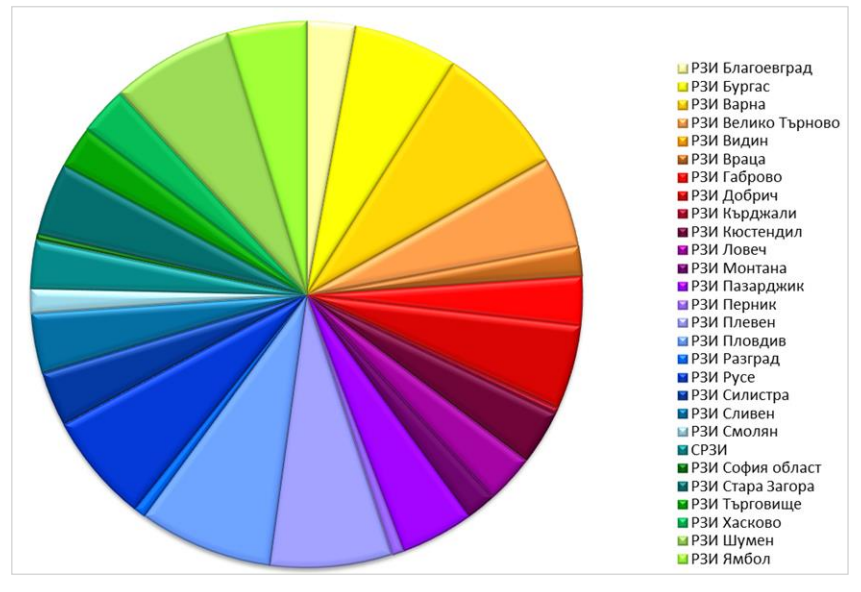 Фигура 2.1.12-3 Брой измерени чувствителни райони в административните области на Република България (Годишен доклад за състоянието на здравето на гражданите в Република България и изпълнение на националната здравна стратегия 2020 г., НЦОЗА)На Фигура 2.1.12-4 са представени максимално измерените стойности на плътността на мощност (µW/cm2) в чувствителните райони на страната, измерени от РЗИ: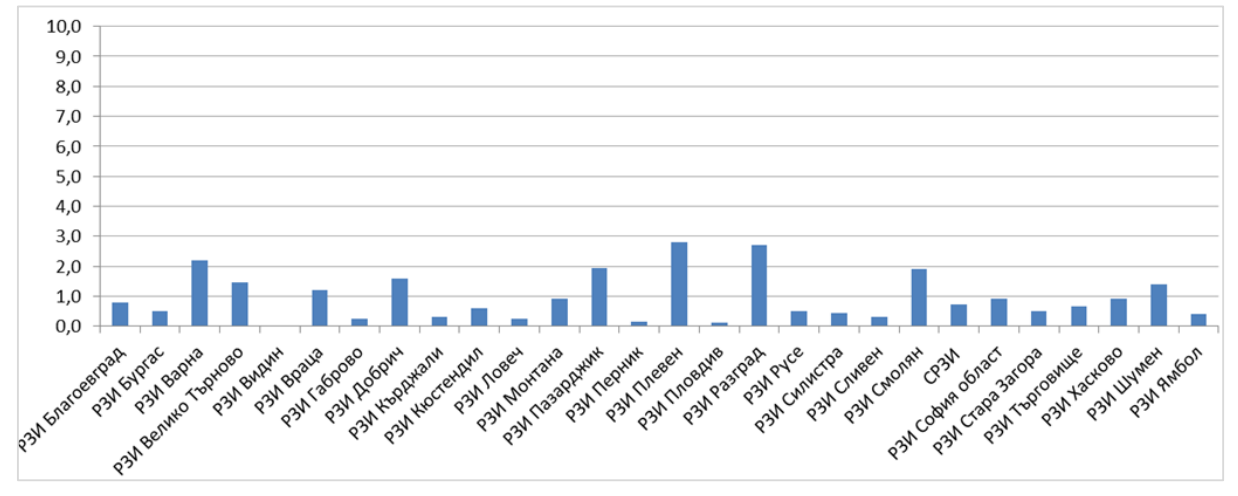 Фигура 2.1.11-4 Максимално измерени стойности в чувствителни райони (Годишен доклад за състоянието на здравето на гражданите в Република България и изпълнение на националната здравна стратегия 2020 г., НЦОЗА)Средните стойности на електромагнитното поле, измерени от РЗИ за 2020 г. (Годишен доклад за състоянието на здравето на гражданите в Република България и изпълнение на националната здравна стратегия 2020 г.) са в интервала от 0.1 µW/cm2 до 0.9 µW/cm2, което е в границите на нормата (10 µW/cm2), съгласно изискванията на Наредба № 9/1991 г. на МЗ и МОСВ. Измерванията са извършени при усредняване на резултатите за 6-минутни интервали, съгласно изискванията на европейското законодателство.В докладите от мониторинг на РЗИ са включени и резултати от измервания по 43 жалби през 2020 г.Изводи:От въздействието на вредните физични фактори най-силно изразено и значимо е въздействието на шума – макар и положителни, тенденциите през последните години показват, че значителен процент от населението е изложено на нива на шум над нормативно определените гранични стойности. Най-сериозен източник на шум е транспорта, като следва да се работи за разрешаване на установените проблеми;Вибрациите не са проблем на национално ниво, въздействието им е изключително локално – за операторите на съответните машини и оборудване;По отношение на йонизиращите лъчения тенденциите са като цяло положителни, като нерешен остава проблема с обектите от бившата урано-добивна и уранопреработваща промишленост, където се извършват дейности за ликвидиране на последствията, възстановяване и мониторинг;По отношение на нейонизиращите лъчения не се установяват превишения.Състояние и управление на отпадъцитеОтпадъците се приемат като екологичен, социален и икономически проблем, а нарастващото потребление и „консуматорското“ поведение на обществото продължават да генерират големи количества отпадъци. Необходими са големи и разнородни усилия за предотвратяване на образуването им. Отпадъците представляват и загуба на суровинни (материални) ресурси, а в същото време имат и потенциал като енергийни източници. Прилагането на дейностите по третиране на отпадъци като повторна употреба и рециклиране са благоприятни за околната среда, водещи до отклоняване на отпадъци от депата.Превръщането на отпадъците в ресурс се подкрепя чрез: цялостно изпълнение на съответното законодателство на ЕС, което включва йерархия на отпадъците, осигуряване на разделно събиране, определяне на цели за предотвратяване на депонирането и др., намаляване в абсолютни стойности на генерирането на отпадъци и на генерирането на отпадъци на глава от населението и ограничаване на оползотворяването на енергия само до материалите, които не подлежат на рециклиране, и постепенно прекратяване на депонирането на отпадъци, които подлежат на рециклиране или оползотворяване.През 2020 г. (предварителни данни, източник: НСИ) количеството на образуваните производствени отпадъци (неопасни) е 68 081 199 t. Налице е тенденция на намаляване на количествата, сравнено с предходните години (Фигура 2.1.13-1):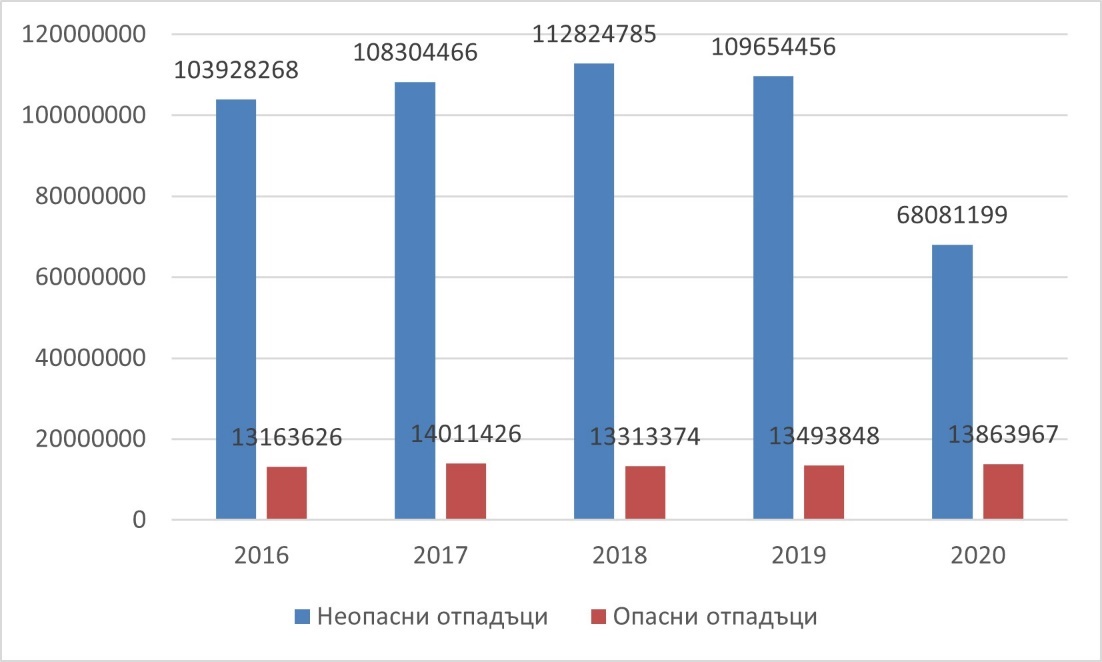 Фигура 2.1.13-2 Образувани производствени и опасни отпадъци общо за страната за периода 2016-2020 г., t, Източник: НСИС най-голям принос в общото количество генерирани неопасни производствени отпадъци са следните икономически групи: „Добивна промишленост“, „Производство и разпределение на енергия и горива“ и „Преработваща промишленост“ (Фигура 2.1.13-2).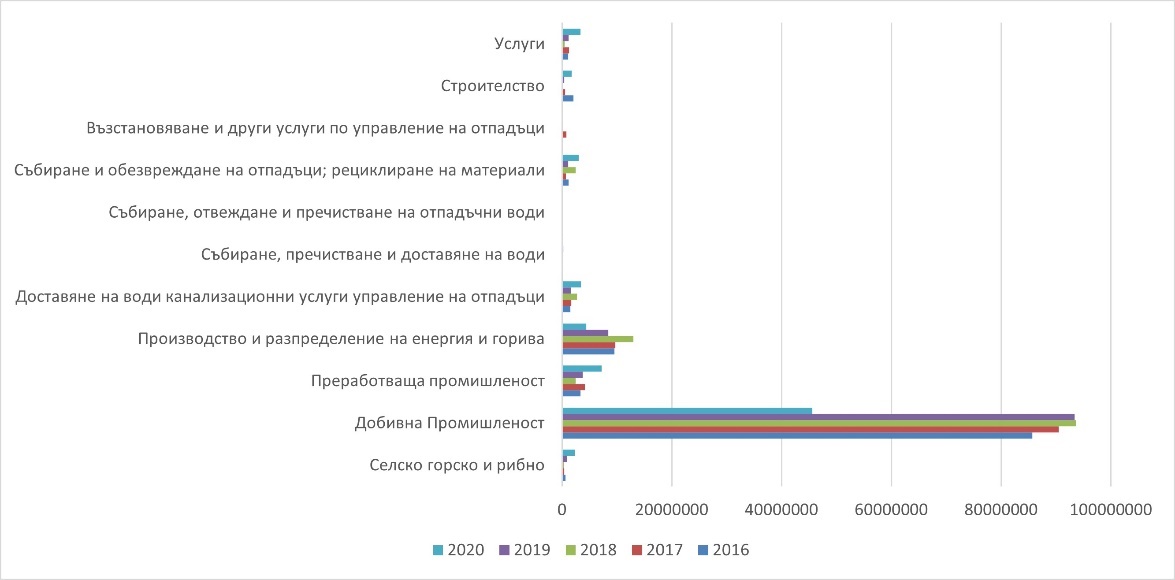 Фигура 2.1.13-2 Образувани неопасни производствени отпадъци по икономически групи за периода 2016-2020 г., t, Източник: НСИПодобряването по отношение на предотвратяване на образуването на отпадъците и управлението им изисква действия през целия експлоатационен (жизнен) цикъл на суровините и продуктите, не само във фазата на излизането от употреба, т. е. на образуването на отпадъци. Редица фактори като проектиране на изделията и избор на вложените материали играят важна роля в определянето на срока на експлоатация на продуктите, повторното използване на части или рециклиране на образуваните след употребата отпадъци.През последните години ролята на отпадъците като ресурс значително се увеличава, а те като поток придобиват значителна икономическа стойност, провокирана от тенденциите за увеличено търсене на отпадъчни материали, годни за рециклиране, поради повишената цена на „суровите“ материали. Един от основните принципи, заложени в кръговата икономика, е в максимална степен материалите да се „връщат“ обратно в икономиката, като се избягва образуването на отпадъци и по този начин в максимална степен се запазва стойността на материалите, доколкото е възможно и се намаляват загубите в материалния баланс. В йерархията за управление на отпадъците на първо място се посочва именно предотвратяването на образуването на отпадъци, последвано от подготовка за повторна употреба и рециклиране. Понастоящем отпадъците все повече се възприемат като ресурси и това се вижда ясно от смяната на фокуса при управлението на отпадъци от обезвреждане към подготовка за повторна употреба, повторна употреба, рециклиране и оползотворяване.Битови отпадъциОбщото количество на образувани битови отпадъци през 2020 г. е 2 829 хил. t (Фигура 2.1.13-3).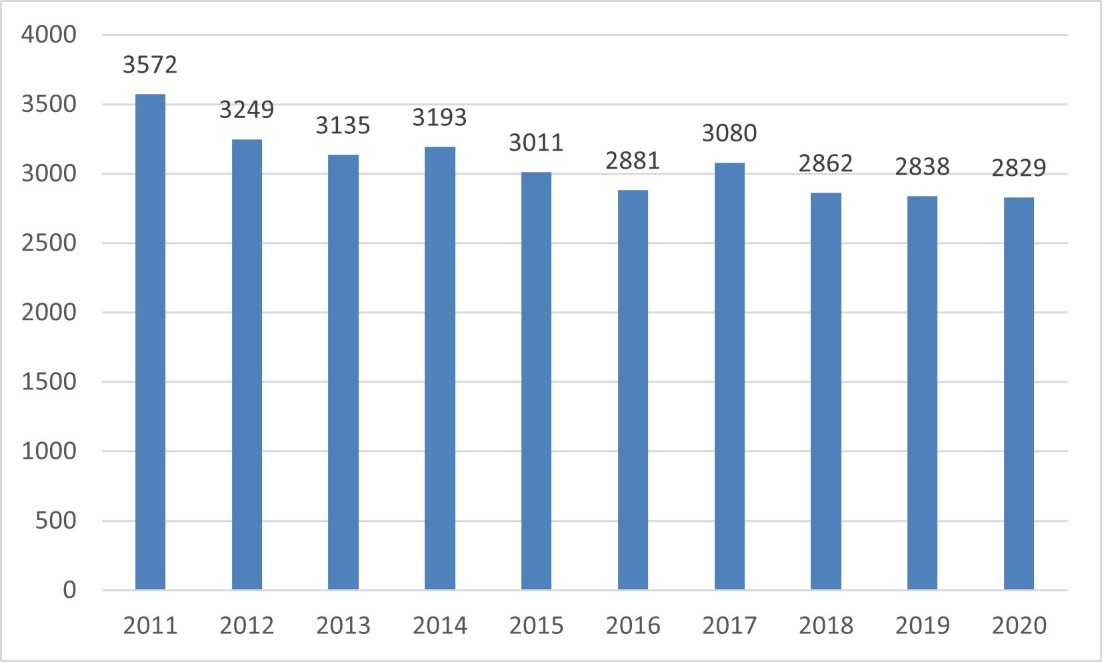 Фигура 2.1.13-3 Общо образувани битови отпадъци в страната за периода 2011-2020 г., хил. t; Източник: НСИВидно от Фигура 2.1.13-3 през 10-годишния период от 2011-2020 г. се наблюдава тенденция на намаляване количеството на образуваните битови отпадъци, като през 2020 г. тяхното количество е с 20.8% по-ниско, сравнено с това през 2011 г.На следващата Фигура 2.1.13-4 са представени количествата битови отпадъци според вида на третирането им за периода 2011-2020 г.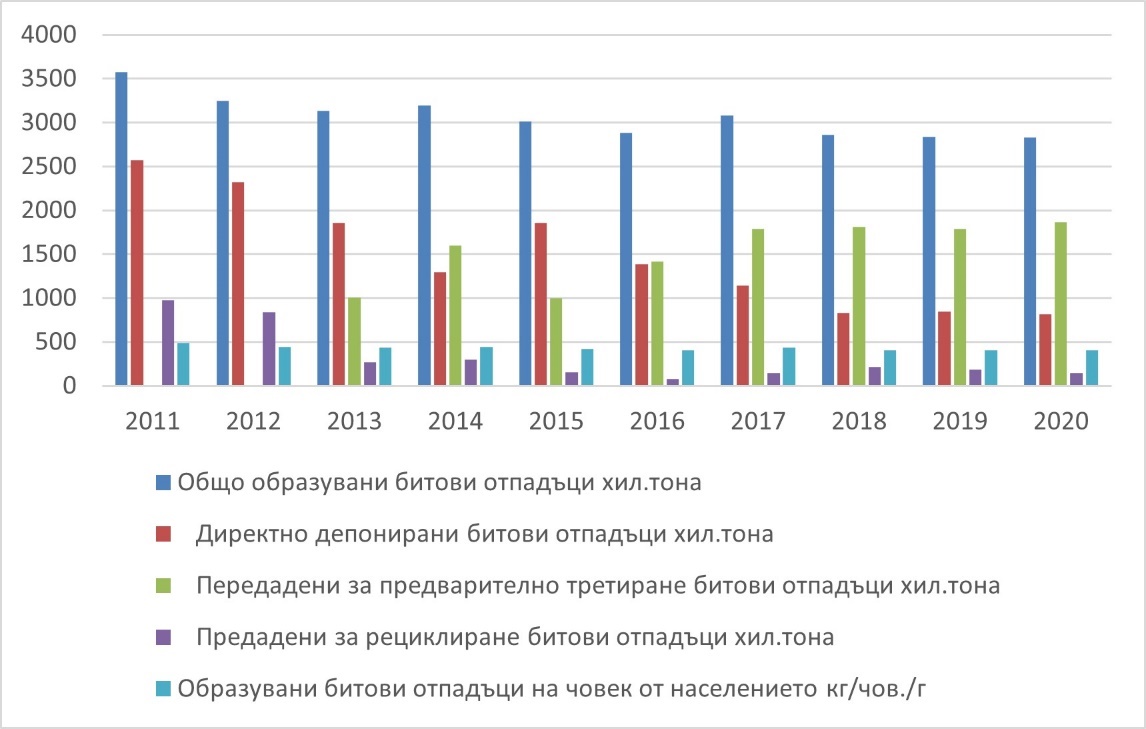 Фигура 2.1.13-4 Битови отпадъци (хил. т) според вида на третирането им, 2011-2020 г., Източник: НСИВидно от Фигура 2.1.13-4 след 2015 г. директното депониране на отпадъци като основен метод за третиране на отпадъците отсъпва пред предаването на предварително третиране.През 2020 г. образуваните битови отпадъци на човек от населението се равняват на 444 kg/ж/г (по данни на Евростат), което е под средното за ЕС (505 kg/ж/г). Рециклирането на битовите отпадъци (включително компостирането) отбелязва леко повишение до 35% през 2017 г., следва лек спад до 31.5% през 2018 г. и през 2019 и 2020 г. отново се покачва до нивата от 2017 г. – 35%, но все още е значително по-ниско от средното за ЕС – 48% за 2020 г. Необходими са значителни усилия за постигането до 2030 г. на целта за рециклиране на 60% от битовите отпадъци.България бележи напредък в областта на компостирането с постигнати 34 кг/ж/г през 2019 и 2020 г., но това не е достатъчно, защото е значително под средното за ЕС – 90 кг/ж/г за 2019 и 2020 г.България декларира, че всички депа, които не отговарят на стандартите на ЕС, са престанали да приемат отпадъци, но постигнатите от държавата резултати в изпълнението на политиките трябва да бъдат допълнително подобрени: необходимо е приоритетно да се пристъпи към окончателното затваряне и рекултивация на тези депа, както и към премахване на незаконните сметища. Въпреки значителния напредък при затварянето на депа, които не отговарят на изискванията, рекултивацията им все още е съпроводена с трудности. Извършването на техническата рекултивация на депа, които не отговарят на нормативните изисквания и са предмет на наказателната процедура срещу България, се финансира изцяло от ПУДООС и ОПОС 2014-2020 г.По данни от НСИ към 2020 г. делът на населението, обхванато от системи за организирано сметосъбиране, е 99.8% и обхваща 4 727 населени места.Всички общини са задължени да събират най-малко четири потока отпадъци за рециклиране плюс биоразградими отпадъци. За тези отпадъци няма събиране „от врата на врата“, а пунктовете за събиране приемат най-вече опаковъчни материали като стъкло, метал и пластмаса, хартия и остатъчни отпадъци.В началото на 2017 г. е приета нова Наредба за разделно събиране на биоотпадъци и третиране на биоразградимите отпадъци. В нея се предвижда целта до 2020 г. количеството на депонираните биоразградими отпадъци да бъде ограничено до 109 kg на глава от населението. Напредъкът по тази цел все още не е измерен. Предвидено е до 2020 г. данъкът за депониране постепенно да се увеличи до 48.6 EUR на тон. Във връзка с този данък е въведена схема за стимулиране на общините - от него ще бъдат освободени тези от тях, които изпълняват целите си за рециклиране. Очаква се принудителното прилагане на мярката да стимулира пазара. Успешното развитие на това направление е една от възможностите за реализиране на кръгова икономика.Отпадъци от утайки от ПСОВ – Изграждането на селищни пречиствателни станции за отпадъчни води (ПСОВ), повечето от които финансирани по ОПОС 2007-2013 г. и 2014-2020 г., прави изключително актуален проблема за третиране на утайките от тях. Градските отпадъчни води се определят като смес от битови и производствени отпадъчни води, като често към отпадъчните води се включва и оттичащата се дъждовна вода. Като решение за тяхното отвеждане и пречистване е използването на централна канализационна система, по която отпадъчните води достигат до централна пречиствателна станция. Предвид факта, че в страната преобладават смесените канализационни системи, част от генерираните утайки от градските ПСОВ са класифицирани като „опасен отпадък“ по смисъла на Наредба №2. Такива са утайките от градски ПСОВ – Разград, Перник и Дупница. Наредбата за утайките не допуска оползотворяване на утайки, които представляват или съдържат опасни отпадъци.Общото количество на докладваните образувани неопасни утайки в страната за 2020 г. е 33 473.351 t/сухо в-во.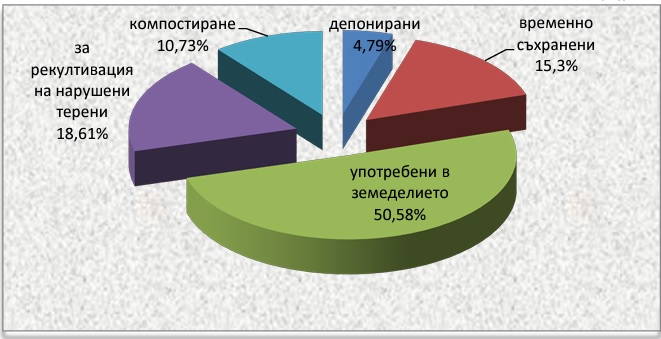 Фигура 2.1.13-5 Дейности по управление на утайките в България; Източник: ИАОСЗа 2020 г. оползотворени в земеделието са около 51% от образуваните утайки в страната. Това са утайките на „Софийска вода“ АД – 16571,748 тона сухо в-во, което е цялото количество утайки образувани от тази пречиствателна станция за 2020 г. и „ВиК“ ООД, гр. Враца – 357,594 тона сухо в-во.Приблизително 19% от генерираните утайки са използвани за укрепване и стабилизиране на ерозирали терени и свлачищни зони, за рекултивация на горски терени, за подравняване терените на депа, стари руднични находища и др. Това са утайките от пречиствателните станции на ВиК Бургас, ВиК Хасково, ВиК Търговище, ВиК Варна, ВиК Благоевград и ВиК Пазарджик.Общо 10,73% от утайките са оползотворени по други методи, а именно: 3590,581 тона сухо в-во утайки от пречиствателните станции на ВиК Плевен, ВиК Пловдив и други пречиствателни станции .Около 15% от утайките са временно съхранени.Все още незначителни са методите за третиране с цел получаване на биогаз и компост (биохумус), които са подходящи за реализиране на кръгова икономика на практика.Масово разпространени отпадъциСъгласно националното законодателство са поставени годишни количествени цели за рециклиране и оползотворяване на шест групи масово разпространени отпадъци. Целите за рециклиране и оползотворяване на отпадъците от опаковки, излезли от употреба моторни превозни средства (ИУМПС), излязло от употреба електрическо и електронно оборудване (ИУЕЕО) и от батерии и акумулатори, са на общоевропейско ниво, а в България са поставени и се изпълняват национални количествени цели и за отпадъци от гуми и за отпадъчни масла и нефтопродукти.Отпадъци от опаковки – През 2020 г. страната е постигнала целите за рециклиране на отпадъци от опаковки (по материали): Отпадъци от стъклени опаковки - 67,24 %, при нормативно заложени – 60 %; Отпадъци от пластмасови опаковки – 54,81 %, при нормативно заложени - 22,5 %; Отпадъци от хартиени и хартиени опаковки – 86,35 %, при нормативно заложени - 60 %; Отпадъци от метали опаковки – 89,10 %, при нормативно заложени – 50 %;Отпадъци от дървени опаковки – 23,96 %, при нормативно заложени - 15%. Специфичен показател, измерващ ефективността на работа на системата за управление на отпадъците от опаковки е количеството рециклиран отпадък на жител за година. За 2020 г. този показател е 48 kg/жит., като с всяка изминала година се увеличава процентът на рециклираните опаковки (за 2014 г. този показател е 33 kg/жит.).Доброто управление на отпадъците намалява натиска, свързан с „изхвърлянето“ на отпадъците, най-вече последствията от депонирането. ЕАОС прави оценка, че подобреното управление на отпадъците намалява значително годишните нетни емисии на парникови газове, като значителна част от това намаление е постигнато след 2000 г. Основните фактори, допринасящи за това, са намаляване на емисиите на метан от депата и избягването на емисии чрез рециклиране. Като допълнителен инструмент за увеличаване на практиките по рециклиране е фактът, че рециклираните материали отговарят на значителна част от търсенето за някои материали.В Доклада на Изпълнителна агенция по околна среда, съгласно чл. 53 от Наредба за опаковките и отпадъците от опаковки е посочено, че по данни от организациите по оползотворяване през 2020 г. в 188 общини, с обхванато население от  6 122 098 жители са изградени системи за разделно събиране на отпадъци от опаковки. 17 общини са обхванати 100 % от системите за разделно събиране.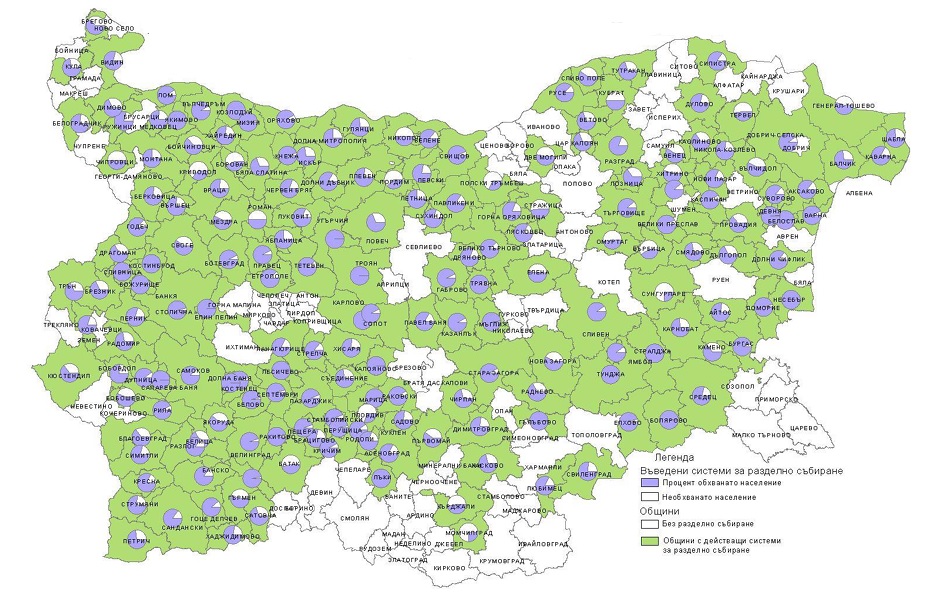 Фигура 2.1.13-6 Състояние на разделното събиране на отпадъци в България, 2020 г.; Източник: Доклад на Изпълнителна агенция по околна среда, съгласно чл. 53 от Наредба за опаковките и отпадъците от опаковки, 2020Отпадъци от излезли от употреба моторни превозни средства (ИУМПС) - По отношение на изпълнението на изискванията за тяхното третиране поставените цели на национално ниво са постигнати, като през 2020 г. са достигнати 96.60% повторно използване и оползотворяване и 96.10% повторно използване и рециклиране на материали от ИУМПС.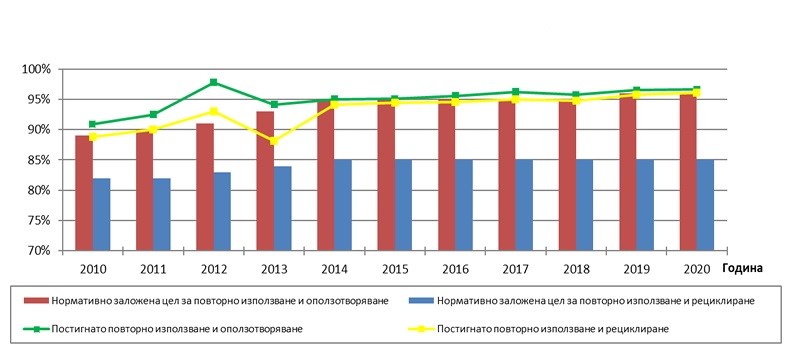 Фигура 2.1.13-7 Съотношение между заложените (отляво) и изпълнените (отдясно) цели по повторна употреба и рециклиране и повторна употреба и оползотворяване на отпадъци от ИУМПС 2010-2020 г.; Източник: ИАОСПоследните проучвания, свързани с УОЗ (напр. късоверижни хлорирани парафини (SCCPs), хексабромбифенил (HBB) в полиуретановта пяна от тапицерии, с-pentaBDE, decaBDE и др.) показват, че ИУМПС ги съдържат. В тази връзка следва чрез националното законодателство да се гарантира отделянето на пластмаси, текстил, кожи, проводници и електронни елементи, съдържащи УОЗ от Приложение IV и Приложение V на Регламент (ЕС) 2019/1021, което ще допринесе за опазване на здравето на хората и опазването на околната среда. Отпадъци от излезли от употреба батерии и акумулатори - По отношение на изпълнението на изискванията за пускане на пазара на батерии и акумулатори и за третиране и транспортиране на отпадъци от батерии и акумулатори, Организациите по оползотворяване на негодни за употреба батерии и акумулатори (НУБА) и лицата, изпълняващи задълженията си по Наредбата индивидуално, съгласно задълженията си, сключват договори за разделно събиране на портативни и/или автомобилни НУБА и обхващане на минимален брой жители, обслужвани от системите за организирано разделно събиране на НУБА.Събраните НУБА се обобщават по вид (портативни, автомобилни, индустриални). Съгласно разпоредбите на Наредбата лицата, които пускат на пазара автомобилни батерии и акумулатори, са длъжни да осигурят събирането на не по-малко от 100% негодните за употреба автомобилни батерии и акумулатори (НУАБА), а лицата които пускат индустриални батерии и акумулатори трябва да съберат не по-малко от 25% негодни за употреба индустриални батерии и акумулатори (НУИБА). В тази връзка за поредна година са изпълнени целите за събиране на НУАБА и НУИБА (НУАБА ˃100% и НУИБА ˃ 30%).Всички организации по оползотворяване, както и индивидуално изпълняващи задълженията си лица са доказали изпълнение на задълженията си по Наредбата. През 2019 г. страната е събрала негодни за употреба портативни батерии и акумулатори (НУПБА), НУАБА и НУИБА, в количества, отговарящи на нормативно заложените коефициенти на събираемост. Всички събрани НУБА, включително и тези, отделени в резултат на предварително третиране на ИУЕЕО и на разкомплектоване на ИУМПС, са предадени за предварително третиране, рециклиране и/или оползотворяване. Република България е изпълнила целта за рециклиране на материалите, съдържащи се в оловно-киселите батерии и акумулатори. Постигната е възможно най-висока степен на рециклиране на оловото, което се съдържа в оловно-киселите батерии и акумулатори. Постигната е степента на рециклиране на материалите, съдържащи се в другите НУБА. Отпадъци от излязло от употреба електрическо и електрическо и електронно оборудване (ИУЕЕО) - По отношение на изискванията за пускане на пазара на електрическо и електронно оборудване и за третиране и транспортиране на отпадъци от електрическо и електронно оборудване се изпълняват поставените цели, както по разделно събиране, така и по оползотворяване, повторна употреба и рециклиране. Фигура 2.1.13-8 Съотношение между заложените и изпълнените цели по оползотворяване и рециклиране на отпадъци от ИУЕЕО по категории за 2019 г.; Източник: ИАОСТук също трябва да се отбележи, че последните проучвания, свързани с УОЗ (напр. категории 3 и 4 са най-вероятния източник на пластмасови компоненти третирани с c-octaBDE и c-decaDE, decaBDE, Penta-BDE, с-pentaBDE и др.) показват, че ИУЕЕО ги съдържат. В тази връзка следва чрез националното законодателство да се гарантира отделянето на пластмаси, проводници и електронни елементи, съдържащи УОЗ от Приложение IV и Приложение V на Регламент (ЕС) 2019/1021, което ще допринесе за опазване на здравето на хората и опазването на околната среда.Отпадъци от отработени масла и нефтопродукти - По отношение на изискванията за третиране и транспортиране на отработени масла и нефтопродукти на национално ниво, данните за пуснатите на пазара масла и оползотворените отработени масла показват постигнатата национална цел по оползотворяване през 2019 г. (44.59%).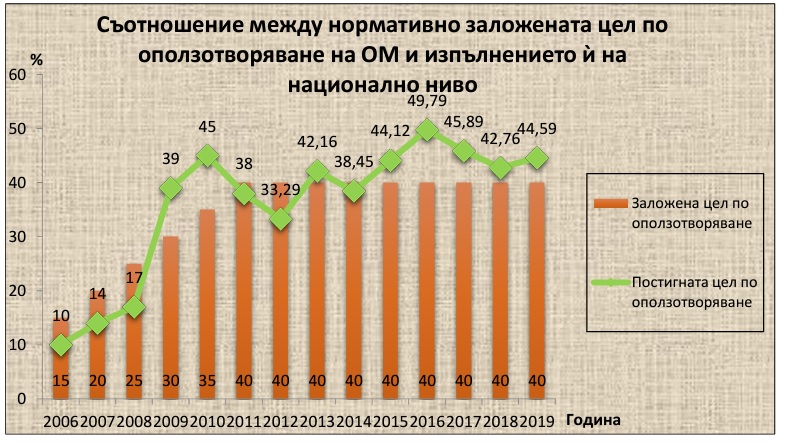 Фигура 2.1.13-9 Съотношение между заложената и изпълнената цел по оползотворяване на отработени масла на национално ниво за целия период от влизане в сила на нормативен акт за управление на отпадъците от отработени масла; Източник: ИАОСОтпадъци от излезли от употреба гуми - По отношение на изпълнението на изискванията за третиране на излезлите от употреба гуми (ИУГ) в действащото законодателство на Европейския съюз няма нормативен акт, уреждащ отношенията, свързани с дейностите по събиране, транспортиране, временно съхраняване и оползотворяване на ИУГ. В Наредбата са взети предвид изискванията на Рамковата директива 2008/98/ЕС за отпадъците, които са въведени в Закона за управление на отпадъците (ЗУО).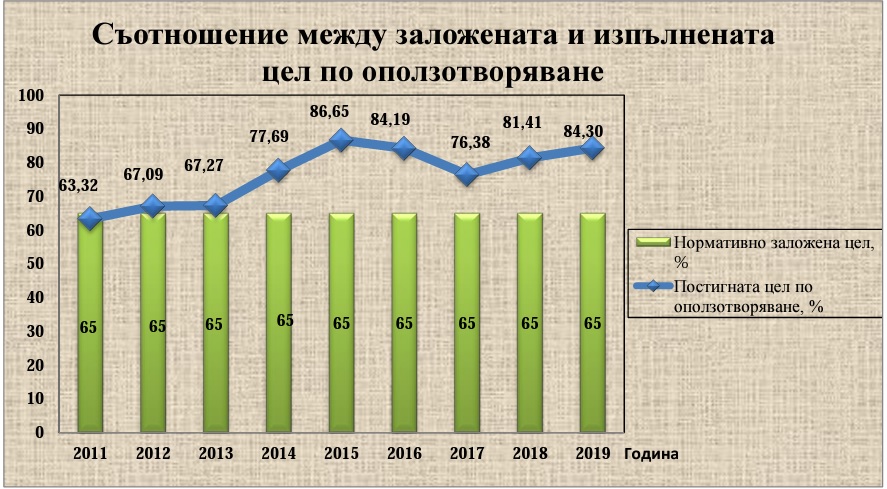 Фигура 2.1.13-10 Съотношение между заложената и изпълнената цел по оползотворяване на ИУГ на национално ниво за периода от влизане в сила на нормативен акт за управление отпадъците от излезли от употреба гуми; Източник: ИАОССъгласно данните за пуснатите на пазара гуми и оползотворените излезли от употреба гуми, постигнатата национална цел по оползотворяване е 84.30% при нормативно заложени 65%, а постигнатата национална цел по рециклиране и/или регенериране е 63.09% при нормативно заложени 40% за 2019 г.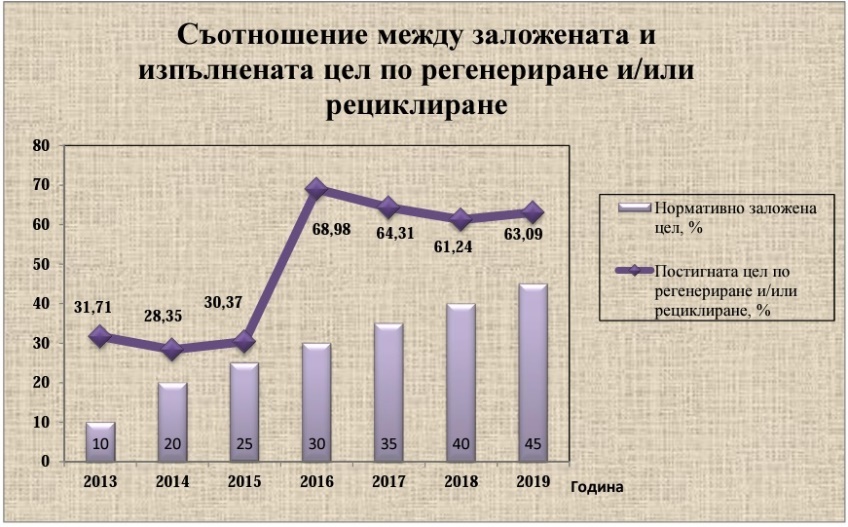 Фигура 2.1.13-11 Съотношение между заложената и изпълнената цел по регенериране и/или рециклиране на ИУГ на национално ниво за периода от влизане в сила на нормативен акт за управление отпадъците от излезли от употреба гуми; Източник: ИАОСКръгова икономикаКръговата икономика има за цел да увеличи количеството на рециклирания и върнат в икономиката материал, като по този начин намалява генерирането на отпадъци и ограничава добива на първични суровини. Индикаторът измерва дела на материалите, рециклирани и върнати обратно в икономиката; по този начин се спестява добив на първични суровини. По-високата стойност на циркулярност означава, че повече вторични материали заменят първичните суровини, като по този начин намаляват въздействието върху околната среда от извличането на първичен материал. Докато на европейско ниво делът на употребените в икономическите сектори рециклирани материали плавно бележи ръст от 11,50% за 2016 г. до 12,80 % през 2020 г., на национално ниво ситуацията е малко по-различна: петгодишнитя тренд бележи спад относно оползотворените рециклирани материали, като от 4,40 % през 2016 г. намалява до 2,60 % през 2020 г. 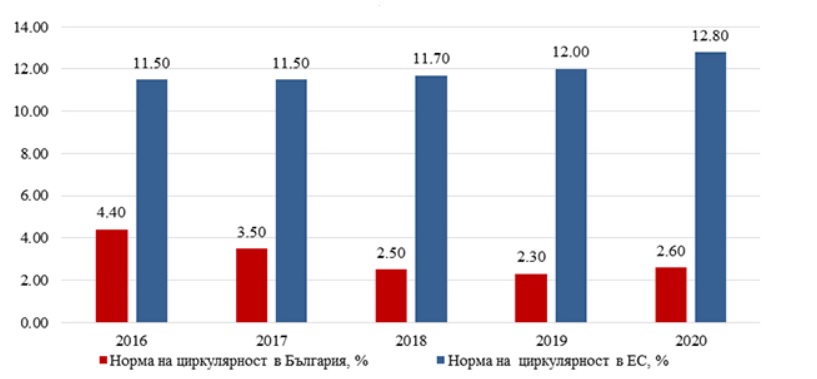 Фигура 2.1.13-12 Кръгова употреба на материалите, Източник: ИАОСКато цяло трансграничното движение на рециклируеми отпадъци значително се е увеличило през последното десетилетие. Но въпреки това, търговията с рециклируеми суровини, на европейско ниво, бележи значителен спад през последните години и докато през 2017 г. тяхното количество е над 9 млн. тона, то през 2020 г. е малко повече от 8 млн. тона.На национално ниво, през последните пет години, търговията с рециклируеми материали бележи леко повишение и докато през 2016 г. делът ѝ е 1,2 % от цялата европейска търговия, то през 2020 г. този дял е 1,5 %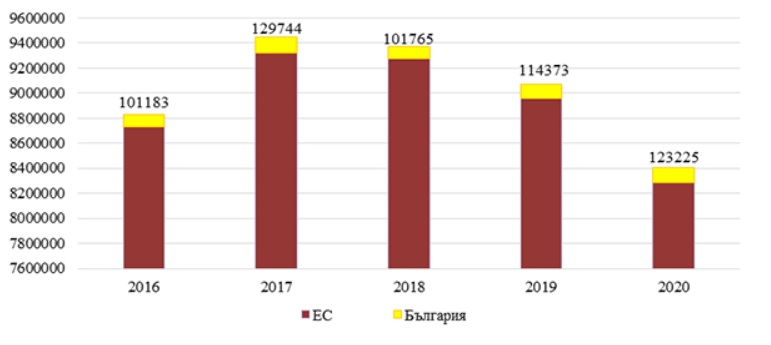 Фигура 2.1.13-13 Търговия с рециклируеми суровини, t, Източник: ИАОСИзводи:Отпадъците се приемат като екологичен, социален и икономически проблем, а нарастващото потребление и „консуматорското“ поведение на обществото продължават да генерират големи количества отпадъци. Необходими са големи и разнородни усилия за предотвратяване на образуването им.Общото количество на образувани производствени (неопасни) отпадъци през 2020 г. е 60 081 199 t. С най-голям принос в общото количество генерирани неопасни производствени отпадъци са следните икономически групи: „Добивна промишленост“, „Производство и разпределение на енергия и горива“ и „Преработваща промишленост“.През 10-годишния период от 2011-2020 г. се наблюдава тенденция на намаляване количеството на образуваните битови отпадъци, като през 2020 г. тяхното количество е с 20.8% по-ниско, сравнено с това през 2011 г.След 2015 г. директното депониране на отпадъци като основен метод за третиране на отпадъците отсъпва пред предаването на предварително третиране.Рециклирането на битовите отпадъци (включително компостирането) отбелязва леко повишение до 35% през 2017 г., следва лек спад до 31.5% през 2018 г. и през 2019 и 2020 г. отново се покачва до нивата от 2017 г. – 35%, но все още е значително по-ниско от средното за ЕС – 48% за 2020 г.Общото количество на докладваните образувани неопасни утайки в страната за 2020 г. е 33 473.351 t/сухо в-во. През същата година оползотворени в земеделието са около 50.58% от общо образуваните утайки в страната. Вижда се тенденцията за намаляване на депонирането и увеличаване на методите за оползотворяване чрез влагане в земеделието и рекултивация.През 2020 г. страната е постигнала целите за рециклиране на отпадъци от опаковки (по материали): Отпадъци от стъклени опаковки - 67,24 %, при нормативно заложени – 60 %; Отпадъци от пластмасови опаковки – 54,81 %, при нормативно заложени - 22,5 %; Отпадъци от хартиени и хартиени опаковки – 86,35 %, при нормативно заложени - 60 %; Отпадъци от метали опаковки – 89,10 %, при нормативно заложени – 50 %; Отпадъци от дървени опаковки – 23,96 %, при нормативно заложени - 15%.Докато на европейско ниво делът на употребените в икономическите сектори рециклирани материали плавно бележи ръст от 11,50% за 2016 г. до 12,80 % през 2020 г., на национално ниво ситуацията е малко по-различна: петгодишнитя тренд бележи спад относно оползотворените рециклирани материали, като от 4,40 % през 2016 г. намалява до 2,60 % през 2020 г. На национално ниво, през последните пет години, търговията с рециклируеми материали бележи леко повишение.Опасни химични вещества и риск от големи аварииВ зависимост от количеството на опасни хиични вещества и смеси (когато е над съответното прагово количество, посочено в част 1 и/или част 2, колона 2 и 3 от Приложение № 3 от ЗООС), предприятията се класифицират като такива с нисък или висок рисков потенциал.Към 31.12.2020 г. на територията на страната има 123 бр. предприятия с нисък рисков потенциал (ПНРП) и 84 бр. с висок рисков потенциал (ПВРП) по смисъла на глава седма, раздел първи на ЗООС. Като превантивна мярка за намаляване на риска от големи аварии са изискванията на глава седма, раздел първи на ЗООС, съгласно които при устройственото планиране на територията и планирането на защитата на населението и околната среда трябва да бъдат отчетени мерките за предотвратяване на големи аварии и ограничаване на последствията от тях за човешкото здраве и околната среда.  При устройственото планиране на територията се осъществява контрол на:разположението на нови предприятия и/или съоръжения с нисък или висок рисков потенциал;изменения в предприятия и/или съоръжения с нисък или висок рисков потенциал;планирането на нови строежи, включително изграждането на транспортни пътища, жилищни райони, обекти с обществено предназначение в близост до съществуващи предприятия и/или съоръжения с нисък или висок рисков потенциал, където разполагането или нови строежи може да бъде източник или да повиши опасностите или последствията от възникване на голяма авария в тези предприятия/съоръжения.Предвижданията на НСОС и Плана за действие към нея нямат пряко отношение към употреба и съхранение на опасни химични вещества, съответно не биха могли да породят риск от големи аварии. Реализирането на НСОС и мерките по Плана за действие е необходимо да съобразяват съществуващите в страната предприятия, извършващи дейности по съхранение/производство/употреба на опасни химични вещества и смеси в количества, които обуславят риск от големи аварии. Здравно състояние на населениетоА. Анализ на здравно-демографския статус на населението на Република БългарияОсновните здравни индикатори за оценка на здравното състояние на населението са  демографските показатели (раждаемост, смъртност, в т.ч. детска смъртност, естествен прираст), смъртност по причини, заболяемост и болестност по ниво и структура, и други. За целите на настоящата оценка са ползвани официални данни от: Статистически данни за последните 5 години – 2017-2021 г., публикувани на интернет страницата на Националния статистически институт;Здравен профил на страната 2019 г., издание на Европейската комисия (с актуалност на данните - 2017 г.);Здравеопазване 2021, издание на НСИ и Национален център по обществено здраве и анализи към Министерство на здравеопазването (с актуалност на данните – 2020 г.);Статистически здравни данни от Национален център по обществено здраве и анализи към Министерство на здравеопазването (https://ncpha.government.bg/index/3031-godishni-danni.html)Численост на населениетоБроят на населението на страната 31.12.2021 г. (по данни на НСИ) е 6 838 937 души (3 311 311 мъже и 3 527 626 жени).В Таблица 2.1.15-1 са представени данни за населението на страната за 5-годишния период 2017-2021 г.:Таблица 2.1.15-1 Численост на населението на страната за периода 2017-2021 г. (Източник: НСИ)Данните за числеността на населението дават възможност да се направят следните анализи:За страната се запазва трайната тенденция за намаляване на населението. За анализираният 5-годишен период населението на страната е намаляло с 2.99%. Основна причина е засилената емиграция извън страната, но както се вижда и по-долу от анализите – проблем в демографското развитие остава също така и високото ниво на смъртност на населението и ниската раждаемост;В общия брой на населението преобладават жените – с 51.6%, а процентът на мъжете е 48.4% - отношението се запазва стабилно през разглеждания период. Броят на мъжете преобладава във възрастите до 54 години, а след тази възраст броят на жените превишава този на мъжете;Относителният дял на градското и селското население в страната за 2021 г. показва 73,1% градско и 26,9% селско население, което потвърждава тенденцията за неравномерно разпределение на населението, което и в основата на проблеми с осигуряването на медицински и здравни грижи за по-отдалечени и изолирани селски райони. За периода се наблюдава макар и незначително положително развитие – като отношението на селското население за 5-те последни години се увеличава за сметка на градското с около 0,4%. На ниво области и общини, данните на НСИ показват, че:най-голям процент от населението остава съсредоточен, както и за предходните години, в области София – столица, Пловдив, Варна и Бургас, а най-малочислени са области Видин, Смолян, Силистра и Търговище;във всички области, с изключение единствено на област Кърджали. За предходни години другата област с нарастване на населението беше София – столица, но за 2021 г. и за нея има намаляване на населението;за някои общини процесът на обезлюдяване е със значителни размери, като за области Видин и Кюстендил има по една община с население под 1000 души – това се дължи от една страна на липса на подходящи икономически условия, и от друга – на изолираност на общините. Възрастова структура на населениетоВ Таблица 2.1.15-2 са представени данни за възрастовата структура на населението на страната за 5-годишния период 2017-2021 г.:Таблица 2.1.15-2 Възрастова структура на населението на страната за периода 2017-2020 г. (Източник: НСИ)За разглеждания 5 годишен период продължава процесът на демографско застаряване на населението (броят на населението в над трудоспособна възраст превишава броя на населението в под трудоспособна възраст), като за първа от последните няколко години се наблюдава положителна промяна – за увеличение на населението в под трудоспособна възраст. Към 2021 г. делът на населението в над трудоспособна възраст е 21,67%, на населението в под трудоспособна възраст – 19,19%. Процесът на демографско застаряване е по-силно изразен сред жените отколкото сред мъжете, което се дължи на по-високата смъртност сред мъжете, съответно – по-ниската продължителност на живота при тях. Остаряването на населението е по-силно изразено в селата отколкото в градовете, като относителният дял на възрастното население в селата – 65 и повече години е 1.4 пъти по-голям отколкото в градовете. Делът на младото население е по-висок в градовете с 1.3% сравнено със селата.Раждаемост Ниската раждаемост е основен фактор за намаляването на броя на населението. Данни за броя раждания за страната са представени в Таблица 2.1.15-3:Таблица 2.1.15-3 Брой раждания за периода 2017-2021 г., НСИДанните от таблицата показват запазване на тенденцията за намаляване на раждаемостта. Последните две години се увеличава и броят мъртвородени.Коефициентът на раждаемост през последните години също е с отрицателни тенденции, като за 2021 и 2020 г. е 8,5 ‰, за 2019 г. е 8.8 ‰, за 2018 г. е 8.9‰, а за 2017 – 9.0‰, като варира по отношение на стойността му в селата и градовете (8.7‰ за град и 8.1‰ за село за 2021 г.).В териториален аспект раждаемостта е най-висока в областите Сливен – 11.9‰, София – столица – 10.0‰, Пловдив – 9.3‰, Ямбол – 9,2‰. София област – 9.0‰. С най-ниска раждаемост през 2021 г. (подобно на предходните години) са областите Габрово и Смолян – 5,8‰, Кърджали – 6,4‰, Кюстендил и Видин – 6.6‰.Нивото на раждаемостта зависи от плодовитостта на родилните контингенти и от броя на жените във фертилна възраст. Повъзрастовите показатели на жените показват, че с най-висока стойност е показателят сред жените на възраст от 25 до 29 години, следван от показателя сред жените на възраст 30 - 34, 20 - 24 години и сред по-младите майки на възраст от 15 до 19 години.Обща и детска смъртностДанни за броя умирания за периода на анализ са представени в Таблица 2.1.15-4:Таблица 2.1.15-4 Брой умирания за периода 2017-2020 г., НСИОт таблицата се вижда, че стойностите намаляват в началото на разглеждания период, като за 2020 и 2021 г. се наблюдава видимо увеличение на смъртните случаи, което се обяснява и с епидемията от COVID-19. Приравнени на 1000 души, стойностите за обща смъртност и детска смъртност са представени в следващата таблица:Таблица 2.1.15-5 Коефициенти на смъртност 2017-2021 г., ‰, НСИКоефициентът на общата смъртност нараства за периода, като за 2021 г. е 21.7 на хиляда души – значително над средната стойност за първите години от разглеждания период , като за последните 2 години се наблюдава съществено нарастване сравнено с предходните години – свързва се и с пандемията от COVID-19. Неблагоприятна е и промяната в детската смъртност в последната анализирана година, тъй като за всички предходни години детската смъртност намалява, но за 2021 г. бележи ръст.Смъртността в селата е около два пъти по-голяма сравнено с градовете. Основните причини за умиранията на децата на възраст под 1 година са: някои състояния, възникващи в перинаталния период, вродени аномалии (пороци на развитието), деформации и хромозомни аберации.За последните години се очертава тенденция за сравнително висока детска смъртност от: болести на дихателната система - 61.8 на сто хиляди живородени, вкл. пневмония, на която се дължат 63% от тези смъртни случаи; болести на органите на кръвообращението - 39.0 на сто хиляди; симптоми, признаци и отклонения от нормата, открити при клинични и лабораторни изследвания, некласифицирани другаде - 21.1 на сто хиляди; външни причини за заболеваемост и смъртност - 19.5 на сто хиляди, някои инфекциозни и паразитни болести - 13.0 на сто хиляди и т.н.В Таблица 2.1.15-6 и Таблица 2.1.15-7 са представени данни за структурата на обща смъртност по пол и причини за страната за 2017, 2018 и 2019, 2020 и 2021 г.Таблица 2.1.13-6 Смъртност по причини за страната за 2017 и 2018 г. /на 100 000 души от населението/ (Източник: НСИ)Таблица 2.1.15-7 Смъртност по причини за страната за 2019, 2020 и 2021 г. /на 100 000 души от населението/ (Източник: НСИ)В структурата на смъртността по причини през 2021 г. не се наблюдават съществени промени спрямо предходните години* (*с изключение на смъртността от COVID-19, която е коментирана отделно по-долу). Водеща причина за умиранията остават болестите на органите на кръвообращението, чийто интензитет е 1163,2 на сто хиляди души от населението, а относителният им дял е 53,7%. Сред тях най-голяма е честотата на умиранията от мозъчно-съдови болести и исхемична болест на сърцето. Сравнено с предходните години се запазва тенденция за увеличаване.На второ място са умиранията от новообразувания. През 2021 г. равнището на смъртност по тази причина е 250,4 на сто хиляди от населението, като смъртността сред мъжете се запазва много по-висока отколкото при жените. Наблюдава се леко понижение в сравнение с предходната 2020 г.В структурата на останалите причини за смърт следват: болести на дихателната система; болести на храносмилателната система; симптоми, признаци и отклонения от нормата, открити при клинични и лабораторни изследвания, некласифицирани другаде; външни причини за заболеваемост и смъртност и т.н. На тези шест класа болести през 2020 г. се дължат 95% от всички смъртни случаи в страната.Умиранията от COVID-19 през 2020 и 2021 г. заемат второ място след болестите на органите на кръвообращението по причина за смъртност.Съгласно констатациите на Здравен профил на страната 2019 г., издание на Европейската комисия (с актуалност на данните - 2017 г.) България отчита най-ниска средна продължителност на живота от 2000 г. насам. Естествен прирастДанните за естествения прираст в страната на 1000 души от населението за периода 2017-2021 г. са представени в следващата таблица:Таблица 2.1.15-8 Естествен прираст за страната за периода 2017-2021 г., НСИ Данните показват, че отрицателният прираст нараства значително за последните две години, което както беше записано и по-горе, се свързва и с пандемията от COVID-19.Заболеваемост на населениетоПо отношение на заразните болести, през 2020 г. се наблюдава увеличаване на заболяванията от Ку треска. Регистрирани са пет случая на малария, внесени от чужбина и един случай на тетанус. Намаляват случаите на заболявания от останалите представени заразни болести. Заболеваемостта от активна туберкулоза през 2020 г. е 13.0 на сто хиляди. Сред децата до 17-годишна възраст е 2.2 на сто хиляди и е по9ниска в сравнение с предходната година. През 2020 г. честотата на новите случаи на заболявания от злокачествени новообразувания намалява спрямо предходната година и е 399.3 на сто хиляди души от населението. В нозологичната структура на тези заболявания няма съществени изменения. Висока е заболеваемостта от злокачествени новообразувания на: млечната жлеза при жените; простатата; кожата; трахеята, бронхите и белия дроб; дебелото черво; тялото на матката; шийката на матката; пикочния мехур; ректосигмоидалната област, правото черво (ректум), ануса и аналния канал и т.н.През 2020 г. заболеваемостта от злокачествени новообразувания при децата до 17 години е 5.2 на сто хиляди, като с най-висока честота са злокачествените заболявания на лимфната, кръвотворната и сродните им тъкани - 3.0 на сто хиляди. Следват злокачествените новообразувания на: окото, главния мозък и други части на централната нервна система, пикочната система и неточно определени, вторични и неуточнени лoкaлuзaции - по 0.4 на сто хиляди; женските полови органи и мезотелиалната и меките тъкани - по 0.3 на сто хиляди, щитовидна и други ендокринни жлези и мъжки полови органи - по 0.2 на сто хиляди, и т.н.Статистическите данни за заболеваемостта по хоспитализации за периода 2005-2019 г. показват, че броят на хоспитализираните случаи в стационарите на лечебните заведения непрекъснато нараства общо и основно във възрастовите групи над 18 г. През 2020 г. данните показват рязко намаление на броя на хоспитализираните случаи с 448 697 от 2 412 523 (2019г.) на 1 963 826 (2020 г.). От 2016 г., освен хоспитализираните случаи на болничните легла, се отчитат отделно и обслужените лица на местата за краткотраен престой. Най-голям е броят на хоспитализираните случаи в стационарите на лечебните заведения на 100 000 население сред лицата над 65-годишна възраст (48 673.8), следва групата на лицата 18-64 г. (23 935.8) и най-нисък е при децата от 0 до 17 години – 2.7 пъти по-нисък от този над 65 години.Сред причините за хоспитализация по класове водещи са фактори, влияещи върху здравното състояние на населението и контакта със здравните служби (17.5%), болестите на органите на кръвообращението (12.8%), болестите на храносмилателната система (9.2%) и болестите на дихателната система (8.1%), които обуславят общо 47,6% от хоспитализациите. Структурата на хоспитализациите по класове се различава съществено по възрастови групи:при лицата 0-17 години водещи са болестите на дихателната система (29.7%);при лицата от 18 до 64 г. водещи са 4 класа: фактори, влияещи върху здравното състояние на населението и контакта със здравните служби (16.1%), бременност, раждане и послеродов период (10.7%), болести на храносмилателната система (9.9%) и болести на органите на кръвообращението (9.0%);при лицата на възраст 65 и повече години на първо място в структурата са болестите на органите на кръвообращението (21.6%), следват фактори, влияещи върху здравното състояние на населението и контакта със здравните служби (18.2%), болести на храносмилателната система (9.5%) и новообразувания (9.4%), които общо обуславят повече от половината от хоспитализираната заболеваемост в тази възрастова група.По отношение на трайно намалената работоспособност, през 2020 г. броят на освидетелстваните лица над 16-годишна възраст, на които е призната трайно намалена работоспособност/вид и степен на увреждане, e 52 879, или 9.0 на хиляда души от населението над 16 години. Лицата с трайно намалена работоспособност/вид и степен на увреждане от 50 до 70% са с най-голям относителен дял (33.6%), следвани от лицата с над 90% (26.0%), със 71 - 90% (25.6%) и тези с до 50% (14.8%). От общия брой на освидетелстваните лица, на които е призната трайно намалена работоспособност/вид и степен на увреждане през 2020 г., 34.7% са със срок две и три години, а 41.4% са „пожизнено“. Най-честата причина за призната трайно намалена работоспособност/вид и степен на увреждане са болестите на органите на кръвообращението - 32.3%. Следват новообразуванията (24.5%), болестите на костно-мускулната система и съединителната тъкан (11.5%), болестите на ендокринната система, разстройствата на храненето и обмяната на веществата (5.8%) и т.н.Б. Анализ на рисковите фактори, свързани с населението и човешкото здраве, в т.ч. рисковите фактори и детерминанти на здравето от околната средаРисковите фактори за населението и здравето на хората условно могат да бъдат анализирани в три групи (съгласно Годишните доклади за състоянието на здравето на гражданите в Република България и изпълнение на Националната здравна стратегия, НЦОЗА):Рискови фактори, свързани със социално-икономическата среда (социални детерминанти на здравето)Към тези фактори се отнасят:доходите и разходите на населението – за последните години се запазва тенденцията за ръст на доходите на домакинствата и леко изпреварване на ръста на разходите. Последните две години, в резултат на коронавирусната пандемия тенденцията, както в страната, така и в световен мащаб, е за спад в доходите на населението поради загуба на работни места или съкращаване на работното време. По отношение на разходите, тенденцията е за увеличение на разходите на домакинствата, като нарастват разходите за храна, разходите, свързани с жилището, намалели за 2020 спрямо 2019 г. са разходите за транспорт и съобщения, както и разходите за свободно време, културен отдих и образование, нарастват разходите за данъци и социални осигуровки. Разходите за здравеопазване бележат постоянен ръст; потребление – наблюдават се положителни тенденции за намаляване на консумацията на хляб, тестени изделия, алкохол и цигари, и увеличаване на консумацията на плодове и зеленчуци. Нараснала е покупателната способност за повечето хранителни продукти. Увеличават се притежателите на собствени жилища, компютър, интернет връзка, телефон. От предметите за дълготрайна употреба най-разпространен е телевизорът (99.3%), на второ място е притежание на хладилник или фризер. Автомобили имат 52.0% от наблюдаваните домакинства като 5.3% притежават два и повече автомобила. По финансови причини 9.1% от домакинствата не могат да закупят и поддържат автомобил. Климатици притежават 44.4% от домакинствата, а 17.8% не могат да си закупят този вид техника поради липса на финансови средства.бедност – по данни на НСИ размерът на линията на бедността нараства, а с него и относителният дял на бедното население – към 2020 г. е 23,8% от населението на страната, което е с 1,2% повече от предходната година. Покачва се делът и на лицата, живеещи под линията на бедност – за 2020 г. това са 4,7%, което не е констатирано от 2017 г. Засегнати са основно безработните (при тях основен фактор е ниската степен на образование), както и хората, работещи на ниска заплата и пенсионерите. Разпределението по области показва най-ниска линия на бедност са областите Видин и Монтана, най-висока за София – столица, Перник и Варна.;домакинства с материални лишения – през 2020 г 19,4% от населението живее в материални лишения – изпитват затруднения за посрещане на неочаквани финансови разходи, не могат да си позволят почивка, ограничават се при отопление на жилището, затрудняват се със заплащането на разходите, свързани със жилището;комбиниран индикатор – за регулярен мониторинг на напредъка на отделните страни в ЕС се използва комбиниран показател „риск от бедност и социално изключване“ – през 2020 г- 32,1% от населението са в такъв риск, като стойността е намаляла спрямо 2019 г. с 0,4%;деца в риск – през 2020 г. 28,3% от децата, или всяко четвърто дете на възраст от 0 до 17 г. в страната е било изложено на риск от бедност, което е влошаване на ситуацията спрямо 2019 г. с 0,8%. Висок е и процентът на децата с материални лишения – 38,5%. И тук е установена ясна зависимост със степента на образование на родителите – рискът от бедност при децата с родители със средно образование е седем пъти по-висок от този при децата с родители с висше образование. безработица – в сравнение с предходните години, безработните лица през 2020 г. се увеличават – с 18,1% спрямо 2019 г. Коефициентът на безработица се увеличава с 0.9% в сравнение с 2019 г., като достига 5.1%, съответно 5.4% за мъжете и 4.8% за жените – ръстът се дължи в по-голяма степен на увеличения брой на безработните с продължителност на безработица до 1 година – обяснява се с пандемията от COVID-19 – най-силно нарастване на безработицата през пандемичната 2020 г. е имало в Габрово, Бургас, Варна и София. Най-засегнат е туристическия сектор. Слабо развитите области като Силистра, Кърджали, Разград и Търговище почти не са усетили срива в заетостта по време на пандемията по данни от проучване на Българска стопанска камара;образование – за 2020 г. записаните в детски градини, завършилите средно образование, записалите висше образование, докторантите и записаните студенти като цяло бележи лек спад. Ръст се отбелязва при чуждестранните студенти. Пандемията COVID-19 доведе до преориентиране на бизнес моделите и възможностите за обучение. Рискови фактори, свързани начина на животТакива фактори са:Тютюнопушенето – за периода от 2011 до 2019 г. бележи устойчива тенденция за нарастване, като единствено за 2020 г. се наблюдава, макар и нисък спад. Най-голям брой са пушачите на възраст 45-54 г. при мъжете и на възраст 35-44 г. при жените. Около 7,8% от пушачите изпушват над 20 цигари дневно. Над половината население е изложено на пасивно тютюнопушене в дома си. Употребата на алкохол – причина за 78,5% от хроничните незаразни болести, като се бележи постоянен ръст на употребата на алкохол в последните години, като мъжете, употребяващи алкохол са три пъти повече от жените;Ниската физическа активност – основен фактор на риска за възникване на хронични незаразни болести, по-висока заболеваемост и смъртност от болести на кръвообрящението, диабет, злокачествени новообразувания – данните от проучвания сочат, че над 60% от анкетираните са с недостатъчна физическа активност, като при децата на възраст 10-19 години това са 57,7%.Храненето и хранителния статус на населението – положителна е тенденцията в последните години за намаляване употребата на хляб и тестени изделия, добавени мазнини, захар, нарастването на употребата на пресни и замразени плодове и зеленчуци, рибни продукти. Като неблагоприятна тенденция е нарастване на консумацията на месо, в т.ч. на обработено месо, трайни и малотрайни колбаси, готварска сол, захарни и шоколадови изделия, безалкохолни и алкохолни напитки (бира).Употребата на наркотици – за България стойностите се запазват относително постоянни през годините, като страната не е сред страните с високи нива на база ЕС. За 2020 г., съгласно проведени изследвания, 9,5% от възрастното население са употребили поне веднъж в живота си наркотично вещество, което като стойност е по-високо от предходните години.Рискови фактори, свързани с трудовата и околната средаПо отношение на рисковите фактори, свързани с трудовата среда у нас заетостта на работещите в традиционно рискови икономически сектори е по-висока в сравнение с голяма част от страните в ЕС, вследствие на което по-висок дял работещи са изложени на физични, химични, биологични и ергономични рискови фактори. Висок е и делът на работещите в условия на стрес (ниска автономност, работа в условията на недостиг на време, сменна работа, удължен работен ден и др.). Застаряването на работната сила, както и по-ниската информираност на част от работещите за рисковете за здравето и безопасността при работа, са предизвикателства при осигуряване на здравословни условия и организация на труд и на трудово-медицинско обслужване.Нивото на трудовите злополуки е един от най-важните показатели за състоянието на условията на труд и на дейностите за осигуряване на здраве и безопасност при работа. През 2020 г. общият брой на злополуките е 2309, значително по-нисък в сравнение с 2019 г., когато регистрираните трудови злополуки са 2763, което е най-ниската стойност за периода 2000-2020 г., видно от следващата фигура: 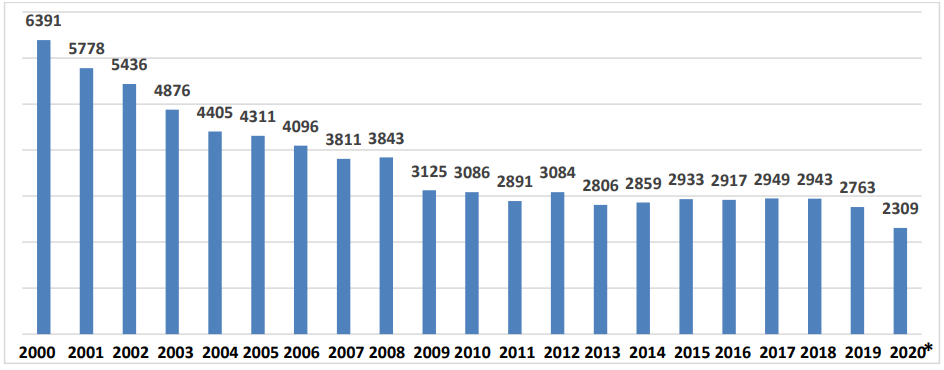 *Информацията за 2020 г. е оперативна към 29.07.2021 г.Фигура 2.1.15-1 Общ брой трудови злополуки за периода 2000-2020 г., Годишен доклад за състоянието на здравето на гражданите в Република България и изпълнение на националната здравна стратегия 2020 г., НЦОЗАПо структура на професионалната патология за 2020 г. на първо място са респираторните заболявания (силикоза, талкоза, сидероза, азбестоза, астма, смесена пневмокониоза), следвани от неврологични и мускулно-скелетни заболявания (физическо натоварване и въздействие на вибрации), заболявания на сензорните органи (загуба на слуха от шумово въздействие) и инфекциозни заболявания (случаи на COVID-19).Водещите причинни фактори за развитие на професионалните заболявания са индустриални фактори, материали и продукти, биомеханични и физични. Професионалните заболявания, причинени от индустриални фактори и материали, са основно вследствие експозиция на прах с кристален силициев диоксид. Повечето професионални заболявания са свързани с продължителна експозиция.Най-висок брой са признатите професионални заболявания в преработващата промишленост, следвана от добивна промишленост. Като цяло трудово-медицинските услуги нямат нужното качество, често са формални, като се изработват типизирани оценки на риска и препоръки без практически принос за опазване и подобряване здравето на работещите. Общо е мнението, че нивото на трудово- медицинската услуга е далеч от желаното, че тя често е формална, свързана с генериране на типизирани оценки на риска и препоръки. Това е и една от причините за висока смъртност на населението в трудоспособна възраст.Като рискови фактори, свързани с околната среда, са възприети атмосферен въздух, питейни води, води за къпане, почви, отпадъци, шум, нейонизиращи лъчения, йонизиращи лъчения. В допълнение са разгледани и други относими рискове – предприятия с риск от възникване на голяма авария (извършващи дейности по употреба и съхранение на химични вещества) и изменение на климата.От анализа на компонентите и факторите на околната среда в страната, направен в предходните части на т. 2.1 на Доклада за ЕО, могат да се изведат следните изводи за рисковите фактори, свързани с околната среда връзката им с проекта на НСОС и Плана за действие към нея: Качество на атмосферния въздух - Доброто качество на атмосферния въздух е критичен компонент за здравословна жизнена среда, с пряко въздействие върху здравето, комфорта и работоспособността на населението. Системната експозиция на повишени нива на атмосферни замърсители директно или индиректно провокира диапазон от нежелани ефекти – от незначителни функционални смущения до появата на сериозни заболявания на отделни органи и системи. За страната през последните години се отбелязва устойчива положителна тенденция за подобряване на КАВ и постигане на съответствие с нормите за ФПЧ10, като въпреки това остават общини, които все още не могат да постигнат спазване на нормите. За 2020 г. средногодишната норма за серен диоксид е спазена във всички РОУКАВ, не са регистрирани превишения на средногодишната норма за бензен и азотен диоксид. За 2020 г. се установяват продължаващото превишаване на средночасовата норма за серен диоксид в гр. Гълъбово (от ТЕЦ), регистрирано превишение на целевата средногодишна норма за кадмий в атмосферния въздух в пункт „Пирдоп“ и регистрираните общо 7 превишения на прага за информиране на населението за озон – 6 в пункт „София-Дружба“ и 1 в пункт „София-Копитото“.Като неблагоприятни тенденции за 2020 г. са установени: Замърсяването с ФПЧ10 продължава да бъде основен проблем за качеството на атмосферния въздух в страната и процентът на населението, живеещо при нива на замърсяване с ФПЧ10 над допустимите норми е много висок – 60.2% от 3.3 млн. население, живеещо в населени места, в които се контролира този замърсител. Следва да се има предвид, че изчисленията са извършени съгласно методика на Европейската агенция по околна среда. Методиката изчислява възможния максимум на евентуално засегнатото население, със следното допускане: във всяко населено място, в което е регистрирано превишение на нормата, цялото население е подложено на негативното влияние на прахови частици. При извършване на изчисленията по Методиката на ЕАОС засегнатото население е завишено;През 2020 г. в 7 от общо 16 пункта се наблюдава превишение на средногодишната норма по показател бензо(а)пирен (замърсител и канцероген). Питейни води - От основно значение за общественото здраве и качеството на живот на населението е осигуряването на непрекъснато водоснабдяване с безопасна и съответстваща на нормативните изисквания питейна вода, предпоставка за което е централизираната водоснабдителна система. По данни на НСИ от годишните статистически наблюдения за водоснабдяване и канализация към 2019 г. 99,4% от населението в страната е свързано с обществено водоснабдяване – показател за висока степен на достъпност и осигуреност на потребителите с вода за питейно-битови цели. При това и през 2020 г. са регистрирани населени места, в които е въведен сезонен или целогодишен режим на водоподаване, свързано с нарушаване на оптималните хигиенни условия в домакинствата, обществените сгради и селищните територии.Подаването на съответстваща на нормативните изисквания питейна вода, провеждането на мониторинга в пълен обхват и прилагането на ефективни мерки за контролиране на рисковете по цялата водоснабдителна верига е отговорност на ВиК операторите. С цел защита на общественото здраве РЗИ осъществяват контролен мониторинг на качеството на водата, доставяна от ВиК операторите до потребителите. В страната са обособени големи, в които се подават над 1000 куб. м. вода средно за денонощие и/или се водоснабдяват над 5000 жители, и малки зони на водоснабдяване. Във всички зони са определени пунктове за мониторинг съобразно нормативната уредба. Качеството на питейната вода се оценява по микробиологични, органолептични, физикохимични, химични и радиологични показатели, определени с Наредба № 9/2001 г. за качеството на водата,предназначена за питейно-битови цели. Обобщените данни от провеждания от РЗИ контролен мониторинг на питейната вода през 2020 г. показва, че общото съответствие с изискванията се запазва на сравнително високо ниво, съпоставимо с това през предходните години.
В по-голямата част от зоните в страната съответствието по микробиологични показатели е от порядъка на съобщаваното през последните години. И през 2020 г. несъответствията са най-често инцидентни. Характерни са за по-малки населени места, което е индикация за недобра водоснабдителна практика, респ. нерегулярна профилактика на съоръженията и неефективен режим на дезинфекция на водата, включително в зони с амортизирана водоразпределителна мрежа и възникващи чести аварии. Показателни за това са и констатираните несъответствия по отношение на остатъчния дезинфектант, в т.ч. и превишенията на нормативно определения диапазон. Епизодични несъответствия по микробиологични показатели се установяват и в отделни големи зони, водоснабдявани от повърхностни водоизточници, най-често повлияни от неблагоприятни метеорологични условия, отсъствие на пречистване или несъответстваща обработка на водата. Същевременно по тези показатели се поддържа висока стандартност в зони, в които през годината или в предходен период са реализирани конкретни мерки за подобряване процеса на дезинфекция и автоматизирането му.Обобщено, и през 2020 г. съответствието по контролираните органолептични, физико-химични и химични показатели е сравнително високо и съпоставимо с констатираното през предишни години. Изразени остават и някои многогодишно съществуващи проблеми. Свързани са основно с дифузното замърсяване с нитрати на подземни води, използвани за питейно-битово водоснабдяване, както и с добив на питейна вода от природни източници с качества несъответстващи на изискванията за питейни, без прилагане на необходимите мерки за корекцията им.Продължават да се регистрират отклонения по химични показатели със здравно значение:нитрати – все още отклоненията по този показател остават най-широко разпространени. Такива продължават да се определят в сравнително голям брой, предимно малки зони, преобладаващо в райони с обработваеми земеделски земи и развито животновъдство. Проблемът съществува от десетилетия, като най-засегнати са водоснабдителни зони в областите Велико Търново, Бургас, Плевен, Ямбол, Шумен, Варна, Русе, Разград, Добрич, Ст. Загора, Търговище, Пловдив, Пазарджик, Враца, Силистра, Сливен, Хасково. Нестандартност се отбелязва и в някои зони на територията на областите Благоевград, Ловеч, Габрово и Монтана. В голяма част от зоните отклоненията имат сравнително постоянен характер, в друга са вариращи. Преобладаващо са до около два пъти над нормативната максимална стойност, в отделни случаи и по-значителни. В част от зоните се отчита известна ефективност на прилаганите мерки, най-често при възможност за смесване с води със стандартно качество, докато за други отсъстват реални алтернативни решения и/или се планират действия в по-дългосрочен план;хром – устойчивите отклонения по този показател са с по-малък териториален обхват и са установени в някои малки зони в областите Плевен и Монтана. Дължат се на естествено обусловено по-високо съдържание на хром във водите на подземни източници и отсъствие на коригиращи мерки.в единични малки зони са регистрирани наднормени стойности по показател флуориди (зона в обл. Плевен), флуориди, бор (зони в обл. Бургас), флуориди, манган, фосфати (зона в обл. Хасково), което изисква проучване и предприемане на съответни мерки.През 2020г. несъответствия с изискванията за качество на питейната вода се установяват по физикохимични и химични показатели с индикаторно значение. Последните не се свързват с пряк здравен риск, но свидетелстват за наличието на проблемни звена в системата на водоснабдяване и/или обработката на водата, осезаемо влошават качеството на подаваната вода и може да провокират индиректен здравен риск, например при ползване на вода от нерегламентирани водоизточници. Сравнено с предишни периоди, отклонения продължават да се регистрират по показатели: манган – в отделни зони в областите Хасково, Плевен, Пловдив, Силистра. В последните случаи регистрираните завишения са със сезонен характер, отстранени след изпълнени саниращи мерки или единични. Траен и особено остър, свързан с естествените условия, при които се формират водите, остава проблемът в зони на водоснабдяване Брягово, Николово, Симеоновград и Българин, обл. Хасково, където от години са наложени ограничения за ползването на питейната вода;желязо – най-често в зони с несъответствия по манган, като обл. Хасково или преходно в отделни зони/единични проби от обл. Бургас, Варна, София столица, Смолян и др., свързано с понижено потребление, застояване на водата, стари и често авариращи водопроводни мрежи и др.;органолептични (мътност, цвят, мирис, вкус) - обикновено несъответствията са с непостоянен характер, в някои случаи са свързани с наднормени количества на желязо и манган в подаваната вода, в други с липса на пречистване на водата от повърхностни източници, често авариращи водоразпределителни мрежи, ремонтни дейности, режимно водоснабдяване и др. В ограничен брой зони на територията на различни области, са констатирани несъответствия по отделни показатели/група показатели, например: активна реакция (рН), амониев йон и нитрити, фосфати, сулфати, както и калций и/или магнезий, участващи във формирането на общата твърдост на водата.През 2020 г. не са регистрирани епидемични взривове, свързани с питейните води.Резултатите от провеждания радиологичен мониторинг на питейните води за 2020 г. показва, че контролното ниво на показателя обща бета-активност е надвишено само в 4 проби, контролното ниво на показателя обща алфа-активност е надвишено в 221 проби, а съдържанието на естествен уран, който се проследява във връзка с неговата химична токсичност, надвишава нормативните изисквания в 8 броя населени места. В случаите, когато е превишено нормативно определеното контролно ниво на показателите обща бета-активност и обща алфа-активност, са проведени допълнителни анализи за установяване на конкретни радионуклиди и установяване на съответствие по показател „обща индикативна доза“. В резултат на проведените допълнителни анализи е установено, че индикативната доза от поглъщане на радионуклиди с питейна вода, който е и здравнозначим показател, всички питейни води, с изключение на две, отговарят на нормативните изисквания, като за установените несъответствия органите на държавния здравен контрол са разпоредили съответните мерки, с оглед недопускане на риск за човешкото здраве.Води за къпане – През сезон 2020 г. е извършван мониторинг на водите за къпане в 96 официално определени зони за къпане (92 по Черноморското крайбрежие и 4 във вътрешността на страната). Спрямо 2019 г. техния брой е увеличен с една нова зона – Плаж „Росенец-север“, в област Бургас. Разпределението на водите за къпане, според тяхната категоризация е както следва: с „отлично“ качество са 60,4% от зоните – 58 зони за къпане (при 62 за 2019 г.);с „добро“ качество са 38,5% от зоните – 37 зони за къпане (при 28 през 2019 г.);няма зони с „лошо“ и „задоволително“ качество (при 4 зони за къпане със „задоволително“ качество през 2019 г.);зона „без класификация“ – 1 новооткрита зона в област Бургас.Процентът на водите с „отлично“ качество обаче, е по-нисък в сравнение с предходната година, и като цяло остава значително под средноевропейския, който за сезон 2020 г. е 82,9%. Зоните за къпане, които подобряват класификацията си спрямо 2019 г. са 7 (четири зони от „задоволително“ преминават в „добро“ качество, а три – от „добро“ в „отлично“). Влошаване на качеството на водата от „отлично“ в „добро“ се отчита в 7 зони за къпане: „Язовир „Пчелина“ 2“, „Тузлата“, „Робинзон-2“, „Балчик – Централен“, „Каварна – Централен“, „Иканталъка“ и „СБА“.На национално ниво не са докладвани данни за доказана причинно-следствена връзка между състоянието на водите за къпане и възникване на заболявания през сезон 2020 г.
Най-често причините за влошаване качеството на водите за къпане са свързани с недостатъчен брой и капацитет на станциите и съоръжения за пречистване на отпадъчни води, нерегламентирано изпускане на непречистени отпадъчни води, или заустване на отпадъчни води в дъждовни канализации, изливащи се в или в близост до зоните за къпане и др.По данни от извършения мониторинг през 2021 г. Състоянието на водите за къпане се подобрява, като с „отлично качество“ са 82.56 % от зоните, а с „добро качество“ – 8.64% от зоните.Почви и отпадъци – през 2020 г. не са установени случаи на ново дифузно замърсяване на почвите, което да е причина за вредно здравно въздействие. Констатирани са, обаче, случаи на нерегламентирано временно съхранение и депониране на отпадъци, което е свързано със замърсяване на почви и съответно повишаване на риска за човешкото здраве. Не са установени епидемиологично свързани случаи на заболявания, провокирани от лошо управление на битовите отпадъци на територията на населените места.Шум – съгласно анализите в т. 2.1.12 – А, като цяло нивата на измереното еквивалентното дневно ниво на шума в по-голямата част от изследваните пунктове надхвърлят граничните стойности за съответните населени територии и зони. Основните източници на шум продължават да бъдат изключително натовареният транспортен трафик на автомобили, липсата на обходни маршрути за транзитно преминаващите транспортни средства извън градовете, минималното разстояние между сградите и пътните платна, липсата на достатъчно места за паркиране, което затруднява трафика на МПС; недостатъчното екраниране на транспортния шум; шумът от увеселителни заведения.Нейонизиращи и йонизиращи лъчения – данните от анализите показват липса на превишения за последните години, но и необходимост от допълнителни проучвания и анализи за въздействието на нейонизираните лъчения върху човешкото здраве; по отношение на йонизиращите лъчения рискове създават нерешен проблема с ефективната рекултивация на обектите от бившата урано-добивна и преработваща промишленост;Предприятия с рисков потенциал от възникване на голяма авария – съобразяването на съществуващите предприятия, извършващи дейности по съхранение/производство/употреба на опасни химични вещества и смеси в количества, които създават риск от големи аварии е наложително с цел предотвратявена на рискове за човешкото здраве и населението в районите с такива предприятия. Изменение на климата – изменението на климата е свързано с първични и вторични ефекти. Първичните ефекти засягат пряко човешкото здраве, например чрез топлинни и студени вълни и наводнения. Вторичните ефекти влияят косвено върху човешкото здраве чрез други фактори, повлияни от климата, като например полени, заболявания от преносители, пожари, замърсени храни, вода и въздух и увредени култури. Особено уязвими са хората с нисък социален статус – ниски доходи и влошени условия на живот - те са по-изложени и едновременно с това имат по-малки възможности за справяне с последиците; безработни; социално маргинализирани хора; възрастни хора; жени.Изводи:Тенденциите по основните здравно-демографски показатели се запазват в последните години, като се наблюдава прогресивно намаляване на населението, застаряване на населението, ниска раждаемост, висока смъртност и отрицателен естествен прираст, ниска продължителност на живота. Водещите причини за умирания се запазват както през последните години- болести на органите на кръвообращението и новообразувания, като за 2020 и 2021 г. второто място се заема от умиранията от COVID-19. Висока е заболеваемостта от злокачествени новообразувания на: млечната жлеза при жените; простатата; кожата; трахеята, бронхите и белия дроб; тялото на матката; дебелото черво; шийката на матката; ректосигмоидалната област, право черво (ректум), анус и анален канал и т.н. В структурата на хоспитализираните случаи по класове болести водещо място заемат болестите на органите на кръвообращението, дихателната система, храносмилателната система, новообразуванията, болестите на пикочо-половата система, травмите, отравянията и някои други последици от въздействието на външни причини, болестите на костно-мускулната и на съединителната тъкан, бременност, раждане и послеродов период;По отношение на рисковите фактори, с най-голямо значение са социално-икономическите, тъй като те определят в голяма степен и тенденциите за факторите, свързани с начина на живот, и на факторите на трудовата и околната среда. От установените проблеми за рисковите за здравето фактори на околната среда – най-значимите са замърсяването на въздуха в немалка част от страната с фини прахови частици, високи нива на шум в голяма част от областните градове, и не на последно място – проблеми, макар и с ограничена проява, с качеството на питейните води и водите за къпане. Засилва се неблагоприятното въздействие на последиците от изменението на климата. Евентуално развитие на околната среда без прилагането на НСОС и Плана за действиеВ следващата таблица е разгледано евентуалното развитие на околната среда без прилагането на НСОС и Плана за действие към нея, т. е. при така нар. „нулева алтернатива“.Характеристика на околната среда за територии, които вероятно ще бъдат значително засегнати с реализацията на НСОС и Плана за действие към неяВъз основа на характеристиката на аспектите на околната среда към момента (направена в т. 2 на ДЕО), в тази точка е обърнато внимание на онези територии, които ще са най-значително засегнати от НСОС и Плана за действие към нея. Подробно са разгледани чувствителни територии, като защитени зони от екологичната мрежа „Натура 2000“, населени места и други обекти, подлежащи на здравна защита, санитарно-охранителни зони около водоизточници, зони с риск от наводнения и др. Анализът на възможното значително засягане на територии от реализирането на стратегията и плана е направен по компоненти и фактори на средата:Климат, климатични изменения и адаптация към климатичните измененияПриоритет 3 „Ограничаване на изменението на климата и адаптация към климатичните промени“ на НСОС е насочен към намаляване на въглеродния отпечатък и подпомагане на зеления преход във всички сфери на социално-икономическия живот. Стимулира се въвеждането на регулаторни и финансови инструменти, насърчаващи производството и потреблението на енергия от възобновяеми източници, повишаване на енергийната ефективност във всички сектори, ограничаване на производството на електроенергия от въглища, както и стимулиране на еко-иновациите и прилагане на слабо развити на този етап в България нисковъглеродни енергийни решения.С особена сила това се отнася до икономическите сектори, при които трябва максимално да се използва потенциалът на съществуващата инфраструктура за навлизане на нови технологии и решения.Акцент се поставя върху решения за адаптиране, чрез интегриране на устойчивостта спрямо изменението на климата в националните законодателна и фискална рамки. Една от предвидените области на действие е „Възстановяване и опазване на екосистемите (крайбрежни, морски, сладководни, горски, почвени), като ключови за намаляване на емисиите на ПГ и адаптация към климатичните промени“.В този контекст, не се очаква отрицателно засягане на територии по отношение на климата, климатичните изменения и адаптацията към климатичните изменения, дори напротив, предвидените мерки са с положителен знак.Атмосферен въздухПриоритет 1: „Възстановяване на природния капитал. Устойчиви общности и екосистеми“ на НСОС предвижда изпълнението на мерки, свързани с екологизация на градовете, по-конкретно опазване, възстановяване и разширяване на зелената инфраструктура в градските и крайградски територии, което би спомогнало за намаляване на запрашаването и замърсяването на атмосферния въздух с ФПЧ.Също така, Приоритет 2: „Развитие в границите на природния потенциал. Ресурсна ефективност и нулево замърсяване“ предвижда мерки, свързани с разширяване и модернизация на националната система за мониторинг на въздуха, финансиране и изпълнение на проекти за изграждане на локални системи за мониторинг на КАВ, прилагане и популяризиране на пилотни модели на зони с ниски емисии от общини с критични превишения на емисиите замърсители в атмосферния въздух, подобряване на качеството на технически прегледи на превозните средства и др.Реализирането на НСОС и Плана за действие към нея не е свързано с отрицателно засягане на територии по отношение на КАВ, предвидените мерки са с положителен знак.ВодиПланираните в НСОС и Плана за действие към нея инфраструктурни проекти могат да породят потенциален допълнителен натиск върху повърхностните и подземните водни тела, както и на зоните за защита на водите, в случаите, когато тяхната реализация изисква водовземане и/или ползване на повърхностни и подземни водни обекти, или местоположението им е в близост до водни обекти и зони за защита на питейните води. Предложените в НСОС и Плана за действие към нея мерки не са териториално обвързани, предвид стратегическия характер на документа, поради което не е възможно да бъдат идентифицирани конкретните водоизточници, използвани за питейно-битови цели в страната, които са повлияни или биха могли да бъдат повлияни, в следствие от реализирането на НСОС.Като цяло предвижданията са с положителен принос по отношение на компонент „Води“, вкл.: изграждане, реконструкция и разширяване на канализационни мрежи и ПСОВ за агломерации над 10000 е.ж.; изграждане, реконструкция и разширяване на системи за пречистване на отпадъчни води за агломерации над 2000 е.ж.; изготвяне на дългосрочна програма за подобряване на ефективността на изградените ПСОВ, вкл. чрез подобряване състоянието на канализационната мрежа; разработване и изпълнение на проекти за трансгранично и транснационално сътрудничество за опазване на морската околна среда в Черноморски басейн с фокус върху научни изследвания; провеждане на годишни кампании за подобряване на осведомеността на отделните бизнес сектори и широката общественост относно последствията за околната среда от замърсяването на водите и др..Необходимо е в хода на реализация на предлаганите в НСОС и Плана за действие към нея проекти, същите да бъдат съобразени с изискванията по отношение на опазване на водите, предназначени за питейно-битови цели и минералните води, вкл. забраните и ограниченията в санитарно-охранителните зони на водоизточниците за питейно-битово водоснабдяване и на минерални води, използвани за лечебни, профилактични, питейни и хигиенни нужди.Реализацията на проекти и намерения, които предвиждат ползване и/или водовземане от повърхностни и подземни води, произтичащи от НСОС и Плана за действие към нея, следва да бъдат съгласувани спрямо екологичните цели и плануваните мерки за постигане добро състояние на водите в ПУРБ, както и спрямо целите на управлението на риска от наводнения и предвидените мерки в ПУРН за съответния период на действие.Предвид, че мерките от НСОС и Плана за действие към нея не са териториално обвързани, а задават стратегическа рамка за действие, на този етап не е възможно да се оцени степента на съобразяване на предвижданията с анализирания и моделиран обхват на сценарий на вероятност на 20-годишна вълна. В хода на изпълнение на проекти, произтичащи от стратегията, това условие следва да се изпълнява от възложителите на конкретните мерки.Земни недраНСОС и Планът за действие към нея не предвиждат мерки, които да са териториално обвързани и ориентирани, така че да може да се определи конкретна засегната територия по отношение на земните недра, но идентифицираните във Вариант 2 като допустими мерки не предполагат значително отрицателно засягане на компонента (отпада мярката за добив на критични суровини).Не се очаква неблагоприятно/ значително засягане на земните недра.Почви и земеползванеНСОС и Планът за действие към нея не предвиждат мерки, които да са териториално обвързани и ориентирани, така че да може да се определи конкретна засегната територия по отношение на почвите и земеползването, но идентифицираните като допустими мерки не предполагат значително отрицателно засягане на компонента.Напротив, предвидени са мерки, насочени към: предотвратяване възникването на деградационни процеси, възстановяване и съхраняване на функциите на почвите; устойчиво управление на почвите като природен ресурс и екологосъобразно земеползване: насърчителни и компесаторни мерки; интегриране на съображенията за опазване и устойчиво ползване на почвите на всички етапи от изпълнението на инвестиционни намерения в свлачищни райони; надграждане на съществуващата информационна система за състояние на почвите и привеждането й в съответствие с изискванията на Директива INSPIRE; анализ и актуализация на информацията относно състоянието на почвите в България; разработване на областни и общински програми за опазване, устойчиво ползване и възстановяване функциите на почвите, вкл. мерки за предотвратяване и ограничаване на замърсяването; повишаване капацитета на областните и общински администрации за планиране, изпълнение и контрол на мерки за опазване, устойчиво ползване и възстановяване функциите на почвите и др.Реализирането на НСОС и Плана за действие към нея не е свързано с отрицателно засягане на територии по отношение на почвите и земеползването.Биологично разнообразие – растителност, животинския святЗначително негативно засягане на територии по отношение на състоянието на биологичното разнообразие не се очаква. Като цяло НСОС адресира ключови дейности за възстановяване и съхранение на биологичното разнообразие. Предвидени са мерки към области на действие за: укрепване на нормативната и стратегическа рамка за възстановяване на природата; опазване и подобряване на състоянието на популациите на видовете и природните местообитания на територията на страната; опазване и възстановяване на екосистемите и на екосистемните услуги и ползи, които предоставят; насърчаване на устойчиви земеделски практики: подобряване на състоянието и многообразието на земеделските екосистеми; насърчаване на биологичното земеделие; залесяване и засаждане на дървета, с цел да се подпомогне биологичното разнообразие и възстановяването на екосистемите и др. области на действие с изцяло положителна насоченост по отношение на биологичното разнообразие.Вероятно отрицателно локално и в много от случаите обратимо въздействие, е възможно при извършването на строителните дейности по изграждане на ВиК и ВЕИ инфраструктура в територии, ценни по отношение на биоразнообразието. Защитени зониЗначително негативно засягане на територии по отношение на защитените зони не се очаква. Дори напротив, НСОС адресира устойчивото управление на защитените зони и информирано участие на заинтересованите страни, споделена отговорност, споделено управление чрез разработването и съгласуването на нов подход за управление на мрежата Натура 2000 в България. Подходът следва да предвиди нови структури за управление на мрежата на национално и регионално ниво. Отчетена е необходимостта от разработване на планове за управление на защитените зони от Натура 2000, в които да се определят специфични за защитените зони природозащитни цели и необходимите мерки за опазване на местообитанията и видовете.Възможно е в хода на реализация на НСОС и при изпълнение на предвидените в Плана за действие инфраструктурни мерки да бъдат засегнати защитени зони, но при спазване на националното законодателство (процедурите по реда на глава шеста от ЗООС и/или чл. 31 на ЗБР), засягането може да бъде избегнато или сведено до минимум.Защитени територииНСОС и Планът за действие към нея предвиждат мерки към области на действие: осигуряване на опазването, съхраняването и развитието на мрежата от защитени територии и биосферни паркове, вкл. определяне на важни за опазване на биологичното разнообразие територии, които още не са включени в мрежата от защитени територии; изготвяне/ актуализиране и прилагане на планове за управление на защитени територии; актуализиране на площите на защитени територии, във връзка с по-точни замервания и промени в режимите на дейности в тях; целенасочени програми за насърчаване функционирането на българските биосферни паркове в съответствие със съвременните изисквания на програмата „Човекът и биосферата“ (МАВ). НСОС отчита нуждите по отношение на защитените територии и не влиза в противоречие с тях. Не се очаква засягане на защитени територии с отрицателен характер.ЛандшафтНе се очаква неблагоприятно/ значително засягане на ценни ландшафти.Материални активиВъздействието на НСОС и мерките съгласно Плана за действие към нея е с изцяло положителен знак по отношение на материалните активи – ще се насърчат и реализират значителни инвестиции в дълготрайни материални активи с екологично предназначение, свързани с ограничаване на замърсяването на въздуха, водите, намаляване на шума, отпадъците, подобряване на мониторинга на околната среда, устойчивост и превенция на значителни неблагоприятни въздействия в резултат на последиците от изменението на климата. Чрез мерките за иновации и нови технологии ще се постигне ефективно, балансирано и устойчиво използване на природните ресурси като актив. В тази връзка по отношение на материалните активи не се очаква отрицателно въздействие върху територии, в т.ч. значително. Културно-историческо наследство, вкл. архитектурно и археологическо наследствоНСОС и Планът за действие към нея не предвиждат мерки, които да са териториално обвързани и ориентирани, така че да може да се определи конкретна засегната територия по отношение на културно-историческото населдство, вкл. архитектурното и археологическо наследство, но идентифицираните като допустими мерки не предполагат значително отрицателно засягане на компонента.Вредни физични факториНСОС и Плана за действие към нея предвиждат мерки с пряк принос за ограничаване на шума и подобряване на акустичната обстановка в градските зони – съответно въздействието е изцяло положително за тези територии. Мерките без инвестиционен характер са без въздействие на вредните физични фактори или с косвено положително такова (прилагане на НДНТ и превантивни процедури за ЕО, ОВОС, КР и др.). Мерките, свързани със строителство и експлоатация на съоръжения и обекти, в т.ч. съпътстващата инфраструктура за ВиК, отпадъци, ВЕИ са с потенциал за отрицателно въздействие единствено при несъобразяване на местоположението на такива обекти, нивата на излъчваните от тях шум и/или нейонизиращи лъчения с разположените в съседство територии и обекти, подлежащи на здравна защита, в т.ч. териториите с нормиран шумов режим. Реално такива случаи не са вероятни, тъй като съобразно нормативната уредба по околна среда, в т.ч. за ограничаване на въздействието на шума и изискванията за опазване на здравето са допустими инвестиции, гарантиращи спазването на установените норми. С оглед гарантиране на незасягане на територии и обекти от неблагоприятното въздействие на вредните физични фактори, реализацията на такива проекти и дейности следва да се предхожда от оценка на възможните източници и нива на вредни физични фактори, като при необходимост в рамките на тази оценка да бъдат предвидени и мерки за предотвратяване и максимално ограничаване на въздействието. ОтпадъциПри реализацията на НСОС и Плана за действие към нея се очаква значително положително пряко въздействие върху компонентите на околната среда, тъй като стратегията предвижда ресурсна ефективност и нулево замърсяване. Адресирани са основните ключови области на кръговата икономика: повишаване на производителността на ресурсите и намаляване на отпадъците; подкрепа за бизнес модели, които удължават жизнения цикъл на продуктите, намаляване на отпечатъка от потреблението върху околната среда. Поставен е акцент върху въвеждане на регулаторни и финансови инструменти, които стимулират интереса на предприятията към технологична модернизация и екоиновации, декарбонизация на системите, цифровизация, създаване на вериги на доставка, преработка и производство, базирани на вторично (кръгово) използване на материали. Предвижданията на НСОС са свързани с пряко намаляване на количествата генерирани отпадъци. В тази връзка не се очаква засягане на територии, свързани с отрицателно въздействие по отношение на отпадъците.Единствено при реализация на инфраструктурни мерки, произхождащи от НСОС, е възможно да възникне нерегламентирано изхвърляне на отпадъци, но при добре планирано управление, това може да бъде избегнато.Опасни химични вещества и риск от големи аварииНе се очаква неблагоприятно/ значително засягане на територии по отношение на опасни химични вещества и риск от големи аварии.Здравно състояние на населението За опазване на здравето на населението от най-съществено значение е въздействието върху зони и обекти, подлежащи на здравна защита по отношение на КАВ, питейните води, водите и зоните за къпане, почвите и отпадъците, вредните физични фактори. Повечето мерки на НСОС и Плана за действие са свързани с подобряване на качеството на околната среда и нейните здравно-хигиенни аспекти. Рискове за здравето произтичат от мерките, свързани с инвестиции в инфраструктура и обекти за дейности с отпадъци, производства – в т.ч. за енергия от ВЕИ и обекти, източници на вредности в околната среда. В тази връзка е задължително ефективното прилагане на превантивните процедури за ОВОС, ЕО, КР и др. (което е предвидено като мярка в проекта на НСОС и Плана за действие към нея), с оглед недопускане на отрицателно въздействие върху населението и човешкото здраве, идентифициране на адекватни мерки за предотвратяване и ограничаване на неблагоприятните въздействия, избор на подходящо местоположение и параметри на такива обекти и инфраструктура при съобразяване на близките зони и обекти, подлежащи на здравна защита.Съобразно горното, не се очаква значително засягане на зони и обекти, подлежащи на здравна защита. Съществуващи екологични проблеми, установени на различно ниво, имащи отношение към НСОС и Плана за действие към нея, включително отнасящите се до райони с особено екологично значение, като защитените зони по Закона за биологичното разнообразиеВ точката са описани установени съществуващи екологични проблеми в страната, имащи отношение към НСОС и Плана за действие към нея. Направен е анализ на връзката между екологичните проблеми и предвижданията на стратегията и плана, съответно – изводи дали прилагането на НСОС и Плана за действие към нея водят до подобряване на екологичната обстановка, или до влошаване и задълбочаване на съществуващи екологични проблеми и/или възникване на нови такива. Климат, климатични изменения и адаптация към климатичните измененияКлиматичните изменения и причините, поради които представляват екологичен проблем, са разгледани в т. 2 на доклада за ЕО. Основно това са наблюдаваните през последните години в България все повече и по-дълги периоди на засушаване, следвани от сериозни бури и тежки наводнения с разрушения и жертви (огромни щети върху селскостопанска продукция, инфраструктура, жилищни и обществени сгради). По отношение на температурата практически над цялата страна се наблюдават положителни тенденции, т.е. очаква се увеличение на средногодишната температура, като това увеличение е сравнително еднородно и с около 1.5-2°C за близкото и между 2.5 и 3.5°C за далечното бъдеще. През 2020 г. средната годишна температура за ниската част от страната е 13.0 °С, което е с 1.1 °С над нормата. Това е втората най-топла година през периода 1988 – 2020 г., а месец декември е най-топлият за целия период – средно 3.2 °С над месечната норма (от +1.8 °С в Грамада и Белоградчик до +4.6 °С в Божурище). Отношението на НСОС и Плана за действие към гореописаните проблеми се изразява в значим положителен ефект от прилагането на стратегията и изпълнението на мерки, които ще доведат до ограничаване емисиите на парникови газове и допринасяне за адаптацията към изменящия се климат.Изпълнението на Приоритет 3: „Ограничаване на изменението на климата и адаптация към климатичните промени“ ще допринесе за:Намаляване на въглеродния отпечатък;Интегриране на устойчивостта спрямо изменението на климата в националните законодателна и фискална рамки;Въвеждане на научни постижения и технологични иновации за подобряване на капацитета за адаптиране към измененията на климата на различни нива на управление и в различните сектори на икономиката.Атмосферен въздухПо отношение на атмосферния въздух, екологични проблеми съществуват в районите, в които изискванията на нормативната уредба не са удовлетворени. Това са:В РОУКАВ Агломерация Столична е нарушено КАВ по отношение на:допустим брой превишения на СДН за ФПЧ10 (35 бр. за една година) – превишенията са регистрирани предимно през отоплителния период на годината.В РОУКАВ Агломерация Пловдив е нарушено КАВ по отношение на:СГК на ФПЧ10 в пункт „ж.к. Тракия“ през 2019 и 2020 г.;допустим брой превишения на СДН за ФПЧ10;В РОУКАВ Северен/Дунавски е нарушено КАВ по отношение на:СГК на ФПЧ10 в пункт „Видин“ през 2019 г.;броят на превишенията на СДН за ФПЧ10 е по-голям от допустимия в почти всички пунктове на РОУКАВ Северен – в 10 пункта от общо 14;СГН за КАВ по отношение на ФПЧ2.5 е нарушена в пункт „Велико Търново - РИОСВ“ през 2019 г, като в пункт „Възраждане“ СГК е твърде близка до нормативно установената – 98% от нея. През 2020 г. нормата е спазена, но отново измерените стойности са твърде близки до нормативно установената;В РОУКАВ Югозападен е нарушено КАВ по отношение на:броят на превишенията на СДН за ФПЧ10 е по-голям от допустимия в пунктовете „Благоевград“ (през 2020 г.), „Перник - Църква“ и „Смолян - Библиотека“.В РОУКАВ Югоизточен е нарушено КАВ по отношение на:броят на превишенията на СДН за ФПЧ10 е по-голям от допустимия в 3 от общо 12 пункта на РОУКАВ Югоизточен – „Бургас – кв. Долно Езерово“, „Хасково - РИОСВ“ и „Пазарджик - РИОСВ“ – през 2021 г.;в пункт „РИОСВ, гр. Стара Загора“ СГН за ФПЧ2.5 от 20 μg/m3 е првишена през 2019 и 2020 г.;в гр. Гълъбово през 2019 и 2020 г. не са удовлетворени изискванията на нормативната уредба по отношение на допустим брой превишения на СЧН за SO2;в гр. Гълъбово през 2019 г. не са удовлетворени изискванията на нормативната уредба по отношение на допустим брой превишения на СДН за SO2;превишение на СГН на NO2 в пункт „ж.к. Тракия“ за 2019 и 2021 г.;Като най-значимите вероятни източници на замърсяване със SO2 в района на гр. Гълъбово са емисиите от сектора „Енергийно производство“, представен от комплекса „Марица Изток”. Автомобилното движение е основният източник на замърсяване на атмосферния въздух с NO2. Този сектор е причината за измерените наднормени нива на NO2 в района на ПМ „ЖК Тракия“ на РОУКАВ Пловдив.НСОС отчита проблемите по компонент „Атмосферен въздух“ като предвижда мерки, насочени към екологизация на градовете – опазване, възстановяване и разширяване на зелената инфраструктура в градските и крайградските територии, осигуряване на повече и по-качествена зелена инфраструктура, интегрирани териториални инвестиции за зелена инфраструктура, подкрепа за устойчива мобилност, прилагане и популяризиране на пилотни модели на зони с ниски емисии от общини с критични превишения на емисиите замърсители в атмосферния въздух, изготвяне на методология за определяне и създаване на зони с ниски емисии, интегриране на устойчивата градска мобилност в стратегическото планиране и инвестиционния процес в областта на регионалното и пространственото развитие, планиране и въвеждане на зони с ниски емисии в големите агломерации, насърчаване на кръговата икономика и др..Останалите мерки по области на действие, които не са свързани с пряко положително въздействие по отношения на атмосферния въздух, няма да доведат до възникване на нови или задълбочаване на съществуващите проблеми по отношение на КАВ.ВодиАнализът на съществуващите екологични проблеми показва, че качеството на питейната вода за страната е сравнително добро и се запазва на равнището от последните години. Въпреки това, в редица административни области на страната с години продължават да се регистрират отклонения по някои значими физикохимични и химични показатели. Това свидетелства за  наличието на проблемни звена в системата на водоснабдяване и/или обработката на водата. Сравнено с предишни периоди, отклонения продължават да се регистрират по показатели: манган – в отделни зони в областите Хасково, Плевен, Пловдив, Силистра. В последните случаи регистрираните завишения са със сезонен характер, отстранени след изпълнени саниращи мерки или единични. Траен и особено остър, свързан с естествените условия, при които се формират водите, остава проблемът в зони на водоснабдяване Брягово, Николово, Симеоновград и Българин, обл. Хасково, където от години са наложени ограничения за ползването на питейната вода;желязо – най-често в зони с несъответствия по манган, като обл. Хасково или преходно в отделни зони/единични проби от обл. Бургас, Варна, София столица, Смолян и др., свързано с понижено потребление, застояване на водата, стари и често авариращи водопроводни мрежи и др.;органолептични (мътност, цвят, мирис, вкус) - обикновено несъответствията са с непостоянен характер, в някои случаи са свързани с наднормени количества на желязо и манган в подаваната вода, в други с липса на пречистване на водата от повърхностни източници, често авариращи водоразпределителни мрежи, ремонтни дейности, режимно водоснабдяване и др. В ограничен брой зони на територията на различни области, са констатирани несъответствия по отделни показатели/група показатели, например: активна реакция (рН), амониев йон и нитрити, фосфати, сулфати, както и калций и/или магнезий, участващи във формирането на общата твърдост на водата.Пунктовете в отлично, добро и умерено състояние на повърхностните водни тела са преобладаващи в четирите басейнови дирекции. По-голям дял от проучените пунктове са в добро химично състояние. Преобладаващите точкови източници на замърсяване са: неизградени ГПСОВ на населените места, неконструирани и неефективни ГПСОВ, незакрити и/или нерекултивирани общински и нерегламентирани сметища, неспазване на добрите земеделски практики по отношение на съхранение и използване на торове и препарати за растителна защита, вкл. отглеждане на животни.Сред установените повишени стойности на концентрациите над стандарта за качество относно подземните води преобладават тези на нитрати. Значими замърсители по отношение на химичното състояние на подземните водни тела са: просмукване на замърсители при взаимодействие с повърхностните води; липсата на канализации и ПСОВ в населените места; интензивното земеделие; индустриални източници на замърсяване; нерегламентирани сметища и други;НСОС чрез Стратегическа цел 1: „Утвърждаване на модел на икономически растеж, който създава стойност“ на Приоритет 2 (област на действие: „Подкрепа за ефективно управление на водите“) и Стратегическа цел 3: „Трансформация на икономиката и модел на поведение към нулево замърсяване“ (области на действие: „Инвестиции за ограничаване на замърсяването от и в урбанизираните системи: развитие и надграждане на програмите за ограничаване на замърсяването от урбанизираните системи (битово отопление, модернизация на транспорта, реконструкция и разширяване на ВиК системи за отвеждане и пречистване“ и „Укрепване на рамката за планиране и регулаторна рамка за по-голяма приложимост и прилагане на принципа „замърсителят плаща““) на Приоритет 2 адресира проблемите, свързани с качеството на водите, осигурявайки стратегическа основа за тяхното бъдещо разрешаване.Сред предложените мерки са:Изграждане, реконструкция и разширяване на канализационни мрежи и ПСОВ за агломерации над 10000 е.ж.;Изграждане, реконструкция и разширяване на системи за отвеждане и пречистване на отпадъчни води за агломерации над 2 000 е.ж.;Изготвяне на дългосрочна програма за подобряване ефективността на изградените ПСОВ, включително чрез подобряване състоянието на канализационната мрежа.;Разработване и изпълнение на проекти за трансгранично и транснационално сътрудничество за опазване на морската околна среда в Черноморски басейн с фокус върху научни изследвания;НСОС и Планът за действие към нея отчитат и адресират съществуващите проблеми по отношение на компонент „Води“, като целят тяхното разрешаване. Не се очаква възникването на нови проблеми в резултат от реализирането на стратегията и плана.Земни недраВ последните години климатичните изменения придобиват все по-голямо влияние върху геоложките процеси и явления. Периодите на продължително засушаване, интензивните валежи, високите прииждащи вълни в много случаи водят до силна проява на ерозионни процеси по речните брегове и бреговете на водохранилищата, развитие и удълбочаване на овражната мрежа. Тези ерозионни процеси често са предпоставка за формиране на свлачища по склоновете и нанасяне на чувствителни щети.НСОС и Планът за действие към нея адресират климатичните изменения, като предлагат набор от мерки за борба с тях. Същевременно са предвидени и мерки по отношение на борба с деградационните процеси, вкл. ерозионни и свлачищни. НСОС отчита текущите проблеми по отношение на земните недра, като предлага набор от мерки за тяхното разрешаване. Не се очаква възникването на нови проблеми в резултат от реализирането на стратегията и плана.Почви и земеползванеВ периода 2015-2020 г., засегнатите площи от плоскостна водна ерозия и почвените загуби се увеличават значително, а засегнатите площи от ветрова ерозия остават относително постоянни. Регистрираните към 31.12.2020 г. свлачища на територията на страната са 2 178 бр. с обща площ около 21 761 ha, като от тях активните са 830 бр., със засегната площ около 6 240.3 ha. През 2020 г. в отчетено замърсяване с тежки метали и металоиди в областите София, Бургас, Смолян, Пловдив, Кърджали, Хасково, Благоевград, Монтана и Пазарджик. В област Кюстендил е отчетено превишение на МДК на Флуорантен и 4.4-ДДЕ.НСОС и Планът за действие към нея предвиждат мерки за предотвратяване и ограничаване на деградационните процеси на почвите, включително борба с ерозията, устойчиво управление на деградирали терени; разработване и прилагане на нови технологии за техническа и биологична рекултивация на нарушени терени; устойчиво управление на почвите като природен ресурс и екологосъобразно земеползване: насърчителни и компесаторни мерки; разработване на областни и общински програми за опазване, устойчиво ползване и възстановяване функциите на почвите, вкл. мерки за предотвратяване и ограничаване на замърсяването; повишаване капацитета на областните и общински администрации за планиране, изпълнение и контрол на мерки за опазване, устойчиво ползване и възстановяване функциите на почвите и др., които ще имат положителен приност за разрешване на установените проблеми. Не се очаква възникване на нови екологични проблеми по отношение на почвите и земеползването, в следствие от реализирането на стратегията и плана.Биологично разнообразие – растителност, животинския святОсновните заплахи пред биологичното разнообразие в Република България, са свързани със:загуба и разрушаване на местообитания;замърсяване на околната среда;прекомерна експлоатация;инвазивни чужди и неместни видове;интензификация на селското стопанство;промяна на собствеността върху земята;глобалните ( климатични ) промени;липса на познания и ефективна управленска политика.Тревожно е състоянието на птиците, обитаващи земеделските земи, което потвърждава общоевропейските тенденции, които са резултат от някои неустойчиви земеделски практики. Намаляването на индекса за състоянието на популациите на птиците е признак за влошеното състояние на тези видове и средата, която обитават.В резултат от среднозимното преброяване, през 2020 г. са установени 276 658 индивида зимуващи водолюбиви птици, което е приблизително междинна стойност, спрямо флуктуациите през предходните три години. Флуктуациите в числеността на водолюбивите птици, отчитани в тесен времеви интервал са в тясна зависимост от комплекс от абиотични, биотични и антропогенни фактори.Общо за периода 2011-2020 г. се наблюдава слабо намаляване на числеността на кафявата мечка.НСОС и Планът за действие към нея, най-вече посредством Приоритет 1, адресират установените заплахи по отношение на биологичното разнообразие и предлагат конкретни мерки за разрешаване на установените проблеми.Не се очаква възникване на нови екологични проблеми по отношение на биологичното разнообразие, в следствие от реализирането на стратегията и плана.Защитени зониПроблем относно защитените зони от мрежата Натура 2000 е липсата на планове за управление на преобладаващата част от зоните.НСОС и Планът за действие към нея отчитат този проблем и педвиждат мерки за разрешаването му, вкл. е отчетена и необходимостта от определяне на специфични за защитените зони природозащитни цели и необходими мерки за опазване на местообитанията и видовете.Не се очаква възникване на нови екологични проблеми по отношение на защитените зони, в следствие от реализирането на стратегията и плана.Защитени територииНе са установени значими проблеми по отношение на защитените територии. Констатирана е необходимост от актуализация на налични планове за управление на конкретни територии.Не се очаква възникването на проблеми като резултат от реализирането на НСОС и Плана за действие към нея. Напротив, стратегията и планът предвиждат мерки, насочени към изготвяне/ актуализиране и прилагане на планове за управление на защитени територии, което ще повиши ефективността на тяхното опазване.ЛандшафтЛандшафтът е подложен на процес на ускорена трансформация, произхождаща от различни типове антропогенна дейност. Чрез изпълнението на предвидените мерки в Плана за действие към НСОС се очаква цялостно подобряване на околната среда, което ще допринесе за подобряване и на състоянието на ландшафта, в т.ч. възстановяване и съхранение на естествени природни ландшафти.Материални активиКато основни проблеми, свързани с материалните активи в контекста на опазването на околната среда се идентифицират следните: Неустойчиво ползване на природните ресурси като актив и Преобладаване на инвестиции в ДМА с екологично предназначение за ограничаване на замърсяването (съоръжения end-of-pipe) пред инвестициите в значително по-ефективните и устойчиви интегрирани технологии за предотвратяване на замърсяването.НСОС и Плана за действие към нея предвиждат конкретни мерки за ефективно и устойчиво ползване на природните ресурси, както и за трансформация и преход към кръгова икономика и иновативни технологии, свързани с предотвратяване на замърсяването, с което ще се осъществи директен принос за разрешаване на посочените проблеми. НСОС и Плана за действие към нея не са свързани със задълбочаване на съществуващи, нито с принос за възникване на нови екологични проблеми по отношение на материалните активи. Културно-историческо наследство, вкл. архитектурно и археологическо наследствоНе са установени значими проблеми относно културно-историческото наследство, вкл. архитектурното и археологическо наследство, които да имат отношение към НСОС и Плана за действие към нея.Не се очаква възникването на нови екологични проблеми в резултат на изпълнение на мерките от НСОС и Плана за действие към нея. Вредни физични факториКато най-значим е екологичният проблем, свързан с изложеност на висок процент от населението на нива на шум над граничните стойности. Проектът на НСОС и Планът за действие включват конкретни мерки за ограничаване на шума в населените места чрез зелена инфраструктура, актуализиране на СКШ, устойчива градска мобилност и др., с което ще се реализира съществен принос за разрешаване на проблема. Анализите на състоянието по отношение на йонизиращите лъчения идентифицират като нерешен и проблема с ефективната рекултивация на обектите от  бившата урано-добивна и преработваща промишленост. Към СЦ 3: Трансформация на икономиката и модела на поведение към нулево замърсяване на проекта на НСОС се отнася амбицията за нулев риск от радиационно замърсяване и замърсяване с химични вещества и адекватна оценка на риска – съответно НСОС е с принос за разрешаването на проблема. В резултат на изпълнение на мерките от НСОС и Плана за действие не се очаква възникването на нови екологични проблеми по отношение на вредните физични фактори. ОтпадъциСлед 2015 г. директното депониране на отпадъци, като основен метод за третиране на отпадъците, отсъпва пред предаването за предварително третиране, но все още заема високи нива. Създаването на условия за развитието на инфраструктурата, свързана с управлението на битовите отпадъци за постигане на целите за 2030 г. за рециклиране на отпадъците и намаляване на количествата на депонираните отпадъци чрез преминаване към кръгова икономика, ще намали процента на депонираните отпадъци.Рециклирането на битовите отпадъци отбелязва леко повишение до 35% през 2017 г., следва лек спад до 31.5% през 2018 г. и през 2019 и 2020 г. отново се покачва до нивата от 2017 г. – 35%, но все още е значително по-ниско от средното за ЕС – 48% за 2020 г. Необходими са значителни усилия за постигането до 2030 г. на целта за рециклиране на 60% от битовите отпадъци.Друг значим проблем, свързан с управлението на отпадъците, е установеният спад на оползотворените рециклирани материали за периода 2016-2020 г. – от 4.4% на 2.6%.Във връзка с горното НСОС (най-вече посредством Приоритет 2) насърчава кръговото използване на материалите и ресурсите чрез предложение на набор от мерки. Реализацията на НСОС и предвидените в Плана за действие мерки следва да спомогнат за повишаване на производителността на ресурсите и намаляване на отпадъците, повишаване на информираността и управленския капацитет.Опасни химични вещества и риск от големи аварииНе са установени значими проблеми относно опасните химични вещества и риск от големи аварии, които да имат отношение към НСОС и Плана за действие към нея.Не се очаква възникването на нови екологични проблеми в резултат на изпълнение на мерките от НСОС и Плана за действие към нея. Здравно състояние на населениетоПроблемите, идентифицирани в резултат на анализите в т. 2.1.15 на Доклада за ЕО по отношение на здравното състояние на населението и рисковите за здравето фактори на околната среда, могат да се обобщят както следва:Изложеност на не малка част от населението на влошено КАВ;Проблеми с качеството и количеството на питейните води в определени райони, в т.ч. дължащи се както на антропогенно, така и на естествено замърсяване и високи загуби на вода по водопроводната мрежа;Влошено качество на водите за някои зони за къпане;Рискове за здравето, свързани с нерегламентираното временно съхранение и депониране на отпадъци;Изложеност на не малка част от населението на нива на шум над граничните стойности, с транспортния трафик като основен източник  Рискове, свързани с нереализирана ефективна рекултивация на обектите от  бившата урано-добивна и преработваща промишленост;Рискове за здравето и благосъстоянието, свързани с последиците от изменение на климата. НСОС и Плана за действие към нея адресират всички идентифицирани проблеми, като предвиждат и конкретни мерки с принос за разрешаване/ограничаване на проблемите и предотвратяване на свързаните с тях рискове за човешкото здраве – подробен анализ на въздействието на мерките е направен в приложението към т. 6 на Доклада за ЕО. Не се очаква възникване на нови проблеми по отношение на човешкото здраве и населението в резултат на прилагане на НСОС и Плана за действие към нея. Цели на опазване на околната среда на национално и международно равнище, имащи отношение към НСОС и Плана за действие към нея и начин, по който тези цели и всички екологични съображения са взети под внимание при изготвянето на стратегиятаВ настоящата точката е направен анализ на стратегиите, плановете и програмите, които поставят цели по опазване на околната среда на национално и международно (европейско) равнище, които имат отношение към стратегията и плана за действие към нея, като въз основа на анализа, са направени изводи за начина и степента, в които в стратегията тези цели и екологични съображения са взети предвид.Таблица 5.1.1-11 Анализ на начина и степента, в които в НСОС и Плана за действие към нея са взети/следва да бъдат взети предвид екологичните цели и съображения от стратегиите, плановете и програмите на национално равнищеОсновен стратегически документ, поставящ цели по опазване на околната среда на международно ниво, и съобразен при изготвянето на НСОС и Плана за действие към нея е Програмата за устойчиво развитие за периода до 2030 г. на Организацията на обединените нации (ООН) „Да преобразим света“:Програмата и идентифицираните в нея 17 глобални цели за устойчиво развитие (ЦУР) и 169 специфични под-цели се разглеждат като рамка за националните политики на развитие, тъй като България има ангажимент към постигането на тези цели. 17-те ЦУР са: Цел 1: Изкореняване на бедността;Цел 2: Премахване на глада;Цел 3: Добро здраве и благоденствие – отношение към НСОС има специфична подцел 3.9 за редуциране на броя на смъртни случаи в резултат на опасни химични вещества, замърсени въздух, вода и почви – чрез подкрепата на дейности по приоритети 1 и 2;Цел 4: Качествено образование;Цел 5: Равенство между половете;Цел 6: Чиста вода и канализация – Приоритети 1, 2 на НСОС интегрира целта и специфичните подцели към нея;Цел 7: Икономически достъпна и чиста енергия – Приоритет 2 и Приоритет 3 на НСОС интегрират целта;Цел 8: Достоен труд и икономически растеж;Цел 9: Промишленост, иновации и инфраструктура;Цел 10: Намаляване на неравенствата;Цел 11: Устойчиви градове и общности – НСОС интегрира специфична подцел: 11.6. за редуциране на негативните въздействия на околната среда в градовете, с обръщане на специално внимание на замърсяването на въздуха и управлението на битовите и други отпадъци (чрез предвидените мерки по области на действие към Приоритет 1 и Приоритет 2); Цел 12: Отговорно потребление и производство –НСОС интегрира специфични подцели: 12.2 за устойчиво управление на и ефективно ползване на природните ресурси; 12.4 за екологосъобразно управление на химични вещества и отпадъци през целия им жизнен цикъл; 12.5 за устойчиво намаляване на генерирането на отпадъци чрез превенция, редуциране, рециклиране и повторна употреба; 12.8 за гарантиране на осведомеността на хората с устойчивото развитие и начина на живот в хармония с природата (чрез предвидените мерки към Приоритети 1, 2);Цел 13: Дейности във връзка с климата – НСОС интегрира специфична подцел 13.1 за повишаване на устойчивостта и капацитета за адаптация към свързаните с климата опасности и природни бедствия и подцел 13.2 за интегриране на мерките, свързани с климатичните промени в националните политики, стратегии и планиране (чрез предвидените мерки към Приоритет 3);Цел 14: Живот под водата – по Приоритет 1, Приоритет 2 НСОС предвижда разработване и изпълнение на проекти за трансгранично и транснационално сътрудничество за опазване на морската околна среда в Черноморски басейн с фокус върху научни изследвания, с които ще допринесе за постигане на специфични цели 14.2 за устойчиво управление и опазване на морските и крайбрежни екосистеми, 14.5 за консервация на морски и крайбрежни зони; Цел 15: Живот на земята - по Приоритет 1 НСОС предвижда интервенции за защитените зони, които ще имат пряк принос към специфичните подцели, а мерките по приоритет 3 са с косвен положителен принос, чрез мерките за превенция на явленията, свързани с изменението на климата.Цел 16: Мир, правосъдие и силни институции;Цел 17: Партньорство за изпълнение на целите. Предвид горното, и четирите идентифицирани приоритета на НСОС са в изпълнение на относимите ЦУР от Програмата за устойчиво развитие.На европейско ниво (освен интегрираните в секторните стратегии, планове и програми на национално ниво), документ, поставящ рамка и общи цели за опазването на околната среда, относими към НСОС, е Обща програма на Европейския съюз за действие за околната среда до 2030 г. (Осмата програма за действие на EC за околната среда до 2030 г.) (COM(2020) 652).Програмата представлява основата за постигане на целите в областта на околната среда и климата, заложени в Програмата на ООН до 2030 г. и нейните цели за устойчиво развитие; рамката ѝ за мониторинг е свързаната с околната среда и климата част от усилията на ЕС за измерване на напредъка към по-голяма устойчивост, включително неутралност по отношение на климата, ефективност на ресурсите, благоденствие и издръжливост.Дългосрочната цел на Програмата се състои в това гражданите да живеят добре в пределите на нашата планета, в регенеративна икономика, в която нищо не се пилее, няма нетни емисии на парникови газове и икономическият растеж не е зависим от използването на ресурси и влошаването на околната среда. Здравословната околна среда е в основата на благоденствието на гражданите, тя осигурява, че биологичното разнообразие процъфтява и природният капитал се опазва, цени и възстановява по начини, които повишават устойчивостта спрямо изменението на климата и други свързани с околната среда рискове. Програмата има 6 тематични приоритетни цели, за чието изпълнение са идентифицирани и благоприятстващи условия:а)	необратимо и постепенно намаляване на емисиите на парникови газове и увеличаване на поглъщанията от естествени или други поглътители в Съюза, за да се постигне целта за намаляване на емисиите на парникови газове до 2030 г. и неутралност по отношение на климата до 2050 г., определени в Регламент (EС) .../... – всички приоритети имат принос за намаляване емисиите на ПГ, като Приоритети 1, 2 и 3 включват мерки с директен принос за увеличаване на естествените поглътители на емисии – зелена растителност, както и за намаляване на емисиите на ПГ чрез насърчаване на декарбонизация. б)	постоянен напредък в повишаването на капацитета за адаптиране, укрепването на устойчивостта и намаляването на уязвимостта към изменението на климата – пряко отношение и принос имат мерките по Приоритет 3. в)	напредък към модел на растеж с възстановяване, чрез който на планетата се връща обратно повече, отколкото се взема, отделяне на икономическия растеж от използването на ресурси и влошаването на околната среда и ускоряване на прехода към кръгова икономика – пряко отношение имат мерките по Приоритет 2.г)	амбиция за нулево замърсяване за нетоксична околна среда, включително въздуха, водата и почвите, както и защита на здравето и благоденствието на гражданите от свързани с околната среда рискове и въздействия – пряко отношение имат мерките по Приоритет 2.д)	защита, опазване и възстановяване на биологичното разнообразие и увеличаване на природния капитал, по-специално по отношение на въздуха, водата, почвите и горите, прясната вода, влажните зони и морските екосистеми – пряко отношение има Приоритет 1. е)	насърчаване на екологичната устойчивост и намаляване на основните видове натиск върху околната среда и климата, свързани с производството и потреблението, по-специално в областта на енергетиката, промишленото развитие, сградите и инфраструктурата, мобилността и продоволствената система – пряко отношение имат мерките по Приоритет 2.Друг основен документ, поставящ цели на политиките по околна среда е „Европейска зелена сделка“, поставящ 10 основни точки в плана на Европейската комисия: „Климатично неутрална“ Европа – цел за постигане на нулеви нетни емисии на парниковите газове до 2050 г., която ще бъде подпомогната от нов „Закон за климата“ – с пряко отношение и принос са Приоритет 2 и Приоритет 3 чрез насърчаване на декарбонизацията, ресурсна ефективност и възстановяване на екосистеми, естествени поглътители на въглерод.Кръгова икономика – предвиден е нов план за действие, свързан с кръговата икономика, като част от по-широката индустриална стратегия на ЕС – насочен към устойчива продуктова политика с „предписания как да се произвеждат стоки“, използвайки по-малко материали и гарантирайки, че те ще могат да бъдат използвани повторно и да бъдат рециклирани – Приоритет 2;Реновиране на сградите – Приоритет 2;Нулево замърсяване - независимо дали във въздуха, почвата или водата, целта е да се постигне „околна среда без замърсители“ до 2050 г. – Приоритет 2;Екосистеми и биоразнообразие – нова стратегия за биологичното разнообразие до 2030 г. с нови мерки, адресиращи основните причинители за загубата на биологично разнообразие, мерки за справяне със замърсяването на почвата и водите, както и нова стратегия за горите – Приоритет 1;Стратегия „От фермата до трапезата“ – цели „зелено и по-здравословно земеделие“ и включва планове за „значително намаляване на използването на химически пестициди, торове и антибиотици – Приоритет 2;Транспорт – цели по отношение на въглеродните емисии на автомобилите – принос имат мерките по  приоритет 2 за въвеждане на зони с ниски емисии и устойчива мобилност;Финанси – механизъм за справедлив преход чрез предоставяне на помощ за районите, които са най-силно зависими от изкопаемите горива;Научни изследвания и разработки и иновации – финансиране на научни изследвания за благоприятни за климата технологии и изследователски проекти с екологични цели – няма отношение;Външни отношения – няма отношение.НСОС има принос и за екологичните цели, идентифицирани в Стратегията на ЕС за Дунавския район - Планираните за подкрепа дейности допринасят за постигане целите на Стратегическа цел 2 „Стимулиране на градското развитие“, стълб 2 „Защита на околната среда“, Приоритетна област 5 „Екологични рискове“ от ревизирания План за действие към Стратегията на ЕС за Дунавския регион (съгласно работен документ на ЕК от 06.04.2020 г.).НСОС съобразява и Стратегията на ЕС за биологично разнообразие до 2030 г., която цели да изведе биологичното разнообразие на Европа на пътя към възстановяване до 2030 г., донасяйки ползи за хората, климата и планетата. Основните действия, които трябва да бъдат изпълнени до 2030 г., включват създаване на защитени зони, възстановяване на увредени екосистеми, осигуряване на средства за биологично разнообразие, справяне с глобалната криза, свързана с биологичното разнообразие. Инициативи:1. Опазване и възстановяване на природата в ЕС- хармонизирана мрежа от защитени зони – защита на най-малко 30% от сухоземната територия и 30% от морските басейни в ЕС;- въвеждане на мерки за строга защита на най-малко една трета от защитените зони – 10% от сухоземната територия и 10% от морските басейни на ЕС;- строга защита на естествените вековни гори;- установяване на екологични коридори за предотвратяване на генетичната изолация, позволяващи миграцията и подобряването на екосистемите;- ефективно управление на защитените зони – определяне на ясни природозащитни цели и мерки и подходящ мониторинг.2. План на ЕС за възстановяване на природата – ЕС ще предложи количествени цели за възстановяване на природата, класифициране на защитени видове и местообитания, преразглеждане на законодателството за употреба на пестициди, на инициативите на ЕС за опрашителите, планове за действие, нови/преразглеждане на стратегии за почви и гори, развитие на информационната система за горите, критерии за устойчивост и др. 3. Създаване на условия за преобразяваща икономика – ще се разработят насоки и инициативи на ЕС за сътрудничество, устойчиво корпоративно управление, устойчиво финансиране, класификации на дейности с принос за опазване и възстановяване на биологичното разнообразие, център за знания, насърчаване на сътрудничеството.4. Усилия на ЕС за прилагане на амбициозната Световна програма за биологичното разнообразие – международни договори и споразумения, мерки за свеждане до минимум на предлагането на пазара на ЕС на продукти, свързани с обезлесяване или деградация на горите и др.Съобразена и е интегрирана е при разработването на предвижданията и мерките по Приоритет 1 на НСОС.НСОС интегрира цели и от Стратегически план за действие за опазване на околната среда и възстановяване на Черно море. Цели по Качеството на Екосистемата (ЦКЕС) и свързаните с тях подцели са:ЦКЕС 1: Съхраняване на живите търговски морски ресурси.ЦКЕС 1а: Устойчиво използване на наличната риба и други живи морски източници за търговски цели.ЦКЕС 1б: Възстановяване/рехабилитиране наличието на живи търговски морски ресурси.ЦКЕС 2: Опазване на разнообразието и местообитанието на Черно море.ЦКЕС 2а: Намаляване риска от изчезване на застрашените видове.ЦКЕС 2б: Съхраняване на крайбрежния и морски местообитание и природа.ЦКЕС 2в: Намаляване и управление на намесата на човекаЦКЕС 3: Намаляване на еутрофикацията.ЦКЕС 4: Гарантиране на Доброто Качество на Водата за Човешкото Здраве, за използването й при отдих и за аква биотата.ЦКЕС 4а: Намаляване на замърсителите, произлезли от базираните на земята ресурси, включително атмосферните емисии.ЦКЕС 4б: Намаляване на замърсителите, дошли от плавателните съдове и съоръженията от сушата.НСОС напълно съобразява Стратегическият план за действие за опазване околната среда и възстановяване на Черно море, като адресира ЦКЕС 2, ЦКЕС 2б, ЦКЕС 3 посредством Приоритет 1 и ЦКЕС 4а посредством Приоритет 2.НСОС съобразява и интегрира Европейската стратегия за пластмасите в кръговата икономика (СОМ/2018/028) чрез Приоритет 2, който формулира специфични инициативи, свързани с устойчиво намаляване на потреблението на пластмасови продукти, прилагане на принципа „замърсителят плаща“ и насърчаване на отговорното поведение на потребителите.В заключение, НСОС и Планът за действие към нея интегрират относимите цели по опазване на околната среда на национално и международно ниво и ще допринесат за постигането им. В това число в НСОС и Плана за действие към нея са интегрирани и са предвидени мерки и дейности с принос към изпълнение на целите от стратегически документи на национално и европейско ниво за ограничаване изменението на климата, адаптация към изменящия се климат, опазване и устойчиво ползване на водите, преход към кръгова икономика, ограничаване и контрол на замърсяването, опазване и възстановяване на биологичното разнообразие и екосистемите (екологичните цели в обхвата на принципа за ненанасяне на значителни вреди). Никоя от предвидените мерки по области на действие на НСОС и Плана за действие не влиза в противоречие с цели по опазване на околната среда. Вероятни значителни въздействия върху околната среда и човешкото здраве, в т.ч. и трансгранични въздействия върху околната среда в други държавиВъздействието на НСОС и Плана за действие към нея е оценено на две нива: ниво „Приоритети и Стратегически цели“ и ниво „Мерки по Области на действие“.Оценката е направена като вероятните значителни въздействия върху околната среда са определени като: вторични, кумулативни, едновременни, краткосрочни, средносрочни и дългосрочни, постоянни и временни, положителни и отрицателни последици от предвидените мерки по приоритети на програмата.Анализирано е евентуалното трансгранично въздействие на предвижданията на програмата върху околната среда и човешкото здраве на територията на други държави.Въздействие на ниво „Приоритети и Стратегически цели“В Таблица 6.1.1-1 са представени очакваните въздействия върху компонентите и факторите на околната среда, следствие от постигането на приоритетите и стратегическите цели на НСОС.Няма разлика във Вариант 1 и Вариант 2 на проекта на НСОС по отношение на самите приоритети и стратегически цели. Предвид това, в Таблица 6.1.1-1 е представена оценка, която е относима и към двата варианта на стратегията относно ниво „Приоритети и Стратегически цели“.Таблица 6.1.1-1 Очаквани въздействия върху компонентите и факторите на околната среда, следствие от постигане на приоритетите и стратегическите цели на НСОС (Вариант 1 и Вариант 2)Както се вижда от Таблица 6.1.1-1 очакваното цялостно въздействие при реализиране на НСОС и Плана за действие към нея на стратегическо ниво е дълготрайно, предимно пряко, положително. Оцененото въздействие е относимо едновременно и към Вариант 1 и към Вариант 2, тъй като в тях няма разлика по отношение на приоритети и стратегически цели. Обхватът е национален, предвид характера на документа.Въздействие на ниво „Мерки и области на действие“В Приложение № 3 е представена подробна оценка на мерките от Плана за действие към НСОС, по области на действие към съответните стратегически цели и приоритети (съгласно Вариант 1 и Вариант 2(. Оценката е представена в табличен вид. По-долу е представена обобщена оценка за цялостното въздействие върху  околната среда на ниво „Мерки по области на действие“.Въздействие върху климата, климатичните изменения и адаптацията към климатичните измененияПочти всички мерки са с пряк, значителен положителен дългосрочен ефект по отношение на климата, климатичните изменения и адаптацията към климатичните изменения – въздействието се изразява в ограничаване на въглеродния отпечатък, редуциране на емисиите на парникови газове, опазване и възстановяване на екосистеми, които имат важна роля за поглъщането на въглерод, повишаване на осведомеността и ангажираността сред населението относно важността на устойчивото управление на ресурсите, прехода към кръгова икономика и връзката им с постигане на неутралност по отношение на климата.Значителна част от мерките са квалифицирани като допринасящи съществено за смекчаване изменението на климата, в съответствие с чл. 10 на Регламент 2020/852.Останалите мерки са с косвено положително въздействие, както и такива, от които не се очаква отрицателно въздействие.Между двата варианта на НСОС и Плана за действие, предпочитана алтернатива по отношение на климата, климатичните изменения и адаптацията към климатичните изменения е Вариант 2, който дава по-голяма яснота на мерките, прецизирани са текстове на мерки, отпадат мерки, което не води до отрицателно въздействие и е добавена нова мярка, свързана с насърчаване на дигитализацията, което е с пряк принос към смекчаване изменението на климата посредством намаляване на въглеродния отпечатък.Въздействие върху атмосферния въздухМерките, които предвиждат строителство (свързаните с изграждане на ВиК инфраструктура, инфраструктура за управление на отпадъците, за ВЕИ) са свързани с временни, ограничени по обхват, кратксрочни и обратими въздействия по отношение на КАВ, които се дължат на разпрашаване на въздуха при извършване на товаро-разтоварителни дейности, изгорели газове от транспортна техника и др. Като цяло, дългосрочният ефект от по-голямата част от мерките е пряк и положителен, дължащ се на опазване, съхранение и поддръжане на биологичното разнообразие, вкл. системите от защитени зони и защитени територии, неразделна част от което е растителността, а тя предствлява естествен филтър на атмосферния въздух; насърчаване на декарбонизацията; устойчивото ползване на ресурсите; прехода към кръгова икономика; въвеждането на нискоемисионни зони; намаляване съдържанието на влага в дърва за огрев и др., които водят до намаляване на емисиите на вредни вещества в атмосферния въздух. В тази връзка и за немалка част от мерките е преценено, че оказват съществен принос за предотвратяване и контрол на замърсяването на атмосферния въздух (чл. 14 от Регламент 2020/852). Има и мерки, за които е установено косвено положително въздействие, както и други, които нямат пряко отношение към КАВ, но не са свързани с евентуално възникване на отрицателни въздействия.Между двата варианта на НСОС и Плана за действие, предпочитана алтернатива по отношение на атмосферния въздух е Вариант 2, който дава по-голяма яснота на мерките, прецизирани са текстове на мерки, отпадат мерки, което не води до отрицателно въздействие и е добавена нова мярка, свързана с насърчаване на дигитализацията, което е с пряк принос към повишаване на КАВ чрез намаляване на генерирането на замърсители в атмосферния въздух.Въздействие върху водиПреобладаващата част от представените мерки се характеризират с дългосрочно, пряко и положително въздействие по отношение на компонент „Води“ (вкл. повърхностни, подземни, крайбрежни и зони за защита на водите), което се определя от създаване на предпоставки за подобряване на тяхното количествено и качествено състояние, предотвратяване на риска от замърсяване и оказване на натиск върху тях. Същите са със съществен принос за устойчивото използване и опазването на водните и морските ресурси (чл. 12 от Регламент 2020/852). За немалка част от мерките е оценено косвено положително въздействие, напр. мерките, свързани с климатичните изменения и адапацията към тях в контекста на наводненията и засушаванията. Между двата варианта на НСОС и Плана за действие, предпочитана алтернатива по отношение на водите е Вариант 2, който дава по-голяма яснота на мерките, прецизирани са текстове на мерки, отпадат мерки, което не води до отрицателно въздействие и е добавена нова мярка, свързана с насърчаване на дигитализацията, което е с косвен принос към водите като компонент на околната среда, следствие от намаляване на въглеродния отпечатък.Въздействие върху земните недраПредвижданията на НСОС и Плана за действие към нея (Вариант 1 и Вариант 2) нямат пряка връзка и отношение към земните недра, с изключение на:Мерките, свързани с насърчаване на проучването и реализирането на добив на критични суровини – добивът сам по себе си се свърза с дългосрочно отрицателно засягане на земните недра, но въздействието е ограничено по обхват – след приключване на експлоатация следва да бъде извършена рекултивация и терените да се възстановят в естествения си вид. Във Вариант 2 отпада мярката, която предвижда осъществяването на добив, като това прави този вариант предпочитан по отношение на земните недра. Мерките, които адресират климатичните изменения, като предлагат набор от действия за борба с тях (в контекста на последиците от климатичните изменения, свързани с движения на земни маси). Същевременно и в двата варианта са предвидени и мерки по отношение на борба с деградационните процеси, вкл. свлачищни и ерозионни. При изпълнението на тези мерки се очаква косвено положително въздействие, еднакво и равносилно и по двата варианта, като по този начин се създават предпоставки за стабилизиране на земната основа.Въздействие върху почвите и земеползванетоВъздействията от реализиране на предвидените мерки в НСОС и Плана за действие към нея върху почвите и земеползването имат няколко аспекта: Пряко въздействие – за целите на реализация на някои от предвижданията е възможно да се наложи промяна в земеползването – начин на трайно ползване и предназначение. При следване на законовите и нормативни изисквания не би следвало последиците да са отрицателни. Пряко, отрицателно, ограничено по обхват и обратимо въздействие – при извършване на строителни дейности (напр. при изпълнение на преки консервационни дейности за опазване на биологичното разнообразие, строителство на ВиК инфраструктура, инфраструктура, свързана с управление на отпадъците или ВЕИ) повърхностният почвен слой ще бъде нарушен, ще има утъпкване, вероятност за преминаване на тежко-товарна техника и др. При прилагане на добри практики и смекчаващи мерки, това въздействие може да бъде минимизирано. Пряко, дългосрочно, положително въздействие – чрез изпълнение на мерки, директно спомагащи за опазване и възстановяване на почвите и техните функции, предотвратяване на замърсяването, подобряване на състоянието и многообразието на земеделските земи. Сред мерките са идентифицирани и такива, които допринасят съществено за предотвратяване и контрол на замърсяването (чл. 14 от Регламент 2020/852). Косвено положително – благоприятстване на почвите като компонент на околната среда, в резултат от прилагане на ограничителни режими в защитени зони и територии, от смекчаване изменението на климата и др.Не се очакват значими отрицателни въздействия.Между двата варианта на НСОС и Плана за действие, предпочитана алтернатива по отношение на почвите и земеползването е Вариант 2, който дава по-голяма яснота на мерките, прецизирани са текстове на мерки, отпадат мерки, което не води до отрицателно въздействие и е добавена нова мярка, свързана с насърчаване на дигитализацията, което е с косвен принос към почвите и земеползването като компонент на околната среда, следствие от намаляване на въглеродния отпечатък.Въздействие върху биологичното разнообразиеВъздействията от реализиране на предвидените мерки в НСОС и Плана за действие към нея върху биологичното разнообразие имат няколко аспекта. Мерките, които предвиждат строителство (свързаните с изграждане на ВиК инфраструктура, инфраструктура за управление на отпадъците, за ВЕИ) са свързани с временни, ограничени по обхват, краткосрочни и обратими въздействия по отношение на биологичното разнообразие, свързани основно с безпокойство и по-рядко - дългосрочни отрицателни, свързани с отнемане на местообитания на видове, което може да бъде сведено до минимум при спазване на добри практики при съответната ситуация, а и вземайки предвид разработеното законодателство в сферата. От друга страна същите мерки оказват дългосрочно положително въздействие, посредством цялостното опазване на природата и допринасяне за повишена ефективност и ефикасност при разходване на природни ресурси.Пряко, дългосрочно, положително въздействие – чрез изпълнение на мерки, пряко насочени към опазване на природата и биологичното разнообразие, опазване и възстановяване на сухоземните, морските и другите водни екосистеми с цел подобряване на тяхното състояние и засилване на способността им да предоставят екосистемни услуги; прилагане на устойчиви селскостопански практики и устойчиво управление на горите и др. (чл. 15 от Регламент 852/2020).По отношение на биологичното разнообразие предпочитан е Вариант 2, който дава по-голяма яснота на мерките, прецизирани са текстове на мерки, отпадат мерки, което не води до отрицателно въздействие и е добавена нова мярка, свързана с насърчаване на дигитализацията, което е с косвен принос към биологичното разнообразие като компонент на околната среда, следствие от намаляване на въглеродния отпечатък.Въздействие върху защитените зониВсички мерки, които са посочени в НСОС и Плана за действие към нея, са изцяло ориентирани към подобряване състоянието на околната среда, вкл. всички нейни компоненти и фактори. В този контекст, са и с положително въздействие върху състоянието на защитените зони, като част от тях са с пряко, а други с косвено дългосрочно влияние.Мерките, които предвиждат строителство (свързаните с изграждане на ВиК инфраструктура, инфраструктура за управление на отпадъците, за ВЕИ) биха могли (в зависимост от конкретното местоположение) да са свързани с временни, ограничени по обхват, краткосрочни и обратими въздействия, като процесът е регулиран от закона – с изготвяне на Доклади за оценка за съвместимост, при необходимост.По отношение на защитените зони предпочитан е Вариант 2, който дава по-голяма яснота на мерките, прецизирани са текстове на мерки, отпадат мерки, което не води до отрицателно въздействие и е добавена нова мярка, свързана с насърчаване на дигитализацията, което е с косвен принос към биологичното разнообразие и защитените зони, като компонент на околната среда, следствие от намаляване на въглеродния отпечатък.Въздействие върху защитените територииВсички мерки, които са посочени в НСОС и Плана за действие към нея, са изцяло ориентирани към подобряване състоянието на околната среда, вкл. всички нейни компоненти и фактори. Мерки са и с положително въздействие върху състоянието на защитените територии, като част от тях са с пряко, а други с косвено дългосрочно влияние.По отношение на защитените територии предпочитан е Вариант 2, който дава по-голяма яснота на мерките, прецизирани са текстове на мерки, отпадат мерки, което не води до отрицателно въздействие и е добавена нова мярка, свързана с насърчаване на дигитализацията, което е с косвен принос към биологичното разнообразие и защитените територии, като компонент на околната среда, следствие от намаляване на въглеродния отпечатък.Въздействие върху ландшафтаПредвидените мерки, насочени към добив на суровини от критично значение, вкл. и изграждане/ разширяване на депа за отпадъци, ще доведат до нарушване естествения облик на ландшафта, но въздействието е временно – за периода на експлоатация и обратимо – след приключване на експлоатацията, следва съответните терени да се възстановят и да се върне естественият им облик. Във Вариант 2 отпада мярката, насочена към пряк добив на суровини от критично значение, което прави варианта предпочитан по отношение на ландашфта. По време на извършване на строителство за целите на инфраструктура, свързана с управление на отпадъците, ВиК и ВЕИ, е възможно да се нарушат визуално-естетическите качества на ландшафта, в резултат от извършване на изкопно-насипни, товаро-разтоварителни и други дейности, наличие и движение на строителна механизация, но въздействието ще бъде ограничено в обхвата на строителните площадки, временно и обратимо.Като цяло предвидените мерки се характеризират с: пряко, дългосрочно, положително въздействие, в резултат от опазването, съхраняването и развитието на територии, които представляват част от ландшафта и косвено положително въздействие, следствие от цялостното подобряване на състоянието на околната среда, до което изпълнението им води. Предпочитан е Вариант 2, като по-прецизен и конкретен.Въздействие върху материалните активиМерките са с изцяло пряко и/или косвено положително и дългосрочно въздействие върху материалните активи, свързано с:увеличаване и пренасочване на инвестициите за дълготрайни материални активи с екологично предназначение към интегрирани технологии за недопускане/предотвратяване на замърсяване и отрицателно въздействие върху околната среда за сметка на инвестициите в end-of-pipe съоръжения (които се прилагат за ограничаване на вече реализирано замърсяване/негативно въздействие върху околната среда);повишаване на ефективността на използване на природните ресурси като материален актив;повишаване на устойчивостта, подготвеността и превенцията на неблагоприятни за съществуващите материални активи последици от изменението на климата.Няма мерки, които да са свързани с отрицателно въздействие върху материалните активи.По отношение на материалните активи  предпочитан е Вариант 2, който дава по-голяма яснота на мерките, прецизирани са текстове на мерки, отпадат мерки, което не води до отрицателно въздействие и е добавена нова мярка, свързана с насърчаване на дигитализацията, което е с косвен принос към биологичното разнообразие като компонент на околната среда, следствие от намаляване на въглеродния отпечатък, което благоприятства състоянието на материални активи с екологично предназначение.Въздействие върху културно-историческото наследство, включително архитектурно и археологическо наследствоПредвижданията на НСОС и Плана за действие към нея (Вариант 1 и Вариант 2) нямат пряка връзка и отношение към културно-историческото наследство (както във Вариант 1, така и във Вариант 2), но независимо от дейността, която ще се извършва, при възникване на строителни дейности следва да се предвиди проучване на терена от археолози, с оглед установяване наличието на културни ценности. Също и по време на строителството ако се открият такива, да се спазват разпоредбите на чл.160 на ЗКН.Въздействие по отношение на вредните физични факториМерките с неинвестиционен характер не са свързани с неблагоприятно въздействие на вредни физични фактори, като някои от тях са с положителен косвен ефект за прилагане на нови технологии, свързани с по-ниски нива на шум. Мерките с инвестиционен характер, особено отнасящи се до производствени дейности, в т.ч. с отпадъци, незамърсяващи производствени технологии, инфраструктура за ВЕИ, ще бъдат източник на определени нива на шум и вибрации по време на строителството, и на шум и нейонизиращи лъчения (за ВЕИ обектите) по време на експлоатацията. С оглед недопускане на неблагоприятно въздействие на вредните физични фактори, реализацията на такива проекти следва да се предхожда от оценка на очакваните нива на шум, вибрации и нейонизиращи лъчения по време на всеки етап на реализация на проектите, предвиждане на мерки за ограничаване на тези въздействия и съобразяване на местоположението на такива обекти спрямо съседни територии, подлежащи на здравна защита.По отношение на вредните физични фактори предпочитан е Вариант 2, който дава по-голяма яснота на мерките, прецизирани са текстове на мерки, отпадат мерки, свързани с дейности, генериращи шум и вибрации в околната среда и е добавена нова мярка, свързана с насърчаване на дигитализацията, което не е свързана с неблагоприятно въздействие на вредни физични фактори.Въздействие по отношение на отпадъцитеВъздействието по отношение на отпадъците е пряко и косвено, положително – посредством намаляване на натиска върху компонентите на околната среда и устойчиво използване на ресурсите, което рефлектира върху предотвратяване образуването на отпадъци. Голяма част от предложените мерки са свързани с насърчаване на кръгова употреба на материалите, намаляване използването на първични суровини, увеличаване използването на странични продукти и вторични суровини, предотвратяване и намаляване генерирането на отпадъци, повишаване подготовката за повторна уптреба и рециклиране на отпадъци и предвид това се смята, че те имат съществен принос за прехода към кръгова икономика (чл. 13 от Регламент 2020/852). При изпълнение на инфраструктурните мерки, по време на етапа на строителство, се очаква да се генерират строителни отпадъци. Проектите за изграждане на съответната инфраструктура съдържат задължителна част: „Управление на строителните отпадъци“, която включва класификация на материалите, отговорници в строителния процес за управлението на строителните отпадъци, прогноза за генерираните строителни отпадъци и степента на тяхното материално оползотворяване, описание на мерките за изпълнение при управлението на образуваните строителни отпадъци в съответствие с йерархията за управление на отпадъците - предотвратяване; подготовка за повторна употреба; рециклиране на строителните отпадъци, които не могат да бъдат повторно употребени; оползотворяване в обратни насипи; оползотворяване за получаване на енергия от строителни отпадъци, които не могат да бъдат рециклирани и/или материално оползотворени; обезвреждане на строителни отпадъци, които не могат да бъдат рециклирани и/или материално оползотворени.При изпълнение на горното, въздействието ще бъде краткосрочно, обратимо, незначително.По отношение на отпадъците предпочитан е Вариант 2, който дава по-голяма яснота на мерките, прецизирани са текстове на мерки, отпадат мерки, което не води до отрицателно въздействие (дори напротив, намалява се възможността за генериране на отпадъци) и е добавена нова мярка, свързана с насърчаване на дигитализацията, което е с пряк принос към отпадъците, следствие от намаляване на отпадъците чрез въведената цифровизация.Въздействие по отношение на опасни химични вещества и риск от големи аварииКато цяло предвижданията на НСОС и Плана за действие към нея (Вариант 1 и Вариант 2) нямат пряка връзка и отношение към опасните химични вещества и риска от големи аварии, с изключение на мерките, които адресират „Подобряване на потенциала за намаляване и замяна на производството и употребата на химикали“ („Подобряване на потенциала за намаляване и замяна на производството и употребата на химикали,с по-безопасни алтернативи“ във Вариант 2)  като предлагат набор от действия, насочени към стимулиране заместването на опасни химикали с алтернативни вещества или технологии, и „Изграждане на инфраструктура за намаляване на количествата и риска от депонирани отпадъци“ посредством обезвреждане на УОЗ и пестициди, дейности по обезвреждане на опасен отпадък (пенообразувател).При изпълнението на тези мерки се очаква изцяло положително, пряко, дългосрочно въздействие.По отношение на опасните химични вещества и риска от големи аварии, предпочитан в Вариант 2 на НСОС и Плана за действие, тъй като конкретизира и прецизира мерките.Въздействие върху здравното състояние на населениетоПочти всички мерки са с косвен, някои със значителен положителен дългосрочен ефект върху здравно-хигиенните аспекти на средата, населението и човешкото здраве – въздействието се изразява в ограничаване на замърсяването на въздуха, почвите, водите (в т.ч. питейни и води за къпане); ограничаване на шума; предотвратяване и ограничаване на рисковете за здравето от опасни химични вещества и отпадъци, в т.ч. пестициди, препарати за растителна защита, пластмаси и др.; устойчивост, превенция и ограничаване на последиците от наводнения и други екстремни метеорологични явления; подобряване на рекреационната стойност на територии; повишаване на качеството на живот. Рискове за здравето произтичат от мерките, свързани с инвестиции в инфраструктура и обекти за дейности с отпадъци, производства – в т.ч. за енергия от ВЕИ и обекти, източници на вредности в околната среда. В тази връзка е задължително ефективното прилагане на превантивните процедури за ОВОС, ЕО, КР и др. (което е предвидено като мярка в проекта на НСОС и Плана за действие към нея), с оглед недопускане на отрицателно въздействие върху населението и човешкото здраве, идентифициране на адекватни мерки за предотвратяване и ограничаване на неблагоприятните въздействия, избор на подходящо местоположение и параметри на такива обекти и инфраструктура при съобразяване на близките зони и обекти, подлежащи на здравна защита.От гледна точка на алтернатива, предпочитан е Вариант 2, който дава по-голяма яснота на мерките, прецизирани са текстове на мерки, отпадат мерки -  което не е свързано с отрицателно въздействие, нито с намаляване на очакваните положителни въздействия, и е добавена нова мярка, свързана с насърчаване на дигитализацията, което е с косвен принос към здравно-хигиенните аспекти на средата, следствие от намаляване на въглеродния отпечатък.Кумулативно въздействиеВ резултат от изпълнението на предвидените в Плана за действие към НСОС мерки по области на действие се очаква кумулативно положително въздействие върху климата, климатичните изменения и адаптацията към климатичните изменения, дължащо се на подобряване на състоянието на околната среда като цяло и на ограничаване емисиите на парникови газове, в сравнение с положението към момента, интегриране на АИК в секторните политики.Предвидените мерки за подкрепа за устойчива мобилност, изготвяне на методология за определяне и създаване на зони с ниски емисии, прилагане и популяризиране на пилотни модели на зони с ниски емисии, въвеждане на мерки за ограничаване на съдържанието на влага в дървата за огрев, подмяната на отоплителни уреди, които не отговаря на изискванията на Регламента за екодизайн ще имат най-силно положително кумулативно отражение върху КАВ. Това са мерките, насочени към най-ключовите източници на замърсяване на атмосферния въздух за цялата страна – битово отопление и транспорт.Риск от отрицателно кумулативно въздействие е възможен единствено при реализиране на инвестиционни мерки за обекти и инфраструктура, източници на емисии в околната среда по време на строителството (напр. канализационна инфраструктура) експлоатацията (инсталации за дейности с отпадъци, нови производства или изменение на съществуващи производства). Адекватното прилагане на превантивните процедури по ЕО, ОВОС, КР и др., в резултат на които ще се оцени възможното отрицателно въздействие, в т.ч. кумулативно и ще се приложат подходящи мерки за предотвратяването му, ще предотврати възникването на такива въздействия.Върху водите ( в т.ч. повърхностни, подземни, крайбрежни, зони за защита на водите) се очаква дългосрочно кумулативно положително въздействие от прилагането на мерки, които ще благоприятстват количественото и качествено състояние на водните тела – това са мерките, насочени към ресурсна ефективност и ограничаване на замърсяването, отвеждане и пречистване на отпадъчни води. Евентуално отрицателно кумулативно въздействие в възможно да възникне при реализиране на инвестиционни мерки за обекти и инфраструктура, аналогично на гореописаното по отношение на КАВ, при отделяне на замърсители в околната среда, вкл. водите. Чрез прилагане на процедурите по ЕО, ОВОСи КР това въздействие може да бъде предотвратено.Реализирането на НСОС и Плана за действие към нея не предполага кумулативно въздействие върху земните недра.По отношение на почвите и земеползването се очаква дългосрочно положително кумулативно въздействие, свързано с ограничаване на замърсяването, ресурсна ефективност, адресиране на деградационните процеси.Евентуално отрицателно кумулативно въздействие в възможно да възникне при реализиране на инвестиционни мерки за обекти и инфраструктура, аналогично на гореописаното по отношение на КАВ, при отделяне на замърсители в околната среда, вкл. почвите. Чрез прилагане на процедурите по ЕО, ОВОС и КР това въздействие може да бъде предотвратено.В резултат от изпълнението на предвидените мерки се очаква кумулативно положително въздействие върху биологичното разнообразие, защитените зони и защитените територии, резултат от цялостното подобряване на компонентите и факторите на околната среда, предприемането на преки консервационни дейности, повишаване на ефективността на управление и опазване.По отношение на ландшафта, не се очаква отрицателно кумулативно въздействие в резултат от прилагането на мерките, а по-скоро кумулативно положително въздействие, резултат от цялостното подобряване на състоянието на околната среда.По отношение на материалните активи въздействията от НСОС и Плана за действие са изцяло положително и нямат потенциал за кумулиране на отрицателен кумулативен ефект с мерки от други стратегически документи или конкретни инвестиционни предложения. Не се предполага кумулативно въздействие върху културно-историческото наследство.По отношение на вредните физични фактори отрицателен кумулативен ефект е възможен единствено при реализиране на инвестиционни мерки за обекти и инфраструктура, източници на шум по време на строителството (напр. канализационна инфраструктура) експлоатацията (инсталации за дейности с отпадъци, нови производства или изменение на съществуващи производства) в близост до други обекти източници на шум. Адекватното прилагане на превантивните процедури по ЕО, ОВОС, КР и др., в резултат на които ще се оцени възможното отрицателно въздействие, в т.ч. кумулативно и ще се приложат подходящи мерки за предотвратяването му, в т.ч. ще се избере подходящо местоположение на такива обекти спрямо зони и територии с нормиран шумов режим, ще предотврати възникването на такива въздействия. Мерките са насочени към дългосрочно положително кумулативно въздействие по отношение на фактор отпадъци, изразяващо се в насърчаване на ресурсна ефективност, кръгово използване на материалите, прилагане на йерархията за управление на отпадъците.Не се предполага кумулативно въздействие по отношение на опасните химични вещества и риска от големи аварии.По отношение на въздействието върху здравно-хигиенните аспекти на средата, населението и човешкото здраве, аналогично на вредните физични фактори, риск от отрицателно кумулативно въздействие е възможен единствено при реализиране на инвестиционни мерки за обекти и инфраструктура, източници на вредности в околната среда (шум, емисии в атмосферата, почвите и водите, опасни химични вещества и отпадъци, нейонизиращи лъчения) по време на строителството (напр. канализационна инфраструктура) експлоатацията (инсталации за дейности с отпадъци, нови производства или изменение на съществуващи производства) в близост до други обекти източници на вредности в околната среда. Адекватното прилагане на превантивните процедури по ЕО, ОВОС, КР и др., в резултат на които ще се оцени възможното отрицателно въздействие, в т.ч. кумулативно и ще се приложат подходящи мерки за предотвратяването му, в т.ч. ще се избере подходящо местоположение на такива обекти спрямо зони и обекти, подлежащи на здравна защита, ще предотврати възникването на такива въздействия.Трансгранични въздействия върху околната среда и човешкото здравеОт приоритетите, стратегическите цели и мерките по области на действие на НСОС и Плана за действие към нея не се предполага значително трансгранично въздействие върху околната среда и здравето на хората на територията на други държави, тъй като:Предвижданията на Приоритет 1: „Възстановяване на природния капитал. Устойчиви общности и екосистеми“ адресират основните предизвикателства в управлението на биоразнообразието в България, като: завършване на процеса по определяне на специалните защитени зони, въвеждане на ясно дефинирани специфични за защитените зони природозащитни цели, изграждане на ефективна структура за управление на Натура 2000 с подходящ административен и финансов капацитет, интегриране на целите за постигане на климатична неутралност в целите за опазване на биологичното разнообразие, чрез създаване на условия за прилагане на решения, базирани на природата. Приоритетът се свързва с мерки, които ще се изпълняват на територията на държавата. Не се засяга територията на други държави, като реализацията на мерките не е свързана с генериране на значими емисии на вредни вещества в околната среда, съответно нямат потенциал за трансгранично въздействие;Предвижданията на Приоритет 2: „Развитие в границите на природния потенциал. Ресурсна ефективност и нулево замърсяване“ адресират незначителния към момента ръст на кръгово (вторично) използване на материалите, слабото повишаване на производителността на ресурсите, ниския интерес на предприятията към екоиновации и мерки за въвеждане на енергийна ефективност. Приоритетът се стреми към ускоряване на темповете на промяна на модела на управление на отпадъците, въвеждане на широкообхватни системи за разделно събиране и ефективно прилагане на принципа „замърсителят плаща“. Приоритетът се свързва с мерки, които ще се изпълняват на територията на държавата. Не се засяга територията на други държави, като реализацията на мерките не е свързана с генериране на значими емисии на вредни вещества в околната среда, съответно нямат потенциал за трансгранично въздействие;Предвижданията на Приоритет 3: „Ограничаване на изменението на климата и адаптация към климатичните изменения“ адресират необходимостта от трансформация към неутрална по отношение на климата икономика и общество, като отчитат основните предизвикателства пред страната в областта – енергийната ефективност, използването на ВЕИ и действията за смекчаване на последиците от и за приспособяване към климатичните изменения изискват нов подход и по-амбициозна политика. Приоритетът се свързва с мерки, които ще се изпълняват на територията на държавата. Не се засяга територията на други държави, като реализацията на мерките не е свързана с генериране на значими емисии на вредни вещества в околната среда, съответно нямат потенциал за трансгранично въздействие;Приоритет 4: „Управление за ускорено постигане на целите за околната среда“ се основава на прилагане на политиката за опазване на околната среда въз основа на принципите на открито управление, интеграция на екологичните съображения в секторните политики, постоянен диалог и партньорство с всички страни, оптимизиране на административните процедури и прилагане на ефективен превантивен, текущ и последващ контрол. Приоритетът се свързва с мерки, които ще се изпълняват на територията на държавата. Не се засяга територията на други държави, като реализацията на мерките не е свързана с генериране на значими емисии на вредни вещества в околната среда, съответно нямат потенциал за трансгранично въздействие.Обобщаващо заключениеРеализирането на НСОС и Плана за действие към нея ще има комплексен, положителен ефект върху околната среда и човешкото здраве. По-конкретни, прецизирани и обвързани с актуалните стратегически документи в областта са предвижданията на Вариант 2.Повечето мерки са с изцяло положително, пряко и дългосрочно въздействие върху компонентите и факторите на средата. Значителна част от тях се квалифицират като мерки със съществен принос към екологичните цели (смекчаване на изменението на климата, адаптиране към изменението на климата, устойчиво използване и опазване на водните и морските ресурси, преход към кръгова икономика, предотвратяване и контрол на замърсяването, защита и възстановяване на водното биоразнообразие и на водните екосистеми), съгласно чл. 9 на Регламент 2020/852.За инвестиционните мерки, за които е оценена вероятност от възникване на отрицателни въздействия е необходимо ефективно прилагане на превантивните процедури по ОВОС, ЕО и КР. Идентифицираното отрицателно въздействие, в т.ч. кумулативно в резултат от мерките с инвестиционен характер, не е значително по отношение на нито един от компонентите и факторите на средата.Мерки, предвидени за предотвратяване, намаляване и възможно най-пълно компенсиране на неблагоприятните последствия от осъществяването на НСОС и Плана за действие към нея върху околната среда и човешкото здравеНа база на резултатите от извършените в предходните точки анализи и оценки на предполагаемото въздействие върху околната среда и човешкото здраве в резултат на реализирането на НСОС и Плана за действие към нея, са предложени мерки за предотвратяване, намаляване и възможно най-пълно отстраняване на неблагоприятните последствия от осъществяването на стратегията върху околната среда и човешкото здраве. Мерките са мотивирани, в т.ч. по отношение на очакваните резултати от прилагането им. Същите са представени като:мерки за отразяване в окончателния вариант на стратегията и плана;мерки за изпълнение при прилагане на стратегията и плана.При идентифицирането и формулирането на мерките са съобразени и получените до момента становища от заинтересованите страни (по Заданието за определяне на обхват и съдържание на ДЕО).Мерки за отразяване в окончателния вариант на НСОС и Плана за действие към неяТъй като от НСОС и Плана за действие към нея се очаква основно положително въздействие, без значими отрицателни въздействия от конкретни мерки по области на действие, не се налагат мерки за окончателния им вариант.Мерки за изпълнение при прилагането на НСОС и Плана за действие към неяМярка: При извършване на строителство, произхождащо от реализацията на предвидени инфраструктурни мерки, хумусният слой да се събира и депонира в подходящи места, като след това се използва при рекултивацията на нарушените територии. Очакван резултат: Опазване и ефективно използване на формирания при протеклите сукцесии на местообитанията хумус.Мярка: По време на строително-монтажните работи да не се допуска разлив на горива и смазочни материали от използваната строителна и транспортна техника. Предпазване от влошаване качеството на съседни терени, в резултат на разливи и пренос чрез дъждове и подпочвени води на гориво – смазочни материали.Очакван резултат: Предотвратяване на замърсяване на копонентите на околната среда.Мярка: Поддържане на строителната и транспортна техника в добро техническо състояние.Очакван резултат: Опазване на въздуха от замърсяване.Мярка: След приключване на строителните работи площите за временно ползване и терените за временни пътища и площадки да бъдат рекултивирани и възстановени.Очакван резултат: Опазване на земите, почвите и растителността.Мярка: Възстановяване на всички временно използвани по време на строителство терени. След приключване на изкопните работи, доколкото е практически възможно – връщане на използваните терени до предишните им естествени граници.Очакван резултат: Намаление на засегнатата площ, опазване на значими и чувствителни ландшафти и екосистеми.Мярка: При изпълнение на планираните инфраструктурни проекти в обхвата на НСОС и Плана за действие към нея да се спазват следните предвидени изисквания, забрани и ограничения в ЗВ:Дейности, свързани с водовземане и ползване на воден обект, подлежат на разрешителен режим, съгласно чл. 44 и чл. 46 от ЗВ, освен в случаите, описани в чл. 58 от ЗВ. Разрешителни за водовземане и ползване на воден обект се издават при спазване изискванията на Глава четвърта ..Разрешителен режим“ и Глава осма „Опазване на водите и водните обекти” от ЗВ и нормативните актове по прилагането му.Всички дейности да бъдат съобразени с Наредба № 3 от 16.10.2000 г. за условията и реда за проучване, проектиране, утвърждаване и експлоатация на СОЗ около водоизточниците и съоръженията за питейно-битово водоснабдяване и около водоизточниците на минерални води, използвани за лечебни, профилактични, питейни и хигиенни нужди.За опазване на подземните води от замърсяване се прилагат разпоредбите на чл. 46. ал. 2 и чл. 118а, т. 1. т. 2, 3. и 4 от ЗВ: „т. 2 - обезвреждането, включително депонирането на приоритетни вещества, които могат да доведат до непряко отвеждане на замърсители в подземните води, т. 3 - други дейности върху повърхността и в подземния воден обект, които могат да доведат до непряко отвеждане на приоритетни вещества в подземните води: т. 4 - използването на материали, съдържащи приоритетни вещества, при изграждане на конструкции, инженерно-строителни съоръжения и други, при които се осъществява или е възможен контакт с подземни води“.За недопускане и предотвратяване на замърсявания и аварии, по отношение на повърхностните и подземните води е необходимо спазване на изискванията на чл. 131 от ЗВ: „При аварийни случаи, създаващи предпоставки за замърсяване на водите, собственикът или лицето, експлоатиращо обекта - източник на замърсяване, включително и насипища, е длъжно да вземе необходимите мерки за ограничаване ти ликвидиране на последиците от замърсяването, съгласно предварително изготвен авариен план и незабавно да уведоми басейновите дирекции и органите на Министерството на вътрешните работи.С цел защита на крайбрежните заливаеми ивици и принадлежащите земи на водохранилищата да се изпълняват разпоредбите на чл. 134 от ЗВ, като не се допуска: депониране и третиране на отпадъци: строителство на стопански и жилищни постройки: миенето и обслужването на транспортни средства и техника:Съгласно чл. 143 от ЗВ - За защита от вредното въздействие на водите се забранява - съхраняването или складирането на материали, които в значителна степен биха увеличили унищожителната сила на водата при наводнения:Инвестиционни проекти и намерения, произтичащи от НСОС и Плана за действие към нея, предвиждащи водовземане и/или ползване от подземни и повърхностни води, както и такива, които ще се реализират в близост до водни обекти, зони за защита на питейните води и СОЗ, подлежат на самостоятелна оценка за допустимост спрямо екологичните цели и планираните мерки за постигане добро състояние на водите, определени в ПУРБ и спрямо целите на управлението на риска от наводнения и предвидените мерки в ПУРН.Очакван резултат: Опазване на състоянието на повърхностните и подземни водни тела, крайбрежните води, зоните за защита на водите и предотвратяване на вероятността от възникване на риск от наводнения.Мярка: При реализиране на проекти, произхождащи от НСОС, следва същите да бъдат съобразени с анализирания и моделиран обхват на сценарий на вероятност на 20-годишна вълна.Очакван резултат: Предотвратяване на вероятността от възникване на риск от наводнения.Мярка: Планове, програми, проекти и инвестиционни предложения, произтичащи от НСОС и Плана за действие към нея, да се одобряват само след произнасяне с акт на компетентните органи по околна среда по реда на глава шеста от ЗООС и/или чл. 31 на ЗБР и при съобразяване с условията и мерките в съответния акт.Очакван резултат: Недопускане на значително отрицателно въздействие върху околната среда и човешкото здраве. Мярка: Съобразяване на местоположението на обектите, източници на вредности - (ПСОВ, инсталации за третиране на отпадъци, производства) спрямо обекти, подлежащи на здравна защита. Мярката да се отчита чрез проведените процедури по ОВОС за инвестиционни предложения и ЕО за подробни устройствени планове за такива обекти.Очакван резултат: Недопускане на отрицателно въздействие върху здравето на населението.Мярка: При възникване на строителни дейности следва да се предвиди проучване на терена от археолози, с оглед установяване наличието на културни ценности. Също и по време на строителството ако се открият такива, да се спазват разпоредбите на чл.160 на ЗКН.Очакван резултат: Опазване на обектите на културно-историческо наследство.Мотиви за избор на разгледаните алтернативиАлтернативите за реализиране на НСОС и Плана за действие към нея са представени в т. 1.3 на ДЕО.Оценка на въздействието на „нулевата“ алтернатива или отказа от реализирането на НСОС и Плана за действие към нея е направено в т.2.2. на ДЕО.Експертите, разработили ДЕО, представят следните мотиви за избор на предпочитана алтернатива:НСОС представлява самостоятелен документ, който се разполага на най-високо ниво в йерархията на националните стратегически документи, но се разработва в условията на наличие на актуални и действащи за области от сектора на околната среда стратегически и програмни документи в страната, на европейско и международно ниво, като изследва и приоритизира ключовите за националния контекст предизвикателства, свързани с цялостното ѝ опазване.  В тази връзка, без реализиране на НСОС и Плана за действие към нея, равняващо се на избор на „нулева алтернатива“, тенденциите по отношение състоянието на компонентите и факторите на околната среда ще се развиват в зависимост от начина и степента на изпълнение на съответните действащи стратегии, планови и програмни документи, като очакванията и перспективата са за подобрение на на състоянието. Проектът на стратегията, както и Плана за действие към нея се изработват в изпълнение на изискванията на Закона за опазване на околната среда, като съобразяват и не влизат в противоречие с целите на останалите действащи документи, поставящи цели по опазване на околната среда. Приносът от реализирането на НСОС и Планът за действие към нея се състои на първо място в цялостното (а не частично – насочено към определен компонент или фактор на средата, както е в действащите понастоящем стратегически документи – едни от тях определят цели само за управление на отпадъците, други – цели за подобряване на качеството на атмосферния въздух и т.н.) обхващане на околната среда и нейните компоненти и фактори, чрез което се гарантира:липса на колизии между целите и мерките за опазване и подобряване на състоянието на отделните компоненти и фактори; положителен ефект от въздействията и взаимодействията между тях за цялата околна среда. В допълнение, НСОС и Планът за действие към нея ще позволят извършване на координиран, постоянен и базиран на измерими индикатори мониторинг на ефектите и въздействията върху околната среда в нейната цялост, на национално ниво, който ще послужи за мотивирана основа и отправна точка при последваща актуализация и/или разработване на стратегическите документи от по-ниско йерархично ниво, както и за стратегическите документи (нови и бъдещи актуализации на действащи такива) за отделни компоненти/фактори на околната среда на национално ниво. Въз основа на гореизложеното, реализирането на НСОС и Плана за действие към нея е предпочитана алтернатива, пред „нулевата“, с оглед на бъдещо планиране и програмиране.По-конкретни, прецизирани и обвързани с актуалните стратегически документи в областта на околната среда са предвижданията на Вариант 2 на НСОС и Плана за действие към нея, вкл. във Вариант 2 отпада мярка за: „Разработване, финансиране и реализация на жизнеспособни проекти за добив и преработка на суровини от критично значение“, оценена с неблагоприятно въздействие върху по-голямата част от компонентите и факторите на средата. Същевременно е добавена мярка: „Дигитална трансформация и развитие на информационните системи и системите реално време на Енергийния системен оператор в условията на нисковъглеродна икономика“ – оценена с положително въздействие върху всички компоненти и фактори на средата. В резултат на анализите и оценките, предпочитаната алтернативата за реализиране на НСОС и Плана за действие към нея, е Вариант 2, който е свързан с най-комплексно положително въздействие върху околната среда и човешкото здраве.Методи за извършване на екологичната оценка, използвана нормативна база и документи и трудности при събиране на необходимата за това информация Основни методически документи, които са ползвани са указания и методики на Европейската комисия за стратегическа екологична оценка, публикувани на интернет страницата на Комисията и на интернет страницата на Министерство на околната среда и водите:Ръководство за екологична оценка на планове и програми в България, 2002 г.;Ръководство на Европейската комисия за прилагането на Директива 2001/42/ЕС относно оценката на последиците на някои планове и програми върху околната среда;Ръководство за интегриране на изменението на климата и биоразнообразието в стратегическата екологична оценка (Guidance on Integrating Climate Change and Biodiversity into Strategic Environmental Assessment), 2013 г., публикувано на интернет страницата на Европейската комисия;Ресурсно ръководство за подпомагане прилагането на Протокола за стратегическа екологична оценка, 2011 – ИКЕ-ООН.Изготвянето на Доклада за ЕО се извърши по следния методологичен подход: 1)	Запознаване на колектива експерти с проекта на НСОС и Плана за действие към нея и техните предвиждания, предоставената друга документация от Възложителя, становищата по заданието за определяне на обхвата и съдържанието на Доклада за ЕО;2)	Анализ на свързаните с проектите на НСОС и Плана за действие към нея планове, стратегии и програми;3)	Събиране, анализ и обработка на данни за съществуващото състояние на околната среда по компоненти и фактори, взаимовръзката връзката му с настоящото ниво на развитие на територията в обхвата на НСОС и Плана за действие към нея;4)	Анализ на развитието на околната среда в случай на неприлагане на НСОС и Плана за действие към нея (оценка на въздействието на т. нар. „нулева алтернатива“);5)	Анализ на вероятното значително засягане на територии с НСОС и Плана за действие към нея;6)	Събиране, обработване и анализ на информация за съществуващите екологични проблеми на национално ниво и връзката им с НСОС и Плана за действие към нея, в т.ч. възможно развитие на тези проблеми с и без реализирането на НСОС и Плана за действие към нея;7)	Анализ на степента, в която проектите на НСОС и Плана за действие към нея съобразяват относимите цели и мерки за опазване на околната среда, включени/идентифицирани в документи - планове, стратегии и програми на национално и международно ниво;8)	Анализ и оценка на въздействието на НСОС и Плана за действие към нея върху околната среда: Оценката на вероятните значителни въздействия върху околната среда и човешкото здраве ще бъде изготвена в съответствие с нивата на подробност на предвижданията на стратегията и плана за действие („стратегическо – визия, приоритети, стратегически цели и области за действие съгласно НСОС“ и „мерки съгласно Плана за действие към стратегията“), като освен възможните въздействия върху компонентите и факторите на околната среда и човешкото здраве при оценяване на въздействията е интегрирана до възможната степен и оценката съгласно принципа за ненанасяне на значителни вреди по смисъла на Регламента за таксономията, с оглед установяване на приноса на мерките към 6-те екологични цели на принципа за ненанасяне на значителни вреди;9)	Предлагане на мерки за предотвратяване, намаляване и ограничаване на въздействията, както и на мерки по наблюдение и контрол на въздействието на НСОС и Плана за действие към нея при изпълнението им;10)	Мотивиран избор на най-подходящата алтернатива по отношение на въздействие върху околната среда и здравето на хората;11)	Изготвяне на мотивирано заключение за реализирането на НСОС и Плана за действие към нея. Основни нормативни актове, които са съобразени при изготвяне на доклада за ЕО са:Закон за опазване на околната среда;Закон за биологичното разнообразие;Закон за управление на отпадъците;Закон за чистотата на атмосферния въздух;Закон за ограничаване изменението на климата;Закон за водите;Закон за защита на растенията;Закон за почвите;Закон за защита от шума в околната среда;Закон за защитените територии;Закон за опазване на земеделските земи и Правилник за прилагането му;Закон за културното наследство;Закон за защита при бедствия;Закон за устройство на територията;Закон за горите;Закон за здравословни и безопасни условия на труд;Закон за здравето;Закон за защита от вредното въздействие на химичните вещества и смеси;Наредба за условията и реда за извършване на екологична оценка на планове и програми;Наредба за условията и реда за извършване на оценка на съвместимостта на планове, програми, проекти и инвестиционни предложения с предмета и целите на опазване на защитените зони;Други подзаконови нормативни актове в областта на биологичното разнообразие, отпадъците, въздуха, водите, почвите, шума и др.Трудности при събиране на информацията (технически недостатъци и липса на ноу-хау): В хода на изготвяне на настоящия ДЕО не са възниквали трудности при събиране на необходимата за целта информация, вкл. технически недостатъци и/или липса на ноу-хау.Мерки във връзка с наблюдението по време на прилагането на НСОС и Плана за действие към неяВъздействието на НСОС и Плана за действие към нея е предвидено да бъде измерено и чрез идентифицираните в проекта на стратегията индикатори за постигане на целите, а именно:Съобразявайки анализите и оценките, извършени в предходните раздели на Доклада за ЕО и най-вече степента и посоката на очакваните въздействия, не е необходимо предлагане на допълнителни мерки по наблюдение и контрол на въздействието върху околната среда по време на прилагането на НСОС и Плана за действие към нея.Заключение на екологичната оценкаВъз основа на резултатите от прогнозите, направени в Доклада за ЕО, както и получените към момента становища по време на процедурата по ЕО, екипът от експерти направи своето заключение относно предполагаемото значително въздействие на НСОС и Плана за действие към нея върху околната среда и човешкото здраве:Въздействието на НСОС и Плана за действие към нея на стратегическо ниво е изцяло положително, в дългосрочен аспект. Почти всички мерки са с пряк, значителен положителен дългосрочен ефект, кумулативен по отношение на климата, климатичните изменения и адаптацията към климатичните изменения. Значителна част от мерките са квалифицирани като допринасящи съществено за смекчаване изменението на климата, в съответствие с чл. 10 на Регламент 2020/852. Останалите мерки са с косвено положително въздействие, както и такива, от които не се очаква отрицателно въздействие. Като цяло, дългосрочният ефект от по-голямата част от мерките върху КАВ е пряк и кумулативно положителен, като за немалка част от мерките е преценено, че оказват съществен принос за предотвратяване и контрол на замърсяването на атмосферния въздух (чл. 14 от Регламент 2020/852). При изпълнение на предложените в ДЕО мерки не се очакват значими отрицателни въздействия.Преобладаващата част от представените мерки се характеризират с дългосрочно, пряко и кумулативно положително въздействие по отношение на компонент „Води“ (вкл. повърхностни, подземни, крайбрежни и зони за защита на водите), което се определя от създаване на предпоставки за подобряване на тяхното количествено и качествено състояние, предотвратяване на риска от замърсяване и оказване на натиск върху тях. Същите са със съществен принос за устойчивото използване и опазването на водните и морските ресурси (чл. 12 от Регламент 2020/852). За немалка част от мерките е оценено косвено положително въздействие, напр. мерките, свързани с климатичните изменения и адапацията към тях в контекста на наводненията и засушаванията. Вариант 2 на НСОС е Плана за действие е със смекчено въздействие по отношение на земните недра, сравнено с Вариант 1, като се очаква косвено положително въздействие,.Цялостното въздействие върху почвите и земеползването е пряко и косвено, дългосрочно, кумулативно положително. При изпълнение на предложените в ДЕО мерки не се очакват значими отрицателни въздействия.Въздействията от реализиране на предвидените мерки в НСОС и Плана за действие към нея върху биологичното разнообразие имат няколко аспекта. Мерките, които предвиждат строителство (свързаните с изграждане на ВиК инфраструктура, инфраструктура за управление на отпадъците, за ВЕИ) са свързани с временни, ограничени по обхват, краткосрочни и обратими въздействия по отношение на биологичното разнообразие, свързани основно с безпокойство и по-рядко - дългосрочни отрицателни, свързани с отнемане на местообитания на видове, което може да бъде сведено до минимум при спазване на добри практики при съответната ситуация, а и вземайки предвид разработеното законодателство в сферата. От друга страна същите мерки оказват дългосрочно положително въздействие, посредством цялостното опазване на природата и допринасяне за повишена ефективност и ефикасност при разходване на природни ресурси. Пряко, дългосрочно, положително въздействие – чрез изпълнение на мерки, пряко насочени към опазване на природата и биологичното разнообразие, опазване и възстановяване на сухоземните, морските и другите водни екосистеми с цел подобряване на тяхното състояние и засилване на способността им да предоставят екосистемни услуги; прилагане на устойчиви селскостопански практики и устойчиво управление на горите и др. (чл. 15 от Регламент 852/2020).Всички мерки, които са посочени в НСОС и Плана за действие към нея, са изцяло ориентирани към подобряване състоянието на околната среда, вкл. всички нейни компоненти и фактори. В този контекст, са и с кумулативно положително въздействие върху състоянието на защитените зони и защитените територии, като част от тях са с пряко, а други с косвено дългосрочно влияние.Като цяло предвидените мерки се характеризират с: пряко, дългосрочно, кумулативно положително въздействие върху ландшафта, в резултат от опазването, съхраняването и развитието на територии, които представляват част от ландшафта и косвено положително въздействие, следствие от цялостното подобряване на състоянието на околната среда, до което изпълнението им води.Не се очакват отрицателни въздействия от изпълнение на НСОС и Плана за действие по отношение на материалните активи – въздействието е изцяло положително. Предвижданията на НСОС и Плана за действие към нея нямат пряка връзка и отношение към културно-историческото наследство.Повечето мерки са с положително въздействие по отношение на вредните физични фактори. При ефективно прилагане на превантивните процедури по ОВОС, ЕО, КР и спазване на допълнително идентифицираните мерки в т.7 на Доклада за ЕО не се очаква значително отрицателно въздействие, в т.ч. кумулативно на вредните физични фактори в резултат на мерките с инвестиционен характер. Въздействието по отношение на отпадъците е пряко и косвено, положително – посредством намаляване на натиска върху компонентите на околната среда и устойчиво използване на ресурсите, което рефлектира върху предотвратяване образуването на отпадъци. Голяма част от предложените мерки са свързани с насърчаване на кръгова употреба на материалите, намаляване използването на първични суровини, увеличаване използването на странични продукти и вторични суровини, предотвратяване и намаляване генерирането на отпадъци, повишаване подготовката за повторна уптреба и рециклиране на отпадъци и предвид това се смята, че те имат съществен принос за прехода към кръгова икономика (чл. 13 от Регламент 2020/852). Като цяло предвижданията на НСОС и Плана за действие към нея нямат пряка връзка и отношение към опасните химични вещества и риска от големи аварии, с изключение на мерките, отнасящи се към подобряване на потенциала за намаляване и замяна на производството и употребата на химикали, обезвреждане на УОЗ и дейности по обезвреждане на пенообразувател, свързани с изцяло положително, пряко и дългосрочно въздействие.Повечето мерки са с положително въздействие по отношение на здравно-хигиенните аспекти на средата, населението и човешкото здраве. При ефективно прилагане на превантивните процедури по ОВОС, ЕО, КР и спазване на допълнително идентифицираните мерки в т.7 на Доклада за ЕО  не се очаква значително отрицателно въздействие, в т.ч. кумулативно върху здравето в резултат на мерките с инвестиционен характер. Предпочитана алтернатива по отношение на въздействието върху всички компоненти и фактори на средата, в т.ч. човешкото здраве, е Вариант 2.В обобщение на заключението, с прилагането на Вариант 2 на НСОС и Плана за действие към нея, се очаква комплексно положително въздействие върху околната среда и човешкото здраве.Справка за резултатите от проведените консултации в процеса на изготвяне на НСОС и Плана за действие към нея и извършване на екологичната оценкаВ Приложение № 4 е представена Справка за резултатите от проведените консултации и мотивите за приетите и неприетите бележки и препоръки по Заданието за определяне на обхвата и съдържанието на Доклада за екологична оценка на НСОС и План за действие към нея, вкл. и копия на получените становища.Нетехническо резюме на екологичната оценка Като отделно приложение към Доклада за екологична оценка е представено Нетехническо резюме, съдържащо съкратена информация по основните раздели на Доклада за екологична оценка, в която няма технически термини.Приложения към доклада за екологична оценка Приложение № 1: Списък, декларации за независимост, съгласно чл. 16, ал. 1 от НУРИЕОПП и дипломи на експертите, участвали в разработването на ЕО.Приложение № 2: Копие на Писмо с изх. № ЕО-43/14.01.2022 г., с което Министърът на околната среда и водите определя да се извърши задължителна екологична оценка на проекта на НСОС и Плана за действие към нея.Приложение № 3: Подробна оценка на мерките от Плана за действие към НСОС, по области на действие към съответните стратегически цели и приоритети.Приложение № 4: Справка за проведените консултации по Задание за определяне на обхвата и съдържанието на ДЕО на НСОС и Плана за действие към нея, вкл. копия на получените становища.АИКАдаптация към изменението на климатаБАНБългарска академия на наукитеБДДРБасейнова Дирекция „Дунавски район“, с център ПлевенБДЗБРБасейнова Дирекция „Западнобеломорски район“, с център БлагоевградБДИБРБасейнова Дирекция „Източнобеломорски район“, с център ПловдивБДЧРБасейнова Дирекция „Черноморски район“, с център ВарнаБФПБезвъзмездна финансова помощВЕИВъзобновяеми енергийни източнициВИВъзобновяеми източнициВиКВодоснабдяване и канализацияГИСГеографски информационни системиДАМТНДържавна агенция за метрологичен и технически надзорДЕОДоклад за екологична оценкаДСМОСДобро състояние на морската околна средаЕОЕкологична оценкаЕСЕвропейски съюзЗБРЗакон за биологичното разнообразиеЗЗШОСЗакон за защита от шума в околната средаЗООСЗакон за опазване на околната средаЗПЗакон за почвитеЗТЗащитени територииИАГИзпълнителна агенция по горитеИАОСИзпълнителна агенция по околна средаИКИзменение на климатаИНПЕКИнтегриран план в областта на енергетиката и климата на Република БългарияИССИкономически и социален съветКАВКачество на атмосферния въздухКЗПКомисия за защита на потребителитеКРКомплексно разрешителноЛОСЛетливи органични съединенияМВРМинистерство на вътрешните работиМЕМинистерство на енергетикатаМЗМинистерство на здравеопазванетоМЗмМинистерство на земеделиетоМИМинистерство на икономикатаММСМинистерство на младежта и спортаМОМинистерство на отбранатаМОНМинистерство на образованието и наукатаМОСВМинистерство на околната среда и водитеМПМинистерство на правосъдиетоМРОМасово разпространени отпадъциМРРБМинистерство на регионалното развитие и благоустройствотоМСПМалки и средни предприятияМТМинистерство на туризмаМТИТСМинистерство на транспорта, информационните технологии и съобщениятаМТСПМинистерство на труда и социалната политикаМФМинистерство на финанситеНДЕНационален доверителен фондНДНТНай-добри налични техникиНЕМНационална екологична мрежаНЛОСНеметановни органични съединенияНПВУНационален план за възстановяване и устойчивостНПРНационална програма за развитиеНПУОНационален план за управление на отпадъцитеНРПДНационална рамка за приоритетни действияНСМСБРНационална система за мониторинг на състоянието на биологичното разнообразиеНСОСНационална стратегия за околна средаНСРГСРБНационална стратегия за развитие на горския сектор в Република БългарияОВОСОценка на въздействието върху околната средаООНОрганизация на обединените нацииПГПарникови газовеПГЗПотенциал за глобално затоплянеПДОСПрограма за действие за околната средаПоМПрограма от меркиПОРНПредварителна оценка на риска от наводненияПСОВПречиствателна станция за отпадъчни водиПУДООСПредприятие за управление на дейностите по опазване на околната средаПУРБПлан за управление на речните басейниПУРНПлан за управление на риска от наводненияРДМСРамкова директива за морска стратегияРИОСВРегионална инспекция по околната среда и водитеРКОНИКРамкова конвенция на Обединените нации по изменение на климатаРПДРамка за приоритетни действияСКШСтратегически карти за шумаУОУправление на отпадъцитеУОЗУстойчиви органични замърсителиФПЧФини прахови частициЦКЕСЦели по качеството на екосистематаЦУРЦели по устойчиво развитиеВариант 1 на НСОС и Плана за действиеВариант 2 на НСОС и Плана за действиеКоментарПриоритет 1: Възстановяване на природния капитал. Устойчиви общности и екосистемиСтратегическа цел 1: Възстановяване и съхраняване на биологичното разнообразие и естествените функции на екосистемите с особено внимание върху тези с висок потенциал на биологично разнообразие.Приоритет 1: Възстановяване на природния капитал. Устойчиви общности и екосистемиСтратегическа цел 1: Възстановяване и съхраняване на биологичното разнообразие и естествените функции на екосистемите с особено внимание върху тези с висок потенциал на биологично разнообразие.Приоритет 1: Възстановяване на природния капитал. Устойчиви общности и екосистемиСтратегическа цел 1: Възстановяване и съхраняване на биологичното разнообразие и естествените функции на екосистемите с особено внимание върху тези с висок потенциал на биологично разнообразие.Мярка: „Осигуряване на непрекъснатостта на водните течения и движението на рибите - рибни проходи и байпаси“Отговорните институции за изпълнение на мярката са прецизираниМярката остава без промяна, единствено са прецизирани отговорните институцииДял на култивираните площи, върху които се употребяват пестициди от 45% се посочва, че трябва да намалее до 30%.Индикаторът отпада.-Приоритет 2: Развитие в границите на природния потенциал. Ресурсна ефективност и нулево замърсяванеСтратегическа цел 1: Утвърждаване на модел на икономически растеж, който създава стойност.Приоритет 2: Развитие в границите на природния потенциал. Ресурсна ефективност и нулево замърсяванеСтратегическа цел 1: Утвърждаване на модел на икономически растеж, който създава стойност.Приоритет 2: Развитие в границите на природния потенциал. Ресурсна ефективност и нулево замърсяванеСтратегическа цел 1: Утвърждаване на модел на икономически растеж, който създава стойност.Мярка: „Разработване, финансиране и реализация на жизнеспособни проекти за добив и преработка на суровини от критично значение“ОтпадаМярката е с инвестиционен характер и изисква значителен финансов ресурс.Мерки: „Изготвяне на национален списък на суровините от критично значение“; „Картографиране на потенциала за добив на критични суровини при експлоатацията на съществуващи и бъдещи находища, закрити обекти на добивната и преработвателната промишленост“ и „Промени в националното законодателство, с които да бъде даден приоритет на проучването, добива, преработката и рециклирането на суровини, включени в националния списък на суровини от критично значение“Удължени са сроковете за изпълнение на посочените мерки.Мерките остават без промяна, единствено са удължени сроковете за изпълнение.Стратегическа цел 2: Ефективно прилагане на йерархията на управление на отпадъците във всички процеси и на всички нива.Стратегическа цел 2: Ефективно прилагане на йерархията на управление на отпадъците във всички процеси и на всички нива.Стратегическа цел 2: Ефективно прилагане на йерархията на управление на отпадъците във всички процеси и на всички нива.Финансиране на проекти за обезвреждане на излезли от употреба препарати за растителна защитаФинансиране на проекти за обезвреждане на излезли от употреба продукти за растителна защитаМярката е прецизирана, като „препарати за растителна защита“ е заменено с „продукти за растителна защита“Стратегическа цел 3: Трансформация на икономиката и модела на поведение към нулево замърсяване.Стратегическа цел 3: Трансформация на икономиката и модела на поведение към нулево замърсяване.Стратегическа цел 3: Трансформация на икономиката и модела на поведение към нулево замърсяване.Област на действие: Подобряване на потенциала за намаляване и замяна на производството и употребата на химикалиОбласт на действие: Подобряване на потенциала за намаляване на производството и замяна на употребата на опасните химикали с по-безопасни алтернативиПрецизирано и конкретизирано е заглавието на областта на действие. Мерки за създаване и насърчаване участието в мрежи за сътрудничество на заинтересованите страни от веригата за доставки за обмен на информация и стимулиране заместването на опасни химикалиМерки за създаване и насърчаване участието в мрежи за сътрудничество на заинтересованите страни от веригата за доставки за обмен на информация и стимулиране заместването на опасните химикали с по-безопасни алтернативиМярката е конкретизиранаРазработване и популяризиране на информационни материали, провеждане на информационни кампании насърчаващи информираната замяна на употребата на химикалиРазработване и популяризиране на информационни материали, провеждане на информационни кампании насърчаващи информираната замяна на употребата на опасните химикали с по-безопасни алтернативиМярката е конкретизиранаПриоритет 3: Ограничаване на изменението на климата и адаптация към климатичните промениСтратегическа цел 1: Ограничаване на емисиите парникови газове - трансформация във всички сектори – от промишленост и енергетика до транспорт и битаПриоритет 3: Ограничаване на изменението на климата и адаптация към климатичните промениСтратегическа цел 1: Ограничаване на емисиите парникови газове - трансформация във всички сектори – от промишленост и енергетика до транспорт и битаПриоритет 3: Ограничаване на изменението на климата и адаптация към климатичните промениСтратегическа цел 1: Ограничаване на емисиите парникови газове - трансформация във всички сектори – от промишленост и енергетика до транспорт и битаМярка: „Разработване на Национална пътна карта за подобряване на условията за производство на енергия от възобновяеми източници (включително и създаване на енергийни общности)Отпада-Мярка: Програма за финансиране на физически лица за реализиране на мерки за енергия от възобновяеми източници в еднофамилни сгради и многофамилни сгради, които не са свързани към топлопреносни и газопреносни мрежиМярка: Програма за финансиране на единични мерки за енергия от възобновяеми източници в еднофамилни сгради и многофамилни сградиТекстът на мярката е прецизиран в съответствие с НПВУ.Мярка: Подкрепа за проектиране, изграждане и въвеждане в експлоатация на инфраструктура, подходяща за пренос на водород и нисковъглеродни газообразни гориваОтпада. -Мярка: Схема за подпомагане на проучвателна дейност и пилотни проекти за използване на геотермална енергияМярка: Проучвателни дейности и разработване на пилотен проект за комбинирано производство на топлина и електричество от геотермални източнициТекстът на мярката е прецизиран в съответствие с НПВУ.Мярка: Схема за подкрепа на изграждане на ВЕИ мощности и батерии за съхранениеМярка: Схема в подкрепа на изграждането на минимум 1.4 GW ВЕИ и батерииТекстът на мярката е прецизиран в съответствие с НПВУ.-Мярка: „Дигитална трансформация и развитие на информационните системи исистемите реално време на Енергийния системен оператор в условията нанисковъглеродна икономика.“Добавена е нова мярка към Приоритет 3, СЦ1Приоритет 4: Управление за ускорено постигане на целите за околната средаСтратегическа цел 1: Подобряване нивото на интегриране на политиките по управление на околната среда на всички ниваПриоритет 4: Управление за ускорено постигане на целите за околната средаСтратегическа цел 1: Подобряване нивото на интегриране на политиките по управление на околната среда на всички ниваПриоритет 4: Управление за ускорено постигане на целите за околната средаСтратегическа цел 1: Подобряване нивото на интегриране на политиките по управление на околната среда на всички ниваМетодическо подпомагане на експертите от публичната администрация и икономическите оператори за прилагане на превантивните инструменти - ЕО, ОВОС, КР, екологична отговорност, контролната дейност по химикали, вкл. на опасностите от големи аварии с опасни веществаМетодическо подпомагане на експертите от публичната администрация и икономическите оператори за прилагане на превантивните инструменти - ЕО, ОВОС, КР, екологична отговорност, управлението на химикали и опасностите от големи аварии с опасни веществаМярката е прецизирана, като „контролната дейност“ е заменана с „управлението“за периода 2021 - 2050 г.за периода 2071 - 2100 г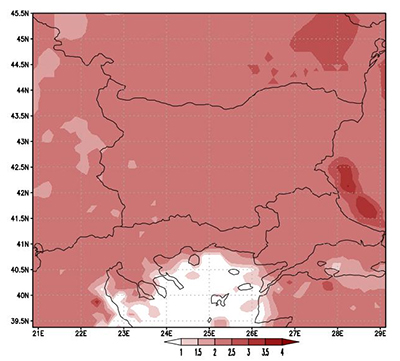 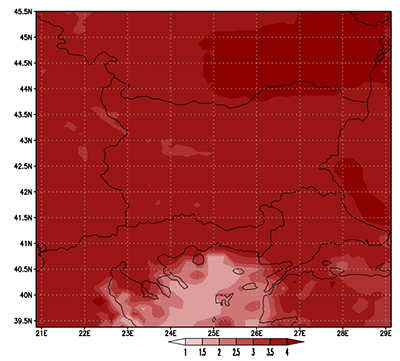 за периода 2021 - 2050 г. 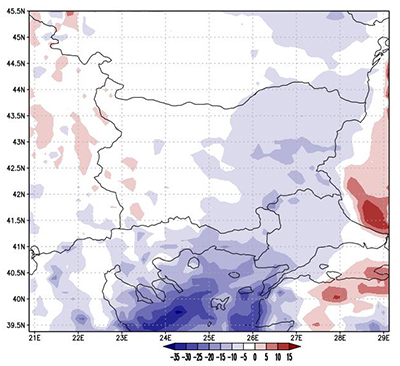 за периода 2071 - 2100 г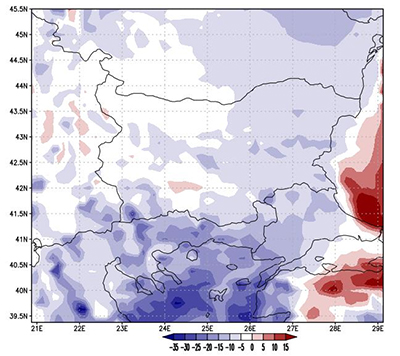 Парникови газове/ годиниCO2CH4N2OHFCsPFCsSF6ОбщоДял198889610,7913560,849972,010,000,003,30113146,94100%199076699,2013063,868590,120,000,003,6998356,8787%199557951,038899,954817,903,330,004,9071677,1163%200045464,337585,553876,4133,020,006,4956965,8150%200550654,407081,564127,72195,160,008,1662067,0155%201047858,936772,804007,66663,050,0618,7659321,2552%201548260,536771,044676,442671,650,0318,0762397,7655%201645484,316525,205007,493149,220,0218,7560184,9853%201747569,476405,044988,974395,690,0317,5163376,7256%201843616,046133,044892,075711,500,0117,9960370,6653%201942250,015836,744904,616468,690,0118,2659478,3253%202036967,115698,544762,231704,460,0119,8449152,1943%ГодинаПМСГКСГНГодинаПМμg/m3μg/m32019„Каменица“17.9202020„Каменица“17.4202021„Каменица“17.720ГодинаПМСГКСГНГодинаПМμg/m3μg/m32019„СОУ Ангел Кънчев“18.3202020„СОУ Ангел Кънчев“14.5202021„СОУ Ангел Кънчев“*20ГодинаПМСГКСГНГодинаПМμg/m3μg/m32019„Велико Търново - РИОСВ“21.96202019„Възраждане - Русе“19.73202020„Велико Търново - РИОСВ“19.66202020„Възраждане - Русе“19.74202021„Велико Търново - РИОСВ“17.46202021„Възраждане - Русе“16.6020ГодинаПМСГКСГНГодинаПМμg/m3μg/m32019„Витиня“11.19202019„Църква, гр. Перник“*202019„КФС – с. Рожен“5.68202020„Витиня“*202020„Църква, гр. Перник“*202020„КФС – с. Рожен“6.70202021„Витиня“202021„Църква, гр. Перник“202021„КФС – с. Рожен“20ГодинаПМСГКСГНГодинаПМμg/m3μg/m32019„РИОСВ, гр. Стара Загора“21.24202020„РИОСВ, гр. Стара Загора“20.52202021„РИОСВ, гр. Стара Загора“16.8320Пункт2019 г.2020 г.2021 г.Допустим брой превишенияПунктбр.бр.бр.бр.Перник - Център923624Пункт2019 г.2020 г.2021 г.Допустим брой превишенияПунктбр.бр.бр.бр.Перник - Център3303Пункт2019 г.2020 г.2021 г.Допустим брой превишенияПунктбр.бр.бр.бр.Гълъбово95281424Димитровград - Раковски403024Сливен21024Пункт2019 г.2020 г.2021 г.Допустим брой превишенияПунктбр.бр.бр.бр.Гълъбово10203Димитровград - Раковски0023Пункт2019 г.2020 г.2021 г.Допустими превишенияПунктбр.бр.бр.Бр.ИАОС/ Павлово30018Младост21018Надежда01018Пункт2019 г.2020 г.2021 г.Допустими превишенияПунктбр.бр.бр.Бр.„Каменица“48018„ж.к. Тракия“99118№Име на типаОзначение на типаКатегория „Река“Категория „Река“Категория „Река“1Планински реки в Понтийска провинцияR 22Полупланински реки в Понтийска провинцияR 43Среден и долен ДунавR 64Големи притоци на р. ДунавR 75Малки и средни дунавски рекиR 86Добруджански пониращи рекиR 97Карстови извори и други изворни съобществаR 154Малки и средни черноморски рекиR 11Категория „Езера“Категория „Езера“Категория „Езера“1Алпийски глациални езераL 12Планински езераL 23Равнинни и полупланински езера и блатаL 44Крайречни езера и блатаL 55Големи дълбоки язовириL 116Средни и малко полупланински язовири в екорегион 12L 127Големи равнинни среднодълбоки язовириL 148Малки и средни равнинни язовири в екорегион 12L 16№Име на типаОзначение на типаБрой водни телаКатегория „Река“Категория „Река“Категория „Река“1Планински типR 31182Полупланински типR 5583Големи равнинни рекиR 12104Малки и средни равнинни егейски рекиR 13375Субсредиземноморски малки и средни рекиR 1438Категория „Езера“Категория „Езера“Категория „Езера“1Планински езера в EP7L 342Големи дълбоки язовириL 1153Средни и малки полупланински язовири в EP7L 13134Големи равнинни плитки до средно дълбоки язовириL 1565Малки и средни равнинни язовири в EP 7L 1722№Име на типаОзначение на типаКатегория „Река“Категория „Река“Категория „Река“1Алпийски рекиR 12Планински R 33Полупланински R 54Малки и средни равнинни R 135Субсредиземноморски реки (пресъхващи)R 146Карстови извориR 15Категория „Езера“Категория „Езера“Категория „Езера“1Алпийски езераL 12Планински езера L 33Равнинни и полупланински естествени езера и блатаL 44Големи дълбоки язовириL 115Средни и малки полупланински язовири L 13№Име на типаОзначение на типаБрой водни телаРЕКИРЕКИРЕКИРЕКИ1Планински тип реки в екорегион 12R 2112Полупланински тип реки в екорегион 12R 4543Големи черноморски рекиR 1064Малки и средни черноморски рекиR 11695Карстови извориR 153ЕЗЕРАЕЗЕРАЕЗЕРАЕЗЕРА1Равнинни и полупланински езера и блатаL 412Големи дълбоки язовириL 1133Малки и средни полупланински язовириL 1264Малки и средни равнинни язовириL 166ПРЕХОДНИ ВОДИПРЕХОДНИ ВОДИПРЕХОДНИ ВОДИПРЕХОДНИ ВОДИ1Черноморски речни лиманиR 16132Черноморски сладководни езера и блатаL 733Черноморски слабосолени езера и блатаL 844Черноморски средносолени езера и блатаL 965Черноморски свръхсолени езераL 102№Водно тялоКод на ВТКод на типаХарактеристики на типа1от Дуранкулак до н. ШаблаBG2BS000C001CW3силно изложен; плитък; смесен (скала, пясък)2от н. Шабла до Камен брягBG2BS000C002CW1Nсилно изложен, плитък; пясък3от Камен бряг до н. КалиакраBG2BS000C1003CW1Nсилно изложен, плитък; пясък4от н. Каликра до КаварнаBG2BS000C1004CW8защитен; плитък; тиня5от Каварна до н. ГалатаBG2BS000C1013CW2Nумерено изложен; плитък; тиня6Варненски заливBG2BS000C005CW5умерено изложен; плитък; смесен (скала, пясък, тиня)7от н. Галата до к.к. КамчияBG2BS000C1113CW3силно изложен; плитък; смесен (скала, пясък, тиня)8от к.к. Камчия до ШкорпиловциBG2BS000C1006CW3силно изложен; плитък; смесен (скала, пясък)9от Шкорпиловци до н. ЕминеBG2BS000C1007CW3силно изложен; плитък; смесен (скала, пясък)10от н. Емине до Свети ВласBG2BS000C1008CW4Nзащитен; плитък; пясък11от Св. Влас до ПомориеBG2BS000C1108CW5умерено изложен; плитък; смесен (скала, пясък, тиня)12от Поморие до СарафовоBG2BS000C1208CW9защитен; плитък; смесен (скала, пясък)13Южен Бургаски заливBG2BS000C1308CW2Nумерено изложен; плитък; тиня14Бургаски залив > 30мBG2BS000C1010CW6Nсилно изложен; междинен; тиня15от н. Акин до н. Маслен носBG2BS000C1011CW5умерено изложен; плитък; смесен (скала, пясък, твърди седименти)16от н. Маслен нос до устието на р. Резовска < 30 mBG2BS000C1012CW3силно изложен; плитък; смесен (скала, пясък, твърди седименти)17От н. Маслен нос до устието на р. Резовска > 30 mBG2BS000C1112CW3силно изложен; междинен; смесен (скала, пясък, твърди седименти)№Изключително-икономическа зона на Република БългарияАктуализирани райони на оценка на периода 2012-2017 г.Актуализирани райони на оценка на периода 2012-2017 г.Площ, km2Площ, km2Площ, km2Изключително-икономическа зона на Република БългарияБрегови секторНос Сиврибурун – нос Калиакра157268535 600Изключително-икономическа зона на Република БългарияБрегови секторНос Калиакра – нос Галата821268535 600Изключително-икономическа зона на Република БългарияБрегови секторНос Галата - нос Емине698268535 600Изключително-икономическа зона на Република БългарияБрегови секторНос Емине – Маслен нос857268535 600Изключително-икономическа зона на Република БългарияБрегови секторМаслен нос - Резово153268535 600Изключително-икономическа зона на Република БългарияШелфШелфШелф9 93335 600Изключително-икономическа зона на Република БългарияОткрито мореОткрито мореОткрито море22 98235 600Година2013201420162017Средно 2013-2017Брой дни на импулсен блок13926802-% на площта с източници на импулсен звук31%28%21%3%83%Медиана(dB re1 μPa)Медиана(dB re1 μPa)5ти персентил5ти персентил95ти персентил95ти персентилRMS(dB re1 μPa)RMS(dB re1 μPa)Централна честота63125631256312563125201675.4980.4268.3872.5090.7093.1276.8081.44201773.6080.2766.2170.6391.1496.7376.2081.55КОД НА ЗОНАТА ЗА КЪПАНЕЗОНА ЗА КЪПАНЕ20142015201620172018201920202021BG3242661710017001 Язовир"Пчелина"2отличноотличноотличноотличноотличноотличнодоброОтличноBG3310104426003018 Камчия - плаж "Романтика"отличноотличноотличнодобродобродобродоброОтличноBG3310507598003020 Бяла - Северен плажотличноотличнодоброзадовол.задоволзадовол.доброОтличноBG3310507598003021 Бяла - Централен плаждоброотличнодоброзадовол.задоволзадовол.доброОтличноBG3310507598003022 Бяла - плаж "Чайка" отличнодобродоброзадовол.задоволдобродоброОтличноBG3310507598003023 Бяла - къмпинг "Луна"отличноотличноотличноотличноотличнодобродоброОтличноBG3310610135003001 Златни рясъци - ПСОВлошозадовол. добродобродобродобродоброОтличноBG3310610135003002 Златни пясъци - Морско казиноотличноотличноотличноотличноотличноотличноотличноОтличноBG3310610135003003 Златни пясъци - РивиераотличноотличноотличнодобродоброотличноотличноОтличноBG3310610135003004 Кабакум - ЦентраленотличнодобродобродобродобродобродоброОтличноBG3310610135003005 Слънчев ден - хотел "Марина" отличноотличноотличнодобродобродобродоброОтличноBG3310610135003006 Св.Св. Константин и Елена - Голям плажотличноотличнодобродобродобродобродоброОтличноBG3310610135003007 Св.Св. Константин и Елена - до минерален басейнотличноотличноотличнодоброзадоволдобродоброОтличноBG3310610135003008 Св.Св. Константин и Елена - Малка РивиераотличноотличноотличнодобродобродобродоброОтличноBG3310610135003009 Св.Св. Константин и Елена - Сент ЕлиасотличноотличноотличнодобродобродобродоброОтличноBG3310610135003010 Варна - Бриз 3-бунитеотличноотличноотличнодобродобродобродоброОтличноBG3310610135003011 Варна - Офицерски плажлошолошолошолошалошанеопределенадоброЗадоволителноBG3310610135003012 Варна - Централен плажзадовол.лошозадоволзадовол.задоволдобродоброДоброBG3310610135003013 Варна - Южен плажзадовол.задовол.задоволзадовол.задоволзадовол.доброДоброBG3310610135003014 Варна - Аспарухово - централендоброзадовол.задоволзадовол.задоволзадовол.доброДоброBG3310610135003015 Фичоза - хижа "Ветеран"отличноотличноотличнодобродобродобродоброОтличноBG3310610135003016 Хижа "Черноморец"отличноотличноотличнодобродобродобродоброОтличноBG3310610135003017 Паша ДереотличноотличноотличнодобродобродобродоброОтличноBG3311383404003019 Шкорпиловци - Централен плажотличноотличноотличнодобродобродоброотличноОтличноBG3320302508008012 ТузлатаотличноотличноотличноотличноотличноотличнодоброотличноBG3320302508008013 РобинзонотличноотличноотличноотличноотличноотличнодоброотличноBG3320302508008014 Балчик - ЦентралендоброотличноотличноотличноотличноотличнодобродоброBG3320302508008015 Нов ПлажотличноотличноотличноотличноотличноотличноотличноотличноBG3320302508008016 Балчик - дворецаотличноотличноотличноотличноотличноотличноотличноотличноBG3320339459008020 Кранево - ЦентраленотличноотличноотличноотличноотличноотличноотличноотличноBG3320339459008021 Кранево - ЮготличноотличноотличноотличноотличноотличноотличноотличноBG3320353120008018 Фиш-ФишотличноотличноотличноотличноотличноотличноотличноотличноBG3320353120008019 АлбенаотличноотличноотличноотличноотличноотличноотличноотличноBG3321705009008009 Божурец                       добродобродобродобродобродобродобродоброBG3321707257008007 БолатадобродобродобродоброотличноотличноотличноотличноBG3321735064008008 Каварна - ЦентраленотличноотличноотличноотличноотличноотличнодобродоброBG3321765543008005 Русалка - Голям плажотличноотличноотличноотличноотличноотличноотличноотличноBG3321765543008006 Русалка - Централен плажотличноотличноотличноотличноотличноотличноотличноотличноBG3321772693008010 ИканталъкаотличноотличноотличноотличноотличноотличнодобродоброBG3321772693008011 СБАотличноотличноотличноотличноотличноотличнодобродоброBG3322924102008001 Дуранкулак - Север 1отличноотличноотличноотличноотличноотличноотличноотличноBG3322924102008002 Дуранкулак - Север 2отличнодобродобродобродобродобродобродоброBG3322939493008003 Крапец - СеверотличноотличнодобродобродоброотличноотличноотличноBG3322983017008004 Къмпинг "Добруджа"отличноотличноотличноотличноотличноотличноотличноотличноBG3410407079002017 кв. Сарафово - Централен плажотличноотличноотличноотличнодоброотличноотличноОтличноBG3410407079002018 Бургас - Черноморски солнициотличноотличноотличноотличноотличноотличноотличноОтличноBG3410407079002019 Бургас - Северен плаждобродобродобродоброотличноотличноотличноОтличноBG3410407079002020 Бургас - Централен плажотличнодобродоброотличноотличноотличноотличноОтличноBG3410407079002021 кв. Крайморие - Централен плаждоброотличноотличнодобродобродобродоброОтличноBG3410407079002049Плаж "Росенец -  север"неопределенаОтличноBG3411300878002043 Ахтопол - Централен плаждобродобродобродобродоброотличноотличноОтличноBG3411344094002037 Лозенец - Централен плажзадовол.лошозадоволдобродоброотличноотличноОтличноBG3411344094002046 Къмринг "Юг"отличноотличноотличноотличноотличноотличноотличноОтличноBG3411348619002038 Къмпинг "Оазис"добродобродоброотличноотличноотличноотличноОтличноBG3411348619002039 Плаж "Арапя"отличноотличноотличнодобродобродобродоброОтличноBG3411348619002040 Попски плажлошозадовол. добродобродобродоброотличноОтличноBG3411348619002041 Царево - Централен плажотличноотличнодобродобродобродобродоброОтличноBG3411348619002042 Къмпинг "Нестинарка"отличноотличноотличнодобродоброотличноотличноОтличноBG3411366528002044 Плаж "Бутамята"отличноотличноотличноотличнодобродобродоброОтличноBG3411366528002045 СилистаротличноотличноотличноотличноотличноотличноотличноОтличноBG3411366528002048Плаж "Устието на р. Велека" добродоброотличноотличноОтличноBG3411502703002047Плаж "Иракли"добродоброотличноотличноотличноотличноотличноОтличноBG3411511538002003 в.с. "Елените"отличноотличнодобродобродобродоброотличноОтличноBG3411511538002004 Свети Влас - Централен плаждобродобродобродоброотличноотличноотличноОтличноBG3411511538002005 Свети Влас - плаж "Специализирана болница"отличноотличноотличноотличнодоброотличноотличноОтличноBG3411551500002006 Слънчев бряг - хотел "Виктория Палас"отличнодобродоброотличноотличноотличноотличноОтличноBG3411551500002007 Слънчев бряг - хотел "Глобус"добродобродобродоброотличноотличноотличноОтличноBG3411551500002008 Слънчев бряг- хотел "Бургас" отличноотличноотличнодоброотличноотличноотличноОтличноBG3411551500002009 Несебър - Южен плажотличноотличноотличноотличноотличноотличноотличноОтличноBG3411553045002001 Обзор - Центпален плаждобродобродобродобродоброотличноотличноОтличноBG3411553045002002 Обзор - Южен плажотличноотличнодобродоброотличноотличноотличноОтличноBG3411561056002010 Плаж "Академик"отличноотличноотличнодобродобродобродоброОтличноBG3411561056002011 Равда - Централен плажотличноотличноотличнодоброотличноотличноотличноОтличноBG3411561056002012 Равда - плаж "НДК"отличноотличноотличноотличноотличноотличноотличноОтличноBG3411700833002013 Къмпинг "Ахелой"отличноотличноотличноотличноотличноотличноотличноОтличноBG3411757491002014 Поморие - Централен плажотличноотличноотличноотличноотличноотличноотличноОтличноBG3411757491002015 Поморие - Източен плажотличноотличноотличноотличноотличноотличноотличноОтличноBG3411757491002016 Поморие - Южен плаждоброотличноотличноотличноотличноотличноотличноОтличноBG3412167800002025 Къмпинг "Златна рибка"добродобродобродобродоброотличноотличноОтличноBG3412167800002026 Созопол - Централен плажотличноотличноотличноотличноотличноотличноотличноОтличноBG3412167800002027 Созопол - плаж "Харманите"отличноотличноотличнодобродоброотличноотличноОтличноBG3412167800002028 Къмпинг "Смокини"отличноотличноотличноотличноотличноотличноотличноОтличноBG3412167800002029 в.с. "Дюни" отличноотличноотличноотличноотличноотличноотличноОтличноBG3412167800002030 в.с. "Дюни" - ЮготличноотличноотличноотличноотличноотличноотличноОтличноBG3412167800002031 Плаж "Аркутино"отличноотличноотличноотличноотличноотличноотличноОтличноBG3412181178002022 Черноморец - Централен плажзадовол.задовол. задоволдобродоброотличноотличноОтличноBG3412181178002023 Черноморец - Южен плажзадовол.добродобродоброотличноотличноотличноОтличноBG3412181178002024 Къмпинг "Градина" добродобродобродоброотличноотличноотличноОтличноBG3412737023002035 Китен - Северен плаждобродобродобродоброотличноотличноотличноОтличноBG3412737023002036 Кинет - Южен плажотличноотличноотличноотличноотличноотличноотличноОтличноBG3412758356002032 Приморско - Северен плажотличноотличноотличнодобродоброотличноотличноОтличноBG3412758356002033 Приморско - Южен плажотличнодобродобродоброотличноотличноотличноОтличноBG3412758356002034 Международен младежки центъротличноотличноотличноотличноотличноотличноотличноОтличноBG4251606567009001 Язовир "Кърджали" - плаж 1отличноотличноотличнодобродобродобродоброОтличноBG4251615000009002 Язовир "Кърджали" - плаж 2отличноотличноотличнодобродобродобродоброОтличноBG4251615268009003 Язовир "Студен кладенец"отличноотличноотличнодобродобродобродоброОтличноНовопоявили се свлачища20102011201220132014201520162017201820192020Брой680315179210431632106Площ (ha)170391903630725.16.64.21.43.7Функционално използване20102011201220132014201520172018201920201234567891011Минно дело и депа за разтоварване37 37037 16731 95031 35531 45230 95430 85032 08032 08032 384Селско стопанство и рибовъдство5 659 6725 698 4425 573 1565 594 4715 614 1785 616 6945 610 3535 607 1825 612 5345 621 046Горско стопанство и защита на средата3 704 2573 706 2993 844 1843 855 0653 866 3723 866 3583 866 7803 871 566 3 871 3653 868 761Промишленост, енергийно производство и търговия67 80369 91667 14866 14866 14667 24766 74067 06568 06568 246Мрежи (плавателни, пътни, въздушни и др.)188 100187 992160 262156 253156 430154 206154 370153 317152 926151 828Администрация и местно управление26 07026 07024 59024 49024 28624 28623 99223 94123 85123 940Армия48 53948 43749 23849 33847 52247 52247 82747 76047 66447 655Образование, култура и култови места9 9089 9089 0888 5928 5928 5928 5928 4988 4998 394Здравни и социални центрове, спорт и развлечения43 27543 48244 13544 82444 92544 92045 01845 11945 10644 939Индивидуални и колективни жилища282 392281 795270 937271 058271 054270 758269 382268 635267 912267 996Не се използват или временно не се използват, нямат специално предназначение1 032 804990 6821 025 502998 596968 233968 653976 186975 026970 189965 002№Видове гъби2014 г.2014 г.2014 г.2014 г.2017 г.2017 г.2017 г.2017 г.№Видове гъбиБНЛВидът не е намерен на теренБНЛВидът не е намерен на теренBoletus dupainii++Gomphus clavatus++Hericium erinaceum++Myriostoma coliforme++Podoscypha multizonata++Sarcosphaera coronaria++Suillus sibiricus++Clathrus archeri++Boletus permagnificus++Boletus regius++Amanita caesarea++Sparassis crispa++Cortinarius violaceus++Gomphidius roseus++НаправленияОбщо  ДМА  с екологично предназначениеЗа отпадъчните водиЗа отпадъчните водиЗа отпадъчните водиЗа отпадъчните водиЗа отпадъчните водиЗа отпадъчните водиЗа оборотно водоснабдяванеЗа въздухаЗа въздухаЗа въздухаЗа опазване на почвата и подпочвените водиЗа опазване на почвата и подпочвените водиЗа опазване на почвата и подпочвените водиЗа опазване на биологичното разнообразие и защитените природни обектиЗа опазване на биологичното разнообразие и защитените природни обектиЗа опазване на биологичното разнообразие и защитените природни обектиЗа ловно- и рибностопански мероприятияЗа отпадъцитеЗа отпадъцитеЗа отпадъцитеЗа шумаЗа шумаЗа шумаЗа апаратура за мониторинг и контролНаправленияОбщо  ДМА  с екологично предназначениеОбщоСпециализирани съоръженияв това число:        Производствени пречиствателни станциив това число:    Селищни пречиствателни станциив това число: КанализацияИнтегрирани технологииЗа оборотно водоснабдяванеОбщоСпециализирани съоръженияИнтегрирани технологииОбщоСпециализирани съоръженияИнтегрирани технологииОбщоСпециализирани съоръженияИнтегрирани технологииЗа ловно- и рибностопански мероприятияОбщоСпециализирани съоръженияИнтегрирани технологииОбщоСпециализирани съоръженияИнтегрирани технологииЗа апаратура за мониторинг и контролПридобити през годинатаПридобити през годинатаПридобити през годинатаПридобити през годинатаПридобити през годинатаПридобити през годинатаПридобити през годинатаПридобити през годинатаПридобити през годинатаПридобити през годинатаПридобити през годинатаПридобити през годинатаПридобити през годинатаПридобити през годинатаПридобити през годинатаПридобити през годинатаПридобити през годинатаПридобити през годинатаПридобити през годинатаПридобити през годинатаПридобити през годинатаПридобити през годинатаПридобити през годинатаПридобити през годинатаПридобити през годинатаПридобити през годината20104362871383871376632233352126.72419269572395192853119326927254908908.27613436713170626618888.76427201152233721551121281618553158387.269590701318741199951187934451343251264154114840112426112426.192192.1755820124432921539251531862584294376.7397145143761610318273076907665251144542602170126132125726406115115.321020136070933472233458701038371343.1353601011870256549621531175555336222974566408621116183114816136725882588.30372014565330224950224447157797386210662750319361831119095292159583447341100131113047231295971206978900925757168176432015169228682855277038920716341352402865581633151187329151545357843175281735810754710715139646155168855005116377979.10304201679404317240117122291826729291783117918173618852637433551113116125545624040.282403272332157112362511439320173176305408652939844220781184221147135366791626124417927935768924610001000.9161305153970733544.11839201828829311785711232814943756272076955292730364821482621656779658391957446446.12211583211467011624343.6985201935181411816811367329488576222366344954890981335157046563979887061092893893.49911572211274929735151.3660202049555817131716978518866583375370615321336714550510103544470803457142320492344464771801366841326364048302302.15246Излезли от употребаИзлезли от употребаИзлезли от употребаИзлезли от употребаИзлезли от употребаИзлезли от употребаИзлезли от употребаИзлезли от употребаИзлезли от употребаИзлезли от употребаИзлезли от употребаИзлезли от употребаИзлезли от употребаИзлезли от употребаИзлезли от употребаИзлезли от употребаИзлезли от употребаИзлезли от употребаИзлезли от употребаИзлезли от употребаИзлезли от употребаИзлезли от употребаИзлезли от употребаИзлезли от употребаИзлезли от употребаИзлезли от употреба201021175399539957221081..209261056004101124124....600726571411246.6988201134972102281001425306609.2141220641130903321176176.55.161586315843202828.102520121923711676091674103445145384.199601007175922479666666.1818.67012638125696911.638201310114342290412742180645.101644464172714370315521134633.23764229777873030.280372014410941299512995307127716768.75947584363173173.27189822530325130173...1492201526365520694520560080420753173186134526417995690911086200200.250601902169211683190...2107820162909902309252307642508739879939216116936253039586586586.892892.25455350549400411.237201736304116331124657482236253538712575047289721504941433515858.117674171145602929.111201854335230632292121021630942151422434962466230010081008.491491.1024314239593551414.23020197259510856104622147314818394305819406129266480329329.7474.26738479360212458...126202066880339693340129332673529045681307706859741094523480436767.942172021274446...2132Наличност към 31.12. по отчетна стойностНаличност към 31.12. по отчетна стойностНаличност към 31.12. по отчетна стойностНаличност към 31.12. по отчетна стойностНаличност към 31.12. по отчетна стойностНаличност към 31.12. по отчетна стойностНаличност към 31.12. по отчетна стойностНаличност към 31.12. по отчетна стойностНаличност към 31.12. по отчетна стойностНаличност към 31.12. по отчетна стойностНаличност към 31.12. по отчетна стойностНаличност към 31.12. по отчетна стойностНаличност към 31.12. по отчетна стойностНаличност към 31.12. по отчетна стойностНаличност към 31.12. по отчетна стойностНаличност към 31.12. по отчетна стойностНаличност към 31.12. по отчетна стойностНаличност към 31.12. по отчетна стойностНаличност към 31.12. по отчетна стойностНаличност към 31.12. по отчетна стойностНаличност към 31.12. по отчетна стойностНаличност към 31.12. по отчетна стойностНаличност към 31.12. по отчетна стойностНаличност към 31.12. по отчетна стойностНаличност към 31.12. по отчетна стойностНаличност към 31.12. по отчетна стойност2010405299212448121154654224732347412.901582285251382257119659518566252238515986402594240419028987979967809201707677777073408952011469629915722991470994255657582343.1013052288451516031130493321109890341896956463055286119440529295259137571576810641064.3510872012494847716062901505736284555544499.1005542282941480749912386568363595335891262130692273796209012878481271708161401297129342793072013587108923089652115846302473631773.193119238599163961710009386386797983172371746045113097141424981339561132076218799401540114253492201466169842425317231919129236876064967804310612622970822857841528814756970816837350081836046488911571684135661913281552846448414669172225302201583431003163967299584430462611547771015173168123236518243396516489807849859019181667852411512411376113632254208524720512723397549534768185210881201690454513159826298924929910011743281022130170577237976282801417003521127662108883980751080812404412337566927822363485232640237083497347702032154682017946829832257093054933275738119976810413861707762652532972763166110913116541112641031118153137294136631663356225212492465051561984984474523922622020189523596329802131241302869341253470103456117389125695528887902028756860034119945109983996246308456396693854270658326485495803450304768262198110201998897583429842325329931893613408881045444176543258041297171120149259567861249981131831181545136442618755435285227227916076066522672028239200056202010468033367245834946103327581348164111668317784827909231187192107111101160813059511652114074493364765516814532299142429209817044322601980280219617Територии и устройствени зони в урбанизирани територии и извън тяхЕквивалентно ниво на шума dB(A)Еквивалентно ниво на шума dB(A)Еквивалентно ниво на шума dB(A)денвечернощЖилищни зони и територии555045Централни градски части605550Територии, подложени на въздействието на интензивен автомобилен трафик605550Територии, подложени на въздействието на релсов железопътен и трамваен транспорт656055Територии, подложени на въздействието на авиационен шум656555Производствено-складови територии и зони707070Зони за обществен и индивидуален отдих454035Зони за лечебни заведения и санаториуми453535Зони за научноизследователска и учебна дейност454035Тихи зони извън агломерациите403535Забележка: Граничната стойност на максималното ниво на шума при прелитане на летателно средство над определена територия е 85 dB(A)Забележка: Граничната стойност на максималното ниво на шума при прелитане на летателно средство над определена територия е 85 dB(A)Забележка: Граничната стойност на максималното ниво на шума при прелитане на летателно средство над определена територия е 85 dB(A)Забележка: Граничната стойност на максималното ниво на шума при прелитане на летателно средство над определена територия е 85 dB(A)Година20102011201220132014201520162017201820192020Брой наблюдавани пунктове за регистриране на шума696727726726710727725726746746731Бр. пунктове под 58 dB(A)145153163170149152157155170173178Бр. пунктове 58 - 62 dB(A)108117124113127127113108112120114Бр. пунктове 63 - 67 dB(A)223235238242239249255270268275264Бр. пунктове 68 - 72 dB(A)170175151164159166170166183163161Бр. пунктове 73 - 77 dB(A)5047503736332827131514Бр. пунктове 78 - 82 dB(A)------2----Бр. пунктове над 83 dB(A)-----------Области                                                                                                                                                                                                                              ГрадовеНаблюда-вани пунктове -  бройВ това число над допустимите нормиРазпределение на наблюдаваните пунктове  според регистрираните шумови нива - дБРазпределение на наблюдаваните пунктове  според регистрираните шумови нива - дБРазпределение на наблюдаваните пунктове  според регистрираните шумови нива - дБРазпределение на наблюдаваните пунктове  според регистрираните шумови нива - дБРазпределение на наблюдаваните пунктове  според регистрираните шумови нива - дБРазпределение на наблюдаваните пунктове  според регистрираните шумови нива - дБРазпределение на наблюдаваните пунктове  според регистрираните шумови нива - дБОбласти                                                                                                                                                                                                                              ГрадовеНаблюда-вани пунктове -  бройВ това число над допустимите нормиРазпределение на наблюдаваните пунктове  според регистрираните шумови нива - дБРазпределение на наблюдаваните пунктове  според регистрираните шумови нива - дБРазпределение на наблюдаваните пунктове  според регистрираните шумови нива - дБРазпределение на наблюдаваните пунктове  според регистрираните шумови нива - дБРазпределение на наблюдаваните пунктове  според регистрираните шумови нива - дБРазпределение на наблюдаваните пунктове  според регистрираните шумови нива - дБРазпределение на наблюдаваните пунктове  според регистрираните шумови нива - дБОбласти                                                                                                                                                                                                                              ГрадовеНаблюда-вани пунктове -  бройВ това число над допустимите нормипод 5858-6263-6768-7273-7778-82над 82Общо73149817811426416114--Област Благоевград 173107-----Благоевград173107-----Област Бургас 3726737146--Бургас3726737146--Област Варна451827369---Варна451827369---Област Велико Търново4732313256---Горна Оряховица15101563---Свищов1410149----Велико Търново181214103---Област Видин15135-91---Видин15135-91---Област Враца 15114362---Враца15114362---Област Габрово20151595---Габрово20151595---Област Добрич15112193---Добрич15112193---Област Кърджали15115-352--Кърджали15115-352--Област Кюстендил363557213---Дупница12111263---Кюстендил24244515----Област Ловеч 1512456----Ловеч1512456----Област Монтана1513--771--Монтана1513--771--Област Пазарджик 15112265---Пазарджик15112265---Област Перник2416-4173---Перник2416-4173---Област Плевен21186582---Плевен21186582---Област Пловдив4534-57312--Пловдив4534-57312--Област Разград 15144362---Разград15144362---Област Русе 3021531111---Русе3021531111---Област Силистра ---------Силистра---------Област Сливен 201072101---Сливен201072101---Област Смолян1585361---Смолян1585361---Област София - столица745128720163-- София 745128720163--Област София 352141021----Ботевград15111410----Самоков15101410----Своге5-221----Област Стара Загора453387921---Казанлък15102265---Стара Загора302365316---Област Търговище51252210163--Търговище20118273---Попово168745----Омуртаг156744----Област Хасково19135176---Хасково19135176---Област Шумен15125181---Шумен15125181---Област Ямбол 15114443---Ямбол15114443---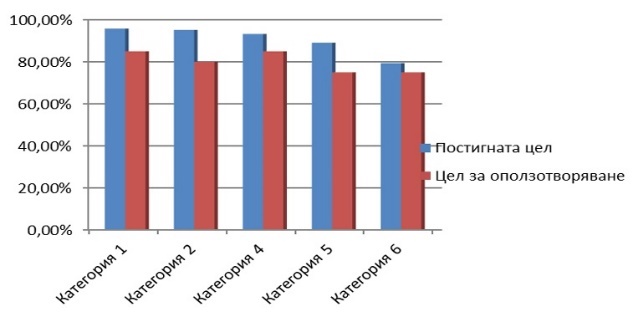 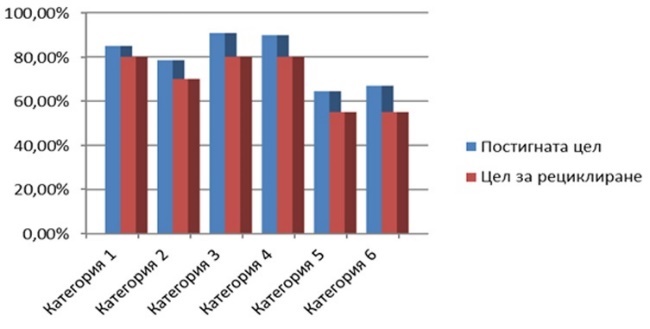 ГодинаОбщоМъжеЖениВ градоветеВ селата20177 050 0343 422 4093 627 6255 181 7551 868 27920187 000 0393 395 7013 604 3385 159 1291 840 91020196 951 4823 369 6463 581 8365 125 4071 826 07520206 916 5483 349 7153 566 8335 043 1861 873 36220216 838 9373 311 3113 527 6265 000 4961 838 441ГодинаПод трудоспособна възрастВ трудоспособна възрастНад трудоспособна възраст20171 065 9934 248 5031 735 53820181 067 1124 200 9091 732 01820191 066 5544 156 1981 728 73020201 064 0354 139 0561 713 45720211 312 1734 044 5871 482 177Раждания2017 г.2018 г.2019 г.2020 г.2021 г.Живородени 63 95562 19761 53859 44058 678Мъртвородени 404379344354391Статистически районПол2017 г.2018 г.2019 г.2020 г.2021 г.Българиямъже56 78156 36756 11865 95077 299Българияжени53 01052 15951 96558 78571 696Коефициент2017 г.2018 г.2019 г.2020 г.2021 г.Обща смъртност15.515.415.518.021,7Детска смъртност6.45.85.65.15,6Причини за смъртта, МКБ - Х ревизия,
"Европейски съкратен списък" 1201720172017201820182018Причини за смъртта, МКБ - Х ревизия,
"Европейски съкратен списък" 1общомъжежениобщомъжежениОбщо1551,61652,41456,41544,81653,41442,5Клас I Някои инфекциозни  и паразитни болести (A00-B99) 9,912,07,98,510,46,7Туберкулоза (A15-A19, B90) 1,32,10,61,42,00,7Болест, предизвикана от вируса на човешкия имунодефицит (HIV) (B20-B24) 0,30,50,10,10,20,1Вирусен хепатит (B15-B19), B94.20,50,70,30,50,60,4Други инфекциозни  и паразитни болести (A00-A09, A20-B09, B25-B89, B91-B94.1, B94.8-B99) 7,88,77,06,57,55,5Клас IІ  Новообразувания (C00-D48) 246,3294,1201,2248,6295,9203,9Злокачествени новообразувания (C00-C97) 245,0292,8200,0247,2294,7202,5в това число:в това число:в това число:в това число:в това число:в това число:в това число:в това число:Злокачествени новообразувания на устните, устната кухина и фаринкса (C00-C14) 5,48,62,45,59,22,0Злокачествено новообразувание на хранопровода (C15) 2,44,10,92,94,81,2Злокачествено новообразувание на стомаха (C16) 16,120,312,115,720,011,6Злокачествено новообразувание на дебелото черво (колон), ректума и ануса (C18-C21)34,741,528,335,243,527,3Злокачествено новообразувание на черния дроб и интрахепаталните жлъчни пътища (C22) 9,612,66,69,511,87,3Злокачествено новообразувание на панкреаса (C25) 15,318,312,615,416,914,0Злокачествено новообразувание на ларинкса (C32)4,79,00,75,09,60,7Злокачествено новообразувание на трахеята, бронхите и белия дроб (C33-C34)47,576,220,447,574,522,1Злокачествен меланом на кожата (C43) 1,61,91,32,12,31,9Злокачествено новообразувание на млечната жлеза (C50) 17,60,633,617,70,434,0Злокачествено новообразувание на шийката на матката (цервикс) (C53) 5,1-9,94,3-8,4Злокачествено новообразувание на тялото на матката (С54-С55) 5,5-10,75,8-11,3Злокачествено новообразувание на яйчника (C56) 6,2-12,05,4-10,5Злокачествено новообразувание на простатата (C61) 13,628,0-14,830,6-Злокачествено новообразувание на бъбрека, с изключение на бъбречното легенче (C64) 5,17,03,34,96,53,3Злокачествено новообразувание на пикочния мехур (C67) 8,714,03,88,313,33,5Злокачествено новообразувание на главния мозък и други части на централна та нервна система (C70-C72)9,410,88,19,610,39,0Злокачествено новообразувание на главния мозък и други части на щитовидната жлеза (C73)0,70,50,80,70,60,8Болест на 'Hodgkin и лимфоми (C81-C86)4,45,23,74,45,03,8Левкемия (C91-C95)6,17,35,05,76,05,4Други злокачествени новообразувания на лимфната, кръвотворната и сродните им тъкани (C88, C90, C96)2,22,12,22,32,91,8Други злокачествени новообразувания (C17, C23-C24, C26-C31, C37-C41, C44-C49, C51-C52, C57-C60, C62-C63, C65-C66, C68-C69, C74-C80, C97)23,124,621,624,426,522,4Новообразования in situ, доброкачествени новообразования и новообразувания с неопределен или неизвестен характер (D00-D48)1,31,31,21,31,21,5Клас III Болести на кръвта, кръвотворните органи и отделни нарушения, включващи имунния механизъм (D50-D89) 2,02,31,72,11,72,4Клас IV Болести на ендокринната система, разстройства на храненето и на обмяната на веществата (E00-E89) 22,420,724,024,323,125,3Захарен диабет (E10-E14) 21,820,323,223,822,824,9Други ендокринни, хранителни и метаболитни разстройства (E00-E07, E15-E89)0,60,40,70,40,40,5Клас V Психични и поведенчески разстройства (F01-F99)1,11,30,91,31,51,0Деменция (F01, F03)0,40,30,50,50,30,6Злоупотребата с алкохол (включително алкохолна психоза) (F10)0,30,60,10,50,90,1Наркотична зависимост, токсикомания (F11-F16, F18-F19)0,00,0-0,00,10,0Други психични и поведенчески разстройства (F04-F09, F17, F20-F99)0,40,40,30,30,30,3Клас VI, VІІ, VІІІ Болести на нервната система и сетивните органи (G00-H95) 12,513,511,613,414,312,6Болест на Parkinson (G20)3,74,03,43,43,83,1Болест на Алцхаймер (G30)1,41,11,71,41,11,7Други заболявания на нервната система и сетивните органи (G00-G12, G14, G21-G25, G31-H95)7,48,46,48,69,47,8Клас IX Болести на органите на кръвообращението (I00-I99) 1017,51012,21022,51004,21006,51002,1Исхемична болест на сърцето (I20-I25) 182,4203,7162,4171,9190,7154,2в това число:в това число:в това число:в това число:в това число:в това число:в това число:в това число:Остър инфаркт на миокарда (I21-I22)66,884,949,866,684,849,4Други форми на исхемична болест на сърцето (I20, I23-I25)115,6118,8112,6105,3105,9104,7Други болести на сърцето (I30-I51)376,5375,4377,6375,8380,7371,2Мозъчносъдови болести (I60-I69) 286,3265,6305,8294,2277,4310,0Други болести на органите на кръвообращението (I00-I15, I26-I28, I70-I99)172,3167,6176,7162,3157,7166,7Клас X Болести на дихателната система (J00-J99) 64,578,751,069,384,455,0Грип (J09-J11) 0,10,10,10,10,10,1Пневмония (J12-J18)19,924,015,918,423,313,7Хронични болести на долните дихателни пътища (J40-J47) 16,222,210,516,722,211,6в това число:в това число:в това число:в това число:в това число:в това число:в това число:в това число:Астма (J45-J46)0,30,30,40,30,30,3Други хронични болести на долните дихателни пътища (J40-J44, J47)15,821,910,116,421,911,3Други болести на дихателната система (J00-J06, J20-J39, J60-J99)28,332,424,434,138,929,5Клас XI Болести на храносмилателната система (K00-K92) 54,874,835,956,276,637,0Язва на стомаха, на дванадесетопръстника, гастройеюнална язва (К25-К28) 3,84,82,84,15,03,3Цироза, фиброза и хроничен хепатит на черния дроб (К70, К73-К74) 24,539,310,524,539,910,0Други болести на храносмилателната система (K00-K22, K29-K66, K71-K72, K75-K92) 26,530,622,627,631,723,8Клас XII Болести на кожата и подкожната тъкан (L00-L99) 0,80,61,00,70,80,6Клас XIII Болести на костно-мускулната система и на съединителната тъкан (M00-M99) 0,50,40,50,50,50,5Ревматоиден артрит и артрози (М05-М06, М15-М19) 0,1-0,10,10,00,2Други увреждания на костно-мускулната система и на съединителната тъкан (M00-M02, M08-M13, M20-M99)0,40,40,40,40,40,4Клас XIV Болести на пикочо-половата система (N00-N99) 21,924,219,821,923,520,4Болести на бъбреците и уретера (N00-N29) 21,723,919,721,623,020,3Други болести на пикочо-половата система (N30-N99)0,20,40,10,30,50,1Клас XV Бременност, раждане и послеродов период (O00-O99) 0,1-0,10,1-0,1Клас XVI Някои състояния, възникващи през перинаталния период (P00-P96) 2,93,62,32,52,92,0Клас XVII Вродени аномалии (пороци на развитието), деформации и хромозомни аберации (Q00-Q99) 1,51,61,31,41,61,2Клас XVIII Симптоми, признаци и отклонения от нормата, открити при клинични и лабораторни изследвания, некласифицирани другаде (R00-R99) 54,956,153,853,955,652,4Внезапна смърт на кърмаче (R95) 0,00,10,00,10,1-Недобре определени и неуточнени причини за смърт (R96-R99) 28,133,922,628,233,922,8Други симптоми, признаци и отклонения от нормата, открити при клинични и лабораторни изследвания, некласифицирани другаде (R00-R94)26,822,131,225,721,529,5Клас XX Външни причини за заболеваемост и смъртност (V01-Y98)38,156,320,936,254,119,2Злополуки (V01-X59, Y85-Y86) 24,235,014,023,033,812,8в това число:в това число:в това число:в това число:в това число:в това число:в това число:в това число:Транспортни злополуки (V01-V99,Y85)8,112,24,28,012,24,0Падания (W00-W19)5,66,64,65,87,34,4Случайно удавяне и потъване във вода '(W65-W74)1,72,60,81,83,10,6Случайно отравяне и въздействие на отровни вещества (X40-X49)1,11,80,51,01,50,5Други зополуки (W20-W64, W75- X39, X50-59, Y86)7,711,83,96,49,73,3Умишлено самонараняване (X60-X84, Y87.0)9,915,54,59,114,64,0Нападение (X85-Y09, Y87.1)1,21,60,81,21,60,9Нараняване с неопределени намерения (Y10-Y34, Y87.2)2,13,11,22,23,41,1Други външни причини за травми и отравяния (Y35-Y84, Y88-Y89)0,71,10,30,60,80,4Причини за смъртта, МКБ - Х ревизия,
"Европейски съкратен списък" 1201920192019202020202020202120212021Причини за смъртта, МКБ - Х ревизия,
"Европейски съкратен списък" 1общомъжежениобщомъжежениобщомъжежениОбщо1549,41659,01446,21798,91963,01644,62 166.32 320.92 021.2Клас I Някои инфекциозни  и паразитни болести (A00-B99) 6,48,04,86,17,15,26.98.35.5Туберкулоза (A15-A19, B90) 1,42,30,61,11,80,40.81.10.5Болест, предизвикана от вируса на човешкия имунодефицит (HIV) (B20-B24) 0,20,20,10,30,40,20.20.40.1Вирусен хепатит (B15-B19), B94.20,60,60,50,50,70,30.81.20.5Други инфекциозни  и паразитни болести (A00-A09, A20-B09, B25-B89, B91-B94.1, B94.8-B99) 4,24,93,64,34,24,35.05.64.5Клас IІ  Новообразувания (C00-D48) 262,3313,2214,4267,2316,6220,7250.4295.8207.7Злокачествени новообразувания (C00-C97) 260,7311,5212,8265,7315,1219,3248.9294.2206.4в това число:в това число:в това число:в това число:в това число:в това число:в това число:в това число:в това число:в това число:Злокачествени новообразувания на устните, устната кухина и фаринкса (C00-C14) 5,79,32,35,89,12,75.68.92.6Злокачествено новообразувание на хранопровода (C15) 3,25,11,43,25,51,02.54.30.8Злокачествено новообразувание на стомаха (C16) 15,518,712,615,619,511,914.218.510.1Злокачествено новообразувание на дебелото черво (колон), ректума и ануса (C18-C21)39,147,331,438,746,731,137.845.530.6Злокачествено новообразувание на черния дроб и интрахепаталните жлъчни пътища (C22) 10,213,37,410,012,67,59.912.97.0Злокачествено новообразувание на панкреаса (C25) 17,119,514,818,020,515,615.416.814.1Злокачествено новообразувание на ларинкса (C32)5,09,60,75,410,40,64.68.80.8Злокачествено новообразувание на трахеята, бронхите и белия дроб (C33-C34)49,978,922,650,076,724,847.272.323.6Злокачествен меланом на кожата (C43) 2,73,22,22,52,92,02.22.71.8Злокачествено новообразувание на млечната жлеза (C50) 19,30,637,020,60,739,419.11.135.9Злокачествено новообразувание на шийката на матката (цервикс) (C53) 4,6-8,95,2-10,24.9-9.5Злокачествено новообразувание на тялото на матката (С54-С55) 5,4-10,55,6-10,94.9-9.6Злокачествено новообразувание на яйчника (C56) 6,0-11,76,6-12,86.0-11.7Злокачествено новообразувание на простатата (C61) 15,932,8-17,235,5-15.131.2-Злокачествено новообразувание на бъбрека, с изключение на бъбречното легенче (C64) 5,78,13,55,68,33,15.37.73.1Злокачествено новообразувание на пикочния мехур (C67) 8,713,93,89,014,53,98.714.33.4Злокачествено новообразувание на главния мозък и други части на централна та нервна система (C70-C72)9,510,98,29,710,59,09.610.78.5Злокачествено новообразувание на главния мозък и други части на щитовидната жлеза (C73)0,70,50,80,90,90,90.80.61.0Болест на 'Hodgkin и лимфоми (C81-C86)4,54,84,34,54,74,43.43.83.0Левкемия (C91-C95)6,47,25,66,27,55,04.95.44.4Други злокачествени новообразувания на лимфната, кръвотворната и сродните им тъкани (C88, C90, C96)2,22,22,12,42,52,42.01.92.1Други злокачествени новообразувания (C17, C23-C24, C26-C31, C37-C41, C44-C49, C51-C52, C57-C60, C62-C63, C65-C66, C68-C69, C74-C80, C97)23,425,821,022,926,020,124.826.822.9Новообразования in situ, доброкачествени новообразования и новообразувания с неопределен или неизвестен характер (D00-D48)1,61,71,61,51,51,41.51.61.4Клас III Болести на кръвта, кръвотворните органи и отделни нарушения, включващи имунния механизъм (D50-D89) 2,12,61,62,12,22,01.72.01.5Клас IV Болести на ендокринната система, разстройства на храненето и на обмяната на веществата (E00-E89) 22,421,723,226,125,926,326.324.727.9Захарен диабет (E10-E14) 21,921,022,825,525,425,625.824.227.3Други ендокринни, хранителни и метаболитни разстройства (E00-E07, E15-E89)0,50,70,40,60,40,70.60.50.6Клас V Психични и поведенчески разстройства (F01-F99)1,41,61,12,02,41,61.71.91.5Деменция (F01, F03)0,40,30,50,90,71,10.60.30.8Злоупотребата с алкохол (включително алкохолна психоза) (F10)0,50,90,10,71,30,20.81.20.3Наркотична зависимост, токсикомания (F11-F16, F18-F19)0,00,0-0,00,0-0.00.1-Други психични и поведенчески разстройства (F04-F09, F17, F20-F99)0,40,30,50,40,40,40.30.30.4Клас VI, VІІ, VІІІ Болести на нервната система и сетивните органи (G00-H95) 14,515,513,513,714,313,014.014.113.9Болест на Parkinson (G20)4,34,73,93,53,83,33.53.33.6Болест на Алцхаймер (G30)1,60,92,21,21,01,50.90.31.5Други заболявания на нервната система и сетивните органи (G00-G12, G14, G21-G25, G31-H95)8,69,87,48,99,68,39.610.58.8Клас IX Болести на органите на кръвообращението (I00-I99) 998,2993,11003,01090,11101,81079,11163.21163.51163.0Исхемична болест на сърцето (I20-I25) 188,1209,8167,6219,8245,3195,9234.4261.3209.2в това число:в това число:в това число:в това число:в това число:в това число:в това число:в това число:в това число:в това число:Остър инфаркт на миокарда (I21-I22)68,889,649,180,5103,958,686.7112.362.7Други форми на исхемична болест на сърцето (I20, I23-I25)119,3120,2118,4139,3141,4137,3147.7149.0146.6Други болести на сърцето (I30-I51)357,3357,6357,0372,9377,2368,9395.7394.3397.1Мозъчносъдови болести (I60-I69) 296,2276,3315,0317,4302,5331,4339.5318.1359.5Други болести на органите на кръвообращението (I00-I15, I26-I28, I70-I99)156,6149,5163,3179,9176,8182,8193.6189.7197.2Клас X Болести на дихателната система (J00-J99) 60,175,445,786,6107,567,099.0116.482.7Грип (J09-J11) 0,20,20,20,71,00,50.91.20.5Пневмония (J12-J18)20,926,216,042,952,234,151.559.144.4Хронични болести на долните дихателни пътища (J40-J47) 19,626,613,121,628,515,119.825.314.7в това число:в това число:в това число:в това число:в това число:в това число:в това число:в това число:в това число:в това число:Астма (J45-J46)0,50,40,60,40,40,40.50.40.6Други хронични болести на долните дихателни пътища (J40-J44, J47)19,126,112,521,228,114,719.324.914.1Други болести на дихателната система (J00-J06, J20-J39, J60-J99)19,422,416,521,425,717,226.830.823.1Клас XI Болести на храносмилателната система (K00-K92) 59,080,938,359,982,139,062.987.240.2Язва на стомаха, на дванадесетопръстника, гастройеюнална язва (К25-К28) 3,74,72,73,54,52,64.05.42.7Цироза, фиброза и хроничен хепатит на черния дроб (К70, К73-К74) 27,244,610,926,443,310,627.346.39.6Други болести на храносмилателната система (K00-K22, K29-K66, K71-K72, K75-K92) 28,131,624,730,034,425,831.635.527.9Клас XII Болести на кожата и подкожната тъкан (L00-L99) 0,70,60,70,81,00,61.11.01.2Клас XIII Болести на костно-мускулната система и на съединителната тъкан (M00-M99) 0,50,50,60,50,70,40.70.60.8Ревматоиден артрит и артрози (М05-М06, М15-М19) 0,10,00,10,10,10,10.10.00.3Други увреждания на костно-мускулната система и на съединителната тъкан (M00-M02, M08-M13, M20-M99)0,50,50,40,40,60,30.60.60.5Клас XIV Болести на пикочо-половата система (N00-N99) 26,228,823,725,929,222,825.429.022.1Болести на бъбреците и уретера (N00-N29) 25,828,223,525,628,622,724.827.921.9Други болести на пикочо-половата система (N30-N99)0,40,60,20,40,60,20.61.10.1Клас XV Бременност, раждане и послеродов период (O00-O99) ---0,1-0,10.0-0.1Клас XVI Някои състояния, възникващи през перинаталния период (P00-P96) 2,22,81,72,02,31,71.92.21.7Клас XVII Вродени аномалии (пороци на развитието), деформации и хромозомни аберации (Q00-Q99) 1,61,61,61,31,41,31.41.31.4Клас XVIII Симптоми, признаци и отклонения от нормата, открити при клинични и лабораторни изследвания, некласифицирани другаде (R00-R99) 55,157,153,255,057,153,171.876.167.7Внезапна смърт на кърмаче (R95) 0,00,00,00,00,1-0.10.10.1Недобре определени и неуточнени причини за смърт (R96-R99) 30,637,024,733,739,728,047.555.839.7Други симптоми, признаци и отклонения от нормата, открити при клинични и лабораторни изследвания, некласифицирани другаде (R00-R94)24,420,128,521,317,325,124.220.328.0Клас XX Външни причини за заболеваемост и смъртност (V01-Y98)36,955,619,236,254,219,236.754.719.8Злополуки (V01-X59, Y85-Y86) 23,234,512,521,130,612,321.230.712.3в това число:в това число:в това число:в това число:в това число:в това число:в това число:в това число:в това число:в това число:Транспортни злополуки (V01-V99,Y85)8,112,53,96,310,22,76.39.92.9Падания (W00-W19)6,68,74,66,57,65,45.97.34.5Случайно удавяне и потъване във вода '(W65-W74)1,42,50,41,22,00,41.52.30.7Случайно отравяне и въздействие на отровни вещества (X40-X49)0,91,20,61,42,30,61.11.80.5Други зополуки (W20-W64, W75- X39, X50-59, Y86)6,39,73,05,88,53,26.59.53.7Умишлено самонараняване (X60-X84, Y87.0)8,213,33,48,513,83,48.113.03.6Нападение (X85-Y09, Y87.1)1,01,50,60,71,00,51.01.50.6Нараняване с неопределени намерения (Y10-Y34, Y87.2)3,54,92,15,38,02,75.27.82.8Други външни причини за травми и отравяния (Y35-Y84, Y88-Y89)1,01,40,60,50,70,31.11.60.6Клас XXII Кодове за специални цели (U00-U85)---123.4157.391.5401.1442.3362.5в т.ч. COVID-19 (U07.1-U07.2)---123.4157.391.5401.1442.3362.5Година20172018201920202021Стойност-6.5-6.5-6.7-9.5-13,2Компонент/Фактор на околната средаРазвитие без прилагане на НСОС и Плана за действие към неяКлимат, климатични изменения и адаптация към климатичните измененияЩе се запази тенденцията на намаляване на емисиите на основните парникови газове, в резултат на усилията на страната, полагани в тази насока.Въпреки това се очаква да продължат да се проявяват климатичните изменения като: повишаване на температурата, засушаване на почвата, изключително обилни валежи.Не се очаква промяна на тези тенденции без прилагане на НСОС и Плана за действие към нея.Атмосферен въздухОчаква се подобряване на КАВ, в резултат от изпълняване на мерките от Националната програма за подобряване на качеството на атмосферния въздух 2018-2024 г. (инвестициите в енергийна трансформация), програмите на общинско ниво и др.Не се очаква промяна на тази тенденция без прилагане на НСОС и Плана за действие към нея.Води В резултат на актуалните към момента политики, стратегически и планови документи, в т.ч. законодателни изисквания, се очаква постепенно разрешаване на установените проблеми по отношение на водите. Не се очаква промяна на тези тенденции без прилагане на НСОС и Плана за действие към нея.Земни недраНе се очаква неприлагането на НСОС и Плана за действие към нея да повлияе върху земните недра.Ще се запази текущото състояние.Почви и земеползванеБез реализиране на НСОС и Плана за действие към нея ще се запазят настоящите тенденции по отношение на почвите и земеползването.Биологично разнообразие – растителност, животинския святГоляма част от защитените видове и местообитания са в неблагоприятно състояние, въпреки че през последните 10 г. има някои ограничени подобрения. В основните движещи сили за загубата на биологично разнообразие не настъпват благоприятни промени. Необходимо е да се положат значителни консервационни усилия, за да могат да бъдат променени текущите тенденции и да спре увеличението на натиска.Интегриране на грижата за биологичното разнообразие, както при публичния, така и при частния сектор, както и включването му в секторните политики е от решаващо значение.Предвид че НСОС се разполага на най-високо ниво в йерархията на националните планови документи, но се разработва в средата на актуалните за сектора стратегически и програмни документи, развитието на биологичното разнообразие няма да бъде повлияно от реализирането или не на НСОС и Плана за действие към нея.Защитени зони Установяването или пълното прилагане на консервационните мерки и планове за управление за постигане на ефективно управление са от решаващо значение и остават предизвикателство.Ще се запазят тенденциите, наблюдавани към момента, независимо от прилагането или не на НСОС и Плана за действие към нея.Защитени територииЩе се запазят тенденциите, наблюдавани към момента, независимо от прилагането или не на НСОС и Плана за действие към нея.ЛандшафтЩе се запазят тенденциите, наблюдавани към момента, независимо от прилагането или не на НСОС и Плана за действие към нея.Материални активиЩе се запазят наблюдаваните от години тенденции за бавно повишаване на ефективността и устойчивостта на ползване на природните ресурси като актив. По отношение на дълготрайните материални активи с екологично предназначение също ще се запази тенденцията за увеличаване на инвестициите в такива активи и за преход от съоръжения за ограничаване на замърсяването към инвестиции в интегрирани технологии за предотвратяване на замърсяването, съобразно актуалните политики и законодателство.Културно-историческо наследство, вкл. архитектурно и археологическо наследствоНе се очаква неприлагането на НСОС и Плана за действие към нея да повлияе върху културно-историческото наследство, вкл. архитектурно и археологическо наследство.Ще се запази текущото състояние.Вредни физични факториНе се очаква промяна на тенденциите, наблюдавани към момента – ще продължи прилагането на мерки за ограничаване на въздействието на шума, вибрациите , нейонизиращите и йонизиращи лъчения в околната среда, като се очаква подобряване на състоянието.ОтпадъциВ резултат на актуалните към момента политики, стратегически, планови и програмни документи, в т.ч. законодателни изисквания, се очаква постепенно разрешаване на установените проблеми по отношение на управлението на отпадъците. Не се очаква промяна на тези тенденции без прилагане на НСОС и Плана за действие към нея.Опасни химични вещества и риск от големи аварииНе се очаква неприлагането на НСОС и Плана за действие към нея да се отрази по отношение на опасните химични вещества и риска от големи аварии.Ще се запази текущото състояние.Здравно състояние на населениетоВ резултат на актуалните към момента политики, стратегически, планови и програмни документи, в т.ч. законодателни изисквания, се очаква постепенно разрешаване на установените проблеми по отношение на рисковете за човешкото здраве фактори на средата. Не се очаква промяна на тези тенденции без прилагане на НСОС и Плана за действие към нея.Източник (план, програма, стратегия)/ Цели по опазване на околната средаНачин, по който целта/ екологичното съображение е взето предвид в НСОС и Плана за действие към неяДългосрочната национална стратегия за подпомагане обновяването на националния сграден фонд от жилищни и нежилищни сгради до 2050 г.Индикативната цел за периода 2021 г. – 2030 г. е обновяване на жилищни и нежилищни сгради с обща площ над 22 млн. m2, като очакваните спестявания на потребна енергия се оценяват на 2 917 GWh/годишно, а на въглеродни емисии - 1 306 kt CO2/годишно. Дългосрочната национална стартегия за подпомагане обновяването на националния сграден фонд от жилищни и нежилищни сгради до 2050 г. и по-конкретно индикативната цел, поставена в нея, относно спестявания на употребена енергия и въглеродни емисии са напълно съобразени в НСОС и Плана за действие към нея чрез мерките към област на действие: „Енергийна ефективност и обновяване на сградния фонд с цел намаляване на въглеродния отпечатък“ към Приоритет 3.Интегриран план в областта на енергетиката и климата на Република България 2021-2030 г. (ИНПЕК);Измерение „Декарбонизация“;Политическата рамка за климата и енергетиката до 2030 г. определя ангажимента на ЕС за постигане на задължителна цел за намаляване на емисиите на ПГ с най-малко 40 % до 2030 г. в сравнение с 1990 г. Всички сектори следва да допринесат за постигането на тези намаления на емисиите. Целта ще бъде постигната колективно от ЕС, като намаленията в СТЕ и секторите извън СТЕ възлизат съответно на 43 % и 30 % до 2030 г. в сравнение с 2005 г.Измерение„ Енергийна ефективност“;През 2030 г. България планира да постигне намаляване на потреблението на първична енергия с 27.89% и намаляване с 31.67% в крайно потребление на енергия, спрямо референтния сценарий PRIMES 2007. По отношение на абсолютното ниво на потребление на енергия за 2030 г. България си е поставила цел от 17 466 ktoe потребление на първична енергия и 10 318 ktoe крайно потребление на енергия.Измерение „Енергийна сигурност“;Целите, които си поставя България по отношение на енергийната сигурност са свързани с:Диверсификация на доставките на енергийни ресурси;повишаване на гъвкавостта на националната енергийна система;предприемане на мерки относно ограничени или прекъснати доставки от даден енергиен източник с цел подобряване на устойчивостта на регионалните и националните енергийни системи, включително график за постигането на целите;повишаване на мрежовата и информационна сигурност (киберсигурност).Измерение „Научни изследвания, иновации и конкурентоспособност“;постигане целите по пакета „Чиста енергия за всички европейци” на ЕС до 2030 г., както и за развитие на нисковъглеродна икономика в дългосрочен план;постигане целите на Енергийния съюз, свързани с повишаване сигурността на енергийните доставки и подобряване на енергийната и ресурсната ефективност в транспорта;насърчаване създаването на иновации, тяхната пазарна реализация и технологичното обновление на предприятията;подкрепа на местната индустрия за въвеждане на ниско-въглеродни технологии, на обществено-административния и битовия сектор за използване на нови високо ефективни енергоспестяващи технологии;подобряване качеството на атмосферния въздух;внедряване на нови енергоспестяващи технологии, които да подобрят качеството на живот и да подобрят условията за работа на българските граждани;внедряване на нови топлоизолационни материали за остъклени повърхности;изграждане на интелигентни електрически мрежи (Smart grid) за автоматизиран контрол на системите за електрическата енергия, както от страна на доставчика така и от страна на потребителя, с цел осигуряване на най-качественото електрозахранване на потребителите и оползотворяване в максимална степен енергията от възобновяеми източници. Крайната цел е модернизиране и автоматизиране на съществуващите електрически мрежи;изграждане на съоръжения за съхранение на енергия;подкрепа на научните изследвания и иновациите в областта на ядрената енергетика, изследвания в насока устойчивото и безопасно управление на радиоактивни отпадъци;повишаване на конкурентоспособността и пазарните позиции на българската индустрия, както и насърчаване развитието на иновативни производства с висока добавена стойност;запазване конкурентоспособността на базовите енергоемки индустрии и ограничаване на рисковете от “изтичане на въглерод”;развитие на електрическите автомобили и водородните технологии.ИНПЕК е съобразен в НСОС, като Приоритет 3 на стратегията е: „Ограничаване на изменението на климата и адаптация към климатичните промени“.Измерение “Декарбонизация” има пряка обвързаност с Приоритет 3 от НСОС.И към двете измерения “Енергийна ефективност” и “Енергийна сигурност” имат онтошение Приоритет 2 и Приоритет 3 от НСОС.Част от целите включени в измерение „Научни изследвания, иновации и конкурентоспособност“ са предвидени в СЦ 3 от НСОС.Интегрирана транспортна стратегия в периода до 2030 г.СЦ 1. Повишаване на ефективността и конкурентоспособността на транспортния сектор;Насърчаване на използването на алтернативни горива;СЦ 3. Ограничаване на отрицателните ефекти от развитие на транспортния сектор;Намаляване на вредните емисии от транспорта;Намаляване на шумовото замърсяване.Стратегията е съобразена в НСОС, като Приоритет 3 на НСОС е: „Ограничаване на изменението на климата и адаптация към климатичните промени“.СЦ 1  е включена в Приоритет 3 на НСОС, а СЦ 3 в Приоритети 2 и 3.Морски пространствен план на Република България 2021-2035 г. (проект)Стратетическа цел 1; Регулиране и координиране на морските ползвания;Специфични цели;Функционално зониране на морското пространство;Постигане на консенсус между заинтересованите страни;Информационно осигуряване на прилагането, мониторинга и контрола по прилагането на МППРБ.Стратегическа цел 2; Изграждане на диверсифицирана и устойчива морска икономика и жизнени териториални общности;Специфични цели;Координация на секторните политики в морската икономика в подкрепа на Зелената сделка;Устойчиво развитие на крайбрежния и морски туризъм;Устойчиво развитие на сектор „Рибарство и аквакултури“;Устойчиво развитие на корабоплаването и корабостроенето;Стратегическа цел 3; Повишаване на морската култура, образование и знание;Специфични цели;Развитие на научна инфраструктура и изследователски капацитет;Подобряване на връзките на образованието и научноизследователската дейност с бизнеса;Изграждане на база от знания и иновации за морска политика;Повишаване на екологичното възпитание и знание за морето.Стратегическа цел 4; Международно и регионално сътрудничество за опазване и ползване на черноморските ресурси;Специфични цели;Сътрудничество за намаляване нивата на замърсителите до безвредни за морските екосистеми стойности;Сътрудничество за ефективно управление на риболова и прекратяване на свръхулова;Сътрудничество за споделени услуги, работни места и продукти.СЦ 1 „Регулиране и координиране на морските ползвания;” е взета в предвид в Приоритет 1 на НСОС.СЦ 2 “Изграждане на диверсифицирана и устойчива морска икономика и жизнени териториални общности” е съобразена в Приоритет 2 на НСОС, като планираните области на действие обхващат необходимите и приоритетни действия в изпълнение на целите в областта на управлението и опазването на водните ресурси, съгласно регулаторната рамка на ЕС; Директива 2008/56/ЕО на Европейския парламент и на Съвета за създаване на рамка за действие на Общността в областта на политиката за морска среда (Рамковата директива за морска стратегия).Приоритет 2 на НСОС отчита регионални измерения и предвиждания, свързани с изпълнението на Морската стратегия. СЦ3 на Приоритет 2 предвижда мярка „Разработване ни изпълнение на проекти за трансгранично и транснационално сътрудничесвто за опазване на морската околна среда в Черноморския басейн, с фокус върху научни изследвания“.Морска стратегия на Република България с Програма от мерки с период на действие 2016-2021 г.Основна цел на Рамкова Директива за Морска стратегия 2008/56/ЕС (РДМС) е поддържането или постигането на добро състояние на морската околна среда (ДСМОС) до 2020 г.Целите на стратегията са следните:Постигане и поддържане на „добро състояние“ на морската околна среда;Защита и съхраняване на морската околна среда, предотвратяване на нейното влошаване или, когато е практически невъзможно, възстановяване на морските екосистеми в територии, които са били неблагоприятно засегнати;Предотвратяване и намаляване на въвеждането и освобождаването на вещества от антропогенен произход в околната среда с цел поетапно премахване на замърсяването и гарантиране липсата на съществено въздействие или опасност за човешкото здраве, биологичното разнообразие на морските екосистеми и законосъобразното използване на морето. Настоящата програма от мерки към Морската стратегия на Република България е планирана така, че да осигури намаляване на антропогенния натиск, за който не са планирани мерки в актуализирания ПУРБ за Черноморския басейнов район или за който се счита, че планираните мерки не биха били достатъчни за постигане на ДСМОС, съгласно изискванията на РДМС.Програмата от мерки (ПоМ) може да съдържа мерки, свързани с: корабоплаването; наземни дейности извън обхвата на Рамковата директива за водите; управлението на морските защитени зони; рибарството; морските отпадъци; подводния шум.Програмата от мерки 2016-2021 г. към Морската стратегия на Република България съдържа два основни типа мерки:Съществуващи мерки – приети в рамките на други политики. Такива, които са изцяло или частично от значение за постигането на екологичните цели набелязани през 2012 г. Те включват, предприетите мерки в рамките на Директивата за местообитания, на Директивата за птиците, Рамковата директива за водите, Директивата за наводненията и Директивата за градските отпадъчни води или на някои „секторни политики“;„Нови мерки“ (национални и трансгранични) – мерки, идентифицирани в ПоM, които са необходими за поддържане или постигне на ДСМОС до 2020 г., когато съществуващите мерки не са достатъчни. Те са мерки за допълване на съществуващите такива (за укрепване, оптимизиране или разширяване на географския обхват) или изцяло нови. Съдържат препоръки за действия, които да се осъществяват на национално и трансгранично ниво.Отношение към Морската стратегия имат Приоритети 2 „Развитие в границите на природния потенциал. Ресурсна ефективност и нулево замърсяване“ и Приоритет 4 “Управление за ускорено постигане на целите за околната среда”.Приоритет 2 „Развитие в границите на природния потенциал. Ресурсна ефективност и нулево замърсяване“- планираните области на действие обхващат необходимите и приоритетни действия в изпълнение на целите в областта на управлението и опазването на водните ресурси, съгласно регулаторната рамка на ЕС; Директива 2008/56/ЕО на Европейския парламент и на Съвета за създаване на рамка за действие на Общността в областта на политиката за морска среда (Рамковата директива за морска стратегия).Приоритет 4 “Управление за ускорено постигане на целите за околната среда”- Основна част от планираните мерки в настоящата Морска стратегия са с институционален характер, в отговор на необходимостта от ефективно организиране на регулаторните механизми по отношение на дейностите, които влияят върху състоянието на морската околна среда и за осигуряване на оптимална координация между компетентните органи.Национален план за възстановяване и устойчивостКомпоненти;Нисковъглеродна икономика- основната цел на този компонент е намаляването на въглеродния отпечатък и енергийната интензивност на икономиката и спомагането на зеления преход посредством предприемането на мерки за повишаване на енергийната ефективност на жилищните, публичните и бизнес сгради, както и чрез насърчаване на производството на енергия от възобновяеми източници;Биоразнообразие- целта на компонента е осигуряване на ефективно управление на Националната екологична мрежа и защита и възстановяване на екосистеми и природни местообитания и видове с европейско и национално значение за преустановяване загубата на биологично разнообразие;Устойчиво селско стопанство- компонентът цели повишаване на устойчивото управление и конкурентоспособността на аграрния сектор чрез мерки за подобряване на икономическата устойчивост на земеделските стопанства и на отрасъла като цяло в контекста на климатичните промени и съхранението на характеристики на околната среда.Съответствие с НСОС е налице в рамките на Стълб „Зелена България” на Плана за възстановяване и устойчивост на Република България, като се акцентира върху биологичното разнообразие чрез осигуряване на ефективно управление на Националната екологична мрежа и защита и възстановяване на екосистеми и природни местообитания и видове с европейско и национално значение за преустановяване загубата на биологично разнообразие.Компонентите нисковъглеродна икономика и Устойчиво селско стопанство са взети предвид в НСОС в Приоритет 2. Национален план за действие за енергия от горска биомаса 2018-2027Приоритет 1.  Устойчиво производство на биомаса като възобновяем енергиен източник- е тясно свързан с най-горската част от дейности по настоящия План за действие.Приоритет 2. Ефективно производство на енергия от горска биомаса за диверсифициране на приходите в горския сектор- касае пряко производството на енергия от горска биомаса.Приоритет 3. Намаляване замърсяването на въздуха и декарбонизация на сградния фонд, чрез осигуряване на възможности за въвеждане на нови методи и начини за потребление на енергия от горска биомаса- обхваща последната част от веригата на производство на суровината, в последствие на енергията и накрая – нейната консумация.Приоритет 4. Укрепване на правната и политическа рамка за осигуряване устойчиво развитие на енергията от горска биомаса;Приоритет 5. Развитие на научно-изследователските дейности и обвързването им с нуждите на производството на енергия от горска биомаса;Приоритет 6. Осигуряване на информация, публичност и прозрачност чрез прилагане на принципа на партньорство при устойчивото производство на енергия от горска биомаса.Стратегическа цел 1 на НСОС: „Възстановяване и съхраняване на биологичното разнообразие и естествените функции на екосистемите с особено внимание върху тези с висок потенциал на биологично разнообразие“ към Приоритет 1: „Възстановяване на природния капитал. Устойчиви общности и екосистеми“ е насочена към осигуряване на устойчиво развитие на горите като екосистеми от гледна точка на техните екологички, икономически и социални функции, като по този начин съобразява и не влиза в противоречие с Националния план за действие за енергия от горска биомаса 2018-2027 г.Приоритет 2 от НСОС насърчава енергията от ВИ, декарбонизация, повишаване на енергийната ефективност на сградния фонд в страната, като по този начин напълно съобразява останалите приоритети от Национален план за действие за енергия от горска маса 2018-2027 г.Национален план за опазване на най-значимите влажни зони в България 2013-2022 г.Хоризонтални мерки:Изпълнение на мерките за предоставяне на информация, координация и отчитане във връзка с ангажиментите на България по Рамсарската конвенция; Институционална координация във връзка с прилагането на Закона за биологичното разнообразие, управлението на Натура 2000, прилагането на изискванията и ръководствата на Рамсарската конвенция; Осигуряване на адекватен финансов ресурс за мерки по опазване, поддържане и възстановяване на влажните зони от публични и частни източници; Контрол на бракониерството – първоначално разглеждано като специфична мярка, но поради националното измерение на явлението е формулирано и като хоризонтална мярка; Преодоляване на съществуващи пропуски в научната информация за влажните зони чрез целеви проучвания и мониторинг; Въвеждане и подкрепа за икономически механизми за опазване на влажните зони, включително инвентаризация и остойностяване на екосистемните услуги; Интегриране на темата за влажните зони в екологичното образование; Международна и трансгранична координация на природозащитните мерки; Идентифициране на национално ниво на система от мерки за адаптация на управлението на влажните зони към климатичните промени; Инвентаризация и оценка на въздействието от инвазивните видове; Специфични мерки: Промени в законовия статут на защита - препоръчани за малко на брой влажни зони (напр. яз. Овчарица), в които авторският колектив счита, че има основание да се разшири покритието на ЗТ.Изготвяне или актуализация на План за управление на зоната. На практика тази мярка е необходима за всички описани влажни зони в следващите 10 години тъй като повечето от тях нямат действащи планове за управление, част от одобрените планове за управление са с изтекъл период (напр. Дуранкулашко езеро), а за останалите също ще трябва актуализация на по-късен етап.Възстановяване на водния режим – необходим е на първо място в случаите в които водният режим на влажната зона е силно нарушен от човешка намеса и това води до явна деградация на екосистемите. Възстановяване на естествената растителност в случаите в които е идентифицирано значително обезлесяване или подмяна на естествената растителност с неместни/нехарактерни видове. Ограничаване на замърсяването – за влажните зони разположени в близост до големи индустриални комплекси (напр. язовир Мандра, езеро Вая, Варненско-Белославско езеро) Ограничаване на притока на биогенни елементи и еутрофикацията. Поддържащи мерки, специфични за зоните. Подобрен контрол на бракониерството. Подкрепа за стопански ползвания, специфични за зоните. Такова ползване е например рибовъдството в редица рибарници, чието възстановяване би довело до поддържането на водния режим и популациите на защитени видове. Борба с инвазивни видове. Всички влажни зони са включени в мрежата Натура 2000, а много от тях частично или напълно се припокриват и със защитени територии – планът е относим към Стратегическа цел 1 на НСОС: „Възстановяване и съхраняване на биологичното разнообразие и естествените функции на екосистемите с особено внимание върху тези с висок потенциал на биологично разнообразие“ към Приоритет 1: „Възстановяване на природния капитал. Устойчиви общности и екосистеми“ Принос ще имат допустимите мерки, свързани с развитие на мрежата Натура 2000 Мярката е взета предвид в НСОС - финансирането за които е предвидено по Програма за околна среда 2021-2027 г.; Мярката не е предвидена в НСОС, но е предвидено финансиране на мерки от планове за управление на защитени зони, както и мерки от планове за действие за видове, където следва да има мерки, свързани с контрол на бракониерството. Предвидено е “Осигуряване на ефективно функциониране на „Системата за мониторинг, контрол, допълване и актуализация на НПРД за 2014-2020“ и осигуряване на ефективно функциониране“. Включени са мерки в НСОС за възстановяване и съхраняване на биологичното разнообразие и естествените функции на екосистемите с особено внимание върху тези с висок потенциал на биологично разнообразие.Стратегическа цел 2 на Приоритет 1 включва област на действие: „Максимално ограничаване на въвеждането и натурализирането на чужди видове в природата и контрол на широко разпостранените инвазивни чужди видове“, с вкл. набор от мерки, напълно съобразяващи тази мярка.Специфичните мерки са напълно съобразени в проекта на НСОС и Плана за действие към нея и по-конкретно в рамките на Приоритет 1 и Приоритет 3 – НСОС предвижда: възстановяване и съхраняване на биологичното разнообразие и естествените функции на екосистемите с особено внимание върху тези с висок потенциал на биологично разнообразие; разработване на планове за управление на защитени зони; възстановяване на екосистеми (вкл. влажни зони), подобряване на природозащитното състояние на видове; ресурсна ефективност и нулево замърсяване; планове за действие за видовеНационален план за управление на отпадъците (НПУО) 2021-2028 г.Генералната стратегическа цел на страната в сферата на управление на отпадъците, формулирана в проекта на НПУО 2021-2028 г., е: Общество и бизнес, които подобряват прилагането на  йерархията на управление на отпадъците във всички процеси и нива. НПУО идентифицира 3 стратегически цели с програми към тях, осигуряващи изпълнението им: Цел 1: Намаляване на вредното въздействие на отпадъците чрез предотвратяване образуването им и насърчаване на повторното им използване, с програми: Национална програма за предотвратяване образуването на отпадъци с Подпрограма за предотвратяване на образуването на хранителни отпадъци.Цел 2: Увеличаване на количествата на рециклираните и оползотворени отпадъци, с програми:Програма за достигане на целите за подготовка за повторна употреба и за рециклиране на битовите отпадъциПрограма за достигане на целите за рециклиране и оползотворяване на строителни отпадъци и отпадъци от разрушаване на сградиПрограма за достигане на целите за рециклиране и оползотворяване на МРО с Подпрограма за управление на опаковките и отпадъците от опаковки.Цел 3: Намаляване на количествата и на риска от депонираните битови отпадъци, с програма: Програма за намаляване на количествата и на риска от депонираните битови отпадъци.И трите идентифицирани стратегически цели на Националния план за управление на отпадъците са взети предвид в НСОС СЦ 2: “Ефективно прилагане на йерархията на управление на отпадъците във всички процеси и на всички нива”.Стратегическата цел формулира ангажимент на национално ниво за надграждане на постигнатите резултати в сектора „управление на отпадъците“ по отношение на: предотвратяване и намаляване на количеството образувани отпадъци, (производствени и от бита) изграждане и разширяване на обхвата на системите за разделно събиране на отпадъците, увеличаване количествата на рециклираните и оползотворени отпадъци, прекратяване на неустойчивите практики и елиминиране на риска от депониране на отпадъци.Национален стратегически план за управление на отпадъците от строителство и разрушаване на територията на Р. България 2011-2020 г.Предотвратяване и намаляване на количеството на образуваните ОСР. Въвеждане на практики на селективно разрушаване, както и разделно събиране и съхраняване на ОСР на строителната площадка по начин, осигуряващ в максимална степен тяхното последващо икономически и технически целесъобразно рециклиране и оползотворяване. Създаване на условия за рециклиране и оползотворяване на отпадъците от строителство, разрушаване и достигане на 70%, рециклиране до 2020 г. на образуваните в страната ОСР, съгласно Новата рамкова директива 2008/98/ЕС за отпадъците. Създаване на условия за разширяване на пазара на рециклираните строителни материали. Увеличаване на инвестициите в сектора и прилагане на принципа “замърсителят плаща” при интегрирано управление на отпадъците.Укрепване на административния капацитет на институциите, отговорни за управлението на ОСР и подобряване на взаимодействието на институциите. Промяна в поведенческите нагласи на всички участници в процесите на изграждане, експлоатация и управление на сградите и съоръженията.Националният стратегически план е съобразен в НСОС и намира отражение в Приоритет 2 СЦ 2: Ефективно прилагане на йерархията на управление на отпадъците във всички процеси и на всички нива.Национален стратегически план за управление на утайките от градските пречиствателни станции за отпадъчни води на територията на Р. България 2014-2020 г.Рециклиране и материално оползотворяване на следните количества образувани утайки от ГПСОВ до 2020 г.: 55% до края на 2016 г.; 60% до края на 2018 г.; 65% до края на 2020 г.Енергийно оползотворяване на следните количества образувани утайки от ГПСОВ до 2020 г.: 10% до края на 2016 г.; 20% до края на 2018 г.; 35% до края на 2020 г. Нулево депониране и нецелево временно съхранение на утайки до 2020 г.Целите са взети предвид в НСОС Приоритет 2: Развитие в границите на природния потенциал. Ресурсна ефективност и нулево замърсяване.Национална концепция за пространствено развитие за периода 2013-2025 г. – Актуализация 2019 г.П 1.1.2. Поддържане на НЕМ като еталон на защитено биологично природно равновесие и като рекреационна среда с общоевропейско значение, допринасящо за опазване на трансгранични екологични коридори със съседни страни в Югоизточна Европа;П 1.3.1. Опазване на идентичността на природното и културно наследство чрез ефективна защита и интелигентно използване на икономическия потенциал на защитените природни и културни ценности;П 1.3.2. Съхраняване на елементите от НЕМ и приобщаване на територии, отговарящи на научните и законодателни критерии. Създаване на възможности за развитие на Европейската екологична мрежа чрез трансгранично сътрудничество за опазване на природните ценности и съхраняване на традициите и поминъка на местните общности;П 2.2.5. Възстановяване на нарушените територии, на екологичното равновесие и биологичното разнообразие, адаптиране към измененията на климата и намаляване на риска от природни бедствия.НСОС Приоритет 1 “Възстановяване на природния капитал. Устойчиви общности и екосистеми” има пряко отношение към посочените приоритетни действия на Национална концепция за пространствено развитие за периода 2013-2025 г. – Актуализация 2019 г.Национална програма за действие за устойчиво управление на земите и борба с опустиняването в Република България - актуализация за програмен период 2014-2020 г.Програмата включва 5 стратегически направления с програми към тях:Усъвършенстване на националното законодателство и политики за устойчиво управление на земите и борба с опустиняването.Съхраняване и подобряване на потенциала на земните ресурси и тяхното устойчиво използване.Наука и образование в подкрепа на политиките за устойчиво управление на земите и борба с опустиняването;Интегриране и прилагане на политики за устойчиво управление на земите на местно ниво.Усъвършенстване на информационния обмен и участие на обществеността в процесите на вземане на решения за устойчиво управление на земите и борба с опустиняването.Взето е предвид в НСОС - Приоритет 1 „Възстановяване на природния капитал. Устойчиви общности и екосистеми”- В програмата е даден специален фокус на политиката по опазването и поддържане на богатото биологично и ландшафтно разнообразие на страната и регионите й. Изпълнението на приоритета има значителна роля за осъществяването на целите, свързани с борба с опустиняването и др.В НСОС Приоритет 2: “Развитие в границите на природния потенциал. Ресурсна ефективност и нулево замърсяване” е взето предвид- Ограничаване замърсяването на почвения слой от неустойчиви практики в земеползването, производството и земеделието се разглежда в комбинация с ускоряване на дейностите по възстановяване на замърсени терени и предотвратяване на ерозията. Приоритетът е в съответствие и с предстоящата стратегия на ЕС за почвите, която се фокусира върху защитата на плодородието, намаляване на ерозията и увеличаване на органичното вещество в почвата.Национална програма за контрол на замърсяването на въздуха (2020 – 2030)Основната цел на Националната програма за контрол на замърсяването на въздуха е да изпълни задълженията за намаляване на емисиите спрямо 2005 г. според разпоредбите на Директива (ЕС) 2016/2284, което да доведе до постепенно постигане на нива на КАВ, които не водят до значителни отрицателни въздействия и рискове за човешкото здраве и за околната среда. В член 1 и в приложение II към Директива (ЕС) 2016/2284 са определени задълженията за намаляване на емисиите за 2020 г. и 2030 г., които се отнасят до годишните антропогенни емисии на всяка държава-членка на серен диоксид (SO2), азотни оксиди (NOx), неметанови летливи органични съединения (НМЛОС), амоняк (NH3) и фини прахови частици (ФПЧ2.5).Член 1 от ревизираната Директива (ЕС) 2016/2284 изисква Националната програма за контрол на замърсяването на въздух да допринася и за други цели:i. Дългосрочната цел на ЕС за постигане на нива на КАВ в съответствие с насоките за КАВ, публикувани от Световната здравна организация;ii. Целите на ЕС в областта на биологичното разнообразие и екосистемите в съответствие със Седмата програма за действие в областта на околната среда; иiii. По-добро взаимодействие между политиката на ЕС по отношение на КАВ и други политики на ЕС - по-специално политиките в областта на климата и енергетиката.Националната програма е взета предвид в НСОС и е интегрирана в Приоритет 2 “Развитие в границите на природния потенциал. Ресурсна ефективност и нулево замърсява”.За периода 1990-2018г. е постигнато значително намаление на общите нива на емисиите на SO2, NOх, NH3, NMVOC във въздуха и България изпълнява задълженията си съгласно Директива 2001/81/ЕО, Гьотеборгския протокол към Конвенцията за трансгранично замърсяване на въздуха на далечни разстояния (КТЗВДР) и целите по Националната програма за контрол на замърсяването на въздуха за 2020 г. Регистрирана е устойчива тенденция на подобряване на качеството на атмосферния въздух. Замърсяването с ФПЧ10 обаче продължава да бъде основен проблем, а в определени райони от страната към 2018 г. не се постигат нормите за ПАВ, озон, и серен диоксид. За 2019 г. е регистрирано и превишение на средногодишната норма за азотен диоксид в една от автоматичните измервателни станции.  Въпреки устойчивата тенденция за намаляване на процента на населението, изложено на наднормени нива на замърсяване на въздуха.Планът за действие на ЕС „Към нулево замърсяване на въздуха, водата и почвата“ (COM(2021) 400) и визията на ЕС за постигане на нулево замърсяване през 2050 г. „Здрава планета за всички“ са също определящи за обхвата на Приоритет 2. Ключовите цели за нулево замърсяване до 2030 г. от Плана, свързани с намаляване на вредното въздействие върху здравето и екосистемите, загубата на хранителни вещества, количествата морски отпадъци и общото количество образувани отпадъци намират отражение при определяне на амбициите за постигане на промяна по този приоритет.Национална програма за подобряване качеството на атмосферния въздух 2018-2024 г.Националната програма предлага програма от мерки, които да бъдат изпълнени до края на 2024 г., за да се постигне съответствие с изискванията на директивата за по-чист въздух за Европа по отношение на нивата на ФПЧ10.Мерки в сектор битово отопление:1. По-ранно въвеждане на Регламент (ЕС) 2015/1185 относно по-строгите стандарти за проектиране за отоплителни уреди - Регламент за екодизайн. Това ще подкрепи мярката за ускоряване на поетапното изваждане от употреба на стари печки, които не съответстват на изискванията на регламента и за замяната им с по-чисти варианти за отопление. Тази мярка ще трябва да се приложи в цялата страна.2. Въвеждане на стандарти за качество на твърдите горива (въглища), използвани за битово отопление, а за дървата за огрев, където въвеждането и прилагането на стандарти за качество може да се окаже невъзможно, въвеждане на заместващи мерки за постигане на целта. Тази мярка носи допълнителни ползи към ползите от печките и котлите, които отговарят на стандартите за екодизайн. За дървата за огрев тази мярка може да се прилага на общинско ниво, но за въглищата и пелетите мярката следва да се прилага на национално равнище.3. Задължително поетапно извеждане от употреба на печки и котли, работещи с твърдо гориво, които не отговарят на Регламента за екодизайн и се използват за отопление на жилища в общините, които не са спазили изискванията на директивата CAFE. Възможностите за заместване на отоплителните уреди при постепенното премахване на несъответстващите печки и котли ще зависят от наличието на централизирани мрежи и от разходите. Основните възможности са (i) повторно свързване или свързване към газоразпределителна мрежа, където е достъпна, (ii) повторно включване или свързване към система за централно отопление, ако има такава, и (iii) подмяна с печка или котел, които отговарят на стандартите за екодизайн.Мерки в сектор транспорт:Периодични технически прегледиИнспекторите следва, когато е необходимо, да оценяват и подобряват качеството на тези прегледи на практика.Проверяват и да се уверяват, че DPF филтрите и катализаторите не са отстранени и функционират.Класифицират изрично неуспешното преминаване на прегледа като опасна техническа неизправност на превозното средство по смисъла на Закона за движение по пътищата. Това ще направи незаконно шофирането на автомобила.Налагат парична санкция на всеки собственик на автомобил, за когото е установено, че управлява незаконно превозно средство. Друга форма на санкция, прилагана в България в миналото и която следва отново да се вземе под внимание, е наказателни точки в шофьорската книжка за управление на превозно средство, което е с констатирани опасни технически неизправности (включително не е преминало успешно тестовете за емисии).Зони с ниски емисииПринципът на зоните с ниски емисии (ЗНЕ) е, че водачите на превозни средства от категории, които замърсяват повече - в случая дизелови автомобили от категории преди Евро и Евро 1 - са задължени да заплатят такса за влизане в зоната, така че част от собствениците на тези автомобили няма да влизат изобщо в зоната или ще се пренасочат към обществения транспорт, или дори ще закупят по-модерно превозно средство с по-ниски емисии. ЗНЕ са предназначени да спират по-старите превозни средства и да насърчават използването на по-новите, по-чисти Евро категории превозни средства, особено дизеловите. Дотолкова доколкото има проблем с NO2, основната причина са дизеловите автомобили, така че мерките, които първоначално са замислени да намалят нивата на ФПЧ10, ще намалят и концентрациите на NO2.Аналогично на Националната програма за контрол на замърсяването на въздуха, и Националната програма за подобряване на КАВ е интегрирана в проекта на НСОС в Приоритет 2 “Развитие в границите на природния потенциал. Ресурсна ефективност и нулево замърсява”. Приоритет 2 изцяло кореспондира с Националната програма за подобряване качеството на атмосферния въздух 2018-2024 г. Предвидените мерки са пряко насочени към сектор битово отопление и сектор транспорт.НСОС няма отношение към мярка 1 и 2.НСОС напълно интегрира мярка 3 в Приоритет 2 “Развитие в границите на природния потенциал. Ресурсна ефективност и нулево замърсява” като приоритетът е предпоставка за изпълнение на заложените в програмата мерки за намаляване на замърсяването на атмосферния въздух с източник битово отопление. Инвестиции за ограничаване на замърсяването от и в урбанизираните системи: развитие и надграждане на програмите за ограничаване на замърсяването от урбанизираните системи (битово отопление).НСОС няма отношение към мярка 1.Мярка 2 е съобразена в СЦ3 на Приоритет 2, като се насърчава обособяването на зони с ниски емисии.Национална програма за развитие България 2030Екологични цели:Ос 2: Зелена и устойчива България - Включени към тази ос са три национални приоритета: П 4. Кръгова и нисковъглеродна икономика. П 5. Чист въздух и биоразнообразие. П 6. Устойчиво селско стопанство.В НСОС Приоритет 2 “Развитие в границите на природния потенциал. Ресурсна ефективност и нулево замърсяване”и Приоритет 1 “Възстановяване на природния капитал. Устойчиви общности и екосистеми” са взети предвид и трите национални приоритета.Рамка за приоритетни действия (РПД) за НАТУРА 2000 в България, съгласно чл. 8 от Директива 92/43/ЕИО на Съвета за опазване на естетсвените местообитания и на дивата флора и фауна (Директивата за местообитанията) за многогодишната финансова рамка за периода 2021-2027 г.В раздел Д на НРПД са идентифицирани приоритетни мерки и потребности за финансиране за периода 2021-2027 г., разпределени като:Д.1. Хоризонтални мерки и административни разходи, свързани с Натура 2000;Д.2. Свързани с обекти мерки за запазване и възстановяване в рамките на Натура 2000 и извън нея;Д.3. Допълнителни мерки за конкретни видове, които не са свързани със специфични екосистеми или местообитания.Дейностите на НРПД са взети предвид НСОС в Приоритет 1 и Приоритет 4.Национална стратегия за адаптация към изменението на климата и План за действие до 2030 г.СЦ 1. Приобщаване и интегриране на адаптирането към изменението на климата.СЦ 2. Изграждане на институционален капацитет за адаптиране към изменението на климата.СЦ 3. Повишаване на осведомеността относно адаптирането към изменението на климата;СЦ 4. Изграждане на устойчивост към изменението на климата.И четрите специфични цели на Национална стратегия за адаптация към изменението на климата и План за действие до 2030 г. са съобразени в НСОС Приоритети 3 „Ограничаване изменението на климата и адаптация към климатичните изменения“и  4 „Управление за ускорено постигане на целите за околната среда”.Национална стратегия за намаляване на риска от бедствия 2018-2030 г.1. Постигане на устойчивост на обществото при бедствия; 2. Изграждане на капацитет за управление на риска от бедствия на всички административни нива на управление;3. Постигане на съгласуваност при провеждане на политиките за устойчиво развитие, адаптиране към промените в климата и намаляване на риска от бедствия; 4. Постигане на устойчивост на финансирането на защитата при бедствия.В НСОС Приоритет 3 „Ограничаване на изменението на климата и адаптация към климатичните промени” е взето предвид управлението на риска от бедствия, като същото  се разглежда като междусекторна тема.Национална стратегия за развитие на горския сектор в Република България за периода 2013-2020 г.Цел 1: Осигуряване на устойчиво развитие на горския сектор чрез постигане на оптимален баланс между екологичната функция на горите и тяхната способност дългосрочно да предоставят материални ползи и услугиЦел 2: Засилване на ролята на горите за осигуряване на икономически растеж на страната и по-равномерно териториално социално-икономическо развитие.Цел 3: Увеличаване на приноса на горския сектор в зелената икономикаПриоритет 1: Поддържане на жизнени, продуктивни и многофункционални горски екосистеми, способстващи за смекчаване на последиците от измененията на климатаМярка 1.1. Увеличаване на площта на горите, дървесния запас и запаса на въглерод в горските територииМярка 1.2. Подобряване на стопанисването на горитеМярка 1.3. Повишаване на ефективността на превенцията на горски пожари и борбата с незаконни действия в горите;Мярка 1.4. Повишаване на устойчивостта и способността за адаптиране на горските екосистеми към изменението на климатаПриоритет 2: Опазване, възстановяване и поддържане на биологичното и ландшафтното разнообразие в горските територииМярка 2.1. Усъвършенстване на системата за планиране и осъществяване на дейности, свързани с опазването на биологичното и ландшафтното разнообразие в горските територииМярка 2.2. Развитие на мрежата от защитени територии, включително чрез разширяване на действието на финансовитемеханизми за подобряване на управлението на горите в защитените зони от Натура 2000Мярка 2.3. Поддържане и развитие на системата за запазване на горските генетични ресурсиМярка 2.4. Подобряване и увеличаване на популациите на дивеча и рибата за опазване на биологичното разнообразие и устойчиво развитие на горските екосистемиПриоритет 3: Повишаване на жизнеността и конкурентоспособността на горския секторМярка 3.1. Осигуряване на планиране на дейностите в горските територииМярка 3.2. Ефективно управление и устойчиво развитие на държавните предприятия по чл. 163 от ЗГМярка 3.3. Насърчаване сдружаването на собствениците на гори и оптимизиране на публично-частното партньорство в горския секторМярка 3.4. Ефективно усвояване на средства от европейски и международни фондове и програмиМярка 3.5. Насърчаване на заетостта и предприемачеството в горите и подобряване на качеството на професионалната квалификация на работната сила в горския секторМярка 3.6. Развитие на научно-изследователските дейности и обвързването им с нуждите на горския бизнесМярка 3.7. Активно участие в подготовката и изпълнението на политиките на ЕС, свързани с горския сектор, и в международните процеси за устойчиво управление на горитеМярка 3.8. Осигуряване на информация, публичност и прозрачност и прилагане на принципа на партньорство при устойчивото управление на горския секторПриоритет 4: Използване на потенциала на горския сектор за развитие на зелената икономикаМярка 4.1. Устойчиво производство и потребление на биомаса като възобновяем енергиен източникМярка 4.2. Насърчаване на процеса на сертификация на горските територииМярка 4.3. Ефективно и устойчиво използване на туристическия потенциал на горите и развитие на рекреационните дейности в тяхМярка 4.4. Създаване на условия за устойчиво и възмездно ползване на екосистемни услуги, предоставяни от горските територииИ 3 те цели са съобразени в НСОС.НСОС ще допринесе за постигане на Приоритет 1 чрез стратегическите и допустими мерки на Приоритет 1 “Възстановяване на природния капитал. Устойчиви общности и екосистеми” и Приоритет 3 “Ограничаване на изменението на климата и адаптация към климатичните промени”.Мярка 1.1 е взета предвид НСОС Приоритет 3 “Ограничаване на изменението на климата и адаптация към климатичните промени”, като част от областите на действие е - Възстановяване и опазване на екосистемите (крайбрежни, морски, сладководни, горски, почвени).Мярка 1.2 е взета предвид НСОС Приоритет 4 “Управление за ускорено постигане на целите за околната среда”  като включва няколко области на действие, насочени към подобряване на капацитета за устойчиво управление на горите.Мярка 1.3. не е тясно свързана с НСОС, но Приоритет 3 “Ограничаване на изменението на климата и адаптация към климатичните промени” би допринесъл за изпълнението й.По мярка 1.4. ще имат принос Приоритет 3 “Ограничаване на изменението на климата и адаптация към климатичните промени” като са предвидени допустими мерки за превенция и управление на риска от наводнения и Приоритет 1 “Възстановяване на природния капитал. Устойчиви общности и екосистеми”Приоритет 2 е взет предвид в НСОС чрез вПриоритет 1 “Възстановяване на природния капитал. Устойчиви общности и екосистеми”, СЦ 1: Възстановяване и съхраняване на биологичното разнообразие и естествените функции на екосистемите с особено внимание върху тези с висок потенциал на биологично разнообразие.Мярка 2.1. е взета предвид в НСОС чрез Приоритет 3 “Ограничаване на изменението на климата и адаптация към климатичните промени”.НСОС няма отношение към мярка 2.3.Мярка 2.4. е взета предвид в НСОСчрез  Приоритет 1 СЦ 1: Възстановяване и съхраняване на биологичното разнообразие и естествените функции на екосистемите с особено внимание върху тези с висок потенциал на биологично разнообразие.Приоритет 3 и мерките към него нямат пряко отношение към НСОС. Чрез предвидените мерки в Приоритет 1 “Възстановяване на природния капитал. Устойчиви общности и екосистеми” и Приоритет 3 “Ограничаване на изменението на климата и адаптация към климатичните промени” ще се допринесе за повишаване жизнеността и конкурентоспособността на горския сектор като цяло. Приоритет 4 е взет предвид в НСОС Приоритет 2 “Развитие в границите на природния потенциал. Ресурсна ефективност и нулево замърсяване” - по отношение и на трите, заложени в плана стратегически цели и свързаните с тях приоритети за устойчиво развитие на горския сектор, ролята на горите за осигуряване на икономически растеж и увеличаване на приноса на горския сектор в зелената икономика.Мярка 4.2. не е взета предвид НСОС.По мярка 4.4. по Приоритет 3 “Ограничаване на изменението на климата и адаптация към климатичните промени” са предвидени мерки за възстановяване и опазване на екосистемите.Национална стратегия за регионално развитие за периода 2012-2022 г.Стратегическа цел 1 -  Икономическо сближаване в европейски, национален и вътрешнорегионален план чрез развитие на собствения потенциал на районите и опазване на околната среда.Приоритет 1.3.  Развитие на инфраструктурата за опазване на околната среда;Специфична цел 2: Устойчиво управление на водните ресурси в регионите чрез изграждане и модернизиране на канализационните системи и пречистване на отпадните води;Специфична цел 3: Ефективно използване на ресурсите в регионите чрез оптимизиране събирането на отпадъци и внедряване на съвременни технологии за разделно събиране, компостиране на биоразградимите отпадъци, рециклиране и екологично обезвреждане в изпълнение на Пътната карта за ефективно използване на ресурсите в Европа в периода до 2020 г.;Специфична цел 4: Опазване, поддържане и възстановяване на биологичното разнообразие като част от природния потенциал за устойчиво развитие на районите;Специфична цел 5: Превенция на природни рискове;Специфична цел 6: Повишаване на качеството на атмосферния въздух на територията на страната, в т.ч. в градските центрове.Стратегическа цел 4: Балансирано териториално развитие чрез укрепване на мрежата от градове-центрове, подобряване свързаността в районите и качеството на средата в населените места.Приоритет  4.3. Подобряване качеството на живот в селските райони.Специфична цел 1: Насърчаване изграждането на местната инфраструктура, обновяването на селата, предлагането на местни основни услуги и опазване на културното и природно наследство.Стратегическа цел 1  е взета в предвид в НСОС Приоритет 4 “Управление за ускорено постигане на целите за околната среда“. Приоритет 1.3. е взет предвид в НСОС.Специфична цел 2 е съобразена в НСОС в Приоритет 1 “Възстановяване на природния капитал. Устойчиви общности и екосистеми” и Приоритет 2 “Развитие в границите на природния потенциал. Ресурсна ефективност и нулево замърсяване”.Специфична цел 3 е взета предвид НСОС Приоритет 2 “Развитие в границите на природния потенциал. Ресурсна ефективност и нулево замърсяване” като промяна на модела на управление на отпадъците от депониране към подготовка за повторна употреба/ рециклиране и оползотворяване, въвеждане на широкообхватни системи за разделно събиране, включително на биоотпадъци, ефективно прилагане на принципа „замърсителят плаща“.Специфична цел 4 е взета предвид в НСОС Приоритет 1 “Възстановяване на природния капитал. Устойчиви общности и екосистеми”, СЦ 1: Възстановяване и съхраняване на биологичното разнообразие и естествените функции на екосистемите с особено внимание върху тези с висок потенциал на биологично разнообразие.Специфична цел 5 е взета предвид в Приоритет 3 от НСОС. Залага рамката за приоритетни действия за намаляване и ефективно управление на риска от наводнения.Специфична цел 6 е взета предвид в НСОС чрез Приоритет 2 “Развитие в границите на природния потенциал. Ресурсна ефективност и нулево замърсяване“.НСОС ще допринесе за постигане на Стратегическа цел 4 и Приоритет 4.3., чрез Приоритет 1, СЦ 3: “Екологизация на градовете - възстановяване на присъствието на природата в урбанизираните територии” като включва позеленяване на градовете и подобряване на териториалния баланс.Национална стратегия за управление и развитие на водния сектор в Република България и План за действия към нея в краткосрочна (2013 – 2015 г.), средносрочна (2016 – 2021 г.) и дългосрочна (2022 – 2037 г.) перспективаДългосрочната стратегическа цел на страната в областта на водния сектор е: Устойчиво ползване на водните ресурси, осигуряващо в оптимална степен сегашните и бъдещите нужди на населението и икономиката на страната, както и на водните екосистеми. Цели и подцели:Цел 1: Гарантирано осигуряване на вода за населението и бизнеса в условията на промени на климата, водещи до засушаване.1.1. Осигуряване на непрекъснато водоподаване чрез рехабилитация на съществуващите и изграждане на нови язовири и резервоари, рехабилитация на водопроводната мрежа и водоизточниците.1.2. Намаляване на общите количества използвана вода чрез инвестиции във водностопанската инфраструктура и мерки за подобряване на ефективността при използването на водните ресурси.Цел 2: Запазване и подобряване на състоянието на повърхностните и подземните води2.1. Премахване на заустването на необработени отпадъчни води в изкуствени и естествени водоприемници и в Черно море чрез изграждане, реконструкция и модернизация на системи за отвеждане и пречистване на отпадъчни води.2.2. Укрепване на институционалната система за мониторинг и контрол, която да гарантира доброто състояние на повърхностните и подземните води.2.3. Превръщане на Плановете за управление на речните басейни в основен планов документ при интегрираното управление на водите.Цел 3: Подобряване на ефективността при интегрираното управление на водата като стопански ресурс3.1. Създаване на институционална рамка, която да гарантира прехвърляне на отговорността за вземането на решения във връзка с развитието на водния сектор на национално, регионално и местно равнище от стопанските субекти към публичните власти – държава, общини.3.2. Средствата от населението и бизнеса, средствата от ЕС и изискваното национално съфинансиране да осигуряват самофинансиране на водния сектор, при спазване на принципа „замърсителят и ползвателят плащат”.3.3. Повишаване на капацитета на всички участници в управлението на водния сектор.Цел 4. Намаляване на риска от щети при наводнения4.1. Идентифициране на рисковите зони.4.2. Осъществяване на мерките от плановете за защита от наводнения.За постигане на дългосрочната стратегическа цел отношение имат мерки по Приоритет 2.НСОС не предвижда мерки, насочени към водоподаване, но предвижда мерки и действия, насочени към смекчаване изменението на климата, подобряване количественото и качествено състояние на водните тела.НСОС предвижда мерки за подобряване ефективността на използването на водните ресурси – Приоритет 2.Цел 2 е съобразена в рамките на Приоритет 1 и Приоритет 2 от НСОС.Цел 3 е съобразена в рамките на Приоритет 2 от НСОС.Стратегическа цел 2 към Приоритет 3 на НСОС включва област на действие: „Укрепване на риска – превенция, реакция и справяне с екстремни явления, следствие от изменението на климата“, сред които е посочена и конкретна мярка: „Актуализация на планове (вкл. ПУРН), политики и програми с цел интегриране рискове, свързани с изменението на климата, както и включване на реакция за АИК“.Националната програма за опазване, устойчиво ползване и възстановяване функциите на почвите (2020-2030 г.)Приоритет 1: Подобряване на административния капацитет, правните инструменти по прилагане на екологичното законодателство и информационната обезпеченост с цел устойчиво управление на почвите.Приоритет 2: Предотвратяване възникване на деградационни процеси, възстановяване и съхраняване функциите на почвите.Направление 2.1: Предотвратяване и ограничаване на ерозионни процеси:Направление 2.2: Предотвратяване възникването на свлачищни процеси:Направление 2.3: Възстановяване и рекултивация на нарушени терени:Направление 2.4: Минимизиране процесите на уплътняване на почвите:Направление 2.5: Предотвратяване вкисляване на почвите:Направление 2.6: Локални почвени замърсявания;Направление 2.7: Запазване и увеличаване на органичното вещество в почвите:Приоритет 3: Устойчиво управление на почвите като природен ресурс и екологосъобразно земеползване.Направление 3.1: Усвояване на земеделски земи в райони, изправени пред природни или други специфични ограничения:Направление 3.2: Развитие на селското стопанство към подобряване на почвеното плодородие и устойчивото управление на почвите:Направление 3.3: Ефективно и ефикасно напояване на земеделските земи:Направление 3.4: Възстановяване на горските площи:Направление 3.5: Адаптация към климатичните промени:Приоритет 4: Ангажиране на обществеността в процесите по управление, устойчиво ползване и опазване на почвите.Направление 4.1: Подобряване на информираността и знанията на имащите отношение към опазване, устойчиво ползване и възстановяване на почвите:Направление 4.2: Подобряване на информираността и знанията на земеделските производители по отношение на прилагането на добри практики и технологии при обработка на почвите с цел опазване на почвите като природен ресурс.Приоритет 1 е напълно съобразен и интегриран в Приоритет 4 на НСОС.Приоритет 2 е съобразен и отразен в Приоритет 1, СЦ 1 на НСОС, където е предвидена конкретна област на действие: „Насърчаване на устойчиви практики за управление на почвите“, с мярка: „Предотвратяване възникването на деградационни процеси, възстановяване и съхраняване на функциите на почвите“. Отражение намира също и в СЦ3 на Приоритет 2, където са предвидени мерки за предотвратяване и ограничаване на деградационните процеси на почвите, вкл. борба с ерозията, устойчиво управление на деградирали терени.Приоритет 3 намира отражение в НСОС посредством: Приоритет 2, в контекста на устойчивото и ефективно ползване на ресурсите и предвидените мерки за водоползване и ефективно и ефикасно напояване на земеделските земи, както и Приоритет 1 – по отношение на възстановяване на горските площи и адаптация към климатичните промени.Приоритет 4 е съобразен в Приоритет 4 на НСОС.Планове за управление на речните басейни в Дунавски район, Черноморски район, Източнобеломорски район и Западнобеломорски район (2016-2021 г.)Неразделна част от ПУРБ е Програма от мерки за постигане на целите за опазване на околната среда.На база на определеното текущо състояние на водите и водните екосистеми, отчитайки бъдещото развитие и потребностите от вода, са определени целите за всяко водно тяло (ВТ) за постигане на „добро състояние на водите“, като са взети предвид и зоните за защита на водите и техните специфични изисквания. Въз основа на анализа на състоянието на всяко водно тяло и причините, довели до това състояние, съобразявайки се с поставените цели, са планирани мерки за редуциране или отстраняване на негативния ефект.Програмният период на НСОС съвпада с периода на актуализирането, изготвянето и прилагането на третия цикъл Планове за управление на речните басейни (ПУРБ 2022-2027). НСОС напълно съобразява ПУРБ, като Стратегическа цел 3 към Приоритет 2 на НСОС предвижда изпълнението на мярка: Подкрепа за надграждане на капацитет на Дирекциите за басейново управление за планиране, въвеждане на критерии за добро екологично състояние, планиране и оценка на необходимите ресурси за изпълнение на ПУРБ.Планове за управление на риска от наводнения в Дунавски район, Черноморски район, Източнобеломорски район и Западнобеломорски район за басейново управление 2016-2021 г.ПУРН включват мерки за намаляване на риска от наводнения, една част от които са предвидени за конкретни райони със значителен потенциален риск от наводнения (РЗПРН), а други са общи за района за басейново управление (РБУ).Програмният период на НСОС съвпада с периода на актуализирането, изготвянето и прилагането на втория цикъл Планове за управление на риска от наводнения (ПУРН 2022-2027). НСОС напълно съобразява ПУРН, като Стратегическа цел 2 към Приоритет 3 на НСОС включва област на действие: „Укрепване на риска – превенция, реакция и справяне с екстремни явления, следствие от изменението на климата“, сред които е посочена и конкретна мярка: „Актуализация на планове (вкл. ПУРН), политики и програми с цел интегриране рискове, свързани с изменението на климата, както и включване на реакция за АИК“.Стратегически план за развитие на горския сектор 2014-2023 г.Стратегическият план за развитие на горския сектор 2014-2023 г. включва няколко оперативни цели, насочени към подобряване на капацитета за устойчиво управление на горите, свързани с планиране (Оперативна цел 9), ефективно управление на държавните предприятия (Оперативна цел 10), предприемачество и публично – частно партньорство (Оперативна цел 11), връзката наука – бизнес (Оперативна цел 14), активно участие в процесите на формулиране на политики (Оперативна цел 15), публичност, прозрачност и партньорство (Оперативна цел 16).НСОС отразява и отчита Стратегическия план за развитие на горския сектор 2014-2023 г. Обхватът на Приоритет 2 задава рамката за изпълнение на трите, заложени в Плана стратегически цели и свързаните с тях приоритети за развитие на горския сектор, ролята на горите за осигуряване на икономически растеж и увеличаване на приноса на горския сектор в зелената икономика.Стратегия за биологичното разнообразие на Република България(проект, октомври, 2021 г.)Мисия: До 2030 г. са предприети необходимите спешни действия на различни нива в обществото, така че биоразнообразието да бъде поставено на пътя към възстановяване, в полза на хората, климата и планетата. Приоритет 1 - Опазване, устойчиво ползване на биологичното разнообразие и справедливо и равноправно разпределение на ползите, произтичащи от използването на генетичните ресурси. Приоритет 2 - Опазване и възстановяване на екосистемите и съхраняване на услугите и ползите, които те предоставят. Приоритет 3 - Поддържане и ефективно управление на Националната екологична мрежа (НЕМ).Национални цели: 1. Постигане на пълно прилагане на Директивата за птиците и Директивата за местообитанията2. Осигуряване на опазването, съхраняването и развитието на мрежата от защитени територии и биосферни паркове3. Опазване и подобряване на състоянието на популациите на застрашените видове на територията на страната, опазване на световно застрашени видове.4. Опазване на биологичното разнообразие в Черно море и в крайбрежните морски екосистеми.5. Опазване и възстановяване на екосистемите и екосистемните услуги и ползи, които те предоставят6. Устойчиво подобряване на информационното осигуряване в сектор „Биоразнообразие“7. Въвеждане на процедури за достъп до генетични ресурси и контрол върху тяхното използване на територията на страната.8. Повишаване на приноса на селското стопанство за съхраняване и подобряване на биоразнообразието, намаляване употребата на пестициди и увеличаване делът на земеделската земя, управлявана съгласно принципите на биологичното земеделие, постигане на устойчиво ползване на рибните ресурси. 9. Максимално ограничаване на въвеждането и натурализирането на чужди видове в природата и контрол на широко разпространените инвазивни чужди видове.10. Съхраняване и увеличаване функцията на горите за опазване на биологичното разнообразие и намаляване на тенденциите за изменение на климата чрез увеличаване на площта, качеството и устойчивостта им.11. Опазване, възстановяване и разширяване на зелената инфраструктура в градските и крайградските територии.12. Провеждане на регулярни публични кампании за информиране на обществеността и работа на местно ниво.НСОС напълно съобразява стратегията посредством Приоритет 1, като адресира основните предизвикателства в управлението на биоразнообразието в страната.СЦ1 и СЦ2 на Приоритет 1 напълно интегрират националните цели, посочени в стратегията и допринасят за тяхното постигане.Стратегия и план за действие за прехода към кръгова икономика на Република България за периода 2021-2027 г.Целта на Стратегията и плана за действие за прехода към кръгова икономика на Република България е страната да притежава стратегически документ и конкретен план за действие, които да формулират националните цели в областта на кръговата икономика.Планът за действие обхваща действия в следните области:Производство, в т.ч. пакетиране на продуктите и производствени процеси;Потребление;Управление на отпадъците, което заема централно място в кръговата икономика, чрез прилагане на практика на йерархията на ЕС за отпадъците;Преход от отпадъци към ресурси чрез насърчаване на пазара на вторични суровини, в т.ч. суровини от изключителна важност;Действия в областта на приоритетни области като рециклиране на пластмаси, управление на хранителните отпадъци, основни суровини, отпадъци от строителство и събаряне, биомаса и продукти на биологична основа, иновации, инвестиции и други хоризонтални мерки.Специфичните цели на стратегията са свързани с:Предпоставки за постигане на устойчива, нисковъглеродна и конкурентоспособна икономика с ефективно използване на ресурсите;Насърчаване на бизнес инициативи, иновации и трансфер на технологии за постигане на целите на кръговата икономика на национално и европейско ниво;Формулиране на необходимите политически действия на национално и местно ниво, както и изменения на регулаторната рамка;Създаване на партньорски механизъм за изпълнение на плана за действие, с участие на публичния сектор на национално и местно ниво, бизнеса и неправителствения сектор;Постигане на възможно най-добро управление на отпадъците, съдържащи значително количество суровини от изключителна важност, като вземат предвид осъществимостта от икономическа и технологична гледна точка и ползите за околната среда и здравето. Включване на целесъобразни мерки на национално ниво относно събирането, разделянето и оползотворяването на отпадъци, съдържащи значително количество от суровини от изключителна важност.НСОС и Планът за действие към нея напълно съобразяват Стратегията и плана за действие за прехода към кръгова икономика на Република България за периода 2021-2027 г. Целите и предвижданията отговарят на следните области на действие от НСОС:Приоритет 2, СЦ1: Утвърждаване на модел на икономически растеж, който създава стойност:- Улесняване достъпа до финансиране на предприятията прилагащи мерки за ресурсна ефективност и кръгова употреба на материали;- Подкрепа за ефективно управление на водите;- Повишаване информираността и капацитета на МСП за преход към кръгова икономика;- Подобряване на нормативната и административна среда за стимулиране прилагането на модели на кръговата икономика;- Насърчаване на устойчиви модели на производство и потребление:  разширяване на инструментите и ресурсите за подкрепа на бизнеса в прехода към кръгова икономика, включително информационни, финансови и технологични;- Подкрепа за въвеждане на нови бизнес модели, включително политики за насърчаване на свързаността между предприятията за споделяне на материали, технологии и информация;- Осигуряване на капацитет за добив, преработка и рециклиране на суровини от критично значение;- Мобилизация на ресурси за добив и преработка на суровини от критично значение;Трети Национален план за действие по изменение на климата (НПДИК) за периода 2013-2020 г.Планът идентифицира мерки по сектори: Енергетика, Бит и услуги, Промишленост, Транспорт, Селско стопанство, Земеползване, Промяна в земеползването и горско стопанство, Отпадъци, мерки в областта на Образованието и науката. Отношение към НСОС имат част от приоритетните оси и мерките по сектори:„Отпадъци“ – Приоритетна ос 1 от Плана: Намаляване и предотвратяване на количествата отпадъци, при чието обезвреждане се образуват парникови газове – Приоритет 2 на НСОС включва мерки за насърчаване на декарбонизацията, ресурсна ефективност, преход към кръгова икономика, прилагане на йерархията за управление на отпадъците;„Промяна в земеползването и горско стопанство“ – Приоритетна ос 1 от Плана: Увеличаване на поглъщането на парникови газове (мерки за залесяване, възстановяване и устойчиво управление на влажните зони) и Приоритетна ос 2: Съхранение на запасите от въглерод в горите (мерки за противоерозионни залесявания, подпомагане опазването и поддържането на гори с висока консервационна стойност, превенция на пожарите чрез въвеждане на системи за ранно предупреждение) – Приоритет 1 от НСОС предвижда мерки за възстановяване на горски екосистеми;„Транспорт“– Приоритет 2 идентифицира мерки за намаляване замърсяването на въздуха от транспорта –въвеждане на зони с ниски емисии, зелена инфраструктура.ПРИОРИТЕТ по ВАРИАНТ 1 и ВАРИАНТ 2СТРАТЕГИЧЕСКА ЦЕЛ поВАРИАНТ 1 и ВАРИАНТ 2КОМПОНЕНТ/ ФАКТОР НА ОКОЛНАТА СРЕДА, ВЪРХУ КОЙТО СЕ ОЧАКВА ВЪЗДЕЙСТВИЕ и ОЧАКВАНО ВЪЗДЕЙСТВИЕ (ОТНОСИМО И КЪМ ДВАТА ВАРИАНТА НА НСОС)Приоритет 1: Възстановяване на природния капитал. Устойчиви общности и екосистемиСтратегическа цел 1: Възстановяване и съхраняване на биологичното разнообразие и естествените функции на екосистемите с особено внимание върху тези с висок потенциал на биологично разнообразие.Климат, климатични изменения и адаптация към климатичните изменения – пряко, положително, дългосрочно въздействие във връзка с възстановяване и съхраняване на естествените функции на екосистемите – от гледна точка на екосистемните услуги, които предоставят, сред които и ролята им на поглътители на въглерод (напр. зелената инфраструктура, влажните зони, почвите);Атмосферен въздух – пряко, положително, дългосрочно въздействие, основано на възстановяване на естествените функции на екосистемите, в контекста на създаване на „зелена инфраструктура“, възстановяване на горски площи, което допринася за намаляване на запрашаването, редуциране на ФПЧ в атмосферния въздух и цялостно подобряване на КАВ; Води (вкл. повърхностни, подземни, крайбрежни, зони за защита на водите) – пряко, положително, дългосрочно въздействие по отношение на водните екосистеми чрез тяхното възстановяване и съхранение. По отношение на зоните за защита на водите и подземните водни тела не се очаква отрицателно въздействие, дори е възможно косвено положително, посредством възстановяване на околни екосистеми;Земни недра – не се очаква отрицателно въздействие;Почви и земеползване – пряко, положително, дългосрочно въздействие чрез възстановяване и съхраняване на естествените функции на екосистемите, което е в пряка връзка и зависимост от почвите, земеползването, земеделските практики;Биологично разнообразие – целта е обвързана със съхраняването и възстановяването на биологичното разнообразие и постигането на добро състояние на екосистемите. Въздействието е пряко, положително, дългосрочно;Защитени зони – пряко, положително, дългосрочно въздействие чрез възстановяване и съхранение на екосистемите с особено внимание върху тези с висок потенциал на биологично разнообразие (в случаите, когато такива попадат в защитени зони);Защитени територии – пряко, положително, дългосрочно въздействие чрез възстановяване и съхранение на екосистемите с особено внимание върху тези с висок потенциал на биологично разнообразие (в случаите, когато такива попадат в защитени територии);Ландшафт – пряко, положително, дългосрочно въздействие чрез възстановяване и съхранение на естествени природни ландшафти;Материални активи – положително дългосрочно въздействие, свързано с устойчиво управление и ползване на биологичното разнообразие и екосистемите като природен ресурс. Културно-историческо наследство, вкл. архитектурно и археологическо наследство – не се очаква отрицателно въздействие;Вредни физични фактори – не се очаква отрицателно въздействие – целта не е свързана с действие на източници на вредни физични фактори.Отпадъци – не се очаква отрицателно въздействие, целта не е свързана с генериране на отпадъци;Опасни химични вещества и риск от големи аварии – целта не е свързана с генериране на опасни химични вещества, нито предполага възникването на риск от големи аварии, не се очаква въздействие;Здравно състояние на населението – не се очаква отрицателно въздействие – косвен положителен и дългосрочен ефект се очаква в резултат на подобряване на състоянието на биоразнообразието и екосистемите като предпочитани места за отдих и туризъм, тъй като в тях са гарантирани чистата и добре запазена околна среда, качеството на предоставяните туристически услуги и продуктите, създадени по щадящ природата начинПриоритет 1: Възстановяване на природния капитал. Устойчиви общности и екосистемиСтратегическа цел 2: Устойчиво управление на защитените зони и информирано участие на заинтересованите страни; споделена отговорност, споделено управлениеКлимат, климатични изменения и адаптация към климатичните изменения – целта няма пряко отношение към климата, климатичните изменения и адаптацията към климатични изменения. Не се очакват отрицателни въздействия;Атмосферен въздух – целта няма пряко отношение към атмосферния въздух. Не се очакват отрицателни въздействия;Води (вкл. повърхностни, подземни, крайбрежни, зони за защита на водите) - пряко, положително, дългосрочно въздействие чрез оптимизиране процеса на управление на защитените зони, респективно и на водните тела, попадащи в защитени зони с оглед опазване на водните екосистеми;Земни недра – целта няма пряко отношение към земните недра. Не се очакват отрицателни въздействия;Почви и земеползване – непряко положително въздействие по отношение на земите, попадащи в защитени зони, посредством оптимизиране на управлението на защитените зони, съответно земеползването, опазване на почвите като среда за развитие на предмета на опазване в съответните защитени зони;Биологично разнообразие – пряко, положително, дългосрочно въздействие чрез оптимизиране процеса на управление на защитените зони, респективно и на биологичното разнообразие, предмет на опазване в тях;Защитени зони – пряко, положително, дългосрочно въздействие чрез оптимизиране процеса на управление на защитените зони, респективно и на биологичното разнообразие, предмет на опазване в тях;Защитени територии – не се очакват отрицателни въздействия. Целта няма пряко отношение към защитените територии, освен в случаите, когато те се припокриват със защитени зони. Тогава въздействието е пряко, положително, дългосрочно, аналогично на това в защитените зони.Ландшафт – непряко, положително, дългосрочно въздействие, посредством оптимизиране управлението на защитени зони, което би се отразило положително и на ландшафта в тях;Материални активи – аналогично на въздействието на Стратегическа цел 1;Културно-историческо наследство, вкл. архитектурно и археологическо наследство - целта няма пряко отношение към обектите на КИН. Не се очакват отрицателни въздействия;Вредни физични фактори– аналогично на въздействието на Стратегическа цел 1;Отпадъци – целта няма пряко отношение към фактор „отпадъци“, непряко положително въздействие е възможно да настъпи в резултат от ефективното управление на защитените зони, съответно недопускане на нерегламентирано замърсяване с отпадъци в тях;Опасни химични вещества и риск от големи аварии – целта няма пряко отношение към опасните химични вещества и риск от големи аварии. Не се очакват отрицателни въздействия;Здравно състояние на населението– аналогично на въздействието на Стратегическа цел 1.Приоритет 1: Възстановяване на природния капитал. Устойчиви общности и екосистемиСтратегическа цел 3: Екологизация на градовете - възстановяване на присъствието на природата в урбанизираните територииКлимат, климатични изменения и адаптация към климатичните изменения – пряко, дългосрочно, положително въздействие, породено от възстановяването на присъствието на природата в урбанизираните територии, свързано с инвестиции за зелена инфраструктура, която пък от своя страна представлява поглътител на въглерод;Атмосферен въздух – пряко, дългосрочно, положително, свързано с очистващата способност на зелената инфраструктура в градски и крайградски територии по отношение на КАВ;Води (вкл. повърхностни, подземни, крайбрежни, зони за защита на водите) - екологизацията на градовете ще окаже дългосрочно, пряко, положително въздействие по отношение на водите, в следствие на насърчаването на устойчиво използване на природните ресурси, каквито са и водите.Земни недра – целта няма отношение към земните недра, не се очакват отрицателни въздействия;Почви и земеползване – екологизацията на градовете ще окаже дългосрочно, пряко, положително въздействие по отношение на почвите и земеползването, в следствие на насърчаването на устойчиво използване на природните ресурси, каквито са и почвите.Биологично разнообразие –  пряко, дългосрочно, положително въздействие, предвид че фокусът е насочен към мерки, които биха довели до „позеленяване“ на градовете и увеличаване присъствието на природата. Застъпена е идеята за задължителни цели относно биологичното разнообразие в градовете – напр. задължителен минимален дял на озеленените покриви, както и забрана за използването на химически пестициди.Защитени зони – непряко положително въздействие, в резултат на положително повлияните градски и крайградски територии, които биха могли да граничат със защитени зони;Защитени територии – цялостно положително въздействие, свързано с повишаване качеството и състоянието на екосистемите в градска среда, в близост до която може да се намират защитени територии;Ландшафт – пряко дългосрочно положително въздействие, постигнато чрез „позеленяване“ на градовете, което ще благоприятства визуално-естетическия елемент на ландшафта;Материални активи – пряко дългосрочно положително въздействие, свързано с инвестиции в дълготрайни материални активи с екологично предназначение в градовете;Културно-историческо наследство, вкл. архитектурно и археологическо наследство – не се очакват отрицателни въздействия;Вредни физични фактори– пряко дългосрочно положително въздействие, свързано с ограничаване на шума в градовете в резултат на екологизацията и възстановяване присъствието на природата (зелени площи);Отпадъци – екологизацията на градовете ще окаже дългосрочно, пряко, положително въздействие по отношение на отпадъците, в следствие на насърчаването на устойчиво използване на природните ресурси, което би следвало да повлияе за намаляване на генерираните отпадъци, повишаване на кръговостта на материалите;Опасни химични вещества и риск от големи аварии – не се очакват отрицателни въздействия;Здравно състояние на населението– пряко дългосрочно положително въздействие върху здравно-хигиенните аспекти на средата, свързано с ограничаване на шума, подобряване на микроклимата и качеството на атмосферния въздух, подобряване на задържането на атмосферните води и свързаното с това ограничаване на риска от наводнения в градовете в резултат на екологизацията и възстановяване присъствието на природата (зелени площи).Приоритет 2: Развитие в границите на природния потенциал. Ресурсна ефективност и нулево замърсяванеСтратегическа цел 1: Утвърждаване на модел на икономически растеж, който създава стойност.Климат, климатични изменения и адаптация към климатичните изменения – пряко, дългосрочно, положително, свързано със стимулиране интереса на предприятията към технологична модернизация и екоиновации, декарбонизация на системите и др., което пряко ще доведе до намаляване на въглеродния отпечатък;Атмосферен въздух – пряко, дългосрочно, положително, свързано със стимулиране интереса на предприятията към технологична модернизация и екоиновации, декарбонизация на системите и др., което ще намали натиска върху атмосферния въздух;Води (вкл. повърхностни, подземни, крайбрежни, зони за защита на водите) – пряко, дългосрочно, положително, свързано със стимулиране интереса на предприятията към технологична модернизация и екоиновации, ресурсна ефективност и производителност на ресурсите и др., което ще намали натиска върху повърхностните и подземните водни тела, вкл. зоните за защита на водите;Земни недра – не се очакват отрицателни въздействия;Почви и земеползване – пряко, дългосрочно, положително въздействие, свързано със стимулиране на прехода към кръгова икономика, намаляване на натиска и експлоатацията на природните ресурси, вкл. и почвите, както и земеползването;Биологично разнообразие – постигането на СЦ1 следва да доведе до утвърждаване на икономически модел, генериращ растеж с неутрален ефект върху природните ресурси  с принос за възстановяване на природния капитал. Откъдето следва, че въздействието по отношение на биологичното разнообразие е изцяло с положителен знак.Защитени зони – аналогично на горното;Защитени територии – аналогично на горното;Ландшафт – аналогично на горното;Материални активи – пряко и дългосрочно положително въздействие, свързано с инвестиции в дълготрайни нови материални активи, в т.ч. с екологично предназначение;Културно-историческо наследство, вкл. архитектурно и археологическо наследство – не се очакват отрицателни въздействия;Вредни физични фактори – косвено положително въздействие, свързано с ограничаване на нивата на шум в резултат на прилагане на модели за създаване на стойност, свързани с подобрени технологии и нулево замърсяване;Отпадъци – СЦ1 адресира основните ключови области на кръговата икономика: повишаване производителността на ресурсите и намаляване на отпадъците. Въздействието е изцяло положително, пряко, дългосрочно;Опасни химични вещества и риск от големи аварии – не се очакват отрицателни въздействия;Здравно състояние на населението – косвено положително дългосрочно въздействие, свързано с ограничаване на замърсяването на околната среда в резултат на прилагане на модели за създаване на стойност, свързани с подобрени технологии и нулево замърсяване.Приоритет 2: Развитие в границите на природния потенциал. Ресурсна ефективност и нулево замърсяванеСтратегическа цел 2: Ефективно прилагане на йерархията на управление на отпадъците във всички процеси и на всички нива.Климат, климатични изменения и адаптация към климатичните изменения – пряко, дългосрочно, положително въздействие, свързано с прекратяване на неустойчивите практики и елиминиране на риска от депониране на отпадъци (респективно елиминиране на метанът (представляващ един от основните парникови газове), който се генерира при депониране на отпадъците; Атмосферен въздух – непряко, положително, следствие от стимулиране на трансформация към модел за управление на отпадъците, основан на концепцията за ресурсна ефективност. Ресурсната ефективност е свързана с намаляване на натиска и въздействието и по отношение на КАВ.Води (вкл. повърхностни, подземни, крайбрежни, зони за защита на водите) - непряко, положително, следствие от стимулиране на трансформация към модел за управление на отпадъците, основан на концепцията за ресурсна ефективност. Ресурсната ефективност е свързана с намаляване на натиска и въздействието и по отношение на водите (вкл. повърхностни и подземни водни тела, крайбрежни, зони за защита на водите).Земни недра – не се очакват отрицателни въздействия;Почви и земеползване – непряко, положително, следствие от стимулиране на трансформация към модел за управление на отпадъците, основан на концепцията за ресурсна ефективност. Ресурсната ефективност е свързана с намаляване на натиска и въздействието и по отношение на почвите и земеползването.Биологично разнообразие – непряко, положително, следствие от стимулиране на трансформация към модел за управление на отпадъците, основан на концепцията за ресурсна ефективност. Ресурсната ефективност е свързана с намаляване на натиска и въздействието и по отношение на биологичното разнообразие.Защитени зони – непряко, положително, следствие от стимулиране на трансформация към модел за управление на отпадъците, основан на концепцията за ресурсна ефективност. Ресурсната ефективност е свързана с намаляване на натиска и въздействието и по отношение на защитените зони.Защитени територии – непряко, положително, следствие от стимулиране на трансформация към модел за управление на отпадъците, основан на концепцията за ресурсна ефективност. Ресурсната ефективност е свързана с намаляване на натиска и въздействието и по отношение на защитените теритрии.Ландшафт - непряко, положително, следствие от стимулиране на трансформация към модел за управление на отпадъците, основан на концепцията за ресурсна ефективност. Ресурсната ефективност е свързана с намаляване на натиска и въздействието и по отношение на ландшафта.Материални активи – пряко и дългосрочно положително въздействие, свързано с повишаване на ефективността на използване на природните ресурси и инвестиции в ДМА с екологично предназначение в управлението на отпадъците. Вредни физични фактори – не се очаква отрицателно въздействие на вредни физични фактори.Отпадъци – ефективното прилагане на йерархията за управление на отпадъците във всички аспекти на управленска, контролна, инвестиционна дейност на ниво държава, регион, община е с пряко, положително, дългосрочно въздействие по отношение на отпадъците, като се свързва с намаляване на количествата генерирани отпадъци, повишаване на ресурсната ефективност и кръговост и др.;Опасни химични вещества и риск от големи аварии – не се очакват отрицателни въздействия;Културно-историческо наследство, вкл. архитектурно и археологическо наследство – не се очакват отрицателни въздействия.Здравно състояние на населението – подобреното управление ще ограничи рисковете за здравето, свързани с отпадъците – въздействието е дългосрочно, косвено и положително. Приоритет 2: Развитие в границите на природния потенциал. Ресурсна ефективност и нулево замърсяванеСтратегическа цел 3: Трансформация на икономиката и модела на поведение към нулево замърсяване.Климат, климатични изменения и адаптация към климатичните изменения – косвено дългосрочно положително въздействие, резултат от осъществяване на амбицията за неутралност на икономическите сектори по отношение на КАВ, намаляване на нивата на вредните емисии във въздуха, съответно намаляване и на въглеродния отпечатък;Атмосферен въздух – косвено дългосрочно положително въздействие, резултат от осъществяване на амбицията за неутралност на икономическите сектори по отношение на КАВ, намаляване на нивата на вредните емисии във въздуха;Води (вкл. повърхностни, подземни, крайбрежни, зони за защита на водите) - косвено дългосрочно положително въздействие, резултат от осъществяване на амбицията за неутралност на икономическите сектори по отношение на потенциала и качеството на водните тела; намаляване и превенция на замърсяването за постигане на добро състояние на всички водни тела;Земни недра – не се очакват отрицателни въздействия;Почви и земеползване – косвено, дългосрочно, положително въздействие, свързано с реализиране на амбицията за неутралност на икономическите сектори по отношение на почвените екосистеми;Биологично разнообразие – приоритет са инвестиции и инициативи, насочени към ограничаване и елиминиране на замърсяването на всички компоненти на околната среда, опазване и възстановяване на природните екосистеми. Очакваното въздействие е дългосрочно, пряко, положително;Защитени зони – аналогично на горното;Защитени територии – аналогично на горното;Ландшафт – аналогично на горното;Материални активи – пряко положително въздействие, свързано с инвестиции в ДМА с екологично предназначение за предотвратяване на замърсяването. Културно-историческо наследство, вкл. архитектурно и археологическо наследство – не се очакват отрицателни въздействия;Вредни физични фактори – косвено положително въздействие, свързано с минимални/нулеви нива на шум в околната среда в резултат на въвеждането на икономика и модел на поведение за нулево замърсяване. Отпадъци – стратегическата цел има амбицията за постигане на синергичен ефект от въвеждането на модела на кръгова икономика и устойчиво управление на отпадъците. Въздействието е пряко, положително, дългосрочно въздействие по отношение на отпадъците, като се свързва с намаляване на количествата генерирани отпадъци, повишаване на ресурсната ефективност и кръговост и др.;Опасни химични вещества и риск от големи аварии – пряко, положително, дългосрочно въздействие, свързано с ограничаване на натиска от замърсяване с хранителни вещества, пестициди, лекарствени продукти, опасни химикали и др.; Очертава се амбицията за нулев риск от замърсяване с химични вещества и адекватна оценка на риска; устойчиво управление на химикалите през целия жизнен цикъл;Здравно състояние на населението – пряко и косвено положително дългосрочно въздействие върху качеството на околната среда и здравно-хигиенните аспекти на средата, свързано с нулевото замърсяване от икономически дейности. Приоритет 3: Ограничаване на изменението на климата и адаптация към климатичните промениСтратегическа цел 1: Ограничаване на емисиите парникови газове - трансформация във всички сектори – от промишленост и енергетика до транспорт и бита.Климат, климатични изменения и адаптация към климатичните изменения –  стратегическата цел е насочена към намаляване на въглеродния отпечатък и подпомагане на зеления преход във всички сфери на социално-икономическия живот. Въздействието е изцяло положително, пряко, дългосрочно;Атмосферен въздух – очаква се положително, пряко и дългосрочно въздействие върху качеството на атмосферния въздух, посредством стимулирането на енергия от ВЕИ, което замества източниците на енергия от изкопаеми горива. Това от своя страна е свързано с чувствително намаляване на въглеродните емисии.Води (вкл. повърхностни, подземни, крайбрежни, зони за защита на водите) – целта няма пряко отношение към компонент Води. Не се очакват отрицателни въздействия. Напротив, очаква се вторично положително и дългосрочно въздействие, следствие от ограничаване емисиите на парникови газове и лимитиране на натиска от климатичните промени върху водните тела;Земни недра – целта няма пряко отношение към земните недра. Не се очакват отрицателни въздействия;Почви и земеползване – целта няма пряко отношение към почвите и земеползването. Не се очакват отрицателни въздействия. Напротив, очаква се вторично положително и дълготрайно въздействие, следствие от ограничаване емисиите на парникови газове и лимитиране на въздействието на климатичните промени върху почвите;Биологично разнообразие – вторично положително и дълготрайно въздействие, следствие от ограничаване емисиите на парникови газове и лимитиране на въздействието на климатичните промени върху биологичното разнообразие;Защитени зони – аналогично на горното;Защитени територии – аналогично на горното;Ландшафт - аналогично на горното;Материални активи – пряко положително въздействие, свързано с инвестиции в ДМА с екологично предназначение за смекчаване изменението на климата. Културно-историческо наследство, вкл. архитектурно и археологическо наследство – не се очакват отрицателни въздействия;Вредни физични фактори – реализирането на целта не е свързано с въздействие на източници на вредни физични фактори. Отпадъци – в хода на извършване на трансформацията е възможно на етап строителство да се генерират строителни отпадъци, като при следване на съответните Планове за управление на строителните отпадъци към проектите, не се очакват отрицателни въздействия;Опасни химични вещества и риск от големи аварии – не се очакват отрицателни въздействия;Здравно състояние на населението – косвено дългосрочно положително въздействие за подобряване на качеството на атмосферния въздух в териториите с реализирани такива трансформации. Приоритет 3: Ограничаване на изменението на климата и адаптация към климатичните промениСтратегическа цел 2: Постигане на устойчиво към изменението на климата общество, адаптирано към неизбежното въздействие на изменението на климата.Климат, климатични изменения и адаптация към климатичните изменения – фокусът на СЦ2 е  насочен към повишаване на осведомеността и ангажирането на всички слоеве от обществото в усилията за устойчиви към изменението на климата системи и общности, подобряване на капацитета за адаптиране към измененията на климата, интегриране на устойчивостта спрямо изменението на климата в националните законодателна и фискална рамки. Въздействието е пряко, положително, дългосрочно;Атмосферен въздух – не се очакват отрицателни въздействия;Води (вкл. повърхностни, подземни, крайбрежни, зони за защита на водите) – пряко, положително и дългосрочно въздействие по отношение на риска от наводнения посредством: управление на риска за целите на постигане на устойчиво към изменението на климата общество; подобряване речната свързаност и възстановяване на заливните гори;Земни недра – пряко, положително, дългосрочно въздействие, свързано с подобряване на нормите за проектиране и експлоатация на инфраструктура, в съответствие с новите климатични условия;Почви и земеползване – не се очакват отрицателни въздействия;Биологично разнообразие – пряко, положително, дългосрочно въздействие, свързано с възстановяване на територии с висок потенциал за влажни зони;Защитени зони – аналогично на горното;Защитени територии – аналогично на горното;Ландшафт – не се очакват отрицателни въздействия;Материални активи - пряко положително въздействие, свързано с инвестиции в ДМА с екологично предназначение за устойчивост и адаптиране към последиците от изменение на климата.Културно-историческо наследство, вкл. архитектурно и археологическо наследство - не се очакват отрицателни въздействия;Вредни физични фактори – изпълнението на целта не е свързано с въздействие на източници на вредни физични фактори;Отпадъци – не се очакват отрицателни въздействия;Опасни химични вещества и риск от големи аварии - не се очакват отрицателни въздействия;Здравно състояние на населението – пряко (опазване на здравето и живота на хората) и косвено (предотвратяване на замърсявания, материални загуби и разрушения на имущество, обекти и инфраструктура) дългосрочно положително въздействие, свързано с превенция и минимизиране на последиците от екстремни метеорологични явления в резултат на изменението на климата.Приоритет 4: Управление за ускорено постигане на целите за околната средаСтратегическа цел 1: Подобряване нивото на интегриране на политиките по управление на околната среда на всички нива.Климат, климатични изменения и адаптация към климатичните изменения – Обхватът на действие, очертаващ рамката на Стратегическа цел 1 гарантира интегрирането на политиките по устойчиво управление на околната среда във всички аспекти на управлението (планиране, изпълнение и оценка на ефектите), между секторите (хоризонтална интеграция) и на всички нива на управление на изпълнението (вертикална интеграция). В тази връзка по отношение на политиките, свързани с климата, изменението на климата и адаптацията към климатичните изменения, въздействието е положително;Атмосферен въздух – аналогично на горното;Води (вкл. повърхностни, подземни, крайбрежни, зони за защита на водите) - аналогично на горното;Земни недра – аналогично на горното;Почви и земеползване – аналогично на горното;Биологично разнообразие – аналогично на горното;Защитени зони – аналогично на горното;Защитени територии – аналогично на горното;Ландшафт - аналогично на горното;Материални активи – косвено положително въздействие, свързано с повишаване на ефективността на използване на природните ресурси като актив и по-широко прилагане на инвестиции в ДМА с екологично предназначение. Културно-историческо наследство, вкл. архитектурно и археологическо наследство – не се очакват отрицателни въздействия;Вредни физични фактори – косвено положително въздействие, свързано с по-ефективно интегриране и прилагане на мерки за предотвратяване и ограничаване на шума в околната среда;Отпадъци – Обхватът на действие, очертаващ рамката на Стратегическа цел 1 гарантира интегрирането на политиките по устойчиво управление на околната среда във всички аспекти на управлението (планиране, изпълнение и оценка на ефектите), между секторите (хоризонтална интеграция) и на всички нива на управление на изпълнението (вертикална интеграция). В тази връзка по отношение на политиките, свързани с отпадъците, въздействието е положително;Опасни химични вещества и риск от големи аварии - аналогично на горното;Здравно състояние на населението – косвено положително въздействие, свързано с по-ефективно интегриране на здравните съображения в политиките по управление на околната среда. Приоритет 4: Управление за ускорено постигане на целите за околната средаСтратегическа цел 2: Информираност, образование и отговорност за околна среда.Климат, климатични изменения и адаптация към климатичните изменения – аналогично на въздействието на Стратегическа цел 1;Атмосферен въздух – аналогично на въздействието на Стратегическа цел 1;Води (вкл. повърхностни, подземни, крайбрежни, зони за защита на водите) - аналогично на въздействието на Стратегическа цел 1;Земни недра – аналогично на въздействието на Стратегическа цел 1;Почви и земеползване – аналогично на въздействието на Стратегическа цел 1;Биологично разнообразие – аналогично на въздействието на Стратегическа цел 1;Защитени зони – аналогично на въздействието на Стратегическа цел 1;Защитени територии – аналогично на въздействието на Стратегическа цел 1;Ландшафт - аналогично на въздействието на Стратегическа цел 1;Материални активи – аналогично на въздействието на Стратегическа цел 1Културно-историческо наследство, вкл. архитектурно и археологическо наследство - аналогично на въздействието на Стратегическа цел 1;Вредни физични фактори - аналогично на въздействието на Стратегическа цел 1;Отпадъци – аналогично на въздействието на Стратегическа цел 1;Опасни химични вещества и риск от големи аварии - аналогично на въздействието на Стратегическа цел 1;Здравно състояние на населението - аналогично на въздействието на Стратегическа цел 1;Приоритет 4: Управление за ускорено постигане на целите за околната средаСтратегическа цел 3: Изграждане на капацитет за управление на околната среда.Климат, климатични изменения и адаптация към климатичните изменения – аналогично на въздействието на Стратегическа цел 1;Атмосферен въздух – аналогично на въздействието на Стратегическа цел 1;Води (вкл. повърхностни, подземни, крайбрежни, зони за защита на водите) - аналогично на въздействието на Стратегическа цел 1;Земни недра – аналогично на въздействието на Стратегическа цел 1;Почви и земеползване – аналогично на въздействието на Стратегическа цел 1;Биологично разнообразие – аналогично на въздействието на Стратегическа цел 1;Защитени зони – аналогично на въздействието на Стратегическа цел 1;Защитени територии – аналогично на въздействието на Стратегическа цел 1;Ландшафт - аналогично на въздействието на Стратегическа цел 1;Материални активи – аналогично на въздействието на Стратегическа цел 1;Културно-историческо наследство, вкл. архитектурно и археологическо наследство - аналогично на въздействието на Стратегическа цел 1;Вредни физични фактори - аналогично на въздействието на Стратегическа цел 1;Отпадъци – аналогично на въздействието на Стратегическа цел 1;Опасни химични вещества и риск от големи аварии - аналогично на въздействието на Стратегическа цел 1;Здравно състояние на населението - аналогично на въздействието на Стратегическа цел 1.Стратегическа целИндикаторБазова стойност 2018Целева стойност 2030ИзточникСЦ 1: Възстановяване и съхраняване на биологичното разнообразие и естествените функции на екосистемите с особено внимание върху тези с висок потенциал на биологично разнообразиеДял на местообитанията, в които не се наблюдава влошаване на тенденциите в природозащитното състояние (чл. 17 от ДМ)12.23%100%Доклад на България по чл.17 от Директивата за местообитаниятаСЦ 1: Възстановяване и съхраняване на биологичното разнообразие и естествените функции на екосистемите с особено внимание върху тези с висок потенциал на биологично разнообразиеДял на видовете, в които не се наблюдава влошаване на тенденциите в природозащитното състояние (чл. 17 от ДМ)38.06%100%Доклад на България по чл.17 от Директивата за местообитаниятаСЦ 1: Възстановяване и съхраняване на биологичното разнообразие и естествените функции на екосистемите с особено внимание върху тези с висок потенциал на биологично разнообразиеДял на видовете птици с Европейско значение, при които се наблюдават стабилни популационни тенденции 45%60%Доклад на България по чл.12 от Директивата за местообитанията
Доклад на България по чл.12 от Директивата за птицитеСЦ 1: Възстановяване и съхраняване на биологичното разнообразие и естествените функции на екосистемите с особено внимание върху тези с висок потенциал на биологично разнообразиеДял на местообитанията с благоприятно природозащитно състояние 12.23%20%Доклад на България по чл.17 от Директивата за местообитаниятаСЦ 1: Възстановяване и съхраняване на биологичното разнообразие и естествените функции на екосистемите с особено внимание върху тези с висок потенциал на биологично разнообразиеДял на видовете  с благоприятно природозащитно състояние 38.06%50%Доклад на България по чл.17 от Директивата за местообитаниятаСЦ 1: Възстановяване и съхраняване на биологичното разнообразие и естествените функции на екосистемите с особено внимание върху тези с висок потенциал на биологично разнообразиеНамаляване на броя на видовете с природозащитна стойност, застрашени от инвазивни видове050%Национален доклад за състоянието и опазването на околната средаСЦ 2: Устойчиво управление на защитените зони и информирано участие на заинтересованите страни, споделена отговорност , споделено управлениеДял на защитените зони с определени специфични природозащитни цели0 (86 в процес на разработване)341МОСВСЦ 2: Устойчиво управление на защитените зони и информирано участие на заинтересованите страни, споделена отговорност , споделено управлениеДял на защитените територии с ефективна правна защита (изготвени/ актуализирани планове за управление)6%65%МОСВСЦ 2: Устойчиво управление на защитените зони и информирано участие на заинтересованите страни, споделена отговорност , споделено управлениеДял на защитените зони с ефективна правна защита (изготвени/ актуализирани планове за управление)2%30%МОСВСЦ 2: Устойчиво управление на защитените зони и информирано участие на заинтересованите страни, споделена отговорност , споделено управлениеДял на картирани и оценени екосистеми, включително морски от мрежата Натура 2000010МОСВСЦ 2: Устойчиво управление на защитените зони и информирано участие на заинтересованите страни, споделена отговорност , споделено управлениеДял на морски екосистеми с въведени и приложени териториално базирани мерки за опазване и управление, включително по отношение на рибарството0100%Министерство на околната среда и водите
Министерство на земеделието, храните и горитеСЦ 2: Устойчиво управление на защитените зони и информирано участие на заинтересованите страни, споделена отговорност , споделено управлениеДял на земеделските площи с биологична обработка 3.20%7%Годишен доклад за състояние на земеделието, МЗГХ
НСИСЦ 3: Екологизация на градовете - възстановяване на присъствието на природата в урбанизираните територииПодобрен показател „зелена площ на жител“ за големите градове –m2/човек.3-19m2/ човекмин. 20 m2/ човекThe Future cities/ EC
Устройствени плановеСЦ 3: Екологизация на градовете - възстановяване на присъствието на природата в урбанизираните територииИзработени планове за екологизиране за  населените места с население над 20 000 жители0%100%МРРБ, общиниПриоритет 2: Развитие в границите на природния потенциал. Ресурсна ефективност и нулево замърсяванеПриоритет 2: Развитие в границите на природния потенциал. Ресурсна ефективност и нулево замърсяванеПриоритет 2: Развитие в границите на природния потенциал. Ресурсна ефективност и нулево замърсяванеПриоритет 2: Развитие в границите на природния потенциал. Ресурсна ефективност и нулево замърсяванеПриоритет 2: Развитие в границите на природния потенциал. Ресурсна ефективност и нулево замърсяванеПриоритет 2: Развитие в границите на природния потенциал. Ресурсна ефективност и нулево замърсяванеСтратегическа целРезултатИндикаторБазова стойност 2018Целева стойност 2030ИзточникСЦ 1: Утвърждаване на модел на икономически растеж, който създава стойностПроцесът на икономическо и социално развитие се основава на разумно и отговорно използване на ресурси.

Икономиката на национално ниво връща в природата толкова, колкото потребява.

Природният капитал на страната се утвърждава като основна ценност и актив за икономическите и социални системи.Дял на кръговото (вторичното) използване на материалите в икономиката на България2.50%11.70%ЕвростатСЦ 1: Утвърждаване на модел на икономически растеж, който създава стойностПроцесът на икономическо и социално развитие се основава на разумно и отговорно използване на ресурси.

Икономиката на национално ниво връща в природата толкова, колкото потребява.

Природният капитал на страната се утвърждава като основна ценност и актив за икономическите и социални системи.Индекс за екологични иновации 4283The Eco-innovation scoreboard and Eco-innovation index, ECСЦ 1: Утвърждаване на модел на икономически растеж, който създава стойностПроцесът на икономическо и социално развитие се основава на разумно и отговорно използване на ресурси.

Икономиката на национално ниво връща в природата толкова, колкото потребява.

Природният капитал на страната се утвърждава като основна ценност и актив за икономическите и социални системи.Количеството генерирани отпадъци на единица БВП489 кг./ 1000 евро205 кг./1 000 евроЕвростатСЦ 2: Ефективно прилагане на йерархията на управление на отпадъците във всички процеси и на всички ниваПроцесът на икономическо и социално развитие се основава на разумно и отговорно използване на ресурси.

Капацитет и инфраструктура за прилагане на йерархията за управление на отпадъците, които позволяват постигането на националните цели.Количество генерирани хранителни отпадъци 500 000 тона250 000 тонаИАОС, МЗХГСЦ 2: Ефективно прилагане на йерархията на управление на отпадъците във всички процеси и на всички ниваПроцесът на икономическо и социално развитие се основава на разумно и отговорно използване на ресурси.

Капацитет и инфраструктура за прилагане на йерархията за управление на отпадъците, които позволяват постигането на националните цели.Подготовка за повторна употреба и рециклиране на отпадъчни материали, включващи хартия и картон, метал, пластмаса и стъкло от домакинствата и подобни отпадъци от други източници 31.5%минимум 60% от общото тегло на тези отпадъциИАОС
Национален доклад за състоянието и опазването на околната средаСЦ 2: Ефективно прилагане на йерархията на управление на отпадъците във всички процеси и на всички ниваПроцесът на икономическо и социално развитие се основава на разумно и отговорно използване на ресурси.

Капацитет и инфраструктура за прилагане на йерархията за управление на отпадъците, които позволяват постигането на националните цели.Дял на количеството депонирани битови отпадъци от общото количество образувани битови отпадъци (по тегло)61.15%максимум 30% от общото количествоИАОС
Национален доклад за състоянието и опазването на околната средаСЦ 2: Ефективно прилагане на йерархията на управление на отпадъците във всички процеси и на всички ниваПроцесът на икономическо и социално развитие се основава на разумно и отговорно използване на ресурси.

Капацитет и инфраструктура за прилагане на йерархията за управление на отпадъците, които позволяват постигането на националните цели.Дял на рециклираните и оползотворени материали от неопасни отпадъци от строителство и разрушаване 24%минимум 70% от общото количествоИАОС
Национален доклад за състоянието и опазването на околната среда
ЕвростатСЦ 2: Ефективно прилагане на йерархията на управление на отпадъците във всички процеси и на всички ниваПроцесът на икономическо и социално развитие се основава на разумно и отговорно използване на ресурси.

Капацитет и инфраструктура за прилагане на йерархията за управление на отпадъците, които позволяват постигането на националните цели.Дял на рециклираните отпадъци от опаковки60.40%70% от общото количество образуваниИАОС
Национален доклад за състоянието и опазването на околната средаСЦ 2: Ефективно прилагане на йерархията на управление на отпадъците във всички процеси и на всички ниваПроцесът на икономическо и социално развитие се основава на разумно и отговорно използване на ресурси.

Капацитет и инфраструктура за прилагане на йерархията за управление на отпадъците, които позволяват постигането на националните цели.България ежегодно постига целите по повторна употреба, оползотворяване и рециклиране на ИУМПС, разделно събиране на ИУЕОО, разделно събиране и оползотворяване на ИУЕОО, разделно събиране на отпадъци от батерии и акумулаторин/псъгласно националните целиИАОС
Национален доклад за състоянието и опазването на околната средаСЦ 3: Трансформация на икономиката и модела на поведение към нулево замърсяванеПроцесът на икономическо и социално развитие се основава на разумно и отговорно използване на ресурси.

Степента на замърсяване на въздуха, водите и почвите не представлява риск за човешкото здраве и природните екосистеми.

Природният капитал на страната се утвърждава като основна ценност и актив за икономическите и социални системи.Намаляване на емисиите на основните замърсители на въздуха съгласно Директива (ЕС) 2016/2284 за намаляване на националните емисии на някои атмосферни замърсители Съгласно национална инвентаризация на емисиите за 2005 г.  (NOx, NMVOC, SO2)Съгласно националните задължения по Директива (ЕС) 2016/2284 за намаляване на националните емисии на някои атмосферни замърсители:SО2 – 78%NOx – 41%NMVO – 21%Национален доклад за състоянието и опазването на околната средаСЦ 3: Трансформация на икономиката и модела на поведение към нулево замърсяванеПроцесът на икономическо и социално развитие се основава на разумно и отговорно използване на ресурси.

Степента на замърсяване на въздуха, водите и почвите не представлява риск за човешкото здраве и природните екосистеми.

Природният капитал на страната се утвърждава като основна ценност и актив за икономическите и социални системи.Намаляване на емисиите на ФПЧ2,5 във въздуха30.9 kt/ годишно7.8 kt/ годишноНационален доклад за състоянието и опазването на околната среда
Национална инвентаризация на емисиитеСЦ 3: Трансформация на икономиката и модела на поведение към нулево замърсяванеПроцесът на икономическо и социално развитие се основава на разумно и отговорно използване на ресурси.

Степента на замърсяване на въздуха, водите и почвите не представлява риск за човешкото здраве и природните екосистеми.

Природният капитал на страната се утвърждава като основна ценност и актив за икономическите и социални системи.Намаляване на дела на населението изложено на наднормени нива на замърсяване с ФПЧ10 65.1%0%Национален доклад за състоянието и опазването на околната среда
ЕвростатСЦ 3: Трансформация на икономиката и модела на поведение към нулево замърсяванеПроцесът на икономическо и социално развитие се основава на разумно и отговорно използване на ресурси.

Степента на замърсяване на въздуха, водите и почвите не представлява риск за човешкото здраве и природните екосистеми.

Природният капитал на страната се утвърждава като основна ценност и актив за икономическите и социални системи.Намаляване на дела на населението изложено на наднормени нива на шума85% (осреднена стойност за градове над 100 000 жители)60%ЕАОС
СЦ 3: Трансформация на икономиката и модела на поведение към нулево замърсяванеПроцесът на икономическо и социално развитие се основава на разумно и отговорно използване на ресурси.

Степента на замърсяване на въздуха, водите и почвите не представлява риск за човешкото здраве и природните екосистеми.

Природният капитал на страната се утвърждава като основна ценност и актив за икономическите и социални системи.Постигнато съотвествие на агломерации над 2 000 е.ж. с Директива 91/271/ЕИО относно пречистване на отпадъчните води от населените места36%100%МОСВ, Доклади по чл. 17 от ДирективатаСЦ 3: Трансформация на икономиката и модела на поведение към нулево замърсяванеПроцесът на икономическо и социално развитие се основава на разумно и отговорно използване на ресурси.

Степента на замърсяване на въздуха, водите и почвите не представлява риск за човешкото здраве и природните екосистеми.

Природният капитал на страната се утвърждава като основна ценност и актив за икономическите и социални системи.Дял на населението, свързано поне към вторично пречистване 63.7%78%НСИСЦ 3: Трансформация на икономиката и модела на поведение към нулево замърсяванеПроцесът на икономическо и социално развитие се основава на разумно и отговорно използване на ресурси.

Степента на замърсяване на въздуха, водите и почвите не представлява риск за човешкото здраве и природните екосистеми.

Природният капитал на страната се утвърждава като основна ценност и актив за икономическите и социални системи.Брой на подземните водни тела, в които се установява завишено съдържание на нитрати24%0%Национален доклад за състоянието и опазването на околната средаСЦ 3: Трансформация на икономиката и модела на поведение към нулево замърсяванеПроцесът на икономическо и социално развитие се основава на разумно и отговорно използване на ресурси.

Степента на замърсяване на въздуха, водите и почвите не представлява риск за човешкото здраве и природните екосистеми.

Природният капитал на страната се утвърждава като основна ценност и актив за икономическите и социални системи.Повърхностни водни тела, които постигат добро химично състояние32%85%Оценки за изпълнението на ПУРБ
Националн доклад за състоянието и опазването на околната средаСЦ 3: Трансформация на икономиката и модела на поведение към нулево замърсяванеПроцесът на икономическо и социално развитие се основава на разумно и отговорно използване на ресурси.

Степента на замърсяване на въздуха, водите и почвите не представлява риск за човешкото здраве и природните екосистеми.

Природният капитал на страната се утвърждава като основна ценност и актив за икономическите и социални системи.Повърхности водни тела в категорията "отлично - добро" екологично състояние67%85.00%Оценки за изпълнението на ПУРБ
Националн доклад за състоянието и опазването на околната средаПриоритет 3: Ограничаване на изменението на климата и адаптация към климатичните промениПриоритет 3: Ограничаване на изменението на климата и адаптация към климатичните промениПриоритет 3: Ограничаване на изменението на климата и адаптация към климатичните промениПриоритет 3: Ограничаване на изменението на климата и адаптация към климатичните промениПриоритет 3: Ограничаване на изменението на климата и адаптация към климатичните промениПриоритет 3: Ограничаване на изменението на климата и адаптация към климатичните промениПриоритет 3: Ограничаване на изменението на климата и адаптация към климатичните промениПриоритет 3: Ограничаване на изменението на климата и адаптация към климатичните промениСтратегическа целСтратегическа целРезултатИндикаторБазова стойностЦелева стойност 2030ИзточникИзточникСЦ 1. Ограничаване на емисиите ПГ – трансформация във всички сектори — от промишленост и енергетика до транспорт и битаСЦ 1. Ограничаване на емисиите ПГ – трансформация във всички сектори — от промишленост и енергетика до транспорт и битаУскорен устойчив преход към зелена ресурсно-ефективна, нисковъглеродна икономика.

Подобрена среда (с работещи регулаторни и финансови инструменти) за еко-иновации, зелени инвестиции и нови работни места, особено в сектори като енергетиката, транспорт, строителство и саниране на сгради.  

Подобрено благосъстояние и здраве на хората.Изменение на нивата на ПГ извън обхвата на ЕСТЕ спрямо 2005 г. 22 326 386 т CO2 екв.*22 326 386 т CO2 екв.*Национална система за инвентаризация на емисиите на ПГ
Национален доклад за инвентаризация на емисиите на ПГНационална система за инвентаризация на емисиите на ПГ
Национален доклад за инвентаризация на емисиите на ПГСЦ 1. Ограничаване на емисиите ПГ – трансформация във всички сектори — от промишленост и енергетика до транспорт и битаСЦ 1. Ограничаване на емисиите ПГ – трансформация във всички сектори — от промишленост и енергетика до транспорт и битаУскорен устойчив преход към зелена ресурсно-ефективна, нисковъглеродна икономика.

Подобрена среда (с работещи регулаторни и финансови инструменти) за еко-иновации, зелени инвестиции и нови работни места, особено в сектори като енергетиката, транспорт, строителство и саниране на сгради.  

Подобрено благосъстояние и здраве на хората.Намаление на въглеродната интензивност на икономиката за периода 2021-2030 г., Мт СО2 екв./БВП (PPS)0,586 Мт СО2 екв./БВП0,33 Мт СО2 екв./БВПЕвропейска агенция по ОС, ЕвростатЕвропейска агенция по ОС, ЕвростатСЦ 1. Ограничаване на емисиите ПГ – трансформация във всички сектори — от промишленост и енергетика до транспорт и битаСЦ 1. Ограничаване на емисиите ПГ – трансформация във всички сектори — от промишленост и енергетика до транспорт и битаУскорен устойчив преход към зелена ресурсно-ефективна, нисковъглеродна икономика.

Подобрена среда (с работещи регулаторни и финансови инструменти) за еко-иновации, зелени инвестиции и нови работни места, особено в сектори като енергетиката, транспорт, строителство и саниране на сгради.  

Подобрено благосъстояние и здраве на хората.Намаление на нивата ПГ в сектор „Енергетика“ в сравнение с 1990г. 71568 ктн36 500 ктнНационална система за инвентаризация на емисиите на ПГ
Национален доклад за инвентаризация на емисиите на ПГНационална система за инвентаризация на емисиите на ПГ
Национален доклад за инвентаризация на емисиите на ПГСЦ 1. Ограничаване на емисиите ПГ – трансформация във всички сектори — от промишленост и енергетика до транспорт и битаСЦ 1. Ограничаване на емисиите ПГ – трансформация във всички сектори — от промишленост и енергетика до транспорт и битаУскорен устойчив преход към зелена ресурсно-ефективна, нисковъглеродна икономика.

Подобрена среда (с работещи регулаторни и финансови инструменти) за еко-иновации, зелени инвестиции и нови работни места, особено в сектори като енергетиката, транспорт, строителство и саниране на сгради.  

Подобрено благосъстояние и здраве на хората.Дял на енергията от възобновяеми източници в брутното крайно потребление на енергия през 2030 г. (базова година 2019)21.60%27.09%Национален доклад за напредъка на България в насърчаването и използването на енергия от ВИНСИНационален доклад за напредъка на България в насърчаването и използването на енергия от ВИНСИСЦ 1. Ограничаване на емисиите ПГ – трансформация във всички сектори — от промишленост и енергетика до транспорт и битаСЦ 1. Ограничаване на емисиите ПГ – трансформация във всички сектори — от промишленост и енергетика до транспорт и битаУскорен устойчив преход към зелена ресурсно-ефективна, нисковъглеродна икономика.

Подобрена среда (с работещи регулаторни и финансови инструменти) за еко-иновации, зелени инвестиции и нови работни места, особено в сектори като енергетиката, транспорт, строителство и саниране на сгради.  

Подобрено благосъстояние и здраве на хората.Намаляване на потреблението на първична енергия, спрямо референтния сценарий PRIMES 200724 221 ktoe17 466 ktoeМЕ (Бюлетин за състоянието на енергетиката на РБ), НСИ, ЕвростатМЕ (Бюлетин за състоянието на енергетиката на РБ), НСИ, ЕвростатСЦ 1. Ограничаване на емисиите ПГ – трансформация във всички сектори — от промишленост и енергетика до транспорт и битаСЦ 1. Ограничаване на емисиите ПГ – трансформация във всички сектори — от промишленост и енергетика до транспорт и битаУскорен устойчив преход към зелена ресурсно-ефективна, нисковъглеродна икономика.

Подобрена среда (с работещи регулаторни и финансови инструменти) за еко-иновации, зелени инвестиции и нови работни места, особено в сектори като енергетиката, транспорт, строителство и саниране на сгради.  

Подобрено благосъстояние и здраве на хората.Намаляване на крайно потребление на енергия, спрямо референтния сценарий PRIMES 200715 100 ktoe10 318 ktoeМЕ (Бюлетин за състоянието на енергетиката на РБ), НСИ, ЕвростатМЕ (Бюлетин за състоянието на енергетиката на РБ), НСИ, ЕвростатСЦ 2: Постигане на устойчиво към изменението на климата общество, адаптирано към неизбежното въздействие на изменението на климатаСЦ 2: Постигане на устойчиво към изменението на климата общество, адаптирано към неизбежното въздействие на изменението на климатаПодобрена адаптивност и устойчивост на икономиката и обществото към последиците от климатичните промени.

Подобрено благосъстояние и здраве на хората.Завършен процес на интегриране на съображенията по климата в секторните законодателство и политики, както и в стратегическите документи на регионално и местно нивон/пн/пОтчет за изпълнението на Националната стратегия и Плана за действие към неяОтчет за изпълнението на Националната стратегия и Плана за действие към неяСЦ 2: Постигане на устойчиво към изменението на климата общество, адаптирано към неизбежното въздействие на изменението на климатаСЦ 2: Постигане на устойчиво към изменението на климата общество, адаптирано към неизбежното въздействие на изменението на климатаПодобрена адаптивност и устойчивост на икономиката и обществото към последиците от климатичните промени.

Подобрено благосъстояние и здраве на хората.Брой финансови инструменти стимулиращи действия за превенция, реакция и справяне с екстремни климатични явления02Национален докладНационален докладСЦ 2: Постигане на устойчиво към изменението на климата общество, адаптирано към неизбежното въздействие на изменението на климатаСЦ 2: Постигане на устойчиво към изменението на климата общество, адаптирано към неизбежното въздействие на изменението на климатаПодобрена адаптивност и устойчивост на икономиката и обществото към последиците от климатичните промени.

Подобрено благосъстояние и здраве на хората.Намаляване на финансови загуби в резултат на екстремни климатични явления172 019 хил. лв.120 413 хил. лв.НСИ, МВР (ГД ПБЗНС)НСИ, МВР (ГД ПБЗНС)СЦ 2: Постигане на устойчиво към изменението на климата общество, адаптирано към неизбежното въздействие на изменението на климатаСЦ 2: Постигане на устойчиво към изменението на климата общество, адаптирано към неизбежното въздействие на изменението на климатаПодобрена адаптивност и устойчивост на икономиката и обществото към последиците от климатичните промени.

Подобрено благосъстояние и здраве на хората.% население, възползвало се от мерки за превенция, реакция и справяне с екстремни климатични явления и/ или мерки за адаптация0** 100% ПОС, МРРБ, Отчет към Националната стратегия ПОС, МРРБ, Отчет към Националната стратегия*Решение за изпълнение ЕС2020/2126 на Комисията за определяне на годишно разпределените количества емисии за ДЧ за периода 2021-2030 в съответствие с Регламент ЕС 2018/842 *Решение за изпълнение ЕС2020/2126 на Комисията за определяне на годишно разпределените количества емисии за ДЧ за периода 2021-2030 в съответствие с Регламент ЕС 2018/842 *Решение за изпълнение ЕС2020/2126 на Комисията за определяне на годишно разпределените количества емисии за ДЧ за периода 2021-2030 в съответствие с Регламент ЕС 2018/842 *Решение за изпълнение ЕС2020/2126 на Комисията за определяне на годишно разпределените количества емисии за ДЧ за периода 2021-2030 в съответствие с Регламент ЕС 2018/842 *Решение за изпълнение ЕС2020/2126 на Комисията за определяне на годишно разпределените количества емисии за ДЧ за периода 2021-2030 в съответствие с Регламент ЕС 2018/842 *Решение за изпълнение ЕС2020/2126 на Комисията за определяне на годишно разпределените количества емисии за ДЧ за периода 2021-2030 в съответствие с Регламент ЕС 2018/842 *Решение за изпълнение ЕС2020/2126 на Комисията за определяне на годишно разпределените количества емисии за ДЧ за периода 2021-2030 в съответствие с Регламент ЕС 2018/842 *Решение за изпълнение ЕС2020/2126 на Комисията за определяне на годишно разпределените количества емисии за ДЧ за периода 2021-2030 в съответствие с Регламент ЕС 2018/842 ** условно, поради липса на систематизирана информация за текущо състояние** условно, поради липса на систематизирана информация за текущо състояние** условно, поради липса на систематизирана информация за текущо състояние** условно, поради липса на систематизирана информация за текущо състояние** условно, поради липса на систематизирана информация за текущо състояние** условно, поради липса на систематизирана информация за текущо състояние** условно, поради липса на систематизирана информация за текущо състояние** условно, поради липса на систематизирана информация за текущо състояниеПриоритет 4: Управление за ускорено постигане на целите за околната средаПриоритет 4: Управление за ускорено постигане на целите за околната средаПриоритет 4: Управление за ускорено постигане на целите за околната средаПриоритет 4: Управление за ускорено постигане на целите за околната средаПриоритет 4: Управление за ускорено постигане на целите за околната средаПриоритет 4: Управление за ускорено постигане на целите за околната средаПриоритет 4: Управление за ускорено постигане на целите за околната средаПриоритет 4: Управление за ускорено постигане на целите за околната средаСтратегическа целРезултатРезултатИндикаторБазова стойностЦелева стойност 2030Целева стойност 2030ИзточникСЦ 1: Подобряване нивото на интегриране на политиките по управление на околната среда на всички ниваНационалната рамка за планиране и прилагане на политиките за околна среда гарантира интегрирането на целите за околна среда във всички сектори на икономическия и обществен живот при прилагане на принципите на прозрачност, информираност и активно участие.Националната рамка за планиране и прилагане на политиките за околна среда гарантира интегрирането на целите за околна среда във всички сектори на икономическия и обществен живот при прилагане на принципите на прозрачност, информираност и активно участие.Функциониращ интегриран координационен механизъм за оценка, отчитане и актуализация на НСОС и плана за действие 011МОСВ (протоколи от работни срещи)СЦ 1: Подобряване нивото на интегриране на политиките по управление на околната среда на всички ниваНационалната рамка за планиране и прилагане на политиките за околна среда гарантира интегрирането на целите за околна среда във всички сектори на икономическия и обществен живот при прилагане на принципите на прозрачност, информираност и активно участие.Националната рамка за планиране и прилагане на политиките за околна среда гарантира интегрирането на целите за околна среда във всички сектори на икономическия и обществен живот при прилагане на принципите на прозрачност, информираност и активно участие.Дял на секторните политики, за които се извършват периодични оценки на съответствието с актуалното международно и европейско законодателство, свързано с околната среда н/п100%100%МС (Портал за обществени консултации), МОСВ, МРРБ, МЗХГ, МТИТС, МЕ, МИ, МФ, НСИ (Мониторстат)СЦ 1: Подобряване нивото на интегриране на политиките по управление на околната среда на всички ниваНационалната рамка за планиране и прилагане на политиките за околна среда гарантира интегрирането на целите за околна среда във всички сектори на икономическия и обществен живот при прилагане на принципите на прозрачност, информираност и активно участие.Националната рамка за планиране и прилагане на политиките за околна среда гарантира интегрирането на целите за околна среда във всички сектори на икономическия и обществен живот при прилагане на принципите на прозрачност, информираност и активно участие.Стратегически и планови документи, за които се прилагат инструменти за оценка и ефективност на разходите, и устойчиви инвестиции0100%100%МС (Портал за обществени консултации)СЦ 2: Информираност, обучение и отговорност за околна средаНационалната рамка за планиране и прилагане на политиките за околна среда гарантира интегрирането на целите за околна среда във всички сектори на икономическия и обществен живот при прилагане на принципите на прозрачност, информираност и активно участие.

Моделът на управление на политиките по околна среда осигурява достатъчно ниво на взаимодействие за ускоряване на процеса на постигане на националните цели.Националната рамка за планиране и прилагане на политиките за околна среда гарантира интегрирането на целите за околна среда във всички сектори на икономическия и обществен живот при прилагане на принципите на прозрачност, информираност и активно участие.

Моделът на управление на политиките по околна среда осигурява достатъчно ниво на взаимодействие за ускоряване на процеса на постигане на националните цели.Единна, публично достъпна и интегрирана база данни за напредъка по постигане на основните показатели, свързани с околната среда и прилагане на законодателството в областта на околната среда011МОСВ (Интернет портал)СЦ 2: Информираност, обучение и отговорност за околна средаНационалната рамка за планиране и прилагане на политиките за околна среда гарантира интегрирането на целите за околна среда във всички сектори на икономическия и обществен живот при прилагане на принципите на прозрачност, информираност и активно участие.

Моделът на управление на политиките по околна среда осигурява достатъчно ниво на взаимодействие за ускоряване на процеса на постигане на националните цели.Националната рамка за планиране и прилагане на политиките за околна среда гарантира интегрирането на целите за околна среда във всички сектори на икономическия и обществен живот при прилагане на принципите на прозрачност, информираност и активно участие.

Моделът на управление на политиките по околна среда осигурява достатъчно ниво на взаимодействие за ускоряване на процеса на постигане на националните цели.Дял на съвместните информационни кампании и инициативи от общия брой провежданин/п20%20%МС, МОСВ, МРРБ, МЗХГ, МТИТС, МЕ, МИ, МФСЦ 2: Информираност, обучение и отговорност за околна средаНационалната рамка за планиране и прилагане на политиките за околна среда гарантира интегрирането на целите за околна среда във всички сектори на икономическия и обществен живот при прилагане на принципите на прозрачност, информираност и активно участие.

Моделът на управление на политиките по околна среда осигурява достатъчно ниво на взаимодействие за ускоряване на процеса на постигане на националните цели.Националната рамка за планиране и прилагане на политиките за околна среда гарантира интегрирането на целите за околна среда във всички сектори на икономическия и обществен живот при прилагане на принципите на прозрачност, информираност и активно участие.

Моделът на управление на политиките по околна среда осигурява достатъчно ниво на взаимодействие за ускоряване на процеса на постигане на националните цели.Дял на населението, информирано относно националните цели за околна среда*0%40%40%Социологически проучвания, проведени в рамките на Комуникационната стратегия на НСОССЦ 2: Информираност, обучение и отговорност за околна средаНационалната рамка за планиране и прилагане на политиките за околна среда гарантира интегрирането на целите за околна среда във всички сектори на икономическия и обществен живот при прилагане на принципите на прозрачност, информираност и активно участие.

Моделът на управление на политиките по околна среда осигурява достатъчно ниво на взаимодействие за ускоряване на процеса на постигане на националните цели.Националната рамка за планиране и прилагане на политиките за околна среда гарантира интегрирането на целите за околна среда във всички сектори на икономическия и обществен живот при прилагане на принципите на прозрачност, информираност и активно участие.

Моделът на управление на политиките по околна среда осигурява достатъчно ниво на взаимодействие за ускоряване на процеса на постигане на националните цели.Дял на структурите на държавната и общинска администрации с подобрени инструменти за достъп до информация свързана с аспектите на околната среда0%52%52%Доклади за изпълнение на НСОССЦ 2: Информираност, обучение и отговорност за околна средаНационалната рамка за планиране и прилагане на политиките за околна среда гарантира интегрирането на целите за околна среда във всички сектори на икономическия и обществен живот при прилагане на принципите на прозрачност, информираност и активно участие.

Моделът на управление на политиките по околна среда осигурява достатъчно ниво на взаимодействие за ускоряване на процеса на постигане на националните цели.Националната рамка за планиране и прилагане на политиките за околна среда гарантира интегрирането на целите за околна среда във всички сектори на икономическия и обществен живот при прилагане на принципите на прозрачност, информираност и активно участие.

Моделът на управление на политиките по околна среда осигурява достатъчно ниво на взаимодействие за ускоряване на процеса на постигане на националните цели.Дял на структурите на държавната и общинска администрации с подобрени механизми и добри практики за съвместно планиране и изпълнение на политики по околна среда0%26%26%Доклади за изпълнение на НСОССЦ 3: Изграждане на капацитет за управление на околната средаПубличните власти разполагат и прилагат ефективни инструменти и ресурси за планиране и надграждане на капацитет за ефективно и споделено управление на всички аспекти на политиките, включително човешки, технически и такива за развитие на компетенции.Публичните власти разполагат и прилагат ефективни инструменти и ресурси за планиране и надграждане на капацитет за ефективно и споделено управление на всички аспекти на политиките, включително човешки, технически и такива за развитие на компетенции.Дял на отговорните институции с интегрирани информационни масиви и бази данни, свързани с политики по околна среда0%100%100%ДАЕУ
Платформа за достъп до обществена информацияСЦ 3: Изграждане на капацитет за управление на околната средаПубличните власти разполагат и прилагат ефективни инструменти и ресурси за планиране и надграждане на капацитет за ефективно и споделено управление на всички аспекти на политиките, включително човешки, технически и такива за развитие на компетенции.Публичните власти разполагат и прилагат ефективни инструменти и ресурси за планиране и надграждане на капацитет за ефективно и споделено управление на всички аспекти на политиките, включително човешки, технически и такива за развитие на компетенции.Дял на лицата, използващи Интернет с цел взаимодействие с отговорните за политиките по околна среда институции**22%50%50%Евростат
Платформа за достъп до обществена информацияСЦ 3: Изграждане на капацитет за управление на околната средаПубличните власти разполагат и прилагат ефективни инструменти и ресурси за планиране и надграждане на капацитет за ефективно и споделено управление на всички аспекти на политиките, включително човешки, технически и такива за развитие на компетенции.Публичните власти разполагат и прилагат ефективни инструменти и ресурси за планиране и надграждане на капацитет за ефективно и споделено управление на всички аспекти на политиките, включително човешки, технически и такива за развитие на компетенции.Система за провеждане на регулярни оценки и подобряване на капацитета в областта на политиките по околна среда в държавните и общински институции и техните звена0%11МОСВ, МС (Доклад за състояние на администрацията)